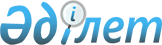 Об утверждении квалификационных требований для спортсменов на четырехлетний (олимпийский) цикл
					
			Утративший силу
			
			
		
					Приказ Председателя Агентства Республики Казахстан по делам спорта и физической культуры от 23 августа 2013 года № 303. Зарегистрирован в Министерстве юстиции Республики Казахстан 18 сентября 2013 года № 8717. Утратил силу приказом и.о. Министра культуры и спорта Республики Казахстан от 28 октября 2014 года № 56      Сноска. Утратил силу приказом и.о. Министра культуры и спорта РК от 28.10.2014 № 56 (вводится в действие по истечении десяти календарных дней после дня его первого официального опубликования).      Вниманию пользователей!

      Для удобства пользования РЦПИ создано Оглавление

      В соответствии с частью первой пункта 1 статьи 22-1 Закона Республики Казахстан «О физической культуре и спорте» ПРИКАЗЫВАЮ:



      1. Утвердить: Квалификационные требования для спортсменов на четырехлетний (олимпийский) цикл.



      2. Департаменту стратегического развития Агентства Республики Казахстан по делам спорта и физической культуры (Камзебаева Д.У.):



      1) в установленном порядке представить настоящий приказ на государственную регистрацию в Министерство юстиции Республики Казахстан;



      2) после государственной регистрации в Министерстве юстиции Республики Казахстан обеспечить официальное опубликование настоящего приказа в средствах массовой информации.



      3. Пресс-секретарю обеспечить опубликование настоящего приказа на официальном интернет-ресурсе Агентства Республики Казахстан по делам спорта и физической культуры.



      4. РГКП «Дирекция штатных национальных команд и спортивного резерва» (Кырыкбаев П.Н.) обеспечить выпуск Квалификационных требований Республики Казахстан для спортсменов на четырехлетний (олимпийский) цикл в количестве 1000 штук.



      5. Контроль за исполнением настоящего приказа возложить на заместителя председателя Агентства Республики Казахстан по делам спорта и физической культуры Канагатова Е.Б.



      6. Настоящий приказ вводится в действие по истечении десяти календарных дней после дня его первого официального опубликования.      Председатель                               Е. Кожагапанов 

I-РАЗДЕЛ. ПОЧЕТНОЕ ЗВАНИЕ 

ПОЧЕТНОЕ ЗВАНИЕ «ЗАСЛУЖЕННЫЙ МАСТЕР СПОРТА РЕСПУБЛИКИ

КАЗАХСТАН»

      1. Почетное звание «Заслуженный мастер спорта Республики Казахстан» присваивается спортсменам, добившимся высоких спортивных результатов на Олимпийских играх, чемпионатах мира и выполнившим следующие требования:



      - 1-3 место на Олимпийских играх среди взрослых;



      - 1-2 место на чемпионатах мира среди взрослых или дважды занятое 3 место на чемпионатах мира среди взрослых;



      - за выход в финальную часть на Олимпийских играх или на чемпионатах мира, в групповой турнир лиги чемпионов УЕФА или лиги Европы УЕФА среди взрослых;

      2. По неолимпийским видам спорта почетным званием «Заслуженный мастер спорта Республики Казахстан» награждаются спортсмены выполнившие следующие требования:



      - трижды занявшие І место на чемпионатах мира среди взрослых;



      - 1-3 место на Паралимпийских или Сурдлимпийских играх.



      Награждение почетным званием повторно не производится. 

СПОРТИВНОЕ ЗВАНИЕ «МАСТЕР СПОРТА МЕЖДУНАРОДНОГО КЛАССА

РЕСПУБЛИКИ КАЗАХСТАН»

      1. Присваивается спортсменам по олимпийским видам спорта, выполнившим следующие требования при участии на соревнованиях представителей не менее 20 стран:



      - 1-2 место на чемпионате мира среди ветеранов;



      - 1 место на чемпионате Азии среди ветеранов.

      2. Присваивается спортсменам по неолимпийским видам спорта, выполнившим следующие требования при участии представителей не менее 20 стран:



      - 1 место на чемпионате мира среди ветеранов;



      - дважды 1 место на чемпионате Азии среди ветеранов. 

II – РАЗДЕЛ. ЛЕТНИЕ ОЛИМПИЙСКИЕ ИГРЫ 

БАДМИНТОН

       Мастер спорта международного класса Республики Казахстан



      Войти в состав сборной команды Республики Казахстан, занявшей:



      1 - 6 места на Олимпийских играх среди взрослых;



      1 - 5 места на Чемпионате мира среди взрослых;



      1 - 3 места на Азиатских играх среди взрослых, Чемпионате Азии среди взрослых;



      1 - 3 места на Молодежном Первенстве Мира;



      1 место на Молодежном Первенстве Азии;



      1 - 2 место на Всемирной Универсиаде.



      Занять:



      1 - 6 места в одиночных соревнованиях на Чемпионате Мира среди взрослых, Азии среди взрослых:



      1 - 4 места в парных соревнованиях на Чемпионате Мира среди взрослых, Азии среди взрослых;



      1 - 4 места в одиночных или парных соревнованиях на Азиатских Играх среди взрослых;



      1 - 3 места в одиночном или парном разряде на Всемирной Универсиаде;



      1 - 2 на Юношеских Олимпийских играх;



      1 место на международных турнирах серии «International Series», «International challenge», «Grand Prix».

       Мастер спорта Республики Казахстан



      Войти в состав команды, занявшей 1 место в командных соревнованиях Чемпионата Республики Казахстан среди взрослых , Спартакиады Республики Казахстан среди взрослых или Кубка Республики Казахстан.



      Занять:



      1 - 3 места в одиночном или 1 - 2 места в парных соревнованиях (мужских, женских, смешанных) - на Лично-командном Чемпионате РК, Спартакиаде Республики Казахстан;



      1 - 2 места в одиночных, или 1 место в парных соревнованиях молодежного ЧРК;



      1 место в одиночных соревнованиях юношеского (старший возраст) первенства РК.

       Кандидат в мастера спорта Республики Казахстан



      Участвовать: в составе команды, занявшей 2 - 5 места на Чемпионате среди взрослых , Кубке Республики Казахстан среди взрослых(в том числе открытых), Спартакиаде Республики Казахстан;



      2 - 4 место в Молодежном, 1 юношеском Первенстве (старший возраст), 1-2 места Спартакиаде школьников Республики Казахстан.



      Занять:



      4 - 12 места в одиночном или 3 - 4 место в парных соревнованиях (муж., жен., смешанных) на Чемпионате РК, Кубке РК.



      Одержать в течение года 12 побед над КМС или 8 побед над КМС и 8 побед над 1-ым спортивным разрядом.

       I разряд



      Одержать: в течение года 12 побед над спортсменами 1 разряда или 16 побед над спортсменами I и II разрядов (по 8 побед).

       II разряд



      Одержать в течение года 12 побед над спортсменами 2 разряда



      Одержать в течение года 8 побед над спортсменами 2 разряда и 8 побед над спортсменами 3 разряда

       

III разряд



      Одержать в течение года 12 побед над спортсменами 3 разряда



      Одержать в течение года 8 побед над спортсменами 3 разряда и 8 побед над спортсменами 1 юношеского разряда

       I юношеский разряд



      Одержать в течение года 12 побед над спортсменами 1 юношеского разряда



      Одержать в течение года 8 побед над спортсменами 1 юношеского разряда и 8 побед над спортсменами 2 юношеского разряда.

       II юношеский разряд



      Одержать в течение года на турнирах не ниже школьного уровня 15 побед над спортсменами, независимо от квалификации, или занять первое место в турнире с участием не менее 10 новичков 

БАСКЕТБОЛ

       Мастер спорта международного класса Республики Казахстан



      Участвовать в составе сборной Республики Казахстан, занявшей:



      1-10 место на Олимпийских Играх среди взрослых;



      1-8 место на Чемпионате Мира среди взрослых;



      1-4 место на Всемирной Универсиаде;



      1-4 место на Азиатских Играх среди взрослых и Чемпионате Азии среди взрослых;



      1-3 место на Чемпионате Мира среди юниорских команд (от 16 до 22 лет);



      1 место на Чемпионате Азии среди юниорских команд (от 16 до 22 лет);



      Участвовать в составе клубной команды Республики Казахстан, занявшей:



      1-2 место на Чемпионате Азии среди клубных команд (взрослые) (Кубке Азиатских Чемпионов);

       Мастер спорта Республики Казахстан



      Участвовать в составе сборной команды Республики Казахстан, занявшей:



      5-8 место на Чемпионате Азии среди взрослых и на Азиатских играх среди взрослых;



      2-4 место на Чемпионате Азии среди юниорских команд (от 16 до 22 лет);



      1-6 место на Чемпионате Мира среди Вооруженных сил (CISM);



      1-3 место на Чемпионате Мира Международного спортивного союза железнодорожников (USIC);



      Участвовать в составе команды, занявшей:



      1-3 место на Чемпионате Республики Казахстан Национальной Лиги;



      1-3 место на Спартакиаде Республики Казахстан среди взрослых;



      1-е место в Кубке Республики Казахстан среди взрослых;



      3-4 место на Чемпионате Азии среди клубных команд;



      Войти в список двенадцати лучших игроков Чемпионата Республики Казахстан Высшей Лиги:



      От команды Чемпиона Высшей Лиги – шесть человек;



      От команды серебряного призера Высшей Лиги – четыре человека;



      От команды бронзового призера Высшей Лиги – два человека.

       Кандидат в мастера спорта Республики Казахстан



      Участвовать в составе команды, занявшей:



      4-6 место на Чемпионате Республики Казахстан Национальной Лиги;



      1-3 место на Чемпионате Республики Казахстан Высшей Лиги;



      1-2 место на Молодежном Чемпионате Республики Казахстан;



      1-2 место на Спартакиаде школьников, Молодежных играх Республики Казахстан;



      1 место на Чемпионате Республики Казахстан среди юношей и девушек (от 14 лет, Детско-юношеская баскетбольная лига) при условии участия не менее шести команд;



      1 место на Республиканской Универсиаде или Студенческих играх Казахстана;



      1 место на Чемпионате Республики Казахстан среди детских домов и интернатов.

       I разряд



      Участвовать в составе команды занявшей:



      2-3 место на Чемпионатах Республики Казахстан среди юношей и девушек (от 14 лет, Детско-юношеская баскетбольная лига) при условии участия не менее 6 команд;



      2-3 место на Чемпионате Республики Казахстан среди детских домов и интернатов;



      1 место в Первенствах областей Республики Казахстан, гг. Алматы и Астана среди юношей и девушек, при условии возраста участников не менее 14 лет и участия не менее 6-ти команд.

       II разряд



      Участвовать в составе команды, занявшей 2 место в Первенствах областей Республики Казахстан, гг. Алматы и Астана среди юношей и девушек, при условии возраста участников не менее 14 лет и участия не менее 6-ти команд.

       III разряд



      Участвовать в составе команды, занявшей 3 место в Первенствах областей Республики Казахстан, гг. Алматы и Астана среди юношей и девушек, при условии возраста участников не менее 14 лет и участия не менее 6-ти команд.

       

I юношеский разряд



      Участвовать в составе команды, занявшей 1 место в Первенствах областей Республики Казахстан, гг. Алматы и Астана среди мальчиков и девочек, при условии участия не менее 6-ти команд;

       II юношеский разряд



      Участвовать в составе команды, занявшей 2 место в Первенствах областей Республики Казахстан, гг. Алматы и Астана среди мальчиков и девочек, при условии участия не менее 6-ти команд;

       III юношеский разряд



      Участвовать в составе команды, занявшей 3 место в Первенствах областей Республики Казахстан, гг. Алматы и Астана среди мальчиков и девочек, при условии участия не менее 6-ти команд. 

БОКС

       Мастер спорта международного класса Республики Казахстан 

Мужчины

      Занять 1-6 место на Олимпийских Играх среди взрослых;



      1-3 место на Чемпионате Мира, или 1-3 место Кубке Мира в личном и командном;



      1-2 место на Чемпионате Мира среди юниоров;



      1-3 место на Азиатских Играх среди взрослых;



      1- место на Чемпионате Азии среди взрослых;



      1-2 место на Всемирных Армейских Играх;



      2 раза - 1 место на международных турнирах класса «А» в течении года;



      1 - место на Чемпионате Азии среди молодежи и плюс 3 - место на Чемпионате Мира среди юниоров;



      1 - место на Чемпионате Мира среди военнослужащих;



      1 место на командном Чемпионате Мира среди профессионалов по версии ВСБ, при условии проведения не менее 4-х боев;



      1-2 место на личном Чемпионате Мира среди профессионалов по версии ВСБ, при условии проведения не менее 4-х боев. 

Женщины

      Занять 1-8 место на Олимпийских Играх среди взрослых;



      1 - 6 место Чемпионатах Мира, или 1-3 место Кубке Мира в личном и командном;



      1 место на Чемпионате Мира среди молодежи;



      1 - 3 место на Азиатских Играх среди взрослых;



      1 место на Чемпионате Азии среди взрослых;



      1 место на 2-х международных турнирах класса «А» (при условии проведения 3 боев).

       Мастер спорта Республики Казахстан 

Мужчины

      Чемпионат Республики Казахстан по юниорам -1 место, при условии проведения не менее 3-х боев;



      Чемпионат Республики Казахстан среди взрослых - 1, 2, 3 место, при условии проведения не менее 3-х боев;



      Спартакиада Республики Казахстан среди взрослых - 1, 2, 3 место.



      1-2 место на международных турнирах класса «А» (при условии проведении 3 боев)



      2 место на командном Чемпионате Мира среди профессионалов по версии ВСБ, при условии проведения не менее 4-х боев;



      1 - место на следующих Международных турнирах среди взрослых (мужчин) на территории РК (при условии проведения не менее 3-х боев и участии не менее 5 стран):



      1. на призы Нурмагамбетова С.К.       г. Алматы



      2. памяти Хасанова.Е.Н.               г. Алматы



      3. памяти Абдалиева К.                г. Шымкент



      4. на призы Конакбаева С.К.           г. Павлодар



      5. памяти Шохр-Болтекулы              г. Актау



      6. памяти Махамбет И.                 г. Атырау



      7. памяти Акшолакова Б.               г. Актобе



      8. памяти Жарылгапова Г.              г. Караганда



      9. на призы Кулибаев А.А.             г. Уральск



      1 - место на Международном турнире среди молодежи памяти Олимпийского чемпиона Б. Саттарханова (ЮКО) при условии проведения не менее 3-х боев при участии 5-и стран;



      1 - место на Международном турнире среди молодежи памяти Орала и Коргана Айтеновых (Костанай) при условии проведения не менее 3-х боев при участии 5-и стран;



      1 место на Чемпионате Азии среди юниоров, при условии проведения не менее 3-х боев. 

Женщины

      1-2 место на Чемпионате Республики Казахстан при условии проведения не менее 3-х боев;



      дважды занять 3-место на Чемпионате Республики Казахстан 

среди взрослых в течении 2-х лет подряд;



      1-2 место на Спартакиаде Республики Казахстан при условии проведения не менее 3-х боев;



      1-место на Международных турнирах среди женщин на территории Республики Казахстан:



      1. на призы Нурмагамбетова С.К.            г. Алматы



      2. памяти Хасанова.Е.Н.                    г. Алматы



      3. памяти Абдалиева К.                     г. Шымкент



      4. на призы Конакбаева С.К.                г. Павлодар



      5. памяти Шохр-Болтекулы                   г. Актау



      6. памяти Махамбет И.                      г. Атырау



      7. памяти Акшолакова Б.                    г. Актобе



      8. памяти Жарылгапова Г.                   г. Караганда



      9. на призы Кулибаев А.А.                  г. Уральск



      2-3 место на Чемпионате Мира среди молодежи;



      3-место на Чемпионате Азии среди взрослых;



      1-место на Чемпионате Азии среди молодежи и юношей;



      1-3 место на Юношеских Олимпийских играх.

       Кандидат в мастера спорта РК 

Мужчины, женщины

      Занять 3-4 место на Чемпионате Республики Казахстан среди взрослых;



      2-3 место на Чемпионатах Республики Казахстан среди молодежи и юношей;



      1-3 место на республиканских турнирах включенных в календарный план спортивно-массовых мероприятий уполномоченного органа в области физической культуры и спорта.



      Занять 3 - место на Чемпионате РК среди женщин;



      1-место на Чемпионате РК среди молодежи при условии проведения не менее 3- боев.

       І-ый разряд



      1-3 место на Чемпионатах области, города при условии, что в данной весовой категории не менее 4-х боксеров 1-разряда;



      Одержать в течении года 10 побед над спортсменами ІІ - разряда, на соревнованиях не ниже городского масштаба.

       ІІ- й разряд



      Одержать в течение года 8 побед над спортсменами ІІІ- разряда на соревнованиях любого масштаба.

       ІІІ-разряд



      Одержать в течение года 4 победы над спортсменами новичками на соревнованиях любого масштаба.

       І юношеский разряд (14-17 лет)



      Завоевать 1-место на первенстве города, области при условии, что в данной весовой категории не менее 4-х спортсменов І- юношеского разряда;



      Одержать в течение 1- года 10 побед над спортсменами ІІ-юношеского разряда на соревнованиях любого масштаба.

       ІІ юношеский разряд



      Одержать в течение 1 года 6- побед над спортсменами ІІІ-юношеского разряда на соревнованиях любого масштаба.

       ІІ юношеский разряд (14-15 лет)



      Систематически заниматься 1,5 года и одержать в течении 1-года 4-победы над спортсменами ІІІ- юношеского разряда на соревнованиях любого масштаба.

       

ІІІ юношеский разряд(14-15 лет)



      Систематически заниматься в течение 1-года, владеть техническими приемами и участвовать не менее, чем в 5-ти боях.

       ІІІ юношеский разряд (12-13 лет)



      Систематически заниматься в течение 1-года, владеть техническими приемами и участвовать не менее, чем в 3-х боях.  

БОРЬБА ГРЕКО-РИМСКАЯ, ВОЛЬНАЯ И ЖЕНСКАЯ

       Мастер спорта Республики Казахстан международного класса



      1-6 место на Олимпийских играх среди взрослых;



      1-5 место на чемпионате мира среди взрослых;



      1-3 место на Азиатских играх среди взрослых;



      1-2 место на чемпионате Азии среди взрослых;

      1 место на Кубке мира в личных или командных соревнованиях среди взрослых;



      1-3 место на чемпионате мира среди молодежи;



      1 место на чемпионате Азии среди молодежи;



      1-2 место на Всемирных студенческих играх;



      1 место на международных турнирах из серии «Гран-При», утвержденной Международной федерацией объединенных стилей борьбы (FILA);



      1-3 место на Юношеских Олимпийских играх.

       Мастер спорта Республики Казахстан



      1-3 место на Спартакиаде Республики Казахстан среди взрослых;



      1-2 место на чемпионате Республики Казахстан среди взрослых;



      1-2 место на Кубке Республики Казахстан среди взрослых;



      1-2 место на чемпионате Азии среди кадетов;



      1-2 место на молодежных играх Республики Казахстан;



      1 место на чемпионате Республики Казахстан среди молодежи;



      1 место на Республиканском турнире памяти Заслуженного тренера СССР Мардана Сапарбаева по греко-римской борьбе среди взрослых;



      1 место на Республиканском турнире памяти героя Советского Союза Нуркена Абдирова по вольной борьбе среди взрослых;



      1 место на Республиканском турнире памяти героя Социалистического труда Советского Союза Зылихы Тамшыбаевой среди взрослых;



      1 место на Республиканском турнире на призы Олимпийского чемпиона Жаксылыка Ушкемпирова по греко-римской борьбе среди молодежи;



      1 место на Международные спортивные игры «Дети Азии»;



      1 место на Республиканском турнире памяти героя Советского Союза генерала Сабыра Рахимова по вольной борьбе среди молодежи.

       Кандидат в мастера спорта Республики Казахстан



      4-6 место – на Спартакиаде Республики Казахстан среди взрослых;



      3-5 место – на чемпионате Республики Казахстан среди взрослых;



      3-5 место – на молодежных играх Республики Казахстан;



      2-3 место – на чемпионате Республики Казахстан среди молодежи.

       I разряд



      Одержать в течение года 8 побед над спортсменами I разряда (в том числе 3 победы «чисто») или 16 побед над спортсменами II разряда (в том числе 6 побед «чисто») на соревнованиях не ниже городского масштаба.

       II разряд



      Одержать в течение года 6 побед над спортсменами II разряда ( в том числе 2 победы «чисто») на соревнованиях не ниже районного масштаба для сельской местности.

       III разряд



      Одержать в течение года 4 победы над спортсменами III разряда или 8 побед над новичками на соревнованиях не ниже городского масштаба.

       I юношеский разряд (14-17 лет)



      Завоевать 1 место на юношеском первенстве области, городов при условии, что в данной весовой категории не менее 4 спортсмена I юношеского разряда или одержать в течение года 10 побед над спортсменами II юношеского разряда на соревнованиях любого масштаба.

       II юношеский разряд (14-15 лет)



      Систематически заниматься в течение 1,5 года и одержать в течении года 4 победы над спортсменами III юношеского разряда на соревнованиях любого масштаба.

       II юношеский разряд (14-15 лет)



      Систематически заниматься в течение 1 года, участвовать не менее чем в 5-ти схватках. 

ВЕЛОСИПЕДНЫЙ СПОРТ (ГОНКИ НА ШОССЕ)

       Мастер спорта международного класса Республики Казахстан 

Мужчины

      Занять:

       Мастер спорта Республики Казахстан мужчины, юниоры.

      Занять:

      Мастер спорта Республики Казахстан, кандидат в мастера

спорта Республики Казахстан

      Занять места:

       I, II, III разряды мужчины, юниоры, юноши .



      Занять места:

      Примечание:



      Разрядные требования засчитываются при условии выполнения разрядных норм на разряд ниже в индивидуальной гонке на время.



      Разрядные нормы. Мужчины, юниоры, юноши.

      Примечания:



      Звания МС РК присваивается при условии выполнения временного норматива на соревнованиях не ниже республиканского масштаба.



      КМС РК, I, II, III разряды присваивается на чемпионатах, первенствах областей городов Астана и Алматы. На республиканских соревнованиях проводимых областными организациями и городами Астана, Алматы.



      Звание КМС на первенствах областей присваивается при судействе 2-х судей не ниже Национальный судья Республики Казахстан.

       Мастер спорта международного класса Республики Казахстан 

Женщины

      Занять:

       Мастер спорта Республики Казахстан, кандидат в мастера

спорта Республики Казахстан. Женщины, юниорки, девушки .



      Занять места:

       Разрядные нормы. Женщины, юниорки, девушки .

      Примечание:



      Звания МС РК присваивается при условии выполнения временного норматива на соревнованиях не ниже республиканского масштаба.



      КМС РК, I, II, III разряды присваивается на чемпионатах, первенствах областей городов Астана и Алматы. На республиканских соревнованиях проводимых областными организациями и городами Астана, Алматы.



      Условия проведения многодневной гонки.



      Выполнение разрядных требований в многодневной гонке засчитывается при условии, что гонку закончили не менее 40% участников. 

ВЕЛОСИПЕДНЫЙ СПОРТ (НА ТРЕКЕ) 

Мужчины, женщины

      Требования и условия их выполнения для присвоения спортивного звания Мастер спорта международного класса Республики Казахстан (МСМК).



      Спортивное звание МСМК присваивается с 16 лет.

       Мастер спорта Республики Казахстан



      занять:

       Кандидат в мастера спорта Республики Казахстан



       Занять :

       Классификационная таблица (мужчины юниоры, юноши)

       Трек с деревянным покрытием

       Трек с цементным покрытием

       Классификационная таблица(женщины, юниорки, девушки)

       Трек с деревянным покрытием

       Трек с цементным покрытием 

ВЕЛОСИПЕДНЫЙ СПОРТ (МАУНТИНБАЙК)



(кросс-кантри, скоростной спуск, слалом, гонка в гору) 

Мужчины, женщины

       Мастер спорта международного класса Республики Казахстан



      Занять место:

       Мастер спорта Республики Казахстан



      Занять места:

       Кандидат в мастера спорта Республики Казахстан



      Занять места:

      Звание КМС на первенствах областей присваивается при судействе 2-х судей не ниже Национальный судья Республики Казахстан.

       I разряд



      Занять места:

       II разряд



      Занять места:

       III разряд



      Занять места не менее чем в 4-х соревнованиях любого масштаба при участии не менее 10-ти спортсменов, войдя в число 50% лучших. 

Условия выполнения разрядных требований

      В соревнованиях участники могут одновременно стартовать на спортивно-шоссейных, дорожных и специальных велосипедах.



      Звание МС РК присваивается с 15 лет.



      Звание МС РК присваивается на чемпионате и первенстве РК на дистанции 15 км и более и при участии не менее 15 чел. из которых не менее 30 % МС.



      Разряд КМС РК на первенствах областей среди мужчин, юниоров присваивается на дистанции не менее 15 км при участии не менее 10 спортсменов, из которых 30 % КМС или 50 % I-го разряда.



      Для присвоения звания МС по велосипедному спорту на шоссе, треке, маунтинбайку обязательным условием является участие в судействе не менее 3-х судей НСВК, для звания КМС не менее 2-х судей НСВК. 

ВОДНОЕ ПОЛО

       Мастер спорта международного класса Республики Казахстан



      Участвовать: в составе сборной РК, занявшей:



      1-8 место на Олимпийских Играх среди взрослых;



      1-6 место на Чемпионате Мира среди взрослых;



      1-3 место на Кубке Мира среди взрослых;



      1 место на Азиатских Играх среди взрослых, Чемпионате Азии среди взрослых;



      1-3 место на Чемпионате Мира среди юниоров, на Всемирной Универсиаде.

       Мастер спорта Республики Казахстан



      Участвовать: в составе сборной РК, занявшей:



      1-4 место в Чемпионате России среди взрослых, Открытом Кубке России среди взрослых;



      1 место в Чемпионате Азии среди юниоров;



      1-4 место на Чемпионате Мира среди юниоров;



      в составе сборной команды на Чемпионате РК среди взрослых, занявшей 1 место.

       Кандидат в мастера спорта Республики Казахстан



      Участвовать: в составе сборной команды, занявшей 1-3 место на Чемпионате РК среди взрослых; 1-3 место на Молодежных Играх РК, на Спартакиаде школьников РК, на Чемпионате РК среди юниоров, юношей, девушек.

       I разряд



      Участвовать: в составе сборной команды на Чемпионате РК, Первенстве РК среди юниоров, юношей, девушек, Спартакиаде школьников РК, Молодежных и Юношеских Играх РК; в составе сборной РК в Открытом Чемпионате России среди юниоров, юношей, девушек.

       II разряд



      Участвовать: в составе сборной команды в Первенстве области, города, клуба, матчевых встречах, занявшей 1 место.

       III разряд



      Участвовать: в составе сборной команды в Первенстве области, города, клуба, матчевых встречах, занявшей 2-3 место.

       I юношеский разряд



      Участвовать: в составе сборной команды в Первенстве области, города, клуба, матчевых встречах; в Первенстве ДЮСШ, занявшей 1-2 место. Или иметь I юношеский разряд по плаванию.

       II юношеский разряд



      Участвовать: в составе сборной команды в Первенстве области, города, клуба, матчевых встречах; в Первенстве ДЮСШ, занявшей 3-4 место. Или иметь II юношеский разряд по плаванию.

       III юношеский разряд



      Участвовать: в составе сборной команды в Первенстве области, города, клуба, матчевых встречах; в Первенстве ДЮСШ. Или иметь III юношеский разряд по плаванию. 

ВОЛЕЙБОЛ

       Мастер спорта международного класса Республики Казахстан



      Участвовать:



      в составе сборной команды РК, занявшей 4-8 места на Олимпийских Играх среди взрослых или 3-6 места на Чемпионате мира среди взрослых;



      1-4 места в розыгрыше Кубка мира среди взрослых;



      в составе сборной команды РК, занявшей 1-3 места на чемпионате Азии среди взрослых и Азиатских играх среди взрослых;



      в составе сборной студенческой команды РК, занявшей 1-2 места на Всемирных студенческих играх;



      в составе сборной команды РК, выигравшей Кубок обладателей Кубков стран Азии.

       Мастер спорта Республики Казахстан



      Участвовать:



      в составе сборной команды РК, занявшей 1-2 места в чемпионате Азии среди юниоров;



      в составе сборной команды РК, занявшей 2-3 места в Кубке чемпионов или Кубке обладателей Кубков для стран Азии;



      в составе сборной команды РК, занявшей 3-6 места на Всемирных студенческих играх;



      в составе сборной команды РК, занявшей 1 место на Центрально-Азиатских играх;



      в составе команды, занявшей 1 место на Спартакиаде РК;



      в составе команды, занявшей 1 место на чемпионате и Кубке РК два раза в течение трех лет.



      Примечание: звание мастер спорта присваивается игрокам, отыгравшим не менее 70 % игр в основном составе.

       Кандидат в мастера спорта Республики Казахстан

      Участвовать:



      в составе команды, занявшей 2-5 места в чемпионате и Кубке РК в высшей лиге;



      в составе команды, занявшей 1-2 место в молодежных играх Казахстана;



      в составе сборной команды РК, занявшей 1-6 места на чемпионате Азии среди юниоров (девушек) до 19 лет;



      в составе сборной команды РК, занявшей 1-8 места на чемпионате мира среди юниоров (девушек) до 20 лет;



      в составе сборной команды области, занявшей 2-5 места на Спартакиаде РК.

       I разряд



      Участвовать:



      в составе команды высшей лиги РК;



      в составе команды, занявшей 1-3 места в чемпионате РК среди команд национальной лиги;



      в составе команды, занявшей 1 место на чемпионатах областей и городов Алматы и Астана при участии в соревнованиях не менее 5 команд;



      в составе команды юношей (девушек) старшего возраста (до 18 лет) занявшей 1-3 места на республиканских соревнованиях, Спартакиаде школьников, Универсиаде РК при условии участия не менее 6 команд;



      в составе команды областей, занявшей 1-6 места на Молодежных играх РК.

       II разряд



      Участвовать:



      в составе команды, одержавшей в течение года 4 победы над разными командами 2 разряда или 8 побед над разными командами 3 разряда в 14 встречах на соревнованиях любого масштаба;



      в составе команды, занявшей 1-6 места на республиканских соревнованиях юношей (девушек) старшего возраста (до 18 лет).

       III разряд



      Участвовать:



      в составе команды, занявшей 1-3 места на соревнованиях любого масштаба при участии в них не менее 6 команд;



      в составе команды, одержавшей 6 побед в течение года на соревнованиях любого масштаба, в том числе по упрощенным правилам, при условии выступления не менее чем в 12 встречах;



      в 20 встречах на соревнованиях любого масштаба по упрощенным правилам в течение года.

       I юношеский разряд



      Участвовать:



      в составе команды старшего юношеского возраста, выступающей на республиканских соревнованиях юношей (девушек) или занявшей 4-10 места на чемпионате РК;



      в составе сборной команды старшего юношеского возраста, занявшей 1 место в первенстве города, при участии в соревнованиях не менее 2 команд 1 юношеского разряда и 4 команд 2 юношеского разряда;



      в составе команды среднего (до 16 лет) или старшего юношеского возраста, одержавшей не менее чем в 12 встречах на соревнованиях любого масштаба 4 победы над разными командами 1 юношеского разряда или 6 побед над разными командами 2 юношеского разряда в течение года.

       II юношеский разряд



      Участвовать:



      в составе команды среднего и младшего возраста (до 14 лет), занявшей 1-3 места на первенстве РК;



      в составе команды старшего или среднего возраста, одержавшей в 12 встречах на соревнованиях любого масштаба 6 побед над разными командами 2 юношеского разряда в течение года;



      в составе команды, одержавшей не менее чем в 12 встречах на соревнованиях любого масштаба 8 побед, в том числе и по упрощенным правилам.

       III юношеский разряд



      Участвовать:



      в составе сборной команды в течение года не менее чем в 12 встречах (или в 20 встречах по упрощенным правилам) на соревнованиях любого масштаба при условии прохождения предварительной подготовки в спортивной секции коллектива физкультуры. 

ПЛЯЖНЫЙ ВОЛЕЙБОЛ

       Мастер спорта международного класса Республики Казахстан



      4-6 места на Олимпийских играх среди взрослых;



      3-6 места на чемпионате мира среди взрослых, в розыгрыше Кубка мира среди взрослых;



      1-3 места на чемпионате Азии среди взрослых;



      1 место на Кубке обладателей Кубков стран Азии;



      1-3 место на Азиатских Играх по пляжным видам спорта среди взрослых.

       Мастер спорта Республики Казахстан



      4-6 места на чемпионате Азии среди взрослых;



      2-3 места в Кубке чемпионов или Кубке обладателей Кубков для стран Азии;



      1 место в розыгрыше Кубка РК два раза в течение 3-х лет;



      1 место на чемпионате РК среди взрослых;



      1 место на Спартакиаде РК среди взрослых.

       Кандидат в мастера спорта Республики Казахстан



      2-3 места на чемпионате РК среди взрослых;



      2-3 места в розыгрыше Кубка РК среди взрослых;



      1-5 места на Азиатских играх (среди юношеского возраста).

       I разряд



      4-8 места на чемпионате РК среди взрослых;



      4-8 места в розыгрыше Кубка РК среди взрослых;



      1 место на чемпионате области, городов Алматы и Астаны.

       II разряд



      одержать в течение сезона 8 побед не менее чем в 12 встречах на соревнованиях любого масштаба;



      2 место на чемпионате области, городов Алматы и Астаны.

       III разряд



      - одержать в течение сезона 6 побед не менее чем в 12 встречах на соревнованиях любого масштаба;



      - 3 место на чемпионате области, городов Алматы и Астаны.

       I юношеский разряд



      Участвовать:



      в составе команды старшего юношеского возраста, выступающей на республиканских соревнованиях юношей (девушек) или занявшей 4-10 места на чемпионате РК;



      в составе сборной команды старшего юношеского возраста, занявшей 1 место в первенстве города, при участии в соревнованиях не менее 2 команд 1 юношеского разряда и 4 команд 2 юношеского разряда;



      в составе команды среднего (до 16 лет) или старшего юношеского возраста, одержавшей не менее чем в 12 встречах на соревнованиях любого масштаба 4 победы над разными командами 1 юношеского разряда или 6 побед над разными командами 2 юношеского разряда в течение года.

       II юношеский разряд



      Участвовать:



      в составе команды среднего и младшего возраста (до 14 лет), занявшей 1-3 места на первенстве РК;



      в составе команды старшего или среднего возраста, одержавшей в 12 встречах на соревнованиях любого масштаба 6 побед над разными командами 2 юношеского разряда в течение года;



      в составе команды, одержавшей не менее чем в 12 встречах на соревнованиях любого масштаба 8 побед, в том числе и по упрощенным правилам.

       III юношеский разряд



      Участвовать:



      в составе сборной команды в течение года не менее чем 12 встречах (или в 20 встречах по упрощенным правилам) на соревнованиях любого масштаба при условии прохождения предварительной подготовки в спортивной секции коллектива физкультуры. 

ГАНДБОЛ

       Мастер спорта международного класса Республики Казахстан



      Участвовать в составе сборной команды Республики Казахстан, занявшей



      4-12 место на Олимпийских играх среди взрослых;



      4-10 место на Чемпионате мира среди взрослых;



      1-5 места на Всемирной Универсиаде;



      1-4 место на Азиатских играх среди взрослых;



      1-3 место на Чемпионате Азии среди взрослых;



      1-3 место на Чемпионате мира среди юниоров (от 18 до 22 лет);



      1 место на чемпионате Азии среди юниоров (от 18 до 22 лет).

       Мастер спорта Республики Казахстан



      Участвовать в составе сборной команды Республики Казахстан, занявшей;



      4-6 места на Чемпионате Азии среди взрослых;



      5-8 места на Азиатских играх среди взрослых;



      4-6 место на Чемпионате мира среди юниоров (от 18 до 22 лет);



      1-3 место на Чемпионате Азии среди юниоров (от 16 до 22 лет);



      1-3 место на Юношеских Олимпийских играх (от 14 до 18 лет);



      1 место на Международных соревнованиях любого ранга, при участии не менее 6 команд;



      Участвовать в составе команды, занявшей;



      1 место в составе сборной команды области, клуба на Чемпионате Республики Казахстан;



      1 место на Спартакиаде Республики Казахстан среди взрослых;



      1 место на Молодежных играх Республики Казахстан.

       Кандидат в Мастера спорта Республики Казахстан



      Участвовать в составе команды, занявшей;



      2-3 место на Международных соревнованиях любого ранга, при участии не менее 6 команд;



      2-3 места в составе сборной команды области, клуба на Чемпионате Республики Казахстан;



      1 место на соревнованиях открытого Кубка Республики Казахстан;



      1 место на чемпионате Республики Казахстан среди юниоров;



      1 место на Спартакиаде школьников Республики Казахстан;



      1 место на Республиканской универсиаде или студенческих играх Казахстана.

       I разряд



      Участвовать в составе команды, занявшей



      4-6 места на Чемпионате Республики Казахстан среди взрослых;



      1-3 места в Первенствах областей Республики Казахстан, гг.Алматы, Астаны при условии возраста участников не менее 16 лет и участия не менее 6 команд



      Войти в состав кандидатов в члены сборных Республики Казахстан.

       II разряд



      Участвовать в составе команды, занявшей 1-3 места в Первенствах областей Республики Казахстан, гг.Алматы, Астаны, Спартакиады школьников, Чемпионатах Республики Казахстан при условии участников в возрасте не менее 15 лет и участия не менее 6 команд.

       III разряд



      Участвовать в составе команды, занявшей 1-3 места в Первенствах областей Республики Казахстан, гг.Алматы, Астаны, Спартакиады школьников, Чемпионатах Республики Казахстан при условии участников в возрасте не менее 14 лет и участия не менее 6 команд.

       I юношеский разряд



      Участвовать в составе команды



      занявшей 1-3 места в Первенствах областей Республики Казахстан, гг.Алматы, Астаны, Спартакиады школьников, Чемпионатах Республики Казахстан при условии участников в возрасте не менее 13 лет и участия не менее 6 команд.



      в течение года, одержавшей 6 побед над командами I юношеского разряда или 12 побед над командами II юношеского разряда на соревнованиях не ниже городского масштаба

       II юношеский разряд



      Участвовать в составе команды



      занявшей 1-3 места в Первенствах областей Республики Казахстан, гг.Алматы, Астаны, Спартакиады школьников, Чемпионатах Республики Казахстан при условии участников в возрасте не менее 12 лет и участия не менее 6 команд;



      в течение года, одержавшей 6 побед над командами II юношеского разряда или 10 побед над командами III юношеского разряда на соревнованиях не ниже городского масштаба.

       III юношеский разряд



      Участвовать в течение года не менее чем в 15 встречах на соревнованиях любого масштаба при условии прохождения предварительной подготовки в группах ДЮСШ. 

ГОЛЬФ

       Мастер спорта РК международного класса (присваивается с 18 лет) 

РЕГБИ

       Мастер спорта Международного класса Республики Казахстан



      - занять: 6-12 место на Олимпийских играх среди взрослых;



      - занять: 4-6 место на Кубке Мира среди взрослых, на Чемпионате Мира среди взрослых;



      - занять: 1-2 место на Азиатских играх среди взрослых, Чемпионате Азии среди взрослых;



      - занять: 1-2 место в Кубке 5-ти наций Азиатского региона.

       Мастер спорта Республики Казахстан



      - занять: 7-9 место на Чемпионате Мира среди взрослых, Кубке Мира среди взрослых;



      - занять: 1-2 место на Спартакиаде Республики Казахстан среди взрослых;



      - занять: 2-3 место на Азиатских играх среди взрослых и Чемпионате Азии среди взрослых;



      -занять: 3-4 место в Кубке 5-ти наций Азиатского региона;



      - занять: 1-3 место на Чемпионате Азии среди юниоров и юниорок;



      - в составе команды занять 1-2 место Высшей лиги Чемпионата Республики Казахстан при условии участия на соревнованиях не менее 6 команд.

       Кандидат в Мастера спорта



      Участвовать в Чемпионате Казахстана Высшей лиги при условии участия на соревнованиях не менее 6 команд



      - занять 2-3 место на Международных соревнованиях любого ранга, при участии не менее 6 команд;



      - в составе команд, занявшей 1 место на Чемпионате Республики Казахстан среди юношей и девушек до 19 лет включительно, при условии участия на соревнованиях не менее 6 команд;



      - занять: 3-4 место на Спартакиаде Республики Казахстан среди взрослых;



      - занять: 1-2 место на Универсиаде Республики Казахстан;



      - занять: 1-3 место на Молодежных играх Республики Казахстан.

       1 разряд



      - занять: 3-5 место на Универсиаде Республики Казахстан;



      - занять: 1-3 место на Спартакиаде школьников и учащихся колледжей Республики Казахстан;



      - участвовать в Чемпионате Республики Казахстан среди взрослых;



      - в составе команды занять 3 место в Чемпионате Республики Казахстан.

       2 разряд



      - участвовать в составе команды, выступавшей в течение года не менее чем на 10 встречах, на соревнованиях любого масштаба и одержавшей 3 победы над командами 2 разряда или 7 побед над командами 3 разряд;



      - в составе команды занять 1 место в открытом Первенстве Республики Казахстан среди детско-юношеских команд;



      - в составе команды занять 1 место на Чемпионате области и г. Алматы;



      -участвовать в составе команды и одержать 4 победы над командой любой квалификации, проведя в течение года 9 встреч соревнованиях любого масштаба.

       1 юношеский разряд



      - участвовать в составе команды и занять 2-3 место на первенстве, Чемпионатах Казахстана среди старших юношей и девушек в составе команды одержать в течение года не менее 4 побед над командами 1 юн разряда или 8 побед над командами 2 юн. разряда.

       2 юношеский разряд



      - участвовать, а составе команды старших юношей и девушек и занять 4-6 места на Первенствах и Чемпионата Республики Казахстан;



      - в составе команды среднего юношеского возраста занять 4-8 места на соревнованиях любого ранга;



      - в составе команды, а течение года участвовать не менее чем в 10 встречах с юношескими командами.

       3 юношеский разряд



      - участвовать в течение года не менее чем в 10 встречах на соревнованиях любого масштаба. 

СПОРТИВНАЯ ГИМНАСТИКА

       Мастер спорта международного класса Республики Казахстан



      4-10 место в отдельных видах многоборья или 4-10 место в многоборье на Олимпийских играх среди взрослых;



      3-8 место в отдельных видах многоборья или 4-12 место в многоборье на Чемпионатах Мира среди взрослых;



      1-6 место в многоборье и в отдельных видах многоборья на Азиатских играх среди взрослых;



      1-6 место в многоборье и в отдельных видах многоборья на Чемпионатах Азии среди взрослых, Всемирной Универсиады, ЭКМ гр.«А», Кубке Мира;



      1-3 место в отдельных видах многоборья в Этапах Кубка Мира гр.”Б”;



      1 место в отдельных видах многоборья на Международных соревнованиях с участием не менее 8 стран;



      1-3 место в составе команды на Азиатских играх и Чемпионате Азии.



      Звание МСМК присваивается при наличии звания МС РК.

       Мастер спорта Республики Казахстан



      Набрать:



      48 баллов – женщины;



      78 баллов – мужчины;



      Выполнение: один раз на международных соревнованиях, или один или два раза в соревнованиях группы № 2, и один раз в соревнованиях гр № 3.



      Звание МС РК присваивается не ранее 14 лет у женщин и 17 у мужчин.

       Кандидат в мастера спорта Республики Казахстан



      Набрать:



      47 баллов – женщины;



      76 балла- мужчины (один раз в соревнованиях 2.3,4 групп);

       I разряд



      Сумма обязательной и произвольной программ



      Набрать:



      90 баллов – девушки;



      115 баллов – юноши, один раз в соревнованиях любой группы (у девочек и мальчиков).

       II разряд



      Девушки - обязательная программа набрать 49 баллов один раз в соревнованиях любой группы;



      Юноши – сумма обязательной и произвольной программ набрать 115,5 балла в соревнованиях любой группы.

       III разряд



      Обязательная программа



      Набрать: девочки 49 баллов, и юноши 48 баллов, один раз в соревнованиях любой группы (у дев. и мальч.)

       I-II-III юношеские разряды



      Обязательная программа



      Набрать:



      Девочки - 32 балла



      Юноши – 48 баллов, один раз в соревнованиях любой группы по соответствующему разряду.

       Юношеские разряды :

      Взрослые разряды:

      К соревнованиям взрослых юноши допускаются с 16 лет, девушки с 13 лет.



      Примечание: в отдельных случаях, для одаренных спортсменов по решению Президиума Федерации гимнастики РК возрастной ценз может быть снижен.



      Выполнение разрядов классификационной программы: 1,2,3 юношеские разряды, и I, II, III разряды засчитываются на соревнованиях любого масштаба.



      В отдельных случаях возможно присвоение юношеских разрядов одаренным спортсменам, не достигших возрастного ценза, по решению тренерского совета и допуска врача.



      Подтверждение разрядов:



      Гимнастам, выступающим по программе более высокого разряда и набравшим не менее 80 % общей суммы, засчитывается подтверждение более низкого разряда. 

ХУДОЖЕСТВЕННАЯ ГИМНАСТИКА

       Мастер спорта международного класса Республики Казахстан



      В командном первенстве



      1-8 места - Чемпионат Мира среди взрослых;



      1-6 места - Кубок Мира среди взрослых;



      1-3 места - Азиатские Игры среди взрослых;



      1-2 места - Чемпионат Азии среди взрослых;



      1-5 места - Чемпионат Мира среди клубов;



      В многоборье и в отдельных видах многоборья индивидуальная программа, групповые упражнения



      1-15 места - Олимпийские Игры среди взрослых;



      1-15 места - Чемпионат Мира среди взрослых;



      1-6 места - Азиатские Игры среди взрослых;



      1-8 места - Чемпионат Четырех Континентов, Кубок Мира, Гран-При;



      Всемирная Универсиада, Чемпионат Мира среди клубов, Мировые Игры;



      1-3 места - Чемпионат Азии среди взрослых;



      1 место - Международный турнир (FIG) - при участии не менее 5 стран.

       Мастер спорта РК (16 лет по году рождения)



      (Международные правила сеньорки)



      индивидуальная программа:



      набрать - 44,0 балла в многоборье по сумме четырех видов.



      групповые упражнения:



      набрать - 22,0 баллов в многоборье по сумме двух видов.



      Для присвоения звания МС разрешается выполнить норматив один раз по индивидуальной программе или один раз в групповых упражнениях.



      Выполнить в течение года на следующих соревнованиях ранга -



      а) один раз на соревнованиях группы 1 А



      б) или один раз на соревнованиях группы 1



      При наличии в составе судейской коллегии (без учета секретариата) не менее трех судей Национальной категории (НК) и двух судей Международной категории (МК).

       Кандидат в мастера спорта (12-15 лет по году рождения)



      (Международные правила юниорки)



                  индивидуальная программа



      набрать - 40,0 баллов в многоборье по сумме четырех видов



                  групповые упражнения



      набрать - 20,0 баллов в многоборье по сумме двух видов



      Для присвоения звания КМС разрешается выполнить норматив один раз по индивидуальной программе



      или один раз в групповых упражнениях.



      Выполнить в течение года на следующих соревнованиях ранга -



                  а) один раз на соревнованиях группы 1А или группы 1



                  б) или два раза на соревнованиях группы 11



                  в) или один раз на соревнованиях группы 11 и два раза на соревнованиях группы 111



      При наличии в составе судейской коллегии (без учета секретариата ) не менее



                 двух судей Национальной категории (НК) и одного судьи Международной категории (МК).



      Первый взрослый разряд (10-12 лет по году рождения)



                (Международные правила юниорки)



                 индивидуальная программа



      набрать - 38,0 баллов в многоборье по сумме четырех видов



                  групповые упражнения



      набрать - 19,0 баллов в многоборье по сумме двух видов 

      Для присвоения I разряда разрешается выполнить норматив один раз по индивидуальной программе или один раз в групповых упражнениях.



      Выполнить в течениев течение года года на следующих соревнованиях ранга -



                 а) один раз на соревнованиях группы 1 или группы 11,



                 б) или два раза на соревнованиях группы 111,



                 в) или один раз на соревнованиях группы 111 и два раза на соревнованиях группы IV



      При наличии в составе судейской коллегии ( без учета секретариата ) не менее двух судей Национальной категории (НК) и трех судей с 1 категорией, или одного судьи



      Международной категории МК.



       Второй взрослый разряд (9 -11 лет по году рождения)



                 (Международные правила юниорки)



                  индивидуальная программа



      набрать – 36,0 баллов в многоборье по сумме четырех видов



                 групповые упражнения



      набрать - 18,0 баллов в многоборье по сумме двух видов

      Для присвоения II разряда разрешается выполнить норматив один раз по индивидуальной программе или один раз в групповых упражнениях.



      Выполнить в течение года на следующих соревнованиях ранга -



               а) один раз на соревнованиях группы 11 или группы 111



               б) или один раз на соревнованиях группы 111 и один раз на соревнованиях группы IV



      При наличии в составе судейской коллегии (без учета секретариата) не менее



               одного судьи Национальной категории (НК) и двух судей Первой категории (1К), или одного



                судьи Международной категории МК.

       III разряд (8-10 лет по году рождения)



      (Международные правила юниорки по видам регламента соревнований РК)



                индивидуальная программа



      набрать – 26.0 баллов в многоборье по сумме трех видов групповые упражнения



      набрать - 17.0 баллов в многоборье по сумме двух видов



      Для присвоения 111 разряда разрешается выполнить норматив один раз по индивидуальной программе или один раз в групповых упражнениях.



      Выполнить в течение года на следующих соревнованиях ранга -



              а) один раз на соревнованиях группы 11 или группы 111



              б) или два раза на соревнованиях группы IV



      При наличии в составе судейской коллегии (без учета секретариата ) не менее трех судей Первой категории (1К) и трех судей по спорту, или одного судьи Международной категории МК, или одного судьи Национальной категории НК.

       I юношеский разряд (8-9 лет по году рождения)



      (Международные правила юниорки по видам регламента соревнований РК) индивидуальная программа



      набрать - 24.0 баллов в многоборье по сумме трех видов (двух видов с предметом и без предмета)



      групповые упражнения



      набрать – 16.0 баллов в многоборье по сумме двух упражнений (с предметом и без предмета)



      Для присвоения 1 юношеского разряда разрешается выполнить норматив один раз по индивидуальной программе или один раз в групповых упражнениях.



      Выполнить в течение года на соревнованиях ранг:



                а) один раз на соревнованиях группы 11 или группы 111



                б) или два раза на соревнованиях группы IV



      При наличии в составе судейской коллегии (без учета секретариата) не менее двух судей Первой Категории (1К) и трех судей по спорту, или одного судьи Международной категории МК, или одного судьи Национальной категории НК.

       II юношеский разряд (7 -8 лет по году рождения )



      (Международные правила юниорки по видам регламента соревнований РК) индивидуальная программа



      набрать - 14.0 баллов в многоборье по сумме двух видов (с предметом и без предмета) групповые упражнения



      набрать - 14.0 баллов в многоборье по сумме двух упражнений (с предметом и без предмета)



      Для присвоения 11 юношеского разряда разрешается выполнить норматив один раз по индивидуальной программе или один раз в групповых упражнениях.



      Выполнить в течение года один раз на соревнованиях любого ранга.



      При наличии в составе судейской коллегии (без учета секретариата) не мене одного судьи Первой категории (1К) и трех судей по спорту, или одного судьи Международной категории МК, или одного судьи Национальной категории (НК).

       III юношеский разряд (6-7 лет по году рождения)



      (Международные правила юниорки по видам регламента соревнований РК) индивидуальная программа



      набрать - 6.0 баллов в упражнении без предмета групповые упражнения



      набрать - 6.0 баллов в упражнении без предмета



      Для присвоения 111 юношеского разряда разрешается выполнить норматив один раз по индивидуальной программе или один раз в групповых упражнениях.



      Выполнить в течение года один раз на соревнованиях любого ранга



      При наличии в составе судейской коллегии (без учета секретариата) не менее



      одного судьи Первой категории (1К) и двух судей по спорту, или одного судьи



      Международной категории МК, или одного судьи Национальной категории НК.



                  ДЕЛЕНИЕ СОРЕВНОВАНИЙ НА ГРУППЫ



      Группа IА – Олимпийские Игры; Чемпионат Мира; Кубок Мира;



                  Гран-При;



                  Чемпионат Азии; Азиатские Игры; Чемпионат Четырех



                  Континентов,



                  Всемирные студенческие Игры; Чемпионат Мира среди



                  клубов,



                  Центрально-Азиатские Игры; Международные турниры(по



                  календарю FIG)



      Группа I – Чемпионат РК; Спартакиада народов РК; Евразийские



                  спортивные Игры;



                  Международные турниры (при участии не менее пяти



                  стран).



      Группа II – Кубок РК; Чемпионат РК среди девушек; Молодежные Игры РК; Спартакиада



                  школьников РК; Чемпионат РК среди ДЮСШ, СДЮШОР,



                  ШВСМ, интернатов и



                  клубов; Первенство РК; Чемпионат РК среди молодежи;



                  Республиканский Чемпионат РК по регионам; Открытый



                  Чемпионат области; Открытый Чемпионат г. Астаны;



                  Открытый Чемпионат г. Алматы



      Группа III – Чемпионаты ДСО, ведомств или клубов; Первенство



                  Области; Первенство г. Астаны; Первенство г. Алматы;



                  Чемпионат города,



      Группа IV – Первенство ДСО, ведомств или клубов; Первенство



                  города; Чемпионат ДЮСШ или СДЮШОР.



      Условия выполнения разрядных нормативов разрядные требования считаются выполненными при условии;



      1) Календарный план проведения республиканских соревнований и регламент о республиканских соревнованиях, согласован с Федерацией гимнастики Казахстана.



      2) Спортсменка выступала не менее чем в двух соревнованиях по данному разряду в текущем году и выполнила разрядные нормативы, согласно классификации.



      3) Главный судья соревнований в РК назначается Республиканской коллегией судей.



      4) Разрядные требования считаются выполненными при наличии необходимого числа судей соответствующих категорий (выполнения разрядных нормативов).



      5) Список судей, имеющих право подписи на справках выполнения разрядных нормативов, утверждается на год Республиканской коллегией судей.  

ПРЫЖКИ НА БАТУТЕ И АКРОБАТИЧЕСКОЙ ДОРОЖКЕ

       Мастер спорта международного класса Республики Казахстан



       Примечание: МСМК присваивается с 15 лет

       Мастер спорта Республики Казахстан



      Нормы и условия их выполнения для присвоения спортивных званий и разрядов присваивается по результатам выполнения ниже указанных баллов и двух упражнений на официальных соревнованиях, включенных в календарь ФИЖ (при условии участия не менее 6 стран), Чемпионатах, Кубке Республики Казахстан или по результатам выполнения дважды ниже указанных баллов на молодежном Чемпионате и ЧРК среди СДЮШОР и ДЮСШ.

       Кандидат в мастера спорта и I разряд присваиваются по результатам двух упражнений на Чемпионатах, Первенствах Республики Казахстан, областей и гг. Алматы и Астаны.

      Количество баллов в индивидуальных прыжках на батуте складывается по формуле 1 оценка техники (самая большая и самая низшая оценка из пяти не учитываются, из оставшихся трех вычисляется медиана и умножается на три) + трудность + время (синхроаппарата). Если не выполняется одно из требований разряд не присваивается.



      Спортивное звание Мастер спорта Республики Казахстан присваивается с 14 лет, Кандидат в мастера спорта присваивается с 12 лет, I спортивный разряд присваивается с 9 лет.

       Техника 50 баллов для всех (сумма оценок за технику в 2-х упражнениях). 

Требование по присвоению взрослых и юношеских разрядов

по прыжкам на батуте и акробатической дорожке

       Прыжки на батуте 

Прыжки на акробатической дорожке 

ГРЕБЛЯ АКАДЕМИЧЕСКАЯ

       Мастер спорта международного класса Республики Казахстан



      8 – 16 место на Олимпийских играх среди взрослых;



      7 – 15 место на чемпионатах мира среди взрослых;



      1 – 6 место на Азиатских играх среди взрослых;



      1 – 4 место на чемпионате Азии среди взрослых;



      3 – 8 место на чемпионате мира среди молодежи до 23 лет;



      1 – 2 место на Кубке Азии среди взрослых.

       Мастер спорта Республики Казахстан



      8–16 место на чемпионате мира среди молодежи до 23 лет;



      7–10 место на Азиатских играх среди взрослых;



      5–7 место на чемпионатах Азии;



      3 – 4 место на Кубке Азии - среди взрослых;



      1 – 4 место на чемпионате Азии среди юношей до 18 лет;



      1 – 3 место на чемпионате РК среди взрослых в 1-х (одиночка) 1-х л/вес на дистанции 2000 м, при участии не менее 12 экипажей с трех регионов;



      1–2 место в 2- (двойка без рулевого), 2х (двойка парная) 2-х л/вес, 2-л/вес, на чемпионатах РК на дистанции 2000 м, при участии не менее 10 экипажей с трех регионов;



      1 место в 4-х (четверка парная), 4- (четверка без рулевого), 8+(восьмерка) на чемпионатах РК на дистанции 2000 м при участии не менее 6 экипажей с трех регионов.

       Кандидат в мастера спорта Республики Казахстан



      4-6 место на Чемпионате Республики Казахстан среди взрослых в классе судов 1х (одиночка), 1х л/вес на дистанции 2000 м, при участии не менее 12 экипажей с трех регионов;



      3-5 место на Чемпионате Республики Казахстан среди взрослых в классе судов 2х (двойка парная) и 2- (двойка без рулевого) на дистанции 2000м при участии 12 экипажей из трех регионов; 



      2-4 место на Чемпионате Республики Казахстан среди взрослых в классе судов 4х (четверка парная), 4- (четверка без рулевого) на дистанции 2000 м при участии не менее 6 экипажей с трех регионов;



      1-3 место на первенстве РК среди юношей в классе судов 1х (одиночка) на дистанции 2000 м, 1500 м при участии не менее 12 экипажей из трех регионов;



      1-2 место на первенстве РК среди юношей в классе судов 2х (двойка парная), 2- (двойка без рулевого) на дистанции 2000 м, 1500 м при участии не менее 10 экипажей из трех регионов;



      1 место на первенстве РК среди юношей в классе судов 4 - (четверка без рулевого) и 4х (четверка парная) на дистанции 2000 м при участии не менее 6 экипажей с трех регионов.

       I разряд



      7-9 место на чемпионате РК среди взрослых во всех классах судов 1х, 2х, 2-, 4х, 4- на дистанции 2000 м;



      4-6 место на первенстве РК среди взрослых в классах судов 1х на дистанции 2000 м, 1500 м;



      3-5 место на первенстве РК среди взрослых в классах судов 2х, 2-, 4х, 4- на дистанции 2000 м, 1500 м.

       II разряд



      10-12 место на чемпионате РК среди взрослых во всех классах судов 1х, 2х, 2-, 4х, 4- на дистанции 2000 м;



      7-9 место на первенстве РК среди взрослых во всех классах судов 1х, 2х, 2-, 4х, 4- на дистанции 2000 м, 1500 м.

       III разряд



      Занять 1 место на соревнованиях любого масштаба среди взрослых и юниоров при участии в финале 4 команд (лодок).

       I юношеский разряд



      Занять 1-ое место на соревнованиях любого масштаба для юношей и девушек при участии в заезде не менее 4 команд (лодок) II юношеского разряда.

       II юношеский разряд



      Занять 2-ое место на соревнованиях любого масштаба для юношей и девушек при участии в заезде не менее 4 команд (лодок) II юношеского разряда, или 1-ое место на соревнованиях любого масштаба среди юношей и девушек при участии 4 команд (лодок). 

ГРЕБЛЯ НА БАЙДАРКАХ И КАНОЭ

       Мастер спорта международного класса Республики Казахстан

       Мастер спорта Республики Казахстан

       Кандидат в мастера спорта РК

       I разряд

      Примечание. Номера Олимпийской и неолимпийской программы.

       Разрядные нормы (минуты, секунды) .

      1. Звание МС присваивается, если в финальном заезде участвовало не менее 50 % участников имеющие звание МС, МСМК.(При условии участия в заезде не менее 6 лодок).



      2. Звание «Мастер Спорта Республики Казахстан» присваивается с 16 лет, при условии выполнения временного норматива или занятого места на международных и республиканских соревнованиях, согласно прилагаемой таблицы.



      3. Выполнение разрядных норм и требований засчитывается на соревнованиях соответствующих разряду и званию на оборудованных дистанциях в соответствии с требованиями правил соревнований для МС, обязательно при неподвижном старте и в присутствии одного из членов Президиума Федерации «Кайык» по гребле на байдарках и каноэ.



      4. Соревнования проводятся по следующим возрастным группам на дистанциях.

      5. III - юношеский разряд присваивается с 11 лет.



      6. 1, 2, 3 взрослые разряды выполняются на районных, городских, областных соревнованиях.



      7. Федерация «Кайык» по гребным видам спорта РК рассматривает материалы на присвоение звания МСМК, МС и КМС при наличии технических результатов соревнований, отчетов главной судейской коллегии, положения (регламента) о соревнованиях.



      8. По решению Президиума Федерации гребли на байдарках и каноэ РК отдельные соревнования в зависимости от состава и количества участников могут классифицироваться по более высокой или низкой группе, согласно представленным документам. 

ГРЕБНОЙ СЛАЛОМ НА БАЙДАРКАХ И КАНОЭ

       Мастер спорта международного класса Республики Казахстан



      1-9 место на Олимпийских играх среди взрослых;



      1-9 место (личный зачет), 1-5 место (командные гонки) на Чемпионате мира среди взрослых;



      1-6 место на Кубке Мира; 1-2 место (личный зачет), 1-2 место (командные гонки) на Первенстве Мира;



      1-3 место (личный зачет), 1-2 место (командные гонки) на Чемпионате Азии среди взрослых, Азиатских играх среди взрослых.

      Порядок присвоения разрядов на основе мирового рейтинга, изданного Международной Федерацией Каноэ:



      МС – с 1 по 100



      КМС – с 101 по 120



      Условия выполнения разрядных требований:



      1. Звания и разряды присваиваются, если разрядные требования выполнены на спортивных соревнованиях, включенных в Единый календарный план спортивно-массовых мероприятий Республики Казахстан.



      2. Звания (МС, КМС) при наличии в главной судейской коллегии не менее 2-х судей республиканской категории и выше.

      Сокращения и используемые понятия:



      К1М категория «Каяк-мужчина»



      К1Ж категория «Каяк-женщина»



      С1М категория «Каноэ-единица, мужчина»



      С2М категория «Каноэ-двойка, мужчины»



      С2Ж категория «Каноэ-двойка, женщины»



      Б.р.без разряда  

ДЗЮДО

       (Мужчины)

       Мастер спорта международного класса Республики Казахстан



       Занять :



      5-8 место на Олимпийских играх среди взрослых;



      3-6 место на чемпионате мира среди взрослых;



      1-2 место на Всемирной Универсиаде;



      1-3 место на Азиатских играх среди взрослых;



      1-2 место на чемпионате Азии среди взрослых;



      1-2 место на МТ «Гран-Слам», «Гран-При», «Континентальный Кубок».



      1 место на Юношеских Олимпийских играх;



      1-2 место на чемпионате мира среди военнослужащих;



      1-2 место на чемпионате мира среди молодежи.

       Мастер спорта Республики Казахстан



       Занять :



      1-3 место на чемпионате Республики Казахстан среди взрослых;



      1-3 место на Спартакиаде Республики Казахстан среди взрослых;



      1-2 место на чемпионате Республики Казахстан до 23 лет;



      1- место на чемпионате Республики Казахстан среди юниоров;



      1- место на Молодежных играх Республики Казахстан;



      1- место на Международном турнире памяти ЗТ РК Б. Сейсембаева;



      1-место на Международном турнире памяти Героя СССР М.Маметовой;



      а.- место на Международном турнире памяти Мастера Спорта М.Чегеева;



      1- место на Международном турнире памяти Т.Жолдыбаева;



      1. место на Чемпионате Азии среди юниоров:



       Примечание:



      При выполнении норматива МС РК, в в/к должны участвовать не менее 12 спортсменов и должны участвовать не менее 5 команд, спортсмен должен одержать не менее 3 победы.

       Кандидат в мастера спорта Республики Казахстан



       Занять :



      5-6 место на чемпионате Республики Казахстан среди взрослых;



      3-6 место на чемпионате Республики Казахстан до 23 лет;



      2-6 место на юниорском чемпионате Республики Казахстан;



      1-3 место на юношеском чемпионате Республики Казахстан;



      1 место на территориальных чемпионатах областей и гг. Алматы и Астаны среди взрослых;



      1-3 место на Международных и Республиканских турнирах по (юношам, юниорам, взрослым) включенных в календарь спортивно-массовых мероприятий.



      При выполнении норматива КМС РК, в в/к должны участвовать не менее 12 спортсменов и должны участвовать не менее 5 команд, спортсмен должен одержать не менее 3 победы.

       I разряд



      Одержать в течение года 8 побед над разными спортсменами I разряда или 16 побед над спортсменами II разряда на соревнованиях, не ниже городского масштаба.

       II разряд



      Одержать в течение года 6 побед над разными спортсменами II разряда на соревнованиях, не ниже районного масштаба.

       I юношеский разряд



      Завоевать 1 место на юношеском первенстве области, городов, при условии, что в данной весовой категории участвуют не менее 4 спортсменов I юношеского разряда или одержать в течение года 10 побед над спортсменами II юношеского разряда на соревнованиях любого масштаба.

       II юношеский разряд



      Одержать в течение года 4 победы над разными спортсменами II юношеского разряда на соревнованиях любого масштаба. Обязательное условие стаж систематических занятий 1,5 года

       (Женщины)

       Мастер спорта международного класса Республики Казахстан



       Занять :



      5-8 место на Олимпийских играх;



      3-6 место на чемпионате мира;



      1-2 место на Всемирной Универсиаде;



      1-3 место на Азиатских играх;



      1-2 место на чемпионате Азии;



      1-2 место на МТ «Гран-Слам», «Гран-При», «Континентальный Кубок».



      1 место на юношеских Олимпийских играх;



      1-2 место на Чемпионате мира среди военнослужащих;



      1-2 место на чемпионате мира среди молодежи.

       Мастер спорта Республики Казахстан



       Занять :



      1-3 место на чемпионате Республики Казахстан среди взрослых;



      1-3 место на Спартакиаде Республики Казахстан;



      1-2 место на чемпионате Республики Казахстан до 23 лет;



      1- место на чемпионате Республики Казахстан среди юниоров;



      1- место на Молодежных играх Республики Казахстан;



      1- место на Международном турнире памяти ЗТ РК Б. Сейсембаева;



      1-место на Международном турнире памяти Героя СССР М.Маметовой;



      1-место на Международном турнире памяти Мастера Спорта М.Чегеева;



      1- место на Международном турнире памяти Т.Жолдыбаева;



      1-3 место на Чемпионате Азии среди юниоров;

       Примечание :



      При выполнении норматива МС РК, в в/к должны участвовать не менее 12 спортсменов и должны участвовать не менее 5 команд, спортсмен должен одержать не менее 3 победы.

       Кандидат в мастера спорта Республики Казахстан



       Занять :



      5-6 место на чемпионате Республики Казахстан среди взрослых;



      3-6 место на чемпионате Республики Казахстан до 23 лет;



      2-6 место на юниорском чемпионате Республики Казахстан;



      1-3 место на юношеском чемпионате Республики Казахстан;



      1 место на территориальных чемпионатах областей и гг. Алматы и Астаны среди взрослых;



      1-3 место на Международных и Республиканских турнирах по (юношам, юниорам, взрослым) включенных в календарь спортивно-массовых мероприятий.



      При выполнении норматива КМС РК, в в/к должны участвовать не менее 12 спортсменов и должны участвовать не менее 5 команд, спортсмен должен одержать не менее 3 победы.

       I разряд



      Одержать в течение года 8 побед над разными спортсменами I разряда или 16 побед над спортсменами II разряда на соревнованиях, не ниже городского масштаба.



       II разряд



      Одержать в течение года 6 побед над разными спортсменами II разряда на соревнованиях, не ниже районного масштаба.



       I юношеский разряд



      Завоевать 1 место на юношеском первенстве области, городов, при условии, что в данной весовой категории участвуют не менее 4 спортсменов I юношеского разряда или одержать в течение года 10 побед над спортсменами II юношеского разряда на соревнованиях любого масштаба.



       II юношеский разряд



      Одержать в течение года 4 победы над разными спортсменами II юношеского разряда на соревнованиях любого масштаба. Обязательное условие стаж систематических занятий 1,5 года 

КОННЫЙ СПОРТ

       Мастер спорта международного класса Республики Казахстан



      Спортивное звание МСМК присваивается с 17 лет

      Спортивное звание МСМК присваивается с 17 лет, МС - с 16 лет, Спортивный разряд КМС - с 14 лет, 

ЛЕГКАЯ АТЛЕТИКА

       (Мужчины и женщины)

       Мастер Спорта Международного Класса Республики Казахстан – выполнить установленный норматив или занять следующие места:



      Командные и индивидуальные виды программы:



      1 – 8 место на Олимпийских Играх среди взрослых;



      1 – 6 место на Чемпионате Мира среди взрослых;



      1 – 3 место на летних Азиатских Играх, при условии выполнения норматива МС РК и участия в виде не менее 8 спортсменов, а в эстафетном беге не менее 4-х команд;



      1 место на Азиатских Играх в помещении, при условии выполнения норматива МС РК и участия в виде не менее 8 спортсменов, а в эстафетном беге не менее 4-х команд;



      1 место на Чемпионатах Азии, при условии выполнения норматива МС РК и участия в виде не менее 8 спортсменов, а в эстафетном беге не менее 4-х команд;



      1 – 3 место на Чемпионате мира среди юниоров, при условии выполнения норматива МС РК.

       Мастер Спора Республики Казахстан – выполнить установленный норматив или занять следующие места:



      Командные и индивидуальные виды программы:



      4 - 12 место на Чемпионате мира среди юниоров;



      1 - 8 место на Чемпионате мира среди юношей;



      1 - 3 место на Чемпионате Азии среди юниоров, при условии выполнения норматива КМС РК и участия в виде не менее 8 спортсменов, а в эстафетном беге не менее 4-х команд. 

Условия выполнения разрядных норм и требований

      1. Звание «Мастер спорта международного класса Республики Казахстан» присваивается спортсменам, показавшим результаты на международных соревнованиях, включенных в календари ИААФ, ААА, ФЛА РК и на чемпионатах Республики Казахстан, при участии в судействе этих соревнований не менее 3 судей НСВК.



      Звание «Мастер спорта Республики Казахстан» присваивается спортсменам, показавшим результаты на республиканских соревнованиях и на чемпионатах областей при судействе этих соревнований не менее 3 судей национальной категории.



      2. Результаты, зафиксированные с использованием автохронометража помечены в таблице разрядных норм словом «авто». Результаты, зафиксированные при ручном хронометраже, приведены без пометок.



      3. Звание «Мастер спорта Республики Казахстан» в беге на 60м.,100м.,400м.,110м.с/б, 400м.с/б и 800м присваивается только при использовании автохронометража. На всех остальных дистанциях бега и спортивной ходьбы по стадиону с 400м. дорожкой по кругу звания «Мастер спорта Республики Казахстан» присваивается спортсменам показавшим установленные нормативы зафиксированные, как с использованием «автохронометража», так и при ручном хронометраже, причем результаты зафиксированные при ручном хронометраже не должны превышать нормативы указанные в настоящей классификации.



      4. Звания и разряды по бегу и ходьбе в помещении, входящие в таблицу разрядных норм, присваиваются только при условии, что длина беговой дорожки по кругу не более 200 метров. В случае отсутствия разрядных норм для соревнований в помещении используются нормы для стадионов.



      5. В метаниях, барьерном беге и многоборьях в соответствии с возрастом применяются следующие параметры барьерных дистанций и массы снарядов: 

Мужчины 

Женщины

Дистанция 300м.с/б. Проводится для юношей и девушек 14-15 лет.

      Количество барьеров -                          7



      От линии старта до 1-го барьера -              50.0м.



      Между барьерами -                              35.0м.



      От последнего барьера до финиша -              40.0м.



      Высота барьеров у девушек -                    0.762м.



      Высота барьеров у юношей -                     0.840м.



      6. Чемпионаты Республики Казахстан проводятся по возрастным категориям: взрослые (мужчины и женщины) 23 года и старше; молодежь (мужчины и женщины) 20 – 22 года; юниоры(мужчины и женщины) 18-19 лет: юноши старшего возраста (юноши и девушки) 16-17 лет; юноши младшего возраста (юноши и девушки) 14-15 лет.



      7. 3-й юношеский спортивный разряд присваивается до 14 лет, 2-й юношеский спортивный разряд присваивается до 16 лет, 1-й юношеский спортивный разряд присваивается до 18 лет.



      8. Выполнение разрядных норм с облегченными снарядами и низкими барьерами допускается во всех разрядах до КМС включительно, согласно таблицы использования высоты барьеров и массы снарядов для различного возраста. В юниорском возрасте, согласно таблицы использования высоты барьеров и массы снарядов, допускается выполнение не только массовых разрядов до КМС, но и предусмотренных настоящей классификацией нормативов МС РК в толкании ядра, метании диска и молота, в беге на 110м.с/б, а также в 10-борье.



      Нормативы МСМК засчитываются только при использовании параметров барьерного бега и массы снарядов, рекомендуемых для взрослых спортсменов. Нормативы МС в спортивной ходьбе на 10км и 10000м засчитываются только до 19 лет включительно.



      9. В видах легкой атлетики, в которых при регистрации рекордов и присвоении МС РК, МСМК РК учитывается скорость ветра, результаты засчитываются при скорости ветра не более 2 м/сек, а в многоборье – 4 м/сек. Кроме того, в многоборье определяется средняя скорость ветра на соревнованиях (сумма скоростей ветра зафиксированная для каждого участника в беге на 100м, прыжках в длину, в беге на 110с/б и деленная на три), которая не должна превышать +2.0м/сек.



      10. Юношеские спортивные разряды (1-й, 2-й и 3-й), а также массовые для взрослых (КМС, 1-й, 2-й, 3-й) присваиваются сроком на 2 года.



      11. Звания «Мастер спорта международного класса Республики Казахстан» и звание «Мастер спорта Республики Казахстан» присваивается пожизненно.



      8. Состав многоборий: 

Мужчины

      Десятиборье - 1 день: 100 м., длина, ядро, высота, 400 м.



                    2 день: 110 м.с/б, диск, шест, копье, 1500 м.

      семиборье - 1 день: 60 м., длина, ядро, высота.



      /для залов/ 2 день: 60 м.с/б, шест, 1000 м.

ЮНИОРЫ 18-19 лет

      Десятиборье - 1 день: 100 м., длина, ядро /6.0 кг./, высота, 400 м



                    2 день: 110 м.с/б, /1.000 через 9.14/, диск



                           /1.750 кг./, шест, копье, 1500 м.

      семиборье - 1 день: 60 м., длина, ядро /6.0 кг/, высота.



      /для залов/ 2 день: 60 м.с/б /1.000 через 9.14/, шест, 1000 м.

ЮНОШИ 16-17 лет

      Восьмиборье - 1 день: 100 м., длина, ядро /5.0 кг./, 400 м.



                    2 день: 110 м.с/б/0.914 через 9.14/,высота, копье



                           /700 гр./, 1000 м.

      шестиборье - 1 день: 60 м., длина, ядро /5.0 кг/,



      /для залов/ - 2 день: 60 м.с/б/0.914 через 9.14/, высота, 1000 м

ЮНОШИ 14-15 лет

      восьмиборье - 1 день: 100 м., длина, ядро /4.0 кг./, 400 м.



                    2 день: 110 м. с/б / 0.914 через 8.90/,высота,



                            копье/600 гр./, 1000 м.

      шестиборье - 1 день: 60 м., длина, ядро/4.0 кг./



      /для залов 2 день: 60 м.с /б/0.914 через 8.90/, высота, 1000 м.

      четырехборье - 1 день: 60 м., высота или длина по выбору.



                     2 день: метание мяча, 500 м.

      троеборье - в один день: бег, прыжок, метание по выбору из



                               видов, входящих в другие виды



                               многоборья. 

Женщины , юниорки 18-19 лет

      Десятиборье - 1 день: 100 м., диск, шест, копье, 400 м.



                    2 день: 100 с/б, длина, ядро, высота, 1500 м.

      Семиборье - 1 день: 100 м.с/б, высота, ядро, 200 м.



                  2 день: длина, копье, 800 м.

      пятиборье - в один день: 60 м.с/б, высота, ядро, длина, 800 м.



      /для залов/

девушки 16-17 лет 

      семиборье - 1 день:100 м.с/б /0.762 через 8.50/ высота, ядро



                       /3.0 кг./, 200 м;



                2 день: длина, копье /500 гр/, 800 м.

      Пятиборье - в один день: 60 м.с/б /0.762 через 8.50/,высота, ядро



                              /3.0 кг/



      /для залов/ длина, 800 м.

девушки 14-15 лет 

      Семиборье-1 день: 100 м.с/б/0.762 через 8.25/, высота, ядро



                      /3.0кг/, 200 м



      2 день: длина, копье / 500 гр./, 800 м.

      Пятиборье - в один день: 60 м.с/б /0.762 через 8.25/, высота,



                              ядро/3.0 кг/



      /для залов/ длина, 800 м.

      четырехборье - 1 день: 60 м., высота или длина по выбору.



                     2 день: метание мяча, 500 м.

      троеборье - в один день: бег, прыжок, метание по выбору из



                               видов, входящих в другие виды



                               многоборья.



      9. Оценка результатов в многоборье проводится по таблице ИААФ. Четырехборье оценивается по специальной таблице.

      10. Для присвоения звания МС и МСМК вместе с документами на присвоение должна быть представлена справка с подписью главного судьи и полная копия протокола по данному

      Разрядные нормы.       

                               

Мужчины

                           Женщины 

ПАРУСНЫЙ СПОРТ

       Мастер спорта Республики Казахстан международного класса



      1-12 место на Олимпийских Играх среди взрослых;



      1-10 место на Чемпионате Мира среди взрослых;



      1-10 место на Чемпионате Европы среди взрослых;



      1-7 место на Чемпионате Азии среди взрослых;



      1-5 место на Азиатских Играх среди взрослых;



      1-3 место на Международной регате при участии не менее 6 стран в данном классе (для матчевых гонок не менее 5 стран);



      плавать не менее 4000 м.м. не более, чем в 2-х ДСП категории 0.

       Мастер спорта Республики Казахстан (рулевой и матрос)



      1-3 место на Чемпионате Республики Казахстан;



      1 место на Чемпионате Республики Казахстан по матчевым гонкам;



      1 место на Кубке Республики Казахстан;



      1 место на соревнованиях включенных в Республиканский календарь и регламент;



      утвержденным ФПС РК, одержать победу над 4 рулевыми МС и 6 рулевыми КМС и войти в 1/5 лучших экипажей по дальним спортивным плаваниям наплавать не менее 1500 зачетных морских миль не более, чем в двух зачетных плаваниях первой категории.

       Кандидат в мастера спорта (рулевой и матрос)



      Одержать победу на соревнованиях не ниже областного масштаба над 4 рулевыми КМС и 6 рулевыми 1 спортивного разряда, при этом войти в 1/3 лучших от числа финишировавших во всех зачетных гонках;



      На чемпионатах Казахстана войти в 1/2 лучших экипажей, финишировавших во всех зачетных гонках (в т.ч. и для матчевых гонок).



      По дальним спортивным плаваниям наплавать 1000 м.м. не более, чем в двух плаваниях первой категории.

       I спортивный разряд (рулевой и матрос)



      Одержать победу над 4 рулевыми 1 спортивного разряда и 6 рулевыми 2 разряда в соревнованиях не ниже городского масштаба, при этом войти в 1/3 от числа финишировавших во всех зачетных гонках экипажей;



      По дальним спортивным плаваниям наплавать 800 зачетных м.м. не более чем в двух плаваниях второй категории.

       II спортивный разряд (рулевой и матрос)



      Одержать победу над 3 рулевыми 2 разряда и 5 рулевыми 3 разряда на соревнованиях любого масштаба и войти в 1/2 лучших от числа финишировавших во всех зачетных гонках экипажей;



      По дальним спортивным плаваниям наплавать 500 зачетных м.м. не более чем в 3 плаваниях категории 3 категории. 

       III спортивный разряд (рулевой и матрос)



      Одержать победу над 2 рулевыми 3 разряда и 5 безразрядниками на соревнованиях любого масштаба;



      Занять 1 место среди безразрядников на соревнованиях любого масштаба при участии не менее 7 экипажей;



      По спортивным плаваниям наплавать 300 зачетных м.м. не более чем в трех плаваниях не ниже 4 категории.

       I юношеский разряд (рулевой матрос)



      Одержать победу над 2 рулевыми 1 юношеского разряда и 5 второго юношеского разряда в соревнованиях любого масштаба при участии не менее 10 яхт;



      Занять 1 место в соревнованиях любого масштаба при условии участия не менее 7 рулевых 2 юношеского разряда;

       II юношеский разряд (рулевой и матрос)



      Oдержать победу над 2 рулевыми 2 юношеского разряда при участии не менее 5 экипажей;



      Занять 1 место в соревнованиях любого масштаба при условии участия не менее 7 экипажей. 

Условия выполнения разрядных требований.

      1. Рулевым и матросам разряды присваиваются одновременно.



      Разряды по дальним спортивным плаваниям присваиваются при условии, что дальнее спортивное плавание включено в спортивный календарный план области, республики для МС и МСМК.



      2. Длина дистанции каждой классной гонки должна быть не менее:



      - для взрослых экипажей швертботов –   4 м.м. (морских миль)



      - для юношеских экипажей швертботов –  2 м.м.



      - для килевых яхт и катамаранов –      7 м.м.



      - для парусных досок –                 2 м.м.



      - для зимнего виндсерфинга не менее –  2 км.



      - суммарная длина дистанции в соревнованиях крейсерских яхт ( гонки с гандикапом)



      для присвоения МС и КМС должна быть не менее 350 м.м., для остальных разрядов не 

менее 300 морских миль.



      - для буеров длина дистанции не менее 5 км.



      - для радиоуправляемых яхт длина дистанции не менее 2 км.



      - для участников матчевых гонок – участие не менее, чем в 12 матчах.



      3. В гонках с пересадкой разряды присваиваются только до 2 разряда включительно.



      4. Нормативы МС и КМС считаются выполненными, если соревнования состоят не менее чем из 5 гонок (для гонок с гандикапом не менее 3 –х гонок), для 1 разряда не менее, чем из 3-х гонок.



      5. Победа засчитывается над экипажем, если он закончил количество гонок, указанных в п.4.



      6. Мужчинам ( юношам ) победа над женскими экипажами (экипажами девушек) не засчитывается.



      7. Победа над МС засчитывается как победа над двумя КМС или тремя спортсменами первого разряда. В плаваниях более высокой категории, чем указано в разрядных требованиях по дальним спортивным плаваниям, пройденное расстояние засчитывается в полуторном размере.



      8. Юноши и девушки, достигшие возраста взрослых и имеющие 1-й юношеский разряд переводятся в первый взрослый.



      9. Юношам и девушкам старшей возрастной группы взрослые разряды могут быть присвоены только на соревнованиях среди взрослых.



      10. Звание МС, КМС. 1 разряд присваивается при наличии квалификации рулевого второго класса.



      11. Для выполнения разрядных норм необходимо следующее количество судей по квалификации: МС – 3 судьи национальной категории, КМС - 2-х судей национальной категории, 1-й разряд 3-х судей первой категории, все остальные разряды - 1 судья первой категории или 3 судьи по спорту.



      12. Победа над МС, КМС и разрядниками по ДСП (дальним спортивным плаваниям) не засчитывается в качестве победы в классных гонках или в крейсерских гонках.



      Примечание: Данные условия классификации распространяются полностью на буерные гонки. Подтверждение разряда. Одержать победу над двумя спортсменами своего разряда в течении двух лет на соревнованиях масштаба и количество гонок соответствующих данному разряду.



      К разрядным требованиям по крейсерским дальним спортивным плаваниям.



      Категории крейсерских дальних спортивных плаваний и гонок во многих типах плаваний и гонок – от океанских на длинные дистанции при неблагоприятных погодных условиях.



      До плаваний и гонок в дневное время на короткие дистанции в защищенных водах, установлены шесть категорий, чтобы учесть различая в нормах безопасности и внутреннего оборудования, требуемых для столь различных условий.



      Категория 0.



      Трансокеанские плавания и гонки, где яхты должны быть полностью автономны длительное время, способны противостоять тяжелым штормам и подготовлены к встрече с серьезной аварией без надежды на постороннюю помощь.



      Категория 1.



      Плавания и гонки на длинные дистанции вдали от берега, где яхты должны быть полностью автономны длительное время, способны противостоять тяжелым штормам и подготовлены к встрече с серьезной аварией без надежды на постороннюю помощь.



      Категория 2.



      Плавания и гонки большой продолжительности вдоль берега или недалеко от него или в больших открытых заливах либо озерах с удаленностью не более 12 миль, где требуется высокая степень автономности.



      Категория 3.



      Плавания и гонки на открытых водах, большая часть которых относительно защищена или близка к береговой линии, включая гонки для малых яхт. Удаление от берега или убежища не более 50 миль.



      Категория 4.



      Плавание и гонки на короткие дистанции вблизи берега в относительно теплых или защищенных водах, обычно проводимые в дневное время. Удаление от берега или убежища не более 12 миль.



      Категория 5.



      Плавание и гонки на короткие дистанции, проводимые в дневное время, с удалением от берега не более 3 миль.

                               

ПРЫЖКИ В ВОДУ

                  Чемпионат города, области, ведомства .

                  Чемпионат Республики Казахстан среди взрослых.

       Примечание: Программа соревнований выполняется по положению ФИНА.



      Дополнения к квалификации по прыжкам в воду юношеских разрядов

                            ПЛАВАНИЕ

                            Женщины

                                Мужчины

      Для присвоения звания «Мастер Спорта Международного Класса Республики Казахстан», необходимо выполнить одно из следующих требований:



      Выполнение установленного норматива в индивидуальных и командных видах программы:



      Занять 1 – 16 место на Олимпийских Играх, Чемпионатах Мира;



      Занять 1 – 6 место на одном из этапов Кубка Мира;



      Занять 1 – 3 место на Азиатских Играх, Всемирных Студенческих Играх, Абсолютных Чемпионатах Азии;



      Показать в индивидуальном виде результат, вошедший в рейтинг 150-и лучших результатов, согласно с таблицей FINA прошедшего года. 

СИНХРОННОЕ ПЛАВАНИЕ

       Мастер спорта международного класса Республики Казахстан



      1 -12 (финал) место на Олимпийских играх среди взрослых или Чемпионате мира среди взрослых;



      1-12 (финал) место на Кубке мира среди взрослых;



      1-8 место на Юниорском Чемпионате мира;



      1-3 место на чемпионате Азии среди взрослых, Азиатских играх среди взрослых.

       Мастер спорта Республики Казахстан



      1-4 место на Чемпионате Азии среди возрастных групп (юниоры);



      Набрать: не менее 85 баллов на чемпионате Республики Казахстан среди взрослых в произвольной программе.

       Кандидат в мастера спорта Республики Казахстан



      Набрать: не менее 77 балов на чемпионате РК среди взрослых в произвольной программе, и не менее 140 баллов на чемпионате РК среди возрастных групп в сумме за обязательную и произвольную программу, не менее 77 баллов на чемпионате РК среди возрастных групп в комбинированной программе.



       I разряд



      Набрать:



      не менее 70 баллов на чемпионате РК среди взрослых в произвольной программе, и не менее 126 баллов на Чемпионате РК среди возрастных групп в сумме за обязательную и произвольную программу, не менее 70 баллов на чемпионате РК среди возрастных групп в комбинированной программе.



       II разряд



      Набрать:



      не менее 110 баллов в сумме за обязательную и произвольную программу на Чемпионате РК среди возрастных групп, областных соревнованиях, открытых первенствах города, не менее 63 баллов в комбинированной программе на чемпионате РК среди возрастных групп, областных соревнованиях, открытых первенствах города.



       Ш разряд



      Набрать:



      не менее 96 баллов в сумме за обязательную и произвольную программу на Чемпионате РК среди возрастных групп, открытых первенствах города, областных соревнованиях, не менее 56 баллов в комбинированной программе на чемпионате РК среди возрастных групп, областных соревнованиях, открытых первенствах города.

       I юношеский разряд



      Набрать:



      не менее 40 баллов за обязательную программу.

       II юношеский разряд



      Набрать:



      не менее 30 баллов за обязательную программу.



      Условия выполнения разрядных требований.



      1. Выполнение разрядных требований по обязательной, произвольной программам считается, только если они соответствуют правилам, утвержденным Международной федерацией FINA.



      2. Спортсменам, выступающим на соревнованиях в нескольких номерах программы, засчитывается лучшее выступление. 

СОВРЕМЕННОЕ ПЯТИБОРЬЕ

(Мужчины)

       Мастер спорта международного класса Республики Казахстан



      1-15 место в личном зачете на Олимпийских играх среди взрослых;



      1-10 место в личном зачете на Чемпионате Мира среди взрослых;



      1-6 место в командном зачете, командная эстафета, эстафета MIX на Чемпионате Мира среди взрослых;



      1-10 место в личном зачете Финала Кубка мира среди взрослых;



      1-6 место в личном зачете Этап Кубка Мира среди взрослых;



      1-6 место Этап Кубка Мира среди взрослых командный зачет, командные эстафеты, эстафеты MIX;



      1-3 место Азиатские Игры среди взрослых в личном зачете;



      1-3 место Азиатские Игры командный зачет, командные эстафеты, эстафеты MIX;



      1-3 место Чемпионат Азии среди взрослых в личном зачете;



      1-3 место Чемпионат Азии среди взрослых командный зачет, командные эстафеты, эстафеты MIX;



      1 место в личном зачете на МТ из календаря UIPM при участии 5 стран;



      1 место командный зачет, командные эстафеты, эстафеты MIX на МТ из календаря UIPM при участии 5 стран;



      1-6 место в личном зачете на Первенстве Мира среди юниоров;



      1-3 место командный зачет, командные эстафеты, эстафеты MIX на Первенстве Мира среди юниоров.

       Мастер спорта Республики Казахстан



      1-3 место в личном зачете на Чемпионатах РК среди взрослых;



      Спортсмены набравшие сумму 5250 очков на Чемпионатах РК;



      1-3 место в личном зачете на Кубке РК среди взрослых;



      Спортсмены набравшие сумму 5250 очков на Кубке РК.



      1-3 место в командном зачете, командные эстафеты, эстафеты MIX на Чемпионатах РК, Кубке РК;



      7-16 место на Первенстве Мира среди юниоров;



      4-8 место в командном зачете, командные эстафеты, эстафеты MIX на Первенстве Мира среди юниоров;



      4-12 место в личном зачете на МТ из календаря UIPM при участии 5 стран;



      1-3 место командный зачет, командные эстафеты, эстафеты MIX на МТ из календаря UIPM при участии 5 стран;



      4-12 место в личном зачете Чемпионат Азии среди взрослых, Азиатские Игры среди взрослых;



      4-6 место командный зачет, командные эстафеты, эстафеты MIX на Чемпионате Азии, Азиатские игры;



      Спортсмены набравшие сумму 5250 очков на Открытых Чемпионатах, Кубках стран СНГ.

       Кандидат в мастера спорта Республики Казахстан



      В сумме пятиборья 4850 очков на Чемпионате РК, Первенстве РК, Кубке РК;



      В сумме пятиборья 4850 очков на соревнованиях городского масштаба, при условии, что в соревнованиях участвовало не менее 20 спортсменов, и закончили соревнования не менее 10 спортсменов КМС и 1 разряда.;



      В сумме четырехборья (без верховой езды) 3800 очков на Открытых Первенствах стран СНГ;



      В сумме четырехборья (без верховой езды) 3800 очков на Чемпионатах и Первенствах РК, Кубке;



      В сумме четырехборья (без верховой езды) 3800 очков на соревнованиях городского масштаба, что в соревнованиях участвовало не менее 20 спортсменов, и закончили соревнования не менее 10 спортсменов КМС и 1 разряда.

       I разряд



      Набрать:



      В сумме четырехборья (без верховой езды) 3000 очков на соревнованиях городского масштаба.

       II разряд



      Набрать:



      В сумме четырехборья (без верховой езды) 2700 очков на соревнованиях городского масштаба.

       III разряд



      Набрать:



      В сумме четырехборья (без верховой езды) 2500 очков на соревнованиях городского масштаба.

      Юношеские разряды (юноши «Б» 16 лет и моложе)



       I юношеский разряд



      Набрать:



      В сумме двоеборье (бег 1000 м. плавание 100 м.) 2000 очков на соревнованиях городского масштаба.

       II юношеский разряд



      Набрать:



      В сумме двоеборье (бег 1000 м. плавание 100 м.) 1600 очков на соревнованиях городского масштаба.

       III юношеский разряд



      Набрать:



      В сумме двоеборье (бег 1000 м. плавание 100 м.) 1400 очков на соревнованиях городского масштаба.

      Юношеские разряды (юноши «С» 14 лет и моложе)



       I юношеский разряд



      Набрать:



      В сумме двоеборье (бег 1000 м. плавание 50 м.) 2000 очков на соревнованиях городского масштаба;

       II юношеский разряд



      Набрать:



      В сумме двоеборье (бег 1000 м. плавание 50 м.) 1600 очков на соревнованиях городского масштаба;

       III юношеский разряд



      Набрать:



      В сумме двоеборье (бег 1000 м. плавание 50 м.) 1400 очков на соревнованиях городского масштаба; 

(Женщины)

       Мастер спорта международного класса Республики Казахстан



      1-15 место в личном зачете на Олимпийских играх среди взрослых;



      1-10 место в личном зачете на Чемпионате Мира среди взрослых;



      1-6 место в командном зачете, командная эстафета, эстафета MIX на Чемпионате Мира среди взрослых;



      1-10 место в личном зачете Финала Кубка мира среди взрослых;



      1-6 место в личном зачете Этап Кубка Мира среди взрослых;



      1-6 место Этап Кубка Мира командный зачет, командные эстафеты, эстафеты MIX;



      1-3 место Азиатские Игры среди взрослых в личном зачете;



      1-3 место Азиатские Игры командный зачет, командные эстафеты, эстафеты MIX;



      1-3 место Чемпионат Азии среди взрослых в личном зачете;



      1-3 место Чемпионат Азии среди взрослых командный зачет, командные эстафеты, эстафеты MIX;



      1 место в личном зачете на МТ из календаря UIPM при участии 5 стран;



      1 место командный зачет, командные эстафеты, эстафеты MIX на МТ из календаря UIPM при участии 5 стран;



      1-6 место в личном зачҰте на Первенстве Мира среди юниоров;



      1-3 место командный зачет, командные эстафеты, эстафеты MIX на Первенстве Мира среди юниоров.

       Мастер спорта Республики Казахстан



      1-3 место в личном зачете на Чемпионатах РК среди взрослых;



      Спортсмены набравшие сумму 5100 очков на Чемпионатах РК среди взрослых;



      1-3 место в личном зачете на Кубке РК;



      Спортсмены набравшие сумму 5100 очков на Кубке РК;



      7-16 место на Первенстве Мира среди юниоров;



      4-8 место в командном зачете, командные эстафеты, эстафеты MIX на Первенстве Мира среди юниоров;



      4-12 место в личном зачете на МТ из календаря UIPM при участии 5 стран;



      1-3 место командный зачет, командные эстафеты, эстафеты MIX на МТ из календаря UIPM при участии 5 стран;



      4-12 место в личном зачете Чемпионат Азии среди взрослых, Азиатские Игры среди взрослых;



      4-6 место командный зачет, командные эстафеты, эстафеты MIX на Чемпионате Азии среди взрослых, Азиатские игры среди взрослых;



      Спортсмены набравшие сумму 5100 очков на Открытых Чемпионатах, Кубках стран СНГ.

       Кандидат в мастера спорта Республики Казахстан



      Набрать:



      В сумме пятиборья 4650 очков на ЧРК, ПРК, Кубке РК;



      В сумме четырехборья (без верховой езды) 3600 очков на ЧРК, ПРК, Кубке РК;



      В сумме четырехборья (без верховой езды) 3600 очков на Открытых Первенствах стран СНГ;



      В сумме четырехборья (без верховой езды) 3600 очков на соревнованиях городского масштаба, что в соревнованиях участвовало не менее 20 спортсменов, и закончили соревнования не менее 10 спортсменов КМС и 1 разряда.

       I спортивный разряд



      Набрать:



      В сумме четырехборья (без верховой езды) 2900 очков на соревнованиях городского масштаба.



       II-й спортивный разряд



      Набрать:



      В сумме четырехборья (без верховой езды) 2600 очков на соревнованиях городского масштаба.



       III-й спортивный разряд



      Набрать:



      В сумме четырехборья (без верховой езды) 2400 очков на соревнованиях городского масштаба.



      Юношеские разряды (девочки «Б» 16 лет и моложе)

       I-й разряд



      Набрать:



      В сумме двоеборье (бег 1000 м. плавание 100 м.) 1900 очков на соревнованиях городского масштаба;

       II-й разряд



      Набрать:



      В сумме двоеборье (бег 1000 м. плавание 100 м.) 1500 очков на соревнованиях городского масштаба;

       III-й разряд



      Набрать:



      В сумме двоеборье (бег 1000 м. плавание 100 м.) 1200 очков на соревнованиях городского масштаба;



      Юношеские разряды (девочки «С» 14 лет и моложе) 

СТРЕЛЬБА ИЗ ЛУКА

       Мастер спорта международного класса Республики Казахстан



      Выполнить установленный норматив или занять следующие места:



       1. 1-6 место в личном или в составе команды на Олимпийских Играх среди взрослых;



      2. 1-4 место в личном или в составе команды на Чемпионате Мира среди взрослых;



      3. 1-8 место в личном, в составе команды 1-4 места на Азиатских Играх среди взрослых;



      4. 1-3 место в личном или в составе команды на Чемпионат Азии среди взрослых;



      5. 1-3 место в личном или в составе команды на Кубках Мира и Азии среди взрослых. 

Условия выполнения разрядных норм и требований

       МСМК на Олимпийских играх среди взрослых, Азиатских играх среди взрослых, чемпионате Мира среди взрослых, чемпионате Азии среди взрослых, Кубке Мира, Кубке Азии, Чемпионате или Кубке РК среди взрослых, на МТ включенном в календарный план уполномоченного органа по физической культуре и спорту (участие не менее 3 стран или 3 МСМК), при условии участия не менее 40 спортсменов.



       МС на Чемпионате или Кубке РК среди взрослых, на МТ включенном в календарный план уполномоченного органа по физической культуре и спорту (участие не менее 3 стран или 5 МС), при условии участия не менее 40 спортсменов.



       КМС на соревнованиях при участии не менее 30 спортсменов (не менее 5 КМС)



      Массовые спортивные разряды присваиваются при участии не менее 20 спортсменов



       Протоколы соревнований должны быть подписаны главным судьей, главным секретарем, председателем технической комиссии (все НСВК)

                        Нормативные требования.

Разрядные Требования по стрельбе из блочного лука (компаунд)

                             СТРЕЛЬБА ПУЛЕВАЯ

                               Женщины



                      Пневматическая винтовка

                  Малокалиберная винтовка

                  Пневматический пистолет

                  Малокалиберный пистолет

                          Мужчины



                  Пневматическая винтовка

            Малокалиберная и крупнокалиберная винтовка

            Малокалиберный и крупнокалиберный пистолет

                        Пневматический пистолет 

Условия выполнения и присвоения разрядных норм

      1. Разрядные нормы для присвоения званий «Мастер спорта Республики Казахстан международного класса», засчитываются на официальных международных соревнованиях, международных соревнованиях, включенных в календарный план спортивно-массовых мероприятий Агентства Республики Казахстан по делам спорта и физической культуры, Чемпионате РК, Кубке РК, Кубке Президента ФСПС РК и Спартакиадах РК.



      2. Разрядные нормы для присвоения звания «Мастер спорта Республики Казахстан» засчитываются на международных, республиканских соревнованиях, Чемпионатах республиканских спортивных организаций ОО «Отан», ОО ФСО «Динамо», ЦСКА, ДСО, включенных в календарный план спортивно-массовых мероприятий, утвержденным Агентства Республики Казахстан по делам спорта и физической культуры.



      3. Разрядные нормы для присвоения разряда «Кандидата в мастера спорта Республики Казахстан» засчитываются на соревнованиях не ниже городского масштаба.



      4. Разрядные нормы для присвоения первого спортивного разряда засчитываются на соревнованиях не ниже районного масштаба, областных ведомственных организаций, первенствах спортивных учебных организаций.



      5. Второй, третий взрослый и первый юношеский спортивные разряды засчитываются на соревнованиях любого масштаба при условии участия в них не менее 10 спортсменов.



      6. Спортивные звания «Мастер спорта Республики Казахстан международного класса», «Мастер спорта Республики Казахстан» и спортивные разряды присваиваются спортсменам- гражданам Республики Казахстан, выполнившим норматив, установленный для данных званий и разрядов в Классификации РК по пулевой стрельбе на 2013-2016 гг.



      7. Спортивное звание «Мастер спорта Республики Казахстан международного класса» присваивается: независимо от показанного результата при условии занятия на официальных международных соревнованиях следующих мест:



      - Чемпионат Мира среди взрослых, Кубок Мира среди взрослых – 1 - 8 места;



      - Азиатские Игры среди взрослых, Чемпионат Азии среди взрослых – 1 - 3 места;



      - Юношеские Олимпийские игры – 1-8 место;



      - Азиатские игры среди юниоров – 1 – 3 место;



      8. Спортивное звание «Мастер спорта Республики Казахстан» присваивается при условии занятия на официальных международных соревнованиях следующих мест:



      - Чемпионат Мира среди взрослых, Кубок Мира среди взрослых – 9-20 места;



      - Азиатские Игры среди взрослых, Чемпионат Азии среди взрослых – 1-8 места;



      Чемпионат Азии среди юниоров – 1-3 места.



      9. Спортивные звания разряды, выполненные на соревнованиях, проводимых на территории РК присваиваются, при наличии в составе судейской коллегии судей:



      Для присвоения звания «Мастер спорта Республики Казахстан международного класса» и «Мастер спорта Республики Казахстан»- не менее 3-х судей имеющих судейскую категорию «Национальный судья высшей категории Республики Казахстан».



      Звания «Кандидат в мастера спорта Республики Казахстан» - в составе главной судейской коллегии должно быть не менее одного судьи, имеющего звание «Судья первой категории».



      Первый, второй, третий, первый юношеский разряды – в составе главной судейской коллегии должно быть не менее трех судей по спорту;



      10. Спортсменам, выступающим вне конкурса, звания МСМК, МС, КМС не присваиваются. 

ТАЭКВОНДО

       Мастер спорта международного класса РК



      1-8 место на Олимпийских играх среди взрослых;



      1-6 место – на Чемпионате Мира среди взрослых;



      1-3 место – на Чемпионате Мира по пумсе;



      1-3 место – на Всемирной Универсиаде;



      1-3 место – на Азиатских играх среди взрослых;



      1-2 место – на Чемпионате Азии среди взрослых;



      1-2 место – на Чемпионате Азии по пумсе;



      1-3 место – на «Кубке Мира» среди взрослых;



      1 место – на Юношеских Олимпийских играх;



      1-2 место – на Чемпионате Мира среди юниоров.

       Мастер спорта Республики Казахстан



      1-2 место – на чемпионате Республики Казахстан среди взрослых;



      1-2 место – на Кубке Республики Казахстан;



      1-2 место – на чемпионате Республики Казахстан по пумсе;



      1-2 место – на Спартакиаде Республики Казахстан;



      1 место на чемпионате Республики Казахстан среди юниоров;



      3 место на Всемирной Универсиаде;



      1-2 место на МТ класса «А»;



      1-3 место на Чемпионате Азии среди юниоров.



      Примечание:



      При выполнении норматива МС РК, в каждой весовой категорий должны участвовать не менее 10 спортсменов и должны участвовать не менее 8 команд, спортсмен должен одержать 3 победы.

       Кандидат в мастера спорта Республики Казахстан



      5-6 место на Чемпионате Республики Казахстан среди взрослых;



      5-6 место на Чемпионате Республики Казахстан по пумсе;



      2-6 место на юниорском чемпионате Республики Казахстан;



      1-3 место на юношеском чемпионате Республики Казахстан;



      1 место на территориальных чемпионатах областей и гг. Алматы и Астаны среди взрослых;



      1-3 место на Открытых Республиканских турнирах, включенных в календарь спортивно-массовых мероприятий.



      Примечание:



      При выполнении норматива КМС РК, в каждой весовой категорий должны участвовать не менее 8 спортсменов и должны участвовать не менее 8 команд, спортсмен должен одержать 3 победы.

       I разряд



      Одержать в течение года 8 побед над спортсменами I разряда или 16 побед над спортсменами II разряда на соревнованиях не ниже городского масштаба.

       II разряд



      Одержать в течение года 6 побед над спортсменами II разряда на соревнованиях не ниже районного масштаба.

       I юношеский разряд



      Завоевать 1 место на юношеском первенстве области, городов при условии, что в данной весовой категории не менее 4 спортсмена I юношеского разряда или одержать в течение года 10 побед над спортсменами II юношеского разряда на соревнованиях любого масштаба.

       II юношеский разряд



      Одержать в течение года 4 победы над разными спортсменами II юношеского разряда на соревнованиях любого масштаба. Обязательное условие стаж систематических занятий 1,5 года. 

ТЕННИС

       Мастер спорта международного класса Республики Казахстан



      Войти в состав 1/8 турнира «Большого шлема», в полуфинал чемпионата Азии в одиночных соревнованиях или 1/4 на Олимпийских играх в одиночном разряде или 1/2 в парном разряде.

       Мастер спорта Республики Казахстан



      Занять 1-2 место в одиночных соревнованиях чемпионата Республики Казахстан (зимний, летний) или войти в число 750 игроков ATP, WTA. Или в 100 рейтинга ITF. Или выйти в финал турниров 1-2 категории ITF.

       Кандидат в мастера спорта Республики Казахстан



      Занять 3-8 место в одиночных соревнованиях на личном чемпионате Республики Казахстан летнем или зимнем. Занять 1-3 место на юношеском Первенстве Республики Казахстан в одиночном разряде. Или войти в 300 рейтинга ITF.

       I разряд.



      Занять 9-16 место на чемпионате в одиночном разряде Республики Казахстан зимнем или летнем. Или одержать в течение года 4 победы над разными теннисистами I-го разряда. Занять 1 место на турнирах третьей категории при участии в них не менее 4 игроков I-го разряда.

       II разряд .



      Одержать в течение года 4 победы над разными теннисистами II-го разряда и 4 победы над разными теннисистами III-го разряда, которые являются учениками не менее двух тренеров.

       III разряд.



      Одержать в течение года 2 победы над разными теннисистами III-го разряда и 4 победы над разными теннисистами без разряда, которые являются учениками не менее двух тренеров.

       I юношеский разряд.



      Одержать в течение года 2 победы над спортсменами I-го юн. разряда и 4 победы над спортсменами II-го юн. разряда.

       II юношеский разряд.



      Одержать в течение года 2 победы над спортсменами II-го юн. разряда и 4 победы над спортсменами III-го юн. разряда.

       III юношеский разряд.



      Одержать в течение года 2 победы над спортсменами III юношеского разряда и 4 победы над спортсменами новичками. 

НАСТОЛЬНЫЙ ТЕННИС

       Мастер Спорта Международного Класса РК



       Войти в состав сборной команды РК, занявшей:



      1-12 места на Олимпийских Играх среди взрослых;



      1-12 места на чемпионатах мира среди взрослых;



      1-8 места на Азиатских Играх среди взрослых, или Чемпионатах Азии среди взрослых;



      1-6 места на юношеском чемпионате мира;



      1-3 места на юношеском чемпионате Азии;



      1-3 места на Всемирной Универсиаде.

       Занять :



      1-16 места в одиночном или 1-8 места в любой парной категории на чемпионате мира среди взрослых, или Олимпийских Играх среди взрослых;



      1-3 места в одиночной, или любой парной категории на Всемирной Универсиаде, или Юношеских Олимпийских Играх;



      1-3 место в одиночной или любой парной категории на юношеском чемпионате Азии или на Юношеских Азиатских играх;



      1-8 места в одиночной или 1-4 места в любой парной категории на Чемпионате Азии среди взрослых;



      войти в число 100 лучших теннисистов мира по международному рейтингу.

       Мастер Спорта Республики Казахстан



      Войти в состав команды, занявшей:



      Первое место в лично-командном чемпионате РК среди взрослых, Спартакиаде РК среди взрослых, Кубке РК среди взрослых, при условии достижения игроком республиканского рейтинга на момент окончания соревнований – 55 единиц и участвующим в не менее 50% командных матчей.



       Занять :



      1-3 место в одиночном или 1-2 места в любой парной категории на лично-командном чемпионате РК среди взрослых, Спартакиаде РК среди взрослых;



      1 место в одиночной или любой парной категории на молодежном Чемпионате РК или молодежных играх РК;



      достичь показания республиканского рейтинга – 60 единиц на момент окончания официального республиканского турнира, включенного в календарь спортивных мероприятий года.

       Кандидат в мастера спорта Республики Казахстан



      Войти в состав команды, занявшей:



      2-5 места на лично-командном чемпионате РК среди взрослых, или Кубке РК среди взрослых, или Спартакиаде РК среди взрослых;



      2 место в молодежном чемпионате РК, или 1 место в юношеском чемпионате РК (ст. возраст), или 1-2 места в Спартакиаде школьников РК (в любой категории);



      4-12 место в одиночной, или 3-4 места в любой парной категории на лично-командном чемпионате РК среди взрослых, Спартакиаде РК среди взрослых;



      достичь показания республиканского рейтинга 40 единиц на момент окончания официальных соревнований.

       Одержать :



      в течение года 12 побед над КМС



      в течение года 8 побед над КМС и 8 побед над спортсменами 1 разряда

       I спортивный разряд



      Одержать в течение года 12 побед над спортсменами 1 разряда



      Одержать в течение года 8 побед над спортсменами 1 разряда и 8 побед над спортсменами 2 разряда

       II спортивный разряд



      Одержать в течение года 12 побед над спортсменами 2 разряда



      Одержать в течение года 8 побед над спортсменами 2 разряда и 8 побед над спортсменами 3 разряда

       III спортивный разряд



      Одержать в течение года 12 побед над спортсменами 3 разряда



      Одержать в течение года 8 побед над спортсменами 3 разряда и 8 побед над спортсменами 1 юношеского разряда

       I юношеский разряд



      Одержать в течение года 12 побед над спортсменами 1 юношеского разряда



      Одержать в течение года 8 побед над спортсменами 1 юношеского разряда и 8 побед над спортсменами 2 юношеского разряда

       II юношеский разряд



      Одержать в течение года на турнирах не ниже школьного уровня 15 побед над спортсменами, независимо от квалификации или занять первое место в турнире с участием не менее 10 новичков. 

ТРИАТЛОН

       Мастер спорта международного класса Республики Казахстан



      1-10 место в личном зачете и 1-6 место в командном зачете на Олимпийских Играх среди взрослых, чемпионатах Мира среди взрослых и в финале Кубка Мира среди взрослых;



      1-3 место на чемпионате Азии среди взрослых и Азиатских Играх среди взрослых, Кубке Азии среди взрослых - личное и 1-3 место в команде;



      1-5 место на чемпионате Мира среди юниоров, U23;



      1 место на чемпионате Азии среди юниоров (лично и в команде), U23;



      1-2 место на Этапах Кубка Европы и Кубка Азии;



      1-5 место на Этапах Кубка Мира;



      1-3 место СИЗМ и на Универсиаде.

       Мастер спорта Республики Казахстан



      1-3 место на Юношеских Олимпийских Играх;



      6 место на Этапах Кубка Мира;



      3-4 место на этапах Кубка Азии и Европы;



      1-3 место на чемпионате и Кубке Республики Казахстан при условии, если будет показан результат 2:00 - мужчины и 2:15 – женщины в спринте 59:00-мужчины и 1:05- женщины;



      1-6 место на международных соревнованиях при условии участия не менее 5 стран или показан результат 2:00- мужчины и 2:15 –женщины, в спринте 0:59-мужчины 1:05- женщины;



      4-6 место на чемпионате Азии и азиатских Играх (мужчины и женщины);



      2-3 место (команда) на чемпионате Азии (юниоры, юниорки, U23);



      2-3 место (лично) на чемпионате Азии (юниоры, юниорки, U23);



      1 место на чемпионате Республики Казахстан среди юниоров (1:00-юниоры, 1:07-юниорки);



      1-3 место на Зимнем чемпионате Республики Казахстан при условии, если будет показан результат 1:57-мужчины, 2:10 женщины, спринт-0:57- юниоры, мужчины; 1:02-юниорки, женщины.

       Кандидат в мастера спорта Республики Казахстан



      4-8 место на чемпионате и Кубке Республики Казахстан (мужчины, женщины);



      2-3 место на чемпионате Республики Казахстан (юниоры, юниорки, U23);



      7-10 место на открытых чемпионатах других стран, г.г. Москвы и Санкт-Петербурга при условии, что будет показан результат 2:10- мужчины, 2:25-женщины; спринт-1:05-юниоры, 1:12-юниорки;



      1-2 место на открытых чемпионатах других стран, г.г. Москвы и Санкт-Петербурга и чемпионатах Республики Казахстан (юноши и девушки).

       I разряд



      На соревнованиях любого ранга показать результат 2:20-мужчины, 2:35-женщины, спринт-1:05- женщины, 1:10- женщины,



      1:10- юниоры, 1:16- юниорки;



      занять 3-4 место на соревнованиях любого ранга (юноши, девушки).

       II разряд



      На соревнованиях любого ранга показать результат 2:40-мужчины, 2:45-женщины, 1:15-юниоры, 1:22-юниоры;



      занять 5-8 место на соревнованиях любого ранга (юноши, девушки).

       III разряд



      На соревнованиях любого ранга показать результат 2:50-мужчины, 3:16-женщины,1:25-юниоры, 1:35- юниорки;



      занять 9-12 место на соревнованиях любого ранга (юноши, девушки).



      Примечание: МС, КМС, I –II-III разряды могут присваиваться, когда плавание проводится в бассейне.



      МСМК только на открытых водоемах. 

АКВАТЛОН, ДУАТЛОН, ЗИМНИЙ ТРИАТЛОН

       Мастер спорта международного класса Республики Казахстан



      1-10 место в личном зачете и 1-6 место в командном зачете на Олимпийских Играх среди взрослых, чемпионатах Мира среди взрослых и в финале Кубка Мира;



      1-3 место на чемпионате Азии и Азиатских Играх, Кубке Азии- личное и 1-3 место в команде;



      1-5 место на чемпионате Мира среди юниоров, U23;



      1 место на чемпионате Азии среди юниоров (лично и в команде), U23;



      1-2 место на Этапах Кубка Европы и Кубка Азии;



      1-5 место на Этапах Кубка Мира;



      1-3 место СИЗМ и на Универсиаде.

       Мастер спорта республики Казахстан



      1 место на чемпионате Республики Казахстан среди мужчин и женщин.

       Кандидат в мастера спорта Республики Казахстан



      Занять:



      2-3 место на чемпионате Республики Казахстан среди мужчин и женщин.

       I разряд



      4-5 место на чемпионате Республики Казахстан среди мужчин и женщин.

       II разряд



      6-7 место на чемпионате Республики Казахстан среди мужчин и женщин.

       III разряд



      8-10 место на чемпионате Республики Казахстан среди мужчин и женщин. 

СТЕНДОВАЯ СТРЕЛЬБА

       Мастер спорта Республики Казахстан



      На соревнованиях, зарегистрированных в уполномоченном органе в области физической культуры и спорта при условии участия не менее 12 человек у мужчин и не менее 4 человек у женщин в виде программы (согласно занятых мест или классификации).



      Выполнение разрядных нормативов МСМК и МС засчитываются спортсменам при условии, что соревнования проводятся на не менее 2-х стрелковых площадках, в них участвуют не менее 12 человек у мужчин и не менее 4 человек у женщин в виде программы, в категории «мужчины», причем 30% из них должны быть спортсмены не ниже уровня МС.

       Кандидат в Мастера спорта Республики Казахстан



      на соревнованиях при участии не менее 12 человек у мужчин и не менее 4 человек у женщин в виде программы.

       I, II, III разряды



      на соревнованиях при условии, что достижения регистрируются по полной программе соревнований данного упражнения.



      Выполнение разрядных норм засчитывается при условии использования патронов с навеской дроби 24 грамма (дисциплины: траншейный стенд, круглый стенд и дубль-трап) и до 28 граммов (группа дисциплин спортинга).



      Протоколы соревнований должны быть подписаны главным судьей и главным секретарем соревнований или их заместителями, заверенные печатью организации, проводящей соревнования.

       Требования и условия их выполнения для присвоения звания

                «Мастера спорта Республики Казахстан

                         международного класса»

       Требования и условия их выполнения для присвоения звания

           «Мастера спорта Республики Казахстан международного

       класса» в личном зачете для групп дисциплинах «СПОРТИНГ»

                         и «СПОРТИНГ-КОМПАКТ».

       Требования и условия их выполнения для присвоения звания

        «Мастера спорта Республики Казахстан» в личном зачете

        КЛАССИФИКАЦИОННЫЕ НОРМАТИВЫ ПО СТЕНДОВОЙ СТРЕЛЬБЕ

                          ТЯЖЕЛАЯ АТЛЕТИКА

      Мужчины

                               Женщины 

Условия выполнения разрядных норм и требований

по тяжелой атлетике

      1. Разрядные нормы выполняются только в сумме двоеборья;



      2. Звание «Мастер спорта международного класса Республики Казахстан» присваивается за результаты, показанные на международных соревнованиях, чемпионатах, кубках и первенствах Казахстана, включенных в «календарный план спортивно-массовых мероприятий», утвержденного уполномоченным органом в области физической культуры и спорта;



      3. Звание «Мастер спорта Республики Казахстан» присваивается за результаты на чемпионатах, кубках и первенствах и турнирах Республики Казахстан, включенных в «Календарный план спортивно-массовых мероприятий», утвержденного уполномоченным органом в области физической культуры и спорта;



      4. Звание «Мастер спорта международного класса Республики Казахстан» и «Мастер спорта Республики Казахстан» для девушек до 14 лет, юношей до 16 лет, присваивается только при прохождении допинг - контроля;



      5. Звание «Кандидат в мастера спорта» присваивается за результаты, показанные на соревнованиях не ниже областного масштаба;



      6. Звания «Мастер спорта международного класса Республики Казахстан»и «Мастер спорта Республики Казахстан» присваивается в том случае, если судейство на помосте осуществляли не менее трех судей республиканской категории и выше. 

ФЕХТОВАНИЕ

(Сабля, шпага, рапира)

мужчины, женщины

       Мастер спорта международного класса Республики Казахстан



      1-8 место в личном первенстве или командном на Олимпийских играх среди взрослых;



      1-6 место в личном первенстве или командном на Юношеских Олимпийских играх;



      1-8 место в личном первенстве, 1-6 места в командных на Чемпионате мира среди взрослых, Этапы Кубков мира;



      1-3 место в личном первенстве или в командном на Всемирной Универсиаде, Чемпионат Мира среди военных, полицейских;



      1-3 место в личном первенстве или в командном на Азиатских Играх среди взрослых;



      1-2 место в личном или в командном первенстве на Чемпионате Азии среди мужчин и женщин;



      1 место лично или командно на Всемирных юношеских играх;



      1-3 место лично или командно на Чемпионате Мира среди юниоров и кадетов;



      1 место лично или командно Чемпионат Азии среди юниоров и кадетов;



      МСМК РК присваивается спортсмену за участие в командных соревнованиях при условии проведении им не менее 1-го боя в одной из командных встреч вышеперечисленных соревнований.

       Мастер спорта Республики Казахстан



      1-3 место в личном или командном первенстве на Спартакиаде РК среди взрослых;



      1-2 место в личном или командном зачете на молодежных играх РК;



      1-3 место в личном чемпионате РК среди взрослых;



      1-2 место в командном чемпионате РК среди взрослых;



      1-2 место в личном и командном первенстве Кубок РК;



      1-2 место лично или командное на Чемпионате РК до 23 лет;



      1-2 место лично на Чемпионате Республики Казахстан среди юниоров и кадетов;



      1 место командное на Чемпионате Республики Казахстан среди юниоров и кадетов;



      1-3 место лично или командное на Чемпионат Азии среди юниоров и кадетов;



      1-8 место лично или командное на Этапах Кубков мира среди юниоров;



      1 место лично или командное в международных соревнованиях, при условии участии не менее 3 стран и 32 участников;



      3 - 6 место лично на Чемпионате Азии среди мужчин и женщин;



      3 место в командных соревнованиях Чемпионата Азии среди мужчин и женщин;



      5-8 место лично или командное на Чемпионат мира среди юниоров и кадетов;



      2-8 место лично, 2-4 место командное на Всемирных юношеских играх, Играх стран Балтии, ближнего зарубежья и регионов России;



      9-16 место лично, 7-12 место командное на Этапах Кубков Мира;



      1-2 место лично Чемпионат РК среди юниоров и кадетов;



      Мастер спорта Республики Казахстан по фехтованию присваивается в течение года при условии: одержать не менее 18 побед над МС РК, а также других Стран в одном виде оружия, из них не менее 9 побед в личных соревнованиях, при участии в каждых соревнованиях не менее 24 спортсменов.



      Победы над МСМК, ЗМС считаются одна за две;



      Победы над 1 (одним) МС, МСМК, ЗМС могут считаться только 2 раза в один год.

       Кандидат в мастера спорта Республики Казахстан



      Одержать:



      В течение одного года 18 побед над КМС – из них не менее 9-ти побед в личных соревнованиях, победа над МС считается одна за две (не более 2-х раз над одним и тем же спортсменом).



      Занять:



      3-8 место лично или 3-6 место командное на Кубке РК;



      3-8 место лично или 3-5 место командное на Чемпионате РК до 23 лет;



      3-8 место лично или 1-3 место командное на Чемпионате РК среди юниоров и кадетов;



      1-3 место лично или командное на Чемпионате РК среди юношей;



      1-8 место лично или 1-3 место командное на Спартакиаде школьников РК;



      5-8 место лично или 1-5 командное на Спартакиаде РК среди взрослых;



      2-8 место лично или 2-3 место командное в международных соревнованиях, при условии участия не менее 3 стран и 32 участников;



      В течение года одержать 24 победы над спортсменами спортивного разряда.

       I спортивный разряд



      Одержать:



      В течение года 15 побед над спортсменами I-го спортивного разряда.



      Победа над КМС считается одна за две.



      Занять:



      14-16 место лично или 3-8 место Чемпионат РК среди взрослых, Кубок РК, Чемпионат РК до 23 лет;



      9-13 место лично или 3-6 место Чемпионат РК среди юниоров и кадетов, Спартакиада школьников РК;



      5-10 место лично или 2-5 место Чемпионат РК среди юношей;

       II спортивный разряд



      Одержать в течение года 15 побед над спортсменами II -го спортивного разряда.



      Победа над спортсменом первого разряда, считается одна за две.

       III спортивный разряд



      Одержать в течение года 15 побед над спортсменами III -го спортивного разряда или 10 побед над II –го разряда.

       I юношеский разряд



      Одержать в течение года 15 побед над спортсменами I-го юношеского разряда.

       II юношеский разряд



      Одержать в течение года 15 побед над спортсменами не имеющими разряда. 

Условия выполнения разрядных требований

      Звания МСМК РК, МС РК, КМС РК, I, II, III разрядов, 1,2- юношеских разрядов выполняются в результате занятия мест или набора побед лично, командно согласно вышеуказанной классификации.



      Победы, присвоенные в связи с техническим поражением соперника, не засчитывается. Для присвоения разрядов засчитываются даты выполнения разрядных требований от первой до последней в течение одного года. 

ФУТБОЛ 

(мужчины)

       Мастер спорта международного класса Республики Казахстан



      - участвовать в составе cборной национальной команды РК:



      - в финальном турнире Чемпионата Мира;



      - в финальном турнире Чемпионата Европы;



      - Сборной национальной команды РК (возраст до 21 года);



      - в финальном турнире Чемпионата Европы;

       Мастер спорта Республики Казахстан – участвовать в составе :



      сборной национальной команды РК (возраст до 21 года), вышедшей в элитный раунд отборочных игр чемпионата Европы;



      сборной национальной команды РК (возраст до 19 года), вышедшей в элитный раунд отборочных игр чемпионата Европы;



      команды, занявшей 1-е место в Чемпионате РК среди клубов Премьер - Лиги;



      команды, занявшей 1-е место в Кубке РК;



      команды, занявшей 2-3 места в Чемпионате РК среди клубов Премьер - Лиги в течение двух лет подряд;



      команды, занявшей 2-5 места в Чемпионате РК среди клубов Премьер - Лиги в течение 3-х лет подряд.

       Кандидат в мастера спорта Республики Казахстан – участвовать в составе :



      сборной национальной команды РК (возраст до 17 лет), вышедшей в элитный раунд отборочных игр чемпионата Европы;



      команды, занявшей 2-3 места в Чемпионате РК среди клубов Премьер - Лиги;



      команды, занявшей 1-е место в Первенстве РК среди клубов Первой лиги;



      команды-финалистки Кубка РК.

       I, II, III разряды



      Участвовать в составе команды, занявшей следующие места:

      Условия присвоения званий: МСМК, МС, и КМС присваиваются при условии участия в 50% игр, классифицирующийся для присвоения данных званий и выполнивших одно из требований настоящей квалификации.  

(Женщины)

       Мастер спорта международного класса Республики Казахстан



      Участие в финальной части Олимпийских игр, на Чемпионатах мира и Европы, участие в полуфинале и финале Кубка Европы среди клубных команд.

       Мастер спорта Республики Казахстан



      1 место в Чемпионате Республики Казахстан при условии выступления не менее 50% в основном составе, выиграть кубок Республики Казахстан.

       Кандидат в мастера спорта Республики Казахстан



      2-4 места в Чемпионате Республики Казахстан, участвовать в полуфинале Кубка Республики Казахстан;



      1 место в Первенстве Республики Казахстан среди юниоров, выиграть Спартакиаду школьников и учащихся колледжей.

       I разряд



      Участвовать:



      в составе команды на Чемпионате Республики Казахстан в течении двух лет;



      в составе команды занявшей 3-е место в Чемпионате Республики Казахстан;



      2-4 места в Чемпионате Республики Казахстан;



      1-2 места в Первенстве Республики Казахстан среди юниоров;



      в составе команды, занявшей 1 место в Чемпионатах ЦС ДСО и ведомств;



      победителю Спартакиады школьников и учащихся колледжей Республики Казахстан в составе команды, одерживающей в течение года 4 победы над разными командами 1 разряда или 2 победы над командой мастеров. При условии выступления не менее чем 70% в основном составе.

       II разряд



      Участвовать в составе команды, победившей в течение года не менее чем в 12 встречах на соревнованиях любого масштаба, одержавшей 4 победы над разными командами второго разряда или 8 побед над разными командами второго разряда или 8 побед над разными командами третьего разряда или 4 победы над командами 1 разряда.

       III разряд .



      Участвовать в составе команды в течение года не менее чем в 10 встречах на соревнованиях любого масштаба и одержать 5 побед над командами любой классификации (в том числе и над командами новичков);



      В течение года не менее чем в 15 встречах на соревнованиях любого масштаба.

       I юношеский разряд



      Занять первое место в Первенстве Республики Казахстан среди юношеских команд, участвовать в составе команды, выступающей в течение года не менее чем в 12 играх на соревнованиях любого масштаба и одержание 5 побед над командами любой классификации.

       II юношеский разряд



      Занять первое место в Первенстве Республики Казахстан среди юношеских команд, участвовать в составе команды, выступающей в течение года не менее чем в 8 играх на соревнованиях любого масштаба и одержать 3 победы над командами любой классификации.

       III юношеский разряд



      Занять второе место в Первенстве Республики Казахстан среди юношеских команд, участвовать в составе команды, выступающей в течение года не менее в 10 играх на соревнованиях любого масштаба. 

МИНИ ФУТБОЛ

(мужчины)

       Мастер спорта международного класса Республики Казахстан



      участвовать в составе cборной национальной команды РК:



      в финальном турнире Чемпионата Мира;



      в финальном турнире Чемпионата Европы;



      в финальном турнире Кубке УЕФА;



      Сборной национальной команды РК (возраст до 21 года):



      в финальном турнире Чемпионата Европы.

       Мастер спорта Республики Казахстан – участвовать в составе :



      сборной национальной команды РК (возраст до 21 года), вышедшей в элитный раунд отборочных игр чемпионата Европы;



      сборной национальной команды РК (возраст до 19 года), вышедшей в элитный раунд отборочных игр чемпионата Европы;



      команды, занявшей 1-е место в Чемпионате РК среди клубов Премьер - Лиги;



      команды, занявшей 1-е место в Кубке РК;



      команды, занявшей 2-3 места в Чемпионате РК среди клубов Премьер - Лиги в течение двух лет подряд;



      команды, занявшей 2-5 места в Чемпионате РК среди клубов Премьер - Лиги в течение 3-х лет подряд.

       Кандидат в мастера спорта Республики Казахстан – участвовать в составе :



      сборной национальной команды РК (возраст до 17 лет), вышедшей в элитный раунд отборочных игр чемпионата Европы;



      команды, занявшей 2-3 места в Чемпионате РК среди клубов Премьер - Лиги;



      команды, занявшей 1-е место в Первенстве РК среди клубов Первой лиги;



      команды-финалистки Кубка РК.

       I, II, III разряды



      Участвовать в составе команды, занявшей следующие места:

      Условия присвоения званий: МСМК, МС, и КМС присваиваются при условии участия в 50% игр, классифицирующийся для присвоения данных званий и выполнивших одно из требований настоящей квалификации.  

(женщины)

       Мастер спорта международного класса Республики Казахстан



      Участие в финальной части:



      - Олимпийских играх;



      - на Чемпионатах мира и Европы;



      - участие в полуфинале и финале Кубка Европы среди клубных команд.

       Мастер спорта Республики Казахстан



      1 место в Чемпионате Республики Казахстан при условии выступления не менее 50% в основном составе, выиграть кубок Республики Казахстан.

       Кандидат в мастера спорта Республики Казахстан

      2-4 места в Чемпионате Республики Казахстан, участвовать в полуфинале Кубка Республики Казахстан;



      1 место в Первенстве Республики Казахстан среди юниоров, выиграть Спартакиаду школьников и учащихся колледжей.

       I разряд



      Участвовать:



      в составе команды на Чемпионате Республики Казахстан в течении двух лет;



      в составе команды занявшей 3-е место в Чемпионате Республики Казахстан;



      2-4 места в Чемпионате Республики Казахстан;



      1-2 места в Первенстве Республики Казахстан среди юниоров;



      в составе команды, занявшей 1 место в Чемпионатах ЦС ДСО и ведомств;



      победителю Спартакиады школьников и учащихся колледжей Республики Казахстан в составе команды, одерживающей в течение года 4 победы над разными командами 1 разряда или 2 победы над командой мастеров. При условии выступления не менее чем 70% в основном составе.

       II разряд



      Участвовать в составе команды, победившей в течение года не менее чем в 12 встречах на соревнованиях любого масштаба, одержавшей 4 победы над разными командами второго разряда или 8 побед над разными командами второго разряда или 8 побед над разными командами третьего разряда или 4 победы над командами 1 разряда.

       III разряд .



      Участвовать в составе команды в течение года не менее чем в 10 встречах на соревнованиях любого масштаба и одержать 5 побед над командами любой классификации (в том числе и над командами новичков);



      В течение года не менее чем в 15 встречах на соревнованиях любого масштаба.

       I юношеский разряд



      Занять первое место в Первенстве Республики Казахстан среди юношеских команд, участвовать в составе команды, выступающей в течение года не менее чем в 12 играх на соревнованиях любого масштаба и одержание 5 побед над командами любой классификации.

       II юношеский разряд



      Занять первое место в Первенстве Республики Казахстан среди юношеских команд, участвовать в составе команды, выступающей в течение года не менее чем в 8 играх на соревнованиях любого масштаба и одержать 3 победы над командами любой классификации.

       III юношеский разряд



      Занять второе место в Первенстве Республики Казахстан среди юношеских команд, участвовать в составе команды, выступающей в течение года не менее в 10 играх на соревнованиях любого масштаба. 

ХОККЕЙ НА ТРАВЕ И ИНДОР – ХОККЕЙ

       Мастер спорта международного класса Республики Казахстан



      1-8 место на Олимпийских играх среди взрослых;



      1-6 место на чемпионате мира среди взрослых;



      1 место на Азиатских играх среди взрослых;



      1 место на Кубке Азиатских чемпионов среди клубных команд.

       Мастер спорта Республики Казахстан



      1-3 место в Открытом чемпионате России среди взрослых;



      1 место на чемпионате Республики Казахстан среди взрослых;



      1-2 место в чемпионате Республик Средней Азии и Казахстана среди взрослых;



      4-8 места в чемпионате мира и Олимпийских играх среди взрослых.

       Кандидат в мастера спорта республики Казахстан



      2 место в чемпионате Республики Казахстан среди взрослых;



      1 место в первенстве Республики Казахстан среди юниоров;



      3-4 места в чемпионате Средней Азии и Казахстана среди юниоров;



      Войти в число 22 сильнейших игроков Республики Казахстан.

       I разряд



      Участвовать в составе команды на чемпионате Республики Казахстан среди юниоров;



      Участвовать в составе команды, занявшей 3 место в чемпионате Средней Азии и Казахстана;



      2-4 места в чемпионате Республики Казахстан среди взрослых;



      1-2 места на первенстве Республики Казахстан среди юниоров;



      в составе команды, занявшей 1-ое место в чемпионатах ЦС ДСО и ведомств;



      Победителю спартакиады школьников и учащихся колледжей Республики Казахстан;



      В составе команды, одержавшей в течение года 4 победы над разными командами 1 разряда или 2 победы над командой мастеров, при условии выступления не менее чем в 70% в основном составе.

       II разряд



      Участвовать в составе команды, победившей в течение года не менее чем в 12 встречах на соревнованиях любого масштаба и одержавших 4 победы над разными командами 2 разряда или 8 побед над разными командами 3 разряда или 4 победы над командами 1 разряда.

       III разряд



      - Участвовать в составе команды в течение года не менее чем в 10-ти встречах на соревнованиях любого масштаба и одержать 5 побед на командами любой классификации (в том числе и над командами новичков);



      - в течение года не менее чем в 15-ти встречах на соревнованиях любо масштаба.

       I юношеский разряд



      Занять первое место в первенстве Республики Казахстан среди юношей, участвовать в составе команды, выступавшей в течение года не менее чем в 8 играх на соревнованиях любого масштаба и одержавших 5 побед над командами любой классификации.

       II юношеский разряд



      Занять; второе место в первенстве Республики Казахстан среди юношей, участвовать в составе команды, выступавшей в течение года не менее чем в 8 играх на соревнованиях любого масштаба и одержавших 3 победы над командами любой классификации.

       III юношеский разряд



      Занять; третье место в первенстве Республики Казахстан среди юношей, участвовать в составе команды, выступавшей в течение года не менее чем в 8 играх на соревнованиях любого масштаба и одержавших 2 победы над командами любой классификации.

             III - РАЗДЕЛ. ЗИМНИЕ ОЛИМПИЙСКИЕ ВИДЫ СПОРТА

                               

БИАТЛОН



            Спортивное звание МСМК РК присваивается с 19 лет

      Требования и условия их выполнения для присвоения спортивного звания



       «Мастер спорта Республики Казахстан» (МС)



       «Кандидат в мастера спорта» (КМС)

      Спортивное звание МС присваивается с 15 лет, спортивный разряд КМС присваивается с 13 лет 

      Присвоение на республиканских соревнованиях:

      *МС РК присваивается при участии не менее 3 МСМК или 6 МС РК

      МС РК присваивается при участии не менее 4 МС РК

      Выполнение нормативов КМС на областных соревнованиях в



      АКМОЛИНСКОЙ, ПАВЛОДАРСКОЙ, ВОСТОЧНО-КАЗАХСТАНСКОЙ

      Нормы и условия их выполнения для присвоения массовых спортивных разрядов

      *- 1 юношеский разряд без переноса оружия с одним огневым рубежом



      Юноши - 3 км 18:30



      Девушки - 2 км 14:08

                          ГОРНОЛЫЖНЫЙ СПОРТ

      Примечание: параметры трасс должны соответствовать Международным Правилам (FIS) проведения соревнований. На Спартакиадах Казахстана, Чемпионатах и Кубков РК выполнение МС РК обязательно при участии не менее 5 (пяти) действующих спортсменов МС РК.                              

КЕРЛИНГ

      Примечание: параметры площадки должны соответствовать Международным Правилам проведения соревнований.

                        КОНЬКОБЕЖНЫЙ СПОРТ

                            (женщины)

                                 (Мужчины)

                          ЛЫЖНЫЕ ГОНКИ

                           ЛЫЖНОЕ ДВОЕБОРЬЕ

      Примечание: «МСМК» – присваивается на международных соревнованиях при условии участия в них не менее четырех стран участников. «МС РК» – присваивается при условии проведения соревнований на трамплине мощностью не менее К – 70 м.



      «КМС РК» – присваивается при условии проведения соревнований на трамплине мощностью не менее К – 50 м.



      Юношеские разряды присваиваются на трамплинах мощностью К – 20 м и лыжная гонка 5 км, К – 30 м и лыжная гонка 7,5 км и К – 40 м лыжная гонка 10 км при условии присутствия в судейской коллегии соревнований «Национальных Судей Высшей Категории» в лыжная гонка 7,5 км,ю К 20 м, количестве не менее 5 человек и «Судей Национальной Категории» не менее 15 человек.



      Данная спортивная классификация рассмотрена и одобрена Республиканским тренерским советом на заседании Федерации по лыжному двоеборью.

                          ПРЫЖКИ НА ЛЫЖАХ С ТРАМПЛИНА

      Примечание: МСМК – присваивается на международных соревнованиях при условии участия не менее четырех стран участников.



      МС РК – присваивается при условии проведения соревнований по прыжкам на лыжах с трамплина на трамплине мощностью не менее К – 70 м. КМС РК – присваивается при условии проведения соревнований по прыжкам на лыжах с трамплина на трамплине мощностью не менее К – 50 м. Юношеские разряды присваиваются на трамплинах мощностью К – 50 м, К – 30 м и К – 20 м при условии присутствия в судейской коллегии соревнований «Национальных Судей Высшей Категории» в лыжная гонка 7,5 км км, ю К – 20 м, количестве не менее 5 человек и «Судей Национальной Категории» не менее 15 человек. Данная спортивная классификация рассмотрена и одобрена Республиканским тренерским советом на ежегодном заседании Федерации по прыжкам на лыжах с трамплина.

                                 СНОУБОРД

      Примечание: параметры трасс должны соответствовать Международным Правилам (FIS) проведения соревнований. 

ФИГУРНОЕ КАТАНИЕ 

Одиночное катание, парное катание, спортивные танцы

Мужчины, женщины, юноши, девушки, девочки, мальчики.

       Мастер спорта международного класса Республики Казахстан



       Занять :



      1-12 место на Олимпийских играх;



      1-3 место на Юношеских зимних Олимпийских играх;



      1-10 место на чемпионате мира;



      1-10 место на Юниорском чемпионате мира;



      1-6 на чемпионате 4-х континентов;



      1-3 место на чемпионате Азии;



      1-4 место на Азиатских играх;



      1-3 место на чемпионате мира среди юниоров;



      1-3 место на Всемирной Универсиаде.



      В международных соревнованиях проводимых ИСУ (Международным Союзом конькобежцев):



      гран-при среди юниоров – 1 место на этапе или 1-3 место в финале – Гран–при среди взрослых 1-4 место или выход в финал;



      соревнования группы «А» при участии не менее 4 стран, входящих в десятку сильнейших по итогам чемпионата мира – 1 место.

       Мастер спорта Республики Казахстан



       Занять :



      в одиночном катании среди мужчин 1-3 место при условии выполнения квалификационных требований ИСУ на чемпионате Республики Казахстан, Спартакиаде Республики Казахстан, Кубке Республики Казахстан;



      в одиночном катании среди женщин, парном катании и спортивных танцах 1-2 место при условии выполнения квалификационных требований ИСУ на чемпионате Республики Казахстан, Спартакиаде Республики Казахстан, Кубке Республике Казахстан;



      12-20 место на Олимпийских играх;



      10-18 место на чемпионате мира;



      7-12 место на чемпионате 4-х континентов;



      6-8 место на Азиатских играх;



      4-6 место на чемпионате Азии;



      4-6 место на чемпионате мира среди юниоров;



      4-6 место на Всемирной Универсиаде.



      В международных соревнованиях проводимых Международным Союзом конькобежцев (далее – ИСУ):



      Гран–при среди юниоров -2-3 место на этапе или 4-6 место в финале – Гран–при среди взрослых 5-8 место;



      Соревнования группы «А» при участии не менее 4 стран, входящих в десятку сильнейших по итогам чемпионата мира – 2-3 место.

       Кандидат мастера спорта Республики Казахстан



       Занять :



      в международных соревнованиях в группе «Б» 4-10 место;



      в одиночном катании среди мужчин 4-6 место, при условии выполнения квалификационных требований ИСУ на чемпионате Республики Казахстан, Спартакиаде Республики Казахстан, Кубке Республике Казахстан;



      в одиночном катании среди женщин, парном катании и спортивных танцах 1-6 место при условии выполнения квалификационных требований ИСУ на чемпионате Республики Казахстан, Спартакиаде Республики Казахстан, Кубке Республике Казахстан;



      в одиночном катании, парном катании и спортивных танцах 1-5 место при условии выполнения квалификационных требований ИСУ на чемпионате Республики Казахстан среди молодежи и юношей, Молодежных играх Республики Казахстан, Спартакиаде школьников Республике Казахстан, Универсиаде Республики Казахстан;



      в международных соревнованиях группы «А» при участии не менее 4-х стран, входящих в десятку сильнейших по итогам чемпионата мира -4-15 место;



      в республиканских соревнованиях «ҚысҚы жарыс» занять 1-3 место, 1-2 место на чемпионате г. Алматы;



      1 место на чемпионате Карагандинской, Западно-Казахстанской областей и г. Астаны.

       І разряд



       Занять :



      в международных соревнованиях в группе «Б» 6-10 место;



      в международных соревнованиях, включенных в календарь ИСУ занять 8-15 место;



      6-15 место на чемпионате Республики Казахстан;



      6-12 место на чемпионате Республики Казахстан по возрастным группам;



      1-8 место на республиканских соревнованиях;



      1-5 место на соревнованиях не ниже городского масштаба при выполнении квалификационных требований ИСУ.

       ІІ разряд



       Занять :



      в одиночном катании выполнить квалификационные требования ИСУ на соревнованиях не ниже первенства ДЮСШ и районного масштаба;

       Юношеские разряды



      Выполнить требования квалификационной программы по фигурному катанию на соревнованиях любого масштаба. 

Условия выполнения разрядных требований

      Соревнования проводятся в одиночном катании по всем разрядом, в парном катании и спортивных танцах на льду начиная с 1 разряда и выше.



      Выполняемые элементы должны соответствовать правилом ИСУ:



      - прыжки иметь фазу наезда, толчка, полета, количества предписанных оборотов;



      - приземление на одну ногу не менее 1 метра;



      - вращения должны содержать требования предписанной позиции и количества оборотов.



      - Предписанные элементы для всех разрядов устанавливаются ИСУ ежегодно перед началом зимнего спортивного сезона.

                                ФРИСТАЙЛ

                 ХОККЕЙ С МЯЧОМ (РИНГ-БОЛ, РИНГ-БЕНДИ) 

ХОККЕЙ С ШАЙБОЙ 

(мужчины)

       Мастер спорта международного класса Республики Казахстан



      1-8 места в Зимних Олимпийских играх;



      1-8 места на Чемпионате Мира среди взрослых Высшего дивизиона;



      1-3 места на Всемирной Зимней Универсиаде;



      1-3 места на Чемпионате России ВХЛ и КХЛ;



      1-2 места в Континентальном Кубке среди клубных команд;



      1 место на Зимних Азиатских играх.

       Мастер спорта Республики Казахстан



      1-3 места на чемпионате мира среди взрослых, молодежи до 20 лет, юношей до 18 лет первого дивизиона;



      2-3 места на Всемирной Зимней Универсиаде;



      3-4 места в финале Континентального Кубка среди клубных команд;



      2-3 место на Зимних Азиатских играх;



      1 место на Чемпионате РК в течение трех лет (высшая лига);



      1 место на кубке РК среди команд Высшей лиги.

       Кандидат в мастера спорта Республики Казахстан



      4-5 места в чемпионатах мира среди молодежи до 20 и юношей до 18 лет Первого дивизиона;



      4-5 места на чемпионате мира среди взрослых первого дивизиона;



      2-6 места на чемпионате РК (высшая лига);



      1-3 места на чемпионате РК (первая лига);



      1-3 места на чемпионате РК среди студентов;



      1 место на Зимней Спартакиаде РК;



      1-3 места на официальных международных турнирах клубных команд;



      1-3 места на чемпионате РК среди трудовых коллективов РК;



      1 место на первенствах областей РК.

       I разряд



      2-3 места на первенствах областей РК;



      1-3 места на официальных международных турнирах среди молодежных и юношеских команд;



      4-6 места на чемпионате РК среди студентов;



      2-5 места на Зимней Спартакиаде РК;



      4-6 места на чемпионате среди трудовых коллективов РК;



      2-3 места на первенствах областей РК;



      1 места на чемпионате РК (первая лига).

       II разряд



      Участникам чемпионатов районов, городов среди взрослых;



      1 места на первенствах районов, городов среди студенческих, юношеских и детских команд.

       III разряд



      Участникам первенств сел, городских районов.

       I юношеский разряд



      12 лет:



      Участникам первенств сел, городских районов и ДЮСШ.



      11 лет:



      1-3 места на региональных первенствах России среди команд данного возраста;



      1-3 места на чемпионате РК среди команд данного возраста;



      1-3 места на республиканском турнире «Жулдызша»;



      1-3 места на официальных международных турнирах детских и юношеских команд.

       II юношеский разряд



      10-9 лет:



      1-3 места на региональных первенствах России среди команд данного возраста;



      1-3 места на чемпионате РК среди команд данного возраста;



      1-3 места на республиканском турнире «Жулдызша»;



      1-3 места на официальных международных турнирах детских и юношеских команд;

       III юношеский разряд



      Участие в первенствах города, села, ДЮСШ, чемпионате РК, турнире «Жулдызша».

                            ШОРТ-ТРЕК

      Условия выполнения разрядных требований



      1. Звания и разряды присваиваются при выполнении требований на дорожке, длинна которой 111, 12 м.



      2. Звания МСМК РК и МС РК по времени присваиваются по результатам, показанным на официальных соревнованиях ISU и АSU.



      3. Национальные рекорды регистрируются при электронном хронометрировании.



      4. Занятое место на дистанции на международных соревнованиях определяются как по итоговому протоколу, так и по протоколу времени (Time Analysis).

       Занять места на международных соревнованиях :

       Занять места на республиканских соревнованиях

 :

                   Разрядные нормы (мин, сек)



                              Мужчины

                             Женщины 

IV - РАЗДЕЛ. НАЦИОНАЛЬНЫЕ ВИДЫ СПОРТА

ҚАЗАҚ КҮРЕСІ

       Мастер спорта международного класса Республики Казахстан



      1-3 место на чемпионате мира (среди взрослых);



      1 место кубок мира (среди взрослых);



      1 место на чемпионате Азии (среди взрослых).

       Мастер спорта Республики Казахстан



      1-2 место на чемпионате Республики Казахстан (среди взрослых) при условии участия не менее 10 ком. обл.;



      1-2 место на Спартакиаде, молодежных играх Республики Казахстан, сельских играх и «Народные игры»;



      1 место на кубке Республики Казахстан при условии участия не менее 10 команд областей;



      1 место на чемпионате Республики Казахстан до 23 лет;



      1 место на чемпионате Республики Казахстан среди молодежи (до 18-19 лет).

       Кандидат в мастера спорта Республики Казахстан



      3-6 место на Чемпионате Республики Казахстан (среди взрослых);



      3-5 место на Кубке Республики Казахстан (среди взрослых);



      2-3 место на Чемпионате Республики Казахстан (среди молодежи);



      1-2 место на Чемпионате Республики Казахстан (среди юношей);



      1-3 место на Республиканских турнирах, утвержденной федерацией борьбы Қазақ күресі Республики Казахстан;



      1 место на чемпионате области городов Алматы и Астаны (среди взрослых).

       I разряд



      4-5-6 место на чемпионате Республики Казахстан;



      1-2 место на чемпионате республики Казахстан (среди кадетов);



      2-3 место на чемпионате области и чемпионатах городов Астана и Алматы (среди взрослых).

       II разряд



      Одержать в течение года 6 побед над спортсменами 2 разряда на соревнованиях не ниже районного и городского масштаба.

       III разряд



      Одержать в течение года 8 побед над спортсменами 3 разряда на соревнованиях не ниже районного и городского масштаба.

       I юношеский



      1-3 место на первенстве области городов Астана и Алматы (среди юношей) или одержать 6 побед над спортсменами 1 юношеского разряда в течение года.

       II юношеский



      1-3 места на первенстве районов и городов (среди юношей) или одержать 6 побед над спортсменами 2 юношеского разряда в течение года.

       III юношеский



      Систематически заниматься данным видом спорта в течение года и одержать 8 побед над спортсменами 3 юношеского разряда в течение года. 

ТОҒЫЗ ҚҰМАЛАҚ

Спортивные звания и разряды – мастер спорта международного класса РК,

мастер спорта РК, кандидат в мастера спорта РК и 3 спортивных разряда

– І, ІІ, ІІІ. К турнирам республиканского значения допускаются

участники не ниже второго разряда, к турнирам международного значения

не ниже первого разряда. 

Разрядные требования для мужчин и женщин

       Мастер спорта международного класса Республики Казахстан



      1-3 место в Чемпионате мира среди мужчин и женщин (подтвержденного Всемирной Федерацией Тогыз кумалак);



      1 место в Чемпионате Азии среди мужчин и женщин (подтвержденного Всемирной Федерацией Тогыз кумалак);



      1 место на международном турнире в г. Пардубице (Чехия), при условии участия 5-х зарубежных стран (подтвержденного Всемирной Федерацией Тогыз кумалак).

       Мастер спорта Республики Казахстан



      1-2 место в личном Чемпионате Республики Казахстан;



      1 место в командном Чемпионате Республики Казахстан при участии представителей десяти команд областей (сыграть не менее 50 процентов партий);



      1 место в личном зачете на Кубке Республики Казахстан при участии представителей десяти команд областей (сыграть не менее 50 процентов партий);



      1 место в личном зачете на Летней Спартакиаде Республики Казахстан, Народных и Сельских играх «АҚ Бидай»;



      по достижению рейтинга (подтвержденного Интеллектуальной Федерацией Тогыз кумалак РК) – 2500 у мужчин и 2400 у женщин и сохранении 30 сыгранных партий.

       Кандидат в мастера спорта Республики Казахстан



      3-5 место в личном чемпионате Республики Казахстан;



      2-3 место в командном Чемпионате Республики Казахстан при участии представителей десяти команд областей (сыграть не менее 50 процентов партий);



      2-3 место в командном зачете на Кубке Республики Казахстан при участии представителей десяти команд областей (сыграть не менее 50 процентов партий);



      1-3 место на Чемпионате Республики Казахстан среди молодежи и юношей;



      1-3 место на Спартакиаде школьников и учащихся колледжей РК;



      1-3 место на Спартакиаде среди сельской молодежи;



      1 место в Чемпионате Республики Казахстан среди вооруженных сил;



      1 место на личном чемпионате области и городов Алматы, Астана среди взрослых;



      1 место в командном Чемпионате области при участии представителей семи команд городов и районов (сыграть не менее 50 процентов партий);



      1 место в командном зачете на Кубке области при участии представителей семи команд городов и районов (сыграть не менее 50 процентов партий).

       І разряд



      2-3 место в Чемпионате Республики Казахстан среди вооруженных сил;



      1-3 место на чемпионате городов и районов;



      1-3 место на Чемпионате области среди юношей и молодежи.

       ІІ разряд



      1-3 место на соревнованиях не ниже районного уровня.

       ІІІ разряд



      1-3 место на квалификационных соревнованиях детско-юношеских спортивных школ. 

АУДАРЫСПАҚ

       Мастер спорта международного класса Республики Казахстан



      - дважды занять 1 место на Кубке Президента Республики Казахстан не менее 5 команд разных стран;



      - 1 место на ЧА при участии не менее 8 стран;



      - дважды 1 место на МТ в честь Героя Социалистического труда, государственного и общественного деятеля А. Аскарова при участии не менее 8 команд разных стран.

       Мастер спорта Республики Казахстан



      1-2 место на Чемпионате Республики Казахстан, при участии не менее 12 команд;



      1 место на Фестивале национальных видов спорта, Народных играх РК, при участии не менее 12 команд;



      1-2 место на республиканских сельских играх «АҚ бидай» при участии не менее 14 команд;



      1 место на МТ в честь Героя Социалистического труда, государственного и общественного деятеля А. Аскарова при участии не менее 8 команд разных стран.

       Кандидат в мастера спорта Республики Казахстан



      1-2 место на Чемпионате Республики Казахстан среди молодежи, при участии не менее 10 команд;



      3-4 место на Чемпионате РК, Республиканских соревнования на Фестивале национальных видов спорта, Народных играх, республиканских сельских играх при участии не менее 10 команд;



      1 место на чемпионате области при участии не менее 8 команд;



      3-4 место на республиканских сельских играх «АҚ бидай».

       I разряд



      2-3 место на чемпионате области при участии не менее 6 команд;



      1 место на первенстве района при участии не менее 6 команд;

       II разряд



      2-3 место на первенстве района при участии не менее 6 команд.

       III разряд



      4-6 место на первенстве района, 1-3 место на первенстве коллектива физкультуры, ДЮСШ. 

ТЕҢГЕ ІЛУ

       Мастер спорта Республики Казахстан



      1-2 место на Чемпионате Республики Казахстан, при участии не менее 12 команд;



      1 место на Народных играх РК при участии не менее 12 команд;



      1-2 место на республиканских сельских играх «Ақ бидай» при участии не менее 12 команд.

       Кандидат в мастера спорта Республики Казахстан



      1-2 место на ЧРК среди молодежи, не менее 10 команд;



      3-4 место на Чемпионате Республики Казахстан, Республиканских соревнования на Фестивале национальных видов спорта, Народных играх, республиканских сельских играх при участии не менее 10 команд;



      1 место на чемпионате области при участии не менее 8 команд районов;



      3-5 место на республиканских сельских играх «Ақ бидай».

       I разряд



      2-4 место на чемпионате области при участии не менее 8 команд;



      1 место на первенстве района при участии не менее 6 команд.

       II разряд



      2-3 место на первенстве района при участии не менее 6 команд.

       III разряд



      4-6 место на первенстве района, 1-3 места на первенства коллектива физкультуры, ДЮСШ. 

ҚЫЗ ҚУУ

       Мастер спорта Республики Казахстан



      1-2 место на Чемпионате Республики Казахстан, при участии не менее 12 команд;



      1 место на Народных играх РК при участии не менее 12 команд;



      1-2 место на республиканских сельских играх «АҚ бидай» при участии не менее 12 команд.

       Кандидат в мастера спорта Республики Казахстан



      3-4 место на Чемпионате Республики Казахстан, при участии не менее 12 команд;



      1-2 место на ЧРК среди молодежи, не менее 10 команд;



      4-6 место на Чемпионате Республики Казахстан, Республиканских соревнования на Фестивале национальных видов спорта, Народных играх, республиканских сельских играх при участии не менее 10 команд;



      1 место на чемпионате области при участии не менее 8 команд районов;



      3-5 место на республиканских сельских играх «Ақ бидай».

       I разряд



      2-4 место на чемпионате области при участии не менее 8 команд;



      1 место на первенстве района при участии не менее 6 команд.

      II разряд



      2-3 место на первенстве района при участии не менее 6 команд.

       III разряд



      4-6 место на первенстве района, 1-3 места на первенства коллектива физкультуры, ДЮСШ. 

БҮРКІТШІ – Саят бөлімі

       Мастер спорта Республики Казахстан



      1-2 место на Чемпионате Республики Казахстан при участии не менее 10 команд областей;



      1 место на Чемпионате Республики Казахстан среди молодежи при участии не менее 10 команд областей.

       Кандидат в мастера спорта Республики Казахстан



      3-4 место на Чемпионате Республики Казахстан при участии не менее 10 команд областей 1-3 места на чемпионате области при участии не менее 8 команд районов;



      1 разряд: 4-6 места на чемпионате области при участии не менее 8 команд области;



      1 место на первенстве района при участии не менее 6 команд;



      2 разряд: 2-3 место на первенстве района при участии не менее 6 команд;



      3 разряд: 4-6 места на первенстве района, 1-3 места на первенства коллектива физкультуры, ДЮСШ;



      1-3 места на Кубке Республики Казахстан;



      1 место на Первенстве Республики Казахстан среди юниоров.

       І разряд



      Одержать: в течение года 8 побед над разными спортсменами І разряда или 16 побед над разными спортсменами 2 разряда на соревнованиях не ниже областного масштаба и г. Алматы и Астаны.

       ІІ и ІІІ разряды



      Одержать: в течение года 6 побед над разными спортсменами 2 разряда на соревнованиях не ниже районного, городского масштаба. 

БӘЙГЕ (ҚҰНАН БӘЙГЕ, БӘЙГЕ, ЖОРҒА ЖАРЫС, АЛАМАН БӘЙГЕ)

       Мастер спорта Республики Казахстан



      1-2 места на Чемпионате Республики Казахстан при участии не менее 10 команд;



      1-2 места на республиканских сельских играх «Ак бидай » при участии не менее 10 команд;



      1 места на Фестивале национальных видов спорта при участии не менее 10 команд.

       Кандидат в мастера спорта Республики Казахстан



      3-4 места на Чемпионате Республики Казахстан при участии не менее 10 команд;



      4-6 места на Чемпионате Республики Казахстан, Республиканских соревнования на Кубок Президента РК, Фестивале национальных видов спорта, Народных играх на призы Президента РК, республиканских сельских играх при участии не менее 10 команд;



      3-5 места на Фестивале национальных видов спорта;



      1-3 места на чемпионате области при участии не менее 6 команд.

       I разряд



      4-6 места на чемпионате области при участии не менее 6 команд;



      1 место на первенстве района при участии не менее 6 команд

       II разряд



      2-3 место на первенстве района при участии не менее 6 команд.

       III разряд



      4-6 места на первенстве района, 1-3 места на первенства коллектива физкультуры, ДЮСШ. 

КӨКПАР

       Мастер спорта международного класса Республики Казахстан



      дважды 1 место на Кубке Президента Республики Казахстан не менее 5 команд разных стран;



      1 место на ЧА при участии не менее 8 стран;



      дважды на МТ в честь Героя Социалистического труда, государственного и общественного деятеля А. Аскарова при участии не менее 8 команд разных стран.

       Мастер спорта Республики Казахстан



      1 место на Чемпионате Республики Казахстан, при участии не менее 12 команд;



      1 место на Фестивале национальных видов спорта, Народных играх РК, при участии не менее 12 команд;



      1-2 место на республиканских сельских играх «АҚ бидай» при участии не менее 14 команд;



      1 место на МТ в честь Героя Социалистического труда, государственного и общественного деятеля А. Аскарова при участии не менее 8 команд разных стран.

       Кандидат в мастера спорта Республики Казахстан



      1-2 место на Чемпионате Республики Казахстан среди молодежи, при участии не менее 10 команд;



      2-3 место на Чемпионате РК, Республиканских соревнованиях на Фестивале национальных видов спорта, Народных играх, республиканских сельских играх при участии не менее 10 команд;



      1 место на чемпионате области при участии не менее 8 команд;



      3-4 место на республиканских сельских играх «АҚ бидай».

       I разряд



      2-3 место на чемпионате области при участии не менее 6 команд;



      1 место на первенстве района при участии не менее 6 команд.

       II разряд



      2-3 место на первенстве района при участии не менее 6 команд.

       III разряд



      4-6 место на первенстве района, 1-3 место на первенстве коллектива физкультуры, ДЮСШ. 

V - РАЗДЕЛ. НЕ ОЛИМПИЙСКИЕ ВИДЫ СПОРТА

СПОРТИВНАЯ АКРОБАТИКА

       Мастер спорта международного класса Республики Казахстан



       Занять :



      1-3 место в многоборье или в финальном упражнении в отдельных упражнениях на Чемпионате Мира;



      1 место в многоборье или в финальном упражнении в отдельных упражнениях на Всемирных играх или на Кубке Мира (с 12 лет);



      1-2 место в многоборье в финальном упражнении или 1 место в отдельных упражнениях на Первенстве( Чемпионате) Мира среди молодежи или на World Age Group Competitions( Мировые соревнования среди возрастных групп) (с 11лет) при участии 5 стран;



      1 место в многоборье или в финальном упражнении на Чемпионате Азии ( с 12 лет) при участии 5 стран;



      1-2 место в многоборье или в финальном упражнении на Азиатских Играх ( с 12 лет) при участии 5 стран;



      1 место в многоборье или в финальном упражнении на Чемпионате Азии среди молодежи( с 11 лет) при участии 5 стран;



      1 место в многоборье или в финальном упражнении на международном турнире входящие в спортивный календарь FIG (с 11 лет) при участии



      5 стран.

       Мастер спорта Республики Казахстан



      в многоборье один раз на Чемпионате Республики Казахстан и Спартакиаде Республики Казахстан при наборе 78,0 балла;



      в многоборье один раз на Кубке Республики Казахстан при наборе 78,0 балла;



      в многоборье один раз на Чемпионате Республики Казахстан среди молодежи при наборе 78,0 балла;

      Мастер спорта присваивается при условии достижения 12 лет всех участников в составах женских пар,мужских пар, смешанных пар,женских групп и мужских групп.

       Кандидат в мастера спорта Республики Казахстан



       Набрать 73,0 балла в многоборье один раз на Чемпионате Республики Казахстан или в Кубке Республики Казахстан или на Спартакиаде Республики Казахстан или на молодежном Чемпионате Республики Казахстан или на Первенстве Республики Казахстан среди СДЮШОР и ДЮСШ, или на Спартакиаде школьников или учащихся колледжей или на чемпионатах областей Республик Казахстан или Чемпионатах городов Республики Казахстан.

       I разряд



       Набрать 65.0 баллов в многоборье один раз на Чемпионате Республики Казахстан или в Кубке Республики Казахстан или на Спартакиаде Республики Казахстан или на юниорском или молодежном Чемпионате Республики Казахстан или на Первенстве Республики Казахстан среди СДЮШОР и ДЮСШ, или на Спартакиаде школьников или учащихся колледжей или на чемпионатах областей Республик Казахстан или Чемпионатах городов Республики Казахстан.

       I юношеский и II взрослый разряд 30,0,балла



       III взрослый, II и III юношеский 22,5 балла 

АРМРЕСТЛИНГ

       Мастер спорта международного класса Республики Казахстан



      1-3 место на чемпионате Мира среди взрослых;



      1 место на Кубке Мира среди взрослых;



      1 место на чемпионате Азии среди взрослых.

       Мастер спорта Республики Казахстан



      1-2 место на чемпионате Республики Казахстан среди взрослых в двоеборье;



      1 место на чемпионате Республики Казахстан среди взрослых отдельно на левой или правой руках;



      1 место на чемпионате Республики Казахстан в двоеборье среди молодежи;



      1 место на Кубке Республики Казахстан среди взрослых в двоеборье.

       Кандидат в мастера спорта Республики Казахстан



      3-7 место на чемпионате Республики Казахстан в двоеборье;



      2-5 место на чемпионате Республики Казахстан отдельно на левой или правой руках;



      2-4 место на чемпионате Республики Казахстан в двоеборье среди молодежи;



      1-3 место на чемпионате Республики Казахстан среди юниоров;



      1-4 место на чемпионате Азии среди юниоров;



      1-2 место на чемпионате ВС Республики Казахстан в двоеборье;



      2-5 место на Кубке Федерации в двоеборье;



      1-2 место на чемпионате области и г.г. Астаны и Алматы среди взрослых на отдельных руках;



      1 место на чемпионате области и г.г. Астаны и Алматы среди юниоров и молодежи на отдельных руках;



      1 место на чемпионате области и г.г. Астаны и Алматы среди юниоров молодежи в двоеборье.

       I разряд



      8-10 место на чемпионате Республики Казахстан;



      6-7 место на чемпионате Республики Казахстан в двоеборье среди молодежи;



      5-7 место на чемпионате Республики Казахстан в двоеборье среди юниоров;



      6-8 место на кубке Федерации в двоеборье;



      3-5 место на чемпионате ВС Республики Казахстан в двоеборье;



      3-5 место на чемпионате области и г.г. Астаны и Алматы среди взрослых на отдельных руках;



      2-3 место на чемпионате области и г.г. Астаны и Алматы среди юниоров и молодежи;



      - одержать 8 побед над спортсменами 1-го разряда или 5 побед над спортсменами высшего разряда.

       I разряд



      6-7 место на чемпионате области и г.г. Астаны и Алматы среди взрослых;



      6-7 место на чемпионате ВС Республики Казахстан в двоеборье;



      4-5 место на чемпионате области г.г. Астаны и Алматы среди юниоров и молодежи;



      - одержать 6 побед над спортсменами 2-го или 3-го разряда.

       III разряд



      Одержать 6 побед над спортсменами 3 разряда на соревнованиях не ниже районного масштаба.

       I юношеский спортивный разряд



      Одержать 6 побед над спортсменами 1-го юношеского разряда.

       II юношеский спортивный разряд



      Одержать 3 победы над спортсменами 1-го юношеского разряда или 6 побед над спортсменами 2-го юношеского разряда.

       III юношеский спортивный разряд



      Одержать 3 победы над спортсменами 2-го юношеского разряда или 6 побед над новичками.



      Возраст спортсменов:



      Юниоры - до 18 лет по году рождения.



      Молодежь - до 21 г. по году рождения.

      МС Республики Казахстан присваивается при условии участия в соревнованиях не менее 8 команд областей и г.г. Алматы и Астаны и в весовой категории не менее 8 спортсменов.

                              

АЛЬПИНИЗМ

       Мастер спорта международного класса Республики Казахстан



      совершить восхождение на вершину выше 8000 метров за рубежом;



      1-3 место на Чемпионате Мира среди взрослых.



       Мастер спорта Республики Казахстан:



      1 – 2 место на Республики Казахстан среди взрослых и выполнить требования по количеству и сложности восхождений (по таблице).

       Примечание : комбинированные маршруты можно заменить зимними (в период с 15 ноября по 15 марта) или ледовыми. Условные обозначения: Р - руководство; Д - в двойке; К - комбинированный.

       Условия выполнения разрядных требований



      1. Основанием для присвоения званий и разрядов является запись в квалификационном билете, заверенная организацией, проводящей спортивное мероприятие.



      2. Для присвоения званий или разрядов в зачет принимаются только классифицированные маршруты.



      3. Восхождение, совершенное повторно по пройденному ранее маршруту, в зачет на разряд не принимается.



      4. Руководство засчитывается в группе из четырех и более человек.

       Подтверждение разряда



      Для подтверждения званий и разрядов совершить в течение двух последующих лет восхождение следующей категории сложности:



      МСМК – 6А; МС – 5Б; 1 разряд – 5А; 2 разряд – 3Б; 3 разряд – 2Б. 

БИЛЬЯРДНЫЙ СПОРТ

       Мастер спорта международного класса Республики Казахстан



      1-3 место на Чемпионате Мира среди взрослых;



      1 место на Кубке Мира среди взрослых;



      1 место на Чемпионатах Азии, Европы среди взрослых;



      1-3 место в составе команды на командном Чемпионате Мира среди взрослых.

       Мастер спорта Республики Казахстан



      1-2 место на Чемпионате Республики Казахстан среди взрослых;



      1 место на Кубке Республики Казахстан среди взрослых;



      1 место в составе команды на командном чемпионате Республики Казахстан среди взрослых.

       Кандидат в мастера спорта Республики Казахстан



      3-8 место на Чемпионате Республики Казахстан;



      2-3 место в составе команды на командном чемпионате Республики Казахстан;



      1-2 место на Чемпионате Республики Казахстан среди юниоров до 18 лет (включительно);



      1 место на Спартакиаде школьников и учащихся колледжей Республики Казахстан;



      1 место на Универсиаде студентов ВУЗов Республики Казахстан;



      2-3 место на Кубке Республики Казахстан;



      1 место на Чемпионате области (г. Астаны, г. Алматы).

       I разряд



      4-6 место на Спартакиаде школьников и Универсиаде Республики Казахстан;



      2-3 место на Чемпионате области (г. Астаны, г.Алматы) при условии участия не менее 3-х спортсменов имеющих 1 разряд и выше.

       II разряд



      4-6 место на Чемпионате области (г. Астаны, г. Алматы) при условии участия не менее 3-х спортсменов имеющих звание не ниже 2-го разряда.

       III разряд



      Одержать в течение года 6 побед над разными спортсменами 3 разряда или 10 побед над разными спортсменами без разряда.

       I юношеский разряд



      Одержать в течение года 6 побед над разными спортсменами 1-ЮН разряда или 10 побед над разными спортсменами 1-ЮН и 2-ЮН разряд.

       II юношеский разряд



      Одержать в течение года 6 побед над разными спортсменами 2 ЮН разряда или 10 побед над разными спортсменами 2-ЮН и 3-ЮН разряд.

       III юношеский разряд



      Одержать в течение года 6 побед над разными спортсменами 3- ЮН разряда или 10 побед над разными спортсменами без разряд.

       Условия выполнения разрядных требований:



      1. Срок 1 год, устанавливаемый для выполнения разрядных требований, исчисляется с даты первой победы, дающий право на присвоение очередного разряда;



      2. Победы, одержанные в соревнованиях над одним и тем же спортсменом, засчитываются как одна победа;



      3. Победы, одержанные в соревнованиях над спортсменом вне конкурса, не засчитываются;



      4. Победа над спортсменом высшего разряда оценивается, как две победы над спортсменом своего разряда. 

БОУЛИНГ

       Мастер спорта международного класса Республики Казахстан



      1-3 место на Чемпионате Мира среди взрослых в личном разряде;



      1-2 место на Чемпионате Мира среди взрослых в паре, в тройке или в команде (5 чел );



      1 место на Кубке Мира среди взрослых;



      1 место на Чемпионате Азии среди взрослых в личном, парном, в тройке или в командном разряде.

       Мастер спорта Республики Казахстан



      1-2 место на Чемпионате Республики Казахстан среди взрослых при наборе 208 очков в среднем для мужчин и 200 очков в среднем для женщин при условии, что число участников более 20 человек;



      1 место на Кубке Республики Казахстан при наборе 208 очков в среднем для мужчин и 200 очков в среднем для женщин при условии, что число участников более 20 человек.

       Кандидат в мастера спорта Республики Казахстан



      3-5 место на Чемпионате Республики Казахстан среди взрослых при наборе 198 очков в среднем для мужчин и 190 очков в среднем для женщин;



      2-5 место на Кубке Республики Казахстан при наборе 198 очков в среднем для мужчин и 190 очков в среднем для женщин;



      1-2 место на Первенстве Республики Казахстан среди юниоров (до 21 года ) при наборе 198 очков в среднем для юниоров и 190 очков в среднем для юниорок.

       I разряд



      1 место на соревнованиях областного или городского масштаба среди взрослых при наборе 188 очков в среднем для мужчин и 180 очков в среднем для женщин;



      3-4 место на Первенстве Республики Казахстан среди юниоров (до 21 года) при наборе 188 очков в среднем для юниоров и 180 очков в среднем для юниорок;



      1-2 место на Первенстве Республики Казахстан среди юношей ( от 14 до 16 лет) при наборе 178 очков в среднем для юношей и 170 очков в среднем для девочек;



      5-8 место на Кубке Республики Казахстан при наборе 178 очков для мужчин и 170 очков в среднем для женщин;



      7-8 место на Чемпионате Республики Казахстан среди взрослых при наборе 188 очков в среднем для мужчин и 180 очков в среднем для женщин.

       II разряд



      2-8 место на соревнованиях областного или городского масштаба среди взрослых при наборе 178 очков в среднем для мужчин и 170 очков для женщин;



      1-2 место на областных или городских соревнованиях среди юниоров ( 17-19 лет ) при наборе 168 очков в среднем и 160 очков в среднем для девушек;



      3-8 место на Первенстве Республики Казахстан среди юношей (14-16 лет ) при наборе 168 очков в среднем и 160 очков в среднем для девочек.

       III разряд



      Присваивается при наборе 168 очков в среднем для мужчин на областных, городских, клубных, на школьных соревнованиях независимо от занятых мест и 160 очков в среднем для женщин.

       I юношеский разряд Присваивается при наборе 158 очков в среднем для юношей на областных, городских, клубных, на школьных соревнованиях независимо от занятых мест и 150 очков в среднем для девушек.

       II юношеский разряд



      Присваивается при наборе 148 очков в среднем для юношей на областных, городских, клубных, на школьных соревнованиях независимо от занятых мест и 140 очков в среднем для девушек.

       III юношеский разряд



      Присваивается при наборе 138 очков в среднем для юношей на областных, городских, клубных, на школьных соревнованиях независимо от занятых мест и 130 очков в среднем для девушек.

      Примечание:



      Решением КФБ определены возрастные категории



      для спортсменов: Детская возрастная группа «D» - до 14 лет.



                       Младшая возрастная группа «C» - 14-16 лет.



                       Средняя возрастная группа «B» 17-21 год.



                       Старшая возрастная группа «А» 21 год и



                               старше.



      Выполнение разрядных норм (МС; КМС; 1-ый разряд и 2-ой разряд)засчитывается только на официальных соревнованиях, проводимых организациями, членами КФБ и включенных в Единый Календарный план спортивных мероприятии текущего года. Для выполнения разрядных норм МС и КМС необходимо принять участие в 70% официальных республиканских соревнований одного сезона.  

БОДИБИЛДИНГ, ФИТНЕС, БОДИФИТНЕС

       Мастер спорта международного класса Республики Казахстан



      1-3 место на Чемпионате Мира среди взрослых;



      1 место в категории на Чемпионате Азии среди взрослых.

       Мастер спорта Республики Казахстан



      1-2 место на Чемпионате Республики Казахстан среди взрослых;



      1 место на Кубке Республики Казахстан среди взрослых.

       Кандидат в мастера спорта Республики Казахстан



      3-5 место на Чемпионате Республики Казахстан;



      2-3 место на Кубке Республики Казахстан среди взрослых;



      1 место в абсолютном зачете на Чемпионате области.

       I разряд



      1-6 место в категории на чемпионате Республики Казахстан;



      2-3 место в абсолютном зачете на чемпионате области.

       II разряд. Занять:



      1-3 место в категории на чемпионате области.

       III разряд. Занять:



      1-6 место в категории на чемпионате области.

      На Чемпионате и Кубке Республики Казахстан норматив является выполненным только при условии указания норматива в финальном протоколе. 

БОРЬБА НА ПОЯСАХ

       Мастер спорта международного класса Республики Казахстан



      1-2 места на Чемпионате Мира среди взрослых;



      1 место на Чемпионате Азии среди взрослых;



      1 место на финале этапах Кубка Мира среди взрослых в личном зачете.

       Мастер спорта Республики Казахстан



      1-2 место на Чемпионате Республики Казахстан среди взрослых; (мужчины, женщины);



      1 место на Чемпионате Республики Казахстан до 23 лет; (мужчины, женщины);



      1 место на Кубке Республики Казахстан среди взрослых (в личном зачете).

       Примечание:



      а) звание «МС Республики Казахстан » присваивается только в том случае, если спортсмен одержал 3 победы на указанном соревновании по системе с выбыванием не менее 12 участников, или по круговой системе 8-10 участников.

       Кандидат в мастера спорта Республики Казахстан



      3-5 место на Чемпионате Республики Казахстан среди взрослых;



      2-3 место на Кубке Республики Казахстан (в личном зачете);



      2-3 место на открытом Чемпионате Республики Казахстан до 23 лет (м.ж.);



      1-3 место на Чемпионате Республики Казахстан среди молодежи;



      1-место на Чемпионате Республики Казахстан среди юношей.

       I разряд



      4-7 место на Чемпионате Казахстана среди молодежи;



      2-3 место на чемпионате Республики Казахстан среди юношей;



      1 место на чемпионате области или городов Алматы и Астаны.

       II разряд



      3-5 на чемпионате Республики Казахстан среди юношей;



      2-3 место на чемпионате области или городов Алматы и Астаны.

       III разряд



      5-7 место на чемпионате области или городов Алматы и Астаны;



      1 место на открытых чемпионатах городов или районов.

       I юношеский разряд



      Одержать в течение года 6 побед над спортсменами 1 юношеского разряда.

       II юношеский разряд



      Одержать в течение года 5 побед над спортсменами 2 юношеского разряда.

       III юношеский разряд



      Систематически заниматься в течение года, участвовать в соревнованиях среди ДЮСШ.

                             

ГИРЕВОЙ СПОРТ

        Спортивное звание МСМК присваивается с 20 лет, МС с 15 лет,

                спортивный разряд КМС с 14 лет,

             массовые спортивные разряды - с 10 лет. 

ДАЙДО ДЖУКУ КУДО

       Мастер спорта Международного класса Республики Казахстан



      1-3 места на Чемпионате Мира среди взрослых;



      1 место на Кубке Мира среди взрослых;



      1 место на Чемпионате Азии среди взрослых.

       Мастер спорта Республики Казахстан



      1-2 место на Чемпионате Республики Казахстан среди взрослых.

       Кандидат в мастера спорта



      3-5 место на Чемпионате Республики Казахстан среди взрослых;



      1-3 место на Республиканских турнирах.

       I разряд



      В течение года одержать 6 побед над разными спортсменами 1 разряда или 10 побед над разными спортсменами 2 разряда.

       II разряд



      одержать 6 побед над разными спортсменами 2 разряда или 10 побед над разными спортсменами 3 разряда.

       III разряд



      одержать 6 побед над разными спортсменами 3 разряда или 10 побед над разными спортсменами – новичками.

       I юношеский разряд



      В течение года одержать 6 побед над разными спортсменами 1 юношеского разряда или 10 побед над разными спортсменами 2 юношеского разряда.

       II юношеский разряд



      В течение года одержать 6 побед над разными спортсменами 2 юношеского разряда или 10 побед над разными спортсменами-новичками. 

ДЖИУ-ДЖИТСУ

       Мастер спорта международного класса Республики Казахстан



      1-3 место на Чемпионате Мира среди взрослых при участии не менее 5 стран;



      1-3 место на Мировых Играх боевых искусств среди взрослых при участии не менее 5 стран;



      1 место на Чемпионате Мира среди ветеранов при участии не менее 5 стран;



      1 место на Кубке Мира среди взрослых;



      1 место на Азиатских играх среди взрослых (комплексные);



      1 место на Чемпионате Азии среди взрослых.

       Мастер спорта Республики Казахстан



      1-2 место на Чемпионате Республики Казахстан среди взрослых;



      1 место на Чемпионате Республики Казахстан среди молодежи;



      1 место на Кубке Республики Казахстан среди взрослых;



      1 место на Кубке Республики Казахстан среди молодежи.

      Кандидат в мастера спорта Республики Казахстан



      3 места на Чемпионате Республики Казахстан среди взрослых;



      2-3 место на Чемпионате Республики Казахстан среди молодежи;



      1-3 место на Чемпионате Республики Казахстан среди юниоров и юношей;



      2-3 место на Кубке Республики Казахстан среди взрослых;



      2-3 место на Кубке Республики Казахстан среди молодежи;



      1 место на Кубке республики Казахстан среди юниоров и юношей;



      1-3 место на Спартакиаде школьников Республики Казахстан среди юниоров и юношей;



      1-3 место на Республиканском Турнире «Кубок Федерации» среди взрослых и молодежи;



      1-3 место на Открытом Республиканском Турнире «Open Kazakhstan» среди взрослых и молодежи;



      1 место на Республиканском Турнире «Кубок Федерации» (Мастерский квалификационный турнир) среди юниоров и юношей;



      1 место на Открытом Республиканском Турнире «Open Kazakhstan» среди юниоров и юношей;



      1 места на Открытых республиканских турнирах среди взрослых, молодежи юниоров и юношей, включенных в календарь спортивно-массовых мероприятий;



      1 место на Чемпионате области (региона) и городах Алматы, Астаны среди взрослых, молодежи и юниоров.

       Примечание: При выполнение норматива 1 по 2 дан аттестация должны проводится в соответствии с принятыми аттестационными программами ФСАДСША.

       I разряд



      Одержать в течение года 8 побед над разными спортсменами I разряда или 16 побед над спортсменами II разряда на соревнованиях, не ниже городского масштаба.

       II разряд



      Одержать в течение года 6 побед над разными спортсменами II разряда на соревнованиях, не ниже районного масштаба.

       III разряд



      Одержать в течение года 4 победы над спортсменами III разряда или 8 побед над новичками на соревнования любого масштаба.

       I юношеский разряд



      Завоевать 1 место на юношеском первенстве области, городов, при условии, что данной весовой категории участвуют, не менее 4 спортсменов I юношеского разряда или одержать в течение года 10 побед над спортсменами II юношеского разряда на соревнованиях любого масштаба.

       II юношеский разряд



      Одержать в течение года 4 победы над спортсменами III юношеского разряда на соревнованиях любого масштаба.

       III юношеский разряд



      Участвовать в не менее чем 5-ти встречах.

       

Возрастные категории спортсменов :



      Дети-1 - (8 лет и младше);



      Дети-2 - (9-11 лет);



      Юноши (кадеты) - (12-14 лет);



      Юниоры - (15-17 лет);



      Молодежь - (18-20 лет);



      Взрослые - (21 лет и старше);



      Ветераны-1 - (36-45 лет);



      Ветераны-2 - (46- 54 лет);



      Ветераны 3 - (55 лет и старше). 

ДАРТС

       Мастер спорта международного класса Республики Казахстан



      1-3 место на Чемпионате Мира среди взрослых в личном, парном или командном разрядах;



      1 место на Кубке Мира среди взрослых в составе сборной команды;



      1 место на Чемпионате Азии среди взрослых в личном, парном или командном разрядах.

       Мастер спорта Республики Казахстан



      1-2 место в личном, парном или смешанном разряде на Чемпионате Республики Казахстан среди взрослых;



      1 место в личном, парном или смешанном разряде на Кубке Республики Казахстан среди взрослых;



      Достичь показания норматива квалификационной таблицы по «Большому раунду»: Муж. – 750, Жен. – 650 очков.

       Кандидат в мастера спорта Республики Казахстан



      3-4 место в личном, парном или смешанном разряде на Чемпионате Республики Казахстан;



      2-3 место в личном, парном или смешанном разряде на Кубке Республики Казахстан;



      1-3 место в личном, парном или смешанном разряде на финале «Кубка Федерации»;



      1-3 место в этапах «Кубка Федерации», в Юниорском первенстве Республики Казахстан, Молодежных играх Республики Казахстан, Спартакиаде школьников Республики Казахстан (старшая группа), в личном, смешанном или парном разрядах;



      1-4 место на официальных региональных соревнованиях и г.г. Алматы, Астаны в личном, парном или смешанном разрядах;



      Достичь показания норматива квалификационной таблицы по «Большому раунду»: Муж. – 660, Жен. – 580 очков.

       I разряд



      4-8 место на Чемпионате Республики Казахстан, Кубке Республики Казахстан, Спартакиаде народов Республики Казахстан, финале «Кубка Федерации» и на Международных соревнованиях;



      5-8 место на юниорском первенстве Республики Казахстан, Молодежных играх Республики Казахстан, Спартакиаде школьников (старшая группа), этапах «Кубка федерации» в личном, смешанном или парном разрядах;



      5-8 место на официальных региональных соревнованиях и г. г.Алматы, Астаны в личном разряде



      1 место в течение года на 2-х официальных соревнованиях при участии в них не менее 10 спортсменов 2 разряда;



      Достичь показания норматива квалификационной таблицы по «Большому раунду»: Муж. – 550, Жен. – 450 очков.

       II разряд



      9-12 место в личном, парном или смешанном разрядах на Чемпионате Республики Казахстан, Кубке Республики Казахстан, Спартакиаде народов, Спартакиаде школьников Республики Казахстан, этапах Кубка Федерации;



      9-12 место в личном, парном или смешанном разрядах на официальных соревнованиях г.г.Алматы, Астаны и областей;



      1 место в течение года на 2-х соревнованиях при участии в них не менее 10 спортсменов 3 разряда;



      Достичь показания норматива квалификационной таблицы по «Большому раунду»: Муж. – 420, Жен. – 360 очков.

       III разряд



      1 место на одном из официальных соревновании при участии 16 спортсменов;



      Достичь показания норматива квалификационной таблицы по «Большому раунду»: Муж. – 390, Жен. – 320 очков.

       I юношеский разряд



      Занять 1 место в течение года на 2-х соревнованиях при участии не менее 12 спортсменов. 2 юн. разряда;



      Достичь показания норматива квалификационной таблицы по «Большому раунду»: Муж. – 320, Жен. – 250 очков.

       II юношеский разряд



      Занять 1 место в течение года на 2-х соревнованиях при участии не менее 10 спортсменов 3 юн. разряда;



      Достичь показания норматива квалификационной таблицы по «Большому раунду»: Муж. – 250, Жен. – 180 очков.

       III юношеский разряд



      Занять 1 место в течение года на 1-х соревнованиях при участии не менее 10 спортсменов;



      Достичь показания норматива квалификационной таблицы по «Большому раунду»: Муж. – 150, Жен. – 120 очков.

       Условия выполнения :



      Выполнение разрядных нормативов засчитывается на соревнованиях, включенных в календарные планы спортивных мероприятий текущего года и утвержденные Агентством Республики Казахстан по делам спорта и физической культуры, а также на соревнованиях, проводимых Республиканской федерацией стрельбы из лука, арбалета и дартса Республики Казахстан.



      Выполнение звания «Мастер спорта Республики Казахстан » засчитывается, при условии участия в соревновании не менее 24 спортсменов среди мужчин, 16 среди женщин, 8 пар в парных соревнованиях при условии участия в них не менее 3 спортсменов « Мастер спорта Республики Казахстан » или 6 спортсменов «Кандидат в мастера спорта».



      Выполнение разрядных норм «КМС» засчитывается на соревнованиях не ниже городского масштаба, при условии участия в них 3 КМС или 6 спортсменов 1 разряда.



      Выполнение разрядных норм 1 разряда засчитывается на соревнованиях не ниже районного масштаба, при условии участия в упражнении не менее 6 спортсменов, не ниже 2 разряда.



      Выполнение разрядных норм 2 разряда засчитывается на соревнованиях не ниже районного масштаба, при условии участия в упражнения не менее 8 спортсменов, не ниже 3 разряда.



      Выполнение разрядных норм 3-го разряда и юношеских разрядов засчитывается на соревнованиях, любого масштаба, при условии участия в упражнении не менее 16 спортсменов любых разрядов в упражнении.



      Спортивные звания и разряды присваиваются, если в составе главной судейской коллегии, проводящей соревнования, входят спортивные судьи следующей квалификации:



      Звание «Мастер спорта Республики Казахстан» не менее 2-х Судьей высшей национальной категории;



      разряд «Кандидат в мастера спорта»- не менее 1-го Судьи Республиканской категории, 2-х судей первой категории;



      1 разряд- 1-го судьи Республиканской категории,1 судья не ниже первой категории2-3 разряды не менее 3-х судей по спорту. 

КАРАТЭ-ДО

       Мастер спорта международного класса Республики Казахстан



      1-2 место на Азиатских Играх (WKF);



      1-3 место на Чемпионате Мира (WKF);



      1-3 место на Всемирных играх (WKF);



      1-3 место на Всемирных играх по Боевым Искусствам (WKF);



      1-3 место на Чемпионате Мира студентов (WKF);



      1-2 место на Чемпионате Азии (WKF);



      1 место на Чемпионате Азии среди кадетов и юниоров (WKF);



      1-2 место на Стилевом Чемпионате Мира (Шотокан, Гюдзю-рю, Вадо-рю, Шито-рю);



      1 место на Стилевом Чемпионате Азии (Шотокан, Гюдзю-рю, Вадо-рю, Шито-рю);



      1 место на Международном турнире группа А (WKF) с участием не менее 12 стран;



      1 место на Стилевом Чемпионате Мира или Азии среди кадетов и юниоров (Шотокан, Годзю-рю, Вадо-рю, Шито-рю).

       Мастер спорта Республики Казахстан



      1-2 место Спартакиада РК среди взрослых (WKF);



      1-2 место на Чемпионате РК среди взрослых (WKF);



      1-2 место на Международном турнире KAZAKHSTAN OPEN;



      1 место на Стилевом Чемпионате РК среди взрослых (Шотокан, Годзю-рю, Вадо-рю, Шито-рю).

       Кандидат в мастера спорта Республики Казахстан



      3 место Спартакиада РК среди взрослых (WKF);



      3 место на Чемпионате РК среди взрослых (WKF);



      1-3 место на Чемпионате РК среди кадетов и юниоров (WKF);



      1 место на Первенстве РК (WKF);



      2-3 место на Стилевом Чемпионате РК среди взрослых (Шотокан, Гюдзю-рю, Вадо-рю, Шито-рю);



      1-2 место на Стилевом Чемпионате РК среди юношей (Шотокан, Гюдзю-рю, Вадо-рю, Шито-рю).

       I разряд



      3 место на Стилевом Чемпионате РК среди юношей (Шотокан, Гюдзю-рю, Вадо-рю, Шито-рю);



      занять с 1 по 3 место на чемпионате области, города при условии, что в данной весовой категории не менее 4-х спортсменов 1 разряда.

       II разряд



      занять с 1 по 3 место на стилевых чемпионатах области, города (Шотокан, Гюдзю-рю, Вадо-рю, Шито-рю) при условии, что в данной весовой категории не менее 4-х спортсменов 1 разряда.

       III разряд



      одержать в течение одного года 4 победы над спортсменами новичками на соревнованиях любого масштаба.

       I юношеский разряд



      1 место на Первенстве области, города при условии, что в данной весовой категории не менее 4-х спортсменов 1-го юношеского разряда;



      Одержать в течение года 10 побед над спортсменами со 2-м юношеским разрядом на соревнованиях любого масштаба.

       II юношеский разряд



      1 место на стилевых Первенствах области (Шотокан, Гюдзю-рю, Вадо-рю, Шито-рю) при условии, что в данной весовой категории не менее 4-х спортсменов 2 юношеского разряда;



      Одержать в течение года 6 побед над спортсменами со 3-м юношеским разрядом на соревнованиях любого масштаба.

       II юношеский разряд



      Систематически заниматься в течение 1,5 лет и одержать в течений года 4 победы над спортсменами со 3-м юношеским разрядом на соревнованиях любого масштаба.

       III юношеский разряд



      Систематически заниматься в течение 1 года, владеть техническими приемами и участвовать не менее, чем в 5 боях.

       III юношеский разряд



      Систематически заниматься в течение 1 года, владеть техническими приемами и участвовать не менее чем в 3 боях. 

КАРАТЭ-ДО ШОТОКАН

       Мастер спорта международного класса Республики Казахстан



      1-3 место на Чемпионате Мира среди взрослых;



      1 место на Кубке Мира среди взрослых;



      1 место на Чемпионате Мира среди ветеранов;



      1 место на Чемпионате Европы среди взрослых.

       Мастер спорта Республики Казахстан



      1-2 место на Чемпионате Республики Казахстан среди взрослых;



      1 место на Кубке Республики Казахстан среди взрослых;



      1 место на Международном Турнире среди взрослых в памяти Заслуженного тренера В.Савкив.

       Кандидат в мастера спорта Республики Казахстан



      3-5 место на Чемпионате Республики Казахстан;



      2-3 место на Кубке Республики Казахстан;



      1 место на Первенстве Республики Казахстан.

       I разряд



      1-3 место на Чемпионате Республики Казахстан среди юношей;



      занять с 1 по 3 место на чемпионате области, города при условии, что в данной весовой категории не менее 4-х спортсменов 1 разряда.

       II разряд



      занять с 1 по 3 место на чемпионатах области, городов Астаны и Алматы (при условии, что в данной весовой категории не менее 4-х спортсменов 1 разряда.

       III разряд



      одержать в течение одного года 4 победы над спортсменами новичками на соревнованиях любого масштаба.

       I юношеский разряд



      1 место на Первенстве области, города при условии, что в данной весовой категории не менее 4-х спортсменов 1-го юношеского разряда;



      Одержать в течение года 10 побед над спортсменами со 2-м юношеским разрядом на соревнованиях любого масштаба.

       II юношеский разряд



      1 место на Первенствах области по каратэ-до Шотоканпри условии, что в данной весовой категории не менее 4-х спортсменов 2 юношеского разряда;



      Одержать в течение года 6 побед над спортсменами со 3-м юношеским разрядом на соревнованиях любого масштаба.

       II юношеский разряд



      Систематически заниматься в течение 1,5 лет и одержать в течений года 4 победы над спортсменами со 3-м юношеским разрядом на соревнованиях любого масштаба.

       III юношеский разряд



      Систематически заниматься в течение 1 года, владеть техническими приемами и участвовать не менее, чем в 5 боях.

       III юношеский разряд



      Систематически заниматься в течение 1 года, владеть техническими приемами и участвовать не менее чем в 3 боях.  

КАРАТЭ ШИНКИОКУШИНКАЙ

       Мастера спорта международного класса Республики Казахстан



      1-3 место на Чемпионате Мира (WKO) среди взрослых;



      1 место на Чемпионате Мира (WKO) среди ветеранов;



      1 место на Кубке Мира (WKO) среди взрослых;



      1 место на Чемпионате Азии (WKO) среди взрослых.

       Мастера спорта Республики Казахстан



      1-2 место на Чемпионате Республики Казахстан среди взрослых (WKO)при условии участия не менее 9 областей при проведении не менее 3 боев;



      1 место на Кубке Республики Казахстан среди взрослых(WKO)при условии участия не менее 9 областей при проведении не менее 3 боев;



      1 место на Чемпионате Республики Казахстан среди молодежи (WKO) при условии участия не менее 9 областей при проведении не менее 4 боев.

       Кандидат в мастера спорта Республики Казахстан



      3-4 место на Чемпионате Республики Казахстан среди взрослых (WKO);



      2-3 место на Чемпионате Республики Казахстан среди кадетов и юниоров (WKO);



      1-2 место на Первенстве Республики Казахстан (12-15 лет) (WKO);



      1 место на Стилевом Чемпионате Республики Казахстан.

       I разряд



      Занять с 1 по 3 место на стилевых чемпионатах области, города (WKO)при условии, что в данной весовой категории не менее 4-х спортсменов 1 разряда.

       II разряд



      Занять с 1 по 3 место на стилевых чемпионатах области, города при условии, что в данной весовой категории не менее 4-х спортсменов 1 разряда.

       I юношеский разряд



      1 место на Первенстве области, города при условии, что в данной весовой категории не менее 4-х спортсменов 1-го юношеского разряда.

       II юношеский разряд (16-17 лет)



      1 место на Стилевых Первенствах области, города при условии, что в данной весовой категории не менее 4-х спортсменов 2-го юношеского разряда;



      Одержать в течение года 6 побед над спортсменами с 3-м юношеским разрядом на соревнованиях любого масштаба.

       II юношеский разряд (14-15 лет)



      Систематически заниматься 1,5 лет и одержать в течение года 4 победы над спортсменами со 3-м юношеским разрядом на соревнованиях любого масштаба.

       III юношеский разряд (14-15 лет)



      Систематически заниматься 1 год, владеть техническими приемами и участвовать не менее, чем в 5 боях.

       

III юношеский разряд (12-13 лет)



      Систематически заниматься 1 год, владеть техническими приемами и участвовать не менее, чем в 3 боях. 

КИОКУШИНКАЙ-КАН КАРАТЭ

       Мастер спорта международного класса Республики Казахстан



      1-3 место на Чемпионате Мира;



      1 место на чемпионате Азии;



      1 место на Кубке мира (в личном зачете).

       Мастер спорта Республики Казахстан



      1-2 место на Чемпионате Республики Казахстан среди мужчин и женщин при участии не менее 8 областей и городов Алматы и Астаны;



      1 место на Кубке Республики Казахстан среди мужчин и женщин при участии не менее 8 областей и городов Алматы и Астаны;



      1 место на первенстве Республики Казахстан среди юниоров (16-17 лет) при участии не менее 8 областей или (городов Алматы и Астаны).

       Кандидат в мастера спорта



      3-4 место на Чемпионате РК среди взрослых;



      2-3 место на Кубке РК среди взрослых;



      1-2 место на Чемпионате РК среди юношей;



      1-2 место на Международном турнире Кубок СНГ среди юноши;



      1-2 место на Чемпионате РК среди юниоров.

       I разряд



      занять 3 место на чемпионате РК среди юношей;



      1-3 место на чемпионатах области, города при условии, что в данной весовой категории не менее 4-х спортсменов 1 разряда.

       II разряд



      занять с 1 по 3 место на стилевых чемпионатах области, города при условии, что в данной весовой категории не менее 4-х спортсменов 1 разряда.

       III разряд



      Одержать в течении одного года 4 победы на соревнованиях любого масштаба.

       I юношеский разряд



      1 место на чемпионате области, города среди юношей при условии, что в данной весовой категории не менее 4-х спортсменов 1-го юношеского разряда;



      Одержать в течение года 10 побед над спортсменами со 2-м юношеским разрядом на соревнованиях любого масштаба.

       II юношеский разряд (16-17 лет)



      2-3 место на чемпионате области, города среди юношей при условии, что в данной весовой категории не менее 4-х спортсменов 2-го юношеского разряда;



      Одержать в течение года 6 побед над спортсменами со 3-м юношеским разрядом на соревнованиях любого масштаба.

       II юношеский разряд (14-15 лет)



      Систематически заниматься в течении 1,5 лет и одержать в течение года 4 победы над спортсменами с 3-м юношеским разрядом на соревнованиях любого масштаба.

       III юношеский разряд (14-15 лет)



      Систематически заниматься в течении 1 года, владеть техническими приемами и участвовать не менее, чем в 5 боях.

       III юношеский разряд (12-13 лет)



      Систематически заниматься в течении 1 года, владеть техническими приемами и участвовать не менее, чем в 3 боях. 

«Всеказахстанская организация кикушинкай каратэ» «КАРАТЭ-ДО КИКУШИНКАЙ»

       Мастер спорта международного класса Республики Казахстан



      1-3 место на Чемпионате Мира среди взрослых; 



      1 место на Кубке мира среди взрослых (в личном зачете);



      1 место на Чемпионате Азии среди взрослых;



      1 место на Чемпионате Мира среди ветеранов.

       Мастер спорта Республики Казахстан



      1-2 место на Чемпионате Республики Казахстан среди мужчин и женщин при участии не менее 8 областей и городов Алматы и Астаны;



      1 место на Кубке Республики Казахстан среди мужчин и женщин при участии не менее 8 областей и городов Алматы и Астаны;



      1 место на Чемпионате Республики Казахстан среди молодежи при участии не менее 8 областей и городов Алматы и Астаны.

       Кандидат в мастера спорта



      3-4 место на Чемпионате Республики Казахстан среди взрослых;



      2-3 место на Кубке Республики Казахстан среди взрослых;



      2-3 место на Чемпионате Республики Казахстан среди молодежи;



      1-2 место на чемпионате Республики Казахстан среди юниоров и юношей.

       I разряд



      3 место на Чемпионате Республики Казахстан среди юношей и юношей;



      1-3 место на Чемпионатах области, города при условии, что в данной весовой категории не менее 4-х спортсменов 1 разряда.

       II разряд



      Занять с 1 по 3 место на стилевых Чемпионатах области, города при условии, что в данной весовой категории не 1 разряда.

       III разряд



      Одержать в течении одного года 4 победы на соревнованиях любого масштаба.

       I юношеский разряд



      1 место на чемпионате области, города среди юношей при условии, что в данной весовой категории не менее 4-х спортсменов 1-го юношеского разряда;



      Одержать в течение года 10 побед над спортсменами со 2-м юношеским разрядом на соревнованиях любого масштаба. 

«Федерация КАРАТЭ-ДО КИКУШИНКАЙ»

       Мастер спорта международного класса Республики Казахстан



      1-3 место на Чемпионате Мира среди взрослых;



      1-3 место на Мировых Играх боевых искусств среди взрослых при участии не менее 5 стран;



      1 место на Кубке мира среди взрослых (в личном зачете);



      1 место на Чемпионате Азии, Европы среди взрослых;



      1 место на Чемпионате Мира среди ветеранов.

       Мастер спорта Республики Казахстан



      1-2 место на Чемпионате Республики Казахстан среди мужчин и женщин при участии не менее 8 областей и городов Алматы и Астаны;



      1 место на Кубке Республики Казахстан среди мужчин и женщин при участии не менее 8 областей и городов Алматы и Астаны;



      1 место на Чемпионате Республики Казахстан среди молодежи при участии не менее 8 областей и городов Алматы и Астаны.

       Кандидат в мастера спорта



      3-4 место на Чемпионате Республики Казахстан среди взрослых;



      2-3 место на Кубке Республики Казахстан среди взрослых;



      2-3 место на Чемпионате Республики Казахстан среди молодежи;



      1 место на Чемпионате г.Астаны и г.Алматы;



      1-2 место на чемпионате Республики Казахстан среди юниоров и юношей.

       I разряд



      3 место на Чемпионате Республики Казахстан среди юношей и юношей;



      1-3 место на Чемпионатах области, города при условии, что в данной весовой категории не менее 4-х спортсменов 1 разряда.

       II разряд



      Занять с 1 по 3 место на стилевых Чемпионатах области, города при условии, что в данной весовой категории не 1 разряда.

       III разряд



      Одержать в течении одного года 4 победы на соревнованиях любого масштаба.

       I юношеский разряд



      1 место на чемпионате области, города среди юношей при условии, что в данной весовой категории не менее 4-х спортсменов 1-го юношеского разряда.



      Одержать в течение года 10 побед над спортсменами со 2-м юношеским разрядом на соревнованиях любого масштаба. 

«ФЕДЕРАЦИЯ СПОРТИВНОГО КАРАТЭ»

       Мастер спорта международного класса Республики Казахстан



      1-3 место на Чемпионате Мира среди взрослых в личных или командных видах программы по ката или кумитэ;



      1 место на Чемпионате Мира среди ветеранов в личных или командных видах программы по ката или кумитэ;



      1 место на Кубке Мира среди взрослых в личных или командных видах программы по ката или кумитэ;



      1 место на Чемпионате Азии среди взрослых в личных или командных видах программы по ката или кумитэ.

       Мастер спорта Республики Казахстан



      1-2 место на Чемпионате Казахстана среди взрослых в личных или командных видах программы по ката или кумитэ при участии не менее 6 обл.;



      1 место на Чемпионате Казахстана среди молодежи в личных или командных видах программы по ката или кумитэ при участии не менее 6 обл;



      1 место на Кубке Казахстана среди взрослых в личных или командных видах программы по ката или кумитэ при участии не менее 6 обл.

       Кандидат в мастера спорта Республики Казахстан



      3-4 место на Чемпионате Казахстана среди взрослых в личных или командных видах программы по ката или кумитэ;



      2-3 место на Кубке Казахстана среди взрослых в личных или командных видах программы по ката или кумитэ;



      1-3 место на Чемпионате Казахстана и Кубке Казахстана среди юниоров в личных или командных видах программы по ката или кумитэ;



      1-3 место на Чемпионате Казахстана и Кубке Казахстана среди кадетов в личных или командных видах программы по ката или кумитэ;



      1-3 место на Первенстве Казахстана среди детей (12-13 лет) в личных или командных видах программы по ката или кумитэ.

       I разряд



      1-3 место на Чемпионате области, города при условии не менее 4-х участников 1-го разряда в личных или командных видах программы по ката или кумитэ, в течение года одержать 10 побед над спортсменами II разряда, на соревнованиях не ниже городского масштаба.

       II разряд



      В течение года одержать 8 побед над спортсменами III разряда на соревнованиях любого масштаба.

       III разряд



      В течение года одержать 4 победы над новичками на соревнованиях любого масштаба.

       I юношеский разряд



      1 место на Чемпионате области, города при условии, что в данном виде программы не менее 3-х спортсменов I юношеского разряда;



      в течение года одержать 10 побед над спортсменами II юношеского разряда, на соревнованиях не ниже городского масштаба.

       II юношеский разряд



      В течение года одержать 6 побед над спортсменами III юношеского разряда на соревнованиях любого масштаба;



      систематически заниматься в течение 1,5 года и одержать 4 победы над спортсменами III юношеского разряда на соревнованиях любого масштаба.

       III юношеский разряд



      Систематически заниматься в течение 1 года, овладеть техническими приемами каратэ и участвовать не менее чем в 5-ти боях. 

КИКБОКСИНГ

       Мастер спорта международного класса Республики Казахстан



      1–3 место на Чемпионате Мира среди взрослых;



      1 место на Кубке мира среди взрослых, не мене 3 боев;



      1 место на Чемпионате Азии среди взрослых, не мене 3 боев;



      1-2 место на Азиатских играх среди взрослых по боевым искусствам;



      1 место на Азиатских играх среди взрослых в закрытых помещениях.

       Мастер спорта Республики Казахстан



      1-2 место на Чемпионате Республики Казахстан среди взрослых;



      1 место на Спартакиаде Республики Казахстан среди взрослых;



      1 место на Чемпионате Республики Казахстан среди молодежи при проведении не менее 3-х боев;



      1 место на Кубке Республики Казахстан среди взрослых при проведении не менее 3-х боев;



       Примечание: Звание МСМК и МС присваиваются на соревнованиях, включенных в календарный план спортивно-массовых мероприятий.

       Кандидат в мастера спорта Республики Казахстан .



      3-5 место на Чемпионате Республики Казахстан среди взрослых;



      2-3 место на Спартакиаде Республики Казахстан среди взрослых;



      2-3 место на Чемпионате Республики Казахстан среди молодежи;



      2-4 место на Кубке Республики Казахстан;



      1-3 место на Чемпионате Республики Казахстан среди юниоров;



      1 место на Чемпионате области и г.г Алматы и Астаны среди взрослых;



      1 место на Первенстве Республики Казахстан среди старших юношей при проведении не мене 3 боев.

       I разряд



      Одержать в течение одного года 6 побед над разными спортсменами не ниже 1 разряд (или 10 побед над разными спортсменами не ниже 2 разряда) на соревнованиях не ниже городского масштаба.

       II разряд



      Одержать в течение одного года 6 побед над разными спортсменами не ниже 2 разряда (или 10 побед над разными спортсменами не ниже 3 разряда) на соревнованиях любого масштаба.

       III разряд



      Одержать в течение одного года 4 побед над спортсменами – новичками на соревнованиях любого масштаба.

       I юношески разряд



      Одержать в течение одного года 6 побед над разными спортсменами 1 юношеского разряда (или 10 побед над разными спортсменами 2 юношеского разряда) на соревнованиях любого масштаба. 

       II юношески разряда



      Одержать в течение одного года 6 побед над разными спортсменами 3 юношеского разряда на соревнованиях любого масштаба.

       III юношески разряд :



      Систематически заниматься в течение 1 года, владеть техническими приемами и участвовать не менее, чем в 3 боях;



       Примечание: Спортсмены юношеских разрядов при переходе в группу взрослых приравниваются к разряду взрослых на один разряд ниже. 

МУ АЙТАЙ (ТАЙБОКС)

       Мастер спорта международного класса Республики Казахстан



      1-3 места на Чемпионате Мира среди взрослых;



      1 место на Чемпионате Азии, Кубке Мира, Кубке Короля (Малый Чемпионат Мира) среди взрослых;



      1-2 место на Азиатских Играх среди взрослых в закрытых помещениях;



      1-3 места на Всемирных Играх среди взрослых по восточным единоборствам под эгидой МОК (SportAccordCombatGames).

       Мастер спорта Республики Казахстан



      1-2 место на Чемпионате Республики Казахстан среди взрослых;



      1 место на Кубке Республики Казахстан среди взрослых;



      1 место на Чемпионате Республики Казахстан среди молодежи.

       Кандидат в мастера спорта Республики Казахстан



      3-4 места на Чемпионате Республики Казахстан среди взрослых;



      2-3 места на Кубке Республики Казахстан среди взрослых;



      2-3 места на Кубке Республики Казахстан среди молодежи;



      1-3 места на Чемпионате Республики Казахстан среди юниоров;



      1 место на Чемпионате области и г.Алматы и г.Астана среди взрослых.

       I разряд



      Одержать в течение одного года 6 побед над разными спортсменами не ниже 1 разряда (или 10 побед над разными спортсменами не ниже 2 разряда) на соревнованиях не ниже городского масштаба.

       II разряд



      Одержать в течение одного года 6 побед над разными спортсменами не ниже 2 разряда (или 10 побед над разными спортсменами не ниже 3 разряда) на соревнованиях не ниже городского масштаба.

       III разряд



      Одержать в течение одного года 4 победы над спортсменами-новичками на соревнованиях любого масштаба.

       I юношеский разряд



      Одержать в течение одного года 6 побед над разными спортсменами 1 юношеского разряда (или 10 побед над разными спортсменами не ниже 2 юношеского разряда) на соревнованиях любого масштаба.

       II юношеский разряд



      Одержать в течение одного года 6 побед над разными спортсменами 3 юношеского разряда на соревнованиях любого масштаба.

       III юношеский разряд



      Систематически заниматься в течение 1 года, владеть техническими приемами и участвовать не менее чем в 3 боях.

       Примечание: Спортсмены юношеских разрядов при переходе в группу взрослых приравниваются к разряду взрослых на один разряд ниже

                     

ПАУЭРЛИФТИНГ, ЖИМ ЛЕЖА

                    ТРОЕБОРЬЮ БЕЗ ЭКИПИРОВКИ



                           Мужчины

                           Женщины

       Мастер спорта международного класса Республики Казахстан (МСМК)



       Присваивается при условии выполнении нормативов на Чемпионатах Мира, Азии и Кубке Мира (мужчины и женщины);



      Занять: 1-3 места в Чемпионате Мира среди мужчин и женщин, с условием, что в весовой категории не менее 5 участников и есть звание "Мастер Спорта Республики Казахстан";



      1 место на Кубке Мира среди мужчин и женщин, с условием, что в весовой категории не менее 5 участников и есть звание "Мастер Спорта Республики Казахстан";



      1 места на Чемпионате Азии среди мужчин и женщин, с условием, что в весовой категории не менее 5 участников и есть звание "Мастер Спорта Республики Казахстан ";



      1 место на Чемпионате Мира среди ветеранов всех возрастных категорий, с условием, что в весовой категории не менее 5 участников.

       Мастер спорта Республики Казахстан



       Присваивается при условии выполнении нормативов на Чемпионате и Кубке Республики Казахстан среди взрослых и Чемпионате Республики Казахстан среди молодежи.

       Кандидат в мастера спорта Республики Казахстан (КМС)



      Присваивается на Чемпионате и Кубке области;



      Спортивные разряды на соревнованиях городского масштаба.

                КЛАССИЧЕСКИЙ ЖИМ ШТАНГИ ЛЕЖА БЕЗ ЭКИПИРОВКИ



                                Мужчины

                           Женщины

       Мастер спорта международного класса Республики Казахстан (МСМК)



       Присваивается при условии выполнении нормативов на Чемпионатах Мира, Азии и Кубке Мира (мужчины и женщины);



      Занять: 1-3 места в Чемпионате Мира среди мужчин и женщин, с условием, что в весовой категории не менее 5 участников и есть звание "Мастер Спорта Республики Казахстан";



      1 место на Кубке Мира среди мужчин и женщин, с условием, что в весовой категории не менее 5 участников и есть звание "Мастер Спорта Республики Казахстан";



      1 места на Чемпионате Азии среди мужчин и женщин, с условием, что в весовой категории не менее 5 участников и есть звание "Мастер Спорта Республики Казахстан";



      1 место на Чемпионате Мира среди ветеранов всех возрастных категорий, с условием, что в весовой категории не менее 5 участников.

       Мастер спорта Республики Казахстан



       Присваивается при условии выполнении нормативов на Чемпионате и Кубке Республики Казахстан среди взрослых и Чемпионате Республики Казахстан среди молодежи.

       Кандидат в мастера спорта Республики Казахстан (КМС)



      Присваивается на Чемпионате и Кубке области;



      Спортивные разряды на соревнованиях городского масштаба.

                               ПАУЭРЛИФТИНГ



                                 Мужчины

                           Женщины

       Мастер спорта международного класса Республики Казахстан (МСМК)



       Присваивается при условии выполнении нормативов на Чемпионатах Мира, Азии и Кубке Мира (мужчины и женщины);



      Занять: 1-3 места в Чемпионате Мира среди мужчин и женщин, с условием, что в весовой категории не менее 5 участников и есть звание "Мастер Спорта Республики Казахстан";



      1 место на Кубке Мира среди мужчин и женщин, с условием, что в весовой категории не менее 5 участников и есть звание "Мастер Спорта Республики Казахстан";



      1 места на Чемпионате Азии среди мужчин и женщин, с условием, что в весовой категории не менее 5 участников и есть звание "Мастер Спорта Республики Казахстан";



      1 место на Чемпионате Мира среди ветеранов всех возрастных категорий, с условием, что в весовой категории не менее 5 участников.

       Мастер спорта Республики Казахстан



       Присваивается при условии выполнении нормативов на Чемпионате и Кубке Республики Казахстан среди взрослых и Чемпионате Республики Казахстан среди молодежи.

       Кандидат в мастера спорта Республики Казахстан (КМС)



      Присваивается на Чемпионате и Кубке области;



      Спортивные разряды на соревнованиях городского масштаба.

                            ЖИМУ ШТАНГИ ЛЕЖА



                               Мужчины

                          Женщины

       Мастер спорта международного класса Республики Казахстан (МСМК)



       Присваивается при условии выполнении нормативов на Чемпионатах Мира, Азии и Кубке Мира (мужчины и женщины);



      Занять: 1-3 места в Чемпионате Мира среди мужчин и женщин, с условием, что в весовой категории не менее 5 участников и есть звание "Мастер Спорта Республики Казахстан";



      1 место на Кубке Мира среди мужчин и женщин, с условием, что в весовой категории не менее 5 участников и есть звание "Мастер Спорта Республики Казахстан";



      1 места на Чемпионате Азии среди мужчин и женщин, с условием, что в весовой категории не менее 5 участников и есть звание "Мастер Спорта Республики Казахстан";



      1 место на Чемпионате Мира среди ветеранов всех возрастных категорий, с условием, что в весовой категории не менее 5 участников.

       Мастер спорта Республики Казахстан



       Присваивается при условии выполнении нормативов

 на Чемпионате и Кубке Республики Казахстан среди взрослых и Чемпионате Республики Казахстан среди молодежи.

       Кандидат в мастера спорта Республики Казахстан (КМС)



      Присваивается на Чемпионате и Кубке области;



      Спортивные разряды на соревнованиях городского масштаба. 

ПРЕЗИДЕНТСКОЕ МНОГОБОРЬЕ (ПОЛИАТЛОН)



Разрядные нормативы



(Оценка результатов по таблице Международной ассоциации

полиатлона (МАП)

       Мастер спорта Казахстана международного класса – выполнить разрядные нормативы и занять:



      1-3 места на Чемпионате Мира среди взрослых;



      1 место Кубке Мира среди взрослых;



      1-3 место на Кубке Мира среди взрослых.

       Мастер спорта Республики Казахстан

 – выполнить разрядные нормативы на:



      - Чемпионатах или Кубке Республики Казахстан;



      - Финальных соревнованиях Спартакиад Республики Казахстан;



      - Народных играх Республики Казахстан;



      - Молодежных играх Республики Казахстан;



      - Финальных соревнованиях сельских игр Республики Казахстан. 

Условия выполнения разрядных нормативов

      Все классифицируемые соревнования по Президентскому многоборью (полиатлону) проводятся по правилам Президентских многоборий РК или МСП. Результаты соревнований оцениваются по «Таблицам оценки результатов по Президентским многоборьям и видам испытаний Президентских тестов 2011 года»; «Таблице оценки результатов в полиатлоне 2002 года»; «1000-очковым таблицам оценки результатов утвержденных Советом МСП (Международный Союз Полиатлона) 06.10.2012 г. 

Условия присвоения званий и разрядов.

      1. Звания МСМК и МС присваиваются спортсменам по результатам соревнований, включенных ЕСК РК и календарь Президентских многоборий РК при условии выполнения разрядных нормативов;



      2. Разряд КМС присваивается спортсменам по результатам соревнований не ниже областного масштаба или областных центров, городов Алматы, Астаны,а также соответствующие ФСО и спортивных ведомств при условии выполнения разрядных нормативов;



      3. I разряд присваивается по результатам соревнований не ниже районного масштаба;



      4. Звания МСМК и МС присваиваются с 16 лет, разряд КМС - с 14 лет, I и II разряды - с 12 лет, III разряд и 1,2 и 3 юношеские разряды - с 10 лет.

              РАЗРЯДНЫЕ НОРМАТИВЫ МУЖЧИНЫ И ЖЕНЩИНЫ 100-ОЧКОВАЯ И

                         1000-ОЧКОВАЯ ТАБЛИЦЫ.

        Зимнее Президентское многоборье (полиатлон). Возраст 16 лет и

                              старше.

      Лыжероллярное Президентское многоборье (полиатлон)

         РАЗРЯДНЫЕ НОРМАТИВЫ ЮНОШИ И ДЕВУШКИ 15 ЛЕТ И МЛАДШЕ.

           Летнее Президентское многоборье (полиатлон)

Зимнее Президентское многоборье (полиатлон)

Лыжероллярное Президентское многоборье (полиатлон)

      Виды спорта входящие в многоборья:



      1. ЗИМНЕЕ – стрельба из пневматической винтовки, силовая гимнастика, лыжные гонки.



      2. ЛЕТНИЕ - стрельба из пневматической винтовки, бег 60, 100 м., метание (граната, мяч), силовая гимнастика, прыжки в длину с места, плавание 25, 50, 100 м, бег 500, 1000, 2000, 3000 м.



      Примечание: многоборье проводится в любом сочетании видов спорта по усмотрению проводящей организации. 

ПЛЯЖНЫЙ ФУТБОЛ      Мастер спорта международного класса Республики Казахстан



      1 место на Кубке Мира в составе сборной Казахстана среди взрослых;



      1 место в розыгрыше Кубке Европы в составе сборной Казахстана среди взрослых.       

Мастер спорта Республики Казахстан



      1 место на Чемпионате Республики Казахстан среди взрослых;



      2 место в течении 2-х лет подряд на Чемпионате Республики Казахстан среди взрослых;



      1 место на Кубке Республики Казахстан среди взрослых.      Кандидат в мастера спорта Республики Казахстан



      участвовать в составе команды – финалиста Кубка Республики Казахстан среди спортивных и футбольных клубов;



      участвовать в составе команды, занявшей 2-4 места на Чемпионате Республики Казахстан среди спортивных и футбольных клубов.      Условия присвоения званий:



      Звания МСМК МС Республики Казахстан и разряд КМС присваиваются при условии участия в 50% игр.



      I, II, III разряды; I, II, III юношеские разряды – при условии участия в составе команд, занявших следующие места: 

ПАНКРАТИОН, ГРЕППЛИНГ И ММА, БРАЗИЛЬСКОЕ ДЖИУ ДЖИТСУ

(смешанные боевые искусство)

       Мастер спорта международного класса Республики Казахстан



      1-3 место на Мировых Играх боевых искусств среди взрослых;



      1-3 место на Чемпионате Мира среди взрослых;



      1 место на Кубке Мира среди взрослых;



      1-2 места на Азиатских Играх среди взрослых;



      1 место на Чемпионате Азии среди взрослых.

       Мастер спорта Республики Казахстан



      1-2 место на Чемпионате Республики Казахстан среди взрослых;



      1 место на Чемпионате Республики Казахстан среди молодежи;



      1 место на Кубке Республики Казахстан среди взрослых.

       Кандидат в мастера спорта Республики Казахстан



      3-4 места на Чемпионате Республики Казахстан среди взрослых;



      2-3 место на Чемпионате Республики Казахстан среди молодежи;



      2-3 место на Кубке Республики Казахстан среди взрослых;



      1-2 место на Чемпионате Республики Казахстан среди юниоров;



      1 место на Чемпионате Республики Казахстан среди юношей и девушек (кадеты);



      2-3 место на Кубке Республики Казахстан среди взрослых;



      1-2 место на Кубке Республики Казахстан среди молодежи;



      1 место на Кубке республики Казахстан среди юниоров;



      1-3 место на Спартакиаде школьников Республики Казахстан среди юниоров;



      1-2 место на Спартакиаде среди школьников Республики Казахстан среди юношей и девушек (кадеты);



      1-3 место на Республиканском Турнире «Кубок Федерации» (Мастерский квалификационный турнир) среди взрослых и молодежи;



      1 место на Республиканском Турнире «Кубок Федерации» (Мастерский квалификационный турнир) среди юниоров;



      1 место на Открытых республиканских турнирах среди взрослых, молодежи и юниоров, включенных в календарь спортивно-массовых мероприятий.



       Примечание:



      При выполнении норматива КМС Республики Казахстан соревнования должны проводится в соответствии с принятыми правилами НФП,ФИЛА и МФП.

       I разряд



      Одержать в течение года 8 побед над разными спортсменами I разряда или 16 побед над спортсменами II разряда на соревнованиях, не ниже городского масштаба.

       II разряд



      Одержать в течение года 6 побед над разными спортсменами II разряда на соревнованиях, не ниже районного масштаба.

       III разряд



      Одержать в течение года 4 победы над спортсменами III разряда или 8 побед над новичками на соревнования любого масштаба.

       I юношеский разряд



      Завоевать 1 место на юношеском первенстве области, городов, при условии, что данной весовой категории участвуют, не менее 4 спортсменов I юношеского разряда или одержать в течение года 10 побед над спортсменами II юношеского разряда на соревнованиях любого масштаба.

       II юношеский разряд



      Одержать в течение года 4 победы над спортсменами III юношеского разряда на соревнованиях любого масштаба.

       III юношеский разряд



      Участвовать не менее чем в 5-ти встречах.

       Возрастные категории спортсменов :



      Дети - 1 категория (8 лет и младше);



      Дети - 2 категория (9-11 лет);



      Юноши и девушки (кадеты) (12-14 лет);



      Юниоры (15-17 лет);



      Молодежь (18-20 лет);



      Взрослые (21 лет и старше);



      Ветераны - 1 категория (36-45 лет);



      Ветераны - 2 категория (46- 54 лет);



      Ветераны - 3 категория (55 лет и старше).



      Внимание: Всем спортсменам, претендующим на получение спортивного звания по линии Национальной Федерации(НФП) и Агентством Республики Казахстан по делам спорта и физической культуры необходимо иметь паспорта членов НФП. 

РУКОПАШНЫЙ БОЙ

       Мастер спорта международного класса Республики Казахстан



      1-3 места на Чемпионате Мира среди взрослых;



      1 место на Чемпионате Азии и Европы среди взрослых;



      1 место на финале этапах Кубка Мира среди взрослых в личном зачете.

       Мастер спорта Республики Казахстан



      1-2 место на Чемпионате Республики Казахстан среди взрослых (мужчины, женщины);



      1 место на Чемпионате Республики Казахстан среди молодежи;



      1 место на Кубке Республики Казахстан среди взрослых (в личном зачете);



      1 место на Кубке командующего Республиканскую гвардию;



      1 место на открытом Международном турнире среди взрослых в памяти 1-го Чемпиона мира по рукопашному бою МС Республики Казахстан Р. Муканова.



       Примечание :



      а) звание «МСМК и МСРК» присваивается только в том случае, если спортсмен одержал 3 победы на указанном соревновании по системе с выбыванием не менее 12 участников, или по круговой системе 6-8 участников.

       Кандидат в мастера спорта Республики Казахстан



      3-4 места на Чемпионате Республики Казахстан среди взрослых (мужчины, женщины);



      2-3 места на Чемпионате Республики Казахстан среди молодежи;



      2-3 места на Кубке Республики Казахстан среди взрослых (мужчины, женщины);



      2-3 места на открытом Международном турнире среди взрослых в памяти 1-го Чемпиона мира по рукопашному бою МС Республики Казахстан Р. Муканова;



      1-3 места на Первенстве Республики Казахстан среди юношей и девушек 16-18 лет;



      1-место на Чемпионате области и г. Астана, г. Алматы;



      1-3 место на внутреннем Чемпионате и Спартакиаде ЦС Динамо, КНБ Республики Казахстан и пограничных войск, МВД Республики Казахстан, вооруженных сил Республики Казахстан.

       I разряд



      4-7 место на Чемпионате Казахстана среди молодежи;



      1-3 место на Чемпионате Республики Казахстан среди юношей;



      2 место на Чемпионате области или городов Алматы и Астаны.

       II разряд



      3-5 на Чемпионате Республики Казахстан среди юношей;



      3-4 место на Чемпионате области или городов Алматы и Астаны.

       III разряд



      5-7 место на Чемпионате области или городов Алматы и Астаны;



      1 место на открытых чемпионатах городов или районов.

       I юношеский разряд



      Одержать в течение года 6 побед над спортсменами 1 юношеского разряда.

       II юношеский разряд



      Одержать в течение года 5 побед над спортсменами 2 юношеского разряда.

       III юношеский разряд



      Систематически заниматься в течение года, участвовать в соревнованиях среди ДЮСШ. 

РЫБОЛОВНЫЙ СПОРТ



(зимняя ловля на мормышку, зимняя ловля на блесну, летняя поплавочная

удочка, спиннингс берега, спиннинг с бота, фидер).

       Мастер спорта международного класса Республики Казахстан



      1-3 место на Чемпионате Мира в личном зачете лично-командных соревнований;



      1 место на Кубке Мира в личном зачете лично-командных соревнований;



      1 место на Чемпионате Европы в личном зачете лично-командных соревнований;



      1-3 место на Чемпионате Мира среди клубов по соответствующей сезонной ловле в личном зачете лично-командных соревнований;



      1 место на Кубке Мира, Чемпионате Мира по ловле отдельных видов рыбы в личном зачете лично-командных соревнований.

       Мастер спорта Республики Казахстан



      1-2 места на Чемпионате Республики Казахстан в личном зачете лично-командных соревнований;



      1 место на Кубке Республики Казахстан в личном зачете лично-командных соревнований;



      1-2 места на Чемпионате Республики Казахстан в командном зачете;



      1 место на Кубке Республики Казахстан в командном зачете.

       Кандидат в матера спорта – занять :



      3-6 место на Чемпионатах, Кубках и первенствах Казахстана в лично- командных соревнованиях;



      1-4 место на Чемпионате Федерации спортивного рыболовства Республики Казахстан в личном зачете лично-командных соревнований;



      1-3 место на Чемпионатах, первенствах и Кубках Алматы в личном зачете лично-командных соревнований;



      1-3 место в личном зачете лично-командных межрегиональных соревнований (или розыгрышах Кубков), при участии в соревновании не менее 5 спортсменов, имеющих звание КМС, либо 3-х имеющих звание МС;



      1-2 место в личном зачете лично-командных региональных, спортивных организаций Алматы или районами подразделениями соревнований, при условии участия в турнире не менее 3-х спортсменов, имеющих звание КМС или 5-ти спортсменов, имеющих 1 разряд;



      1 место в личном зачете соревнований на чемпионате города (с населением не менее 1 млн. человек), при условии участия в турнире не менее 3-х спортсменов, имеющих звание КМС или 5 спортсменов, имеющих 1 разряд.

       I разряд



      7-15 место в личном зачете лично-командных соревнований на чемпионатах, первенствах и Кубках Казахстана;



      4-10 место в личном зачете лично-командных соревнованиях на чемпионатах, первенствах и Кубках г.Алматы;



      4-10 место в личном зачете лично-командных межрегиональных соревнований ФСР Республики Казахстан;



      3-7 место в личном зачете лично-командных региональных, спорт. организаций г.Алматы или районными подразделениями соревнований, при условии участия в них не менее 5-ти спортсменов, имеющих 1 разряд или 3-х КМС;



      1-5 место в личном зачете соревнований на чемпионатах, первенствах города (с населением не менее 500 тыс. человек);



      1-3 место в личном зачете городских (с населением не менее 500 тыс. человек), районных соревнований.

       II разряд



      13-17 место в личном зачете лично-командных соревнований на чемпионатах ФСР Республики Казахстан;



      11-20 место в личном зачете лично-командных соревнований чемпионатов, первенств и Кубков г.Алматы;



      11-15 место в личном зачете лично-командных межрегиональных соревнований ФСР Республики Казахстан;



      8-12 место в личном зачете лично-командных региональных (субъектов ФСР Республики Казахстан ) с районными подразделениями, соревнований;



      6-10 место в личном зачете городских (с населением не менее 500 тыс. человек) соревнований;



      4-6 место в личном зачете городских (не имеющих районного деления), районных соревнований;



      1-3 место в личном зачете соревнований в первичных организациях, при условии участия в них не менее 15 человек.

       III разряд



      18-20 место в личном зачете лично-командных соревнований на чемпионатах ФСР Республики Казахстан;



      16-20 место в личном зачете лично-командных межрегиональных соревнованиях;



      13-15 место в личном зачете лично-командных региональных (субъектов ФСР Республики Казахстан ) или районными подразделениями соревнований;



      11-15 место в личном зачете городских (с населением не менее 500 тыс.человек) соревнований;



      7-10 место в личном зачете районных соревнований;



      4-7 место в личном зачете соревнований первенствах организаций, при условии участия в них не менее 15 человек, либо 1-3 место в личном зачете, при условии участия на них не менее 10 человек. 

САМБО

       Мастер спорта международного класса Республики Казахстан



      1-3 место на Чемпионате мира среди взрослых;



      1-3 место на Чемпионате мира по боевому самбо;



      1-3 место на Всемирной универсиаде;



      1-2 место на Всемирных играх («Sportaccord», «Tafis») среди взрослых;



      1 место в финале на этапах Кубка мира среди взрослых в личном зачете;



      1 место на Чемпионате Азии среди взрослых;



      1 место на Чемпионате мира среди мастеров самбо.

       Условия :



      звание «МС Республики Казахстан» присваивается только в том случае, если спортсмен одержал 3(три) победы на указанном соревновании по системе с выбыванием не менее 12 участников, или по круговой системе 8-10 участников.

       Мастер спорта Республики Казахстан



      1-2 место на Чемпионате Республики Казахстан среди взрослых(мужчины, женщины в личном командном зачете);



      1 место на Кубке Республики Казахстан среди взрослых(мужчины, женщины);



      1 место на Чемпионате Республики Казахстан среди молодежи;



      1 место на Чемпионате Республики Казахстан до 23 лет;



      1 место на Международном турнире среди взрослых памяти Кабанбай батыра;



      1 место на Международном турнире среди взрослых памяти Героя СССР Т. Комекбаева;



      1 место на Международном турнире «Дети Азии».

       Кандидат в мастера спорта Республики Казахстан



      3-6 места на Чемпионате Республики Казахстан среди взрослых;



      2-6 места на Чемпионате Республики Казахстан среди молодежи;



      1-6 места на Чемпионате Республики Казахстан среди юношей;



      1-6 места на Республиканских турнирах среди взрослых, утвержденных Федерацией Республики Казахстан по самбо и уполномоченным органом в области физической культуры и спорта.

       I разряд



      Одержать в течение года 8 (восемь) побед над разными спортсменами I разряда или 16 (шестнадцать) побед над спортсменами II разряда на соревнованиях не ниже областного уровня или г.г. Алматы, Астана. 

       II разряд



      Одержать в течение года 6 (шесть) побед над разными спортсменами II разряда на соревнованиях не ниже городского и районного уровня. 

СПОРТИВНОЕ СКАЛОЛАЗАНИЕ

       Мастера спорта международного класса Республики Казахстан



      1-3 место на Чемпионате Мира среди взрослых;



      1-2 место на Всемирных Играх среди взрослых;



      1 место на Кубке Мира среди взрослых;



      1 место на Чемпионате Азии среди взрослых;



      1-2 место на Азиатских Играх среди взрослых.

       Мастер спорта Республики Казахстан



      1-2 место на Чемпионате Республики Казахстан среди взрослых при участии не менее 6 спортсменов из 10 сильнейших согласно текущему рейтингу;



      1 место на Чемпионате Республики Казахстан среди молодежи при участии не менее 6 спортсменов из 10 сильнейших согласно текущему рейтингу;



      1 место на этапе Кубка Республики Казахстан среди взрослых при участии не менее 6 спортсменов из 10 сильнейших по текущему рейтингу в каждом виде отдельно.

       Кандидат в мастера спорта Республики Казахстан



      3-6 место на Чемпионате Республики Казахстан при участии не менее 6 спортсменов из 10 сильнейших согласно текущему рейтингу;



      2-3 место на Чемпионате Республики Казахстан среди молодежи при участии не менее 6 спортсменов из 10 сильнейших согласно текущему рейтингу;



      2-5 место на этапе Кубка Республики Казахстан при участии не менее 6 спортсменов из 10 сильнейших по текущему рейтингу в каждом виде отдельно;



      1 место на Чемпионате области и г.Астана, г.Алматы.

       Кандидат в мастера спорта Республики Казахстан (КМС), I, II, III спортивные разряды, 1, 2, 3 юношеские разряды –



      занять при участии не менее 10 спортсменов места, рассчитанные по нижеследующей формуле:



      А = 0,8хК1 + 0,4хК2 + 0,2хК3     А – КМС



      В = А + 0,4хК2 + 0,3хК3 + 0,2хК4 В – I спортивный разряд



      С = В + 0,2хК3 + 0,3хК4 + 0,2хК5 С – II спортивный разряд



      D = С + 0,2хК4 + 0,3хК5 + 0,2хК6 D – III спортивный разряд



      Е = D + 0,2хК5 + 0,3хК6 + 0,2хК7 Е – 1 юношеский разряд



      F = Е + 0,2хК6 + 0,3хК7 + 0,2хК8 F – 2 юношеский разряд



      G = F + 0,2хК7 +0,6хК8 G – 3 юношеский разряд

      Где:



      К1 – Мастера спорта международного класса, Мастер спорта;



      К2 - Кандидат в мастера спорта;



      К3 - I спортивный разряд;



      К4 - II спортивный разряд;



      К5 - III спортивный разряд;



      К6 - 1 юношеский разряд;



      К7 - 2 юношеский разряд;



      К8 - 3 юношеский разряд и спортсмены без разряда.

Разряд округляется до целого в меньшую сторону

      Условия выполнения разрядных требований:



      Звание Мастера спорта международного класса Республики Казахстан и Мастера спорта Республики Казахстан присваивается, с 15 лет, в соревнованиях на трудность, в соревнованиях на скорость (парная гонка, эстафета), в боулдеринге (серия проблемных трасс) и в многоборье при условии:



      1. соревнования могут проводиться как на естественном, так и на искусственном рельефе. Трассы соревнований должны удовлетворять требований Правил соревнований по спортивному скалолазанию Республики Казахстан и рангу соревнований;



      2. Ранг соревнований определяется баллами текущего рейтинга 10 сильнейших спортсменов Республики Казахстан, принявших участие в данных соревнованиях по следующей формуле: Ранг = Рс / Ро, где Рс – сумма баллов 10 сильнейших спортсменов Республики Казахстан, участвовавших на данных соревнованиях; Ро – сумма баллов 10 сильнейших спортсменов Республики Казахстан по текущему рейтингу;



      3. Рейтинг спортсменов – скалолазов устанавливается Федерацией альпинизма и скалолазания Республики Казахстан с целью однозначного определения места спортсмена в таблице о рангах.  

СПОРТИВНОЕ ОРИЕНТИРОВАНИЕ

Квалификационные требования выполнения разрядных норм: бегом

(Foot -O), на лыжах (ski-O), вело-ориентирование (Mountain-O),

ориентированию на инвалидных колясках (Trail-O)

      1. Условия выполнения разрядных требований:



      1.1. Звания и разряды присваиваются по результатам официальных соревнований, утвержденных в календарном плане соответствующей исполнительной организацией в области физической культуры и спорта, отдельно в каждой половозрастной группе при условии, если в соревнованиях на данном виде программы закончили дистанцию не менее 10 спортсменов, а в эстафете – не менее 6 команд в 2-х или 3-х этапной эстафете или 5 команд в 4-х этапной эстафете при достаточном ранге соревнований и выполнении всех необходимых для этого требований: класс дистанций, соответствие требованиям IOF по рисовке и печати спортивных карт, состав ГСК, уровень подготовки участников, ранг соревнований и т.п..



      1.1.1. Спортивные разряды и звания в группа ветеранов, начиная с MW35 и старше, не присваиваются.



      1.2. Если участники соревнований одной возрастной группы делятся на подгруппы по спортивной квалификации или результатам, разрядные требования выполняются только в высшей группе.



      1.2.1. В группах начинающих, не зависимо от возраста (с дополнительными буквенными обозначениями, например «А» или «В») спортивные звания и разряды не присваиваются.



      1.3. В соревнованиях по выбору присваиваются разряды не выше первого взрослого.



      1.4. Присвоение разрядов и подсчет ранга производится в каждой возрастной группе для мужчин и женщин отдельно.



      1.5. Юношеские разряды присваиваются в возрасте до 14 лет. Присвоение взрослых разрядов юношам и девушкам - с 14 лет, если эти разряды были выполнены на соревнованиях не ниже Первенства области, г.Алматы и г.Астана, при этом:



      1.) класс районов и карт должен соответствовать уровню разряда( см. Правила по СО РК);



      2.) дистанции не должны быть короче минимальной протяженности, предусмотренной для групп (РВП п.п.4.5.);



      3.) разница во времени победителя в возрастной группе не должна превышать РВП (п.п. 4.5.) более 5%.



      При большей разнице результата от РВП ранг соревнований автоматически понижается на уровень ниже.



      1.5.1. При прохождении 5 дистанции (одного вида ориентирования) и выполнении программы в полном объеме (присвоение занятого места) в течение одного календарного года спортсмену может быть присвоен 3 юношеский или III взрослый разряд в соответствии с возрастной группой.



      1.6. Звание МС присваивается лицам, достигшим 16 лет, в возрастных группах 18, 19, 20 и 21 (элита).



      1.7.Ранг личных соревнований определяется суммой баллов 10-ти спортсменов, имеющих наивысший действующий разряд, закончивших программу в полном объеме на данном упражнении.



      1.8.Оценка спортивных разрядов в баллах для подсчета ранга:

      1.9. Ранг соревнований в эстафете определяется суммой средних баллов команд, полностью закончивших все этапы эстафеты и, занявших 1-6 место в 2-х или 3-х этапной эстафете и 1-5 места в 4-х этапной эстафете. Средний балл каждой команды определяется как частное от деления суммы баллов участников команд на их количество.



      1.10. При подсчете ранга учитываются баллы только тех участников, чье участие определено Регламентом данных соревнований.



      1.11. При подсчете временных границ выполнения разряда округление производится в пользу спортсменов.



      1.12. Класс дистанции определяется «Правилами по спортивному ориентированию Республики Казахстан» в соответствующем виде ориентирования и упражнении (1.12.2).



      1.13. Список квалификационных международных и республиканских соревнований:

      1.14.1. Звание МС присваивается, если ранг соревнований не ниже 650 баллов в личном зачете, а в эстафете – не ниже 400 баллов, если уровень карт, ГСК (не менее 4-х судей НС ВК и 2-х судей категории НС) и класс дистанций соответствует классу «МС»; и, при использование системы отметки SPORTident (или другой лицензионной IOF электронной системы отметки) и наличие, соответственно, Протоколов результатов, выполненных программой Winorient) в возрастных категориях MW18,19,20 и 21 (элита).



      1.14. 2. Для присвоения разряда КМС – дистанция должна быть не ниже класса «КМС», а ранг соревнований не ниже 250 баллов, наличие в ГСК судей ранга не ниже НС ВК - 2-х человек, 2 судей категории НС.



      1.15. Для присвоения I разряда – дистанция должна быть не ниже класса «Ip.», а ранг соревнований - не менее 120 баллов и наличие в ГСК 3-х судей категории НС.



      1.16. Если в одной параллели у групп М (мужчин, юношей) и W(женщин, девушек) совмещена дистанция (полная аналогия по точкам старта-финиша, длине и набору высоты, точкам КП, заданным направлением), то дистанциям присваивается один класс для этих групп.



      1.17. Каждый последующий разряд/звание присваивается после официального присвоения предыдущего разряда/звания.

      Таблица подсчетов результатов от времени победителя:

                        СПОРТИВНЫЕ ТАНЦЫ

          Допустимость разрядов к возрастной категории 

ШАХМАТЫ

       Мастера спорта международного класса Республики Казахстан



      1-3 место на Чемпионате Мира или Всемирных Играх среди взрослых;



      1 место на финале этапах Кубка Мира среди взрослых;



      1 место на Чемпионате Азии среди взрослых;



      1-2 место на Азиатских Играх среди взрослых.

       Мастер спорта Республики Казахстан



      1-2 места на Чемпионате Республики Казахстан среди мужчин и женщин;



      1-2 место на Народных Играх Республики Казахстан среди мужчин и женщин;



      1 место на Спартакиаде Республики Казахстан среди мужчин и женщин;



      1 место на Сельских Играх «АҚ Бидай» среди мужчин и женщин;



      стать два раза подряд призером на Чемпионате РК среди мужчин и женщин.

       Кандидат в мастера спорта Республики Казахстан



      А) стать Чемпионом РК среди юношей или девушек в возрастных категориях от 14 лет;



      Б) стать призером Чемпионата РК среди юношей или девушек в возрастных категориях 18 или 20 лет;



      В) при выполнении дважды квалификационного норматива при условии встречи в одном соревновании не менее, чем с шестью КМС.

       I, II, III, IV разряды



      При выполнении 1, 2, 3 разрядов необходимо набрать 75% очков в турнире с коэффициентом соответственно 2,0 (1 разряд), 3,0 (2 разряд), 4,0 (3 разряд).



      Для выполнения 4 разряда необходимо набрать 60% очков в турнире с коэффициентом 5,0.



      Коэффициент турнира определяется по следующей системе: без разряда – 5,4 разряд – 4,3 разряд 3,2 разряд – 2,1 разряд – 1, КМС, НМЖ – 0, НМ, ЖММ – (-1), ММ, ЖМГ – (-2), МГ – (-3). При дробном коэффициенте турнира процент выполнения нормы определяется методом линейной экстраполяции, например, К=2,3. В этом случае норма 2 разряда составит 50% + (75% - 50%) х 0,3 = 50% + 7,5% = 57,5%.

                Таблица нормативов для разрядов

      Для выполнения всех разрядных нормативов необходимо сыграть в турнирах по круговой системе – не менее 10 партий, по швейцарской системе – не менее 9 партий, в командных соревнованиях – не менее 7 партий.



      Контроль времени в турнирах с нормой КМС и 1 разряда не менее 1,5 часов на партию каждому участнику, в турнирах с нормой 2, 3, 4 разрядов не менее 1 часа на партию каждому участнику. Все разряды присваиваются на три года и требуют подтверждения. Норма подтверждения равна норме выполнения. 4 разряд присваивается пожизненно. Шахматист, не подтверждающий разряд дважды подряд, автоматически переводится на разряд ниже и играет под ним в турнирах до следующего выполнения.  

ШАШКИ («100» международные и «64» бразильская и русская версии)

Разрядные требования очные соревнования (мужчины и женщины)

       Мастер спорта международного класса Республики Казахстан



      1-3 место на Чемпионате Мира среди взрослых;



      1 место на чемпионате Азии среди мужчин, женщин и молодежи при участии не менее 8 стран и 50 % участников с международными званиями (международный гроссмейстер, гроссмейстер ФМЖД, МСМК, мастер ФМЖД) и завоевать звание мастер спорта ФМЖД.

       Мастер спорта Республики Казахстан



       Завоевать :



      звание чемпиона Республики Казахстан среди мужчин и женщин, ветеранов (для мужчин – при участии 7 и более МС и сыграть с ними не менее 4 партий);



      1 место в чемпионате Республики Казахстан среди молодежи и течение 2-х лет подряд ( для юношей- при участии 7 и более МС и сыграть с ними не менее 4-х партий) стать призером 1 раз;



      Выполнить классификационную норму, достигнув при этом (или в течении двух последующих лет) индивидуального коэффициента (ИК): для мужчин (юношей) – 2450, для женщин (девушек) – 2250. Классификационные нормы подсчитываются по таблице:

                      Нормы мастера спорта

      ИК подсчитывается Квалификационной комиссией (КК) Федерации шашек для всех участников республиканских и международных турниров.



      В обсчет включается соревнования, проводимые по круговой системе - не менее 11 туров, по швейцарской системе - не менее 9 туров, в командных турнирах - не менее 7 туров.



      Расчет ИК проводится по методике ИК Федерации шашек.



      Рейтинг турнира определяется по среднему значению ИК участников.

          Спортсмены, не имеющие ИК, учитываются по таблице.

      В мужских турнирах женщины выступают со своим ИК. Спортсмены, не имеющие звания или разряда по другому виду шашек, классифицируются в нем на разряд ниже с начальным ИК.

       Кандидат в мастера спорта, I, II, III разряды .



       Забрать :



      65 % или занять 1 место в турнире с коэффициентом соответственно 1, 2, 3, 4. В соревнованиях должно быть сыграно не менее 11 партий по круговой системе, 9 – по швейцарской системе, 7 – в командных соревнованиях. Для турниров со смешанным составом нормы устанавливаются по таблице:

                   Нормы выполнения разрядов

       Условия выполнения разрядных требований:



      1. Соревнование на получение званий МС и Гроссмейстер проводятся под руководством судьи не ниже республиканской категории.



      2. Звание Гроссмейстер присваивается с 16 лет, МС с 14 лет, разряды – с 8 лет.



      3. звания и разряды по заочной игре, а также по другим видам шашек (80- клеточные, чеккре и т.д.) выполняются аналогично нормативов в русские и международные шашки. 

УШУ - ТАОЛУ

       Мастера спорта международного класса Республики Казахстан



      1-3 место на Чемпионате Мира среди взрослых;



      1-2 место на Азиатских Играх среди взрослых;



      1 место на Чемпионате Азии среди взрослых.

       Мастер спорта Республики Казахстан



      Средний балл в многоборье 9,0 (длинный кулак – 3 вида, южный кулак – 3 вида, тайцзи цуань – 2 вида при выполнении 1 стандарта, 2 стандарта, 3 стандарта, само составленных комплексов) на Чемпионате Республики Казахстан, Кубке Республики Казахстан(многоборье 3 вида, соревновательные комплексы).

       Кандидат в мастера спорта Республики Казахстан



      Средний балл в многоборье 8,6 (длинный кулак – 3 вида, южный кулак – 3 вида, тайцзи цуань – 2 вида при выполнении 1 стандарта, 2 стандарта, 3 стандарта, само составленных комплексов) на Чемпионате Республики Казахстан, Чемпионате Республики Казахстан (юниоры), Кубке Республики Казахстан, Первенстве Республики Казахстан, Республиканских фестивалях (многоборье 3 вида, соревновательные комплексы), Областных и городских соревнованиях.

       I разряд



      Средний балл в многоборье 8,2 (длинный кулак – 3 вида, южный кулак – 3 вида, тайцзи цуань – 2 вида при выполнении 1 стандарта, 2 стандарта, 3 стандарта, само составленных комплексов) на Чемпионате Республики Казахстан, Чемпионате Республики Казахстан (юниоры), Кубке Республики Казахстан, Первенстве Республики Казахстан, Республиканских фестивалях (многоборье 3 вида, соревновательные комплексы), Областных и городских соревнованиях.

       I разряд



      Средний балл в многоборье 7,8 (длинный кулак – 3 вида, южный кулак – 3 вида, тайцзи цуань – 2 вида при выполнении 1 стандарта, 2 стандарта, 3 стандарта, само составленных комплексов) на Чемпионате Республики Казахстан, Чемпионате Республики Казахстан (юниоры), Кубке Республики Казахстан, Первенстве Республики Казахстан, Республиканских фестивалях (многоборье 3 вида, соревновательные комплексы), Областных и городских соревнованиях.

       III разряд



      Средний балл в многоборье 7,5 (длинный кулак – 3 вида, южный кулак – 3 вида, тайцзи цуань – 2 вида при выполнении 1 стандарта, 2 стандарта, 3 стандарта, само составленных комплексов) на Чемпионате Республики Казахстан, Чемпионате Республики Казахстан (юниоры), Кубке Республики Казахстан, Первенстве Республики Казахстан, Республиканских фестивалях (многоборье 3 вида, соревновательные комплексы), Областных и городских соревнованиях.

       I юношеский разряд



      Средний балл в многоборье 8,6 (длинный кулак – 3 вида, южный кулак – 3 вида, тайцзи цуань – 2 вида при выполнении учебных дисциплин 16 и 32 формы) на Чемпионате Республики Казахстан, Чемпионате Республики Казахстан (юниоры), Кубке Республики Казахстан, Первенстве Республики Казахстан, Республиканских фестивалях (многоборье 3 вида, учебные дисциплины 16 и 32 формы), Областных и городских соревнованиях.

       II юношеский разряд



      Средний балл в многоборье 7,8 (длинный кулак – 3 вида, южный кулак – 3 вида, тайцзи цуань – 2 вида при выполнении учебных дисциплин 16 и 32 формы) на Чемпионате Республики Казахстан, Чемпионате Республики Казахстан (юниоры), Кубке Республики Казахстан, Первенстве Республики Казахстан, Республиканских фестивалях (многоборье 3 вида, учебные дисциплины 16 и 32 формы), Областных и городских соревнованиях.

       III юношеский разряд



      Средний балл в многоборье 7,5 (длинный кулак – 3 вида, южный кулак – 3 вида, тайцзи цуань – 2 вида при выполнении учебных дисциплин 16 и 32 формы) на Чемпионате Республики Казахстан, Чемпионате Республики Казахстан (юниоры), Кубке Республики Казахстан, Первенстве Республики Казахстан, Республиканских фестивалях (многоборье 3 вида, учебные дисциплины 16 и 32 формы), Областных и городских соревнованиях. 

УШУ-САНЬДА

       Мастера спорта международного класса Республики Казахстан



      1-3 место на Чемпионате Мира среди взрослых;



      1 место на Чемпионате Азии среди взрослых;



      1-2 место на Азиатских Играх среди взрослых.

       Мастер спорта Республики Казахстан



      1-2 место на Чемпионате Республики Казахстан среди взрослых;



      1 место на Кубке Республики Казахстан среди взрослых;



      1 место на Чемпионате Республики Казахстан среди молодежи.

       Кандидат в мастера спорта Республики Казахстан



      3-4 место на Чемпионате Республики Казахстан среди взрослых;



      2-3 место на Кубке Республики Казахстан среди взрослых, (при проведении не менее 3 боев);



      1 место в областных соревнованиях (при проведении не менее 3 боев).



      1-2 место на Чемпионате, Кубке Республики Казахстан среди юниоров (при проведении не менее 3 боев и участии не менее двух КМС в подгруппе);



      1-3 место на Международных турнирах среди юниоров класса «А» и 1-место на Международных встречах.

       Юниоры от 14 лет :



      3 место на Чемпионате, Кубке Республики Казахстан среди юниоров (при проведении не менее 3 боев);



      3 место на Международных турнирах класса «А» и Международных встречах.

       I разряд



      1 место в областных соревнованиях (при проведении не менее 3 боев).

       II разряд



      2 место в областных соревнованиях (при проведении не менее 3 боев).

       III разряд



      3 место в областных соревнованиях (при проведении не менее 3 боев).

       I юношеский разряд



      1 место в городских соревнованиях (при проведении не менее 3 боев).

       II юношеский разряд



      2 место в городских соревнованиях (при проведении не менее 3 боев).

       III юношеский разряд



      3 место в городских соревнованиях (при проведении не менее 2 боев). 

УНИВЕРСАЛЬНЫЙ БОЙ И МЕТАНИЕ НОЖА

       Мастер спорта международного класса Республики Казахстан



      1-3 место на Чемпионате Мира среди взрослых;



      1 место на Кубке Мира среди взрослых не менее 4 боев и при участии не менее 5 стран;



      1 место на Чемпионате Азии среди взрослых не менее 4 боев и при участии не менее 5 стран.

       Мастер спорта Республики Казахстан



      1-2 место на Чемпионате Республики Казахстан среди взрослых, при участии в весе 5 мастеров спорта Республики Казахстан и 10 команд областей;



      1 место на Кубке Республики Казахстан среди взрослых не менее 4 боев.

       Кандидат в мастера спорта Республики Казахстан



      3-5 на Чемпионате Республики Казахстан среди взрослых;



      2-3 место на Кубке Республики Казахстан среди взрослых не менее 4 боев;



      1-3 место на Первенстве Казахстана среди юниоров;



      1-3 место на Республиканских турнирах среди взрослых;



      1 место на Чемпионате области и г. Астана, г. Алматы;



      1-3 место на Чемпионате ЦС Динамо, КНБ Республики Казахстан и пограничных войск, МВД Республики Казахстан, вооруженных сил Республики Казахстан.

       I разряд



      1-3 места на соревнованиях областного масштаба среди взрослых;



      1 место на соревнованиях областного масштаба среди юниоров.

       II разряд



      1-2 место на районных, городских, ведомственных соревнованиях; одержать в течение года 6 побед на спортсменами 2 разряда.

       III разряд



      Одержать в течение года 4 победы на квалифицированных соревнованиях.

       I юношеский разряд



      1-4 места на Республиканских турнирах среди юношей, 1 место на юношеских областных соревнованиях. Одержать победы над спортсменами 1 разряда.

       II юношеский разряд



      1 место на районных, городских соревнованиях среди юношей или одержать в течение года 4 победы над спортсменами 2 юношеского разряда. 

ТАЭКВОН-ДО ITF

       Мастер спорта международного класса Республики Казахстан



      1-3 место на Чемпионате мира среди взрослых (муж. и жен.);



      1 место на Кубке Мира среди взрослых (муж. и жен.);



      1 место на Чемпионате Азии среди взрослых (муж. и жен.);



      1 место на Чемпионате мира среди ветеранов (муж. и жен.);



      1-3 место на Мировых Играх боевых искусств.

       Мастер спорта Республики Казахстан



      1 -2 место на Чемпионате Республики Казахстан среди взрослых (муж. и жен.);



      1 место на Чемпионате Республики Казахстан среди молодежи (муж. и жен.);



      1 место на Кубке Республики Казахстан среди взрослых (муж. и жен.);



      1 место на Кубке Республики Казахстан среди молодежи (муж. и жен.).

       Кандидат в мастера спорта Республики Казахстан



      3-6 места на Чемпионате Республики Казахстан среди взрослых (муж. и жен.);



      2 -4 место на Чемпионате Республики Казахстан среди молодежи (муж. и жен.);



      4 место на Кубке Республики Казахстан среди взрослых, молодежи (муж. и жен.);



      1 места на Чемпионате Республики Казахстан среди юниоров и юниорок;



      1 место на чемпионатах, турнирах областного значения, а также г.г. Астана и Алматы.



       Примечание : Звание КМС присваивается при обязательном наличии сертификата республиканской федерации Таэквон-до ITF об аттестации не ниже 2 гыпа (красный пояс).

       I разряда :



      1-2 место на чемпионатах, первенствах и турнирах областного значения, а также г.г. Астана и Алматы, при условии участия в весовой категории не менее 8 человек.



       Примечание : I спортивный разряд присваивается при обязательном наличии сертификата республиканской федерации таэквон-до ITF об аттестации не ниже 4 гыпа (синий пояс).

       II разряда :



      Спортсмен должен одержать в течение календарного года 10 побед над спортсменами III разряда на соревнованиях любого разряда.



      Примечание: II спортивный разряд присваивается при обязательном наличии сертификата республиканской федерации таэквон-до ITF об аттестации не ниже 6 гыпа (зеленый пояс).

       III разряда :



      Спортсмен должен одержать в течение календарного года 6 побед над спортсменами на соревнованиях любого масштаба.



      Примечание: III спортивный разряд присваивается при обязательном наличии сертификата республиканской федерации таэквон-до ITF об аттестации не ниже 8 гыпа (желтый пояс).

       I Спортсмен I-го юношеского разряда (11-16 лет)



      Спортсмен должен 1 место на юношеском первенстве области, городов при условии участия в весовой категории не менее 4-х спортсменов юношеского разряда.

       Спортсмен II-го юношеского разряда (11-16 лет)



      Спортсмен должен одержать в течение года 6 побед над спортсменами III-го юношеского разряда на соревнованиях любого масштаба.

       I Спортсмен III-го юношеского разряда (11-16 лет)



      Спортсмен должен систематически заниматься в течение года в секции, владеть базовой техникой Таэквон-до ITF и участвовать не менее, чем на 3-х соревнованиях любого масштаба. 

ЧЕРЛИДИНГ

       Мастер спорта международного класса Республики Казахстан



      1-3 место в отдельных номинациях черлидинга на Чемпионатах мира;



      1-2 место в отдельных номинациях черлидинга на Азиатских играх;



      1 место в отдельных номинациях черлидинга Всемирная универсиада, Кубке Мира;



      1 место в отдельных номинациях черлидинга на Чемпионате Азии.

       Группа «В», группа «А» дивизиона «А»



      Общее количество командных баллов, соответствующего дивизиона и группы не менее 100 баллов на Чемпионате Республики Казахстан.



      Сдача индивидуального квалификационного экзамена с обязательными элементами черлидинга, соответствующей сложности не менее 80 б.

       Мастер спорта Республики Казахстан



      1-2 место в отдельных номинациях черлидинга на Чемпионате Республики Казахстан и Национальном чемпионате Республики Казахстан;



      1 место в отдельных номинациях черлидинга на Кубках Республики Казахстан при участии не менее 6 областей.

       Группа «А» дивизиона «В»



      Общее количество командных баллов, соответствующего дивизиона и группы не менее 100 баллов на Чемпионате Республики Казахстан.



      Сдача индивидуального квалификационного экзамена с обязательными элементами черлидинга, соответствующей сложности не менее 80 б.

       Кандидат в мастера спорта Республики Казахстан



      3-5 место в отдельных номинациях черлидинга на Чемпионате Республики Казахстан и Национальном чемпионате Республики Казахстан;



      2-3 место в отдельных номинациях черлидинга на Кубках Республики Казахстан.



      Кандидат в мастера спорта Республики Казахстан присуждается с 13 лет по году рождения.



      Группа «А» дивизиона «В»



      Общее количество командных баллов, соответствующего дивизиона и группы не менее 90 баллов на Чемпионате Республики Казахстан.



      Сдача индивидуального квалификационного экзамена с обязательными элементами черлидинга, соответствующей сложности не менее 80 б.

       I разряд



      1-4 место в отдельных номинациях черлидинга на Региональных и Областных первенств, чемпионатах и кубках по черлидингу;



      I взрослый разряд присуждается с 11 лет по году рождения;



      Группа «В» и группа «А» дивизиона «В»;



      Общее количество командных баллов, соответствующего дивизиона и группы не менее 90 баллов на Чемпионате Республики Казахстан;



      Сдача индивидуального квалификационного экзамена с обязательными элементами черлидинга, соответствующей сложности не менее 80 б.

       II разряд



      1-5 место в отдельных номинациях черлидинга на Региональных и Областных первенств, чемпионатах и кубках по черлидингу;



      I взрослый разряд присуждается с 11 лет по году рождения;



      Группа «В» и группа «А» дивизиона «В»;



      Общее количество командных баллов, соответствующего дивизиона и группы не менее 90 баллов на Чемпионате Республики Казахстан;



      Сдача индивидуального квалификационного экзамена с обязательными элементами черлидинга, соответствующей сложности не менее 65 б.

       III разряд



      1-5 место в отдельных номинациях черлидинга на Региональных и Областных и городских первенств, чемпионатах и кубках по черлидингу;



      I взрослый разряд присуждается с 11 лет по году рождения;



      Группа «В» и группа «А» дивизиона «В»;



      Общее количество командных баллов, соответствующего дивизиона и группы не менее 90 баллов на Чемпионате Республики Казахстан;



      Сдача индивидуального квалификационного экзамена с обязательными элементами черлидинга, соответствующей сложности не менее 50 б.

       I-II-III юношеские разряды



      4-8 место в отдельных номинациях черлидинга на Региональных и Областных и городских первенств, чемпионатах и кубках по черлидингу;



      I взрослый разряд присуждается с 6 лет по году рождения;



      Группа «В» дивизиона «В»;



      Общее количество командных баллов, соответствующего дивизиона и группы не менее 60 баллов на чемпионатах городского и регионального уровня;



      Сдача индивидуального квалификационного экзамена с обязательными элементами черлидинга, соответствующей сложности не менее 50 баллов.

       Деление соревнований на группы



      Группа «А» дивизиона «А» Крупнейшие международные соревнования: Олимпийские и Азиатские игры, Чемпионаты Мира и Азии, Европы, Этапы и Кубок мира.



      Группа «В» дивизиона «А» Чемпионаты и первенства Республики Казахстан, Национальные Чемпионаты и Кубки, Региональные соревнования и первенства.



      Группа «А» дивизиона «В» Первенства и Чемпионаты городского и областного уровня.



      Группа «В» дивизиона «В» Первенства и соревнования городского и районного уровня.



      Переходы из групп и дивизионов осуществляется при количестве 100 – 130 набранных баллов участия в соревнованиях соответствующей группы и дивизиона.

                 

Условия выполнения разрядных требований

      Юношеские разряды:

      Взрослые разряды:

      К соревнованиям взрослых юноши допускаются с 15 лет, девушки с 14 лет.



      Примечание: в отдельных случаях, для одаренных спортсменов по решению Президиума Федерации черлидинга Республики Казахстан возрастной ценз может быть снижен.



      В отдельных случаях возможно присвоение юношеских разрядов одаренным спортсменам, не достигших возрастного ценза, по решению тренерского совета и допуска врача.



      Подтверждение разрядов: Черлидерам, выступающим по программе более высокого разряда и набравшим не менее 80% общей суммы, засчитывается подтверждение более низкого разряда. Каждые 12 месяцев спортсмены должны подтверждать квалификацию соответствующего уровня сдачей квалификационного экзамена. 

VI – РАЗДЕЛ. ТЕХНИЧЕСКИЕ ВИДЫ СПОРТА 

АВТОСПОРТ И КАРТИНГ

       Мастер спорта международного класса Республики Казахстан



      1-3 место в Чемпионате мира по автомобильным видам спорта;



      1-2 место в Кубке мира по автомобильным видам спорта;



      1-2 место в Чемпионате Европы по автомобильным видам спорта;



      1-3 место в Международных соревнованиях, включенных в календарь ФИА по следующим дисциплинам: ралли-рейд (серия Дакар), автомобильная баха, автомобильное ралли, автомобильный кросс и картинг при условии участия не менее 5 стран.

       Мастер спорта Республики Казахстан



      1-2 место по итогам года в Чемпионате РК (состоявшем не менее чем из 3-х этапов, прошедших в 2 разных регионах при участии в зачетной группе более 10 автомобилей, после присвоения предыдущего звания);



      1 место по итогам года в Чемпионате РК (состоявшем не менее чем из 3-х этапов, прошедших в 2 разных регионах при участии в зачетной группе не менее 10 автомобилей, после присвоения предыдущего звания);



      1 место по итогам года в Кубке РК по автомобильному кроссу, автомобильному ралли, картингу, зимним трековым автомобильным гонкам, ралли рейдам, трофи-рейдам ( в классах ТР -2, ТР-3, ATV ), (состоявшем не менее чем из 3-х этапов, прошедших в 2 разных регионах при участии в зачетной группе не менее 10 автомобилей, после присвоения предыдущего звания).

       Кандидат в мастера спорта Республики Казахстан



      1-3 место по итогам года в Чемпионате или Кубке РК (состоявшем не менее чем из 3-х этапов, прошедших не менее чем в 2 разных регионах при участии в зачетной группе более 10 автомобилей, после присвоения предыдущего звания);



      1-2 место по итогам года в Чемпионате или Кубке РК (состоявшем не менее чем из 3-х этапов, прошедших в 2 регионах при участии в зачетной группе не менее 10 автомобилей, после присвоения предыдущего звания).

       I разряд



      1-7 место по итогам года в Чемпионате или Кубке РК (состоявшем не менее чем из 3-х этапов, прошедших не менее чем в 2 регионах при участии в зачетной группе более 10 автомобилей, после присвоения предыдущего звания);



      1-5 место по итогам года в Чемпионате или Кубке РК (состоявшем не менее чем из 3-х этапов, прошедших не менее чем в 2 регионах при участии в зачетной группе не менее 10 автомобилей, после присвоения предыдущего звания);



      1-2 место по итогам года в первенстве, областного или городского соревнований (состоявшем не менее чем из 3-х этапов, при участии в зачетной группе не менее 10 автомобилей, после присвоения предыдущего звания).

       II разряд



      Считается выполненным при наличии 3 финишей в Чемпионате, Кубке, Первенстве, официальном областном или городском соревновании (при условии участия в зачетной группе не менее 10 автомобилей, после присвоения предыдущего звания).

       III разряд



      Считается выполненным при наличии 2 финишей в Чемпионате, Кубке Первенстве, официальном областном или городском соревновании (при условии участия в зачетной группе не менее 7 автомобилей ).



      Юношеские разряды 6 – 14 лет

       I юношеский разряд



      1-7 место по итогам года в Чемпионате или Кубке РК (состоявшем не менее чем из 3-х этапов, прошедших не менее чем в 2 регионах при участии в зачетной группе более 10 автомобилей, после присвоения предыдущего звания);



      1-5 место по итогам года в Чемпионате или Кубке РК (состоявшем не менее чем из 3-х этапов, прошедших не менее чем в 2 регионах при участии в зачетной группе не менее 10 автомобилей, после присвоения предыдущего звания);



      1-2 место по итогам года в Первенстве, официальном областном или городском соревновании (состоявшем не менее чем из 3-х этапов, при участии в зачетной группе не менее 10 автомобилей, после присвоения предыдущего звания).

       II юношеский разряд



      Считается выполненным при наличии 3 финишей (после присвоения предыдущего звания) в Чемпионате, Кубке, Первенстве, официальном областном или городском соревновании (при условии участия в зачетной группе не менее 10 автомобилей).

       III юношеский разряд



      Считается выполненным при наличии 2 финишей в Чемпионате, Кубке, Первенстве, официальном областном или городском соревновании (при условии участия в зачетной группе не менее 7 автомобилей).  

МОТОСПОРТ

       Мастер спорта международного класса Республики Казахстан



      Мотокросс, суперкросс, шоссейно-кольцевые гонки, триал, снегоходы:



      1-3 места по итогам личного Чемпионата Мира;



      1 место по итогам личного Чемпионата Европы.



      Шестидневные и двухдневные соревнования по эндуро Чемпионат мира и Европы.



      1-3 место в шестидневных соревнованиях ФИМ в составе национальной сборной или клубной команды среди взрослых или 1-3 место в личном зачете;



      1-3 место по итогам личного Чемпионата Мира;



      1 место по итогам личного чемпионата Европы в двухдневных соревнованиях.



      Гонки на ледяной дорожке



      1-3 место по итогам серии "Гран При" (или финала) личного Чемпионата Мира;



      1-2 место в Челлендже "Гран При";



      1 место в Чемпионате Европы.

       Мастер спорта Республики Казахстан



      1-2 место по итогам года в Чемпионате РК,кроме классов 65 см 3 , 85 см 3 (состоявшем не менее чем из 3-х этапов, прошедших в 3 разных регионах при участии в зачетной группе более 10 спортсменов, после присвоения предыдущего звания);



      1 место по итогам года в Чемпионате РК, кроме классов 65 см 3 , 85 см 3 (состоявшем не менее чем из 3-х этапов, прошедших в 3 разных регионах при участии в зачетной группе не менее 10 спортсменов, после присвоения предыдущего звания).

       Кандидат в мастера спорта Республики Казахстан



      1-4 место по итогам года в Чемпионате РК, кроме классов 65 см 3 , 85 см 3 (состоявшем не менее чем из 3-х этапов, при участии в зачетной группе 10 спортсменов, после присвоения предыдущего звания);



      1-3 место по итогам года в Кубке РК, кроме классов 65 см 3 , 85 см 3 (состоявшем не менее чем из 3-х этапов, при участии в зачетной группе каждого этапа не менее 10 спортсменов, после присвоения предыдущего звания);



      1 место по итогам года в Чемпионате РК в классе 85 см 3 (состоявшем не менее чем из 3-х этапов, при участии в зачетной группе не менее 10 спортсменов, после присвоения предыдущего звания).

       I разряд



      1-7 место по итогам года в Чемпионате РК (состоявшем не менее чем из 3-х этапов, прошедших не менее чем в 3 регионах при участии в зачетной группе более 10 спортсменов, после присвоения предыдущего звания, кроме класса 65 см 3 );



      1-5 место по итогам года в Кубке РК (состоявшем не менее чем из 3-х этапов, прошедших не менее чем в 3 регионах при участии в зачетной группе не менее 10 спортсменов,после присвоения предыдущего звания, кроме класса 65 см 3);



      1-2 место по итогам года в Первенстве, официальном областном или городском соревновании (состоявшем не менее чем из 3-х этапов, при участии в зачетной группе не менее 10 спортсменов, после присвоения предыдущего звания, кроме класса 65 см 3,).

       II разряд



      Считается выполненным при наличии 3 финишей в Чемпионате, Кубке или Первенстве, официальном областном или городском соревновании во всех классах, кроме 65 см3,при условии участия в зачетной группе не менее 6 спортсменов, после присвоения предыдущего звания.

       III разряд



      Считается выполненным при наличии 2 финишей в Чемпионате, Кубке или Первенстве, официальном областном или городском соревновании во всех классах, кроме 65 см 3 ,при условии участия в зачетной группе не менее 6 спортсменов.

       I юношеский разряд



      Мотокросс



      1-4 место по итогам Лично-командного Чемпионата, Кубка РК по мотокроссу в классе 65 см 3 при условии участия в зачетной группе не менее 6 спортсменов, после присвоения предыдущего звания;



      1-3 место по итогам Лично-командного Первенства РК, областей, городов по мотокроссу в классе 65 см 3 при условии участия в зачетной группе не менее 6 спортсменов,после присвоения предыдущего звания.

       II юношеский разряд

      Считается выполненным при наличии 3 финишей в классе 65 см 3 в Чемпионате, Кубке или Первенстве, официальном областном или городском соревновании при условии участия в зачетной группе не менее 6 спортсменов, после присвоения предыдущего звания. 

       III юношеский разряд



      Считается выполненным при наличии 2 финишей в классе 65 см 3 в Чемпионате, Кубке или Первенстве, официальном областном или городском соревновании при условии участия в зачетной группе не менее 6 спортсменов. 

КАРТИНГ

       Мастер спорта международного класса Республики Казахстан



      1–3 место на Чемпионате Мира (взрослые);



      1 место на Чемпионате Европы, Кубке мира (взрослые).

       Мастер спорта Республики Казахстан



      1-2 место в многоэтапном Чемпионате РК(Чемпионат должен состоять не менее чем из 3-х этапов),в Чемпионате РК должно принимать участие не менее 2х МС, по итогам года дважды в течение трех лет.

       Кандидат в мастера спорта Республики Казахстан

 .



      занявшим 1-2 место в многоэтапном Кубке или Чемпионате РК (при этом Кубок или Чемпионат должен состоять не менее чем из 3-х этапов).

       I разряд



      Присваивается спортсменам, занявшим с 1 по 6 место по итогам года в многоэтапном Чемпионате, Первенстве, Кубке РК (при этом Кубок Первенство или Чемпионат должен состоять не менее чем из 3-х этапов). В случае участия в зачетной группе менее 10 спортсменов, но не менее 6 1 спортивный разряд присваивается спортсменам, занявшим с 1 по 6 место по итогам года дважды в течение трех лет.

       II разряд



      Считается выполненным при наличии 2 финишей (после присвоения предыдущего звания) в Кубке или Первенстве, (при условии участия в зачетной группе не менее 6 спортсменов) т.е. получение итогового места в зачете соревнования.

       III разряд



      Считается выполненным при наличии 3 финишей в Кубке или Первенстве, (при условии участия в зачетной группе не менее 6 спортсменов) т.е. получение итогового места в зачете соревнования.

       I юношеский разряд



      Присваивается спортсменам в возрасте от 9 до 12 лет, занявшим с 1 по 6 место по итогам года в многоэтапном Чемпионате, Первенстве, Кубке РК (при этом Кубок Первенство или Чемпионат должен состоять не менее чем из 3-х этапов). В случае участия в зачетной группе менее 10 спортсменов, но не менее 61 юношеский разряд присваивается спортсменам, занявшим с 1 по 6 место по итогам года дважды в течение трех лет.

       II юношеский разряд



      Присваивается спортсменам в возрасте от 9 до 12 лет, и считается выполненным при наличии 2 финишей (после присвоения предыдущего звания) в Кубке или Первенстве, (при условии участия в зачетной группе не менее 6 спортсменов) т.е. получение итогового места в зачете соревнования.

       III юношеский разряд



      Присваивается спортсменам в возрасте от 9 до 12 лет, и считается выполненным при наличии 3 финишей в Кубке или Первенстве, (при условии участия в зачетной группе не менее 6 спортсменов) т.е. получение итогового места в зачете соревнования.



       Примечание :



      Звание МСМК присваивается с 18 лет, звание МС - с 17 лет, разряд КМС- с 14 лет, I - III разряды - с 10 лет, юношеские разряды - с 9 лет.



      Спортивные звания и разряды присваиваются, если в состав судейской коллегии соревнований, проводимых в Казахстане, входили судьи следующих квалификаций: МС РК - 1 судья высшей национальной или 2 судьи национальной категории и 3 судьи 1 категории; КМС РК -2 судьи национальной категории и 2 судьи 1 категории; I разряд- 3 судьи 1 категории; II и III разряды - 1 судья 1 категории.



      Спортсмены юношеских разрядов при переходе в группу взрослых приравниваются к разряду взрослых на один разряд ниже. 

      Условия выполнения разрядных требований для присвоения спортивных разрядов и званий.



      1. Спортивные разряды (звания) присваиваются последовательно, за занятые места в зачетной группе (классе), при условии старта в зачетной группе не менее 10 спортсменов, при этом, зачетная группа должна набраться в большинстве состоявшихся этапов многоэтапного Чемпионата, Первенства, Кубка РК. В случае участия в зачетной группе менее 10 спортсменов, но не менее 6 спортивные разряды КМС и МС присваиваются спортсменам ставшим победителям по итогам года дважды в течение трех лет.



      2. На соревнованиях по массовым дисциплинам автоспорта: картингу, дрифту, драгрэйсингу, присваиваются разряды не выше КМС, при условии выполнения разрядных требований в двух спортивных сезонах в течении 3-х лет.



      3. Правом на допуск к юношеским соревнованиям письменное согласие родителей (опекуна), заверенного юридически. Юноши и девушки, достигшие 12 лет, имеющие спортивный разряд КМС, могут принимать участие в соревнованиях взрослых спортсменов на закрытых трассах, при условии письменного согласия родителей (опекуна), заверенного юридически. Допуск такого спортсмена в каждом случае рассматривается отдельно Коллегией Спортивных Комиссаров на каждом конкретном соревновании.

       Классифицируемые дистанции (не менее)



       Картинг – 22 км.



      Дистанция юношеских соревнований может быть сокращено до 50% по отношению к дистанции соревнований для взрослых.



      Дистанция международных соревнований регламентируются ФИА.

       Порядок оформления выполнения разрядных требований

      К участию в соревнованиях официального календаря РФК допускаются спортсмены с 9 лет. Выполнение разрядных требований подтверждается выписками из протоколов соревнований региональным отделением РФК.

АВИАМОДЕЛЬНЫЙ СПОРТ

Мужчины и женщины

       Мастер спорта Республики Казахстан международного класса



      1 – 3 место на Чемпионате Мира;



      1 место на Чемпионате Европы.

       Мастер спорта Республики Казахстан



      1-2 место на Чемпионате страны;



      1 место на Кубке Республики Казахстан.

       Кандидат в мастера спорта Республики Казахстан



      2 – 5-е места на Чемпионате страны;



      2-3 место на Кубке Республики Казахстан.



      установить рекорд страны.

                     

Разрядные нормы и требования

      Оформление 1 разряда и разряда КМС осуществляется городскими Спорткомитетами по представлению региональных Федераций и подачей документов для согласования в РФК на основании выписки из протоколов, подтверждающих выполнение разрядных требований.



      Оформление выполнения разрядных требований МСМК, МС, производит Комитет по спорту Агенства по делам спорта и физической культуры Республики Казахстан по представлению РФК в индивидуальном порядке, при условии представления следующих документов:



      - на звание МС - копии удостоверения КМС и выписки из протоколов заверенных РФК, (документа подтверждающего выполнение разрядного требования), или копии протокола международного соревнования; на звание МСМК – копии протокола международного соревнования;



      - оформленного Представления на присвоение спортивных званий установленного образца.



      Выполнение разрядных требований подтверждается выписками из протоколов соревнований региональным отделением РФК.



      Оформление 1 разряда и разряда КМС осуществляется городскими Управлениями по физической культуре и спорту по представлению региональных Федераций и подачей документов для согласования в ФАМС РК на основании выписки из протоколов, подтверждающих выполнение разрядных требований.



      Оформление и выполнения разрядных требований МСМК, МС, производит Комитет по спорту Агенства по делам спорта и физической культуры Республики Казахстан. по представлению РФК в индивидуальном порядке, при условии представления следующих документов:



      - на звание МС - копии удостоверения КМС и выписки из протоколов заверенных РФК, (документа подтверждающего выполнение разрядного требования), или копии протокола международного соревнования; на звание МСМК – копии протокола международного соревнования;



      - оформленного Представления на присвоение спортивных званий установленного образца.

                     РАКЕТОМОДЕЛЬНОМУ СПОРТУ

       Мастер спорта Казахстана международного класса



      Минимальный возраст - 17 лет;



      1-3 место на Чемпионат мира или Всемирные игры (в год когда не проводится Чемпионат Мира);



      1 место на Розыгрыше кубка мира (сумма этапов).

       "Мастер спорта Казахстана" (МС) и спортивного разряда "Кандидат в мастера спорта" (КМС)



      Звание МС присваивается с 15 лет, КМС с 13 лет

      Требования присвоения массовых разрядов и условия их выполнения 

ПАРАПЛАНЕРНЫЙ СПОРТ

(парапланерный спорт - маршрутные полеты, парапланерный спорт

- на точность приземления)

(сверхлегкие безмоторные летательные аппараты - 3-й класс -

парапланы) 

1. МАРШРУТНЫЕ ПОЛЕТЫ 

Разрядные требования - мужчины и женщины

       Мастер спорта международного класса Республики Казахстан



      1 - 3 место в многоборье в трех упражнениях на Чемпионате мира, или Всемирных Воздушных Играх при выполнением разрядных норм и при участии в них команд не менее 5 стран;



      1 место в многоборье Чемпионате Европы, Кубке мира (сумма этапов или финал), Кубке Европы (сумма этапов или финал) при участии в них команд не менее 5 стран.

       Мастер спорта Республики Казахстан



      1-2 место в многоборье или в трех упражнениях на Чемпионате Республики Казахстан;



      1 место на Кубке Республики Казахстан.

       Кандидат в мастера спорта Республики Казахстан



      3-5 место в многоборье или в трех упражнениях на Чемпионате Республики Казахстан;



      выполнить 2 разрядные нормы.

       I разряд



      1 - 20 место в многоборье на Чемпионате Республики Казахстан или на официальных международных соревнованиях;



      1 - 10 место в многоборье или 1 - 2 место в двух упражнениях в областных соревнованиях, при участии в них не менее 15 спортсменов I разряда и выше;



      Войти в число 30% лучших участников на международных соревнованиях, в которых принимали участие не менее 2 стран - членов ФАИ;



      Выполнить 2 разрядные нормы.

       II разряд



      1 - 5 место в многоборье на соревнованиях не ниже городского (районного) масштаба;



      1 - 3 место в многоборье или 1 место в двух упражнениях на соревнованиях не ниже клубного ранга, при участии в них не менее 6 спортсменов II разряда;



      1 место в многоборье на соревнованиях любого масштаба, при участии в них не менее 4 спортсменов II разряда или 7 спортсменов III разряда;



      принять участие в соревнованиях не ниже Национального уровня или на официальных международных соревнованиях.



      выполнить 2 разрядные нормы.

       III разряд



      Закончить программу первоначального обучения планирующим полетам согласно курсу учебно-летной подготовки и выполнить зачетные упражнения с оценкой не ниже "хорошо".

       выполнить разрядные нормы :

       Примечание : На треугольном маршруте ни одна из сторон треугольника не должна быть менее 28% от его общей длины.

       Условия выполнения разрядных требований и норм .



      1. Соревнования и учебно-тренировочные сборы проводятся по правилам и положениям, утвержденным Агентством Республики Казахстан по делам спорта и физической культуры.



      2. Разрядные требования и нормативы МСМК и МС считаются выполненными, если соревнования включены в единый календарный план Республики Казахстан или календарный план международной авиационной федерации FAI.при участии:



      МС и КМС не менее 5-ти команд на соревнованиях не ниже республиканского масштаба.



      I разряд - не менее 3-х любых команд на соревнованиях не ниже областного (ведомственного) масштаба.



      Спортивные звания и разряды присваиваются, если в составе главной судейской коллегии и бригады судей входили судьи следующей квалификации:



      МСМК – 3 судьи международной категории;



      МС – 3 национальных судьи высшей категории и 2 судьи национальной категории;



      КМС – 2 национальных судьи высшей категории и 3 судьи национальной категории;



      I-й разряд – 2 национальных судьи высшей категории и 2 судьи национальной категории;



      4. Зачет по упражнениям применяется, если их розыгрыш предусмотрен положением о соревнованиях.



      5. Минимальный возраст юных спортсменов, допускаемых к соревнованиям с взрослыми на общих основаниях — 16 лет. 

2. На точность приземления 

Разрядные требования - мужчины и женщины

       Мастер спорта международного класса Республики Казахстан .



      1 - 3 место на Чемпионате мира при участии в них команд не менее 5 стран - членов ФАИ;



      1 место на Кубке мира при участии в них команд не менее 5 стран - членов ФАИ;



      1-2 место в Всемирные Воздушные Игры, при участии в них команд не менее 5 стран - членов ФАИ;



      1 место на Чемпионат Европы или Азии при участии в них команд не менее 5 стран - членов ФАИ.

       Мастер спорта Республики Казахстан



      1-2 место на Чемпионате Республики Казахстан при участии в них не менее 6 спортсменов в звании МС или 12 спортсменов в звании КМС;



      1 место на Кубке Республики Казахстан.

       Кандидат в мастера спорта



      3-6 место на Чемпионате Республики Казахстан при участии в них не менее 3 спортсменов в звании МС или 6 спортсменов в звании КМС.

       I разряд



      1-5 место на соревнованиях не ниже Национального уровня 2-ой категории ФАИ, при участии в них не менее 10 спортсменов 1 разряда и выше.

       II разряд



      Войти в число 30% лучших участников на областных соревнованиях или соревнованиях клубного ранга.

       III разряд



      Закончить программу первоначального обучения планирующим полетам согласно курсу учебно-летной подготовки и выполнить зачетные упражнения с оценкой не ниже "хорошо".

       Условия выполнения разрядных требований и норм.



      1. Соревнования и учебно-тренировочные сборы проводятся по правилам и положениям, утвержденным Агентством Республики Казахстан по делам спорта и физической культуры.



      Разрядные требования и нормативы МСМК и МС считаются выполненными, если соревнования включены в единый календарный план Республики Казахстан или календарный план международной авиационной федерации FAI.



      3. Минимальный возраст юных спортсменов, допускаемых к соревнованиям с взрослыми на общих основаниях 16 лет.

ПАРАШЮТНЫЙ СПОРТ

(классический парашютизм, индивидуальная точность приземления,

групповая парашютная акробатика, купольная парашютная акробатика,

парашютное многоборье). 

1. КЛАССИЧЕСКИЙ ПАРАШЮТИЗМ



Разрядные требования (мужчины и женщины)

       Мастер спорта международного класса Республики Казахстан



      1- 3 место в двоеборье в одном из упражнений лично или в составе команды на чемпионате (кубке) Мира;



      1-3 место в двоеборье или в одном из упражнений лично или в составе команды на военном чемпионате Мира (CISM);



      1 место в двоеборье или 1-е место в одном из упражнений лично или в составе команды на чемпионате Азии, военном чемпионате Азии.

       Мастер спорта Республики Казахстан



      1-3 место в двоеборье на открытых чемпионатах Вооруженных Сил стран СНГ;



      1-2 место в двоеборье на чемпионате Республики Казахстан среди взрослых;



      1 место на Кубке Республики Казахстан.

       Кандидат в мастера спорта Республики Казахстан



      2-3 место в двоеборье на чемпионате Республики Казахстан среди взрослых.

                               Разрядные нормативы

      Примечание:



      Для выполнения норматива 3-го разряда необходимо выполнить 3 прыжка с парашютом;



      Для выполнения нормативов по точности приземления:



      МСМК - диаметр нулевой отметки составляет 2 сантиметра, зачетный круг радиусом 0,16 м. (электронный датчик);



      МС и КМС - диаметр нулевой отметки может составлять 2 или 3 сантиметра, зачетный круг радиусом 0,16 м. (электронный датчик).

Условия выполнения разрядных требований и нормативов

      Разрядные нормативы выполняются в двоеборье.



      Оценка точности приземления и акробатических прыжков для выполнения нормативов МСМК и МС и КМС производится при обязательном использовании автоматической измерительной системы точности приземления и системы видеофиксации результатов индивидуальной акробатики.



      Разрядные требования и нормативы МСМК и МС считаются выполненными, если соревнования включены в единый календарный план Республики Казахстан или календарный план международной авиационной федерации FAI.



      Разрядные требования и нормативы считаются выполненными:



      МС и КМС - на соревнованиях не ниже республиканского масштаба и кубковых встречах при участии не менее 5-ти команд 3-х различных организаций (аэроклубов, ведомств, областей и городов).



      Спортивные звания присваиваются с 16 лет, разряды - с 15 лет.



      Спортивные звания и разряды присваиваются, если в состав главной судейской коллегии входили судьи следующей квалификации:



      МСМК – 3 судьи международной категории;



      МС – 3 национальных судьи высшей категории и 2 судьи национальной категории;



      КМС – 2 национальных судьи высшей категории и 3 судьи национальной категории;



      1-й разряд – 2 национальных судьи высшей категории и 2 судьи национальной категории. 

2. ИНДИВИДУАЛЬНАЯ ТОЧНОСТЬ ПРИЗЕМЛЕНИЯ



Разрядные требования (мужчины и женщины)

       Мастер спорта международного класса Республики Казахстан



      1-3 место в индивидуальной точности приземления лично или в составе команды на чемпионате (кубке) Мира;



      1-3 место в индивидуальной точности приземления лично или в составе команды на военном чемпионате Мира (CISM);



      1 место в индивидуальной точности приземления лично или в составе команды на чемпионате Азии, военном чемпионате Азии.

       Мастер спорта Республики Казахстан



      1-3 место в индивидуальной точности приземления на открытых чемпионатах Вооруженных Сил стран СНГ;



      1-2 место в индивидуальной точности приземления на чемпионате Республики Казахстан среди взрослых;



      1 место на Кубке Республики Казахстан среди взрослых.

       Кандидат в мастера спорта Республики Казахстан



      3-4 место в индивидуальной точности приземления на чемпионате Республики Казахстан среди взрослых.

                        Разрядные нормативы

      Примечание:



      Для выполнения нормативов по точности приземления:



      МСМК, МС и КМС - диаметр нулевой отметки составляет 2 сантиметра, зачетный круг радиусом 0,16 м. (электронный датчик);



      1 разряд - зачетный круг радиусом 1,5 м. для мужчин и 2,5 м. для женщин.

Условия выполнения разрядных требований и нормативов 

      Оценка точности приземления для выполнения нормативов МСМК и МС и КМС производится при обязательном использовании автоматической измерительной системы точности приземления.



      Разрядные требования и нормативы МСМК и МС считаются выполненными, если соревнования включены в единый календарный план Республики Казахстан или календарный план международной авиационной федерации FAI.



      Разрядные требования и нормативы считаются выполненными:



      МСМК - на международных соревнованиях при участии не менее 5 стран;



      МС и КМС - на соревнованиях не ниже республиканского масштаба и кубковых встречах при участии не менее 5-ти команд 3-х различных организаций (аэроклубов, ведомств, областей и городов).



      Спортивные звания присваиваются с 16 лет, разряды - с 15 лет.



      Спортивные звания и разряды присваиваются, если в состав главной судейской коллегии входили судьи следующей квалификации:



      МСМК – 3 судьи международной категории;



      МС – 3 национальных судьи высшей категории и 2 судьи национальной категории;



      КМС – 2 национальных судьи высшей категории и 3 судьи национальной категории;



      1-й разряд – 2 национальных судьи высшей категории и 2 судьи национальной категории.

3. ГРУППОВАЯ ПАРАШЮТНАЯ АКРОБАТИКА



Разрядные требования (мужчины и женщины)

       Мастер спорта международного класса Республики Казахстан



      1-3 место в составе команды «двойки», «четверки» или «восьмерки» на чемпионате Мира;



      1 место в составе команды «двойки», «четверки» или «восьмерки» на кубке Мира;



      1 место в составе команды «двойки», «четверки» или «восьмерки» на чемпионате Азии.

      Мастер спорта Республики Казахстан



      1-2 место в составе команды «двойки», «четверки» или «восьмерки» на чемпионате Республики Казахстан;



      1 место в составе команды «двойки», «четверки» или «восьмерки» на Кубке Республики Казахстан.

                      Разрядные нормативы (мужчины и женщины)

Условия выполнения разрядных требований и нормативов

      Разрядные нормативы выполняются на одних соревнованиях.



      Женщины могут входить в состав мужских команд. В этом случае им присваиваются звания и разряды по нормативам для мужчин. Команда считается мужской, если есть один мужчина (за исключением воздушного оператора).



      Для присвоения званий и разрядов учитываются все прыжки, засчитанные по программе соревнований, но не менее количества, указанного в таблице.



      Разрядные требования и нормативы МСМК и МС считаются выполненными, если соревнования включены в единый календарный план Республики Казахстан или календарный план международной авиационной федерации FAI.



      При наличии запасных участников, для выполнения разрядных требований и нормативов запасные участники должны совершить 50% прыжков в составе команды.



      Разрядные нормативы считаются выполненными при участии:



      МСМК - не менее 8-ми команд для «двоек», 5-ти команд для «четверок» и 4-х команд для «восьмерок» на международных соревнованиях при участии не менее 5 стран;



      МС и КМС - не менее 6-ти команд для «двоек», 4-х команд для «четверок» и 3-х команд для «восьмерок» на соревнованиях не ниже республиканского масштаба;



      I разряд - не менее 3-х любых команд на соревнованиях не ниже областного (ведомственного) масштаба.

      Спортивные звания и разряды присваиваются, если в состав главной судейской коллегии и бригады судей по квалифицируемому упражнению входили судьи следующей квалификации:



      МСМК – 3 судьи международной категории;



      МС – 3 национальных судьи высшей категории и 2 судьи национальной категории;



      КМС – 2 национальных судьи высшей категории и 3 судьи национальной категории;



      I-й разряд – 2 национальных судьи высшей категории и 2 судьи национальной категории;



      Спортивные звания и разряды присваиваются, если судейство проводилось с использованием воздушной видеосъемки;



      Спортивные звания и разряды присваиваются и воздушному оператору, так как он является членом команды. 

4. КУПОЛЬНАЯ ПАРАШЮТНАЯ АКРОБАТИКА



Разрядные требования

       Мастер спорта международного класса Республики Казахстан



      1-3 место в составе команды «двойки», «четверки» или «восьмерки» на чемпионате Мира;



      1 место в составе команды «двойки», «четверки» или «восьмерки» на кубке Мира;



      1 место в составе команды «двойки», «четверки» или «восьмерки» на чемпионате Азии.

       Мастер спорта Республики Казахстан



      1-2 место в составе команды «двойки», «четверки» или «восьмерки» на Чемпионате Республики Казахстан;



      1 место в составе команды «четверки» или «восьмерки» на Кубке Республики Казахстан.

Разрядные нормативы 

Условия выполнения разрядных требований и нормативов

      Разрядные нормативы выполняются на одних соревнованиях.



      Для присвоения званий и разрядов учитываются все прыжки, засчитанные по программе соревнований, но не менее количества, указанного в таблице.



      Разрядные требования и нормативы МСМК и МС считаются выполненными, если соревнования включены в единый календарный план Республики Казахстан или календарный план международной авиационной федерации FAI.



      При наличии запасных членов команды при выполнении разрядных нормативов и требований, каждый член команды должен совершить 50% прыжков в составе команды.



      Разрядные нормативы считаются выполненными при участии:



      МСМК не менее 8-ми команд «двоек», 5-ти команд «четверок» или 4-х «команд» восьмерок на международных соревнованиях;



      МС и КМС не менее 6-ти команд «двоек», 4-х команд «четверок» или 3-х команд «восьмерок» на соревнованиях не ниже республиканского масштаба.



      I разряд - не менее 3-х любых команд на соревнованиях не ниже областного (ведомственного) масштаба.



      Спортивные звания и разряды присваиваются, если в составе главной судейской коллегии и бригады судей входили судьи следующей квалификации:



      МСМК – 3 судьи международной категории;



      МС – 3 национальных судьи высшей категории и 2 судьи национальной категории;



      КМС – 2 национальных судьи высшей категории и 3 судьи национальной категории;



      I-й разряд – 2 национальных судьи высшей категории и 2 судьи национальной категории;



      Спортивные звания и разряды присваиваются, если судейство проводилось с использованием воздушной видеосъемки.



      Спортивные звания присваиваются и воздушному оператору, так как он является членом команды.

5. ПАРАШЮТНОЕ МНОГОБОРЬЕ



Разрядные требования (мужчины и женщины)

       Мастер спорта Республики Казахстан



      1-2 место в личном зачете в многоборье на чемпионате Республики Казахстан;



      1 место на Кубке Республики Казахстан.

       Кандидат в мастера спорта Республики Казахстан



      3-4 место в личном зачете в многоборье на чемпионате Республики Казахстан;



      2-3 место на Кубке Республики Казахстан;



      1 место в личном зачете в многоборье на соревнованиях областного (ведомственного) масштаба.

       I разряд - занять :



      2-3 место в личном зачете в многоборье на соревнованиях областного (ведомственного) масштаба.

                              Программы многоборья

      Примечание: В упражнении № - 2 стрельба, выбор вида оружия оговариваются Регламентом соревнований.



                        Разрядные нормативы

      Примечание: Для присвоения спортивного звания МС, КМС, 1-го и 2-го спортивных разрядов по очкам с ограничением в видах, спортсмен должен набрать требуемое количество очков в каждом виде упражнений.

Условия выполнения разрядных требований и нормативов

      Разрядные нормативы выполняются на одних соревнованиях.



      Спортивные звания и разряды присваиваются, если спортсмен набрал зачетные очки в каждом виде многоборья, то есть они не могут быть присвоены, если спортсмены имеют нулевую оценку по одному из видов многоборья.



      Разрядные нормативы МС считаются выполненными, если соревнования включены в единый календарный план Республики Казахстан.



      Для выполнения разрядных требований и нормативов в прыжках с парашютом, в зачет идут все прыжки индивидуальной точности по программе соревнований, но не менее:



      для МС и КМС - 3 прыжка, при этом для МС средний результат должен быть не более 0,20 м. для мужчин и не более 0,30 м. для женщин;



      для 1-го и 2-го разрядов - 2 прыжка.



      Разрядные требования и нормативы считаются выполненными:



      МС - на соревнованиях республиканского масштаба при участии не менее 5 команд 3-х различных организаций;



      КМС - на областных соревнованиях и кубковых встречах с участием не менее 4 команд 2-х различных организаций;



      I разряд - на соревнованиях не ниже областного, городского масштаба;



      II разряд - на соревнованиях городского, внутриклубного масштаба;



      III и юношеские разряды - на соревнованиях любого масштаба.



      III разряд соответствуют 1-му юношескому разряду.



      Спортивные звания и разряды присваиваются, если в составе главной судейской коллегии и бригады судей входили судьи следующей квалификации:



      МС - 2 судьи национальной категории;



      КМС, I разряд - 1 судья национальной категории и один судья 1-й категории;



      II, III и юношеские разряды – два судьи 1-й категории.



      Звания МС присваиваются с 16 лет, КМС, 1, 2 разряд с 15-ти лет, 3 разряд и 1 юн. разряд с 14 лет, 2,3 юн. разряд с 13 лет.



      3-й разряд и юношеские разряды присваиваются спортсменам не старше 18-ти лет.

ПЛАНЕРНЫЙ СПОРТ

       Мастер спорта международного класса Республики Казахстан



      1-3 места в одном из упражнений многоборья на Чемпионате мира;



      1 место по одному из упражнений многоборья на Чемпионате Европы.

       Мастер спорта Республики Казахстан



      1-2 место в многоборье или в одном из упражнений многоборья на Чемпионате Республики Казахстан в личном зачете;



      1 место на Кубке Республики Казахстан.

       Кандидат в мастера спорта Республики Казахстан



      3-4 место в многоборье или в одном из упражнений многоборья на Чемпионате Республики Казахстан в личном зачете;



      2-3 место на Кубке Республики Казахстан;



      1-3 место в многоборье на соревнованиях не ниже республиканского масштаба;



      1 место в многоборье на соревнованиях не ниже областного масштаба;



      установить национальный рекорд;



      выполнить разрядные нормы в двух упражнениях.

       I разряд



      1 -3 места на многоборье на соревнованиях не ниже областного (городского масштаба);



      установить национальный рекорд;



      выполнить разрядные нормы в двух упражнениях.

       II разряд



      Выполнить разрядные нормы в двух упражнениях.

       III разряд



      Закончить программу первоначальной подготовки планеристов и выполнить зачетные упражнения с оценкой не ниже «хорошо».

       IV разряд



      Закончить программу юношеской планерной школы и выполнить зачетные упражнения на оценку не ниже «хорошо».

       Условия выполнения разрядных норм и требований



      Разрядные требования и нормативы МСМК и МС считаются выполненными, если соревнования включены в единый календарный план Республики Казахстан или календарный план международной авиационной федерации FAI.



       Разрядные нормы и требования считаются выполненными при участии спортсмена на соревнованиях любого масштаба по утвержденным программам .



      Спортсмен должен выполнить 2 норматива: один – обязательный (норматив 1) и один- из нормативов 2, 3, 4.



      Разрядные нормативы МС и КМС засчитываются при участии в соревнованиях не менее 10 спортсменов не ниже 2 разряда из них 1 МС или 2 КМС.



      Нормативы 2, 3, 4 выполняются на официальных соревнованиях или при попытках установления рекордов.



      Норматив 2 для МС выполняется на специальных республиканских соревнованиях (высотных).



      В каждом полете при выполнении разрядных норм на планере должен находиться 1 пилот.



       Спортсмены, выполнившие разрядные нормы и требования, должны налетать и пройти в парящих маршрутных полетах не менее: МС -130 час, 2500 км, КМС -115 час, 2000 км, I разряд – 100 час, 1000 км, II разряд 60 час, 300 км .



      Спортивные звания присваиваются с 16 лет, разряды с 15 лет.



       Разрядные нормативы также засчитываются на официальных соревнованиях стран СНГ и Балтии .



      1. Для присвоения звания МС Республики Казахстан Международного класса в составе судейской коллегии должен быть не менее 3-х судей: национальный судья по спорту высшей категории.



      2. Для присвоения званий КМС и МС в составе судейской коллегии должно быть не менее 1-го судьи национальный судья по спорту и, не менее 2-х судей по спорту 1 категории.



      Для присвоения 1 и 2 разрядов в составе судейской коллегии должны входить два судьи по спорту 1 категории.



      При участии в соревнованиях за пределами Республики Казахстан для присвоения звания и разрядов требования к составу судейской коллегии должны быть не ниже чем принятые в РК.

                                Разрядные нормы

      Примечание: при полете на дальность через поворотные пункты длина отрезка маршрута должна быть не менее 75 км.



      При полетах на планере L-13 «Бланик» в скоростных упражнениях вводится поправочный коэффициент 0,75, данный коэффициент вводится при подсчете средней скорости полета по маршруту для присвоения 1 разряда, КМС.МС.

ДЕЛЬТАПЛАНЕРНЫЙ СПОРТ



(маршрутные полеты) (безмоторные сверхлегкие летательные

аппараты-дельтапланы 1 и 2 классов) 

Разрядные требования (мужчины и женщины)

       Мастер спорта международного класса Республики Казахстан



      1-3 места в многоборье на Авиационной Олимпиаде, на Чемпионате Мира;



      1 место на Чемпионате Азии, Европы в двух упражнениях многоборья в данных соревнованиях.

       Мастер спорта Республики Казахстан



      1-2 место в многоборье или в двух упражнениях на Чемпионате Республики Казахстан;



      1 место на Кубке Республики Казахстан.

       Кандидат в мастера спорта Республики Казахстан



      3-4 места в многоборье на Чемпионате Казахстана, Кубке Республики Казахстан;



      1-4 место в многоборье в других соревнованиях республиканского масштаба при участии в них не менее 15 спортсменов;



      1-3 места в многоборье или 1-2 места в двух упражнениях на соревнованиях не ниже областных;



      Выполнить две разрядные нормы.

       I разряд



      4-10 места в многоборье на Чемпионате Республики Казахстан, Кубке Республики Казахстан, и других соревнованиях республиканского масштаба;



      1-8 места в многоборье или 1-3 места в двух упражнениях, или набрать не менее 75% очков от результата победителя в многоборье на соревнованиях не ниже городских;



      1-3 места в многоборье или 1-3 места в двух упражнениях, или набрать 70% очков от результата победителя в многоборье на соревнованиях не ниже клубных;



      Выполнить две разрядные нормы.

       II разряд



      Занять 1-8 места в многоборье на соревнованиях не ниже городских;



      Занять 1-3 места в многоборье или 1-3 места в двух упражнениях, или набрать 70% очков от результата победителя в многоборье на соревнованиях не ниже клубных;



      Занять 1 место в многоборье на соревнованиях любого масштаба, при участии в них не менее 4 спортсменов II разряда или 7 спортсменов III разряда;



      Выполнить две разрядные нормы.

       III разряд



      Закончить программу первоначального обучения планирующим полетам согласно курсу учебно-летной подготовки и выполнить зачетные упражнения с оценкой не ниже «хорошо». 

Условия выполнения разрядных требований и норм:

      1. Соревнования проводятся по правилам и регламентам утвержденными Агентством Республики Казахстан по делам спорта и физической культуры.



      2. Разрядные требования и нормативы МСМК и МС считаются выполненными, если соревнования включены в единый календарный план Республики Казахстан или календарный план международной авиационной федерации FAI.



      3. Разрядные нормативы считаются выполненными при участии:



      МСМК не менее 5-ти команд на международных соревнованиях;



      МС и КМС не менее 4-х команд на соревнованиях не ниже республиканского масштаба.



      I разряд - не менее 3-х любых команд на соревнованиях не ниже областного (ведомственного) масштаба.



      Спортивные звания и разряды присваиваются, если в составе главной судейской коллегии и бригады судей входили судьи следующей квалификации:



      МСМК – 3 судьи международной категории;



      МС – 3 национальных судьи высшей категории и 2 судьи национальной категории;



      КМС – 2 национальных судьи высшей категории и 3 судьи национальной категории;



      I-й разряд – 2 национальных судьи высшей категории и 2 судьи национальной категории;

       Примечание : На треугольном маршруте ни одна из сторон треугольника не должна быть менее 28% от его общей длины. 

ПОДВОДНЫЙ СПОРТ



ПОДВОДНОЕ ОРИЕНТИРОВАНИЕ



Разрядные требования в упражнениях:

«зоны», «ориентиры», «звезда», «параллель»

мужчины и женщины.

       Мастер спорта Республики Казахстан международного класса



      1 -3 места в индивидуальных упражнениях или многоборье Чемпионатах Мира;



      1 места в групповых упражнениях на чемпионатах Мира;



      1 места в индивидуальных, групповых упражнениях или многоборье на чемпионате Европы или на Кубке Европы;



      1 места в индивидуальных, групповых упражнениях или многоборье или на финале этапах Кубка Мира;



      1 места в индивидуальных, групповых упражнениях или многоборье Чемпионате Азии;



      1 место на открытых Чемпионатах СНГ, Кубках СНГ не менее 25 спортсменов.

Условия выполнения разрядных требований.

      1. По подводному ориентированию разрядные нормы МС, КМС выполняются в одном из индивидуальных видов программы или многоборье на республиканских соревнованиях при участии в них не менее 5 мастеров спорта.



      I, II, III, - на соревнованиях любого масштаба.



      2. По подводному ориентированию звания МСМК, МС, разряд КМС присваивается с 14 лет, 1-3 разряды с 12 лет.

      В упражнениях «Зоны», «Ориентиры», «Звезда», «Параллель» - норматив определяется временем выполнения.



      Разрядные нормы и требования

ПЛАВАНИЕ В ЛАСТАХ

мужчины и женщины

       Мастер спорта Республики Казахстан международного класса



      1-3 места на Чемпионате Мира;



      1 место на чемпионате Азии;



      1-2 место на Азиатских играх;



      1 место на Кубка Мира.

Условия выполнения разрядных требований.

      1. Спортивные звания и разряды по плаванию в ластах присваиваются спортсменам, имеющим квалификацию «подводный пловец» (при плавании с аквалангом и нырянии)



      2. Разрядные нормы выполняются:



      МСМК – на чемпионатах Мира, Азии, Кубка Мира, СНГ, Кубка СНГ;



      МС – на соревнованиях не ниже республиканского масштаба;



      КМС – на соревнованиях не ниже областного и городского масштаба;



      I, II, III, Iю, IIю. разряды – на соревнованиях любого масштаба.



      3. Звания МСМК, МС присваиваются с 14 лет, КМС с 12 лет, 1-IIю разряды присваиваются с 8 лет ( в упражнении плавании с аквалангом спортивные разряды с 12 лет).

                    по плаванию в ластах

      плавание                Время, мин, сек

      с аквалангом 

                              женщины

                               мужчины

       плавание в ластах

                              женщины

                           мужчины

       ныряние

                         женщины                        мужчиныплавание в классических ластах                              женщины                               мужчины

СУДОМОДЕЛЬНЫЙ СПОРТІ      Мастер спорта Республики Казахстан международного класса

      1 -3 место на Чемпионате Мира;

      1 место на Чемпионате Азии, Европы.

      Мастер спорта Республики Казахстан

      1-2 место на Чемпионате Казахстана;

      1 место на Кубке Республики Казахстана.

      Кандидат в мастера спорта Республики Казахстан

      3-4 место на Чемпионате Казахстана;

      2-3 место на Кубке Республики Казахстана.

      1 место на Чемпионате обл.

      Рекорд РК.

       I разряд



      4-6 место на Чемпионате Казахстана;



      2 место на Чемпионате области.

       II разряд



      3 место на Чемпионате области;



      1 место на Чемпионате города.

       III разряд



      1 – 3 места на любых соревнованиях при участии не менее 4 спортсменов не ниже 4 разряда в соответствующем классе моделей.

      Звания присваиваются МСМК с 15 лет; МС с 13 лет; КМС с 11 лет; I и II разряд с 10 лет; III разряд с 9 лет; I и II юношеский - с 8 лет

      Соревнования проводятся в соответствии с правилами, регламентом и календарным планом спортивно-массовых мероприятий Агентства РК по делам спорта и физической культуры; 

ГРЕБНО-ПАРУСНОЕ МНОГОБОРЬЕ

       Мастер спорта международного класса Республики Казахстан



      1-3 место на чемпионате мира, чемпионате СИЗМ;



      1 место на Кубке мира;



      1 место на чемпионате Европы;



      1 место на чемпионате Азии.

       Мастер спорта Республики Казахстан



      1-2 место на Чемпионате Республики Казахстана, чемпионате флота Республики Казахстан;



      1 место на Кубке Республики Казахстана.

       Кандидат в мастера спорта Республики Казахстан



      3-4 место на чемпионате Республики Казахстан;



      2 место на чемпионате флота Республики Казахстан;



      1-место на Первенстве Республики Казахстан, первенстве области, Кубке РОО «Отан».

       I разряд



      3 место на чемпионате Республики Казахстан, чемпионате флота республики, чемпионате военно-учебных заведений республики;



      2 место на первенстве Республики Казахстан, области;



      1 место на первенстве города и юношеских соревнованиях.

       II разряд



      4 место на чемпионате Республики Казахстан, флота РК, военно-учебных заведений РК;



      3 место на первенстве РК, области;



      2 место на первенстве города и юношеских соревнованиях любого масштаба.

       III разряд



      4 место на первенстве РК, области;



      3 место на первенстве города и юношеских соревнований любого масштаба. 

Условия выполнения разрядных норм и требований

      Разрядные нормы и требования выполняются в соответствии с действующими правилами соревнований.



      Разряд команды определяется по высшему разряду 50% гребцов, входящих в ее состав. Один спортсмен высшего разряда определяется как два спортсмена следующего низшего разряда. Обратный пересчет не допускается.



      МСМК – разрядные требования считаются выполненными на чемпионате мира, Европы, Азии, СИЗМ, кубке мира.



      МС РК – на чемпионате, Кубке РК, чемпионате флота РК при участии не менее 5 команд.



      КМС – на соревнованиях не ниже областного масштаба, Кубке «Отан».



      I разряд-на соревнованиях городского масштаба и юношеских первенствах.



      II и III разряды – на соревнованиях любого масштаба



      МСМК и МС присваиваются с 16 лет, КМС РК – с 14 лет, I и II разряды – с 12 лет, III разряд – с 10 лет

ГРЕБЛЯ НА ЯЛАХ



Разрядные требования мужчины, женщины, юноши, девушки.

       Мастер спорта международного класса Республики Казахстан



      1-3 место на Чемпионате Мира, Чемпионате Мира СИЗМ;



      1 место на чемпионате Европы, Азии, Кубка Мира.

       Мастер спорта Республики Казахстан



      1-2 место на Чемпионате Республики Казахстана, чемпионате флота Республики Казахстан, при участии не менее 5 команд в том числе 5 мастеров спорта;



      1 место на Кубке Республики Казахстана, при участии не менее5 команд в том числе 5 мастеров спорта.

       Кандидат в мастера спорта Республики Казахстан



      3-4 место на Чемпионате Республики Казахстан, чемпионате флота Республики Казахстан;



      2-3 место на Кубке Республики Казахстана, при участии не менее 5 команд;



      1-место на первенстве Республики Казахстан, Первенстве области, Кубке «Отан» при участии не менее 1 команды



      1 разряд, 1-команды –II разряда.

       I разряд



      Занять 3 - место на чемпионате Республики, чемпионате флота Республики Казахстан, 2-место на первенстве Республики, 1-место на первенстве города, юношеских первенства при участии не менее 3-х команд 11 и 111 разряда.

       II разряд



      Занять 3- место на первенстве Республики, 2- место на первенстве города, юношеских первенствах, любого масштаба.

       III разряд



      Занять 3-место на первенстве города, юношеских первенствах любого масштаба.

       I юношеский разряд - занять 1-место на соревнованиях любого масштаба среди мальчиков и девочек при участии не менее 4 команд.

       II юношеский разряд – занять 2 место на соревнованиях любого масштаба среди мальчиков и девочек.

       III юношеский разряд - занять 3 место на соревнованиях любого масштаба среди мальчиков и девочек.

                          Разрядные нормы

Условия выполнения разрядных норм и требований.

      1. Разрядные требования и нормы выполняются на дистанциях в соответствии с правилами соревнований по гребле на ялах.



      2. Разряд команды определяется по высшему разряду 50% гребцов, входящих в ее состав. Один спортсмен высшего разряда определяется как два спортсмена следящего низшего разряда. Обратный пересчет не допускается.



      3. Разрядные требования считаются выполненными:



       МСМК РК - на чемпионате мира, чемпионате мира СИЗМ, Европы, Азии, Кубке Мира;



       МС РК - на Чемпионате Республики Казахстан, чемпионате флота РК при участии не менее 5 команд в том числе и 5 мастеров спорта;



       КМС РК - на чемпионате, Кубке, первенстве Республике Казахстан, области, Кубке «Отан».



       I й разряд – не ниже городского масштаба и юношеских первенств.



       II-III разряды – на соревнованиях любого масштаба.



       I-II-III юношеские разряды - на соревнованиях любого масштаба.



      Спортивные разряды и звания присваиваются: МСМК РК и МС РК – с 16 лет, КМС РК – с 14 лет, I-II разряды – с 12 лет, III разряд- с 10 лет, I-II-III юношеские разряды с 10 лет. 

ПОЖАРНО–СПАСАТЕЛЬНЫЙ СПОРТ



Разрядные требования (мужчины, юноши)

       Мастер Спорта Международного Класса Республики Казахстан



       Выполнить установленный норматив и занять следующие места

 :



      Командные и индивидуальные виды пожарно-спасательного спорта:



      1-3 места на Чемпионатах мира;



      1 места на Чемпионатах Европы;



      1-2 места на Азиатских играх;



      1 места на Чемпионатах Азии.

                   Мастер спорта Республики Казахстан

       Примечание: спортивное звание МС присваивается с 19 лет. 

                    Разрядные нормы (в секундах)

                Разрядные нормы юноши (в секундах)      Условия выполнения разрядных требований :



      Разрядные нормы считаются выполненными:



      КМС - на соревнованиях рангом не ниже регионального центра МЧС Республики Казахстан при участии не менее десяти спортсменов в виде программы.



      I разряд – на соревнованиях рангом не ниже областных при участии не менее десяти спортсменов в виде программы.



      II разряд и III разряд – на официальных соревнованиях МЧС Республики Казахстан любого ранга при участии не менее десяти спортсменов в виде программы.

ВОЕННО–ПРИКЛАДНЫЕ ВИДЫ СПОРТА

      Военно - спортивные многоборья, стрельба из табельного оружия, легкая атлетика и ускоренное передвижение, лыжный спорт, метание гранат, перетягивание каната, плавание прикладное, преодоление полосы препятствий, рукопашный бой (многоборье), упражнения на специальных снарядах.

                     ВОЕННО-СПОРТИВНЫЕ МНОГОБОРЬЯ

                    Классификационные нормативы

               в очках по таблице оценки результатов

             в военно - спортивных многоборьях (приложение 4) 

Условия выполнения разрядных норм и требований

      1. В соревнованиях по военному троеборью, военному четырехборью и военному пятиборью разрешается участвовать всем военнослужащим.



      2. В соревнованиях по офицерскому троеборью разрешается участвовать офицерам, прапорщикам, военнослужащим контрактной службы, курсантам военных учебных заведений.



      При выполнении разрядных требований учитываются для:



      1-й категории (до 30 лет) - бег на 3000 м или лыжная гонка на 10 км, плавание на 300 м вольным стилем;



      2-й категории (от 30 до 40 лет) - бег на 2000 м или лыжная гонка на 5 км, плавание на 200 м вольным стилем;



      3-й категории (от 40 лет и старше) - бег на 1000 м или лыжная гонка на 5 км, плавание на 100 м вольным стилем;



      Стрельба для всех категорий: упр. ПМ - 31.



      3. В соревнованиях по офицерскому четырехборью разрешается участвовать офицерам, прапорщикам, военнослужащим контрактной службы и курсантам военных учебных заведений.



      При выполнении разрядных требований учитывается для:



      1-й категории (до 30 лет) - бег на 3 км или лыжная гонка на 10 км;



      2 - 3-й категорий (от 30 до 40 лет и старше) - бег на 1 км или лыжная гонка на 5 км.



      Стрельба для всех категорий - упражнение ПМ - 1.



      4. В соревнованиях, ранг которых позволяет присваивать норматив «МС» по офицерскому четырехборью и троеборью (см. инструкцию о порядке присвоения спортивных званий и разрядов в Вооруженных Силах), упражнения по стрельбе ПМ - 1,ПМ - 3 выполняются по мишени № 4 (грудная фигура с кругами).



      5. Для выполнения разрядных нормативов в военном четырехборье участник в каждом виде должен показать результат не меньше, чем 100 очков.



      6. Очки начисляются по действующим таблицам оценки результатов в военно-спортивных многоборьях.

                    СТРЕЛЬБА ИЗ ТАБЕЛЬНОГО ОРУЖИЯ



                    Классификационные нормативы______________________

1 Упражнение по стрельбе в офицерских многоборьях может выполняться по мишени № 4 с черным кругом, что оговаривается в Положении о соревнованиях.      Примечание: для упражнения АК - 2 в числителе - норматив при стрельбе из автомата калибра 7,62 мм; в знаменателе - 5,45 мм.

                  Условия выполнения упражнений

                 Условия выполнения упражнений

              Условия выполнения разрядных требований

      Разрядные нормы считаются выполненными на соревнованиях:

       Мастер спорта Республики Казахстан



      не ниже республиканского масштаба - Чемпионате Вооруженных Сил Республики Казахстан;

       Кандидат в мастера спорта



      не ниже областного масштаба, чемпионатах видов Вооруженных Сил, родов войск, региональных командований и высших военных учебных заведений, при условии участия в упражнении не менее 15 спортсменов, из них 30% спортсменов I разряда.

       I разряд



      соревнования любого масштаба, при участии в упражнении не менее 12 спортсменов, из них 30% спортсменов не ниже II разряда.

       II и III разряды



      соревнования любого масштаба, при участии в упражнении не менее 12 спортсменов.

                ЛЕГКАЯ АТЛЕТИКА И УСКОРЕННОЕ ПЕРЕДВИЖЕНИЕ



                     Классификационные нормативы

                              ЛЫЖНЫЙ СПОРТ



              Классификационные нормативы для военнослужащих 

ПЕРЕТЯГИВАНИЕ КАНАТА

Разрядные требования

       Кандидат в мастера спорта



      Занять 1-3-е места на чемпионатах видов и родов войск Вооруженных Сил при участии не менее 8 команд I разряда2 в весовой категории.

       I разряд



      Занять 1-6-е места на чемпионатах видов Вооруженных Сил, высших военных учебных заведений, при участии не менее 10 команд II разряда в весовой категории.

       II разряд



      Занять 1-6-е места на первенстве соединения, высшего военного учебного заведения, при участии не менее 10 команд III разряда в весовой категории.

       III разряд



      Одержать десять побед на соревнованиях любого масштаба при участии не менее 8 команд в весовой категории в течение одного сезона.

_______________________________

1 Спортивная квалификация команды определяется исходя из спортивного разряда большинства участников команды 

Условия выполнения разрядных требований

      1. Спортсмен считается принявшим участие в соревнованиях, если он стартовал более чем в 30 % перетягиваний в ходе соревнований.

                          ПЛАВАНИЕ ПРИКЛАДНОЕ



                     Классификационные нормативы

       Примечание: упражнения выполняются согласно установленным правилам условиям выполнения разрядных норм.

                  ПРЕОДОЛЕНИЕ ПОЛОСЫ ПРЕПЯТСТВИЙ



                   Классификационные нормативы

       Примечание :



      полосы препятствий преодолеваются согласно приказа МО РК от 5 октября 2012 г. № 694 «Об утверждении содержания, форм и методов организации физической подготовки и спортивно-массовой работы в ВС РК. 

РУКОПАШНЫЙ БОЙ (МНОГОБОРЬЕ)

Разрядные требования

      (Выполнение приемов рукопашного боя против нападающего противника, комплексное упражнение на полосе препятствий с выполнением приемов рукопашного боя, парные поединки с применением защитного снаряжения, метание холодного оружия в цель, выполнение комплексов рукопашного боя)



       Кандидат в мастера спорта



      занять 1-2 места на Чемпионате Вооруженных Сил Республики Казахстан.

       I разряд



      занять 3 место на Чемпионате Вооруженных Сил Республики Казахстан;



      занять 1-2 место на Чемпионате видов Вооруженных Сил, родов войск, региональных командовании;



      занять 1 место на Чемпионате соединения (ВУЗа).

       II разряд



      занять 3 место на Чемпионате видов Вооруженных Сил, родов войск, региональных командовании;



      занять 2-3 места на Чемпионате соединения (ВУЗа);



      занять 1 место на Чемпионате воинской части (бригады).

       III разряд



      занять 2-3 места на Чемпионате бригады;



      занять 1 место в соревнованиях на первенство батальона (дивизиона).

                  УПРАЖНЕНИЯ НА СПЕЦИАЛЬНЫХ СНАРЯДАХ

                     Классификационные нормативы

       Примечание: разрядные нормы для военнослужащих всех возрастных групп едины.

                 ВОЕННО-ПРИКЛАДНЫЕ ВИДЫ СПОРТА

       Мастер спорта международного класса Республики Казахстан



      1 место на Чемпионате Азии по хапкидо;



      1-3 место на Чемпионате Мира по хапкидо.

       Мастер спорта Республики Казахстан



      1-2 место на Спартакиаде Республики Казахстан по военно-прикладным видам спорта;



      1-2 место на Чемпионате Республики Казахстан по военизированному кроссу, военизированной эстафете, хапкидо и комплексному единоборству.

       Кандидат в мастера спорта Республики Казахстан



      3-4 место на Чемпионате Республики Казахстан по военизированному кроссу, военизированной эстафете, комплексному единоборству и хапкидо;



      3-4 место на Спартакиаде Республики Казахстан по военно-прикладным видам спорта (военизированный кросс, военизированная эстафета);



      3-4 место на Спартакиаде Республики Казахстан по военно-прикладным видам спорта (комплексное единоборство);



      1 место на Республиканском турнире на Кубок Федерации военно-спортивных клубов по военизированному кроссу, военизированной эстафете и комплексному единоборству;



      1 место на Республиканском турнире по комплексному единоборству.

       I разряд



      5 место на Чемпионате Республики Казахстан по военизированному кроссу, комплексному единоборству и хапкидо;



      5-6 место на Чемпионате Республики Казахстан по военизированной эстафете;



      4 место на Спартакиаде Республики Казахстан по военно-прикладным видам спорта(военизированный кросс, комплексное единоборство);



      5 место на Спартакиаде Республики Казахстан по военно-прикладным видам спорта (военизированная эстафета);



      2-3 место на Республиканском турнире на Кубок Федерации военно-спортивных клубов (военизированный кросс, военизированная эстафета, комплексное единоборство);



      1 место на Чемпионате области, городов Астана и Алматы (военизированный кросс, военизированная эстафета, комплексное единоборство и хапкидо).

       II разряд



      5 место на Спартакиаде Республики Казахстан по военно-прикладным видам спорта (военизированный кросс, комплексное единоборство);



      6 место на Спартакиаде Республики Казахстан по военно-прикладным видам спорта (военизированная эстафета);



      6 место на Чемпионате Республики Казахстан по военизированному кроссу, комплексному единоборству и хапкидо;



      7-10 место на Чемпионате Республики Казахстан по военизированной эстафете;



      4-6 место на Республиканском турнире на Кубок Федерации военно-спортивных клубов (военизированный кросс, военизированная эстафета, комплексное единоборство);



      2-3 место на Чемпионате области, городов Астана и Алматы (военизированный кросс, военизированная эстафета, комплексное единоборство, хапкидо);



      1-2 место на городских и районых соревнованиях (военизированный кросс, военизированная эстафета, комплексное единоборство, хапкидо);



      1 место на Первенстве спортивной школы, военно-спортивного клуба (военизированный кросс, военизированная эстафета, комплексное единоборство, хапкидо).

       III разряд



      6 место на Спартакиаде Республики Казахстан по военно-прикладным видам спорта (военизированный кросс, комплексное единоборство);



      7 место на Чемпионате Республики Казахстан по военизированному кроссу, военизированной эстафете, комплексному единоборству и хапкидо;



      7-10 место на Республиканском турнире на Кубок Федерации военно-спортивных клубов (военизированный кросс, военизированная эстафета, комплексное единоборство);



      11-15 место на Чемпионате Республики Казахстан по военизированной эстафете;



      4-5 место на Чемпионате области, городов Астана и Алматы (военизированный кросс, военизированная эстафета, комплексное единоборство, хапкидо);



      3-4 место на городских и районых соревнованиях (военизированный кросс, военизированная эстафета, комплексное единоборство, хапкидо);



      2-3 место на Первенстве спортивной школы, военно-спортивного клуба (военизированный кросс, военизированная эстафета, комплексное единоборство, хапкидо.

       I юношеский разряд



      5 место на Чемпионате Республики Казахстан по военизированному кроссу, комплексному единоборству и хапкидо;



      5-6 место на Чемпионате Республики Казахстан по военизированной эстафете;



      4 место на Спартакиаде Республики Казахстан по военно-прикладным видам спорта (военизированный кросс, комплексное единоборство);



      5 место на Спартакиаде Республики Казахстан по военно-прикладным видам спорта (военизированная эстафета);



      2-3 место на Республиканском турнире на Кубок Федерации военно-спортивных клубов (военизированный кросс, военизированная эстафета, комплексное единоборство);



      1 место на Чемпионате области, городов Астана и Алматы (военизированный кросс, военизированная эстафета, комплексное единоборство и хапкидо).

       II юношеский разряд



      6 место на Спартакиаде Республики Казахстан по военно-прикладным видам спорта (военизированный кросс, комплексное единоборство);



      6 место на Спартакиаде Республики Казахстан по военно-прикладным видам спорта (военизированная эстафета);



      6 место на Чемпионате Республики Казахстан по военизированному кроссу, комплексному единоборству и хапкидо;



      7-10 место на Чемпионате Республики Казахстан по военизированной эстафете;



      4-6 место на Республиканском турнире на Кубок Федерации военно-спортивных клубов (военизированный кросс, военизированная эстафета, комплексное единоборство);



      2-3 место на Чемпионате области, городов Астана и Алматы (военизированный кросс, военизированная эстафета, комплексное единоборство, хапкидо);



      1-2 место на городских и районных соревнованиях (военизированный кросс, военизированная эстафета, комплексное единоборство, хапкидо);



      1 место на Первенстве спортивной школы, военно-спортивного клуба (военизированный кросс, военизированная эстафета, комплексное единоборство, хапкидо).

       III юношеский разряд



      6 место на Спартакиаде Республики Казахстан по военно-прикладным видам спорта (военизированный кросс, комплексное единоборство);



      7 место на Чемпионате Республики Казахстан по военизированному кроссу, военизированной эстафете, комплексному единоборству и хапкидо;



      7-10 место на Республиканском турнире на Кубок Федерации военно-спортивных клубов (военизированный кросс, военизированная эстафета, комплексное единоборство);



      11-15 место на Чемпионате Республики Казахстан по военизированной эстафете;



      4-5 место на Чемпионате области, городов Астана и Алматы (военизированный кросс, военизированная эстафета, комплексное единоборство, хапкидо);



      3-4 место на городских и районных соревнованиях (военизированный кросс, военизированная эстафета, комплексное единоборство, хапкидо);



      2-3 место на Первенстве спортивной школы, военно-спортивного клуба (военизированный кросс, военизированная эстафета, комплексное единоборство, хапкидо).

       Особые условия :Спортивные разряды и спортивные звания присваиваются участникам последовательно.



      Упражнения выполняются в форменном обмундировании, утвержденном Федерацией военно-спортивных клубов.



      Спортивные звания «Мастер спорта Республики Казахстан», «Кандидат в мастера спорта Республики Казахстан» и спортивные разряды, в том числе юношеские, присваиваются при участии в соревнованиях, предусмотренных пунктами 1-2, 4-5, не менее 7 команд.



      Спортивное звание «Мастер спорта Республики Казахстан» по результатам международного турнира присваивается в случае участия в нем не менее 5 зарубежных команд.

                            

РАДИОСПОРТ

                   СКОРОСТНАЯ РАДИОТЕЛЕГРАФИЯ



                       Мужчины и женщины

       Мастер спорта Казахстана международного класса



      1 - 3 место на Чемпионате Мира среди взрослых;



      1 место на Чемпионате Европы среди взрослых.

       Мастер спорта Республики Казахстан



      1 -2 место на Чемпионате РК среди взрослых при выполнении разрядных норм и участии команд не менее 8 областей;



      1 место на Кубке РК среди взрослых при выполнении разрядных норм и участии команд не менее 8 областей.

                          РАЗРЯДНЫЕ НОРМЫ

      Примечание:



      1. Прием радиограмм осуществляется с записью текстов рукой или на клавиатуре;



      2. При выполнении нормативов должно быть принято или передано не менее указанных выше значений;



      3. В строчке "МС" в графе "Прием радиограмм" в числителе указаны скорости для приема букв и цифр, через дробь указан смешанный текст (буквы - цифры - знаки препинания);



      4. Прием и передача смешанного текста только для выполнения звания МС. 

Условия выполнения разрядных норм

      Разрядные нормы считаются выполненными:



      МС - на чемпионате и первенстве РК, Кубках РК;



      КМС и I разряд - на соревнованиях не ниже масштаба соревнований областей РК;



      II, III, I юн. и II юн. разряды - на соревнованиях любого масштаба. 

СПОРТИВНАЯ РАДИОПЕЛЕНГАЦИЯ

Разрядные требования

       Мастер спорта международного класса Республики Казахстан



      1-3 место в личном зачете на Чемпионате Мира среди взрослых на одном из диапазонов;



      1- место в личном зачете на Чемпионатах Европы среди взрослых на одном из диапазонов;



      1- место в личном зачете на Кубке Мира среди взрослых на одном из диапазонов.

       Мастер спорта Республики Казахстан



      1-2 место в личном зачете на Чемпионате Республики Казахстан среди взрослых на одном из диапазонов при выполнении разрядных норм и при участии команд не менее 8 областей;



      1- место в личном зачете на Кубке Республики Казахстан среди взрослых на одном из диапазонов при выполнении разрядных норм и при участии команд не менее 8 областей;



      1- место в личном зачете на Чемпионате Республики Казахстан среди молодежи на одном из диапазонов при выполнении разрядных норм и при участии команд не менее 8 областей.

                              РАЗРЯДНЫЕ НОРМЫ

      Оценка спортивных разрядов в баллах для подсчета ранга соревнований:

      Примечание:



      1. Ранг соревнований на каждом диапазоне определяется по сумме баллов спортсменов, занявших первые 10 мест на диапазоне.



      2. Сумма баллов (ранг соревнований) определяется отдельно в каждой категории соревнующихся.



      3. При подсчете границ выполнения разрядов округление секунд производится в пользу участника.



       

Условия выполнения разрядных требований



      1. Выполнение разрядных требований на звание «МС» засчитывается на соревнованиях не ниже республиканского масштаба, если ранг соревнований на каждом диапазоне или в многоборье находится на уровне не ниже 400 баллов.



      2. Выполнение разрядных требований на звание «КМС» засчитывается на соревнованиях не ниже областного масштаба, если ранг соревнований на каждом диапазоне или в многоборье находится на уровне не ниже 200 баллов.



      3. Разрешается присвоение званий «МС», «КМС» и 1 взрослого разряда юношам и девушкам при условии, если требования были выполнены на дистанции по программе мужчин и женщин.



      4. Выполнение разрядных требований засчитывается при условии полного выполнения программы соревнований на дистанциях:



      - Мужчины (юниоры) (М19-М45) - 6-9 км, до 6 передатчиков;



      - Женщины (юниорки) (Ж19-Ж45) - 5-8 км, до 5 передатчика;



      - Юноши и девушки:



      старшая группа (16-17 лет) (МЖ17) - 5-7 км, до 4 передатчика;



      средняя группа (14-15 лет) (МЖ15) - 4-6 км, до 4 передатчика;



      младшая группа (11-13 лет) (МЖ13) - 3-5 км, до 3 передатчика.



      Состав участников возрастных групп определяется регламентом соревнования.



      Определение ранга соревнований и присвоение разрядов производится в том случае, если дистанцию в контрольное время закончили: у мужчин не менее 9 спортсменов, у женщин, юношей и девушек – не менее 6 спортсменов. 

РАДИОСВЯЗЬ НА КОРОТКИХ ВОЛНАХ (КВ)



(Мужчины и женщины)

Разрядные требования;

       Мастер спорта международного класса Республики Казахстан



      1 -3 место в личном зачете или в составе коллективной радиостанции в Чемпионате Мира среди взрослых “IARUHFChampionship”;



      1 -3 место в составе команды на Чемпионате Мира среди взрослых “World Radiosport Team Championship (WRTC)”;



      1 место в личном зачете или в составе коллективной радиостанции в Чемпионате Европы среди взрослых “WAEDCContest” (SSBCW), “WAEDCRTTY Contest”.

       Примечание :



      1. Звание МСМК присваивается спортсменам, которые выполнили разрядные требования и за последние 3 года не менее одного раза вошли в тройку призеров в соревнованиях республиканского масштаба в подгруппах “SO AB MIX”, “SO AB CW” или “MO ST MIX”;



      2. За одни соревнования на звание МСМК может быть представлено не более трех операторов коллективной радиостанции;



      3. К представлению на звание МСМК будут выдвигаться спортсмены, входящие в Национальную сборную команду РК по радиоспорту.

       Мастер спорта Республики Казахстан



      1 – 2 место в Очно–заочном Чемпионате РК (для участников очных соревнований).

       Кандидат в мастера спорта Республики Казахстан



      3 – 4 место в Очно–заочном Чемпионате РК (для участников очных соревнований).

       Примечание :



      Спортивное звание МС и спортивный разряд КМС присваиваются спортсменам (участникам очных соревнований), при условии участия в очных соревнованиях не менее 8-и команд (в командном зачете) из 8-и областей РК или 10-и участников (в личном зачете) из 8-и областей РК.



      Спортсменам, не имеющим спортивных разрядов и занявшим в очных соревнованиях 1 – 4 место, присваивается I-й спортивный разряд.

      Разрядные нормы

Условия выполнения разрядных норм:

      1. Для определения выполнения норм рассчитывается высший исходный показатель (ВИП), который определяется путем вычисления среднего арифметического значения лучшего результата от каждой подгруппы участников соревнований (кроме наблюдателей), при условии участия в подгруппе не менее 3-х спортсменов. Если спортсменов в подгруппе меньше 3-х – подгруппа не учитывается. Исключение составляет подгруппа, в которой находится наивысший результат среди всех Участников соревнований. Этот результат тоже будет учитываться;



      2. Подсчет норм в процентах от ВИП осуществляется с точностью до одного очка. Округление долей очка производится в сторону уменьшения результата;



      3. Для спортсменов – членов команд коллективных радиостанций нормативы увеличиваются на 10%;



      4. Спортивные разряды присваиваются с 12-и лет, а звание МС - с 16-и лет. Юношеские спортивные разряды присваиваются с 10-и лет.  

РАДИОСВЯЗЬ НА УЛЬТРАКОРОТКИХ ВОЛНАХ (УКВ)



(Мужчины и женщины)

       Мастер спорта Республики Казахстан



      1 - 2 место в Очно – заочном чемпионате РК (для участников очных соревнований) среди взрослых при выполнении разрядных норм и участии команд не менее 8 областей.

       Кандидат в мастера спорта Республики Казахстан



      3 - 4 место в Очно – заочном чемпионате РК (для участников очных соревнований).

       Примечание :



      1. Спортивное звание МС и спортивный разряд КМС присваиваются спортсменам (участникам очных соревнований), при условии участия в очных соревнованиях не менее 8-и команд (в командном зачете) из 8-и областей РК или 8-и участников (в личном зачете) из 8-и областей РК;



      2. Звание МС присваивается спортсменам (участникам очных соревнований), осуществившим зачетные связи не менее чем на 3-х диапазонах. Спортивный разряд КМС присваивается спортсменам (участникам очных соревнований), осуществившим зачетные связи не менее чем на 2-х диапазонах;



      3. Спортсменам, не имеющим спортивных разрядов и занявшим в очных соревнованиях 1 – 4 место, присваивается I-й спортивный разряд. 

Разрядные нормы

      Условия выполнения разрядных норм:



      1. Спортивное звание МС и спортивные разряды (юношеские спортивные разряды) присваиваются за набранные очки или за выполнение норм ВИП (высший исходный показатель);



      2. Очки соответствуют числу зачетных километров, которые равны сумме расстояний в километрах от участника до десяти самых дальних корреспондентов с учетом диапазонного коэффициента: расстояние до корреспондента при радиосвязях, проведенных на диапазоне 144 МГц, умножается на диапазонный коэффициент 1; на диапазоне 430 МГц – на диапазонный коэффициент 2; на диапазоне 1296 МГц и выше – на диапазонный коэффициент 4. Повторные радиосвязи с одним и тем же корреспондентом на одном и том же диапазоне не засчитываются, даже если они разрешены Регламентом соревнований;



      3. ВИП определяется путем вычисления среднего арифметического значения лучшего результата от каждой подгруппы участников соревнований (кроме наблюдателей), при условии участия в подгруппе не менее 3-х спортсменов. Если спортсменов в подгруппе менее 3-х – подгруппа не учитывается. Исключение составляет подгруппа, в которой находится наивысший результат среди всех Участников соревнований. Этот результат тоже будет учитываться. Подсчет норм в процентах от ВИП осуществляется с точностью до одного очка. Округление долей очка производится в сторону уменьшения результата. Для спортсменов – женщин нормативы уменьшаются на 10%. Для спортсменов – членов команд коллективных радиостанций нормативы увеличиваются на 10%;



      4. Состав команд коллективных радиостанций – 2 или 3 спортсмена;



      5. Спортивный разряд КМС присваивается спортсменам, осуществившим зачетные связи не менее чем на 2-х диапазонах;



      6. Спортивные разряды присваиваются с 12-и лет, а звание МС - с 16-и лет. Юношеские спортивные разряды присваиваются с 10-и лет.  

РАДИОМНОГОБОРЬЕ



Мужчины и женщины

       Мастер спорта Республики Казахстан



      1 -2 место в личном зачете на Чемпионате Республики Казахстан среди взрослых при выполнении разрядных норм и участии команд не менее 8 областей;



      1 -2 место в составе команды на Чемпионате Республики Казахстан среди взрослых при выполнении разрядных норм и участии команд не менее 8 областей;



      1 - место в личном зачете на Кубке Республики Казахстан среди взрослых при выполнении разрядных норм и участии команд не менее 8 областей;



      1 - место в составе команды на Кубке Республики Казахстан среди взрослых при выполнении разрядных норм и участии команд не менее 8 областей.

       Условия выполнения разрядных норм



      КМС, I разряд - на соревнованиях не ниже масштаба областей РК;



      II, III, I юн., II юн. - на соревнованиях любого масштаба.

                         РАЗРЯДНЫЕ НОРМЫ 

VII – РАЗДЕЛ. ВИДЫ СПОРТА СРЕДИ ИНВАЛИДОВ

СПОРТ СРЕДИ ИНВАЛИДОВ ПО ЗРЕНИЮ

ПАРАЛИМПИЙСКИЕ ВИДЫ СПОРТА

ГОЛБОЛ

       Мастер спорта Республики Казахстан международного класса



      4 – 6 место в составе сборной команды Республики Казахстан на Паралимпийских играх;



      2 – 3 место в составе сборной РК на Всемирных играх инвалидов;



      2 – 3 место в составе сборной РК на чемпионате Мира;



      1 место в составе сборной команды Республики Казахстан на чемпионате Азии;



      1 - 2 место на Азиатских Играх.

       Мастер спорта Республики Казахстан



      1 место в составе команды на чемпионате Республики Казахстан, Спартакиаде инвалидов РК, Паралимпийских играх РК, при условии участия не менее 5 команд.

       Кандидат в мастера спорта



      2 – 3 место в чемпионате Республики Казахстан, Спартакиаде инвалидов РК, Паралимпийских играх РК, при условии участия не менее 5 команд.

       I разряд – участвовать в составе команды, занявшей 4 - 5 место на чемпионате Республики Казахстан, Спартакиаде инвалидов РК, Паралимпийских играх РК, при условии участия не менее 5 команд. 

ЛЫЖНЫЕ ГОНКИ

       Мастер спорта Республики Казахстан международного класса



      4 – 6 место в составе сборной команды Республики Казахстан на Паралимпийских играх;



      2 – 3 место в составе сборной РК на Всемирных играх инвалидов;



      2 – 3 место в составе сборной РК на чемпионате Мира;



      1 место в составе сборной команды Республики Казахстан на чемпионате Азии;



      1 - 2 место на Азиатских Играх.

       Мастер спорта Республики Казахстан



      1 место в составе команды на чемпионате Республики Казахстан, Спартакиаде инвалидов РК, Паралимпийских играх РК, при условии участия не менее 5 команд.

       Кандидат в мастера спорта



      2 – 3 место в чемпионате Республики Казахстан;



      1 место на соревнованиях, не ниже уровня областного масштаба.

       I разряд



      4 — 6 места на Чемпионате Республики Казахстан;



      2 — 3 места на соревнованиях, не ниже областного масштаба.

       II разряд



      2 – 3 место на соревнованиях, не ниже областного уровня. 

ДЗЮДО

       Мастер спорта Республики Казахстан международного класса



      4 – 6 место в составе сборной команды Республики Казахстан на Паралимпийских играх;



      2 – 3 место в составе сборной РК на Всемирных играх инвалидов;



      2 – 3 место в составе сборной РК на чемпионате Мира;



      1 место в составе сборной команды Республики Казахстан на чемпионате Азии



      1 - 2 место на Азиатских Играх.

       Мастер спорта Республики Казахстан



      1 место в составе команды на чемпионате Республики Казахстан, Спартакиаде инвалидов РК, Паралимпийских играх РК, при условии участия не менее 5 команд должны участвовать не менее 12 спортсменов, спортсмен должен одержать 3 победы.

       Кандидат в мастера спорта Республики Казахстан



      3-4 место на чемпионате Республики Казахстан;



      2-6 место на юниорском чемпионате Республики Казахстан;



      1-3 место на юношеском чемпионате Республики Казахстан;



      1 место на территориальных чемпионатах областей и гг. Алматы и Астаны среди взрослых;



      1-3 место на Открытых Республиканских турнирах, включенных в календарь спортивно-массовых мероприятий.

       I разряд



      Одержать в течение года 8 побед над разными спортсменами I разряда или 8 побед над спортсменами II разряда на соревнованиях, не ниже городского масштаба.

       II разряд



      Одержать в течение года 6 побед над разными спортсменами II разряда на соревнованиях, не ниже районного масштаба.

       I юношеский разряд



      Завоевать 1 место на юношеском первенстве области, городов, при условии, что в данной весовой категории участвуют не менее 4 спортсменов I юношеского разряда или одержать в течение года 10 побед над спортсменами II юношеского разряда на соревнованиях любого масштаба.

       II юношеский разряд



      Одержать в течение года 4 победы над разными спортсменами II юношеского разряда на соревнованиях любого масштаба. Обязательное условие стаж систематических занятий 1,5 года. 

ЛЕГКАЯ АТЛЕТИКА



разрядные нормы даны в отдельном приложении

       Мастер спорта Республики Казахстан международного класса



      4 – 6 место в составе сборной команды Республики Казахстан на Паралимпийских играх;



      2 – 3 место в составе сборной РК на Всемирных играх инвалидов;



      2 – 3 место в составе сборной РК на чемпионате Мира;



      1 место в составе сборной команды Республики Казахстан на чемпионате Азии;



      1 - 2 место на Азиатских Играх.

       Мастер спорта Республики Казахстан



      Выполнить установленный норматив или занять следующие места:



      1 место в составе команды на чемпионате Республики Казахстан, Спартакиаде РК, Паралимпийских играх РК;



      Установить рекорд Республики Казахстан на соревнованиях республиканского масштаба.

       Кандидат в мастера спорта Республики Казахстан



      Выполнить установленный норматив или занять следующие места:



      2 – 3 место в чемпионате Республики Казахстан, Спартакиаде РК, Паралимпийских играх РК. Выполнить норматив на соревнованиях не ниже областного масштаба

       I, II, III разряды



      Выполнить установленный норматив на соревнованиях не ниже областного масштаба

       Условия выполнения разрядных норм и требований



      1. Звание МСМК присваивается спортсменам, выполнившим норматив на соревнованиях республиканского масштаба, при участии в судействе не менее 1 судьи НСВК, при наличии подтверждения международного спортивного класса (сертификат, классификация).



      2. Звание МС РК присваивается спортсменам, выполнившим норматив на соревнованиях республиканского масштаба, при участи в судействе не менее 3 судей НК.



      3. Оценка результатов в пятиборье проводится по таблице международной федерации легкой атлетики 1985 года.



      4. Состав пятиборья: мужчины – бег 100 метров, прыжки в длину с разбега, метание копья, метание диска, бег 1500 метров; женщины – бег 100 метров, прыжки в длину с разбега, толкание ядра, метание диска, бег 800 метров.



      5. Соревнования в многоборье проводятся в один день.

             

Таблица нормативов по легкой атлетике (зрение)

                     Разрядные нормы – мужчины

                       Класс В1 (Т-11, F-11)

                     

Класс В2(Т-12,F-12)

                   

Класс В3 (T-13, F-13)

                       Разрядные нормы – Женщины

                             ЗРЕНИЕ

                         Класс В1 (Т-11,F-11)

                        Класс В2(T-12,F-12)

                       Класс В3 (T-13, F-13) 

ПЛАВАНИЕ



разрядные нормы даны в отдельном приложении

       Мастер спорта Республики Казахстан международного класса – занять :



      4 – 6 место в составе сборной команды Республики Казахстан на Паралимпийских играх;



      2 – 3 место в составе сборной РК на Всемирных играх инвалидов;



      2 – 3 место в составе сборной РК на чемпионате Мира;



      1 место в составе сборной команды Республики Казахстан на чемпионате Азии;

      1 - 2 место на Азиатских Играх;



      Установить рекорд Азии;



      Выполнить установленный норматив на соревнованиях не ниже республиканского масштаба.

       Мастер спорта Республики Казахстан занять:



      Выполнить установленный норматив или занять следующие места:



      1 место в составе команды на чемпионате Республики Казахстан, Спартакиаде РК, Паралимпийских играх РК;



      Установить рекорд Республики Казахстан на соревнованиях республиканского масштаба.

       Кандидат в мастера спорта Республики Казахстан



      Выполнить установленный норматив или занять следующие места:



      2 – 3 место в чемпионате Республики Казахстан, Спартакиаде РК, Паралимпийских играх РК. Выполнить норматив на соревнованиях не ниже областного масштаба.

       I, II, III РАЗРЯДЫ - выполнить установленный норматив на соревнованиях не ниже городского, районного масштаба.

       Условия выполнения разрядных норм и требований



      1. Звание МСМК присваивается спортсменам, выполнившим норматив на соревнованиях республиканского масштаба, при участии в судействе не менее 1 судьи НСВК, при наличии подтверждения международного спортивного класса (сертификат, классификация);



      2. Звание МС РК присваивается спортсменам, выполнившим норматив на соревнованиях республиканского масштаба, при участи в судействе не менее 3 судей НК.

                

Таблица нормативов по плаванию (зрение)

                              МУЖЧИНЫ

                               ЖЕНЩИНЫ

НЕПАРАЛИМПИЙСКИЕ ВИДЫ СПОРТА

ТОГЫЗКУМАЛАК

       Мастер спорта международного класса РК



      1-3 место в Международных соревнованиях среди среди здоровых спортсменов, сыграв не менее 9 туров.

       Мастер спорта РК



      1-2 место в личном Чемпионате РК среди мужчин инвалидов с поражением органов зрения;



      1 место в командном или личном зачете Спартакиады РК среди спортсменов-инвалидов;



      1 место в командном или личном зачете в командном Чемпионате РК среди спортсменов с поражением органов зрения. При условии участия не менее 8 участников или 8 команд;



      1 место в Чемпионате РК среди женщин инвалидов с поражением органов зрения.

       Кандидат в мастера спорта РК



      Участвовать в высшей лиге личного Чемпионата РК среди мужчин с поражением зрения;



      1-3 место в первой лиге среди мужчин личного Чемпионата РК среди спортсменов-инвалидов с поражением органов зрения;



      2-6 место в личном Чемпионате РК среди женщин с поражением органов зрения;



      2-3 место в командном или личном зачете Спартакиады РК среди спортсменов-инвалидов;



      2-3 место в командном или личном зачете в командном Чемпионате РК среди спортсменов с поражением органов зрения. При условии участия не менее 8 участников или 8 команд;



      1 место в командном зачете в командном Чемпионате РК среди молодежи спортсменов с поражением органов зрения. При условии участия не менее 8 команд;



      1 место в личном Чемпионате РК среди молодежи спортсменов с поражением органов зрения. При условии участия не менее 8 команд.

       I разряд



      1-3 место в первенстве и Чемпионате области и гг. Алматы, Астаны, сыграв в турнире не менее 9 туров;



      Участвовать в Чемпионате РК;



      Участвовать в Республиканских командных соревнованиях.



       II разряд



      4-6 место в Первенстве и Чемпионате области, и гг. Алматы, Астаны.



       ІІІ-ІV разряды – набрать более 70% очков на соревнованиях любой квалификации.

ШАХМАТЫ

       Мастер спорта международного класса



      1-6 места в составе сборной РК на Всемирной Шахматной Олимпиаде проводимой (IBCA), сыграв не менее 50% матчей;



      1-3 места на своей доске на Всемирной Шахматной Олимпиаде проводимой (IBCA);



      1-3 места в составе сборной РК в командном Чемпионате Мира (IBCA);



      1-3 места на личном Чемпионате мира (IBCA).

       Мастер спорта



      4-6 места на своей доске на Всемирной Шахматной Олимпиаде (IBCA);



      4-6 места в составе сборной РК в командном Чемпионате Мира (IBCA);



      4-6 места на личном Чемпионате мира (IBCA);



      1-3 места на Чемпионате мира среди юниоров (IBCA);



      1-2 место в личном Чемпионате РК среди мужчин инвалидов с поражением органов зрения при участии не менее 8 участников;



      1 место в личном Чемпионате РК среди женщин инвалидов с поражением органов зрения при участии не менее 8 участников;



      1 место в командном зачете Чемпионата РК, Спартакиады РК при участии не менее 8 команд.

       Кандидат в мастера спорта



      Участвовать в высшей лиге личного Чемпионата РК среди мужчин с поражением зрения;



      1-3 место в первой лиге среди мужчин личного Чемпионата РК среди спортсменов-инвалидов с поражением органов зрения;



      2-6 место в личном Чемпионате РК среди женщин с поражением органов зрения;



      2-3 место в командном или личном зачете Спартакиады РК среди спортсменов-инвалидов;



      2-3 место в командном или личном зачете в командном Чемпионате РК среди спортсменов с поражением органов зрения. При условии участия не менее 8 участников или 8 команд;



      1 место в командном зачете в командном Чемпионате РК среди молодежи спортсменов с поражением органов зрения. При условии участия не менее 8 команд;



      1 место в личном Чемпионате РК среди молодежи спортсменов с поражением органов зрения. При условии участия не менее 8 команд.

       I разряд



      1-3 место в Чемпионате области и гг. Алматы, Астаны, сыграв в турнире не менее 9 туров;



      Участвовать в Чемпионате РК;



      Участвовать в Республиканских командных соревнованиях.



       II разряд



      4-6 место в Первенстве и Чемпионате области, и гг. Алматы, Астаны.



      ІІІ-ІV разряды – набрать более 70% очков на соревнованиях любой квалификации. 

ШАШКИ «64»

       Мастер спорта международного класса



      1-6 место в Чемпионате Мира среди спортсменов с поражением зрения;



      1-6 место в международных командных соревнованиях среди спортсменов с поражением органов зрения;



      1-2 место в Чемпионате Азии.

       Мастер спорта



      1-2 место в личном Чемпионате РК среди мужчин инвалидов с поражением органов зрения;



      1 место в личном Чемпионате РК среди женщин инвалидов с поражением органов зрения;



      1 место в командном или личном зачете Спартакиады РК среди спортсменов-инвалидов;



      1 место в командном или личном зачете в командном Чемпионате РК среди спортсменов с поражением органов зрения. При условии участия не менее 8 участников или 8 команд.

       Кандидат в мастера спорта



      Участвовать в высшей лиге личного Чемпионата РК среди мужчин с поражением зрения;



      1-3 место в первой лиге среди мужчин личного Чемпионата РК среди спортсменов-инвалидов с поражением органов зрения;



      2-6 место в личном Чемпионате РК среди женщин с поражением органов зрения;



      2-3 место в командном или личном зачете Спартакиады РК среди спортсменов-инвалидов;



      2-3 место в командном или личном зачете в командном Чемпионате РК среди спортсменов с поражением органов зрения. При условии участия не менее 8 участников или 8 команд;



      1 место в командном зачете в командном Чемпионате РК среди молодежи спортсменов с поражением органов зрения. При условии участия не менее 8 команд;



      1 место в личном Чемпионате РК среди молодежи спортсменов с поражением органов зрения. При условии участия не менее 8 команд.

       I разряд



      1-3 место в первенстве и Чемпионате области и гг. Алматы, Астаны, сыграв в турнире не менее 9 туров;



      Участвовать в Чемпионате РК;



      Участвовать в Республиканских командных соревнованиях.



       II разряд



      4-6 место в Первенстве и Чемпионате области, и гг. Алматы, Астаны.



       ІІІ-ІV разряды – набрать более 70% очков на соревнованиях любой квалификации. 

ШАШКИ «100»

       Мастер спорта международного класса



      1-6 место в Чемпионате Мира среди спортсменов с поражением зрения;



      1-6 место в международных командных соревнованиях среди спортсменов с поражением органов зрения;



      1-2 место в Чемпионате Азии.

       Мастер спорта



      1 место в личном Чемпионате РК среди спортсменов-инвалидов с поражением органов зрения;



      1 место в командном или личном зачете Спартакиады РК среди спортсменов-инвалидов;



      1 место в командном или личном зачете в командном Чемпионате РК среди спортсменов с поражением органов зрения. При условии участия не менее 8 участников или 8 команд.

       Кандидат в мастера спорта



      2-6 место в Чемпионате РК среди спортсменов-инвалидов с поражением органов зрения;



      2-6 место в личном Чемпионате РК среди инвалидов с поражением органов зрения;



      2-3 место в командном или личном зачете Спартакиады РК среди спортсменов-инвалидов;



      2-3 место в командном или личном зачете в командном Чемпионате РК среди спортсменов с поражением органов зрения. При условии участия не менее 8 участников или 8 команд;



      1 место в личном Чемпионате РК среди молодежи спортсменов с поражением органов зрения. При условии участия не менее 8 команд.

       I разряд



      1-3 место в первенстве и Чемпионате области и гг. Алматы, Астаны, сыграв в турнире не менее 9 туров;



      Участвовать в Чемпионате РК;



      Участвовать в Республиканских командных соревнованиях.



       II разряд



      4-6 место в Первенстве и Чемпионате области, и гг. Алматы, Астаны;



       ІІІ-ІV разряды – набрать более 70% очков на соревнованиях любой квалификации.

СРЕДИ СПОРТСМЕНОВ С НАРУШЕНИЕМ СЛУХА

АРМСПОРТ

       Мастер спорта международного класса Республики Казахстан



      1-3 место на чемпионате Мира;



      1-2 место на Азиатских играх;



      1-2 место на Азиатско-Тихоокеанских играх;



      1 место на чемпионате Азии.

       Мастер спорта Республики Казахстан



      1 место на чемпионате Республики Казахстан;



      Для выполнения норматива необходимо иметь в каждой весовой категории не менее 8 участников, в том числе 3 кандидатов в мастера спорта;



      Для самой легкой и самой тяжелой весовой категории – не менее 6 человек.

       Кандидат в мастера спорта Республики Казахстан



      2-3 место на чемпионате Республики Казахстан;



      1 место на чемпионате Республики Казахстан среди юниоров.

       

I разряд



      2-4 место на чемпионате Республики Казахстан среди юниоров;



      1 место на областном (городов Астаны и Алматы) чемпионате;



      Одержать в течение года:



      5 побед над разными спортсменами I разряда;



      10 побед над разными спортсменами II разряда.

       II разряд



      2-3 место на областном (городов Астаны и Алматы) чемпионате;



      1-3 место на городском или районном чемпионате;



      одержать в течение года:



      4 победы над разными спортсменами III разряда;



      8 побед над разными спортсменами-новичками.

       III разряд



      одержать в течение года 10 побед над разными спортсменами-новичками.

БАДМИНТОН

       Мастер спорта международного класса Республики Казахстан



      4-6 место на Сурдлимпийских играх в любом виде программы;



      2-3 место на чемпионате Мира в любом виде программы;



      1-2 место на Азиатских играх в любом виде программы;



      1-2 место на Азиатско-Тихоокеанских играх в любом виде программы;



      1 место на чемпионате Азии в любом виде программы.

       Мастер спорта Республики Казахстан



      1 место на чемпионате Республики Казахстан в любом виде программы.

       Кандидат в мастера спорта Республики Казахстан



      2-3 место на чемпионате Республики Казахстан в любом виде программы;



      1-3 место на чемпионате Республики Казахстан среди юниоров в любом виде программы;



      1-3 место на областном (городов Астаны и Алматы) чемпионате в любом виде программы;



      одержать в течение года 4 победы над разными кандидатами в мастера спорта Республики Казахстан.

       I разряд



      одержать в течение года 4 победы над разными спортсменами I разряда.

       II разряд



      одержать в течение года 4 победы над разными спортсменами II разряда.

       III разряд



      Одержать в течение года:



      4 победы над разными спортсменами III разряда;



      8 побед над разными спортсменами-новичками.

       I юношеский разряд



      одержать в течение года 4 победы над разными спортсменами I юношеского разряда.

       II юношеский разряд



      одержать в течение года 4 победы над разными спортсменами-новичками.

       Условия выполнения разрядных требований :



      Срок в один год, устанавливаемый для выполнения разрядных требований, исчисляется со дня первой победы, дающей право на присвоение очередного разряда.

БАСКЕТБОЛ

       Мастер спорта международного класса Республики Казахстан



      Играть в составе сборной команды Республики Казахстан, занявшей:



      4-6 место на Сурдлимпийских играх;



      2-3 место на чемпионате Мира;



      1-2 место на Азиатских играх;



      1-2 место на Азиатско-Тихоокеанских играх;



      1 место на чемпионате Азии.

       Мастер спорта Республики Казахстан



      Играть в составе команды, занявшей:



      1 место на чемпионате Республики Казахстан.

       Кандидат в мастера спорта Республики Казахстан



      Играть в составе команды, занявшей:



      2-3 место на чемпионате Республики Казахстан;



      1-3 место на чемпионате Республики Казахстан среди юниоров.

       I разряд



      Играть в составе команды, занявшей:



      5-6 место на чемпионате Республики Казахстан;



      1 место на областном (городов Астаны и Алматы) чемпионате, при условии участия в нем не менее 6 команд.

       II разряд



      Играть в составе команды, одержавшей в течение одного года:



      5 побед над разными командами, в которых более половины игроков имеют II разряд;



      10 побед над разными командами, в которых более половины игроков имеют III разряд.

       III разряд



      Играть в составе команды, одержавшей в течение одного года 5 побед над разными командами, в которых более половины игроков имеют любую квалификацию, при условии выступления не менее чем в 10 встречах.

       I юношеский разряд



      Играть в составе команды среднего и старшего юношеского возраста, одержавшей:



      5 побед над разными командами, в которых более половины игроков имеют I юношеский разряд;



      10 побед над разными командами, в которых более половины игроков имеют II юношеский разряд.

       II юношеский разряд



      участвовать в составе команды среднего и старшего юношеского возраста, одержавшей 10 побед над разными командами, в которых более половины игроков составляют спортсмены-новички.

       Условия выполнения разрядных требований :



      Звания МСМК и МС присваиваются при участии в соревнованиях не менее 8 команд.

БОРЬБА ВОЛЬНАЯ И ГРЕКО-РИМСКАЯ

       Мастер спорта международного класса Республики Казахстан



      4-6 место на Сурдлимпийских играх;



      2-3 место на чемпионате Мира;



      1-2 место на Азиатских играх;



      1-2 место на Азиатско-Тихоокеанских играх;



      1 место на чемпионате Азии.

       Мастер спорта Республики Казахстан :



      1 место на чемпионате Республики Казахстан.

       Кандидат в мастера спорта Республики Казахстан



      2-3 место на чемпионате Республики Казахстан;



      1-3 место на чемпионате Республики Казахстан среди юниоров.

       I разряд



      одержать в течение 2-х лет:



      8 побед над разными спортсменами I разряда;



      12 побед над разными спортсменами II разряда в соревнованиях не ниже городского или регионального масштаба.

       II разряд



      одержать в течение 2-х лет:



      6 побед над разными спортсменами II разряда;



      10 побед над разными спортсменами III разряда в соревнованиях любого масштаба.

       III разряд



      одержать в течение 2-х лет:



      4 победы над разными спортсменами III разряда;



      8 побед над разными спортсменами в соревнованиях любого масштаба.

       I юношеский разряд



      одержать в течение 2-х лет в соревнованиях любого масштаба:



      6 побед над разными спортсменами I юношеского разряда;



      10 побед над разными спортсменами II юношеского разряда.

       II юношеский разряд



      одержать в течение 2-х лет в соревнованиях любого масштаба:



      4 победы над разными спортсменами II юношеского разряда;



      8 побед над юношами без разряда.

       Условия выполнения разрядных требований :



      1. Для присвоения звания «Мастер спорта Республики Казахстан» на соревнованиях в весовых категориях до 60, 66, 74, 84, 96 кг должны участвовать не менее 8 спортсменов, а в весовых категориях до 55 и 120 кг – не менее 5 спортсменов с квалификацией не ниже кандидата в мастера спорта Республики Казахстан;



      2. Для присвоения звания «Кандидат в мастера спорта Республики Казахстан» на соревнованиях в весовых категориях до 60, 66, 74, 84, 96 кг должны участвовать не менее 8 спортсменов, а в весовых категориях до 55 и 120 кг - не менее 5 спортсменов с квалификацией не ниже I разряда;



      3. Победы засчитываются в том случае, если одержаны над спортсменами, имеющими разряд по данному виду борьбы;



      4. Срок для выполнения разрядного норматива исчисляется со дня первой победы.

ВЕЛОСИПЕДНЫЙ СПОРТ – ШОССЕ

       Мастер спорта международного класса Республики Казахстан



      4-6 место на Сурдлимпийских играх;



      2-3 место на чемпионате Мира;



      1-2 место на Азиатских играх в критериуме, групповой и индивидуальных гонках;



      1-2 место на Азиатско-Тихоокеанских играх в критериуме, групповой и индивидуальной гонках;



      1 место на чемпионате Азии в критериуме, групповой и индивидуальной гонках.

       Мастер спорта Республики Казахстан



      1 место на чемпионате Республики Казахстан в критериуме, групповой или индивидуальной гонках;

       Кандидат в мастера спорта Республики Казахстан



      2-3 место на чемпионате Республики Казахстан в критериуме, групповой или индивидуальной гонках;



      1-3 место на чемпионате Республики Казахстан среди юниоров.

ВОЛЕЙБОЛ, ПЛЯЖНЫЙ ВОЛЕЙБОЛ

       Мастер спорта международного класса Республики Казахстан



      Играть в составе сборной команды Республики Казахстан, занявшей:



      4-6 место на Сурдлимпийских играх;



      2-3 место на чемпионате Мира;



      1-2 место на Азиатских играх;



      1-2 место на Азиатско-Тихоокеанских играх;



      1 место на чемпионате Азии.

       Мастер спорта Республики Казахстан



      Играть в составе команды, занявшей:



      1 место на чемпионате Республики Казахстан;



      дважды в течение 2 лет призовое место на чемпионате Республики Казахстан;



      трижды в течение 5 лет призовое место на чемпионате Республики Казахстан;



      1 место на Кубке Республики Казахстан.

       Кандидат в мастера спорта Республики Казахстан



      Играть в составе команды, занявшей:



      2-3 место на чемпионате Республики Казахстан;



      1-3 место на чемпионате Республики Казахстан среди юниоров;



      2 место на Кубке Республики Казахстан.

       I разряд



      Играть в составе команды, занявшей:



      4-6 место на чемпионате Республики Казахстан, при условии участия в нем не менее 6 команд;



      1 место на областном (городов Астаны и Алматы) чемпионате, при условии участия в нем не менее 6 команд.

       II разряд



      Играть в составе команды, одержавшей в течение года:



      5 побед над разными командами, в которых более половины игроков имеют II разряд;



      10 побед над разными командами, в которых более половины игроков имеют III разряд.

       III разряд :



      Играть в составе команды, одержавшей в течение года:



      5 побед над разными командами, в которых более половины игроков имеют III разряд;



      10 побед над разными командами, в которых более половины игроков новички.

       I юношеский разряд :



      Играть в составе команды среднего или старшего юношеского возраста, одержавшей в течение года:



      5 побед над разными командами, в которых более половины игроков имеют I юношеский разряд;



      10 побед над разными командами, в которых более половины игроков имеют II юношеский разряд.

       II юношеский разряд :



      Играть в составе команды среднего или старшего юношеского возраста, одержавшей 10 побед над разными командами, в которых более половины игроков имеют II юношеский разряд или являются новичками.

       Условия выполнения разрядных требований :



      Звания МСМК, МС присваиваются при участии не менее 8 команд.

ГАНДБОЛ

       Мастер спорта международного класса Республики Казахстан



      Играть в составе сборной команды Республики Казахстан, занявшей:



      4-6 место на Сурдлимпийских играх;



      2-3 место на чемпионате Мира;



      1-2 место на Азиатских играх;



      1-2 место на Азиатско-Тихоокеанских играх;



      1 место на чемпионате Азии.

       Мастер спорта Республики Казахстан



      Играть в составе команды, занявшей:



      1 место на чемпионате Республики Казахстан;



      дважды в течение 2 лет призовое место на чемпионате Республики Казахстан;



      1 место на Кубке Республики Казахстан.

       Кандидат в мастера спорта Республики Казахстан



      Играть в составе команды, занявшей:



      2-3 место на чемпионате Республики Казахстан;



      1-3 место на чемпионате Республики Казахстан среди юниоров;



      2 место на Кубке Республики Казахстан.

       I разряд



      Играть в составе команды, участвующей в чемпионате Республики Казахстан.

       II разряд



      Играть в составе команды, одержавшей в течение года:



      4 победы над разными командами, в которых более половины игроков имеют II разряд;



      8 побед над разными командами, в которых более половины игроков имеют III разряд.

       III разряд



      Играть в составе команды в течение года в 12 встречах.

       I юношеский разряд



      Играть в составе команды юношей среднего возраста, выступающей в соревнованиях любого масштаба и одержавшей 3 победы над разными командами,в которых более половины игроков имеют I юношеский разряд.

       II юношеский разряд



      Играть в составе команды в течение года в 8 встречах.

       Условия выполнения разрядных требований :



      Для выполнения норм МСМК, МС, КМС и I разряда необходимо сыграть не менее 50% всех игр в соревнованиях при участии не менее 8 команд.



      Юношеские разряды присваиваются, начиная с 13-летнего возраста.

ДЗЮДО, ТАЭКВОНДО, КАРАТЭ

       Мастер спорта международного класса Республики Казахстан



      4-6 место на Сурдлимпийских играх;



      2-3 место на чемпионате Мира;



      1-2 место на Азиатских играх;



      1-2 место на Азиатско-Тихоокеанских играх;



      1 место на чемпионате Азии.

       Мастер спорта Республики Казахстан



      1 место на чемпионате Республики Казахстан.

       Кандидат в мастера спорта Республики Казахстан



      2-3 место на чемпионате Республики Казахстан;



      1-3 место на чемпионате Республики Казахстан среди юниоров.

       I разряд



      одержать в течение 2-х лет на соревнованиях не ниже городского масштаба:



      8 побед над разными спортсменами I разряда;



      12 побед над разными спортсменами II разряда.

       II разряд



      одержать в течение 2-х лет на соревнованиях любого масштаба:



      6 побед над разными спортсменами II разряда;



      10 побед над разными спортсменами III разряда.

       III разряд



      одержать в течение 2-х лет на соревнованиях любого масштаба:



      4 победы над разными спортсменами III разряда;



      8 побед над разными спортсменами без разряда.

       I юношеский разряд



      одержать в течение года на соревнованиях любого масштаба:



      5 побед над разными спортсменами I юношеского разряда;



      8 побед над разными спортсменами II юношеского разряда.

       II юношеский разряд



      одержать в течение года на соревнованиях любого масштаба:



      5 побед над разными спортсменами II юношеского разряда;



      8 побед над разными спортсменами без разряда.

       Условия выполнения разрядных требований :



      1. Для присвоения МС необходимо при занятом месте одержать не менее 3-х побед;



      2. Для присвоения КМС необходимо участие в каждой весовой категории не менее 8 спортсменов с квалификацией не ниже I разряда. При занятом месте необходимо одержать не менее 3-х побед.

ЛЕГКАЯ АТЛЕТИКА

       Мастер спорта международного класса Республики Казахстан



      Занять в индивидуальных соревнованиях и в составе эстафетных команд:



      4-6 место на Сурдлимпийских играх;



      2-3 место на чемпионате Мира;



      1-2 место на Азиатских играх;



      1-2 место на Азиатско-Тихоокеанских играх;



      1 место на чемпионате Азии.



       Занять на соревнованиях, проводимых в помещениях :



      1-2 место на чемпионате Мира;



      1 место на Азиатско-Тихоокеанских играх;



      1 место на чемпионате Азии.

       Мастер спорта Республики Казахстан



      Занять в индивидуальных соревнованиях и в составе эстафетных команд:



      1 место на чемпионате Республики Казахстан по легкоатлетическому кроссу;



      1 место на чемпионате Республики Казахстан по легкой атлетике;



      Занять на соревнованиях, проводимых в помещениях и в составе эстафетных команд:



      1 место на чемпионате Республики Казахстан по легкой атлетике.

       Кандидат в мастера спорта Республики Казахстан



      2-3 место на чемпионате Республики Казахстан в любом виде программы или выполнить установленный норматив на соревнованиях республиканского масштаба в любом виде программы;



      1-3 место на чемпионате Республики Казахстан среди юниоров;

                       РАЗРЯДНЫЕ НОРМЫ

                      РАЗРЯДНЫЕ НОРМЫ

       Условия выполнения разрядных норм и требований :



      1. МСМК присваивается спортсменам, показавшим результаты на Сурдлимпийских играх, международных или республиканских соревнованиях, включенных в календарный план Сурдлимпийской федерации Казахстана, ЦИСС, Агентства Республики Казахстан по делам спорта и физической культуры, Федерации легкой атлетики Республики Казахстан, при участии в судействе этих соревнований не менее 3-х судей высшей категории. МС присваивается спортсменам, показавшим результаты на соревнованиях не ниже областного масштаба, а также на открытых чемпионатах и турнирах при судействе не менее 3-х судей высшей и республиканской категории;



      2. Результаты, зафиксированные с использованием автохронометража, помечены в таблице разрядных норм буквой «а». Результаты, зафиксированные при ручном хронометраже, приведены без пометок. При автохронометражена дистанциях, для которых не предусмотрены нормы автохронометража, разрядные нормы определяются прибавлением 0,24 сек. к норме ручного хронометража;



      3. МС в беге на 100 м, 100 м с барьерами и 110 м с барьерами при использовании ручного хронометража присваивается при выполнении соответствующих норм дважды в течение года;



      4. Звания и разряды по бегу в помещении, входящие в таблицу разрядных норм, используются только при длине беговой дорожки по кругу не более 200 м, в случае отсутствия разрядных норм для соревнований в помещении используются нормы для стадиона;



      5. В барьерном беге, метаниях и многоборьях в соответствии с возрастом используются следующие параметры барьерных дистанций и массы снарядов (см. таблицу).

      6. Выполнение разрядных норм с облегченными снарядами и низкими барьерами во всех разрядах до I включительно. Нормы КМС, МС и МСМК засчитываются только при использовании параметров барьерного бега и массы снарядов, рекомендуемых для взрослых спортсменов (18 лет и старше);



      7. В видах легкой атлетики, в которых при регистрации рекордов учитывается скорость ветра, результаты МСМК и МС засчитываются при скорости ветра не более 2 м/с, в многоборьях - не более 4 м/с;



      8. Составы многоборий:



      Мужчины.



      Десятиборье: 100 м, длина, ядро, высота, 110 м с/б, диск, шест, копье, 1500 м.



      Семиборье: 60 м, длина, ядро, высота, 60 м с/б, шест, 1000 м.



      Пятиборье: длина, копье, 200 м, диск, 1500 м.



      Четырехборье: бег, прыжок, метание по выбору из видов, входящих в другие многоборья.



      Женщины.



      Семиборье: 100 м с/б, высота, ядро, 200 м, длина, копье, 800 м.



      Пятиборье: 60 м с/б, высота (или длина), мяч, 500 м.



      Троеборье: бег, прыжок, метание по выбору из видов, входящих в другие многоборья.



      9. Оценка результатов в многоборьях проводится по таблице ИААФ 1985 года, четырехборье оценивается по специальной таблице.



      10. В соревнованиях по кроссу для каждой возрастной группы в течение года классифицируется не более 2-х дистанций.



      11. Для присвоения званий МСМК и МС должны быть представлены справка с подписью главного судьи и полная копия протокола по данному виду.

ЛЫЖНЫЙ СПОРТ - ГОНКИ

       Мастер спорта международного класса Республики Казахстан



       Занять в индивидуальных соревнованиях и в составе эстафетных команд :



      4-6 место на Сурдлимпийских играх;



      2-3 место на чемпионате Мира;



      1-2 место на Азиатских играх;



      1-2 место на Азиатско-Тихоокеанских играх;



      1 место на чемпионате Азии.

       Мастер спорта Республики Казахстан



       

Занять в индивидуальных соревнованиях и в составе эстафетных команд :



      1 место на чемпионате Республики Казахстан.

       Кандидат в мастера спорта Республики Казахстан



      2-3 место на чемпионате Республики Казахстан в любом виде программы или выполнить установленный норматив на соревнованиях республиканского масштаба в любом виде программы;



      1-3 место на чемпионате Республики Казахстан среди юниоров.

                     КЛАССИЧЕСКИЙ СТИЛЬ

                       СВОБОДНЫЙ СТИЛЬ

       Условия выполнения разрядных требований:

       

1. МС присваивается на соревнованиях при выполнении разрядных норм и требований на трассах, утвержденных Агентством Республики Казахстан по делам спорта и физической культуры и Сурдлимпийской федерацией Казахстана.



      2. МС и КМС присваиваются при условии, что показанный результат по времени не ниже I разряда.

ПЛАВАНИЕ

       Мастер спорта международного класса Республики Казахстан



       Занять в индивидуальных соревнованиях и в составе эстафетных команд :



      4-6 место на Сурдлимпийских играх;



      2-3 место на чемпионате Мира;



      1-2 место на Азиатских играх;



      1-2 место на Азиатско-Тихоокеанских играх;



      1 место на Чемпионате Азии.

       Мастер спорта Республики Казахстан



      1 место на чемпионате Республики Казахстан;



      выполнить установленный норматив в отдельном виде программы или на первом этапе эстафетного плавания 4 x 100 м, 4 x 200 м вольным стилем, 4 x 100 м комбинированной эстафеты.

       Кандидат в мастера спорта Республики Казахстан



      2-3 место на чемпионате Республики Казахстан в любом виде программы или выполнить установленный норматив на соревнованиях республиканского масштаба в любом виде программы;



      1-3 место на чемпионате Республики Казахстан среди юниоров.

                         ЖЕНЩИНЫ

                             МУЖЧИНЫ

СТРЕЛЬБА ПУЛЕВАЯ

       Мастер спорта международного класса Республики Казахстан



      4-6 место на Сурдлимпийских играх;



      2-3 место на чемпионате Мира;



      1-2 место на Азиатских играх;



      1-2 место на Азиатско-Тихоокеанских играх;



      1 место на чемпионате Азии.

       Условия выполнения разрядных требований :



      Спортивные звания и разряды присваиваются на основании результатов, показанных на официальных соревнованиях, предусмотренных календарными планами.

                           Разрядные нормы.



                               Мужчины:

Женщины

      Разрядные нормы для женщин на 5 очков ниже, чем у мужчин в каждом упражнении. 

СПОРТИВНОЕ ОРИЕНТИРОВАНИЕ

       Мастер спорта международного класса Республики Казахстан



      4-6 место на Сурдлимпийских играх;



      2-3 место на чемпионате Мира;



      1-2 место на Азиатских играх;



      1-2 место на Азиатско-Тихоокеанских играх;



      1 место на чемпионате Азии.

       Мастер спорта Республики Казахстан



      1 место на чемпионате Республики Казахстан;



      КМС, I, II, III и I, II юношеские разряды – выполнить разрядные нормы в соответствии с рангом соревнований и классом дистанции:

               ОЦЕНКА СПОРТИВНЫХ РАЗРЯДОВ в БАЛЛАХ______Т______Т_________Т______Т________Т___________Т____________

      III юношеский разряд - в течение одного года 3 раза закончить дистанцию соревнований любого масштаба и ранга, уложившись в контрольное время (маркировка - не более 50% от максимального штрафа).



       Условия выполнения разрядных требований :



      1. Звания и разряды присваиваются в том случае, если в соревнованиях закончили дистанцию не менее 10 спортсменов, а в эстафете – не менее 5 команд в данной возрастной группе;



      2. В соревнованиях по выбору присваиваются разряды не выше I разряда;



      3. Юношеские разряды присваиваются в возрасте до 15 лет;



      4. Если участники соревнований одной возрастной группы делятся на подгруппы по спортивной квалификации или результатам, разрядные требования МС выполняются только в высшей подгруппе.



       Примечание :



      1. Ранг личных соревнований определяется суммой баллов спортсменов, занявших первые 10 мест.



      2. Для определения ранга в эстафете вычисляется сумма средних баллов команд, занявших первые 6 мест в 2- или 3-этапной эстафете и первые 5 мест в 4-этапной эстафете. Средний балл каждой команды определяется как частное от деления суммы баллов участников команды на их количество.



      3. Классы дистанций определяются в соответствии с правилами соревнований.

ТЕННИС И ТЕННИС НАСТОЛЬНЫЙ

       Мастер спорта международного класса Республики Казахстан



      4-6 место на Сурдлимпийских играх;



      2-3 место в одиночном или парном разряде, командных соревнованиях на чемпионате Мира;



      1-2 место в одиночном или парном разряде, командных соревнованиях на Азиатских играх;



      1 место в одиночном или парном разряде, командных соревнованиях на чемпионате Азии;



      1-2 место в одиночном или парном разряде, командных соревнованиях на Азиатско-Тихоокеанских играх.

       Мастер спорта РК



      1 место в одиночном или парном разряде, командных соревнованиях на чемпионате Республики Казахстан.

       Кандидат в мастера спорта



      2-3 место в одиночном или парном разряде на чемпионате Республики Казахстан;



      1-3 место в одиночном или парном разряде, командных соревнованиях на чемпионате Республики Казахстан среди юниоров;



      одержать в течение года:



      8 побед над спортсменами КМС;



      6 побед над спортсменами КМС + 6 побед над спортсменами I разряда.

       I разряд



      занять 1-2 место в одиночном или парном разряде на областном (городов Астаны и Алматы) чемпионате, при условии участия не менее 8 спортсменов не ниже II разряда, закончивших соревнования;



      одержать в течение года 12 побед над 6 спортсменами I разряда и 6 спортсменами II разряда, закончивших соревнования.

       II разряд



      занять 1 место в соревнованиях, проводимых по круговой системе, с участием 10 спортсменов III разряда, закончивших соревнования;



      одержать в течение года 8 побед над спортсменами II разряда;



      одержать в течение года 12 побед над 6 спортсменами II разряда и 6 спортсменами III разряда.

       III разряд



      занять 1 место в соревнованиях, проводимых по круговой системе, с участием 10 спортсменов I юношеского разряда, закончивших соревнования;



      одержать в течение года 8 побед над спортсменами III разряда;



      одержать в течение года 12 побед над 6 спортсменами III разряда и 6 спортсменами I юношеского разряда.

       I юношеский разряд



      занять 1 место в соревнованиях, проводимых по круговой системе, с участием 10 спортсменов II юношеского разряда, закончивших соревнования;



      одержать в течение года 6 побед над спортсменами II юношеского разряда;



      одержать в течение года 8 побед над 4 спортсменами I юношеского разряда и 4 спортсменами II юношеского разряда.

       II юношеский разряд



      занять 1 место в соревнованиях, проводимых по круговой системе, с участием 10 спортсменов-новичков, закончивших соревнования;



      одержать в течение года 6 побед над спортсменами II юношеского разряда;



      одержать в течение года 8 побед над новичками.

       Условия выполнения разрядных требований :



      1. При присвоении разрядов победы, одержанные над одним и тем же спортсменом, засчитываются как одна победа.



      2. Срок один год, устанавливаемый для выполнения разрядных требований, исчисляется со дня первой победы, дающей право на присвоение очередного разряда.



      3. Все звания и разряды присваиваются независимо от возраста.



      4. Юношеские разряды присваиваются до достижения 18 лет.

ФУТБОЛ

       Мастер спорта международного класса Республики Казахстан



      Играть в составе сборной команды Республики Казахстан, занявшей:



      4-6 место на Сурдлимпийских играх;



      2-3 место на чемпионате Мира;



      1-2 место на Азиатских играх;



      1-2 место на Азиатско-Тихоокеанских играх;



      1 место на чемпионате Азии.

       Мастер спорта РК



      Играть в составе команды, занявшей:



      1 место на чемпионате Республики Казахстан;



      дважды призовое место в течение 3 лет на чемпионате Республики Казахстан.

       Кандидат в мастера спорта



      Играть в составе команды, занявшей:



      2-3 место на чемпионате Республики Казахстан с участием не менее 8 команд;



      2-3 место на чемпионате Республики Казахстан среди юниоров.

       I разряд



      Играть в составе команды, занявшей:



      4-6 место на чемпионате Республики Казахстан с участием не менее 8 команд;



      1 место на областном (городов Астаны и Алматы) чемпионате.

       II разряд



      Играть в составе команды, занявшей 2-3 место на областном (городов Астаны и Алматы) чемпионате.

       III разряд



      Играть в составе команды, выступающей в течение года не менее чем в 10 встречах соревнований районного (городского) масштаба и одержавшей 5 побед над командами,в которых более половины игроков имеют любую квалификацию.

       I юношеский разряд



      Играть в составе команды, занявшей 1 место в соревнованиях, проводимых по круговой системе, с участием 5 команд, в которых более половины игроков имеют II юношеский разряд.

       II юношеский разряд



      Играть в составе команды, занявшей 1 место в соревнованиях, проводимых по круговой системе, с участием 5 команд, в которых более половины игроков имеют III юношеский разряд.

       III юношеский разряд



      Играть в составе команды, занявшей 1 место в соревнованиях, проводимых по круговой системе, с участием 5 команд, в которых более половины игроков являются новичками (спортсмены без разрядов).

       Условия выполнения разрядных требований :



      1. Разряды присваиваются только за участие в соревнованиях, включенных в календарные планы Сурдлимпийской федерации Казахстана, Футбольной федерации Казахстана;



      2. Юношеские разряды присваиваются с 12 лет. Спортивные звания и разряды присваиваются при участии в 50 % игр.

МИНИ-ФУТБОЛ, ФУТЗАЛ

       Мастер спорта международного класса Республики Казахстан



      Играть в составе сборной команды Республики Казахстан, занявшей:



      4-6 место на Сурдлимпийских играх;



      2-3 место на чемпионате Мира;



      1-2 место на Азиатских играх;



      1-2 место на Азиатско-Тихоокеанских играх;



      1 место на чемпионате Азии.

       Мастер спорта Республики Казахстан



      Играть в составе команды, занявшей:



      1 место на чемпионате Республики Казахстан;



      дважды одержать призовое место в течение 3 лет на чемпионате Республики Казахстан.

       Кандидат в мастера спорта Республики Казахстан



      Играть в составе команды, занявшей:



      2-3 место на чемпионате Республики Казахстан;



      2-3 место на чемпионате Республики Казахстан среди юниоров.

       I, II, III разряды :



      участвовать в составе команды, занявшей следующие места:

       Условия выполнения разрядных требований:



      1. Звания МСМК и МС присваиваются при условии участия в 50% игр;



      2. Разряды присваиваются только за участие в соревнованиях, которые включены в календарные планы Агентства Республики Казахстан по делам спорта и физической культуры, Сурдлимпийской федерации Казахстана, Футбольной федерации Республики Казахстан;



      3. Юношеские разряды присваиваются с 10 лет.

ХОККЕЙ С ШАЙБОЙ

       Мастер спорта международного класса Республики Казахстан :



      Играть в составе сборной команды Республики Казахстан, занявшей:



      4-6 место на Сурдлимпийских играх;



      2-3 место на чемпионате Мира;



      1-2 место на Азиатских играх;



      1-2 место на Азиатско-Тихоокеанских играх;



      1 место на чемпионате Азии.

       Мастер спорта Республики Казахстан:



      Играть в составе команды, занявшей:



      1 место на чемпионате Республики Казахстан;



      дважды призовое место в течение 3 лет на чемпионате Республики Казахстан.

       Кандидат в мастера спорта Республики Казахстан



      Играть в составе команды, занявшей:



      2-3 место на чемпионате Республики Казахстан;



      1-3 место на чемпионате Республики Казахстан среди юниоров;

       I разряд



      Играть в составе команды, занявшей 4-6 место на чемпионате Республики Казахстана при участии не менее 8 команд.

       II разряд



      Играть в составе команды, занявшей 1 место в турнире при участии не менее 5 команд.

       III разряд



      Играть в составе команды, выступившей в течение года не менее чем в 6 встречах на чемпионате города (района).

       Условия выполнения разрядных требований :



      1. Выполнение норматива МС на чемпионате Казахстана определяется при условии участия в них не менее 8 команд и 50% игр;



      2. I разряд присваивается игрокам команд основного состава, выступающим на чемпионате Казахстана, которые не выполнили разрядных требований, установленных для МС и КМС, но сыграли за команду в течение сезона не менее 50% календарных игр;



      3. Спортивные звания и разряды присваиваются только за участие в соревнованиях, которые включены в календарный план Сурдлимпийской федерации Казахстана.

ШАХМАТЫ

       Мастер спорта международного класса Республики Казахстан



      Занять в личном или командном зачете:



      4-6 место во Всемирной Шахматной Олимпиаде глухих;



      2-3 место на чемпионате Мира;



      1-2 место на Азиатских играх;



      1-2 место на Азиатско-Тихоокеанских играх;



      1 место на чемпионате Азии.

       Мастер спорта Республики Казахстан



      Занять в личном или командном зачете:



      1 место на чемпионате Республики Казахстан;



      Набрать 75% очков в турнире при условии участия в нем не менее 6 МС и 6 КМС.

       Кандидат в мастера спорта Республики Казахстан



      Занять в личном или командном зачете:



      2-3 место на чемпионате Республики Казахстан;



      1-3 чемпионате Республики Казахстан среди юниоров;



      1 место на областном (городов Астаны и Алматы) чемпионате при условии участия в нем не менее 10 спортсменов I разряда;



      набрать 55% очков в турнире при условии участия в нем не менее половины КМС.

       I разряд



      Занять 2-3 место на областном (городов Астаны и Алматы) чемпионате;



      Набрать 60% очков в турнире при условии участия в нем не менее 5 спортсменов I и II разряда.

       II разряд



      Набрать 55 очков в турнире при условии участия в нем не менее 12 спортсменов III разряда.

       III разряд



      Набрать 50 очков в турнире при условии участия в нем не менее 12 спортсменов, не имеющих разрядов;



      Для I, II, III разрядов - набрать 75 % очков в турнире при 5 - 8 участников в два круга.

ШАШКИ МЕЖДУНАРОДНЫЕ И РУССКИЕ

       Мастер спорта международного класса Республики Казахстан



      Занять в личном или командном зачете:



      2-3 место на чемпионате Мира;



      1 место на чемпионате Азии.

       Мастер спорта Республики Казахстан



      1 место на чемпионате Республики Казахстан при участии 5 МС и 6 КМС;



      1 место на чемпионате Республики Казахстан при участии не менее 11 КМС в случае отсутствия 5 МС.

       Кандидат в мастера спорта Республики Казахстан



      1-3 место на чемпионате Республики Казахстан при участии не менее 5 КМС и 6 спортсменов 1 разряда;



      1-3 место на чемпионате Республики Казахстан среди юниоров;



      1 место на областном (городов Астаны и Алматы) чемпионате при участии не менее 11 спортсменов I разряда;



      набрать 60% очков или 1 место в турнире с участием не менее 11 спортсменов I разряда.

       I разряд :



      2-3 место на областном (городов Астаны и Алматы) чемпионате с участием не менее 11 спортсменов 2 разряда;



      Набрать 60% очков или занять 1 место в турнире с участием спортсменов II разряда.

       II разряд :



      Набрать 55% очков или занять 1 место в турнире спортсменов III разряда.

       III разряд :



      Набрать 50% очков или занять 1 место в турнире с участием не имеющих разрядов спортсменов. 

СПОРТ СРЕДИ ИНВАЛИДОВ СПОДА 

ПАРАЛИМПИЙСКИЕ ВИДЫ СПОРТА

ВОЛЕЙБОЛ СИДЯ

       Мастер спорта Республики Казахстан международного класса



      4 – 6 место в составе сборной команды Республики Казахстан на Паралимпийских играх;



      2 – 3 место в составе сборной РК на Всемирных играх инвалидов;



      2 – 3 место в составе сборной РК на чемпионате Мира;



      1 место в составе сборной команды Республики Казахстан на чемпионате Азии;



      1 - 2 место на Азиатских Играх.

       Мастер спорта Республики Казахстан



      1 место в составе команды на чемпионате Республики Казахстан (высшая лига), Спартакиаде РК, Паралимпийских играх РК, при условии участия в не менее 50% матчей.

       Кандидат в мастера спорта



      2 – 3 место в чемпионате Республики Казахстан (высшая лига), Спартакиаде РК, Паралимпийских играх РК, при условии участия в не менее 50% матчей.

       I разряд – участвовать в составе команды, занявшей 4 - 6 место на чемпионате Республики Казахстан (высшая лига), Спартакиаде РК, Паралимпийских играх РК, при условии участия в не менее 50% матчей.

       II разряд – участвовать в составе команды в чемпионате, первенстве Республики Казахстан, Спартакиаде РК, Паралимпийских играх РК при условии участия в не менее 50% матчей.

       III разряд – участвовать в составе команды не менее чем в 3-х турнирах любого масштаба в течение года.

ЛЕГКАЯ АТЛЕТИКА

       Мастер спорта международного класса Республики Казахстан



      Выполнить установленный норматив или занять следующие места:



      4 – 6 место в составе сборной команды Республики Казахстан на Паралимпийских играх;



      2 – 3 место в составе сборной РК на Всемирных играх инвалидов;



      2 – 3 место в составе сборной РК на чемпионате Мира;



      1 место в составе сборной команды Республики Казахстан на чемпионате Азии;



      1 - 2 место на Азиатских Играх;



      Установить рекорд мира, Паралимпийских Игр, Азии, Азиатских Паралимпийских Игр.

       Мастер спорта Республики Казахстан



      Выполнить установленный норматив или занять следующие места:



      1 место в составе команды на чемпионате Республики Казахстан, Спартакиаде РК, Паралимпийских играх РК;



      Установить рекорд Республики Казахстан на соревнованиях республиканского масштаба.

       Кандидат в мастера спорта Республики Казахстан



      Выполнить установленный норматив или занять следующие места:



      2 – 3 место в чемпионате Республики Казахстан, Спартакиаде РК, Паралимпийских играх РК. Выполнить норматив на соревнованиях не ниже областного масштаба.

       I, II, III разряды



      Выполнить установленный норматив на соревнованиях не ниже областного масштаба.

       Условия выполнения разрядных норм и требований



      1. Звание МСМК присваивается спортсменам, выполнившим норматив на соревнованиях республиканского масштаба, при участии в судействе не менее 1 судьи НСВК, при наличии подтверждения международного спортивного класса (сертификат, классификация);



      2. Звание МС РК присваивается спортсменам, выполнившим норматив на соревнованиях республиканского масштаба, при участи в судействе не менее 3 судей НК;



      3. Разряды присваиваются МСМК – с 14 лет, МС – с 14 лет, КМС – с 12 лет;



      4. При регистрации рекордов скорость ветра не должна превышать 2,0 м/с( в пятиборье – 4,0 м/с);



      5. Оценка результатов в пятиборье проводится по таблице международной федерации легкой атлетики 1985 года;



      6. Состав пятиборья: мужчины – бег 100 метров, прыжки в длину с разбега, метание копья, метание диска, бег 1500 метров; женщины – бег 100 метров, прыжки в длину с разбега, толкание ядра, метание диска, бег 800 метров;



      7. Соревнования в многоборье проводятся в один день.

               Таблица нормативов по легкой атлетике (СПОДА)

                          Вес снарядов для метаний

ПАУЭРЛИФТИНГ (ЖИМ ШТАНГИ ЛЕЖА)

       Мастер спорта Республики Казахстан международного класса



      4 – 6 место в составе сборной команды Республики Казахстан на Паралимпийских играх;



      2 – 3 место в составе сборной РК на Всемирных играх инвалидов;



      2 – 3 место в составе сборной РК на чемпионате Мира;



      1 место в составе сборной команды Республики Казахстан на чемпионате Азии;



      1 – 2 место на Азиатских Играх.

       Мастер спорта Республики Казахстан



      Выполнить установленный норматив или занять следующие места:



      1 место в составе команды на чемпионате Республики Казахстан, Спартакиаде РК, Паралимпийских играх РК;



      Установить рекорд Республики Казахстан на соревнованиях республиканского масштаба.

       Кандидат в мастера спорта Республики Казахстан



      Выполнить установленный норматив или занять следующие места:



      2 – 3 место в чемпионате Республики Казахстан, Спартакиаде РК, Паралимпийских играх РК. Выполнить норматив на соревнованиях не ниже областного масштаба.

       I, II, III разряды



      Выполнить установленный норматив на соревнованиях не ниже областного масштаба.

       Условия выполнения разрядных норм и требований



      1. Звание МСМК присваивается спортсменам, выполнившим норматив на соревнованиях республиканского масштаба, при участии в судействе не менее 1 судьи НСВК, при наличии подтверждения международного спортивного класса (сертификат, классификация).



      2. Звание МС РК присваивается спортсменам, выполнившим норматив на соревнованиях республиканского масштаба, при участи в судействе не менее 3 судей НК.

ПЛАВАНИЕ (СПОДА)

       Мастер спорта международного класса Республики Казахстан



      4 – 6 место в составе сборной команды Республики Казахстан на Паралимпийских играх;



      2 – 3 место в составе сборной РК на Всемирных играх инвалидов;



      2 – 3 место в составе сборной РК на чемпионате Мира;



      1 место в составе сборной команды Республики Казахстан на чемпионате Азии;



      1 – 2 место на Азиатских Играх;



      Установить рекорд Азии;



      Выполнить установленный норматив на соревнованиях не ниже республиканского масштаба.

       Мастер спорта Республики Казахстан занять



      Выполнить установленный норматив или занять следующие места:



      1 место в составе команды на чемпионате Республики Казахстан, Спартакиаде РК, Паралимпийских играх РК;



      Установить рекорд Республики Казахстан на соревнованиях республиканского масштаба.

       Кандидат в мастера спорта Республики Казахстан



      Выполнить установленный норматив или занять следующие места:



      2 – 3 место в чемпионате Республики Казахстан, Спартакиаде РК, Паралимпийских играх РК. Выполнить норматив на соревнованиях не ниже областного масштаба.

       I, II, III разряды – выполнить установленный норматив на соревнованиях не ниже городского, районного масштаба.

       Условия выполнения разрядных норм и требований



      1. Звание МСМК присваивается спортсменам, выполнившим норматив на соревнованиях республиканского масштаба, при участии в судействе не менее 1 судьи НСВК, при наличии подтверждения международного спортивного класса (сертификат, классификация);



      2. Звание МС РК присваивается спортсменам, выполнившим норматив на соревнованиях республиканского масштаба, при участи в судействе не менее 3 судей НК;

                  Таблица нормативов по плаванию (СПОДА) 

СТРЕЛЬБА ИЗ ЛУКА (СПОДА)

       Мастер спорта международного класса Республики Казахстан



      4 – 6 место в составе сборной команды Республики Казахстан на Паралимпийских играх;



      2 – 3 место в составе сборной РК на Всемирных играх инвалидов;



      2 – 3 место в составе сборной РК на чемпионате Мира;



      1 место в составе сборной команды Республики Казахстан на чемпионате Азии;



      1 – 2 место на Азиатских Играх.

       Мастер спорта Республики Казахстан занять



      Выполнить установленный норматив или занять следующие места:



      1 место в составе команды на чемпионате Республики Казахстан, Спартакиаде РК, Паралимпийских играх РК;



      Установить рекорд Республики Казахстан на соревнованиях республиканского масштаба.

       Кандидат в мастера спорта Республики Казахстан



      Выполнить установленный норматив или занять следующие места:



      2 – 3 место в чемпионате Республики Казахстан, Спартакиаде РК, Паралимпийских играх РК. Выполнить норматив на соревнованиях не ниже областного масштаба.

       I разряд



      4-6 места в личном Чемпионате РК при условии участия не менее 8 участников;



      1 место в первенстве области и гг. Алматы, Астаны.

       II разряд



      участвовать в Чемпионате РК, Спартакиаде РК;



      Занять 2-3 места в первенстве области и гг. Алматы, Астаны.

       ІІІ разряд – набрать более 60% очков на соревнованиях любой квалификации. 

СТРЕЛЬБА ПУЛЕВАЯ (СПОДА)

       Мастер спорта Республики Казахстан международного класса



      4 – 6 место в составе сборной команды Республики Казахстан на Паралимпийских играх;



      2 – 3 место в составе сборной РК на Всемирных играх инвалидов;



      2 – 3 место в составе сборной РК на чемпионате Мира;



      1 место в составе сборной команды Республики Казахстан на чемпионате Азии;



      1 - 2 место на Азиатских Играх.

       Мастер спорта Республики Казахстан занять



      Выполнить установленный норматив или занять следующие места:



      1 место в составе команды на чемпионате Республики Казахстан, Спартакиаде РК, Паралимпийских играх РК;



      Установить рекорд Республики Казахстан на соревнованиях республиканского масштаба.

       Кандидат в мастера спорта Республики Казахстан



      Выполнить установленный норматив или занять следующие места:



      2 – 3 место в чемпионате Республики Казахстан, Спартакиаде РК, Паралимпийских играх РК. Выполнить норматив на соревнованиях не ниже областного масштаба.

       I разряд



      4-6 места в личном Чемпионате РК при условии участия не менее 8 участников;



      1 место в первенстве области и гг. Алматы, Астаны.

       II разряд



      Участвовать в Чемпионате РК, Спартакиаде РК;



      Занять 2-3 места в первенстве области и гг. Алматы, Астаны.

       ІІІ разряд – набрать более 60% очков на соревнованиях любой квалификации.

ТЕННИС НАСТОЛЬНЫЙ

       Мастер спорта Республики Казахстан международного класса



      4 – 6 место в составе сборной команды Республики Казахстан на Паралимпийских играх;



      2 – 3 место в составе сборной РК на Всемирных играх инвалидов;



      2 – 3 место в составе сборной РК на чемпионате Мира;



      1 место в составе сборной команды Республики Казахстан на чемпионате Азии;



      1 - 2 место на Азиатских Играх.

       Мастер спорта Республики Казахстан занять



      1 место в составе команды на чемпионате Республики Казахстан, Спартакиаде РК, Паралимпийских играх РК;



      Установить рекорд Республики Казахстан на соревнованиях республиканского масштаба.

       Кандидат в мастера спорта Республики Казахстан



      2 – 3 место в чемпионате Республики Казахстан, Спартакиаде РК, Паралимпийских играх РК. Выполнить норматив на соревнованиях не ниже областного масштаба.

       I разряд



      4 – 6 место в командном зачете в чемпионате (Кубке) Республики Казахстан, Спартакиаде РК, Паралимпийских играх РК в составе команды, при условии участия не менее 8 команд;



      4 – 6 место в личном зачете на чемпионате Республики Казахстан, Спартакиаде РК, Паралимпийских играх РК в одиночном, парном разрядах или абсолютном первенстве;



      1 место на соревнованиях, не ниже областного уровня.

       II разряд



      2 – 3 место на соревнованиях, не ниже областного уровня. 

ЛЫЖНЫЕ ГОНКИ, БИАТЛОН

       Мастер спорта Республики Казахстан международного класса



      4 – 6 место в составе сборной команды Республики Казахстан на Паралимпийских играх;



      2 – 3 место в составе сборной РК на Всемирных играх инвалидов;



      2 – 3 место в составе сборной РК на чемпионате Мира;



      1 место в составе сборной команды Республики Казахстан на чемпионате Азии;



      1 - 2 место на Азиатских Играх.

       Мастер спорта Республики Казахстан



      1 место на чемпионате Республики Казахстан.

       Кандидат в мастера спорта



      2 – 3 место в чемпионате Республики Казахстан;



      1 место на соревнованиях, не ниже уровня областного масштаба.

       I разряд



      4 — 6 места на Чемпионате Республики Казахстан;



      2 — 3 места на соревнованиях, не ниже областного масштаба.

       II разряд



      2 – 3 место на соревнованиях, не ниже областного уровня.

       Условия выполнения разрядных норм и требований

      1. Звание МСМК присваивается спортсменам, выполнившим норматив на соревнованиях республиканского масштаба, при участии в судействе не менее 1 судьи НСВК, при наличии подтверждения международного спортивного класса (сертификат, классификация);



      2. Звание МС РК присваивается спортсменам, выполнившим норматив на соревнованиях республиканского масштаба, при участи в судействе не менее 3 судей НК.

НЕПАРАЛИМПИЙСКИЕ ВИДЫ СПОРТА 

АРМСПОРТ

       Мастер спорта Республики Казахстан международного класса



      2-3 места на чемпионате мира или Всемирных играх инвалидов;



      1-3 места на чемпионате Азии.

       Мастер спорта Республики Казахстан



      1 место на чемпионате Республики Казахстан, Спартакиаде РК, Паралимпийских играх РК, при участии не менее 6 спортсменов в каждой весовой категории в отдельных дисциплинах программы.

       Кандидат в мастера спорта



      2 - 3 место на чемпионатах Республики Казахстан, Спартакиаде РК, Паралимпийских играх РК, при участии не менее 6 спортсменов в каждой весовой категории в отдельных дисциплинах программы.

       I разряд



      в течение года 8 побед над разными спортсменами I разряда или 16 побед над разными спортсменами II разряда на соревнованиях не ниже городского или районного масштаба, при участии не менее 8 спортсменов в каждой весовой категории в отдельных дисциплинах программы.

       II разряд



      в течение года 6 побед над разными спортсменами II разряда или 12 побед над разными спортсменами III разряда на соревнованиях не ниже городского или районного масштаба.

       III разряд



      в течение года 5 побед над разными спортсменами III разряда или 10 побед над разными спортсменами-новичками на соревнованиях любого масштаба;



      Год, в течение которого спортсмен должен одерживать победы для присвоения разряда, исчисляется со дня первой победы, дающей право на получение соответствующего разряда. 

ДАРТС

       Мастер спорта Республики Казахстан международного класса



      2-3 места на чемпионате мира в личном разряде, парном или командном разрядах;



      1-3 место на чемпионате, Кубке Азии в личном, парном или командном разрядах;



      1-3 места на Кубке мира в личном, парном или командном разрядах;



      1 место на первенстве мира (возрастная группа 17-18 лет);



      Войти в состав 16 сильнейших спортсменов ВФД (Всемирная федерация дартса) по итогам года.

       Мастер спорта Республики Казахстан



      1 место на чемпионате Республики Казахстан, Спартакиаде РК, Паралимпийских играх РК в личном, парном или командном разрядах;



      1 место на открытых турнирах в личном, парном разрядах в упражнении «501». При условии что в соревнованиях принимало участие не менее 2 МС или 4 КМС;



      1-4 места на турнирах Республики Казахстан, проводимых НФД РК, (Национальная федерация дартс Республики Казахстан).

       Кандидат в мастера спорта - занять :



      1 место на официальных региональных соревнованиях при условии, что в соревнованиях участвовало не менее 3 КМС или 8 спортсменов I разряда, а также на окончание игры «501» (1 сет х 3 лега) спортсменом затрачено: у мужчин – 75, женщин – 86 бросков.

       I разряд



      1 место в течение года на двух соревнованиях, при участии в них не менее 12 спортсменов 11 разряда.

       II разряд



      1 место в течение года на двух соревнованиях, при участии в них не менее 12 спортсменов ІІІ разряда.

       III разряд



      1 место в течение года на 1 соревновании, при участии не менее 16 спортсменов.

       Набрать:



      – для мужчин 360 очков, для женщин 300 очков в упражнениях «Большой раунд или «Набор очков»;



      – для мужчин 370 очков, для женщин 300 очков в упражнении «Сектор 20».



       Затратить:



      – для мужчин не более 245 бросков, для женщин не более 305 бросков на поражение поочередно всех секторов удвоения;



      – для мужчин не более 45 бросков, для женщин не более 52 бросков на выполнение упражнения «Раунд»;



      - для мужчин не более 65 бросков, для женщин не более 75 бросков на окончание упражнения «Американский крикет».

       Условия выполнения разрядных требований



      1. Выполнение разрядных норм засчитывается на соревнованиях, проводимых Национальной Федерацией дартса Республики Казахстан, Агентством по делам спорта и физической культуры Республики Казахстан, а также на соревнованиях, включенных в календарные планы спортивных мероприятий текущего года и утвержденные соответствующими спорткомитетами.



      2. Выполнение звания «Мастер спорта Республики Казахстан» в упражнениях, связанных с набором очков и выведением суммарного результата, засчитывается при условии выполнения их не менее 2-х раз в год, при условии участия в упражнении не менее 8 спортсменов, в том числе 3 МС или 6 КМС.



      3. Выполнение разрядных норм КМС засчитывается на соревнованиях не ниже городского масштаба, при условии участия в них не менее 8 спортсменов в упражнении, в том числе 3 КМС или 6 спортсменов I разряда.



      4. Выполнение разрядных норм I разряда засчитывается на соревнованиях не ниже районного масштаба, при условии участия в них не менее 8 спортсменов в упражнении, в том числе 6 спортсменов не ниже II разряда.



      5. Выполнение разрядных норм II,III и юношеских разрядов засчитывается на соревнованиях любого масштаба, при участии в них не менее 10 спортсменов любых разрядов в упражнении.



      6. Спортивные звания и разряды присваиваются если в состав главной судейской коллегии, проводящей соревнования, входят спортивные судьи следующей квалификации:



      - звание «Мастер спорта Республики Казахстан» – не менее 2-х судей республиканской категории (Республики Казахстан);



      - разряд «Кандидат в мастера спорта» – не менее 2-х судей первой категории;



      - І разряд – 1 судья не ниже первой категории;



      - II и III разряды – не менее 3-х судей по спорту. 

ТОГЫЗКУМАЛАК (СПОДА)

       Мастер спорта Республики Казахстан



      1 место в личном Чемпионате РК среди спортсменов-инвалидов СПОДА;



      1 место в командном зачете Чемпионата РК среди спортсменов СПОДА;



      При условии участия не менее 8 участников или 8 команд;



      1-3 места в командном зачете на Республиканских соревнований среди здоровых спортсменов при участии не менее 10 областей РК, гг. Алматы, Астаны.

       Кандидат в Мастера спорта Республики Казахстан



      2-5 место в личном Чемпионате РК среди спортсменов СПОДА;



      2-3 место в командном или личном зачете Спартакиады РК среди спортсменов СПОДА;



      2-3 место в командном или личном зачете в командном Чемпионате РК среди спортсменов СПОДА. При условии участия не менее 8 участников или 8 команд;



      1 место в командном зачете в командном Чемпионате РК среди молодежи спортсменов-инвалидов СПОДА. При условии участия не менее 8 команд.

       I разряд



      1-3 место в первенстве области и гг. Алматы, Астаны, сыграв в турнире не менее 9 туров;



      Участвовать в Чемпионате РК;



      Участвовать в Республиканских командных соревнованиях.

       II разряд



      4-6 место в Первенстве и Чемпионате области, и гг. Алматы, Астаны.

       ІІІ-ІV разряды – набрать более 70% очков на соревнованиях любой квалификации. 

ШАХМАТЫ (СПОДА)

       Мастер спорта Республики Казахстан



      1-6 место в личном Чемпионате Мира среди спортсменов-инвалидов СПОДА;



      1-3 место в командном зачете Чемпионата РК среди спортсменов СПОДА;



      1-3 места в личном Чемпионате Азии среди спортсменов-инвалидов СПОДА.

       Кандидат в Мастера спорта Республики Казахстан



      1-3 место в личном Чемпионате РК среди спортсменов СПОДА;



      1-2 место в командном или личном зачете Спартакиады РК среди спортсменов СПОДА;



      1-2 место в командном или личном зачете в командного Чемпионата РК среди спортсменов СПОДА. При условии участия не менее 8 участников или 8 команд;



      1 место в личном Чемпионате РК среди молодежи спортсменов СПОДА. При условии участия не менее 8 участников.

       I разряд



      1-3 место в первенстве области и гг. Алматы, Астаны, сыграв в турнире не менее 9 туров;



      Участвовать в личном Чемпионате РК среди спортсменов СПОДА;



      Участвовать в Республиканских командных соревнованиях среди спортсменов СПОДА.

       II разряд



      4-6 место в Первенстве и Чемпионате области, и гг. Алматы, Астаны;



      ІІІ-ІV разряды – набрать более 70% очков на соревнованиях любой квалификации. 

СПОРТИВНЫЕ ТАНЦЫ

       Мастер спорта Республики Казахстан международного класса



      4 – 6 место в составе сборной команды Республики Казахстан на Паралимпийских играх;



      2 – 3 место в составе сборной РК на Всемирных играх инвалидов;



      2 – 3 место в составе сборной РК на чемпионате Мира;



      1 место в составе сборной команды Республики Казахстан на чемпионате Азии;



      1 - 2 место на Азиатских Играх.

       Мастер спорта Республики Казахстан



      1 место в составе команды на чемпионате Республики Казахстан, Спартакиаде РК, Паралимпийских играх РК.

       Кандидат в мастера спорта Республики Казахстан «С-В» класс



      5 танцев стандарта;



      5 танцев латина;



      10 танцев (двоеборье);



      Занять 2-4 места на Чемпионате РК не менее 8 пар;



      1-3 места на открытых Первенствах и Кубках Казахстана не менее 8 пар.

       I - разряд



       II - разряд



       III - разряд



       Юношеский разряд



      10 танцев;



      8 танцев;



      6 танцев;



      4 танца;



      «С» класс;



      «D» класс;



      «Е» класс;



      «О» класс Европейские танцы: медленный вальс, танго, фокстрот, квикстеп, венский вальс;



      Латиноамериканские танцы: самба, ча-ча-ча, румба, пасадобль, джайв.

       Примечание :



      1. Юношеский разряд присваивается начинающим спортсменам региональными организациями по представлению тренера.



      2. КМС- присвоение разряда производиться как раздельно по европейской и латиноамериканской программам, так по 10 танцам (двоеборье) в Областных Управлениях спорта и физической культуры г.Астана по представлению..



      Оценка судейства осуществляется по общепризнанной системе «SkatingSystem 4.7» утвержденной международной федерацией спортивного танца WDSF.

ВОЛЕЙБОЛ СТОЯ, ПЛЯЖНЫЙ ВОЛЕЙБОЛ

       Мастер спорта Республики Казахстан международного класса



      1 – 3 место в составе сборной РК на чемпионате или Кубке мира;



      1 – 3 место в составе сборной команды Республики Казахстан на чемпионате Азии, Кубке Азии.

       Мастер спорта Республики Казахстан



      1 место в составе команды на чемпионате Республики Казахстан, Спартакиаде РК, Паралимпийских играх РК при условии участия в не менее 6 команд.

       Кандидат в мастера спорта



      2 – 3 место в чемпионате Республики Казахстан, Спартакиаде РК при условии участия в не менее 6 команд;



      I, II, III, разряды – Выполнить установленный норматив на соревнованиях не ниже областного масштаба.
					© 2012. РГП на ПХВ «Институт законодательства и правовой информации Республики Казахстан» Министерства юстиции Республики Казахстан
				1-15В групповой гонке или индивидуальной гонке на время на Олимпийских Играх –

мужчины - элита1-10В групповой гонке или индивидуальной гонке на время на Чемпионате Мира –

мужчины - элита1-10В групповой гонке или индивидуальной гонке на время на Чемпионате Мира – мужчины андеры (19-22) 1-5В групповой гонке или индивидуальной гонке на время на Азиатских Играх –

мужчины1В групповой гонке или индивидуальной гонке на время на Чемпионате Азии –

мужчины1-5В международной многодневной гонке категории 2.2 Элита1-10В Кубке Наций среди мужчин андеров (19-22)1-5Чемпионат Мира среди юниоров в индивидуальной и групповой гонках1-3В групповой гонке или многодневной гонке в генеральной классификации на Кубке

Наций – юниоры2-10В групповой гонке или индивидуальной гонке на время на чемпионате Азии –

мужчины6-20В групповой гонке или индивидуальной гонке на время на Чемпионате Мира – юниоры1-5В групповой гонке или индивидуальной гонке на время на Чемпионате Азии – юниоры4-20В групповой гонке или многодневной гонке в генеральной классификации на Кубке

Наций – юниорыНаименование соревнованийВиды гонокВиды гонокВиды гонокВиды гонокВиды гонокВиды гонокВиды гонокВиды гонокВиды гонокВиды гонокНаименование соревнованийИндивидуальныеИндивидуальныеГорныйГорныйГрупповыеГрупповыеКритериумКритериумМногодневныеМногодневныеНаименование соревнованийМСКМСМСКМСМСКМСМСКМСМСМСЧемпионат Республики

Казахстан, мужчины1-1011-201-56-121-1011-201-34-101-67-20Чемпионат Республики

Казахстан, юниоры1-56-131-34-101-56-131-34-101-56-13Чемпионат Республики

Казахстан, кадеты 15-16

лет-1-10-1-10-1-10-1-10-1-10Республиканские

соревнования для детей

15-16 лет-1-6-1-3-1-5-1-31-6Чемпионаты областей и

гг.Астана, Алматы1-31-31-31-3Наименование соревнованийРазрядыРазрядыРазрядыНаименование соревнованийIIIIIIСоревнования не ниже городского

масштаба1-56-1213-18Виды гонки, дистанции (км) времяВиды гонки, дистанции (км) времяВиды гонки, дистанции (км) времяВиды гонки, дистанции (км) времяВиды гонки, дистанции (км) времяВиды гонки, дистанции (км) времяВиды гонки, дистанции (км) времяВиды гонки, дистанции (км) времяВиды гонки, дистанции (км) времяВиды гонки, дистанции (км) времяВиды гонки, дистанции (км) времяВиды гонки, дистанции (км) времяВиды гонки, дистанции (км) времяРазрядИндивидуальныеИндивидуальныеИндивидуальныеИндивидуальныеИндивидуальныеИндивидуальныеКомандныеКомандныеКомандныеКомандныеРазряд51015202550255075МС РК----33.3001:07.30-01:02.0001:33.30КМС РК----34.3001:09.3032.3001:06.3001:38.301---29.3037.30-33.3001:10.3001:41.302--23.3031.0039.00-35.3001:11.30--308.0016.0024.2032.3042.00-40.0001:14.00--1 юн.-19.10----42.00---1-20В групповой гонке или индивидуальной гонке на время на Олимпийских Играх -

женщины1-20В групповой гонке или индивидуальной гонке на время на чемпионате мира –

женщины1-5В групповой гонке или индивидуальной гонке на время на Азиатских Играх –

женщины1-3В групповой гонке или индивидуальной гонке на время на чемпионате Азии -

женщиныНаименование

соревнованийВиды гонокВиды гонокВиды гонокВиды гонокВиды гонокВиды гонокВиды гонокВиды гонокВиды гонокВиды гонокНаименование

соревнованийИндивидуальныеИндивидуальныеГорныйГорныйГрупповыеГрупповыеКритериумКритериумМногодневныеМногодневныеНаименование

соревнованийМСКМСМСКМСМСКМСМСКМСМСКМСЧемпионат

Республики

Казахстан,

женщины12-612-61-3Чемпионат

Республики

Казахстан,

юниорки-1-31-31-3Республиканские

соревнования-1-3---1-3-1-31-3Виды гонки, дистанции (км) времяВиды гонки, дистанции (км) времяВиды гонки, дистанции (км) времяВиды гонки, дистанции (км) времяВиды гонки, дистанции (км) времяВиды гонки, дистанции (км) времяВиды гонки, дистанции (км) времяВиды гонки, дистанции (км) времяРазрядИндивидуальныеИндивидуальныеИндивидуальныеИндивидуальныеПарныеПарныеКомандныеРазряд5101520202525МС РК---30.0028.3037.0035.00КМС РК--24.3031.0029.3038.0036.30I-16.0026.0032.0030.30-38.00II-17.3027.00----III09.0018.3028.00----Статус спортивных

соревнованийПол, возрастЗанять место123Олимпийские игрыМужчины, женщины1-12Чемпионат мираМужчины, женщины1-8Кубок мираМужчины, женщины1-6Азиатские игрыМужчины, женщины1-3Чемпионат АзииМужчины, женщины1Чемпионат мираЮниоры, юниорки1-3Чемпионат АзииЮниоры1Другие международные спортивные

соревнования, включенные в УЦИМужчины1Общие особые условия1. Норма МСМК выполняется

на спортивных

соревнованиях имеющих

статус не ниже чемпионата

РК и при наличии

электронной финишной

системы.ВидыИндивидуальные

видыКомандные видыМэдисон5-4х дневная

многодневная

гонкаЧемпионат мира

юниоры4-104-84-8Чемпионат Азии

мужчины2-82-84-8Чемпионат Республики

Казахстан, юниоры1111-2Чемпионат Республики

Казахстан, юниорки.

При условии

выполнения

временного норматива

не ниже I разряда в

таблице111-2Чемпионат Азии

юниоры2-52-42-4Чемпионат Азии

юниорки2-32-3Чемпионат Республики

Казахстан, мужчины1-31-31-21-4Чемпионат Республики

Казахстан, женщины.

При условии

выполнения

временного норматива

не ниже КМС в

таблице111-2Азиатские игры

мужчины, женщины4-84-74-7ВидыИндивидуальные

видыКомандные

видыМэдисон5-4х дневная

многодневная

гонкаЧемпионат Республики

Казахстан, мужчины4-204-63-125-20Чемпионат Республики

Казахстан, женщины2-152-63-10Чемпионат Республики

Казахстан, юниоры2-152-63-103-12Чемпионат Республики

Казахстан, юниорки2-152-63-12Республиканские

соревнования, юниоры1-3111Чемпионаты г.Астаны,

Алматы и областей1-31-21-21-3Чемпионат Республики

Казахстан, юноши1-21-31-21-3Чемпионат Республики

Казахстан, девушки1-21-21-3Звания

разрядДисциплины, дистанцияДисциплины, дистанцияДисциплины, дистанцияДисциплины, дистанцияДисциплины, дистанцияДисциплины, дистанцияДисциплины, дистанцияДисциплины, дистанцияДисциплины, дистанцияДисциплины, дистанцияЗвания

разрядГитыГитыГитыГитыГитыИндивидуальная

гонка

преследованияИндивидуальная

гонка

преследованияИндивидуальная

гонка

преследованияКомандный

спринтКомандная

гонка

преследованияЗвания

разряд200м

с/х

сек500м

с/м

сек500м

с/х

сек1000м

с/м

сек1000м

с/м

сек

парами2 км3 км4 км750 метров4 кмМСМК10.2032.501.03.804.26.044.604.12.0МС11.0033.7029.001.06.501.04.53.36.04.34.545.604.22.0КМС11.3034.5030.01.10.503.42.54.44.548.004.32.5I11.7035.4031.01.12.502.26.03.47.55.01.050.004.45.0II12.2036.6032.01.15.002.29.03.54.0III12.8038.0034.502.33.04.02.0Iюн13.5040.0037.502.38.04.12.0МСМК1.06.54.20.0МС11.5034.501.08.51.06.03.43.04.40.046.504.32.5КМС11.7035.001.11.51.09.03.50.54.48.548.504.42.5I12.0036 401.13.52.32.03.58.55.05.050.50II12.4037.501.16 02.35.04.07.0III13.0039.002.39.04.17.0Iюн14.0042.002.44.04.29.0Звания

разрядДисциплины, дистанцияДисциплины, дистанцияДисциплины, дистанцияДисциплины, дистанцияДисциплины, дистанцияДисциплины, дистанцияДисциплины, дистанцияДисциплины, дистанцияДисциплины, дистанцияДисциплины, дистанцияДисциплины, дистанцияЗвания

разрядГитыГитыГитыГитыГитыИндивидуальная

гонка

преследованияИндивидуальная

гонка

преследованияИндивидуальная

гонка

преследованияКомандный

спринтКомандная

гонка

преследова-

нияКомандная

гонка

преследова-

нияЗвания

разряд200м

с/х

сек500 с/м сек500м с/х сек1000м с/м сек1000м с/м сек парами2км3 км4 км500 метров3 км4 кмМСМК36.503.44.04.50.534.403.32.54.24.0МС12.4038.002.38.03.54.05.02.535.503 38 54.34.0КМС12.8039.302.41.04.03.05.12.036.503. 46.04.48.0I13.2040.002.45.04.12.05.14.039.00II13.7041.502.52.04.16.0III14.3043.503.01.0Iюн46.003.10.0МСМК3.38.5МС12.839.53 58.05.05.536.503.42.54.42.5КМС13.541.54.07.55.12.037.503.52.54.52.0I14.544.02.32.04.16.05.17.540.00II16.02.35.0III16.52.39.0Iюн17.52.44.01-20На Олимпийских Играх и Чемпионате Мира мужчины1-15На Кубках Мира мужчины1- 8На Азиатских Играх мужчины1-5На Чемпионате Азии мужчины1-10На Чемпионате Мира – юниоры1-6На кубках мира юниоры1-6На Чемпионате Азии юниоры1-6На Чемпионате Республики Казахстан мужчины6 - 12На Чемпионате Азии мужчины1На чемпионате или первенстве РК среди юниоров1-3На Кубке Республики Казахстан среди мужчин7-12На Чемпионате Республики Казахстан мужчины 2-10На чемпионате или первенстве РК среди юниоры1-6 На Первенстве области и г. Алматы, г. Астаны мужчины4-10На Кубке Республики Казахстан среди мужчин1-2На первенстве области юниоры11-15На Чемпионате Республики Казахстан мужчины11-15На первенстве РК юниоры11-15На кубке Республики Казахстан среди мужчин6 -10На первенстве области, г. Алматы, г. Астаны мужчины3 - 5На первенстве области юниоры1 - 4На первенстве области среди юношей1-5На соревнованиях любого масштабаСтатус спортивных

соревнованийСтатус спортивных

соревнованийСпортивная

дисциплинаПол,

возрастЗанять место11234Чемпионат мираЧемпионат мираГольфМужчины,

женщины1-6Чемпионат мираЧемпионат мираМини-гольфМужчины1-6Чемпионат мираЧемпионат мираМини-гольфЖенщины1-4Чемпионат ЕвропыЧемпионат ЕвропыГольфМужчины,

женщины1-5Чемпионат ЕвропыЧемпионат ЕвропыМини-гольфМужчины1-5Чемпионат ЕвропыЧемпионат ЕвропыМини-гольфЖенщины1-3Другие международные спортивные

соревнования, включенные в ЕКП

(категорий 1, 2, 3 и А)Другие международные спортивные

соревнования, включенные в ЕКП

(категорий 1, 2, 3 и А)ГольфМужчины1-3Другие международные спортивные

соревнования, включенные в ЕКП

(категорий 1, 2, 3 и А)Другие международные спортивные

соревнования, включенные в ЕКП

(категорий 1, 2, 3 и А)ГольфЖенщины1-2Другие международные спортивные

соревнования, включенные в ЕКПДругие международные спортивные

соревнования, включенные в ЕКПМини-гольфМужчины1-3Другие международные спортивные

соревнования, включенные в ЕКПДругие международные спортивные

соревнования, включенные в ЕКПМини-гольфЖенщины1-2Мастер спорта РК и Кандидат в мастера спорта

(МС присваивается с 16 лет, КМС - с 14 лет)Мастер спорта РК и Кандидат в мастера спорта

(МС присваивается с 16 лет, КМС - с 14 лет)Мастер спорта РК и Кандидат в мастера спорта

(МС присваивается с 16 лет, КМС - с 14 лет)Мастер спорта РК и Кандидат в мастера спорта

(МС присваивается с 16 лет, КМС - с 14 лет)Мастер спорта РК и Кандидат в мастера спорта

(МС присваивается с 16 лет, КМС - с 14 лет)Статус

спортивных

соревнованийСпортивная

дисциплинаПол, возрастЗанять местоЗанять местоСтатус

спортивных

соревнованийСпортивная

дисциплинаПол, возрастМСКМС12345Первенство МираМини-гольфЮниоры (10 - 19 лет)1-89-16Первенство МираМини-гольфЮниорки (10 - 19 лет)1-45-8Первенство

ЕвропыГольфЮниоры, юниорки (17-18 лет)1-56-10Первенство

ЕвропыГольфЮноши, девушки (15-16 лет)1-10Первенство

ЕвропыМини-гольфЮниоры (10 - 19 лет)1-78-16Первенство

ЕвропыМини-гольфЮниорки (10 - 19 лет)1-34-8Другие

международные

спортивные

соревнования,

включенные в

ЕКП (категорий

1, 2, 3 и А)ГольфМужчины4-6Другие

международные

спортивные

соревнования,

включенные в

ЕКП (категорий

1, 2, 3 и А)ГольфЖенщины3-5Другие

международные

спортивные

соревнования,

включенные в

ЕКПМини-гольфМужчины4-6Другие

международные

спортивные

соревнования,

включенные в

ЕКПМини-гольфЖенщины3-5Чемпионат

КазахстанаГольфМужчины1-45-7Чемпионат

КазахстанаГольфЖенщины1-23-4Чемпионат

КазахстанаГольфОсобые условияПройти не менее 3 раундов по 18

лунок (мужчины и женщины)Пройти не менее 3 раундов по 18

лунок (мужчины и женщины)Чемпионат

КазахстанаМини-гольфМужчины1-34-6Чемпионат

КазахстанаМини-гольфЖенщины1-23-4Чемпионат

КазахстанаМини-гольфОсобые условияПройти не менее 6 раундов по 18

лунок (мужчины и женщины)Пройти не менее 6 раундов по 18

лунок (мужчины и женщины)Кубок

Казахстана

(финал)ГольфМужчины, женщины12-3Кубок

Казахстана

(финал)ГольфОсобые условияПо системе с выбыванием после

первого пораженияПо системе с выбыванием после

первого пораженияКубок

Казахстана

(финал)Мини-гольфМужчины, женщины12-3Кубок

Казахстана

(финал)Мини-гольфОсобые условияПо системе с выбыванием после

установленного числа раундовПо системе с выбыванием после

установленного числа раундовПервенствоГольфЮниоры, юниорки

(17-18 лет)1-3ПервенствоГольфЮноши, девушки

(15-16 лет)1ПервенствоГольфОсобые условияПройти не менее 2

раундов по 18

лунок (юниоры,

юниорки, юноши,

девушки)ПервенствоМини-гольфЮниоры, юниорки

(10-19 лет)1ПервенствоМини-гольфОсобые условияПройти не менее 6

раундов по 18

лунокДругие

спортивные

соревнования

РК, включенные

в ЕКПГольфМужчины, Женщины12Другие

спортивные

соревнования

РК, включенные

в ЕКПГольфОсобые условияПройти не менее 3 раундов по 18

лунокПройти не менее 3 раундов по 18

лунокДругие

спортивные

соревнования

РК, включенные

в ЕКПГольфЮниоры, юниорки

(17-18 лет)1Другие

спортивные

соревнования

РК, включенные

в ЕКПГольфОсобые условияПройти не менее 2

раундов по 18

лунокЧемпионат

федерального

округа РК,

зональные

отборочные

соревнования,

чемпионаты

г.Алматы,

г.АстаныГольфМужчины, Женщины1Чемпионат

федерального

округа РК,

зональные

отборочные

соревнования,

чемпионаты

г.Алматы,

г.АстаныГольфОсобые условияПройти не менее 2

раундов по 18

лунок. Обыграть не

менее 2

спортсменов не

ниже спортивного

разряда КМС или не

менее 4

спортсменов I

спортивного

разрядаЧемпионат

федерального

округа РК,

зональные

отборочные

соревнования,

чемпионаты

г.Алматы,

г.АстаныМини-гольфМужчины, Женщины1Чемпионат

федерального

округа РК,

зональные

отборочные

соревнования,

чемпионаты

г.Алматы,

г.АстаныМини-гольфОсобые условияПройти не менее 6 раундов по 18 лунок. Обыграть не менее 2 спортсменов не ниже спортивного разряда КМС или не менее 4 спортсменов I спортивного разрядаЧемпионат

субъекта РК

(кроме г.

Астана и г.

Алматы)ГольфМужчины, Женщины1Чемпионат

субъекта РК

(кроме г.

Астана и г.

Алматы)ГольфОсобые условияПройти не менее 2

раундов по 18

лунок. Обыграть не

менее 3

спортсменов не

ниже спортивного

разряда КМС или не

менее 6

спортсменов I

спортивного

разрядаЧемпионат

субъекта РК

(кроме г.

Астана и г.

Алматы)Мини-гольфМужчины, Женщины1Чемпионат

субъекта РК

(кроме г.

Астана и г.

Алматы)Мини-гольфОсобые условияПройти не менее 6 раундов по 18 лунок. Обыграть не менее 3 спортсменов не ниже спортивного разряда КМС или не менее 6 спортсменов I спортивного разрядаОбщие особые

условия1. Результаты должны быть показаны без учета гандикаповой форы.

2.Для участия в спортивных соревнованиях указанное количество лет

спортсмену должно исполниться в календарный год проведения

соревнований.1. Результаты должны быть показаны без учета гандикаповой форы.

2.Для участия в спортивных соревнованиях указанное количество лет

спортсмену должно исполниться в календарный год проведения

соревнований.1. Результаты должны быть показаны без учета гандикаповой форы.

2.Для участия в спортивных соревнованиях указанное количество лет

спортсмену должно исполниться в календарный год проведения

соревнований.1. Результаты должны быть показаны без учета гандикаповой форы.

2.Для участия в спортивных соревнованиях указанное количество лет

спортсмену должно исполниться в календарный год проведения

соревнований.Требования и условия их выполнения для присвоения массовых спортивных разрядовТребования и условия их выполнения для присвоения массовых спортивных разрядовТребования и условия их выполнения для присвоения массовых спортивных разрядовТребования и условия их выполнения для присвоения массовых спортивных разрядовТребования и условия их выполнения для присвоения массовых спортивных разрядовСтатус

спортивных

соревнованийСпортивная

дисциплинаПол, возрастI спортивный разрядI спортивный разрядСтатус

спортивных

соревнованийСпортивная

дисциплинаПол, возрастЗанять местоЗанять место12344Чемпионат РКГольфМужчины8-108-10Чемпионат РКГольфЖенщины5-65-6Чемпионат РКГольфУсловия выполненияПройти не менее 3 раундов по 18

лунок, обыграть не менее 3

спортсменов не ниже I

спортивного разряда или не менее

6 спортсменов II спортивного

разряда (мужчины и женщины)Пройти не менее 3 раундов по 18

лунок, обыграть не менее 3

спортсменов не ниже I

спортивного разряда или не менее

6 спортсменов II спортивного

разряда (мужчины и женщины)Чемпионат РКМини-гольфМужчины7-107-10Чемпионат РКМини-гольфЖенщины5-65-6Чемпионат РКМини-гольфУсловия

выполненияПройти не менее 6 раундов по 18

лунок (мужчины и женщины)Пройти не менее 6 раундов по 18

лунок (мужчины и женщины)Кубок РК

(финал)ГольфМужчины, женщины4-84-8Кубок РК

(финал)ГольфУсловия

выполненияДо 1/4 финала обыграть не менее

3 спортсменов не ниже I

спортивного разряда или не менее

6 спортсменов II спортивного

разрядаДо 1/4 финала обыграть не менее

3 спортсменов не ниже I

спортивного разряда или не менее

6 спортсменов II спортивного

разрядаКубок РК

(финал)Мини-гольфМужчины, женщины4-64-6Кубок РК

(финал)Мини-гольфУсловия

выполненияДо 1/4 финала обыграть не менее

3 спортсменов не ниже I

спортивного разряда или не менее

6 спортсменов II спортивного

разрядаДо 1/4 финала обыграть не менее

3 спортсменов не ниже I

спортивного разряда или не менее

6 спортсменов II спортивного

разрядаПервенство РКГольфЮниоры, юниорки

(17-18 лет)4-64-6Первенство РКГольфЮноши, девушки

(15-16 лет)2-32-3Первенство РКГольфУсловия

выполненияПройти не менее 2 раундов по 18

лунок (юниоры, юниорки, юноши,

девушки)Пройти не менее 2 раундов по 18

лунок (юниоры, юниорки, юноши,

девушки)Первенство РКГольфМальчики,

девочки

10-14 лет)11Первенство РКГольфУсловия

выполненияПройти не менее 1 раунда по 18

лунок или 2 раундов по 9 лунокПройти не менее 1 раунда по 18

лунок или 2 раундов по 9 лунокПервенство РКМини-гольфЮниоры, юниорки

(10-19 лет)2-32-3Первенство РКМини-гольфУсловия

выполненияПройти не менее 6 раундов по 18

лунокПройти не менее 6 раундов по 18

лунокДругие

спортивные

соревнования

РК, включенные

в ЕКПГольфМужчины, женщины3-43-4Другие

спортивные

соревнования

РК, включенные

в ЕКПГольфУсловия

выполненияПройти не менее 3 раундов по 18

лунокПройти не менее 3 раундов по 18

лунокДругие

спортивные

соревнования

РК, включенные

в ЕКПГольфЮниоры, юниорки

(17-18 лет)2-32-3Другие

спортивные

соревнования

РК, включенные

в ЕКПГольфЮноши, девушки

(15-16 лет)1-21-2Другие

спортивные

соревнования

РК, включенные

в ЕКПГольфУсловия

выполненияПройти не менее 2 раундов по 18

лунок (юниоры, юниорки, юноши,

девушки)Пройти не менее 2 раундов по 18

лунок (юниоры, юниорки, юноши,

девушки)Чемпионат

федерального

округа РК,

зональные

отборочные

соревнования,

чемпионаты г.

Алматы, г.

АстанаГольфМужчины, Женщины2-32-3Чемпионат

федерального

округа РК,

зональные

отборочные

соревнования,

чемпионаты г.

Алматы, г.

АстанаГольфОсобые условияПройти не менее 2 раундов по 18

лунок. Обыграть не менее 3

спортсменов не ниже I

спортивного разряда или не менее

6 спортсменов II спортивного

разрядаПройти не менее 2 раундов по 18

лунок. Обыграть не менее 3

спортсменов не ниже I

спортивного разряда или не менее

6 спортсменов II спортивного

разрядаЧемпионат

федерального

округа РК,

зональные

отборочные

соревнования,

чемпионаты г.

Алматы, г.

АстанаМини-гольфМужчины, Женщины2-32-3Чемпионат

федерального

округа РК,

зональные

отборочные

соревнования,

чемпионаты г.

Алматы, г.

АстанаМини-гольфОсобые условияПройти не менее 6 раундов по 18

лунок. В виде программы должно

участвовать не менее 16

спортсменов, в том числе - не

менее 4 не ниже I спортивного

разряда или не менее 8

спортсменов II спортивного

разряда.Пройти не менее 6 раундов по 18

лунок. В виде программы должно

участвовать не менее 16

спортсменов, в том числе - не

менее 4 не ниже I спортивного

разряда или не менее 8

спортсменов II спортивного

разряда.Чемпионат

субъекта РК

(кроме г.

Астана и г.

Алматы)ГольфЮниоры, юниорки

(17-18 лет)11Чемпионат

субъекта РК

(кроме г.

Астана и г.

Алматы)ГольфУсловия

выполненияПройти не менее 2 раундов по 18

лунокПройти не менее 2 раундов по 18

лунокЧемпионат

субъекта РК

(кроме г.

Астана и г.

Алматы)Мини-гольфЮниоры, юниорки

(10-19 лет)11Чемпионат

субъекта РК

(кроме г.

Астана и г.

Алматы)Мини-гольфУсловия

выполненияПройти не менее 4 раундов по 18

лунок. В виде программы должно

участвовать не менее 16

спортсменовПройти не менее 4 раундов по 18

лунок. В виде программы должно

участвовать не менее 16

спортсменовЧемпионат

субъекта РК

(кроме

г.Астана и

г.Алматы)ГольфМужчины, Женщины2-32-3Чемпионат

субъекта РК

(кроме

г.Астана и

г.Алматы)ГольфУсловия

выполненияпройти не менее 2 раундов по 18

лунок. Обыграть не менее 4

спортсменов не ниже I

спортивного разряда или не менее

8 спортсменов II спортивного

разрядапройти не менее 2 раундов по 18

лунок. Обыграть не менее 4

спортсменов не ниже I

спортивного разряда или не менее

8 спортсменов II спортивного

разрядаЧемпионат

субъекта РК

(кроме

г.Астана и

г.Алматы)Мини-гольфМужчины, Женщины2-32-3Чемпионат

субъекта РК

(кроме

г.Астана и

г.Алматы)Мини-гольфУсловия

выполненияПройти не менее 6 раундов по 18

лунок. В виде программы должно

участвовать не менее 16

спортсменов, в том числе - не

менее 6 спортсменов не ниже I

спортивного разряда или не менее

12 спортсменов II спортивного

разрядаПройти не менее 6 раундов по 18

лунок. В виде программы должно

участвовать не менее 16

спортсменов, в том числе - не

менее 6 спортсменов не ниже I

спортивного разряда или не менее

12 спортсменов II спортивного

разрядаКубок субъекта

РК (финал)ГольфМужчины, женщины11Кубок субъекта

РК (финал)ГольфУсловия

выполненияПо системе с выбыванием после первого пораженияПо системе с выбыванием после первого пораженияКубок субъекта

РК (финал)Мини-гольфМужчины, женщины11Кубок субъекта

РК (финал)Мини-гольфУсловия

выполненияПо системе с выбыванием после

установленного числа раундовПо системе с выбыванием после

установленного числа раундовОбщие особые

Условия1. Результаты должны быть показаны без учета гандикаповой форы.

2.Для участия в спортивных соревнованиях указанное количество лет

спортсмену должно исполниться в календарный год проведения

соревнований.1. Результаты должны быть показаны без учета гандикаповой форы.

2.Для участия в спортивных соревнованиях указанное количество лет

спортсмену должно исполниться в календарный год проведения

соревнований.1. Результаты должны быть показаны без учета гандикаповой форы.

2.Для участия в спортивных соревнованиях указанное количество лет

спортсмену должно исполниться в календарный год проведения

соревнований.1. Результаты должны быть показаны без учета гандикаповой форы.

2.Для участия в спортивных соревнованиях указанное количество лет

спортсмену должно исполниться в календарный год проведения

соревнований.Юношеские разряды:Возраст спортсменов:Девочки3 разрядс 6 лет2 разрядс 7 лет1 разрядс 8 летМальчики3 разряд7-8 лет2 разряд8-9 лет1 разряд9-10 летВзрослые разрядыВозраст спортсменовДевушкиIII раз.с 8 летII раз.с 9 летI раз.с 10 летКМСс 12 летМСс 13 летЮношиIII раз.10-12 летII раз.11-14 летI раз.12-15 летКМС14-17 летМСс 16 летСтатус спортивных соревнованийПол, возрастЗанять местоОлимпийские игрыМужчины, женщины1 – 8Азиатские игрыМужчины, женщины1 – 8Молодежные Олимпийские игрыМужчины, женщины1 – 8Кубок мираМужчины, женщины1 – 6Чемпионат мира, Всемирные игрыМужчины, женщины1 – 8Чемпионат мира, Всемирные игрыКомандные соревнования1 – 5Первенство мира среди юниоров

(AgeGroupCompetitions)Юниоры, юниорки (15-16 лет)1 – 3Первенство мира среди юниоров

(AgeGroupCompetitions)Юниоры, юниорки (17-18 лет)1 – 6Чемпионат АзииЮниоры, юниорки (15-16 лет)

в личном первенстве или в

командном первенстве

(с учетом участия не менее 6

стран)1 – 3Международные турниры, открытые

Чемпионаты, Кубки,

Первенства стран СНГ (с учҰтом участия

не менее 5 стран)Юниоры, юниорки (15-16 лет)1 – 3Официальные Международные

соревнования, внесенные в календарный

план ФИЖ, при условии участия не менее

5 странЮниоры, юниорки (15-16 лет)Особые условияДля участия в спортивных соревнованиях

указанное количество лет спортсмену должно

исполниться в календарный год проведения

соревнований.Для участия в спортивных соревнованиях

указанное количество лет спортсмену должно

исполниться в календарный год проведения

соревнований.№Наименование

дисциплиныЕдиницы

измеренияСпортивное

званиеСпортивное

званиеСпортивные разрядыСпортивные разрядыСпортивные разрядыСпортивные разрядыСпортивные разрядыСпортивные разрядыСпортивные разрядыСпортивные разрядыЮношеские разрядыЮношеские разрядыЮношеские разрядыЮношеские разрядыЮношеские разрядыЮношеские разряды№Наименование

дисциплиныЕдиницы

измеренияМСМСКМСКМСIIIIIIIIIIIIIIIIIIIIIIII№Наименование

дисциплиныЕдиницы

измеренияМЖМЖМЖМЖМЖЮДЮДЮД1Индиви-

дуаль-

ные

прыжкиБаллы93898582817852.552.551515151515151512Синхронные

прыжкиБаллы79777574.57271.53Акробатическая

дорожкаБаллы62615958565551515151515151515151Общие

условияДля участия в спортивных соревнованиях указанное количество лет

спортсмену должно исполниться в календарный год проведения соревнований.

I, II и III спортивные разряды, юношеские спортивные разряды

присваиваются за выполнение нормы на официальных спортивных соревнованиях

спортивных организаций, имеющих право присваивать I и другие массовые

спортивные разряды.Для участия в спортивных соревнованиях указанное количество лет

спортсмену должно исполниться в календарный год проведения соревнований.

I, II и III спортивные разряды, юношеские спортивные разряды

присваиваются за выполнение нормы на официальных спортивных соревнованиях

спортивных организаций, имеющих право присваивать I и другие массовые

спортивные разряды.Для участия в спортивных соревнованиях указанное количество лет

спортсмену должно исполниться в календарный год проведения соревнований.

I, II и III спортивные разряды, юношеские спортивные разряды

присваиваются за выполнение нормы на официальных спортивных соревнованиях

спортивных организаций, имеющих право присваивать I и другие массовые

спортивные разряды.Для участия в спортивных соревнованиях указанное количество лет

спортсмену должно исполниться в календарный год проведения соревнований.

I, II и III спортивные разряды, юношеские спортивные разряды

присваиваются за выполнение нормы на официальных спортивных соревнованиях

спортивных организаций, имеющих право присваивать I и другие массовые

спортивные разряды.Для участия в спортивных соревнованиях указанное количество лет

спортсмену должно исполниться в календарный год проведения соревнований.

I, II и III спортивные разряды, юношеские спортивные разряды

присваиваются за выполнение нормы на официальных спортивных соревнованиях

спортивных организаций, имеющих право присваивать I и другие массовые

спортивные разряды.Для участия в спортивных соревнованиях указанное количество лет

спортсмену должно исполниться в календарный год проведения соревнований.

I, II и III спортивные разряды, юношеские спортивные разряды

присваиваются за выполнение нормы на официальных спортивных соревнованиях

спортивных организаций, имеющих право присваивать I и другие массовые

спортивные разряды.Для участия в спортивных соревнованиях указанное количество лет

спортсмену должно исполниться в календарный год проведения соревнований.

I, II и III спортивные разряды, юношеские спортивные разряды

присваиваются за выполнение нормы на официальных спортивных соревнованиях

спортивных организаций, имеющих право присваивать I и другие массовые

спортивные разряды.Для участия в спортивных соревнованиях указанное количество лет

спортсмену должно исполниться в календарный год проведения соревнований.

I, II и III спортивные разряды, юношеские спортивные разряды

присваиваются за выполнение нормы на официальных спортивных соревнованиях

спортивных организаций, имеющих право присваивать I и другие массовые

спортивные разряды.Для участия в спортивных соревнованиях указанное количество лет

спортсмену должно исполниться в календарный год проведения соревнований.

I, II и III спортивные разряды, юношеские спортивные разряды

присваиваются за выполнение нормы на официальных спортивных соревнованиях

спортивных организаций, имеющих право присваивать I и другие массовые

спортивные разряды.Для участия в спортивных соревнованиях указанное количество лет

спортсмену должно исполниться в календарный год проведения соревнований.

I, II и III спортивные разряды, юношеские спортивные разряды

присваиваются за выполнение нормы на официальных спортивных соревнованиях

спортивных организаций, имеющих право присваивать I и другие массовые

спортивные разряды.Для участия в спортивных соревнованиях указанное количество лет

спортсмену должно исполниться в календарный год проведения соревнований.

I, II и III спортивные разряды, юношеские спортивные разряды

присваиваются за выполнение нормы на официальных спортивных соревнованиях

спортивных организаций, имеющих право присваивать I и другие массовые

спортивные разряды.Для участия в спортивных соревнованиях указанное количество лет

спортсмену должно исполниться в календарный год проведения соревнований.

I, II и III спортивные разряды, юношеские спортивные разряды

присваиваются за выполнение нормы на официальных спортивных соревнованиях

спортивных организаций, имеющих право присваивать I и другие массовые

спортивные разряды.Для участия в спортивных соревнованиях указанное количество лет

спортсмену должно исполниться в календарный год проведения соревнований.

I, II и III спортивные разряды, юношеские спортивные разряды

присваиваются за выполнение нормы на официальных спортивных соревнованиях

спортивных организаций, имеющих право присваивать I и другие массовые

спортивные разряды.Для участия в спортивных соревнованиях указанное количество лет

спортсмену должно исполниться в календарный год проведения соревнований.

I, II и III спортивные разряды, юношеские спортивные разряды

присваиваются за выполнение нормы на официальных спортивных соревнованиях

спортивных организаций, имеющих право присваивать I и другие массовые

спортивные разряды.Для участия в спортивных соревнованиях указанное количество лет

спортсмену должно исполниться в календарный год проведения соревнований.

I, II и III спортивные разряды, юношеские спортивные разряды

присваиваются за выполнение нормы на официальных спортивных соревнованиях

спортивных организаций, имеющих право присваивать I и другие массовые

спортивные разряды.Для участия в спортивных соревнованиях указанное количество лет

спортсмену должно исполниться в календарный год проведения соревнований.

I, II и III спортивные разряды, юношеские спортивные разряды

присваиваются за выполнение нормы на официальных спортивных соревнованиях

спортивных организаций, имеющих право присваивать I и другие массовые

спортивные разряды.Для участия в спортивных соревнованиях указанное количество лет

спортсмену должно исполниться в календарный год проведения соревнований.

I, II и III спортивные разряды, юношеские спортивные разряды

присваиваются за выполнение нормы на официальных спортивных соревнованиях

спортивных организаций, имеющих право присваивать I и другие массовые

спортивные разряды.Оценка времениМальчикиМальчикиМальчикиДевочкиДевочкиДевочкиОценка времениОКПКСуммаОКПКСумма1 разряд121224111122КМС13.513.52712.512.525МС151530141428ТрудностьТрудностьТрудностьТрудностьТрудностьТрудностьТрудность1 разряд777666КМС888777МС первенство1111119.59.59.5МС чемпионат131313111111СуммаСуммаСуммаСуммаСуммаСуммаСумма1 разряд818181787878КМС858585828282МС первенство91919187.587.587.5МС чемпионат939393898989Синхронные прыжкиСумма балловСумма балловТрудностьТрудностьСинхронные прыжкиМужчиныЖенщиныМужчиныЖенщиныМастер спорта797711.510.0Кандидат в мастера

спорта7574.59.59.01 разряд7271.5Акробатическая дорожкаМужчиныЖенщиныМастер спорта62.061.0Кандидат в мастера спорта59.058.01 разряд56.055.0№Наименование упражненияКоличество балловIII юношеский разрядIII юношеский разрядIII юношеский разрядПервое упражнениеПервое упражнениеПервое упражнение1Прыжок в сед22Прыжок на ноги23Прыжок «Г» на ноги241/4 сальто вперед на живот251/4 сальто назад на ноги2Второе упражнениеВторое упражнениеВторое упражнение1Прыжок «СВ» на ноги22Прыжок 1/2 пируэта в сед23Прыжок на колени24Прыжок на ноги25Прыжок с 1/2 пируэта на ноги2II юношеский разрядII юношеский разрядII юношеский разрядПервое упражнениеПервое упражнениеПервое упражнение11/4 сальто назад «Г» на спину321/4 сальто вперед на ноги13Прыжок «Г» на ноги 141/4 сальто вперед «Г» на живот351/4 сальто назад с 1/2 пируэта на ноги2Второе упражнениеВторое упражнениеВторое упражнение11/4 сальто назад с 1/2 пируэта на живот421/4 сальто назад на ноги 13Прыжок согнувшись на ноги14Прыжок в сед25Прыжок с пируэтом 360 градусов на ноги2I юношеский разрядI юношеский разрядI юношеский разрядПервое упражнениеПервое упражнениеПервое упражнение1Сальто назад «П» на ноги22Прыжок в сед0.53Прыжок с пируэтом 360 градусов в сед14Прыжок на ноги0.55Прыжок «С» на ноги16ң сальто вперед на спину27ә сальто вперед с Ң пируэта на ноги184/4 сальто «Г» на ноги19Прыжок «Г» на ноги 0.5104/4 сальто вперед с 1/ 2 пируэта на ноги1.5Второе упражнениеВторое упражнениеВторое упражнение1Произвольное упражнение с неограниченным КТ10 элементовIII разрядIII разрядIII разрядПервое упражнениеПервое упражнениеПервое упражнение1Прыжок «Г» на ноги0.521/4 сальто назад с Ң пируэта на живот231/2 сальто назад «Г» на спину141/2 сальто назад «С» на живот151/4 сальто назад на ноги0.56Прыжок согнувшись ноги врозь0.571/4 сальто вперед с Ң пируэта на спину181/2 сальто вперед согнувшись на живот191/2 сальто вперед «С» на спину2101/4 сальто вперед с 1/2 пируэта на ноги0.5Второе упражнениеВторое упражнениеВторое упражнение1Произвольное упражнение с неограниченным КТ10 элементовII разрядII разрядII разрядПервое упражнениеПервое упражнениеПервое упражнение1сальто назад «П» на ноги121 1/4 сальто назад «Г» на спину233/4 сальто назад «С» на ноги14Сальто назад «Г» на ноги15Сальто вперед «Г» на ноги с Ң пируэта161/4 сальто вперед, согнувшись на живот0.571/4 сальто назад на ноги0.58Прыжок «С» на ноги0.593/4 сальто вперед «П» на спину1105/4 сальто вперед «Г» с 1/2 пируэта на ноги1.5Второе упражнениеВторое упражнениеВторое упражнение1Произвольное упражнение с неограниченным КТ10 элементовI разрядI разрядI разрядПервое упражнениеПервое упражнениеПервое упражнение110 элементов, 2 спец. требования по правилам ФИЖ - юноши(трудность в первом упражнении не учитывается)Второе упражнениеВторое упражнениеВторое упражнение1Произвольное упражнение с неограниченным КТ10 элементов№Наименование упражненияКоличество балловIII юношеский разрядIII юношеский разрядIII юношеский разрядПервое упражнениеПервое упражнениеПервое упражнение1Переворот вперед10Второе упражнениеВторое упражнениеВторое упражнение1Рондат32Прыжок с поворотом на 180

градусов на одну ногу13Колесо34Колесо3II юношеский разрядII юношеский разрядII юношеский разрядПервое упражнениеПервое упражнениеПервое упражнение1Рондат22фляк3.53фляк3.54прыжок вверх1Второе упражнениеВторое упражнениеВторое упражнение1Рондат22Сальто назад «Г»8I юношеский разрядI юношеский разрядI юношеский разрядПервое упражнениеПервое упражнениеПервое упражнение1Рондат12фляк23фляк24Сальто углом5Второе упражнениеВторое упражнениеВторое упражнение1Рондат12Темповое33Фляк24Сальто «Г»4III разрядIII разрядIII разрядПервое упражнениеПервое упражнениеПервое упражнение1Рондат12Фляк13Темповое 24Фляк15Фляк16Сальто «Г»4Второе упражнениеВторое упражнениеВторое упражнение1Рондат12Темповое23Фляк14Фляк15Фляк16Сальто «С»4II разрядII разрядII разрядПервое упражнениеПервое упражнениеПервое упражнение1Рондат12Фляк13Темповое24Фляк15Фляк16Сальто «П» 360 градусов4Второе упражнениеВторое упражнениеВторое упражнение1Рондат12Темповое23Темповое24Фляк15Фляк16Сальто «П»3I разрядI разрядI разрядПервое упражнениеПервое упражнениеПервое упражнение1По правилам ФИЖВторое упражнениеВторое упражнениеВторое упражнение1По правилам ФИЖСоревнованияЗанять место

в одиночкеЗанять место

в двойкеЗанять место

в четверкеНомера программыОлимпийские

игры среди

взрослых1 – 91 – 91 – 9ОлимпийскиеЧемпионат Мира

среди взрослых1 – 91 – 81 – 91 – 81 – 91 – 8Олимпийские,

неолимпийскиеКубок Мира

среди взрослых1 – 91 – 71 – 91 – 71 – 91 –7Олимпийские,

неолимпийскиеЧемпионат Мира

Юниоры

19-23 года1 – 91 – 71 – 91 – 71 – 91 – 7Олимпийские,

неолимпийскиеЧемпионат Мира

юниоры

17-18 лет1 – 31 – 21 – 31 – 21 – 31 –2Олимпийские,

неолимпийскиеАзиатские Игры

среди взрослых1 – 31 – 31 –3ОлимпийскиеЧемпионат Азии

среди взрослых1 – 31 – 21 – 21 – 21 – 21Олимпийские,

неолимпийскиеВсемирные

Студенческие

игры1 – 31 – 21 – 31 – 21 – 31 – 2Олимпийские,

неолимпийскиеСоревнованияЗанять место

в одиночкеЗанять место

в двойкеЗанять место

в четверкеНомера программыЧемпионат Мира

Юниоры4–7

3–54–7

3–54–6Олимпийские,

неолимпийскиеАзиатские Игры

среди взрослых4 – 64 – 64 – 6ОлимпийскиеЧемпионат Азии

среди взрослых4–6

3–43–4

3–43–4Олимпийские,

неолимпийскиеЧемпионат Азии

Юниоры1–31–21–2ОлимпийскиеВсемирные

Студенческие

игры4–6

3 – 44 –6

3 – 44 – 6

3 – 4Олимпийские,

неолимпийскиеЧемпионат Мира

Среди студентов1–91–71–7Олимпийские,Международные

Регаты класс-«А»

В календаре ICF1–31–21Олимпийские,Кубок Республики

Казахстан

(взрослые)1 – 3

1 – 21 – 2Олимпийские,

неолимпийскиеЛичный Чемпионат

РК (Взрослые)1 – 3

1 – 21 – 2

11Олимпийские,

неолимпийскиеКомандный

Чемпионат РК

(взрослые)1 – 3

1 – 21 – 2

1 – 21Олимпийские,

неолимпийскиеСпартакиада

Республики

Казахстан1 – 3

1 – 21 – 2

11Олимпийские,

неолимпийскиеТурнир среди

студентов РК.1 – 31 – 2ОлимпийскиеСпартакиада

школьников РК11ОлимпийскиеПервенство РК

Среди молодежи

до 23 лет1–211ОлимпийскиеПервенство РК

Среди юношей

17-18 лет1ОлимпийскиеСоревнованияЗанять

место в

одиночкеЗанять место

в двойкеЗанять место

в четверкеДистанцииКубок РК, КЧРК, ЛЧРК

(взрослые)4-73-52-3200,500,1000,5000ЧРК среди юношей 15-16

лет1-31-21200,500,1000,5000ЧРК среди юношей 17-18 лет1-41-21200,500,1000,5000ЧРК среди молодежи

19-23 лет3-62-42-3200,500,1000,5000,10 000.Все казахстанские

соревнования среди

учащихся

образовательных

учреждений

Министерства

образования РК2-52-31-2200,500,1000,5000,Первенство РК среди

Физкультурно-спортивных объединений1 - 211200,500,1000,5000Турнир среди студентов

РК.3-63-4ОлимпийскиеСпартакиада Школьников

РК2-72-51ОлимпийскиеСоревнованияЗанять место

в одиночкеЗанять место

в двойкеЗанять место

в четверкеДистанцииКубок

РК, КЧРК, ЛЧРК

(взрослые)8 -1 26 - 94-5200,500,1000,5000ЧРК среди

юношей

15-16 лет4-83-52-3200,500,1000,5000ЧРК среди

юношей

17-18 лет5-93-62-3200,500,1000,5000ЧРК среди

молодежи

19-23 лет7-95-94-5200,500,1000,5000Все

казахстанские

Соревнования

среди учащихся

образовательных

учреждений

Министерства

образования РК6-94-93-4200,500,1000,5000Первенство РК

среди

Физкультурно–спортивных

объединений3-82-82-3200,500,1000,5000ДистанцииМужчиныМужчиныЖенщиныЖенщиныДистанцииОлимпийскиенеолимпийскиеОлимпийскиенеолимпийские200 метровК-1, К-2 С-1К-1-4х200м

С-2,С-1-4х200мК-1К-2, К-1-4х200м

С-1500 метровК-1, К-2

С-1, С-2К-1, К-2, К-4С-21000 метровК-1, К-2, К-4

С-1, С-2С-4К-1, К-22000 метровК-1

С-1К-1

С-15000 метровК-1

С-1К-110 000 метровК-1

С-1К-1Марафон20 000 метровК-1

С-1К-1

С-1Количество комплектов медалей разыгрываемых на ЧМ по Олимпийской программеКоличество комплектов медалей разыгрываемых на ЧМ по Олимпийской программеКоличество комплектов медалей разыгрываемых на ЧМ по Олимпийской программеКоличество комплектов медалей разыгрываемых на ЧМ по Олимпийской программеКоличество комплектов медалей разыгрываемых на ЧМ по Олимпийской программеКаноэ3Байдарка

мужчины5Байдарка

женщины4Количество комплектов медалей разыгрываемых на ЧМ по неолимпийской программеКоличество комплектов медалей разыгрываемых на ЧМ по неолимпийской программеКоличество комплектов медалей разыгрываемых на ЧМ по неолимпийской программеКоличество комплектов медалей разыгрываемых на ЧМ по неолимпийской программеКоличество комплектов медалей разыгрываемых на ЧМ по неолимпийской программеКаноэ мужчины6Каноэ женщины2Байдарка

мужчины4Байдарка

женщины5Класс

лодокДистанция,

метрахЗвание и разрядыЗвание и разрядыЗвание и разрядыЗвание и разрядыЗвание и разрядыЗвание и разрядыЗвание и разрядыЗвание и разрядыКласс

лодокДистанция,

метрахМСКМСIIIIIII Юн.II Юн.III Юн.Мужчины и юношиМужчины и юношиМужчины и юношиМужчины и юношиМужчины и юношиМужчины и юношиМужчины и юношиМужчины и юношиМужчины и юношиМужчины и юношиБайдаркаБайдаркаБайдаркаБайдаркаБайдаркаБайдаркаБайдаркаБайдаркаБайдаркаБайдаркаК-12000,360,410,440,470,500,540,581.02К-15001.431.491.552.032.112.162.202.24К-110003.393.504.044.204.364.505.105.30К-120008.108.288.569.269.5010.3011.0011.30К-1500021.0021.4522.4524.0025.1526.4528.1529.15К-110 00044.0045.3047.3050.0053.00---К-22000,340,370,400,430,460,500,540,58К-25001,341,391,451,522.002.072.142.20К-210003.203.303.444.004.164.304.505.10К-2500019.1019.5520.5522.0023.1524.3026.0027.00К-42000,340,360,380,400,43---К-45001.251.301.361.431.51---К-410003.013.123.243.383.54---Каноэ – мужчины и юношиКаноэ – мужчины и юношиКаноэ – мужчины и юношиКаноэ – мужчины и юношиКаноэ – мужчины и юношиКаноэ – мужчины и юношиКаноэ – мужчины и юношиКаноэ – мужчины и юношиКаноэ – мужчины и юношиКаноэ – мужчины и юношиС-12000,420,440,470,500,530,581.011.05С-15001.531.592.052.122.202.352.402.45С-110004.034.124.264.424.505.105.305.50С-120008.569.149.4010.1010.3011.0011.3012.00С-1500022.5023.3024.3025.4527.1028.3030.0031.00С-110 00047.4049.2051.3054.0057.00---С-220038,0041.044.047.051.054.059.01.03С-25001.451.501.562.042.122.222.302.40С-210003.423.504.024.224.384.525.125.32С-2500020.3020.1522.1523.3024.4526.0027.0028.30С-4200-0,400,420,430,46---С-45001.351.401.461.532.01---С-410003.253.323.443.584.14---Байдарка- женщины и девушкиБайдарка- женщины и девушкиБайдарка- женщины и девушкиБайдарка- женщины и девушкиБайдарка- женщины и девушкиБайдарка- женщины и девушкиБайдарка- женщины и девушкиБайдарка- женщины и девушкиБайдарка- женщины и девушкиБайдарка- женщины и девушкиК-12000,430,460,490,520,550,591.031.07К-15001.562.012.072.152.232.352.442.50К-110004.054.144.284.445.005.125.325.54К-120009.009.169.4210.1010.3011.0011.3012.00К-1500022.4523.3024.3025.4527.0028.3030.0031.00К-110 00047.4049.2051.3054.0057.00---К-22000,400,440,460,490,520,561.001.07К-25001.461.511.572.052.132.242.332.44К-210003.443.544.064.244.404.525.125.32К-2500020.4521.3022.3023.4525.0026.3027.0028.30К-4200-0,410,430,450,47---К-45001.361.411.471.542.02---К-410003.243.333.454.004.16---Каноэ – женщины и девушкиКаноэ – женщины и девушкиКаноэ – женщины и девушкиКаноэ – женщины и девушкиКаноэ – женщины и девушкиКаноэ – женщины и девушкиКаноэ – женщины и девушкиКаноэ – женщины и девушкиКаноэ – женщины и девушкиКаноэ – женщины и девушкиС-120053,056,059,01,021,041,061,081,10С-25002.132.202.302.352.402.502.553.00Возраст

(лет)ГруппаДистанциямДистанциямДистанциямДистанциямДистанциямДистанциямДистанциямВозраст

(лет)Группа20050010002000500010000марафон11-12детская++--+--13-14подростковая+++++--15-16юношеская+++++--17-18юниорская+++++++19-21молодежная+++++++22 и

старшевзрослая+++++++Звание,

разрядСоревнованияТипКатегорииИндивидуальные гонкиИндивидуальные гонкиИндивидуальные гонкиКомандные гонкиКомандные гонкиКомандные гонкиЗвание,

разрядСоревнованияТипКатегорииЗанять местоМинимальное

кол-во

участниковКвалификация

участниковЗанять

местоМинимальное

кол-во участниковКвалификация

участниковМастер

Спорта РКЧемпионат

Республики

Казахстан.

Чемпионаты

стран СНГ.А,ВК1М,

С1М1-3205 МС

10 КМС171 МС

2 КМСМастер

Спорта РКЧемпионат

Республики

Казахстан.

Чемпионаты

стран СНГ.А,ВК1Ж,

С2М,

С1Ж,

С2Ж182 МС

4 КМС141 МС

2 КМСМастер

Спорта РККубок

Республики

Казахстан

и

республиканские

соревнования,

включенные

в ЕКП РК.А,ВК1М,

С1М1-2205 МС

10 КМС171 МС

2 КМСМастер

Спорта РККубок

Республики

Казахстан

и

республиканские

соревнования,

включенные

в ЕКП РК.А,ВК1Ж,

С2М,

С1Ж,

С2Ж182 МС

4 КМС141 МС

2 КМСМастер

Спорта РКЧемпионат

Республики

Казахстан

(до 23-х

лет),

Чемпионат

Республики

Казахстан

(до 18

лет),

Первенства

стран СНГ.ВК1М,

С1М1205 МС

10 КМСМастер

Спорта РКЧемпионат

Республики

Казахстан

(до 23-х

лет),

Чемпионат

Республики

Казахстан

(до 18

лет),

Первенства

стран СНГ.ВК1Ж,

С2М,

С1Ж,

С2Ж182 МС

4 КМСМастер

Спорта РКМеждународные

соревнования,

включенные

в ЕКП

спортивных

мероприятий РКВсе

категории

(мужчины,

женщины)3-81-3Мастер

Спорта РКМеждународные

соревнования,

включенные

в ЕКП

спортивных

мероприятий РКВсе

категории

(возраст до

23-х

лет).1-71-2Мастер

Спорта РКМеждународные

соревнования,

включенные

в ЕКП

спортивных

мероприятий РКВсе

категории

(возраст до

18

лет).1-61Мастер

Спорта РКПервенство

МираК1М,

С1М1-41-5Мастер

Спорта РКПервенство

МираК1Ж,

С2М,

С1Ж,

С2Ж1-41-5Мастер

Спорта РКОткрытый

Чемпионат

областей,

занявших

1-2 места

в

комплекс-

ном зачете

предыдущего годаВК1М,

С1М1205 МС

10 КМСМастер

Спорта РКОткрытый

Чемпионат

областей,

занявших

1-2 места

в

комплекс-

ном зачете

предыдущего годаВК1Ж,

С2М,

С1Ж,

С2Ж182 МС

4 КМСМастер

Спорта РКОткрытый

Чемпионат

областей,

занявших

1-2 места

в

комплекс-

ном зачете

предыдущего годаВК1М,

С1М12015 КМСМастер

Спорта РКОткрытый

Чемпионат

областей,

занявших

1-2 места

в

комплекс-

ном зачете

предыдущего годаВК1Ж,

С2М,

С1Ж,

С2Ж186 КМСКандидат в

мастера

спортаЧемпионат

Республики

Казахстан,

Чемпионаты

стран СНГА,ВК1М,

С1М4-9204 КМС

9 1р2-471 КМС

2 1рКандидат в

мастера

спортаЧемпионат

Республики

Казахстан,

Чемпионаты

стран СНГА,ВК1Ж,

С2М,

С1Ж,

С2Ж2-582 КМС

4 1р2-341 КМС

1 1рКандидат в

мастера

спортаКубок

Республики

Казахстан

и

республиканские

соревнования,

включенные

в ЕКП РК.А,ВК1М,

С1М3-8204 КМС

9 1р2-371 КМС

1 1рКандидат в

мастера

спортаКубок

Республики

Казахстан

и

республиканские

соревнования,

включенные

в ЕКП РК.А,ВК1Ж,

С2М,

С1Ж,

С2Ж2-582 КМС

4 1р2-341 КМС

1 1рКандидат в

мастера

спортаЧемпионат

Республики

Казахстан

(до 23-х

лет),

Первенства

стран СНГ

(до 23-х

лет)ВК1М,

С1М2-6204 КМС,

9 1р1-241 КМС

2 1рКандидат в

мастера

спортаЧемпионат

Республики

Казахстан

(до 23-х

лет),

Первенства

стран СНГ

(до 23-х

лет)ВК1Ж,

С2М,

С1Ж,

С2Ж2-482 КМС,

4 1р131 КМС,

1 1рКандидат в

мастера

спортаОткрытый

чемпионат

областей

занявших

1-2 места

в

комплексном зачете

предыдущего года.В,СК1М,

С12-6204 КМС,

9 1р1-241 КМС,

2 1 рКандидат в

мастера

спортаОткрытый

чемпионат

областей

занявших

1-2 места

в

комплексном зачете

предыдущего года.В,СК1Ж,

С2М,

С1Ж,

С2Ж2-482 КМС,

4 1р131 КМС,

1 1рКандидат в

мастера

спортаОткрытый

чемпионат

областей

занявших

1-2 места

в

комплексном зачете

предыдущего года.В,СК1М,

С1М12013 1рКандидат в

мастера

спортаОткрытый

чемпионат

областей

занявших

1-2 места

в

комплексном зачете

предыдущего года.В,СК1Ж,

С2М

С1Ж,

С2Ж186 1рКандидат в

мастера

спортаЧемпионат

Республики

Казахстан

(до 18

лет),

Первенства

стран СНГ

(до 19

лет)В,СК1М,

С1М2-6204 КМС,

9 1р1-261 КМС,

2 1рКандидат в

мастера

спортаЧемпионат

Республики

Казахстан

(до 18

лет),

Первенства

стран СНГ

(до 19

лет)В,СК1Ж,

С2М,

С1Ж,

С2Ж1-282 КМС,

4 1р141 КМС,

1 1рКандидат в

мастера

спортаЧемпионат

Республики

Казахстан

(до 16

лет),

Первенства

стран СНГ

(до 17

лет)В,СК1М,

С1М1-5203 КМС,

8 1р1-261 КМС,

2 1рКандидат в

мастера

спортаЧемпионат

Республики

Казахстан

(до 16

лет),

Первенства

стран СНГ

(до 17

лет)В,СК1Ж,

С2М,

С1Ж,

С2Ж1-282 КМС,

4 1р141 КМС,

1 1рКандидат в

мастера

спортаОткрытое

первенство

областей

занявших

1-2 место

в

комплексном зачете

прошлого

годаВ,СК1М,

С1М1154 КМС,

9 1рКандидат в

мастера

спортаОткрытое

первенство

областей

занявших

1-2 место

в

комплексном зачете

прошлого

годаВ,СК1Ж,

С2М,

С1Ж,

С2Ж172 КМС,

4 1рI разрядКубок

Республики

Казахстан

и

республиканские

соревнования,

включенные

в ЕКП РК.А,ВК1М,

С1М9-20203 1р,

6 2р3-771 1р,

2 2рI разрядКубок

Республики

Казахстан

и

республиканские

соревнования,

включенные

в ЕКП РК.А,ВК1Ж,

С2М,

С1Ж,

С2Ж6-882 1р,

4 2р3-441 1р,

1 2рI разрядЧемпионат

Республики

Казахстан

(до 23-х

лет),

Чемпионат

Республики

Казахстан

(до 18

лет),

Первенства

стран СНГ

(до 23-х

лет).

Первенства

стран СНГ

(до 19

лет)В,СК1М,

С1М7-18203 1р,

6 2р3-471 1р,

2 2рI разрядЧемпионат

Республики

Казахстан

(до 23-х

лет),

Чемпионат

Республики

Казахстан

(до 18

лет),

Первенства

стран СНГ

(до 23-х

лет).

Первенства

стран СНГ

(до 19

лет)В,СК1Ж,

С2М,

С1Ж,

С2Ж5-882 1р,

4 2р2-341 1р

2 2рI разрядЧемпионат

Республики

Казахстан

(до 16

лет),

Первенства

стран СНГ

(до 17

лет)В,СК1М,

С1М6-15203 1р,

6 2 р3-461 1р,

2 2рI разрядЧемпионат

Республики

Казахстан

(до 16

лет),

Первенства

стран СНГ

(до 17

лет)В,СК1Ж,

С2М,

С1Ж,

С2Ж3-682 1 р,

4 2р2-341 1р,

2 2рI разрядОткрытый

чемпионат

областей

занявших

1-2 места

в

комплексном зачете

предыдущего годаВ,СК1М,

С1М1153 КМС,

6 1рI разрядОткрытый

чемпионат

областей

занявших

1-2 места

в

комплексном зачете

предыдущего годаВ,СК1Ж,

С2М,

С1Ж,

С2Ж172 КМС,

3 1рI разрядЧемпионат

областей,

республиканские

чемпионаты

ДСО и

ведомств.

Чемпионаты

городов и

областных

центровВ,СК1М,

С1М1-5153 1р,

6 2р1-241 1р,

2 2рI разрядЧемпионат

областей,

республиканские

чемпионаты

ДСО и

ведомств.

Чемпионаты

городов и

областных

центровВ,СК1Ж,

С2М,

С1Ж,

С2Ж1-362 1р,

4 2р131 1р,

1 2рII разрядЧемпионат

Республики

Казахстан

(до 23-х

лет),

Чемпионат

Республики

Казахстан

(до 18

лет),

Первенства

стран СНГ

(до 23-х

лет).

Первенства

стран СНГ

(до 19

лет)В,СК1М, С1М14-22253 2р,

6 3р5-671 1р,

2 2рII разрядЧемпионат

Республики

Казахстан

(до 23-х

лет),

Чемпионат

Республики

Казахстан

(до 18

лет),

Первенства

стран СНГ

(до 23-х

лет).

Первенства

стран СНГ

(до 19

лет)В,СК1Ж,

С2М,

С1Ж,

С2Ж5-11152 2р,

4 3р451 1р,

2 2рII разрядЧемпионат

Республики

Казахстан

до 16

лет),

Первенства

стран СНГ

(до 17

лет)В,СК1М,

С1М16-22253 2р,

6 3р5-671 1р,

2 2рII разрядЧемпионат

Республики

Казахстан

до 16

лет),

Первенства

стран СНГ

(до 17

лет)В,СК1Ж,

С2М,

С1Ж,

С2Ж7-11152 2р,

4 3р451 1р,

2 2рII разрядОткрытый

чемпионат

областей

занявших

1-2 места

в

комплексном зачете

предыдущего годаВ,СК1М,

С1М14-22253 2р,

6 3р6-881 2р,

2 2рII разрядОткрытый

чемпионат

областей

занявших

1-2 места

в

комплексном зачете

предыдущего годаВ,СК1Ж,

С2М,

С1Ж,

С2Ж5-11152 2р,

4 3р5-791 2р,

2 3рII разрядОткрытый

чемпионат

областей

занявших

1-2 места

в

комплексном зачете

предыдущего годаВ,СК1М,

С1М1-132510 3р,II разрядОткрытый

чемпионат

областей

занявших

1-2 места

в

комплексном зачете

предыдущего годаВ,СК1Ж,

С2М,

С1Ж,

С2Ж1-4156 3рII разрядОткрытые

Первенства

областей

занявших

1-2 места

в

комплексном зачете

прошлого

годаВ,СК1М,

С1М9-18203 2р,

6 3р4-681 2р,

2 3рII разрядОткрытые

Первенства

областей

занявших

1-2 места

в

комплексном зачете

прошлого

годаВ,СК1Ж,

С2М,

С1Ж,

С2Ж4-12152 2р,

4 3р2-461 2р,

2 3рII разрядЧемпионаты

областей,

Республиканские

чемпионаты

ДСО и

ведомств.

Чемпионаты

городов и

областных

центровВ,СК1М,

С1М6-11183 2р,

6 3р3-441 2р,

2 3рII разрядЧемпионаты

областей,

Республиканские

чемпионаты

ДСО и

ведомств.

Чемпионаты

городов и

областных

центровВ,СК1Ж,

С2М,

С1Ж,

С2Ж4-9152 2р,

4 3р2-341 2р,

1 3рII разрядПервенства

областей.В,СК1М,

С1М1-3133 2р,

6 3р141 2р,

2 3рII разрядПервенства

областей.В,СК1Ж,

С2М,

С1Ж,

С2Ж162 2р,

4 3р131 2р,

1 3рIII разрядЧемпионаты

областей,

республиканские

чемпионаты

ДСО и

ведомств.

Чемпионаты

городов и

областных

центровВ,СК1М,

С1М12-20253 3р,

6 6р6-8101 3р,

2 брIII разрядЧемпионаты

областей,

республиканские

чемпионаты

ДСО и

ведомств.

Чемпионаты

городов и

областных

центровВ,СК1Ж,

С2М,

С1Ж,

С2Ж10-13152 3р,

4 бр5-781 3р,

1 брIII разрядЧемпионаты

областей,

республиканские

чемпионаты

ДСО и

ведомств.

Чемпионаты

городов и

областных

центровВ,СК1М,

С1М1-102525 брIII разрядЧемпионаты

областей,

республиканские

чемпионаты

ДСО и

ведомств.

Чемпионаты

городов и

областных

центровВ,СК1Ж,

С2М,

С1Ж,

С2Ж1-81515 брIII разрядПервенства

областей,

республиканские

чемпионаты

ДСО и

ведомств.

Первенство

городов и

областных

центровВ,СК1М,

С1М4-12133 3р,

6 бр2-341 3р,

2 брIII разрядПервенства

областей,

республиканские

чемпионаты

ДСО и

ведомств.

Первенство

городов и

областных

центровВ,СК1Ж,

С2М,

С1Ж,

С2Ж2-462 3р,

4 бр231 3р,

1 брIII разрядЧемпионаты

городовВ,СК1М,

С1М6-15203 3р,

6 бр3-551 2р,

2 брIII разрядЧемпионаты

городовВ,СК1Ж,

С2М,

С1Ж,

С2Ж4-12152 3р,

4 бр2-441 2р,

2 брIII разрядПервенство

городовВ,СК1М,

С1М1-3133 3р,

6 3р141 2р,

2 брIII разрядПервенство

городовВ,СК1Ж,

С2М,

С1Ж,

С2Ж162 3р,

4 бр131 2р,

1 брI

юношеский

разрядСоревнования

любого

масштабаОдержать победу среди юношей и девушек над 3-мя экипажами

1-го юношеского разряда или 6-ю экипажами 2-го юношеского

разрядаОдержать победу среди юношей и девушек над 3-мя экипажами

1-го юношеского разряда или 6-ю экипажами 2-го юношеского

разрядаОдержать победу среди юношей и девушек над 3-мя экипажами

1-го юношеского разряда или 6-ю экипажами 2-го юношеского

разрядаОдержать победу среди юношей и девушек над 3-мя экипажами

1-го юношеского разряда или 6-ю экипажами 2-го юношеского

разрядаОдержать победу среди юношей и девушек над 3-мя экипажами

1-го юношеского разряда или 6-ю экипажами 2-го юношеского

разрядаОдержать победу среди юношей и девушек над 3-мя экипажами

1-го юношеского разряда или 6-ю экипажами 2-го юношеского

разрядаОдержать победу среди юношей и девушек над 3-мя экипажами

1-го юношеского разряда или 6-ю экипажами 2-го юношеского

разрядаОдержать победу среди юношей и девушек над 3-мя экипажами

1-го юношеского разряда или 6-ю экипажами 2-го юношеского

разрядаII

юношеский

разрядСоревнования

любого

масштабаОдержать победу среди юношей и девушек над 3-мя экипажами

2-го юношеского разряда или над 6-ю экипажами 3-го юношеского

разрядаОдержать победу среди юношей и девушек над 3-мя экипажами

2-го юношеского разряда или над 6-ю экипажами 3-го юношеского

разрядаОдержать победу среди юношей и девушек над 3-мя экипажами

2-го юношеского разряда или над 6-ю экипажами 3-го юношеского

разрядаОдержать победу среди юношей и девушек над 3-мя экипажами

2-го юношеского разряда или над 6-ю экипажами 3-го юношеского

разрядаОдержать победу среди юношей и девушек над 3-мя экипажами

2-го юношеского разряда или над 6-ю экипажами 3-го юношеского

разрядаОдержать победу среди юношей и девушек над 3-мя экипажами

2-го юношеского разряда или над 6-ю экипажами 3-го юношеского

разрядаОдержать победу среди юношей и девушек над 3-мя экипажами

2-го юношеского разряда или над 6-ю экипажами 3-го юношеского

разрядаОдержать победу среди юношей и девушек над 3-мя экипажами

2-го юношеского разряда или над 6-ю экипажами 3-го юношеского

разрядаIII

юношеский

разрядСоревнования

любого

масштабаОдержать победу среди юношей и девушек над 3-мя экипажами

2-го юношеского разряда или 6-ю экипажами б. р.Одержать победу среди юношей и девушек над 3-мя экипажами

2-го юношеского разряда или 6-ю экипажами б. р.Одержать победу среди юношей и девушек над 3-мя экипажами

2-го юношеского разряда или 6-ю экипажами б. р.Одержать победу среди юношей и девушек над 3-мя экипажами

2-го юношеского разряда или 6-ю экипажами б. р.Одержать победу среди юношей и девушек над 3-мя экипажами

2-го юношеского разряда или 6-ю экипажами б. р.Одержать победу среди юношей и девушек над 3-мя экипажами

2-го юношеского разряда или 6-ю экипажами б. р.Одержать победу среди юношей и девушек над 3-мя экипажами

2-го юношеского разряда или 6-ю экипажами б. р.Одержать победу среди юношей и девушек над 3-мя экипажами

2-го юношеского разряда или 6-ю экипажами б. р.Статус

спортивных

соревнованийДисциплинаЗанять местоОлимпийские

игры среди

взрослых,

Всемирные

конные игры

среди взрослыхдистанционные

пробеги конкур,

выездка,

троеборьеЛичные

соревнования1-8Олимпийские

игры среди

взрослых,

Всемирные

конные игры

среди взрослыхдистанционные

пробеги конкур,

выездка,

троеборьеКомандные

соревнования1-6Кубок мира

(финал)конкур, выездка,

троеборьеЛичные

соревнования1-6Азиатские Игры

среди взрослыхдистанционные

пробеги конкур,

выездка,

троеборьеЛичные

соревнования1-6Азиатские Игры

среди взрослыхдистанционные

пробеги конкур,

выездка,

троеборьеКомандные

соревнования1-3Особые условия: для участия в спортивных соревнованиях указанное количество лет

спортсмену должно исполниться в календарный год проведения соревнованийОсобые условия: для участия в спортивных соревнованиях указанное количество лет

спортсмену должно исполниться в календарный год проведения соревнованийОсобые условия: для участия в спортивных соревнованиях указанное количество лет

спортсмену должно исполниться в календарный год проведения соревнованийОсобые условия: для участия в спортивных соревнованиях указанное количество лет

спортсмену должно исполниться в календарный год проведения соревнований№

п/пНаименование спортивной

дисциплиныНаименование спортивной

дисциплиныНаименование спортивной

дисциплиныЕдиницы

измеренияСпортивные

званияСпортивные

званияСпортивные разрядыСпортивные разрядыСпортивные разрядыСпортивные разряды№

п/пНаименование спортивной

дисциплиныНаименование спортивной

дисциплиныНаименование спортивной

дисциплиныЕдиницы

измеренияМСМКМСКМСIIIII122234567891КонкурВысота

препятствий

(не ниже)

200 смСоревнование на

мощностьШтрафные

очки (не

более)041Конкур160 смПо сумме

результатов

2-х гитовШтрафные

очки (не

более)812201Конкур160 смПо результатам

1-го гита (для

маршрутов в

1 и 2 гита)Штрафные

очки (не

более)48121Конкур150 смПо сумме

результатов

2-х гитовШтрафные

очки (не

более)48161Конкур150 смПо результатам

1-го гита (для

маршрутов в

1 и 2 гита)Штрафные

очки (не

более)0481Конкур150 смКвалификационный

маршрутШтрафные

очки (не

более)081КонкурНе ниже

140 смПо сумме

результатов

2-х гитовШтрафные

очки (не

более)81КонкурНе ниже

140 смПо результатам

1-го гита (для

маршрутов в

1 и 2 гита)Штрафные

очки (не

более)481КонкурНе ниже

140 смКвалификационный

маршрутШтрафные

очки (не

более)081КонкурНе ниже

130 смКвалификационный

маршрутШтрафные

очки (не

более)41КонкурНе ниже

120 смКвалификационный

маршрутШтрафные

очки (не

более)41КонкурНе ниже

110 смКвалификационный

маршрутШтрафные

очки (не

более)041КонкурНе ниже

100 смКвалификационный

маршрутШтрафные

очки (не

более)01Условия

выполнения

норм1. Спортивное звание МСМК присваивается за выполнение нормы на

официальных Международных соревнованиях:

CSIO 5*, CSIO 4* в Гран-при или Призе Наций; CSI 5*, CSI 4*, CSI 4*-W в

Гран-при; CSI 3*-W в Гран-при на открытом грунте, а также в отборочных

соревнованиях, утвержденных FEI, чемпионату мира, Олимпийским Играм,

финалу  кубка Мира не ниже  уровня CSI-W в Гран-при.1. Спортивное звание МСМК присваивается за выполнение нормы на

официальных Международных соревнованиях:

CSIO 5*, CSIO 4* в Гран-при или Призе Наций; CSI 5*, CSI 4*, CSI 4*-W в

Гран-при; CSI 3*-W в Гран-при на открытом грунте, а также в отборочных

соревнованиях, утвержденных FEI, чемпионату мира, Олимпийским Играм,

финалу  кубка Мира не ниже  уровня CSI-W в Гран-при.1. Спортивное звание МСМК присваивается за выполнение нормы на

официальных Международных соревнованиях:

CSIO 5*, CSIO 4* в Гран-при или Призе Наций; CSI 5*, CSI 4*, CSI 4*-W в

Гран-при; CSI 3*-W в Гран-при на открытом грунте, а также в отборочных

соревнованиях, утвержденных FEI, чемпионату мира, Олимпийским Играм,

финалу  кубка Мира не ниже  уровня CSI-W в Гран-при.1. Спортивное звание МСМК присваивается за выполнение нормы на

официальных Международных соревнованиях:

CSIO 5*, CSIO 4* в Гран-при или Призе Наций; CSI 5*, CSI 4*, CSI 4*-W в

Гран-при; CSI 3*-W в Гран-при на открытом грунте, а также в отборочных

соревнованиях, утвержденных FEI, чемпионату мира, Олимпийским Играм,

финалу  кубка Мира не ниже  уровня CSI-W в Гран-при.1. Спортивное звание МСМК присваивается за выполнение нормы на

официальных Международных соревнованиях:

CSIO 5*, CSIO 4* в Гран-при или Призе Наций; CSI 5*, CSI 4*, CSI 4*-W в

Гран-при; CSI 3*-W в Гран-при на открытом грунте, а также в отборочных

соревнованиях, утвержденных FEI, чемпионату мира, Олимпийским Играм,

финалу  кубка Мира не ниже  уровня CSI-W в Гран-при.1. Спортивное звание МСМК присваивается за выполнение нормы на

официальных Международных соревнованиях:

CSIO 5*, CSIO 4* в Гран-при или Призе Наций; CSI 5*, CSI 4*, CSI 4*-W в

Гран-при; CSI 3*-W в Гран-при на открытом грунте, а также в отборочных

соревнованиях, утвержденных FEI, чемпионату мира, Олимпийским Играм,

финалу  кубка Мира не ниже  уровня CSI-W в Гран-при.1. Спортивное звание МСМК присваивается за выполнение нормы на

официальных Международных соревнованиях:

CSIO 5*, CSIO 4* в Гран-при или Призе Наций; CSI 5*, CSI 4*, CSI 4*-W в

Гран-при; CSI 3*-W в Гран-при на открытом грунте, а также в отборочных

соревнованиях, утвержденных FEI, чемпионату мира, Олимпийским Играм,

финалу  кубка Мира не ниже  уровня CSI-W в Гран-при.1. Спортивное звание МСМК присваивается за выполнение нормы на

официальных Международных соревнованиях:

CSIO 5*, CSIO 4* в Гран-при или Призе Наций; CSI 5*, CSI 4*, CSI 4*-W в

Гран-при; CSI 3*-W в Гран-при на открытом грунте, а также в отборочных

соревнованиях, утвержденных FEI, чемпионату мира, Олимпийским Играм,

финалу  кубка Мира не ниже  уровня CSI-W в Гран-при.1. Спортивное звание МСМК присваивается за выполнение нормы на

официальных Международных соревнованиях:

CSIO 5*, CSIO 4* в Гран-при или Призе Наций; CSI 5*, CSI 4*, CSI 4*-W в

Гран-при; CSI 3*-W в Гран-при на открытом грунте, а также в отборочных

соревнованиях, утвержденных FEI, чемпионату мира, Олимпийским Играм,

финалу  кубка Мира не ниже  уровня CSI-W в Гран-при.1Условия

выполнения

норм2. Спортивное звание МС присваивается  за выполнение нормы: на

международных соревнованиях , чемпионатах РК.2. Спортивное звание МС присваивается  за выполнение нормы: на

международных соревнованиях , чемпионатах РК.2. Спортивное звание МС присваивается  за выполнение нормы: на

международных соревнованиях , чемпионатах РК.2. Спортивное звание МС присваивается  за выполнение нормы: на

международных соревнованиях , чемпионатах РК.2. Спортивное звание МС присваивается  за выполнение нормы: на

международных соревнованиях , чемпионатах РК.2. Спортивное звание МС присваивается  за выполнение нормы: на

международных соревнованиях , чемпионатах РК.2. Спортивное звание МС присваивается  за выполнение нормы: на

международных соревнованиях , чемпионатах РК.2. Спортивное звание МС присваивается  за выполнение нормы: на

международных соревнованиях , чемпионатах РК.2. Спортивное звание МС присваивается  за выполнение нормы: на

международных соревнованиях , чемпионатах РК.1Условия

выполнения

норм3. Спортивный разряд КМС, I,  II и III спортивные разряды присваивается

за выполнение нормы на соревнованиях международного статуса

(квалификационный маршрут), на чемпионате РК и Кубке Федерации РК

(квалификационные маршрут), на первенствах РК среди юниоров (16-21 год)

и юношей (14-18 лет), при условии утверждения судейской коллегии и

назначения технического делегата Федерацией конного спорта РК.3. Спортивный разряд КМС, I,  II и III спортивные разряды присваивается

за выполнение нормы на соревнованиях международного статуса

(квалификационный маршрут), на чемпионате РК и Кубке Федерации РК

(квалификационные маршрут), на первенствах РК среди юниоров (16-21 год)

и юношей (14-18 лет), при условии утверждения судейской коллегии и

назначения технического делегата Федерацией конного спорта РК.3. Спортивный разряд КМС, I,  II и III спортивные разряды присваивается

за выполнение нормы на соревнованиях международного статуса

(квалификационный маршрут), на чемпионате РК и Кубке Федерации РК

(квалификационные маршрут), на первенствах РК среди юниоров (16-21 год)

и юношей (14-18 лет), при условии утверждения судейской коллегии и

назначения технического делегата Федерацией конного спорта РК.3. Спортивный разряд КМС, I,  II и III спортивные разряды присваивается

за выполнение нормы на соревнованиях международного статуса

(квалификационный маршрут), на чемпионате РК и Кубке Федерации РК

(квалификационные маршрут), на первенствах РК среди юниоров (16-21 год)

и юношей (14-18 лет), при условии утверждения судейской коллегии и

назначения технического делегата Федерацией конного спорта РК.3. Спортивный разряд КМС, I,  II и III спортивные разряды присваивается

за выполнение нормы на соревнованиях международного статуса

(квалификационный маршрут), на чемпионате РК и Кубке Федерации РК

(квалификационные маршрут), на первенствах РК среди юниоров (16-21 год)

и юношей (14-18 лет), при условии утверждения судейской коллегии и

назначения технического делегата Федерацией конного спорта РК.3. Спортивный разряд КМС, I,  II и III спортивные разряды присваивается

за выполнение нормы на соревнованиях международного статуса

(квалификационный маршрут), на чемпионате РК и Кубке Федерации РК

(квалификационные маршрут), на первенствах РК среди юниоров (16-21 год)

и юношей (14-18 лет), при условии утверждения судейской коллегии и

назначения технического делегата Федерацией конного спорта РК.3. Спортивный разряд КМС, I,  II и III спортивные разряды присваивается

за выполнение нормы на соревнованиях международного статуса

(квалификационный маршрут), на чемпионате РК и Кубке Федерации РК

(квалификационные маршрут), на первенствах РК среди юниоров (16-21 год)

и юношей (14-18 лет), при условии утверждения судейской коллегии и

назначения технического делегата Федерацией конного спорта РК.3. Спортивный разряд КМС, I,  II и III спортивные разряды присваивается

за выполнение нормы на соревнованиях международного статуса

(квалификационный маршрут), на чемпионате РК и Кубке Федерации РК

(квалификационные маршрут), на первенствах РК среди юниоров (16-21 год)

и юношей (14-18 лет), при условии утверждения судейской коллегии и

назначения технического делегата Федерацией конного спорта РК.3. Спортивный разряд КМС, I,  II и III спортивные разряды присваивается

за выполнение нормы на соревнованиях международного статуса

(квалификационный маршрут), на чемпионате РК и Кубке Федерации РК

(квалификационные маршрут), на первенствах РК среди юниоров (16-21 год)

и юношей (14-18 лет), при условии утверждения судейской коллегии и

назначения технического делегата Федерацией конного спорта РК.1Условия

выполнения

норм4. Спортивные звания и разряды присваиваются за выполнение нормы в

соревнованиях в которых чистота выполнения прыжка является главным

фактором при равенстве за первое место в соответствии с правилами вида

спорта "конный спорт", утвержденными в установленном порядке.4. Спортивные звания и разряды присваиваются за выполнение нормы в

соревнованиях в которых чистота выполнения прыжка является главным

фактором при равенстве за первое место в соответствии с правилами вида

спорта "конный спорт", утвержденными в установленном порядке.4. Спортивные звания и разряды присваиваются за выполнение нормы в

соревнованиях в которых чистота выполнения прыжка является главным

фактором при равенстве за первое место в соответствии с правилами вида

спорта "конный спорт", утвержденными в установленном порядке.4. Спортивные звания и разряды присваиваются за выполнение нормы в

соревнованиях в которых чистота выполнения прыжка является главным

фактором при равенстве за первое место в соответствии с правилами вида

спорта "конный спорт", утвержденными в установленном порядке.4. Спортивные звания и разряды присваиваются за выполнение нормы в

соревнованиях в которых чистота выполнения прыжка является главным

фактором при равенстве за первое место в соответствии с правилами вида

спорта "конный спорт", утвержденными в установленном порядке.4. Спортивные звания и разряды присваиваются за выполнение нормы в

соревнованиях в которых чистота выполнения прыжка является главным

фактором при равенстве за первое место в соответствии с правилами вида

спорта "конный спорт", утвержденными в установленном порядке.4. Спортивные звания и разряды присваиваются за выполнение нормы в

соревнованиях в которых чистота выполнения прыжка является главным

фактором при равенстве за первое место в соответствии с правилами вида

спорта "конный спорт", утвержденными в установленном порядке.4. Спортивные звания и разряды присваиваются за выполнение нормы в

соревнованиях в которых чистота выполнения прыжка является главным

фактором при равенстве за первое место в соответствии с правилами вида

спорта "конный спорт", утвержденными в установленном порядке.4. Спортивные звания и разряды присваиваются за выполнение нормы в

соревнованиях в которых чистота выполнения прыжка является главным

фактором при равенстве за первое место в соответствии с правилами вида

спорта "конный спорт", утвержденными в установленном порядке.122234567892ВыездкаМеждународные

соревнов.

CDI3*,

CDI-W"Большой приз",

"Переездка

большого Приза"

(кроме КЮРа)% положи-

тельных баллов

(не

менее)6564622ВыездкаМеждународные

соревнов.

CDI3*,

CDI-W"Средний Приз

2","Средний Приз

1", "Малый Приз"

(кроме КЮРа)% положи-

тельных баллов

(не менее)622ВыездкаЧемпионат

РК

среди

взрослых,

Кубок

Федерации

РК"Большой приз",

"Переездка

большого

Приза" (кроме

КЮРа)% положи-

тельных баллов

(не менее)65632ВыездкаЧемпионат

РК

среди

взрослых,

Кубок

Федерации

РК"Средний Приз

2", "Средний

Приз 1", "Малый

Приз" (кроме

КЮРа)% положи-

тельных баллов

(не менее)632ВыездкаЧемпионат

РК

среди

взрослых,

Кубок

Федерации

РК"Юниорские

езды",

"юношеские езды"

(кроме КЮРа)% положи-

тельных баллов

(не менее)6560562ВыездкаЧемпионат

РК

среди

взрослых,

Кубок

Федерации

РК"Большой приз",

"Переездка

большого Приза"

(кроме КЮРа и

Па-Де-Де)% положи-

тельных баллов

(не менее)58562ВыездкаЧемпионат

РК

среди

взрослых,

Кубок

Федерации

РК"Средний Приз

2", "Средний

Приз 1", "Малый

Приз" (кроме

КЮРа)% положи-

тельных баллов

(не менее)6056542ВыездкаЧемпионат

РК

среди

взрослых,

Кубок

Федерации

РК"Юниорские

езды",

"юношеские езды"

(кроме КЮРа)% положи-

тельных баллов

(не менее)6056542Условия

выпол-

нения

норм1. Спортивное звание МС на чемпионате РК и Кубке Федерации РК

присваивается за выполнение нормы при условии занятия спортсменов 1-3

места.1. Спортивное звание МС на чемпионате РК и Кубке Федерации РК

присваивается за выполнение нормы при условии занятия спортсменов 1-3

места.1. Спортивное звание МС на чемпионате РК и Кубке Федерации РК

присваивается за выполнение нормы при условии занятия спортсменов 1-3

места.1. Спортивное звание МС на чемпионате РК и Кубке Федерации РК

присваивается за выполнение нормы при условии занятия спортсменов 1-3

места.1. Спортивное звание МС на чемпионате РК и Кубке Федерации РК

присваивается за выполнение нормы при условии занятия спортсменов 1-3

места.1. Спортивное звание МС на чемпионате РК и Кубке Федерации РК

присваивается за выполнение нормы при условии занятия спортсменов 1-3

места.1. Спортивное звание МС на чемпионате РК и Кубке Федерации РК

присваивается за выполнение нормы при условии занятия спортсменов 1-3

места.1. Спортивное звание МС на чемпионате РК и Кубке Федерации РК

присваивается за выполнение нормы при условии занятия спортсменов 1-3

места.1. Спортивное звание МС на чемпионате РК и Кубке Федерации РК

присваивается за выполнение нормы при условии занятия спортсменов 1-3

места.2Условия

выпол-

нения

норм2. Спортивное звание МС, спортивные разряды КМС  присваивается при

условии утверждения судейской коллегии и назначения технического

делегата федерацией конного спорта РК.2. Спортивное звание МС, спортивные разряды КМС  присваивается при

условии утверждения судейской коллегии и назначения технического

делегата федерацией конного спорта РК.2. Спортивное звание МС, спортивные разряды КМС  присваивается при

условии утверждения судейской коллегии и назначения технического

делегата федерацией конного спорта РК.2. Спортивное звание МС, спортивные разряды КМС  присваивается при

условии утверждения судейской коллегии и назначения технического

делегата федерацией конного спорта РК.2. Спортивное звание МС, спортивные разряды КМС  присваивается при

условии утверждения судейской коллегии и назначения технического

делегата федерацией конного спорта РК.2. Спортивное звание МС, спортивные разряды КМС  присваивается при

условии утверждения судейской коллегии и назначения технического

делегата федерацией конного спорта РК.2. Спортивное звание МС, спортивные разряды КМС  присваивается при

условии утверждения судейской коллегии и назначения технического

делегата федерацией конного спорта РК.2. Спортивное звание МС, спортивные разряды КМС  присваивается при

условии утверждения судейской коллегии и назначения технического

делегата федерацией конного спорта РК.2. Спортивное звание МС, спортивные разряды КМС  присваивается при

условии утверждения судейской коллегии и назначения технического

делегата федерацией конного спорта РК.2Условия

выпол-

нения

норм3. II и III спортивные разряды присваиваются за выполнение норм на

спортивных соревнованиях по программам "малых езд", "юношеских езд" или

"юниорских езд".3. II и III спортивные разряды присваиваются за выполнение норм на

спортивных соревнованиях по программам "малых езд", "юношеских езд" или

"юниорских езд".3. II и III спортивные разряды присваиваются за выполнение норм на

спортивных соревнованиях по программам "малых езд", "юношеских езд" или

"юниорских езд".3. II и III спортивные разряды присваиваются за выполнение норм на

спортивных соревнованиях по программам "малых езд", "юношеских езд" или

"юниорских езд".3. II и III спортивные разряды присваиваются за выполнение норм на

спортивных соревнованиях по программам "малых езд", "юношеских езд" или

"юниорских езд".3. II и III спортивные разряды присваиваются за выполнение норм на

спортивных соревнованиях по программам "малых езд", "юношеских езд" или

"юниорских езд".3. II и III спортивные разряды присваиваются за выполнение норм на

спортивных соревнованиях по программам "малых езд", "юношеских езд" или

"юниорских езд".3. II и III спортивные разряды присваиваются за выполнение норм на

спортивных соревнованиях по программам "малых езд", "юношеских езд" или

"юниорских езд".3. II и III спортивные разряды присваиваются за выполнение норм на

спортивных соревнованиях по программам "малых езд", "юношеских езд" или

"юниорских езд".2Условия

выпол-

нения

норм4. Для участия в спортивных соревнованиях указанное количество лет

спортсмену должно исполниться в календарный год проведения соревнований4. Для участия в спортивных соревнованиях указанное количество лет

спортсмену должно исполниться в календарный год проведения соревнований4. Для участия в спортивных соревнованиях указанное количество лет

спортсмену должно исполниться в календарный год проведения соревнований4. Для участия в спортивных соревнованиях указанное количество лет

спортсмену должно исполниться в календарный год проведения соревнований4. Для участия в спортивных соревнованиях указанное количество лет

спортсмену должно исполниться в календарный год проведения соревнований4. Для участия в спортивных соревнованиях указанное количество лет

спортсмену должно исполниться в календарный год проведения соревнований4. Для участия в спортивных соревнованиях указанное количество лет

спортсмену должно исполниться в календарный год проведения соревнований4. Для участия в спортивных соревнованиях указанное количество лет

спортсмену должно исполниться в календарный год проведения соревнований4. Для участия в спортивных соревнованиях указанное количество лет

спортсмену должно исполниться в календарный год проведения соревнований122234567893Трое-

борьеМанежная

ездаШтрафные очки

(не более)4045606570803Трое-

борьеПолевые

испытанияШтрафные очки

(не более)1515203030403Трое-

борьеКонкурШтрафные очки

(не более)48121616203Условия

выпол-

нения

норм1. Нормы выполняются по сумме штрафных очков в 3-х видах программы при

условии выполнения норматива в каждом виде программы.1. Нормы выполняются по сумме штрафных очков в 3-х видах программы при

условии выполнения норматива в каждом виде программы.1. Нормы выполняются по сумме штрафных очков в 3-х видах программы при

условии выполнения норматива в каждом виде программы.1. Нормы выполняются по сумме штрафных очков в 3-х видах программы при

условии выполнения норматива в каждом виде программы.1. Нормы выполняются по сумме штрафных очков в 3-х видах программы при

условии выполнения норматива в каждом виде программы.1. Нормы выполняются по сумме штрафных очков в 3-х видах программы при

условии выполнения норматива в каждом виде программы.1. Нормы выполняются по сумме штрафных очков в 3-х видах программы при

условии выполнения норматива в каждом виде программы.1. Нормы выполняются по сумме штрафных очков в 3-х видах программы при

условии выполнения норматива в каждом виде программы.1. Нормы выполняются по сумме штрафных очков в 3-х видах программы при

условии выполнения норматива в каждом виде программы.3Условия

выпол-

нения

норм2. Спортивное звание МСМК  присваивается  за выполнение нормы на

международных спортивных соревнованиях СCI 4*, CCI 3*, CCIO 4*, CCIO 3*,

CIC 3*, СIC 3*-W, на этапах и финале Кубка мира, Азиатских Играх2. Спортивное звание МСМК  присваивается  за выполнение нормы на

международных спортивных соревнованиях СCI 4*, CCI 3*, CCIO 4*, CCIO 3*,

CIC 3*, СIC 3*-W, на этапах и финале Кубка мира, Азиатских Играх2. Спортивное звание МСМК  присваивается  за выполнение нормы на

международных спортивных соревнованиях СCI 4*, CCI 3*, CCIO 4*, CCIO 3*,

CIC 3*, СIC 3*-W, на этапах и финале Кубка мира, Азиатских Играх2. Спортивное звание МСМК  присваивается  за выполнение нормы на

международных спортивных соревнованиях СCI 4*, CCI 3*, CCIO 4*, CCIO 3*,

CIC 3*, СIC 3*-W, на этапах и финале Кубка мира, Азиатских Играх2. Спортивное звание МСМК  присваивается  за выполнение нормы на

международных спортивных соревнованиях СCI 4*, CCI 3*, CCIO 4*, CCIO 3*,

CIC 3*, СIC 3*-W, на этапах и финале Кубка мира, Азиатских Играх2. Спортивное звание МСМК  присваивается  за выполнение нормы на

международных спортивных соревнованиях СCI 4*, CCI 3*, CCIO 4*, CCIO 3*,

CIC 3*, СIC 3*-W, на этапах и финале Кубка мира, Азиатских Играх2. Спортивное звание МСМК  присваивается  за выполнение нормы на

международных спортивных соревнованиях СCI 4*, CCI 3*, CCIO 4*, CCIO 3*,

CIC 3*, СIC 3*-W, на этапах и финале Кубка мира, Азиатских Играх2. Спортивное звание МСМК  присваивается  за выполнение нормы на

международных спортивных соревнованиях СCI 4*, CCI 3*, CCIO 4*, CCIO 3*,

CIC 3*, СIC 3*-W, на этапах и финале Кубка мира, Азиатских Играх2. Спортивное звание МСМК  присваивается  за выполнение нормы на

международных спортивных соревнованиях СCI 4*, CCI 3*, CCIO 4*, CCIO 3*,

CIC 3*, СIC 3*-W, на этапах и финале Кубка мира, Азиатских Играх3Условия

выпол-

нения

норм3. Спортивное звание МС, КМС присваивается за выполнение нормы на

международных спортивных соревнованиях CCI2*, CCIО2*, CIC 2*, CICO2*, на

чемпионате РК по программе троеборья CCN 2*), при условии  утверждения

судейской коллегии и назначения технического делегата  федерацией РК.3. Спортивное звание МС, КМС присваивается за выполнение нормы на

международных спортивных соревнованиях CCI2*, CCIО2*, CIC 2*, CICO2*, на

чемпионате РК по программе троеборья CCN 2*), при условии  утверждения

судейской коллегии и назначения технического делегата  федерацией РК.3. Спортивное звание МС, КМС присваивается за выполнение нормы на

международных спортивных соревнованиях CCI2*, CCIО2*, CIC 2*, CICO2*, на

чемпионате РК по программе троеборья CCN 2*), при условии  утверждения

судейской коллегии и назначения технического делегата  федерацией РК.3. Спортивное звание МС, КМС присваивается за выполнение нормы на

международных спортивных соревнованиях CCI2*, CCIО2*, CIC 2*, CICO2*, на

чемпионате РК по программе троеборья CCN 2*), при условии  утверждения

судейской коллегии и назначения технического делегата  федерацией РК.3. Спортивное звание МС, КМС присваивается за выполнение нормы на

международных спортивных соревнованиях CCI2*, CCIО2*, CIC 2*, CICO2*, на

чемпионате РК по программе троеборья CCN 2*), при условии  утверждения

судейской коллегии и назначения технического делегата  федерацией РК.3. Спортивное звание МС, КМС присваивается за выполнение нормы на

международных спортивных соревнованиях CCI2*, CCIО2*, CIC 2*, CICO2*, на

чемпионате РК по программе троеборья CCN 2*), при условии  утверждения

судейской коллегии и назначения технического делегата  федерацией РК.3. Спортивное звание МС, КМС присваивается за выполнение нормы на

международных спортивных соревнованиях CCI2*, CCIО2*, CIC 2*, CICO2*, на

чемпионате РК по программе троеборья CCN 2*), при условии  утверждения

судейской коллегии и назначения технического делегата  федерацией РК.3. Спортивное звание МС, КМС присваивается за выполнение нормы на

международных спортивных соревнованиях CCI2*, CCIО2*, CIC 2*, CICO2*, на

чемпионате РК по программе троеборья CCN 2*), при условии  утверждения

судейской коллегии и назначения технического делегата  федерацией РК.3. Спортивное звание МС, КМС присваивается за выполнение нормы на

международных спортивных соревнованиях CCI2*, CCIО2*, CIC 2*, CICO2*, на

чемпионате РК по программе троеборья CCN 2*), при условии  утверждения

судейской коллегии и назначения технического делегата  федерацией РК.3Условия

выпол-

нения

норм4.  I й, III, III Спортивный разряд  присваивается за выполнение нормы

на международных спортивных соревнованиях CIC1*, CCI 1*, чемпионате РК 

по программе троеборья  CCN 2*, при условии утверждения судейской

коллегии и назначения технического делегата  федерацией РК.4.  I й, III, III Спортивный разряд  присваивается за выполнение нормы

на международных спортивных соревнованиях CIC1*, CCI 1*, чемпионате РК 

по программе троеборья  CCN 2*, при условии утверждения судейской

коллегии и назначения технического делегата  федерацией РК.4.  I й, III, III Спортивный разряд  присваивается за выполнение нормы

на международных спортивных соревнованиях CIC1*, CCI 1*, чемпионате РК 

по программе троеборья  CCN 2*, при условии утверждения судейской

коллегии и назначения технического делегата  федерацией РК.4.  I й, III, III Спортивный разряд  присваивается за выполнение нормы

на международных спортивных соревнованиях CIC1*, CCI 1*, чемпионате РК 

по программе троеборья  CCN 2*, при условии утверждения судейской

коллегии и назначения технического делегата  федерацией РК.4.  I й, III, III Спортивный разряд  присваивается за выполнение нормы

на международных спортивных соревнованиях CIC1*, CCI 1*, чемпионате РК 

по программе троеборья  CCN 2*, при условии утверждения судейской

коллегии и назначения технического делегата  федерацией РК.4.  I й, III, III Спортивный разряд  присваивается за выполнение нормы

на международных спортивных соревнованиях CIC1*, CCI 1*, чемпионате РК 

по программе троеборья  CCN 2*, при условии утверждения судейской

коллегии и назначения технического делегата  федерацией РК.4.  I й, III, III Спортивный разряд  присваивается за выполнение нормы

на международных спортивных соревнованиях CIC1*, CCI 1*, чемпионате РК 

по программе троеборья  CCN 2*, при условии утверждения судейской

коллегии и назначения технического делегата  федерацией РК.4.  I й, III, III Спортивный разряд  присваивается за выполнение нормы

на международных спортивных соревнованиях CIC1*, CCI 1*, чемпионате РК 

по программе троеборья  CCN 2*, при условии утверждения судейской

коллегии и назначения технического делегата  федерацией РК.4.  I й, III, III Спортивный разряд  присваивается за выполнение нормы

на международных спортивных соревнованиях CIC1*, CCI 1*, чемпионате РК 

по программе троеборья  CCN 2*, при условии утверждения судейской

коллегии и назначения технического делегата  федерацией РК.3Условия

выпол-

нения

норм5. Для участия в спортивных соревнованиях указанное количество лет

спортсмену должно исполниться в календарный год проведения соревнований.5. Для участия в спортивных соревнованиях указанное количество лет

спортсмену должно исполниться в календарный год проведения соревнований.5. Для участия в спортивных соревнованиях указанное количество лет

спортсмену должно исполниться в календарный год проведения соревнований.5. Для участия в спортивных соревнованиях указанное количество лет

спортсмену должно исполниться в календарный год проведения соревнований.5. Для участия в спортивных соревнованиях указанное количество лет

спортсмену должно исполниться в календарный год проведения соревнований.5. Для участия в спортивных соревнованиях указанное количество лет

спортсмену должно исполниться в календарный год проведения соревнований.5. Для участия в спортивных соревнованиях указанное количество лет

спортсмену должно исполниться в календарный год проведения соревнований.5. Для участия в спортивных соревнованиях указанное количество лет

спортсмену должно исполниться в календарный год проведения соревнований.5. Для участия в спортивных соревнованиях указанное количество лет

спортсмену должно исполниться в календарный год проведения соревнований.4ПробегиДистанция:

140-160

км в

один день

или по 90

км и

более в

два дняСредняя скорость

км/ч

(не менее)171513124ПробегиДистанция:

120-139

км в

один день

или по

70-89 в

два дняСредняя скорость

км/ч (не менее)171412114ПробегиДистанция:

80-119 км

в один

деньСредняя скорость

км/ч (не менее)151312104ПробегиДистанция:

40-79 км

в один

деньСредняя скорость

км/ч (не менее)12104ПробегиДистан-

ция:

30-39 км

в один

деньСредняя скорость

км/ч (не менее)124Условия

выпол-

нения

норм1. Спортивное звание МСМК присваивается за выполнение нормы на

международных спортивных соревнованиях CEI 3*, CEIO 3*, CEI 4*, CEIO 4*,

чемпионате мира, чемпионате Европы, на этапах и в финале Кубка мира,

Азиатских Играх1. Спортивное звание МСМК присваивается за выполнение нормы на

международных спортивных соревнованиях CEI 3*, CEIO 3*, CEI 4*, CEIO 4*,

чемпионате мира, чемпионате Европы, на этапах и в финале Кубка мира,

Азиатских Играх1. Спортивное звание МСМК присваивается за выполнение нормы на

международных спортивных соревнованиях CEI 3*, CEIO 3*, CEI 4*, CEIO 4*,

чемпионате мира, чемпионате Европы, на этапах и в финале Кубка мира,

Азиатских Играх1. Спортивное звание МСМК присваивается за выполнение нормы на

международных спортивных соревнованиях CEI 3*, CEIO 3*, CEI 4*, CEIO 4*,

чемпионате мира, чемпионате Европы, на этапах и в финале Кубка мира,

Азиатских Играх1. Спортивное звание МСМК присваивается за выполнение нормы на

международных спортивных соревнованиях CEI 3*, CEIO 3*, CEI 4*, CEIO 4*,

чемпионате мира, чемпионате Европы, на этапах и в финале Кубка мира,

Азиатских Играх1. Спортивное звание МСМК присваивается за выполнение нормы на

международных спортивных соревнованиях CEI 3*, CEIO 3*, CEI 4*, CEIO 4*,

чемпионате мира, чемпионате Европы, на этапах и в финале Кубка мира,

Азиатских Играх1. Спортивное звание МСМК присваивается за выполнение нормы на

международных спортивных соревнованиях CEI 3*, CEIO 3*, CEI 4*, CEIO 4*,

чемпионате мира, чемпионате Европы, на этапах и в финале Кубка мира,

Азиатских Играх1. Спортивное звание МСМК присваивается за выполнение нормы на

международных спортивных соревнованиях CEI 3*, CEIO 3*, CEI 4*, CEIO 4*,

чемпионате мира, чемпионате Европы, на этапах и в финале Кубка мира,

Азиатских Играх1. Спортивное звание МСМК присваивается за выполнение нормы на

международных спортивных соревнованиях CEI 3*, CEIO 3*, CEI 4*, CEIO 4*,

чемпионате мира, чемпионате Европы, на этапах и в финале Кубка мира,

Азиатских Играх4Условия

выпол-

нения

норм2.Спортивное звание МС присваивается за выполнение нормы на

международных спортивных соревнованиях CEI 2*, CEIO 2*, CEI 3*, CEIO 3*,

CEI 4*, CEIO 4*, чемпионате мира, чемпионате Европы, на этапах и в

финале Кубка мира, на этапах и в финале Кубка Европы,  чемпионате РК2.Спортивное звание МС присваивается за выполнение нормы на

международных спортивных соревнованиях CEI 2*, CEIO 2*, CEI 3*, CEIO 3*,

CEI 4*, CEIO 4*, чемпионате мира, чемпионате Европы, на этапах и в

финале Кубка мира, на этапах и в финале Кубка Европы,  чемпионате РК2.Спортивное звание МС присваивается за выполнение нормы на

международных спортивных соревнованиях CEI 2*, CEIO 2*, CEI 3*, CEIO 3*,

CEI 4*, CEIO 4*, чемпионате мира, чемпионате Европы, на этапах и в

финале Кубка мира, на этапах и в финале Кубка Европы,  чемпионате РК2.Спортивное звание МС присваивается за выполнение нормы на

международных спортивных соревнованиях CEI 2*, CEIO 2*, CEI 3*, CEIO 3*,

CEI 4*, CEIO 4*, чемпионате мира, чемпионате Европы, на этапах и в

финале Кубка мира, на этапах и в финале Кубка Европы,  чемпионате РК2.Спортивное звание МС присваивается за выполнение нормы на

международных спортивных соревнованиях CEI 2*, CEIO 2*, CEI 3*, CEIO 3*,

CEI 4*, CEIO 4*, чемпионате мира, чемпионате Европы, на этапах и в

финале Кубка мира, на этапах и в финале Кубка Европы,  чемпионате РК2.Спортивное звание МС присваивается за выполнение нормы на

международных спортивных соревнованиях CEI 2*, CEIO 2*, CEI 3*, CEIO 3*,

CEI 4*, CEIO 4*, чемпионате мира, чемпионате Европы, на этапах и в

финале Кубка мира, на этапах и в финале Кубка Европы,  чемпионате РК2.Спортивное звание МС присваивается за выполнение нормы на

международных спортивных соревнованиях CEI 2*, CEIO 2*, CEI 3*, CEIO 3*,

CEI 4*, CEIO 4*, чемпионате мира, чемпионате Европы, на этапах и в

финале Кубка мира, на этапах и в финале Кубка Европы,  чемпионате РК2.Спортивное звание МС присваивается за выполнение нормы на

международных спортивных соревнованиях CEI 2*, CEIO 2*, CEI 3*, CEIO 3*,

CEI 4*, CEIO 4*, чемпионате мира, чемпионате Европы, на этапах и в

финале Кубка мира, на этапах и в финале Кубка Европы,  чемпионате РК2.Спортивное звание МС присваивается за выполнение нормы на

международных спортивных соревнованиях CEI 2*, CEIO 2*, CEI 3*, CEIO 3*,

CEI 4*, CEIO 4*, чемпионате мира, чемпионате Европы, на этапах и в

финале Кубка мира, на этапах и в финале Кубка Европы,  чемпионате РК4Условия

выпол-

нения

норм3. Спортивный разряд КМС, I, II, III разряд присваивается за выполнение

нормы на международных спортивных соревнованиях CEI 1*, CEIO 1*, CEI 2*,

CEIO 2*, CEI 3*, CEIO 3*, CEI 4*, CEIO 4*, чемпионате мира, чемпионате

Европы, на этапах и в финале Кубка мира, чемпионате РК при условии

утверждения судейской коллегии и назначения технического делегата

федерацией конного спорта РК 3. Спортивный разряд КМС, I, II, III разряд присваивается за выполнение

нормы на международных спортивных соревнованиях CEI 1*, CEIO 1*, CEI 2*,

CEIO 2*, CEI 3*, CEIO 3*, CEI 4*, CEIO 4*, чемпионате мира, чемпионате

Европы, на этапах и в финале Кубка мира, чемпионате РК при условии

утверждения судейской коллегии и назначения технического делегата

федерацией конного спорта РК 3. Спортивный разряд КМС, I, II, III разряд присваивается за выполнение

нормы на международных спортивных соревнованиях CEI 1*, CEIO 1*, CEI 2*,

CEIO 2*, CEI 3*, CEIO 3*, CEI 4*, CEIO 4*, чемпионате мира, чемпионате

Европы, на этапах и в финале Кубка мира, чемпионате РК при условии

утверждения судейской коллегии и назначения технического делегата

федерацией конного спорта РК 3. Спортивный разряд КМС, I, II, III разряд присваивается за выполнение

нормы на международных спортивных соревнованиях CEI 1*, CEIO 1*, CEI 2*,

CEIO 2*, CEI 3*, CEIO 3*, CEI 4*, CEIO 4*, чемпионате мира, чемпионате

Европы, на этапах и в финале Кубка мира, чемпионате РК при условии

утверждения судейской коллегии и назначения технического делегата

федерацией конного спорта РК 3. Спортивный разряд КМС, I, II, III разряд присваивается за выполнение

нормы на международных спортивных соревнованиях CEI 1*, CEIO 1*, CEI 2*,

CEIO 2*, CEI 3*, CEIO 3*, CEI 4*, CEIO 4*, чемпионате мира, чемпионате

Европы, на этапах и в финале Кубка мира, чемпионате РК при условии

утверждения судейской коллегии и назначения технического делегата

федерацией конного спорта РК 3. Спортивный разряд КМС, I, II, III разряд присваивается за выполнение

нормы на международных спортивных соревнованиях CEI 1*, CEIO 1*, CEI 2*,

CEIO 2*, CEI 3*, CEIO 3*, CEI 4*, CEIO 4*, чемпионате мира, чемпионате

Европы, на этапах и в финале Кубка мира, чемпионате РК при условии

утверждения судейской коллегии и назначения технического делегата

федерацией конного спорта РК 3. Спортивный разряд КМС, I, II, III разряд присваивается за выполнение

нормы на международных спортивных соревнованиях CEI 1*, CEIO 1*, CEI 2*,

CEIO 2*, CEI 3*, CEIO 3*, CEI 4*, CEIO 4*, чемпионате мира, чемпионате

Европы, на этапах и в финале Кубка мира, чемпионате РК при условии

утверждения судейской коллегии и назначения технического делегата

федерацией конного спорта РК 3. Спортивный разряд КМС, I, II, III разряд присваивается за выполнение

нормы на международных спортивных соревнованиях CEI 1*, CEIO 1*, CEI 2*,

CEIO 2*, CEI 3*, CEIO 3*, CEI 4*, CEIO 4*, чемпионате мира, чемпионате

Европы, на этапах и в финале Кубка мира, чемпионате РК при условии

утверждения судейской коллегии и назначения технического делегата

федерацией конного спорта РК 3. Спортивный разряд КМС, I, II, III разряд присваивается за выполнение

нормы на международных спортивных соревнованиях CEI 1*, CEIO 1*, CEI 2*,

CEIO 2*, CEI 3*, CEIO 3*, CEI 4*, CEIO 4*, чемпионате мира, чемпионате

Европы, на этапах и в финале Кубка мира, чемпионате РК при условии

утверждения судейской коллегии и назначения технического делегата

федерацией конного спорта РК 4Условия

выпол-

нения

норм4. Для участия в спортивных соревнованиях указанное количество лет

спортсмену должно исполниться в календарный год проведения соревнований.4. Для участия в спортивных соревнованиях указанное количество лет

спортсмену должно исполниться в календарный год проведения соревнований.4. Для участия в спортивных соревнованиях указанное количество лет

спортсмену должно исполниться в календарный год проведения соревнований.4. Для участия в спортивных соревнованиях указанное количество лет

спортсмену должно исполниться в календарный год проведения соревнований.4. Для участия в спортивных соревнованиях указанное количество лет

спортсмену должно исполниться в календарный год проведения соревнований.4. Для участия в спортивных соревнованиях указанное количество лет

спортсмену должно исполниться в календарный год проведения соревнований.4. Для участия в спортивных соревнованиях указанное количество лет

спортсмену должно исполниться в календарный год проведения соревнований.4. Для участия в спортивных соревнованиях указанное количество лет

спортсмену должно исполниться в календарный год проведения соревнований.4. Для участия в спортивных соревнованиях указанное количество лет

спортсмену должно исполниться в календарный год проведения соревнований.Дистанции

снарядыдо 13 лет

включительно14-15

лет16-17 лет18-19 лет20 лет и старшеБег 50с/б (4б-ра),60с/б

(5 б-ов),110с/б

(10б-ов).:-высота барьеров/м/0.8400.9140.9140.990 -1.0001.067-между барьерами/м/8.508.909.149.149.14Бег 400м.с/б:-высота барьеров/м/--0.8400.9140.914-между барьерами/м/--35.035.035.0Бег с препятствиями:1500м – выс.

препятствия-0.762---2000м- выс. препятствия--0.914--3000м- выс. препятствия0.9140.914Масса снарядов:- ядро /кг/4.04.05.06.07.260- молот/кг/4.04.05.06.07.260-диск /кг/1.01.01.51.7502.0- копье /гр./600600700800800- граната /гр./300500500700700- мяч /гр./150150---Дистанции

снарядыдо 13 лет

включительно14-15 лет16-17 лет18-19 лет20 лет

и старшебег 50с/б

(4б-ра),60с/б

(5 б-ов),100м.с/б

(10 б-ов)высота барьеров/м./0.6500.7620.7620.8400.840между барьерами/м/8.008.258.508.508.50бег 400м.с/б:высота барьеров/м/--0.7620.7620.762между барьерами/м/--35.035.035.0Бег с препятствиями:1500м – выс.

препятствия-0.762---2000м – выс.

препятствия--0.762--3000м – выс.

препятствия---0.7620.762масса снарядов:Ядро /кг/3.03.03.04.04.0Молот /кг/3.03.03.04.04.0Диск /кг/0.751.01.01.01.0Копье /гр/400500500600600Граната /гр/300300300500500Мяч /гр./150150---Виды

программы:

бег по

стадиону.

метры /мин.

сек./МСМКМСКМС123юн.1юн.2юн.350--5.96.16.36.67.07.48.050 /авто6.156.356.556.857.257.658.2560--6.87.17.47.88.28.79.360 /авто/6.696.857.057.357.658.058.458.959.55100--10.811.211.812.713.414.215.0100 /авто/10.2410.7011.0511.4512.0512.9513.6514.4515.25200--22.022.824.226.027.529.532.0200 /авто/20.6521.4022.2523.0524.4526.2527.7529.7532.25300--35.037.040.043.046.050.055.0300 /авто--35.1537.1540.1543.1546.1550.1555.15400--49.552.056.059.01:03.01:07.01:12.0400 /авто/45.9047.8049.3552.1556.1559.151:03.151:07.151:12.15600 /авто/--1:22.001:27.001:33.001:40.001:46.001:54.002:00.00800 /авто/1:46.301:50.001:55.002:00.002:09.002:20.002:28.002:38.002:45.001000 /авто/2:22.002:30.002:37.002:48.003:00.003:15.003:30.003:45.00Бег по

стадиону

метры/мин.,

сек./МСМКМСКМС123юн.1юн.2юн.31500 /авто3:38.003:48.003:56.004:08.004:25.004:45.005:10.005:30.006:00.003000 /авто/-8:08.008:30.009:00.009:35.0010:20.0011:00.0012:00.00-5000 /авто/13:27.0014:10.0014:40.0015:25.0016:30.0018:00.0018:50.0020:30.00-10000 /авто/28:05.0029:30.0030:50.0032:30.0034:40.0037:50.00---4х100--42.044.046.550.052.555.059.04х100 /авто/39.0041.1542.2544.2546.7550.2552.7553.2559.254х400--3:16.53:26.03:40.03:55.04:10.04:32.04:50.04х400 /авто/3:05.003:10.153:16.653:26.153:40.153:55.154:10.154:32.154:50.15100+200+300+400--1:58.002:02.002:08.002:18.002:24.002:34.002:46.00100+200+300+400/авто/--1:58.152:02.152:08.152:18.152:24.152:34.152:46.25Барьерный бег

метры/мин.сек/МСМКМСКМС123Юн. 1Юн. 2Юн. 350с/б--7.47.98.59.150с/б /авто/7.658.158.759.3550с/б /1.000,

9.147.27.78.38.950с/б/авто/

/1.000, 9.147.457.958.559.1550с/б /0.914,

9.14/7.17.68.18.79.350с/б /авто

/0.914, 9.147.357.858.358.959.5550с/б/0.914,

8.90/7.58.39.09.49.950с/б /авто/

/0.914, 8.90/7.758.559.259.6510.1550с/б /0.840,

8.50/9.710.210.750с/б авто

/0.840, 8.50/9.9510.4510.9560 с/б--8.38.89.410.0---60 с/б /авто/7.748.258.559.059.6510.25---60с/б /1.000,

9.14/8.18.69.29.860с/б /авто

/1.000, меж

9.14/--8.358.859.4510.05---60 с/б /0.914,

9.14/--8.08.59.09.610.2-60 с/б /авто/

/0.914 меж.9.14/--8.258.759.259.8510.45-60 с/б /0.914,

8.90/---8.79.29.910.310.860 с/б /авто/

/0.914 меж.8.90/---8.959.4510.1510.5511.0560 с/б /0.840, 8.50/------10.511.011.960 с/б /авто/

/0.840 меж.8.50/------10.7511.2512.15110 с/б--15.016.017.018.0---110 с/б /авто/13.6014.4015.2516.2517.2518.25---110с/б / 1.000,

9.14/14.015.216.417.6110с/б / авто/

1.000, между

9.14-13.8014.2515.4516.6517.85110 с/б / 0.914,

9.14/--14.215.416.016.417.5110 с/б /авто/

0.914 меж. 9.14/--14.4515.6516.2516.6517.75110 с/б /0.914,

8.90/---15.616.317.117.918.6110 с/б /авто/

/0.914 меж.

8.90/---15.8516.5517.3518.1518.85300 с/б--39.040.543.046.049.052.055.0300 с/б /авто/--39.1540.5543.1546.1549.1552.1555.15400с/б /выс

0.84/55.657.61:02.61:07.61:12.6--400с/б / /авто/

/выс.0.84/--55.7557.751:02.751:07.751:12.75--400с/б54.8556.851:01.851:06.85400 с/б /авто/49.8053.0055.0057.001:02.001:07.00---Бег с

препятст.

метры/

мин.,сек/МСМКМСКМС123юн. 1юн. 2юн. 31500/авто/---4:45.005:05.005:25.005:45.005:55.002000 /авто/--6:10.006:30.007:00.007:30.007:50.003000 /авто/8:32.008:53.009:22.009:50.0010:30.0011:27.00---Бег по шоссе

км. /час.,

мин., сек./15--47:0050:0053:0058:00---21.09751:03:001:06:001:08:301:12:001:16:001:22.00---42.1952:18:002:22:002:30.002:38.002:47.00Зак.дист---1006:35:007:00.007:20:007:50.00Зак.дист.----Суточ.бег. км.250240220190-----кросс /мин.,

сек/МСМКМСКМС123юн. 1юн. 2юн. 3500м.------1:321:381:441 км.---2:382:503:003:153:303:452 км.---5:556:156:407:007:308:103 км--8:409:109:4510:3011:0012:0013:004 км--11:3512:1012:5013:4014:2015:0016:006км--17:4518:3519:4020:4021:3022:2023:308 км--24:4025:4027:2029:20---12км.--38:2040:0043:0047:00---Бег в

помещении

етры /мин.

сек/МСМКМСКМС123юн. 1юн. 2юн. 3200--22.623.425.026.427.328.630.0200 /авто/22.8523.6525.2526.6527.5528.8530.25300-36.137.839.841.042.544.046.0300 /авто/-36.2537.9539.9541.1542.6544.1546.15400--50.552.555.058.01:01.01:04.01:07.0400 /авто/47.0048.0050.6552.6555.1558.151:01.151:04.151:07.15600 /авто/--1:23.001:27.001:31.001:38.001:42.001:47.001:52.00800 /авто/1:48.701:51.001:57.002:02.002:11.002:22.002:30.002:40.002:50.001500 /авто/3:42.003:51.004:00.004:12.004:29.004:55.005:10.005:30.005:55.003000 /авто/7:56.008:10.008:30.008:58.009:33.0010:25.0010:55.0011:30.0012:25.004х200--1:29.01:32.01:37.01:44.01:48.01:53.01:59.04х200 /авто/--1:29.251:32.251:37.251:44.251:48.251:53.251:59.254х400-3:13.003:20.03:28.03:40.03:55.04:04.04:16.04:28.04х400 /авто/3:09.003:13.153:20.153:28.153:40.153:55.154:04.154:16.154:28.15100+200+300+400--2:01.52:05.52:09.52:13.52:17.52:19.52:21.5100+200+300+400

/авто/--2:01:652:05.652:09.652:13.652:17.652:19.652:21.65Барьерный бег

метры/мин.сек/МСМКМСКМС123Юн. 1Юн. 2Юн. 350с/б--7.47.98.59.150с/б /авто/7.658.158.759.3550с/б /1.000,

9.147.27.78.38.950с/б/авто/

/1.000, 9.147.457.958.559.1550с/б /0.914,

9.14/7.17.68.18.79.350с/б /авто

/0.914, 9.147.357.858.358.959.5550с/б/0.914,

8.90/7.58.39.09.49.950с/б /авто/

/0.914, 8.90/7.758.559.259.6510.1550с/б /0.840,

8.50/9.710.210.750с/б авто

/0.840, 8.50/9.9510.4510.9560 с/б--8.38.89.410.0---60 с/б /авто/7.748.258.559.059.6510.25---60с/б /1.000,

9.14/8.18.69.29.860с/б /авто

/1.000, меж 9.14/--8.358.859.4510.05---60 с/б /0.914,

9.14/--8.08.59.09.610.2-60 с/б /авто/

/0.914 меж.9.14/--8.258.759.259.8510.45-60 с/б /0.914,

8.90/---8.79.29.910.310.860 с/б /авто/

/0.914 меж.8.90/---8.959.4510.1510.5511.0560 с/б /0.840,

8.50/------10.511.011.960 с/б /авто/

/0.840 меж.8.50/------10.7511.2512.15110 с/б--15.016.017.018.0---110 с/б /авто/13.6014.4015.2516.2517.2518.25---110с/б / 1.000,

9.14/14.015.216.417.6110с/б / авто/

1.000, между 9.14-13.8014.2515.4516.6517.85110 с/б / 0.914,

9.14/--14.215.416.016.417.5110 с/б /авто/

0.914 меж. 9.14/--14.4515.6516.2516.6517.75110 с/б /0.914,

8.90/---15.616.317.117.918.6110 с/б /авто//0.914 меж. 8.90/---15.8516.5517.3518.1518.85300 с/б--39.040.543.046.049.052.055.0300 с/б /авто/--39.1540.5543.1546.1549.1552.1555.15400с/б /выс 0.84/55.657.61:02.61:07.61:12.6--400с/б / /авто/

/выс.0.84/--55.7557.751:02.751:07.751:12.75--400с/б54.8556.851:01.851:06.85400 с/б /авто/49.8053.0055.0057.001:02.001:07.00---Бег с препятст.

метры/

мин.,сек/МСМКМСКМС123юн. 1юн. 2юн. 31500/авто/---4:45.005:05.005:25.005:45.005:55.002000 /авто/--6:10.006:30.007:00.007:30.007:50.003000 /авто/8:32.008:53.009:22.009:50.0010:30.0011:27.00---Бег по шоссе км.

/час., мин.,

сек./15--47:0050:0053:0058:00---21.09751:03:001:06:001:08:301:12:001:16:001:22.00---42.1952:18:002:22:002:30.002:38.002:47.00Зак.дист---1006:35:007:00.007:20:007:50.00Зак.дист.----Суточ.бег. км.250240220190-----кросс /мин.,

сек/МСМКМСКМС123юн. 1юн. 2юн. 3500м.------1:321:381:441 км.---2:382:503:003:153:303:452 км.---5:556:156:407:007:308:103 км--8:409:109:4510:3011:0012:0013:004 км--11:3512:1012:5013:4014:2015:0016:006км--17:4518:3519:4020:4021:3022:2023:308 км--24:4025:4027:2029:20---12км.--38:2040:0043:0047:00---Бег в помещении

етры /мин. сек/МСМКМСКМС123юн. 1юн. 2юн. 3200--22.623.425.026.427.328.630.0200 /авто/22.8523.6525.2526.6527.5528.8530.25300-36.137.839.841.042.544.046.0300 /авто/-36.2537.9539.9541.1542.6544.1546.15400--50.552.555.058.01:01.01:04.01:07.0400 /авто/47.0048.0050.6552.6555.1558.151:01.151:04.151:07.15600 /авто/--1:23.001:27.001:31.001:38.001:42.001:47.001:52.00800 /авто/1:48.701:51.001:57.002:02.002:11.002:22.002:30.002:40.002:50.001500 /авто/3:42.003:51.004:00.004:12.004:29.004:55.005:10.005:30.005:55.003000 /авто/7:56.008:10.008:30.008:58.009:33.0010:25.0010:55.0011:30.0012:25.004х200--1:29.01:32.01:37.01:44.01:48.01:53.01:59.04х200 /авто/--1:29.251:32.251:37.251:44.251:48.251:53.251:59.254х400-3:13.003:20.03:28.03:40.03:55.04:04.04:16.04:28.04х400 /авто/3:09.003:13.153:20.153:28.153:40.153:55.154:04.154:16.154:28.15100+200+300+400--2:01.52:05.52:09.52:13.52:17.52:19.52:21.5100+200+300+400

/авто/--2:01:652:05.652:09.652:13.652:17.652:19.652:21.65Толкание ядра, м.МСМКМСКМС123юн. 1Юн. 2Юн. 37.260 кг20.0017.0015.0014.0012.0010.00-6.0 кг-18.5016.0015.0013.0011.00---5.0 кг--17.0016.0014.0012.0010.5010.004.0 кг---16.5015.0013.0011.5010.009.00Метание диска, м2.0 кг63.0054.0048.0042.0036.0029.00---1.750 кг.-57.5051.0045.0038.0032.00--1.5 кг.--52.0046.0040.0035.0030.0027.001.0---48.0042.0037.0033.0030.0027.00Метание молота, м7.26074.0065.0058.0052.0046.0042.00-6.0 кг.-70.0063.0056.0048.0043.00-5.0 кг--65.0058.0051.0042.0038.0035.0032.004.0 кг---61.0054.0045.0042.0038.0035.00Метание копья, мМСМКМСКМС123юн. 1юн. 2юн. 3800 гр.79.5070.0063.0057.0051.0042.00---700 гр.--65.0059.0053.0044.0041.0038.00600 гр.61.0055.046.0043.0039.035.0Гранаты 700гр.---60.0052.043.0039.0036.033.0Гранаты 500гр.----57.0048.0044.0041.0037.00Метание мяча

в метрах –

150 гр.----70.0060.0050.0045.040.0Многоборья:МСМКМСКМС123юн. 1юн. 2юн. 3десятиборье795069006300560047003700---Десятиборье: юниоры

Ядро-6.0,

диск-1.750

110с/б/ 1.000,

ч/з9.14/-71506500580049003900---восьмиборье--540048004000310027002400-семиборье58005200460040003400270024002100-шестиборье--4100360030002300200017001300четырехборье----300270230200170троеборье---1800150012001000800600Бег по

стадиону

м. /мин.сек/МСМКМСКМС123юн. 1юн. 2юн. 350--6.76.97.37.78.28.69.350 /авто/6.957.157.557.958.458.859.5560--7.68.08.48.99.49.910.460 /авто/7.377.557.858.258.659.159.6510.1510.65100--12.212.813.614.815.817.018.0100 /авто/11.3811.9012.4513.0513.8515.0516.0517.2518.25200--25.226.628.531.032.535.037.0200 /авто/23.3024.4025.4526.8528.7531.2532.7535.2537.25300--40.042.045.049.053.057.01:00.0300 /авто/--40.1542.1545.1549.1553.1557.151:00.15400--56.51:00.01:04.01:10.01:16.01:21.01:27.0400 /авто/52.3554.5056.651:00.151:04.151:10.151:16.151:21.151:27.15600 /авто/--1:36.001:42.001:49.001:57.002:04.002:11.002:20.00800 /авто/2:01.302:07.002:13.002:22.002:35.002:55.003:05.003:18.003:30.241000 /авто/-2:44.002:54.003:07.003:22.003:42.004:00.004:18.004:40.00бег по

стадиону

метры

/мин.секМСМКМСКМС123юн.1юн.2юн.31500 /авто/4:08.904:20.004:35.004:52.005:17.005:47.006:07.006:30.007:05.003000 /авто/9:00.009:25.009:50.0010:30.0011:30.0012:40.0013:40.0014:30.00-5000 /авто15:30.0016:20.0017:10.0018:15.019:40.021:20.00---10000 авто/32:10.0034:30.0036:30.0038:50.0042:20.0045:30.00---Эстафетный

бег4х100--48.050.854.058.51:01.01:04.01:08.04х100 /авто/43.3545.7548.2551.0554.2558.751:01.251:04.251:08.254х400-3:50.04:00.04:16.04:40.04:55.05:10.05:25.04х400 /авто/3:28.003:33.003:50.154:00.154:16.154:40.154:55.155:10.155:25.15100+200+300+400--2:17.02:22.02:27.02:32.02:40.02:55.03:25.0100+200+300+400 /авто/--2:17.152:22.152:27.152:32.152:40.152:55.153:25.15барьерный бегМСМКМСКМС123юн. 1юн. 2юн. 3507.98.49.210.250 /авто/8.158.659.4510.4550 /0.762, 8.507.68.18.99.910.550 /авто//0.762, 8.507.858.359.1510.1510.7550 /0.762, 8.25/7.88.39.110.110.611.550 /авто/

/0.762, 8.25/8.058.559.3510.3510.8511.7550 /0.650, 8.00/10.811.412.150 /авто/ /0.650, 8.25/11.0511.6512.3560--8.89.310.111.1---60 /авто/8.188.609.059.5510.3511.35---60 с/б /0.762, 8.50/--8.59.009.810.811.460 с/б /авто/ /0.762 меж. 8.50--8.759.2410.0511.0511.6560 с/б /0.762, 8.25/---9.210.011.011.512.460 с/б /авто/ /0.762 меж. 8.25---9.4510.2511.2511.7512.6560 с/б /0.650, 8.00/------12.012.713.5100--14.715.717.219.3---100 /авто/13.1514.2014.9515.9517.4519.55---100 с/б /0.762, 8.50/--14.515.617.019.020.0100 с/б /авто/ /0.762 меж. 8.50--14.7515.8517.2519.2520.25100 с/б /0.762, 8.25/---15.817.319.220.221.2100 с/б /авто/ /0.762 меж. 8.25/-16.0517.5519.4520.4521.45300с/б43.546.550.055.059.01:03.01:07.0300с/б /авто/43.7546.7550.2555.2559.251:03.251:07.25400с/б1:03.01:07.51:13.01:21.0---400с/б /авто/56.651:00.001:03.151:07.651:13.151:21.15---Бег с

препят.

м./мин.сек./МСМКМСКМС1231 юн2юн3юн1500 /авто/---5:30.005:50.006:10.006:30.006:45.007:00.002000 /авто/--7:15.007:30.007:45.008:00.008:10.008:20.008:30.003000 /авто/9:48.0010:30.0011:00.0011:40.0012:30.0013:20.00Бег по шоссе,

км. / час.,

мин., сек./15--56:0059:001:04:001:10:00---21.09751:13:001:17:001:21:001:26:001:33:001:41:00---41.1952:43:002:50:003:05:003:15:003:30:00Зак. дист.---1008:10:008:40:009:10:009:40:00Зак. дист.----Суточный

бег-км.200190170140-----Кросс,км.

Мин,сек.МСМКМСКМС123юн.1юн.2юн. 3500м.----1:451:501:5513:073:223:424:024:204:3026:306:557:358:108:409:2010:103--10:0010:4511:3512:3013:3014:2016:004--13:5014:5015:3017:1018:20--6--21:4023:0024:1026:50---8--30:1032:0034:1036:30---бег в

помещении

метры

/мин.сек./МСМКМСКМС123юн. 1юн. 2юн. 3200--26.027.229.231.533.034.536.0200 /авто/--26.2527.4529.4531.7533.2534.7536.25300--41.243.546.249.252.054.056.0300 /авто/-41.3543.6546.3549.3552.1554.1556.15400--57.51:01.01:05.01:11.01:17.01:21.01:27.0400 /авто/53.2555.5057.651:01.151:05.151:11.151:17.151:21.151:27.15600 /авто--1:37.001:43.001:50.001:58.002:06.002:12.002:21.00800 /авто/2:04.002:09.002:15.002:24.002:37.002:47.003:06.003:20.003:35.001000 /авто /-2:45.002:55.003:05.003:20.003:40.004:00.004:20.004:40.001500 /авто/4:15.004:22.004:37.004:55.005:20.005:50.006:10.006:30.007:10.003000 /авто/9:03.009:22.0010:00.0010:40.0011:40.0012:50.0013:50.0014:30.0015:45.00Эстафетный

бег:

метры /мин.

сек./4х200--1:42.01:47.01:55.02:05.02:11.02:17.02:25.04х200 /авто/--1:42.251:47.251:55.252:05.252:11.252:17.252:25.254х400--3:50.04:04.04:20.04:44.05:06.05:25.05:40.04х400 /авто/3:33.003:42.003:50.154:04.154:20.154:44.155:06.155:25.155:40.15100+200+300+

40002:20.02:25.02:32.02:37.02:43.03:00.03:30.0100+200+300+

400 /авто/2:20.152:25.152:32.152:37.152:43153:00.153:30.15Сп.ходьба,

стад.

м./час.мин.

сек/МСМКМСКМС123юн. 1юн. 2юн. 33000--14:30.0015:30.0016:40.0018:00.0018:50.0020:00.0021:30.005000--25:15.0026:15.0028:35.0031:15.0032:30.0034:20.0036:40.001000048.30.0051:30.0055:00.0059:00.001:05:00.00---200001:39:00.01:43:00.01:48:00.01:56.00.02:06:00.0Зак. дист---Спорт.

ходьба

По шоссе –

км.

час., мин.,

сек./МСМКМСКМС123юн. 1юн. 2юн. 310-48:0051:0054:3058:301:04:30---201:38:001:42:001:47:001:55:002:05:002:16:00---прыжки с

разбега /м./МСМКМСКМС123Юн. 1Юн. 2Юн.3в высоту1.921.801.701.601.501.401.301.251.20с шестом4.404.003.603.303.002.702.502.302.10в длину6.656.205.955.505.004.504.304.003.80тройной14.1013.3012.7012.0011.2010.5010.009.709.30толкание,

метания /м./МСМКМСКМС123юн.1юн.2юн.3ядра 4.0 кг.17.2016.0014.0012.0010.009.008.007.006.00ядро 3.0 кг.15.0013.0011.0010.009.008.007.00диск 1.0 кг.59.5053.0047.0040.0033.0028.0026.0023.0020.00молота 4.0 кг.69.0060.0053.0047.0041.0035.0031.0029.0027.00молот 3.0 кг--55.0050.0044.0038.0034.0032.0030.00Копья 600 гр.59.0053.0047.0040.0033.0027.0025.0023.0020.00Копье 500 гр.--49.0043.0036.0031.0028.0026.0024.00Гранаты

500 гр.---45.0039.0033.0030.0027.0024.00Граната

300 гр.----45.0040.0035.0030.0025.00Мяча 150 гр.----55.0047.0040.0035.030.00Многоборья:МСМКМСКМС123юн. 1юн. 2юн.3Десятиборье-69006300540043003100---семиборье595051004500400032002500210018001500Пятиборье

/зимнее/440040003400300024002000170015001300четырехборье----300270230200170троеборье2000145013001100900700СОРЕВНОВАНИЯМСКМС1 разряд2 разряд3 разряд1). Группа

«Оpen»-1-67-1213-17Участие2). Группа «А»-1-56-1011-15Участие3). Группа «B»-1-34-67-11Участие4). Группа «С»-12-56-10Участие5). Группа «D»--1-34-89-156). Группа «Е»---1-67-151). Группа

«Оpen»1-34-89-1516-20Участие2). Группа «А»-1-67-1415-19Участие3). Группа «B»-1-56-1011-15Участие4). Группа «С»-1-34-89-13Участие5). Группа «D»--1-34-89-156). Группа «Е»---1-67-15Соревнования1 юношеский

разряд2 юношеский

разряд3 юношеский разрядПервенство города,

области1-6 место7-12 место13-17 местоПервенство детских

спортивных школ,

ведомств1-3 место4-10 место11-20 местоПрограмма

соревнований4 прыжка:

I, II, III, IV

классы без

ограничения КЭТ3 прыжка

I, II, III, IV

классы без

ограничения КЭТ4 упражнения

Спад вперед в любом

положении

Спад назад в любом

положении

Соскок вперед в любом

положении

Соскок назад в любом

положенииДистанцияБассейнМСМКМСКМСI сп-йII сп-йIII сп-йI юн-йII юн-й50 м. вольный стиль25 м.00:25:2500:26:9500:28:9500:30:2500:33:2500:37:2500:42:0000:49:0050 м. вольный стиль50 м.00:25:7500:27:7000:28:7000:31:0000:34:0000:38:0000:42:0000:49:00100 м. вольный

стиль25 м.00:54:8000:58:7501:01:7501:07:0001:14:5001:23:5001:34:00-100 м. вольный

стиль50 м.00:55:8001:00:2501:03:2501:08:5001:16:0001:25:0001:34:00-200 м. вольный

стиль25 м.01:58:6202:07:5002:13:5002:23:0002:41:0003:04:0003:25:00-200 м. вольный

стиль50 м.02:00:6202:10:5002:16:5002:26:0002:44:0003:07:0003:25:00-400 м. вольный

стиль25 м.04:10:6704:27:0004:42:0005:04:0005:44:0006:34:00--400 м. вольный

стиль50 м.04:14:6704:33:0004:48:0005:10:0005:50:0006:40:00--800 м. вольный

стиль25 м.08:39:2809:03:0009:34:0010:18:0011:41:0013:33:00--800 м. вольный

стиль50 м.08:47:2809:15:0009:46:0010:30:0011:53:0013:45:00--1500 м. вольный

стиль25 м.17:00:4917:22:5018:04:0019:37:5022:27:5027:37:50--1500 м. вольный

стиль50 м.17:15:4917:45:0018:26:5020:00:0022:50:0028:00:00--50 м. на спине25 м.00:29:0700:29:9500:31:9500:34:2500:39:2500:45:2500:53:0000:59:0050 м. на спине50 м.00:29:5700:30:7000:32:7000:35:0000:40:0000:46:0000:53:0000:59:00100 м. на спине25 м.01:01:4701:05:5001:09:0001:14:5001:24:500136:5001:50:00-100 м. на спине50 м.01:02:4701:07:0001:10:5001:16:0001:26:0001:38:0001:50:00-200 м. на спине25 м.02:11:7702:19:0002:28:5002:39:0002:59:0003:27:0004:00:00-200 м. на спине50 м.02:13:7702:22:0002:31:5002:42:0003:02:0003:30:0004:00:00-50 м. брасс25 м.00:32:0300:34:5500:35:9500:39:2500:43:2500:50:2500:58:0001:04:0050 м. брасс50 м.00:32:5300:35:2000:36:7000:40:0000:44:0000:51:0000:58:0001:04:00100 м. брасс25 м.01:09:0101:14:2501:18:2501:23:5001:31:5001:41:5002:00:00-100 м. брасс50 м.01:10:0101:15:7501:19:7501:25:0001:33:0001:43:0002:00:00-200 м. брасс25 м.02:28:8502:38:0002:48:5002:59:0003:19:0003:42:0004:10:00-200 м. брасс50 м.02:30:8502:41:0002:51:5003:02:0003:22:0003:45:0004:10:00-50 м. баттерфляй25 м.00:27:0400:28:4500:30:9500:32:7500:37:7500:43:2500:51:0000:56:0050 м. баттерфляй50 м.00:27:5400:29:2000:31:7000:33:5000:38:5000:44:0000:51:0000:56:00100 м. баттерфляй25 м.00:59:2401:03:2501:06:7501:12:5001:22:5001:33:5001:47:00-100 м. баттерфляй50 м.01:00:2401:04:7501:08:2501:14:0001:24:0001:35:0001:47:00-200 м. баттерфляй25 м.02:11:4302:18:0002:27:5002:37:0002:57:0003:22:0003:55:00-200 м. баттерфляй50 м.02:13:4302:21:0002:30:5002:40:0003:00:0003:25:0003:55:00-100 м. комплексное

плавание25 м.01:03:0001:06:7501:10:5001:15:0001:25:0001:35:0001:53:0002:00:00200 м. комплексное

плавание25 м.02:14:2102:24:5002:32:5002:42:0003:02:0003:25:0003:51:00-200 м. комплексное

плавание50 м.02:16:2102:27:5002:35:5002:45:0003:05:0003:28:0003:51:00-400 м. комплексное

плавание25 м.04:45:1505:02:0005:19:0005:44:0006:33:0007:18:00--400 м. комплексное

плавание50 м.04:49:1505:08:0005:25:0005:50:0006:39:0007:24:00--4 х 50 м. вольный

стиль25 м.01:41:0001:47:8001:55:8002:01:0002:13:0002:29:0002:48:0003:16:004 х 50 м. вольный

стиль50 м.01:43:0001:50:8001:54:8002:04:0002:16:0002:32:0002:48:0003:16:004 х 100 м. вольный

стиль25 м.03:39:2003:55:0004:07:0004:28:0004:58:0005:34:00--4 х 100 м. вольный

стиль50 м.03:43:2004:01:0004:13:0004:34:0005:04:0005:40:00--4 х 200 м. вольный

стиль25 м.07:54:4808:30:0008:54:0009:32:0010:44:0012:16:00--4 х 200 м. вольный

стиль50 м.08:02:4808:42:0009:06:0009:44:0010:56:0012:28:00--4 х 100 м

комбинированная25 м.04:04:5204:21:7504:35:7504:57:5005:33:0006:15:00--4 х 100 м

комбинированная50 м.04:08:5204:27:7504:41:7505:03:5005:39:0006:21:00--ДистанцияБассейнМСМКМСКМСI сп-йII сп-йIII сп-йI юнII юн50 м. вольный стиль25 м.00:22:3300:23:3500:24:9500:26:2500:30:2500:34:2500:39:0000:46:0050 м. вольный стиль50 м.00:22:8300:24:1000:25:7000:27:0000:31:0000:35:0000:39:0000:46:00100 м. вольный

стиль25 м.00:48:9100:52:0000:55:2500:59:5001:05:5001:15:5001:26:00-100 м. вольный

стиль50 м.00:49:9100:53:5000:56:7501:01:0001:07:0001:17:0001:26:00-200 м. вольный

стиль25 м.01:47:7401:54:0002:01:5002:11:0002:27:0002:47:0003:10:00-200 м. вольный

стиль50 м.01:49:7401:57:0002:04:5002:14:0002:30:0002:50:0003:10:00-400 м. вольный

стиль25 м.03:50:3204:03:0004:16:0004:39:0005:14:0006:14:00--400 м. вольный

стиль50 м.03:54:3204:09:0004:22:0004:45:0005:20:0006:20:00--800 м. вольный

стиль25 м.08:04:3508:30:0009:00:0009:38:0010:48:0012:48:00--800 м. вольный

стиль50 м.08:12:3508:42:0009:12:0009:50:0011:00:0013:00:00--1500 м. вольный

стиль25 м.15:18:5216:07:5017:02:5018:22:5020:22:5024:22:50--1500 м. вольный

стиль50 м.15:33:5216:30:0017:25:0018:45:0020:45:0024:45:00--50 м. на спине25 м.00:25:7800:26:9500:29:0000:31:2500:34:2500:39:2500:45:0000:51:0050 м. на спине50 м.00:26:2800:27:7000:29:7500:32:0000:35:0000:40:0000:45:0000:51:00100 м. на спине25 м.00:54:8300:58:2501:01:7501:06:5001:14:5001:24:5001:36:00-100 м. на спине50 м.00:55:8300:59:7501:03:2501:08:0001:16:0001:26:0001:36:00-200 м. на спине25 м.01:59:9502:07:0002:15:5002:23:0002:43:0003:05:0003:33:00-200 м. на спине50 м.02:01:9502:10:0002:18:5002:26:0002:46:0003:08:0003:33:00-50 м. брасс25 м.00:28:0700:29:9500:31:9500:34:2500:38:2500:43:2500:52:0000:56:0050 м. брасс50 м.00:28:5700:30:7000:32:7000:35:0000:39:0000:44:0000:52:0000:56:00100 м. брасс25 м.01:01:2301:05:7501:09:7501:14:5001:22:5001:35:5001:48:00-100 м. брасс50 м.01:02:2301:07:2501:11:2501:16:0001:24:0001:37:0001:48:00-200 м. брасс25 м.02:13:3902:22:0002:30:5002:42:0002:57:0003:17:0003:40:00-200 м. брасс50 м.02:15:3902:25:0002:33:5002:45:0003:00:0003:20:0003:40:00-50 м. баттерфляй25 м.00:24:0500:25:3500:27:4500:29:2500:32:7500:38:2500:45:0000:51:0050 м. баттерфляй50 м.00:24:5500:26:1000:28:2000:30:0000:33:5000:39:0000:45:0000:51:00100 м. баттерфляй25 м.00:52:6700:56:2501:00:7501:05:5001:12:5001:23:5001:35:00-100 м. баттерфляй50 м.00:53:6700:57:7501:02:2501:07:0001:14:0001:25:0001:35:00-200 м. баттерфляй25 м.01:58:3102:05:0002:13:5002:23:0002:43:0003:06:0003:39:00-200 м. баттерфляй50 м.02:00:3102:08:0002:16:5002:26:0002:46:0003:09:0003:39:00-100 м. комплексное

плавание25 м.00:55:5000:59:2501:03:2501:08:0001:18:0001:28:0001:40:0001:53:00200 м. комплексное

плавание25 м.02:01:3802:09:5002:17:5002:29:0002:47:0003:07:0003:36:00-200 м. комплексное

плавание50 м.02:03:3802:12:5002:20:5002:32:0002:50:0003:10:0003:36:00-400 м. комплексное

плавание25 м.04:20:1604:37:0004:53:0005:14:0005:54:0006:44:00--400 м. комплексное

плавание50 м.04:24:1604:43:0004:59:0005:20:0006:00:0006:50:00--4 х 50 м. вольный

стиль25 м.01:29:3201:33:4001:39:8001:45:0002:01:0002:17:0002:36:0003:04:004 х 50 м. вольный

стиль50 м.01:31:3201:36:4001:42:8001:48:0002:04:0002:20:0002:36:0003:04:004 х 100 м. вольный

стиль25 м.03:15:6403:28:0003:41:0003:58:0004:22:0005:02:00--4 х 100 м. вольный

стиль50 м.03:19:6403:34:0003:47:0004:04:0004:28:0005:08:00--4 х 200 м. вольный

стиль25 м.07:11:0807:36:0008:06:0008:44:0009:48:0011:08:00--4 х 200 м. вольный

стиль50 м.07:19:0807:48:0008:18:0008:56:0010:00:0011:20:00--4 х 100 м

комбинированная25 м.03:37:7403:52:2504:07:5004:26:0004:55:0005:39:00--4 х 100 м

комбинированная50 м.03:41:7403:58:2504:13:5004:32:0005:01:0005:45:00--УпражнениеДистанция

(метры)Количество

серий и

выстрелов№

мишениМСМКМСКМС1231юн2юн2юн3юнМ-41810 х 3=30(№ 5)275265245225205185185165М-41820 х 3=60(№ 5)585560540520470440400360360320М-32510 х 3=30(№ 4)275265245225205185185165М-32520 х 3=60(№ 4)585560540520470440400360360320М-1

(Квалификационный

круг FITA)90+70+50+30 (муж.)12 х 6 = 72 24 х 3 = 72(№ 1) (№ 2,3)1300120011001000900800М-1

(Квалификационный

круг FITA)70+60+50+30 (жен.)12 х 6 = 72 24 х 3 = 72(№ 1) (№ 2,3)1300120011001000900800Олимпийский

квалификационный

круг FITA70+70 (муж жен.)12 х 6 = 72(№ 1)660630600570550530Юниоры: юноши и девушки (20 лет)Юниоры: юноши и девушки (20 лет)Юниоры: юноши и девушки (20 лет)Юниоры: юноши и девушки (20 лет)Юниоры: юноши и девушки (20 лет)Юниоры: юноши и девушки (20 лет)Юниоры: юноши и девушки (20 лет)Юниоры: юноши и девушки (20 лет)Юниоры: юноши и девушки (20 лет)Юниоры: юноши и девушки (20 лет)Юниоры: юноши и девушки (20 лет)Юниоры: юноши и девушки (20 лет)Юниоры: юноши и девушки (20 лет)Юниоры: юноши и девушки (20 лет)М-1

(Квалификационный

круг FITA)Дистанция

(метры)Количество

серий и

выстрелов№

мишениМСМКМСКМС1231юн2юн3юн3юнМ-1

(Квалификационный

круг FITA)90+70+50+30 (юноши.)12 х 6 = 72 24 х 3 = 72(№ 1) (№ 2, 3)1300120011001000900800М-1

(Квалификационный

круг FITA)70+60+50+30 (девушки)12 х 6 = 72 24 х 3 = 72(№ 1) (№ 2, 3)1300120011001000900800Олимпийский

квалификационный

круг FITA70+70 (юноши девушки)12 х 6 = 72(№ 1)660630600570550530СД70+50+30 (муж.)36 х 3=108(№ 1, 2 № 3)960930830730660СД60+50 +30

(жен..)36 х 3=108(№ 1, 2 № 3)970940850750670Младшие юноши и девушки (18 лет)Младшие юноши и девушки (18 лет)Младшие юноши и девушки (18 лет)Младшие юноши и девушки (18 лет)Младшие юноши и девушки (18 лет)Младшие юноши и девушки (18 лет)Младшие юноши и девушки (18 лет)Младшие юноши и девушки (18 лет)Младшие юноши и девушки (18 лет)Младшие юноши и девушки (18 лет)Младшие юноши и девушки (18 лет)Младшие юноши и девушки (18 лет)Младшие юноши и девушки (18 лет)Младшие юноши и девушки (18 лет)М-1

(Квалификационный

круг FITA)70+60+50+30 (юноши.)12 х 6 = 72 24 х 3 = 72(№ 1) (№ 2, 3)_1250120011001000900800700600600М-1

(Квалификационный

круг FITA)60+50+40+30 девушки12 х 6 = 72 24 х 3 = 72(№ 1) (№ 2, 3)_1260121011001000900800700600600ОК

Олимпийский

круг FITA60 (юноши, девушки)12 х 6 = 72(№ 1)_660630600570550530510500500КД - 150+ 3024 х 3=72(№ 2, 3)630600580540Кадеты юноши и девушки (15 лет)Кадеты юноши и девушки (15 лет)Кадеты юноши и девушки (15 лет)Кадеты юноши и девушки (15 лет)Кадеты юноши и девушки (15 лет)Кадеты юноши и девушки (15 лет)Кадеты юноши и девушки (15 лет)Кадеты юноши и девушки (15 лет)Кадеты юноши и девушки (15 лет)Кадеты юноши и девушки (15 лет)Кадеты юноши и девушки (15 лет)Кадеты юноши и девушки (15 лет)Кадеты юноши и девушки (15 лет)Кадеты юноши и девушки (15 лет)М-1

(Квалификационный

круг FITA)60+50+40+30 (юноши.)12 х 6 = 72 24 х 3 = 72(№ 1) (№ 2, 3)__120011001000900800700600600М-1

(Квалификационный

круг FITA)50+40+ 30+20 (девушки)12 х 6 = 72 24 х 3 = 72(№ 1 (№ 2, 3)__121011001000900800700600600ОК

Олимпийский

круг FITA50 (юноши девушки)12 х 6 = 72(№ 1)__630600570550530510500500КД - 23012 х 3=36(№ 2)320300280260240220220УпражнениеДистанция

(метры)Количество

серий и

выстрелов№ мишениМСМКМСКМС1231юн2юн3юнМ-41810 х 3=30(№ 5)265245225205185165М-41820 х 3=60(№ 5)590575560520470440400360320М-32510 х 3=30(№ 4)265245225205185165М-32520 х 3=60(№ 4)590575560520470440400360320М-1

(Квалификационный

круг FITA)90+70+50+30 (муж.)12 х 6 = 72 24 х 3 = 72(№ 1)(№ 2,3)1320122012001000900800М-1

(Квалификационный

круг FITA)70+60+50+30 (жен.)12 х 6 = 72 24 х 3 = 72(№ 1)(№ 2,3)1320122011501000900800Олимпийский

квалификационный

круг FITA50+50

(муж-

чины.)24 х 3 = 72(№2)680650610570550530Олимпийский

квалификационный

круг FITA50+50 (женщины)24 х 3 = 72(№2)660640600570550Индекс

упражненияУсловия

упражненияДистанцияЗвания и разряды очкиЗвания и разряды очкиЗвания и разряды очкиЗвания и разряды очкиЗвания и разряды очкиЗвания и разряды очкиЗвания и разряды очкиИндекс

упражненияУсловия

упражненияДистанцияМСМКМСКМСIIIIIII юн12345678910ВП-1Стрельба с

опорой о

стол, 20

выстрелов10160140120ВП-2Стрельба

стоя,20

выстрелов10140120100ВП-4Стрельба

стоя, 40

выстрелов10395387373363350340330ВП-10Стрельба по

движущейся

мишени,20

выстрелов,

медленная

скорость10175165155135ВП-11Стрельба по

движущейся

мишени,40

выстрелов

(20+20),

медленная и

быстрая

скорость10375365355340320310300ВП-11аСтрельба по

движущейся

мишени,40

выстрелов

(20+20),

медленная и

быстрая

скорости в

смешанной

последовательности10378360345335310300290МВ-1Стрельба

лежа с

упора, 20

выстрелов50878378МВ-2Стрельба

лежа 10

выстрелов50858072МВ-4Стрельба из

трех

положений,

30 выстрелов

(3 х 10)50267257247237МВ-5Стрельба из

трех

положений,

60 выстрелов

(3 х 20)50580570560540525515500МВ-7Стрельба

стоя, 40

выстрелов50376368358348342330300МВ-8Стрельба

лежа, 30

выстрелов50290282260250240МВ-9Стрельба

лежа, 60

выстрелов50592587580570564550540ПП-1Стрельба по

мишени с

черным

кругом, 20

выстрелов10178170165155ПП-2Стрельба по

мишени с

черным

кругом, 40

выстрелов10383377367357343330315МП-1Стрельба по

мишени с

черным

кругом, 10

выстрелов25868275МП-2Стрельба по

появляющейся

мишени 30

выстрелов25280275270260247МП-3Стрельба по

мишени с

черным

кругом, 30

выстрелов50272262250240230220МП-4Стрельба по

мишени с

черным

кругом, 30

выстрелов25282277272262247МП-5Стрельба по

мишени с

черным

кругом и

появляющейся

мишени, 60

выстрелов

(30 + 30)25580573562550540520500ВП-1Стрельба с

опорой о

стол, 20

выстрелов10170150130ВП-2Стрельба

стоя,20

выстрелов10150130110ВП-4Стрельба

стоя, 40

выстрелов10390380370360ВП-6Стрельба

стоя, 60

выстрелов10595585570555540ВП-10Стрельба по

движущейся

мишени,20

выстрелов,

медленная

скорость10180170160140ВП-11Стрельба по

движущейся

мишени,40

выстрелов

(20+20),

медленная и

быстрая

скорость10375365350340320ВП-11аСтрельба по

движущейся

мишени,40

выстрелов

(20+20),

медленная и

быстрая

скорости в

смешанной

последо-

вательности10385375365350340325ВП-12Стрельба по

движущейся

мишени,60

выстрелов

(30+30),

медленная и

быстрая

скорость10578565550540530520500МВ-1Стрельба

лежа с

упора, 10

выстрелов50908580МВ-2Стрельба

лежа 10

выстрелов50878275МВ-4Стрельба из

трех

положений,

30

выстрелов

(3 х 10)50270260250240МВ-5Стрельба из

трех

положений,

60

выстрелов

(3 х 20)50575563543528518500МВ-6Стрельба из

трех

положений,

120

выстрелов

(3 х 40)501166115011251110108010701060МВ-7Стрельба

стоя, 40

выстрелов50370362352342330300МВ-8Стрельба

лежа, 30

выстрелов50292285270260250МВ-9Стрельба

лежа, 60

выстрелов50595590585577567557550МВ-10Стрельба по

движущейся

мишени 20

выстрелов,

медленная

скорость50183170160140МВ-11Стрельба по

движущейся

мишени 40

выстрелов

(20+20),

медленная и

быстрая

скорость5038537536535034032012345678910МВ-11аСтрельба по

движущейся

мишени 40

выстрелов

(20+20),

медленная и

быстрая

скорости в

смешанной

последовательности50390382372362350340320МВ-12Стрельба по

движущейся

мишени 60

выстрелов

(30+30),

медленная и

быстрая

скорости50585577565555540520500МВ-13Стрельба

стоя, 60

выстрелов50552534520510500490АВ-5Стрельба из

трех

положений

60

выстрелов

(3 х 20)300572560525ПВ-5Стрельба из

трех

положений,

60

выстрелов

(3 х 20)300580570560545ПВ-6Стрельба из

трех

положений,

120

выстрелов

(3 х 40)3001160114511201100ПВ-9Стрельба

лежа, 60

выстрелов300594590585580МП-1Стрельба по

мишени с

черным

кругом, 10

выстрелов25908580МП-2Стрельба по

появляющейся

мишени 30

выстрелов25283278273263250МП-3Стрельба по

мишени с

черным

кругом, 30

выстрелов50276266260255245240МП-4Стрельба по

мишени с

черным

кругом, 30

выстрелов25285280275265250МП-5Стрельба по

мишени с

черным

кругом и

появляющейся

мишени, 60

выстрелов

(30 + 30)25584580567555545535520МП-6Стрельба по

мишени с

черным

кругом, 60

выстрелов50563552540530515500490МП-7Стрельба по

пяти

появляющимся

мишеням, 30

выстрелов25280275270265260МП-8Стрельба по

пяти

появляющимся

мишеням, 60

выстрелов25580570560550540530500МП-9Стрельба по

появляющейся

мишени с

черным

кругом, 30

выстрелов

(10+10+10)25280272265260240МП-10Стрельба по

появляющейся

мишени с

черным

кругом, 60

выстрелов

(20+20+20)25574565560545530520510МП-11Стрельба по

мишени с

черным

кругом, 40

выстрелов50365355345335320310РП-5Стрельба по

мишени с

черным

кругом и

появляющейся

мишени

60

выстрелов

(30+30)25585580575565555540ПП-1Стрельба по

мишени с

черным

кругом, 20

выстрелов10180172165160ПП-2Стрельба по

мишени с

черным

кругом, 40

выстрелов10382373360345340320ПП-3Стрельба по

мишени с

черным

кругом, 60

выстрелов10582573560545535525510Ранг соревнованийЛично или в составе

командыЗанять местоОлимпийские игрылично1-6 местаЧемпионат миралично или в составе

команды1-6 местаФинал кубка миралично1-3 местаЧемпионат Азиилично или в составе

команды1-3 местаАзиатские игрылично или в составе

команды1-3 местаМеждународные турниры в

сериях «Гран-при»при участии

не менее 5 странлично1 местоРанг соревнованийЛично или в составе

командыЗанять местоКубок ФИТАСКлично1-3 местаЧемпионат миралично1-10 местаЧемпионат мирав составе команды1-6 местаМеждународные турниры в

сериях «Гран-при»

при участии не менее 5 странлично1 местоРанг соревнованийЛично или в составе

командыЗанять местоЧемпионат РКлично1 местоКубок РКлично1 местоМолодежные игры РКлично1 местоСпартакиада РКлично1-2 местоУПРАЖНЕНИЕ «ТРАП»УПРАЖНЕНИЕ «ТРАП»УПРАЖНЕНИЕ «ТРАП»УПРАЖНЕНИЕ «ТРАП»УПРАЖНЕНИЕ «ТРАП»УПРАЖНЕНИЕ «ТРАП»УПРАЖНЕНИЕ «ТРАП»УПРАЖНЕНИЕ «ТРАП»УПРАЖНЕНИЕ «ТРАП»УПРАЖНЕНИЕ «ТРАП»УПРАЖНЕНИЕ «ТРАП»УПРАЖНЕНИЕ «ТРАП»УПРАЖНЕНИЕ «ТРАП»УПРАЖНЕНИЕ «ТРАП»№ДисциплинаМСМКМСМКМСМСКМСКМСI

разрядI

разрядII

разрядII

разрядIII

разрядIII

разряд№ДисциплинаМЖМЖМЖМЖМЖМЖ1Т-1 

(15 мишеней)97752Т-2 

(25 мишеней)16111283Т-3 

(50 мишеней)40364Т-4 

(75 мишеней)66676160545Т-4ф 

(75 мишеней+

25 финал)9086806Т-5

(100 мишеней)9287787Т-6

(125 мишеней)1181121088Т-6ф

(125 мишеней+

25 финал)139135128УПРАЖНЕНИЕ «СКИТ»УПРАЖНЕНИЕ «СКИТ»УПРАЖНЕНИЕ «СКИТ»УПРАЖНЕНИЕ «СКИТ»УПРАЖНЕНИЕ «СКИТ»УПРАЖНЕНИЕ «СКИТ»УПРАЖНЕНИЕ «СКИТ»УПРАЖНЕНИЕ «СКИТ»УПРАЖНЕНИЕ «СКИТ»УПРАЖНЕНИЕ «СКИТ»УПРАЖНЕНИЕ «СКИТ»УПРАЖНЕНИЕ «СКИТ»УПРАЖНЕНИЕ «СКИТ»УПРАЖНЕНИЕ «СКИТ»№ДисциплинаМСМКМСМКМСМСКМСКМСI

разрядI

разрядII

разрядII

разрядIII

разрядIII

разряд№ДисциплинаМЖМЖМЖМЖМЖМЖ1С-1

(15 мишеней)752С-2

(25 мишеней)151313113С-3

(50 мишеней)4035302624204С-4

(75 мишеней)706666605952454037315С-4ф

(75 мишеней+

25 финал)9187816С-5

(100 мишеней)91817С-6

(125 мишеней)1201141098С-6ф

(125 мишеней+

25 финал)144137130УПРАЖНЕНИЕ «ДУБЛЬ-ТРАП»УПРАЖНЕНИЕ «ДУБЛЬ-ТРАП»УПРАЖНЕНИЕ «ДУБЛЬ-ТРАП»УПРАЖНЕНИЕ «ДУБЛЬ-ТРАП»УПРАЖНЕНИЕ «ДУБЛЬ-ТРАП»УПРАЖНЕНИЕ «ДУБЛЬ-ТРАП»УПРАЖНЕНИЕ «ДУБЛЬ-ТРАП»УПРАЖНЕНИЕ «ДУБЛЬ-ТРАП»УПРАЖНЕНИЕ «ДУБЛЬ-ТРАП»УПРАЖНЕНИЕ «ДУБЛЬ-ТРАП»УПРАЖНЕНИЕ «ДУБЛЬ-ТРАП»УПРАЖНЕНИЕ «ДУБЛЬ-ТРАП»УПРАЖНЕНИЕ «ДУБЛЬ-ТРАП»УПРАЖНЕНИЕ «ДУБЛЬ-ТРАП»№ДисциплинаМСМКМСМКМСМСКМСКМСI

разрядI

разрядII

разрядII

разрядIII

разрядIII

разрядМЖМЖМЖМЖМЖМЖ1ДТ-1

(40 мишеней)20162ДТ-2

(50 мишеней)283ДТ-3

(80 мишеней)7556504ДТ-4

(100 мишеней)8174705ДТ-5

(120 мишеней)10583747ДТ-6

(150 мишеней)1351208ДТ-6 ф

(150 мишеней+

50 финал)180162УПРАЖНЕНИЕ «СПОРТИНГ-КОМПАКТ»УПРАЖНЕНИЕ «СПОРТИНГ-КОМПАКТ»УПРАЖНЕНИЕ «СПОРТИНГ-КОМПАКТ»УПРАЖНЕНИЕ «СПОРТИНГ-КОМПАКТ»УПРАЖНЕНИЕ «СПОРТИНГ-КОМПАКТ»УПРАЖНЕНИЕ «СПОРТИНГ-КОМПАКТ»УПРАЖНЕНИЕ «СПОРТИНГ-КОМПАКТ»УПРАЖНЕНИЕ «СПОРТИНГ-КОМПАКТ»УПРАЖНЕНИЕ «СПОРТИНГ-КОМПАКТ»УПРАЖНЕНИЕ «СПОРТИНГ-КОМПАКТ»УПРАЖНЕНИЕ «СПОРТИНГ-КОМПАКТ»УПРАЖНЕНИЕ «СПОРТИНГ-КОМПАКТ»УПРАЖНЕНИЕ «СПОРТИНГ-КОМПАКТ»УПРАЖНЕНИЕ «СПОРТИНГ-КОМПАКТ»№ДисциплинаМСМКМСМКМСМСКМСКМСI

разрядI

разрядII

разрядII

разрядIII

разрядIII

разряд№ДисциплинаМЖМЖМЖМЖМЖМЖСПК-1

(25 мишеней)1513СПК - 2

(50 мишеней)403434303025СПК - 3

(75 мишеней)6357605151434536СПК - 4

(100 мишеней)958690818374796767576151СПК - 5

(150 мишеней)139126134121126111119102101859278СПК - 6

(200 мишеней)184169176160165151157135135115123112УПРАЖНЕНИЕ «СПОРТИНГ»УПРАЖНЕНИЕ «СПОРТИНГ»УПРАЖНЕНИЕ «СПОРТИНГ»УПРАЖНЕНИЕ «СПОРТИНГ»УПРАЖНЕНИЕ «СПОРТИНГ»УПРАЖНЕНИЕ «СПОРТИНГ»УПРАЖНЕНИЕ «СПОРТИНГ»УПРАЖНЕНИЕ «СПОРТИНГ»УПРАЖНЕНИЕ «СПОРТИНГ»УПРАЖНЕНИЕ «СПОРТИНГ»УПРАЖНЕНИЕ «СПОРТИНГ»УПРАЖНЕНИЕ «СПОРТИНГ»УПРАЖНЕНИЕ «СПОРТИНГ»УПРАЖНЕНИЕ «СПОРТИНГ»№ДисциплинаМСМКМСМКМСМСКМСКМСI

разрядI

разрядII

разрядII

разрядIII

разрядIII

разряд№ДисциплинаМЖМЖМЖМЖМЖМЖСП - 1

(50 мишеней)34303028СП - 2

(100 мишеней)7666716066586055СП - 3

(150 мишеней)12010511510010691100869082СП - 4

(200 мишеней)160140150130140120130115120110Весовая

категорияМСМКМСКМСI

разрядII

разрядIII

разрядI юн.

разрядII юн.

разрядIII юн.

разряд30--7765554842373234--8877655548423738--10288766655484242-137117102887766564846-1551331161018877665750220176152132115100887767562502021751551351201059283622752241951721501301161029369305245218190167145128112100773302652322061841601401231078534828224822219317014513011594364300262234202175153135120105382307274240212185160140125+105395318280245218190165145130Весовая

категорияМСМКМСКМСI

разрядII

разрядIII

разрядI юн.

разрядII юн.

разрядIII юн.

разряд32------7060524742373236------7565605550423740------807570655547424413511090807570605247481601201009080756558525317513011010090807563575818514012011010090806863632001501301151079787807569210160140125115105958580752201701501301201121029590+7523018015513712711711010097№Наименование

соревнованийКоличество

командI раз.II раз.III раз.11Первенство области, гг.

Астаны и Алматы среди

команд любителейНе менее 8 команд1-34-67-822Первенство города среди

команд любителейНе менее 8 команд1-34-67-833Первенство Республиканских

ДСО и ведомствНе менее 8 команд1-34-67-844Первенство, спартакиада

школьников Казахстана среди

учащихся спорт. школ (16-18

лет)Не менее 8 команд1-34-67-855Первенство РК среди

учащихся спорт. школ (14-15

лет)Не менее 8 команд1-34-666Кубок Республики среди

команд любителейНе менее 12 команд1-2--77Кубок области г. Астаны и

АлматыНе менее 12 команд1-23-45-1288Кубок городаНе менее 12 команд12-45-899Чемпионат и первенство

ведомств Казахстана8 команд финал1-34-8Юношеские разряды участвовать в составе команды, занявшей следующие места:Юношеские разряды участвовать в составе команды, занявшей следующие места:Юношеские разряды участвовать в составе команды, занявшей следующие места:Юношеские разряды участвовать в составе команды, занявшей следующие места:Юношеские разряды участвовать в составе команды, занявшей следующие места:Юношеские разряды участвовать в составе команды, занявшей следующие места:№Наименование

соревнованийЧисло групп,

команд, игр.I раз.II раз.III раз.11Первенство района или

городаСтарший возраст

(16-17 лет)

Средний возраст

(14-15 лет)

Младший возраст

(12-13 лет)---1112-32-31-322Первенство областиСтарший возраст

(16-17 лет)

Средний возраст

(14-15 лет)

Младший возраст

(12-13 лет)1--2-31-314-84-81-3№ №Наименование соревнованийКоличество командI раз.II раз.III раз.11Первенство области,

г.г. Астаны и Алматы среди

команд любителейНе менее 8 команд1-34-67-822Первенство города среди

команд любителейНе менее 8 команд1-34-67-833Первенство Республиканских

ДСО и ведомствНе менее 8 команд1-34-67-844Первенство, спартакиада

школьников Казахстана среди

учащихся спорт. школ

(16-18 лет)Не менее 8 команд1-34-67-855Первенство РК среди учащихся

спорт. школ (14-15 лет)Не менее 8 команд1-34-666Кубок Республики среди

команд любителейНе менее 12 команд1-2--77Кубок области г. Астаны и

Алматы Не менее 12 команд1-23-45-1288Кубок городаНе менее 12 команд12-45-899Чемпионат и первенство

ведомств Казахстана8 команд финал1-34-8Юношеские разряды участвовать в составе команды, занявшей следующие места:Юношеские разряды участвовать в составе команды, занявшей следующие места:Юношеские разряды участвовать в составе команды, занявшей следующие места:Юношеские разряды участвовать в составе команды, занявшей следующие места:Юношеские разряды участвовать в составе команды, занявшей следующие места:Юношеские разряды участвовать в составе команды, занявшей следующие места:№Наименование соревнованийЧисло групп,

команд, игр.I раз.II раз.III раз.11Первенство района или городаСтарший возраст

(16-17 лет)

Средний возраст

(14-15 лет)

Младший возраст

(12-13 лет)---1112-32-31-322Первенство областиСтарший возраст

(16-17 лет)

Средний возраст

(14-15 лет)

Младший возраст

(12-13 лет)1--2-31-314-84-81-3№

п/пСтатус

спортивных

соревнованийПол, возрастСпортивная дисциплинаЗанять место1Олимпийские игры

среди взрослыхМужчины,

женщиныИндивидуальные виды

программы4-201Олимпийские игры

среди взрослыхМужчины,

женщиныЭстафета2-122Юношеские

Олимпийские игрыЮноши,

девушкиИндивидуальные виды

программы1-162Юношеские

Олимпийские игрыЮноши,

девушкиЭстафета1-103Чемпионат Мира

среди взрослыхМужчины,

женщиныИндивидуальные виды

программы1-163Чемпионат Мира

среди взрослыхМужчины,

женщиныЭстафета1-83Чемпионат Мира

среди взрослыхМужчины,

женщиныИндивидуальные виды

программы

(кросс, роллеры)1-124Кубок мира

(сумма этапов)Мужчины,

женщиныИндивидуальные виды

программы1-144Кубок мира

(сумма этапов)Мужчины,

женщиныЭстафета1-84Кубок мира

(сумма этапов)Мужчины,

женщиныИндивидуальные виды

программы(кросс,  роллеры)1-125Кубок IBU

(сумма этапов)Мужчины,

женщиныИндивидуальные виды

программы1-126Кубок IBUИндивидуальные виды

программы1-86Кубок IBUЭстафета1-57Чемпионат Европы

среди взрослыхМужчины,

женщиныИндивидуальные виды

программы1-107Чемпионат Европы

среди взрослыхМужчины,

женщиныЭстафета1-67Чемпионат Европы

среди взрослыхМужчины,

женщиныИндивидуальные виды

программы(кросс, роллеры)1-67Чемпионат Европы

среди взрослыхМужчины,

женщиныЭстафета(кросс, роллеры)1-38УниверсиадаМужчины,

женщиныИндивидуальные виды

программы1-208УниверсиадаМужчины,

женщиныЭстафета1-89Азиатские игры

среди взрослыхМужчины,

женщиныИндивидуальные виды

программы1-59Азиатские игры

среди взрослыхМужчины,

женщиныЭстафета1-310Чемпионат Азии

среди взрослыхМужчины,

женщиныИндивидуальные виды

программы1-310Чемпионат Азии

среди взрослыхМужчины,

женщиныЭстафета110Чемпионат Азии

среди взрослыхМужчины,

женщиныИндивидуальные виды

программы (кросс, роллеры)1-210Чемпионат Азии

среди взрослыхМужчины,

женщиныЭстафета (кросс, роллеры)111Кубок АзииМужчины,

женщиныИндивидуальные виды

программы1№

п/пСтатус

спортивных

соревнованийПол, возрастСпортивная

дисциплинаЗанять местоЗанять местоМСКМС1Юниорский и

Юношеский

Чемпионат МираЮниоры, юниоркиИндивидуальные

виды программы1-30Эстафета1-10Индивидуальные

виды программы

(кросс, роллеры)1-20Эстафета

(кросс, роллеры)1-8Юноши, девушкиИндивидуальные

виды программы1-15Эстафета1-82Чемпионат ЕвропыМужчины, женщиныИндивидуальные

виды программы11-20Юниоры, юниоркиИндивидуальные

виды программы1-20Юноши, девушкиЭстафета1-6Индивидуальные

виды программы

(кросс, роллеры)1-16Эстафета

(кросс, роллеры)1-33Другие

международные

спортивные

соревнования,

включенные в ЕКПМужчины, женщины

Юниоры, юниорки,

юноши, девушкиИндивидуальные

виды программы1-14Индивидуальные

виды программы

(кросс, роллеры)1-12Юноши, девушкиИндивидуальные

виды программы1-10№

п/пНаименованиеполдистанцииместоразряд1Чемпионат РКМужчины, женщиныИндивидуальные виды1-5МСЭстафета1-2МСИндивидуальные виды

(кросс, роллеры)1-4МС2Чемпионат РКМужчины, женщиныИндивидуальные

виды6-10КМСЭстафета3КМСИндивидуальные виды

(кросс, роллеры)5-8КМС3Чемпионат РКЮниоры, юниоркиИндивидуальные виды1МСЭстафета1МСИндивидуальные виды

(кросс, роллеры)1МС4Чемпионат РКЮниоры, юниоркиИндивидуальные виды2-6КМСЭстафета2КМСИндивидуальные виды

(кросс, роллеры)2-3КМС5Чемпионат РКЮноши, девушкиИндивидуальные виды1-3КМСЭстафета2КМСИндивидуальные виды

(кросс, роллеры)1КМС6Спартакиада РКМужчины, женщиныИндивидуальные

виды1-5МСЭстафета1-2МС1Кубок РКМужчины, женщины1-3МС2Кубок РКМужчины, женщины4-6КМС3Кубок РКЮниоры, юниорки1-3КМС4Кубок РКЮноши, девушки1КМС№

п/пНаименованиеполместоразряд1Чемпионат и

Первенство областиМужчины, женщины1-5КМС2Чемпионат и

Первенство областиЮниоры, юниорки1-3КМС3Чемпионат и

Первенство областиЮноши, девушки1КМС4Кубок областиМужчины, женщины1-3КМС5Кубок областиЮниоры, юниорки1КМС№

п/пНаименование

спортивной

дисциплиныДистанцияЕдиницы

измеренияСпортивные разрядыСпортивные разрядыСпортивные разрядыСпортивные разрядыIIIIIIмжмж1Гонка20 кмЧас,мин.сек1:06:521:09:2215 кмЧас,мин.сек58:471:04:071:01:071:07:4512,5 кмЧас,мин.сек49:2056:2053:1659:2510 кмМин,сек41:1447:3842:2852:132Спринт10 кмМин,сек35:2838:517,5 кмМин,сек26:1330:3028:1833:426 кмМин,сек23:0925:1726:3728:033Кросс6 кмМин,сек32:4534:305 кмМин,сек27:1032:4029:4033:504Кросс-спринт4 кмМин,сек20:0025:1021:5026:503 кмМин,сек15:0518:2016:1019:285Роллеры20 кмЧас,мин,сек1:03:501:08:3015 кмЧас,мин,сек49:1559:0053:501:03:1012,5кмМин,сек48:3051:406Роллеры-спринт10 кмМин,сек29:4533:557,5 кмМин,сек31:2535:00Общие особые условия-Нормы состоят из технического результата, включающего время

прохождения дистанции и штрафа за стрельбуОбщие особые условия-Нормы состоят из технического результата, включающего время

прохождения дистанции и штрафа за стрельбуОбщие особые условия-Нормы состоят из технического результата, включающего время

прохождения дистанции и штрафа за стрельбуОбщие особые условия-Нормы состоят из технического результата, включающего время

прохождения дистанции и штрафа за стрельбуОбщие особые условия-Нормы состоят из технического результата, включающего время

прохождения дистанции и штрафа за стрельбуОбщие особые условия-Нормы состоят из технического результата, включающего время

прохождения дистанции и штрафа за стрельбуОбщие особые условия-Нормы состоят из технического результата, включающего время

прохождения дистанции и штрафа за стрельбуОбщие особые условия-Нормы состоят из технического результата, включающего время

прохождения дистанции и штрафа за стрельбу№НаименованиеМСМК РКМС РККМС РКI

разрядII

разрядIII

разрядI

юн.II

юн.III

юн.1Олимпийские Игры1-2021-302Чемпионат Мира1-1516-253Азиатские Игры12-64Международные

соревнования FIS

(набор пунктов

ФИС за сезон в

одном из видов:

DH,SG,GS,SL,SC)Не более

36

пунктов

ФИС в

видеНе более

60

пунктов

ФИС в

виде5Чемпионат Мира

(юниоры)1-56-20Чемпионат Азии

(юниоры)-1-2Этап Кубка Мира1-1516-306Всемирные

студенческие игры

(Универсиады)1-34-107Спартакиада РК,

Чемпионат РК,

Кубок РК-12-45-1011-1516-208Спартакиада

школьников РК--1-23-67-1011-159Чемпионат РК

(Юноши, девушки)-1-34-67-1011-151Областные

соревнования,

г.г. Астана,

Алматы---1-34-67-91-34-78-101Городские,

Районные

соревнования12-34-61-45-89-12№НаименованиеМСМК РКМС РККМС РК1

разряд2

разряд3

разряд1

юн.2

юн.3

юн.1Олимпийские Игры1-62Чемпионат Мира1-63Азиатские Игры1-44Чемпионат Европы1-65Чемпионат Мира

(юниоры)12-66Всемирные

студенческие игры

(Универсиады)1-23-45-67Спартакиада РК,

Чемпионат РК,

Кубок РК-12-34-67-910-128Спартакиада

школьников РК--12-46-89-119Первенство РК

(Юноши,девушки)-12-46-89-111Областные

соревнования,

г.г. Астана,

Алматы---1-34-67-91-34-78-101Городские,

Районные

соревнования12-34-61-45-89-12№

п/пНаименование

спортивной

дисциплины в

соответствии с

ВРВСЕдиницы

измеренияСпортивные

званияСпортивные

званияСпортивные разрядыСпортивные разрядыСпортивные разрядыСпортивные разрядыЮношеские спортивные

разрядыЮношеские спортивные

разрядыЮношеские спортивные

разряды№

п/пНаименование

спортивной

дисциплины в

соответствии с

ВРВСЕдиницы

измеренияМСМКМСКМСI II III III III Женщины - открытые равнинные катки (до 800 м над уровнем моря)Женщины - открытые равнинные катки (до 800 м над уровнем моря)Женщины - открытые равнинные катки (до 800 м над уровнем моря)Женщины - открытые равнинные катки (до 800 м над уровнем моря)Женщины - открытые равнинные катки (до 800 м над уровнем моря)Женщины - открытые равнинные катки (до 800 м над уровнем моря)Женщины - открытые равнинные катки (до 800 м над уровнем моря)Женщины - открытые равнинные катки (до 800 м над уровнем моря)Женщины - открытые равнинные катки (до 800 м над уровнем моря)Женщины - открытые равнинные катки (до 800 м над уровнем моря)Женщины - открытые равнинные катки (до 800 м над уровнем моря)Женщины - открытые равнинные катки (до 800 м над уровнем моря)1234567891011121Дистанция 100 мсек.11,812,313,314,816,318,32Дистанция 200 мсек.22,524,326,529,733,53Дистанция 300 мсек.29,531,032,536,541,547,54Дистанция 500 мсек.40,543,547,050,052,056,01.01,01.07,01.16,05Дистанция 1000 ммин, сек.1.20,51.27,01.33,51.38,01.46,01.54,02.08,02.23,02.41,06Дистанция 1500 ммин, сек.2.05,02.15,02.28,02.33,52.46,03.02,03.18,03.43,04.08,07Дистанция 3000 ммин, сек.4.24,54.41,05.11,05.26,05.52,06.23,06.52,08Дистанция 5000 ммин, сек.7.30,07.55,08.55,09.30,010.22,011.20,09Многоборье

(500 м+1000 м+

500 м+1000 м)очки164,0176,0190,0200,0212,0228,0254,0281,0315,010Многоборье

(500 м+1000 м+

1500 м+3000 м)очки168,5181,0197,0206,5221,0238,0264,011Многоборье

(500 м+3000 м+

1500 м+5000 м)очки174,0185,0203,5214,5230,5252,012Многоборье

(100 м+300 м+

100 м+300 м)очки84,088,093,0104,0118,0134,013Командный забег

6 круговмин, сек.3.19,93.26,03.36,03.51,04.01,04.16,014Эстафета

(4 чел. х 400 м)мин, сек.2.27,02.37,02.49,02.59,03.19,03.36,03.59,015Эстафета

смешанная

(4 чел. х 400 м)мин, сек.2.24,02.33,02.43,02.55,03.13,03.36,04.03,0Женщины - крытые равнинные катки(до 800 м над уровнем моря), высокогорные катки (свыш 800 м над уровнем моря)Женщины - крытые равнинные катки(до 800 м над уровнем моря), высокогорные катки (свыш 800 м над уровнем моря)Женщины - крытые равнинные катки(до 800 м над уровнем моря), высокогорные катки (свыш 800 м над уровнем моря)Женщины - крытые равнинные катки(до 800 м над уровнем моря), высокогорные катки (свыш 800 м над уровнем моря)Женщины - крытые равнинные катки(до 800 м над уровнем моря), высокогорные катки (свыш 800 м над уровнем моря)Женщины - крытые равнинные катки(до 800 м над уровнем моря), высокогорные катки (свыш 800 м над уровнем моря)Женщины - крытые равнинные катки(до 800 м над уровнем моря), высокогорные катки (свыш 800 м над уровнем моря)Женщины - крытые равнинные катки(до 800 м над уровнем моря), высокогорные катки (свыш 800 м над уровнем моря)Женщины - крытые равнинные катки(до 800 м над уровнем моря), высокогорные катки (свыш 800 м над уровнем моря)Женщины - крытые равнинные катки(до 800 м над уровнем моря), высокогорные катки (свыш 800 м над уровнем моря)Женщины - крытые равнинные катки(до 800 м над уровнем моря), высокогорные катки (свыш 800 м над уровнем моря)Женщины - крытые равнинные катки(до 800 м над уровнем моря), высокогорные катки (свыш 800 м над уровнем моря)1234567891011121Дистанция 100 мсек.12,312,813,514,315,617,02Дистанция 200 мсек.22,223,625,327,730,93Дистанция 300 мсек.30,031,633,736,239,743,04Дистанция 500 мсек.40,042,445,147,950,754,258,41.04,01.11,05Дистанция 1000 ммин, сек.1.20,01.24,91.31,41.37,81.44,01.52,02.01,62.14,42.30,46Дистанция 1500 ммин, сек.2.03,02.12,92.23,12.33,92.44,72.58,23.14,43.36,04.03,07Дистанция 3000 ммин, сек.4.24,04.38,94.59,25.20,85.42,46.09,46.41,88Дистанция 5000 ммин, сек.7.32,07.44,98.40,09.19,69.59,610.49,69Многоборье

(500 м+1000 м+

500 м+1000 м)очки162,0171,9183,6195,6207,4222,4240,4264,4294,410Многоборье

(500 м+1000 м+

1500 м+3000 м)очки167,0178,7190,4203,6216,9233,2252,911Многоборье

(500 м+1500 м+

3000 м+5000 м)очки172,5182,9196,6208,6224,6242,112Многоборье

(100 м+300 м+

100 м+300 м)очки84,588,593,5102,0113,0124,013Командный забег

6 круговмин, сек.3.12,93.17,93.40,03.56,54.13,04.33,514Эстафета

(4 чел. х 400 м)мин, сек.2.28,02.36,82.45,62.56,83.10,43.28,43.50,815Эстафета

смешаная

(4 чел. х 400 м)мин, сек.2,22,92,30,82,40,02,51,23,04,83,22,83,45,2№

п/пНаименование

спортивной

дисциплины в

соответствии с

ВРВСЕдиницы

измеренияСпортивные

званияСпортивные

званияСпортивные разрядыСпортивные разрядыСпортивные разрядыСпортивные разрядыЮношеские

спортивные

разрядыЮношеские

спортивные

разрядыЮношеские

спортивные

разряды№

п/пНаименование

спортивной

дисциплины в

соответствии с

ВРВСЕдиницы

измеренияМСМКМСКМСI II III III III 123456789101112Мужчины - открытые равнинные катки (до 800 м над уровнем моря)Мужчины - открытые равнинные катки (до 800 м над уровнем моря)Мужчины - открытые равнинные катки (до 800 м над уровнем моря)Мужчины - открытые равнинные катки (до 800 м над уровнем моря)Мужчины - открытые равнинные катки (до 800 м над уровнем моря)Мужчины - открытые равнинные катки (до 800 м над уровнем моря)Мужчины - открытые равнинные катки (до 800 м над уровнем моря)Мужчины - открытые равнинные катки (до 800 м над уровнем моря)Мужчины - открытые равнинные катки (до 800 м над уровнем моря)Мужчины - открытые равнинные катки (до 800 м над уровнем моря)Мужчины - открытые равнинные катки (до 800 м над уровнем моря)Мужчины - открытые равнинные катки (до 800 м над уровнем моря)1Дистанция 100 мсек.11,612,212,813,815,417,42Дистанция 200 мсек.21,022,525,328,531,53Дистанция 300 мсек.28,530,332,035,740,345,44Дистанция 500 мсек.37,540,042,544,247,050,056,061,01.06,05Дистанция 1000 ммин, сек.1.15,51.20,01.26,01.31,51.40,01.44,01.54,02.07,02.22,06Дистанция 1500 ммин, сек.1.57,02.05,02.15,52.23,52.33,02.45,02.55,03.04,53.13,07Дистанция 3000 ммин, сек.4.06,04.26,04.46,05.06,05.26,05.56,06.26,07.01,07.26,08Дистанция 5000 ммин, сек.6.55,07.40,08.20,08.55,09.35,010.35,09Дистанция 10000 ммин, сек.14.35,016.00,017.20,018.50,020.20,022.20,010Многоборье

(500 м+1000 м+

500 м+1000 м)очки152,0162,0175,5184,0198,0212,5224,0236,0246,011Многоборье

(500 м+1500 м+

3000 м+5000 м)очки162,0174,0191,5204,0220,0239,0256,0309,0322,012Многоборье

(500 м+1500 м+

5000 м+10000 м)очки164,0178,0197,0210,0227,0248,513Многоборье

(500 м+1000 м+

1500 м+3000 м)очки168,0179,0191,0204,0225,0239,014Многоборье

(100 м+300 м+100 м+

300 м)очки80,585,590,3101,2112,8126,515Командный забег

8 круговмин, сек.4.13,04.33,04.53,05.18,05.33,06.03,06.38,016Эстафета

(4 чел. х 400 м)мин, сек.2.09,02.19,02.29,02.39,02.54,03.12,03.34,017Эстафета смешаная

(4 чел. х 400 м)мин, сек.2.24,02.33,02.43,02.54,03.13,03.36,04.03,0Мужчины - крытые равнинные катки (до 800 м над уровнем моря)Мужчины - крытые равнинные катки (до 800 м над уровнем моря)Мужчины - крытые равнинные катки (до 800 м над уровнем моря)Мужчины - крытые равнинные катки (до 800 м над уровнем моря)Мужчины - крытые равнинные катки (до 800 м над уровнем моря)Мужчины - крытые равнинные катки (до 800 м над уровнем моря)Мужчины - крытые равнинные катки (до 800 м над уровнем моря)Мужчины - крытые равнинные катки (до 800 м над уровнем моря)Мужчины - крытые равнинные катки (до 800 м над уровнем моря)Мужчины - крытые равнинные катки (до 800 м над уровнем моря)Мужчины - крытые равнинные катки (до 800 м над уровнем моря)Мужчины - крытые равнинные катки (до 800 м над уровнем моря)1234567891011121Дистанция 100 мсек.11,512,112,813,815,016,32Дистанция 200 мсек.21,022,924,126,128,73Дистанция 300 мсек.27,929,531,634,237,641,84Дистанция 500 мсек.36,238,442,044,447,250,754,961,51.07,55Дистанция 1000 ммин, сек.1.11,91.18,91.24,21.29,81.36,21.44,01.53,62.06,42.22,46Дистанция 1500 ммин, сек.1.51,02.01,52.11,02.20,42.31,22.44,73.00,93.22,53.49,57Дистанция 3000 ммин, сек.3.55,04.16,04.35,04.54,05.15,85.42,86.15,26.58,47.52,48Дистанция 5000 ммин, сек.6.48,07.19,97.55,68.30,09.10,09.59,69Дистанция 10000 ммин, сек.13.50,015.19,916.21,617.31,618.51,620.31,610Многоборье

(500 м+1000 м+

500 м+1000 м)очки146,0157,9170,2180,6192,6207,4225,4249,4279,411Многоборье

(500 м+1500м+

3000 м+5000 м)очки155,0168,5186,0193,1207,1224,612Многоборье

(500 м+1500 м+

5000 м+10000 м)очки157,5171,4184,3196,7210,9229,113Многоборье

(500 м+1000 м+

1500 м+3000 м)очки162,9175,5187,1200,3216,7236,514Многоборье

(100 м+300 м+100 м+

300 м)очки79,084,090,0100,0107,0112,015Командный забег

8 круговмин, сек.3.57.04.19,24.39,04.59,65.21,05.48,76.22,016Эстафета

(4 чел. х 400 м)мин, сек.2.17,82.25,62.34,42.45,62.59,23.17,23.39,617Эстафета смешаная

(4 чел. х 400 м)мин, сек.2.23,92.30,82.40,02.51,23.04,83.22,83.45,2Мастер спорта международного класса, Мастер спорта Республики КазахстанМастер спорта международного класса, Мастер спорта Республики КазахстанМастер спорта международного класса, Мастер спорта Республики КазахстанМастер спорта международного класса, Мастер спорта Республики КазахстанМастер спорта международного класса, Мастер спорта Республики КазахстанМастер спорта международного класса, Мастер спорта Республики Казахстан№СоревнованияМастер спорта международного

классаМастер спорта международного

классаМастер спорта Республики

КазахстанМастер спорта Республики

Казахстан№Соревнованиямужчины, женщинымужчины,

женщинымужчины,

женщинымужчины,

женщины№Соревнованияиндив. видыэстафетыиндив. видыэстафеты1Олимпийские Игры1-10 место1-5 место11-30 место6-12 место2Чемпионат Мира1-10 место1-5 место11-30 место6-12 место3Азиатские Игры1-3 место1-2 место4-10 место3-6 место4Международные

соревнования при участии

не менее 4

стран, Чемпионат Азии1-2 место1 место3-20 место1-3 место5Всемирные студенческие

игры, СИЗМ1-6 место1 место7-25 место2-4 место6Чемпионат Мира U-231-3 место1-2 место4-10 место3-6 место7Чемпионат Мира U-201-3 место1-2 место4-10 место3-6 местоМастер спорта Республики Казахстан, Кандидат в мастера спорта Республики

КазахстанМастер спорта Республики Казахстан, Кандидат в мастера спорта Республики

КазахстанМастер спорта Республики Казахстан, Кандидат в мастера спорта Республики

КазахстанМастер спорта Республики Казахстан, Кандидат в мастера спорта Республики

КазахстанМастер спорта Республики Казахстан, Кандидат в мастера спорта Республики

КазахстанМастер спорта Республики Казахстан, Кандидат в мастера спорта Республики

КазахстанМастер спорта Республики Казахстан, Кандидат в мастера спорта Республики

КазахстанМастер спорта Республики Казахстан, Кандидат в мастера спорта Республики

КазахстанМастер спорта Республики Казахстан, Кандидат в мастера спорта Республики

КазахстанУсловия

выполнения

звания «Кандидат

в мастера спорта

РК»СоревнованияМастер спорта

Республики КазахстанМастер спорта

Республики КазахстанМастер спорта

Республики Казахстанусловия

выполнения

звания

"Мастер

Спорта

РК"Кандидат в мастера

спорта РККандидат в мастера

спорта РККандидат в мастера

спорта РКСоревнованиямужчины,

женщинымужчины,

женщиныюниоры,

юниоркиусловия

выполнения

звания

"Мастер

Спорта

РК"мужчины,

женщиныюниоры,

юниоркиюноши,

девушкиСоревнованияиндив.

видыэстафетыиндив.

видыусловия

выполнения

звания

"Мастер

Спорта

РК"индивидуальные видыиндивидуальные видыиндивидуальные виды1Чемпионат

Республики

Казахстан1-3

место1

местопри

абсолютном

результате4-20

место1-15 место1-15 местоПри условии что

результат не

ниже 1 разрядаЧемпионат

Республики

Казахстан1-8

место1

местопри

условии

финиша 15

мастеров

спортаЧемпионат

Республики

Казахстан1-6

место1

местопри

условии

финиша 10

мастеров

спортаЧемпионат

Республики

Казахстан1-3

место1

местопри

условии

финиша 5

мастеров

спорта2Спартакиада

народов

Республики

Казахстан1-3

место1

местопри

обсолютном

результате4-20

место1-15

местоПри условии что

показанный

результат не

ниже 1 разряда3Кубок

Республики

Казахстан1-3

место1

местопри

обсолютном

результате4-15

место1-15

место1-10

местоПри условии что

показанный

результат не

ниже 1 рязряда4Молодежный

Чемпионат

Республики

Казахстан1-3

местопри

обсолютном

результате4-15

место1-10

местоПри условии что

показанный

разряд не ниже 1

разряда5Первенство

Республики

Казахстан

среди

юношей и

девушек1-8

местоПри условии что

показанный

результат не

ниже 1 разряда6Первенство

среди

ШВСМ,

ДЮСШ,

ОДЮСШОР1-10

место1-8

место1-8

местоПри условии что

показанный

результат не

ниже 1 разряда6Кубок

Республики

Казахстан

среди

юношей и

девушек1-8

место1-8

место1-8

местоПри условии что

показанный

результат не

ниже 1 разряда7Чемпионат

Восточно-Казахстанской

области1-10

место1-5

место1-2

местоПри условии что

показанный

результат не

ниже 1 разряда8Чемпионат

Акмолинской

области1-10

место1-5

место1-2

местоПри условии сто

показанный не

ниже 1 разряда9Чемпионат

Костанайской

области1-6

место1-3

место1

местоПри условии что

показанный

результат не

ниже 1 разряда10Чемпионат

Павлодарской

области1-6

место1-3

место2

местоПри условии что

показанный

результат не

ниже 1 разряда11Чемпионат

Карагандинской

обл.,

СКО,1-3

место1-2

место1

местоПри условии что

показанный

результат не

ниже 1 разряда12Чемпионат г.

Астана,

г.

Алматы1-3

место1-2

место2

местоПри условии что

показанный

результат не

ниже 1 разряда13Чемпионат

Актюбинской

обл,

ЗКО, и

др1-2

место1

место1

местоПри условии что

показанный

результат не

ниже 1 разрядаТаблица норм и условия их выполнения для массовых спортивных разрядов в лыжных гонках

(взрослых)Таблица норм и условия их выполнения для массовых спортивных разрядов в лыжных гонках

(взрослых)Таблица норм и условия их выполнения для массовых спортивных разрядов в лыжных гонках

(взрослых)Таблица норм и условия их выполнения для массовых спортивных разрядов в лыжных гонках

(взрослых)Таблица норм и условия их выполнения для массовых спортивных разрядов в лыжных гонках

(взрослых)Таблица норм и условия их выполнения для массовых спортивных разрядов в лыжных гонках

(взрослых)Таблица норм и условия их выполнения для массовых спортивных разрядов в лыжных гонках

(взрослых)Таблица норм и условия их выполнения для массовых спортивных разрядов в лыжных гонках

(взрослых)Таблица норм и условия их выполнения для массовых спортивных разрядов в лыжных гонках

(взрослых)Таблица норм и условия их выполнения для массовых спортивных разрядов в лыжных гонках

(взрослых)дистанцияI взр.разрядI взр.разрядII

взр.разрядII

взр.разрядIII взр.

разрядмужженмужженмужженспринт - 0,82,,453,,053,,25спринт - 13,,053,,253,,253,,503,,504,,20спринт - 1,23,,404,,104,,104,,404,,405,,15спринт - 1,44,,204,,505,,203 км9,,2010,,3010,,2511,,4511,,5013,,155 км15,,0517,,5017,,4019,,5520,,0522,,457,5 км24,,0027,,2527,,0029,,3030,,4533,,4510 км34,,1039,,3038,,0044,,0043,,0049,,4015 км52,,4201:01,059,,0001:08,301:07,001:18,020 км1,12,001,23,501,21,001,34,001,32,001,47,0030 км1,51,402,10,302,06,002,27,002,24,302,49,0050 км2,13,303,48,003,40,004,19,004,14,005,00,0070 км4,38,305,16,06,06,30классический

стильспринт - 0,82,,503,,103,,30классический

стильспринт - 13,,103,,353,,304,,003,,554,,25классический

стильспринт - 1,23,,504,,204,,154,,504,,455,,20классический

стильспринт - 1,44,,304,,505,,35классический

стиль3 км9,,3010,,5010,,4512,,1512,,0013,,45классический

стиль5 км16,,2018,,5018,,1520,,5520,,3523,,30классический

стиль7,5 км25,,1029,,0028,,0032,,1531,,4036,,15классический

стиль10 км35,,2040,,5039,,0046,,0044,,0052,,00классический

стиль15 км53,,521,02,201,01,101,11,001,08,001,20,00классический

стиль20 км1,13,201,24,501,22,001,36,301,36,001,48,00классический

стиль30 км1,53,402,13,302,10,002,28,002,26,302,52,00классический

стиль50 км3,13,453,50,003,43,004,20,004,16,005,20,00классический

стиль70 км4,44,305,20,06,10,30персьют5+533,,3038,,0037,,1542,,3042,,2547,,45персьют7,5+7,550,,5058,,0057,,001,05,001,05,151,13,45персьют10+101,08,451,17,001,,29,00персьют15+151,45,301,58,452,18,00Таблица норм и условия их выполнения для массовых спортивных разрядов в лыжных

гонках (юношеских)Таблица норм и условия их выполнения для массовых спортивных разрядов в лыжных

гонках (юношеских)Таблица норм и условия их выполнения для массовых спортивных разрядов в лыжных

гонках (юношеских)Таблица норм и условия их выполнения для массовых спортивных разрядов в лыжных

гонках (юношеских)Таблица норм и условия их выполнения для массовых спортивных разрядов в лыжных

гонках (юношеских)Таблица норм и условия их выполнения для массовых спортивных разрядов в лыжных

гонках (юношеских)Таблица норм и условия их выполнения для массовых спортивных разрядов в лыжных

гонках (юношеских)Таблица норм и условия их выполнения для массовых спортивных разрядов в лыжных

гонках (юношеских)Таблица норм и условия их выполнения для массовых спортивных разрядов в лыжных

гонках (юношеских)Таблица норм и условия их выполнения для массовых спортивных разрядов в лыжных

гонках (юношеских)свободный

стильдистанцияI взр.разрядI взр.разрядII взр.разрядII взр.разрядIII взр.разрядIII взр.разрядсвободный

стильдистанцияюношидевушкиюношидевушкиюношидевушкисвободный

стильспринт - 0,83,,554,,305,,10свободный

стильспринт - 14,,254,,555,,055,,405,,506,,35свободный

стильспринт - 1,25,,206,,006,,106,,557,,258,,00свободный

стильспринт - 1,46,,157,,158,,20свободный

стиль3 км13,,3015,,1515,,4017,,3518,,1520,,30свободный

стиль5 км23,,0026,,0026,,5030,,1530,,2035,,20свободный

стиль7,5 км35,,2040,,0041,,2546,,4548,,4055,45свободный

стиль10 км49,,3056,,5057,,001,05,451,06,451,16,45свободный

стиль15 км1,17,501,30,001,46,00классический

стильспринт - 0,83,,554,,255,,05классический

стильспринт - 14,,255,,005,,005,,405,,456,,25классический

стильспринт - 1,25,,206,,056,,056,,557,,007,,50классический

стильспринт - 1,46,,207,,108,,10классический

стиль3 км13,,4015,,3015,,4017,,4018,,0020,,20классический

стиль5 км23,,2526,,4026,,5030,,3531,,0035,,15классический

стиль7,5 км36,,1541,,0041,,4547,,3048,,1555,,15классический

стиль10 км49,,3056,,5057,,151,05,451,06,451,16,45классический

стиль15 км1,17,501,30,001,46,00персьют5+548,,4057,,001,07,00персьют7,5+7,51,15,301,28,001,45,30Таблица норм и условия их выполнения для массовых спортивных разрядов в лыжных гонкахТаблица норм и условия их выполнения для массовых спортивных разрядов в лыжных гонкахТаблица норм и условия их выполнения для массовых спортивных разрядов в лыжных гонкахТаблица норм и условия их выполнения для массовых спортивных разрядов в лыжных гонкахТаблица норм и условия их выполнения для массовых спортивных разрядов в лыжных гонкахТаблица норм и условия их выполнения для массовых спортивных разрядов в лыжных гонкахТаблица норм и условия их выполнения для массовых спортивных разрядов в лыжных гонкахТаблица норм и условия их выполнения для массовых спортивных разрядов в лыжных гонкахТаблица норм и условия их выполнения для массовых спортивных разрядов в лыжных гонкахТаблица норм и условия их выполнения для массовых спортивных разрядов в лыжных гонкахТаблица норм и условия их выполнения для массовых спортивных разрядов в лыжных гонкахТаблица норм и условия их выполнения для массовых спортивных разрядов в лыжных гонкахТаблица норм и условия их выполнения для массовых спортивных разрядов в лыжных гонкахТаблица норм и условия их выполнения для массовых спортивных разрядов в лыжных гонкахТаблица норм и условия их выполнения для массовых спортивных разрядов в лыжных гонкахсвободный

стильдистанцияединицы

измеренияI

взр.разрядI

взр.разрядII взр.

разрядII взр.

разрядIII взр.

разрядIII взр.

разрядI

юн.разрядI

юн.разрядII

юн.разрядII

юн.разрядIII

юн.разрядIII

юн.разрядсвободный

стильдистанцияединицы

измерениямужженмужженмужженюношидевушкиюношидевушкиюношидевушкисвободный

стильспринт -

0,8мин.

сек2,,453,,053,,253,,554,,305,,10свободный

стильспринт -

1мин.

сек3,,053,,253,,253,,503,,504,,204,,254,,555,,055,,405,,506,,35свободный

стильспринт -

1,2мин.

сек3,,404,,104,,104,,404,,405,,155,,206,,006,,106,,557,,258,,00свободный

стильспринт -

1,4мин.

сек4,,204,,505,,206,,157,,158,,20свободный

стиль3 кммин.

сек9,,2010,,3010,,2511,,4511,,5013,,1513,,3015,,1515,,4017,,3518,,1520,,30свободный

стиль5 кммин.

сек15,,0517,,5017,,4019,,5520,,0522,,4523,,0026,,0026,,5030,,1530,,2035,,20свободный

стиль7,5 кммин.

сек24,,0027,,2527,,0029,,3030,,4533,,4535,,2040,,0041,,2546,,4548,,4055,45свободный

стиль10 кмчас.

мин.

сек34,,1039,,3038,,0044,,0043,,0049,,4049,,3056,,5057,,001,05,451,06,451,16,45свободный

стиль15 кмчас.

мин.

сек52,,4201:01,059,,0001:08,301:07,001:18,01,17,501,30,001,46,00свободный

стиль20 кмчас.

мин.

сек1,12,001,23,501,21,001,34,001,32,001,47,00свободный

стиль30 кмчас.

мин.

сек1,51,402,10,302,06,002,27,002,24,302,49,00свободный

стиль50 кмчас.

мин.

сек2,13,303,48,003,40,004,19,004,14,005,00,00свободный

стиль70 кмчас.

мин.

сек4,38,305,16,06,06,30классический

стильспринт -

0,8мин.

сек2,,503,,103,,303,,554,,255,,05классический

стильспринт -

1мин.

сек3,,103,,353,,304,,003,,554,,254,,255,,005,,005,,405,,456,,25классический

стильспринт -

1,2мин.

сек3,,504,,204,,154,,504,,455,,205,,206,,056,,056,,557,,007,,50классический

стильспринт -

1,4мин.

сек4,,304,,505,,356,,207,,108,,10классический

стиль3 кммин.

сек9,,3010,,5010,,4512,,1512,,0013,,4513,,4015,,3015,,4017,,4018,,0020,,20классический

стиль5 кммин.

сек16,,2018,,5018,,1520,,5520,,3523,,3023,,2526,,4026,,5030,,3531,,0035,,15классический

стиль7,5 кммин.

сек25,,1029,,0028,,0032,,1531,,4036,,1536,,1541,,0041,,4547,,3048,,1555,,15классический

стиль10 кмчас.

мин.

сек35,,2040,,5039,,0046,,0044,,0052,,0049,,3056,,5057,,151,05,451,06,451,16,45классический

стиль15 кмчас.

мин.

сек53,,521,02,201,01,101,11,001,08,001,20,001,17,501,30,001,46,00классический

стиль20 кмчас.

мин.

сек1,13,201,24,501,22,001,36,301,36,001,48,00классический

стиль30 кмчас.

мин.

сек1,53,402,13,302,10,002,28,002,26,302,52,00классический

стиль50 кмчас.

мин.

сек3,13,453,50,003,43,004,20,004,16,005,20,00классический

стиль70 кмчас.

мин.

сек4,44,305,20,06,10,30персьют5+5мин.

сек33,,3038,,0037,,1542,,3042,,2547,,4548,,4057,,001,07,00персьют7,5+7,5час.

мин.

сек50,,5058,,0057,,001,05,001,05,151,13,451,15,301,28,001,45,30персьют10+10мин.

сек1,08,451,17,001,,29,00персьют15+15час.

мин.

сек1,45,301,58,452,18,00условия

выполнения нормусловия

выполнения нормРазрядные нормы для выполнения 1,2,3 разрядов выполняются на

соревнованиях областного и районного уровня, юношеские разряды на

соревнованиях спортивных организаций имеющих право присваивать массовые

разряды(коллективов физической культуры, спортивных и образовательных

школ)Разрядные нормы для выполнения 1,2,3 разрядов выполняются на

соревнованиях областного и районного уровня, юношеские разряды на

соревнованиях спортивных организаций имеющих право присваивать массовые

разряды(коллективов физической культуры, спортивных и образовательных

школ)Разрядные нормы для выполнения 1,2,3 разрядов выполняются на

соревнованиях областного и районного уровня, юношеские разряды на

соревнованиях спортивных организаций имеющих право присваивать массовые

разряды(коллективов физической культуры, спортивных и образовательных

школ)Разрядные нормы для выполнения 1,2,3 разрядов выполняются на

соревнованиях областного и районного уровня, юношеские разряды на

соревнованиях спортивных организаций имеющих право присваивать массовые

разряды(коллективов физической культуры, спортивных и образовательных

школ)Разрядные нормы для выполнения 1,2,3 разрядов выполняются на

соревнованиях областного и районного уровня, юношеские разряды на

соревнованиях спортивных организаций имеющих право присваивать массовые

разряды(коллективов физической культуры, спортивных и образовательных

школ)Разрядные нормы для выполнения 1,2,3 разрядов выполняются на

соревнованиях областного и районного уровня, юношеские разряды на

соревнованиях спортивных организаций имеющих право присваивать массовые

разряды(коллективов физической культуры, спортивных и образовательных

школ)Разрядные нормы для выполнения 1,2,3 разрядов выполняются на

соревнованиях областного и районного уровня, юношеские разряды на

соревнованиях спортивных организаций имеющих право присваивать массовые

разряды(коллективов физической культуры, спортивных и образовательных

школ)Разрядные нормы для выполнения 1,2,3 разрядов выполняются на

соревнованиях областного и районного уровня, юношеские разряды на

соревнованиях спортивных организаций имеющих право присваивать массовые

разряды(коллективов физической культуры, спортивных и образовательных

школ)Разрядные нормы для выполнения 1,2,3 разрядов выполняются на

соревнованиях областного и районного уровня, юношеские разряды на

соревнованиях спортивных организаций имеющих право присваивать массовые

разряды(коллективов физической культуры, спортивных и образовательных

школ)Разрядные нормы для выполнения 1,2,3 разрядов выполняются на

соревнованиях областного и районного уровня, юношеские разряды на

соревнованиях спортивных организаций имеющих право присваивать массовые

разряды(коллективов физической культуры, спортивных и образовательных

школ)Разрядные нормы для выполнения 1,2,3 разрядов выполняются на

соревнованиях областного и районного уровня, юношеские разряды на

соревнованиях спортивных организаций имеющих право присваивать массовые

разряды(коллективов физической культуры, спортивных и образовательных

школ)Разрядные нормы для выполнения 1,2,3 разрядов выполняются на

соревнованиях областного и районного уровня, юношеские разряды на

соревнованиях спортивных организаций имеющих право присваивать массовые

разряды(коллективов физической культуры, спортивных и образовательных

школ)Разрядные нормы для выполнения 1,2,3 разрядов выполняются на

соревнованиях областного и районного уровня, юношеские разряды на

соревнованиях спортивных организаций имеющих право присваивать массовые

разряды(коллективов физической культуры, спортивных и образовательных

школ)№Наименование

соревнованийМСМКМС РККМС

РКI

спорт

разрядII

спорт

разрядIII

спорт

разрядI юн.

разрядII

юн.

разрядIII юн.

разряд1зимние

Олимпийские

Игры (личные)6–20

место2зимние

Олимпийские

Игры

(командные)6-12

место3зимние

юношеские

Олимпийские

Игры (личные)1-20

место21-35

место4зимние

юношеские

Олимпийские

Игры

(командные)1-10

место5Чемпионат

Мира (личные)6–18

место6Чемпионат

Мира

(командные)6-10

место7Всемирная

Универсиада

(личные)6-15

место8Всемирная

Универсиада

(командные)6-8

место9Азиатские

Игры (личные)1-5

место10Азиатские

Игры

(командные)1-2

место11Чемпионат

Мира среди

«Мастеров»

(ветераны от

35 лет и

выше, личный)1-3

место4-8

место9-15

место12Чемпионат

Мира среди

«Мастеров»

(ветераны от

35 лет и

выше,

командный)1-3

место4-6

место7-10

место13Чемпионат

Азии

(личные)1–5

место6–10

место14Чемпионат

Азии

(командные)1-2

место3 –5

место15юношеский

Чемпионат

Мира (личные)1-18

место16юношеский

Чемпионат

Мира

(командные)1–8

место17этап Кубка

Мира (группа

«А» личные)1–15

место18этап Кубка

Мира (группа

«А»

командные)1-6

место19этап

Континентального

Кубка

(группа «В»)1–10

место20этап Кубка

«FIS»1–7

место21Спартакиада

РК (личные)1–5

место6–10

место11–15

место16–20

место21–25

место22Спартакиада

РК

(командные)1-2

место3-5

место6–10

место23Чемпионат

Республики

Казахстан

(личные)1-3

место4–7

место8–13

место14–18

место19–25

место24Чемпионат

Республики

Казахстан

(командные)1-2

место3–5

место6–10

место25Кубок

Республики

Казахстан

(личные)1-3

место4–7

место8–13

место14–18

место19–25

место26Кубок

Республики

Казахстан

(командные)1-2

место3–5

место6–10

место27Соревнования

«Мемориал

Степанова

Александра

Андреевича»1-3

место4-8

место9-15

место16-25

место26-35

место28Спартакиада

Школьников РК

(личные)1-8

место9-13

место14-18

место19–25

место29Спартакиада

Школьников РК

(командные)1-2

место3–4

место5–7

место8–10

место30Первенство

Республики

Казахстан

(личные)1–8

место9–13

место14–18

место19–25

место31Первенство

Республики

Казахстан

(командные)1-2

место3–4

место5–7

место8–10

место32Новогоднее

Турне 3–х

трамплинов

среди

молодежи1-8

место9-13

место14–18

место19–25

место33Юношеский

Кубок

посвященный

«Дню

Независимости

РК»1–10

место11–20

место21–30

место34Юношеский

Кубок

посвященный

«Дню

Конституции

РК»1–10

место11–20

место21–30

место35Соревнования

«Приз

Ветеранов

лыжного

спорта»1–15

место16–20

место21–30

место36Соревнования

«Приз Акима

г. Алматы»1–10

место11–20

место21–30

место37Соревнования

«Олимпийские

Надежды»1–15

место16–20

место21–30

место38Открытое

Первенство г.

Алматы1–10

место11–20

место21–30

место39Юношеский

«Лыжный

Фестиваль»1–10

место11–20

место21–30

место40«Зимние

Молодежные

Игры

Республики

Казахстан»

группа

«Юниоров»1-3

место4-8

место9-15

место16-21

место22-30

место40группа

«Юношей»1-9

место10-19

место20-35

место40группа

«Мальчиков»1-9

место10-19

место20-29

место30-40

место№Наименование

соревнованийМСМКМС РККМС РКI спорт

разрядII

спорт

разрядIII

спорт

разрядI юн.

разрядII юн.

разрядIII

юн.

разряд1зимние

Олимпийские

Игры(личные)6–20

место2зимние

Олимпийские

Игры

(командные)6-12

место3зимние

юношеские

Олимпийские

Игры(личные)1-20

место21-35

место4зимние

юношеские

Олимпийские

Игры

(командные)1-10

место5Чемпионат

Мира(личные)6–18

место6Чемпионат Мира

(командные)6-10

место7Всемирная

Универсиада

(личные)6-15

место8Всемирная

Универсиада

(командные)6-8

место9Азиатские Игры

(личные)1-5

место10Азиатские Игры

(командные)1-2

место11Чемпионат Мира

среди

«Мастеров»

(ветераны от

35 лет и выше,

личный)1-3

место4-8

место9-15

место12Чемпионат Мира

среди

«Мастеров»

(ветераны от

35 лет и выше,

командный)1-3

место4-6

место7-10

место13Чемпионат Азии

(личные)1–5

место6–10

место14Чемпионат Азии

(командные)1-2

место3–5

место15Юношеский

Чемпионат Мира

(личные)1 -18

место16Юношеский

Чемпионат

Мира

(командные)1–8

место17этап Кубка

Мира

(группа «А»

личные)1–15

место18этап Кубка

Мира

(группа «А»

командные)1-6

место19этап

Континенталь-

ного Кубка

(группа «В»)1–10

место20этап Кубка

«FIS»1–7

место21Спартакиада РК

(личные)1–5

место6–10

место11–15

место16–20

место21–25

место22Спартакиада РК

(командные)1-2

место3-5

место6–10

место23Чемпионат

Республики

Казахстан

(личные)1-3

место4–7

место8–13

место14–18

место19–25

место24Чемпионат

Республики

Казахстан

(командные)1-2

место3–5

место6–10

место25Кубок

Республики

Казахстан

(личные)1-3

место4–7

место8–13

место14–18

место19–25

место26Кубок

Республики

Казахстан

(командные)1-2

место3–5

место6–10

место27Соревнования

«Мемориал

Степанова

Александра

Андреевича»1-3

место4-8

место9-15

место16-25

место26-35

место28Спартакиада

Школьников РК

(личные)1-8

место9-13

место14–18

место19–25

место29Спартакиада

Школьников РК

(командные)1-2

место3–4

место5–7

место8–10

место30Первенство

Республики

Казахстан

(личные)1–8

место9–13

место14–18

место19–25

место31Первенство

Республики

Казахстан

(командные)1-2

место3–4

место5–7

место8–10

место32Новогоднее

Турне 3–х

трамплинов

среди молодежи1-8

место9-13

место14–18

место19–25

место33Юношеский

Кубок

посвященный

«Дню

Независимости

РК»1–10

место11–20

место21–30

место34Юношеский

Кубок

посвященный

«Дню

Конституции

РК»1–10

место11–20

место21–30

место35Соревнования

«Приз

Ветеранов

лыжного

спорта»1–15

место16–20

место21–30

место36Соревнования

«Приз Акима г.

Алматы»1–10

место11–20

место21–30

место37Соревнования

«Олимпийские

Надежды»1–15

место16–20

место21–30

место38Открытое

Первенство г.

Алматы1–10

место11–20

место21–30

место39Юношеский

«Лыжный

Фестиваль»1–10

место11–20

место21–30

место40«Зимние

Молодежные

Игры

Республики

Казахстан»

группа

«Юниоров»1-3

место4-8

место9-15

место16-21

место22-30

место40группа

«Юношей»1-9

место10-19

место20-35

место40группа

«Мальчиков»1-9

место10-19

место20-29

место30-40

место№

п/пНаименованиеМСМКМС РККМС РКI

спорт

разрядII

спорт

разрядIII

спорт

разрядI юн.

разрядII юн.

разрядIII

юн.

раз-

ряд1Олимпийские

Игры1-1617-322Чемпионат Мира1-89-323Азиатские Игры1-84Международные

соревнования

FIS1-45-89-325Кубок Мира1-89-326Кубок Европы1-45-327Всемирные

студенческие

игры

(Всемирная

Универсиада)1-45-248Спартакиада РК-12-56-1213-1614-329Чемпионат РК1

(не

менее

2-х

раз)2-5

(не

менее

2-х

раз)6-1213-1614-3210Первенство РК

(Юноши,

девушки)--1-2

(не

менее

2-х

раз)3-89-1213-1611Первенство

области--1-45-89-1617-32№Наименования

соревнованийМС МК МС РККМС РКI

разрядII

разрядIII

разрядI юн.

разрядII юн.

разрядIII юн.

разряд1Олимпийские

Игры4–10

место2Чемпионат Мира3–10

место3Финал кубка

Мира2–5

место3Этап кубка

Мира1–3

место4Этап кубка

Европы1–2

место5Финал кубка

Европы1–3

место6Азиатские Игры1–2

место7Чемпионат Азии1

место8Юниорский

Чемпионат Мира1–5

место9Всемирная

Универсиада1–3

место10Спартакиада РК1–3

место4–10

место11–15

место16–20

место21–25

место11Чемпионат РК1–3

место4–10

место11–15

место16–20

место21–25

место12Кубок РК1–2

место3–10

место11–15

место16–20

место21–25

место13Спартакиада

школьников РК1–3

место4–10

место11–15

место16–20

место14Первенство РК

(юниоры)1–3

место4–8

место9–13

место14–18

место15Первенство

г.Усть-Каменогорск1-1011-2021-3016Первенство

г. Алматы1-1011-2021-3017Первенство

г. Шымкент1-1011-2021-3018Первенство

спортивных

школ и

интернатов№НаименованиеМС МКМС РККМС РКI

разрядII

разрядI юн.

разрядII юн.

разряд1Олимпийские Игры-------2Чемпионат Мира1-56-7-----3Азиатские Игры12-6-----4Кубок европейских

чемпионов1-67-8-----5Чемпионат Мира

(юниоры)-1-45----6Всемирные

студенческие игры

(Всемирная

Универсиада)1-567----7Спартакиада РК,

Чемпионат РК, Кубок

РК-12-34-67-9--8Спартакиада

школьников РК--12-46-8--9Первенство РК

(Юноши, девушки)- -12-46-8--10Областные

соревнования,

г.г. Астана, Алматы---1-34-61-34-711Городские, Районные

соревнования12-31-45-8ЗваниеОИЗАИЧМЭКМЧАюниорск

ЧМВсем

студ.

игрыВсемирн.

юнош.

олим.

игрыМСМК

РК1-10 (д)

4-8 (э)1-6 (д)

1-3 (э)1-10 (д)

1-12 (м)

1-6 (э)1-8 (д)

1-6 (э)1-6 (д)

1-8 (м)

1-3 (э)1-8 (д)

1-10 (м)

1-4 (э)1-6 (д)

1-3 (э)---------МС РК11-20

(д)7-10 (д)

4 (э)11-20 (д)

13-25 (м)9-16 (д)

8-10 (э)7-12 (д)

9-16 (м)

4 (э)9-16 (д)

11-20 (м)

5-8 (э)7-10(д)

4-8 (э)1-6 (д)

1-3 (э)Звание,

РазрядЧРКСпартакиада

РККРКЧРК

(юниоры)ЧРК

(юноши)МСРК1(д)

1-3(м)

1 (э)1(д)

1-2(м)

1 (э)1(д)

1-2(м)

1 (э)---------------------------КМСРК2-8(д)

4-12(м)

2-3 (э)2-6(д)

4-10(м)

2-3 (э)2-6(д)

4-10(м)

2-3 (э)1-6(д)

1-8(м)

1-2 (э)1-3(д), 1-6(м),

1- (э)-старший

возраст

1(д), 1-3(м),

-средний возрастI разряд9-16(д)

13-20(м)

4 (э)7-10(д)

11-16(м)

4 (э)7-10(д)

11-16(м)

4 (э)7-12(д)

9-16(м)

3-4 (э)4-6(д), 7-12(м),

2-3 (э)-старший

возраст 1-3(д),

4-8(м),1(э)

-средний возрастII разряд17-25(д)

21-30(м)

5-6 (э)11-16(д)

17-24(м)

5-6 (э)11-16(д)

17-24(м)

5-6 (э)13-20(д)

17-25(м)

5-6 (э)7-10(д), 8-16(м),

4-5 (э)-старший

возраст 4-6(д),

7-12(м),2-3(э)

-средний возрастIII разряд------------------------------21-30(д)

25-35(м)

7-8 (э)11-16(д),

9-20(м), 6

(э)-старший

возраст 7-12(д),

8-16(м),4-5(э)

-средний возраст

1-3(д), 1-6(м),

1- (э)-младший

возрастдистанцииМСМКМСКМС1231юн2юн3юн500 м42,544,546,549,051,054,060,065,071,0800 м---1.25,01.31,01.36,01.42,01.50,02.00,01000 м1.27,51.32,01.37,01.43,01.50,01.58,02.08,02.18,02.28,01500 м2.17,02.23,02.31,02.40,02.50,03.00,03.12,0--3000 м4.44,05.04,05.24,05.45,06.05,06.25,0---2000 м эст--3.20,03.30,03,45.04.00,04.20,04.45,05.00,03000 м эст--4.30,04.45,05.00,05.20,05.40,06.00,06.25,05000 м эст6.55,07.15,07.25,07.40,08.00,08.25,0---дистанцииМСМКМСКМС1231юн2юн3юн500 м45,547,549,552,054,057,063,068,074,0800 м---1.31,01.36,01.42,01.48,01.56,02.06,01000 м1.33,01.37,01.42,01.58,02.05,02.15,02.25,02.35,02.45,01500 м2.25,02.31,02.40,02.50,03.00,03.12,03.25,03.38,0-3000 м5.00,05.15,05.35,05.55,06.15,06.35,0---2000 м эст--3.10,03.20,03,35.03.50,04.10,04.30,04.55,03000 м эст4.20,04.35,04.45,05.00,05.15,05.35,05.55,06.15,06.40,0СложностьМСМКМСМКМСМСКМСКМСI

разрядII

разрядIII

разрядЗначок

Альпинист

КазахстанаСложностьмжмжмж6Б16А1д22115Б1р221д 1к21 1к25А11д11д 1к1 1к14Б11д1д34А1р1 1д 1к3Б1р12 1к3А1р2 1к2Б1р112А1р21Б2№

п/пНаименование

дисциплиныНаименование

дисциплиныВес гири - 32 кгВес гири - 32 кгВес гири - 32 кгВес гири - 32 кгВес гири - 32 кгВес гири - 32 кгВес гири - 32 кгВес гири - 32 кгВес гири - 32 кгВес гири - 32 кгВес гири - 32 кгВес гири - 32 кгВес гири 24 кгВес гири 24 кгВес гири 24 кгВес гири 24 кгВес гири 24 кгВес гири 24 кгВес гири 24 кгВес гири

16 кгВес гири

16 кгВес гири

16 кг№

п/пНаименование

дисциплиныНаименование

дисциплиныСпортивные

званияСпортивные

званияСпортивные

званияСпортивные

званияСпортивный

разрядСпортивный

разрядСпортивный

разрядСпортивный

разрядСпортивный

разрядСпортивный

разрядСпортивный

разрядСпортивный

разрядСпортивные разрядыСпортивные разрядыСпортивные разрядыСпортивные разрядыСпортивные разрядыСпортивные разрядыСпортивные разрядыЮношеские

разрядыЮношеские

разрядыЮношеские

разряды№

п/пНаименование

дисциплиныНаименование

дисциплиныМСМКМСМКМСМСКМСКМС1р1р2р2р3р3рКМСКМСI II II III III I II III №

п/пНаименование

дисциплиныНаименование

дисциплинымммммммммммммммммммююю1224455667788999910111112121617181Двоеборье -

весовая категория

48 кгДвоеборье -

весовая категория

48 кг5035252Двоеборье -

весовая категория

53 кгДвоеборье -

весовая категория

53 кг858565454530306545353Двоеборье -

весовая категория

58 кгДвоеборье -

весовая категория

58 кг454530302121121210510575555540407555454Двоеборье -

весовая категория

63 кгДвоеборье -

весовая категория

63 кг1351358080555535352525151512012085656550508565555Двоеборье -

весовая категория

68 кгДвоеборье -

весовая категория

68 кг15515592926868454531312020130130957575606010075656Двоеборье -

весовая категория

73 кгДвоеборье -

весовая категория

73 кг17517511011078785252353522221451451058585707012090807Двоеборье -

весовая категория

73+ кгДвоеборье -

весовая категория

73+ кг8Двоеборье -

весовая категория

78 кгДвоеборье -

весовая категория

78 кг1851851151159292606037372424155155115959580801401151009Двоеборье -

весовая категория

85 кгДвоеборье -

весовая категория

85 кг195195125125105105636340402828167167125110110909010Двоеборье -

весовая категория

85+ кгДвоеборье -

весовая категория

85+ кг11Двоеборье -

весовая категория

95 кгДвоеборье -

весовая категория

95 кг20520513513511011068684646323217917914012012010510512Двоеборье -

весовая категория

+95 кгДвоеборье -

весовая категория

+95 кг21021014514511511576765252363619219215013013011511513Толчок ДЦ -

весовая

категория 48 кг20151014Толчок ДЦ -

весовая

категория 53 кг404028282820201026201515Толчок ДЦ -

весовая

категория 58 кг20201515101055505034343425251532252016Толчок ДЦ -

весовая

категория 63 кг4848343423231818131388575741414132322240332517Толчок ДЦ -

весовая

категория 68 кг575741412626202016161212646448484839393048403218Толчок ДЦ -

весовая

категория 73 кг646446462929222219191414707054545446463755474019Толчок ДЦ -

весовая

категория 73+кг62554820Толчок ДЦ -

весовая

категория 78 кг707050503131242421211717757560606052524321Толчок ДЦ -

весовая

категория 85 кг757554543333262623231919808064646457574822Толчок ДЦ -

весовая

категория 85+кг23Толчок ДЦ -

весовая

категория 95 кг777757573535282825252121858570707062625324Толчок ДЦ -

весовая

категория +95кг8282606037373030272723239090757575666657ЖЕНСКИЕ НОРМАТИВЫ В РЫВКЕЖЕНСКИЕ НОРМАТИВЫ В РЫВКЕЖЕНСКИЕ НОРМАТИВЫ В РЫВКЕЖЕНСКИЕ НОРМАТИВЫ В РЫВКЕЖЕНСКИЕ НОРМАТИВЫ В РЫВКЕЖЕНСКИЕ НОРМАТИВЫ В РЫВКЕЖЕНСКИЕ НОРМАТИВЫ В РЫВКЕЖЕНСКИЕ НОРМАТИВЫ В РЫВКЕЖЕНСКИЕ НОРМАТИВЫ В РЫВКЕЖЕНСКИЕ НОРМАТИВЫ В РЫВКЕЖЕНСКИЕ НОРМАТИВЫ В РЫВКЕЖЕНСКИЕ НОРМАТИВЫ В РЫВКЕЖЕНСКИЕ НОРМАТИВЫ В РЫВКЕЖЕНСКИЕ НОРМАТИВЫ В РЫВКЕЖЕНСКИЕ НОРМАТИВЫ В РЫВКЕЖЕНСКИЕ НОРМАТИВЫ В РЫВКЕЖЕНСКИЕ НОРМАТИВЫ В РЫВКЕЖЕНСКИЕ НОРМАТИВЫ В РЫВКЕЖЕНСКИЕ НОРМАТИВЫ В РЫВКЕЖЕНСКИЕ НОРМАТИВЫ В РЫВКЕЖЕНСКИЕ НОРМАТИВЫ В РЫВКЕЖЕНСКИЕ НОРМАТИВЫ В РЫВКЕЖЕНСКИЕ НОРМАТИВЫ В РЫВКЕЖЕНСКИЕ НОРМАТИВЫ В РЫВКЕЖЕНСКИЕ НОРМАТИВЫ В РЫВКЕвес гири 24 кгвес гири 24 кгвес гири 24 кгвес гири 24 кгвес гири 24 кгвес гири 24 кгвес гири 16вес гири 16вес гири 16вес гири 16вес гири 16вес гири 16вес гири 16вес гири 16вес гири 16вес гири 16вес гири 16вес гири 16вес гири 16вес гири 16вес гири 16вес гири 16вес гири 16МСМКМСМКМСМСКМСКМСКМС КМС I рI рII рII рIII рIII р25Рывок - весовая

категория 58 кг1051058080606013013074746060484826Рывок - весовая

категория 63 кг1151159090707015015086867272606027Рывок - весовая

категория 68 кг125125100100808016516596968282707028Рывок - весовая

категория

68 + кг135135110110909018018010010086867474Общие особые

условияОбщие особые

условия1. В таблице приведено количество подъемов за 10 минут (в двоеборье в

каждом упражнении). 2. Двоеборье состоит из упражнения "толчок" и

упражнения "рывок". 3. Очки в двоеборье начисляются: 1 толчок - 1 очко, 1

рывок - 0,5 очка. 4. Спортивное звание МСМК присваивается за выполнение

нормы на Чемпионате Мире, на Кубке Мира, на Чемпионате Европы среди

взрослых и на соревнованиях Чемпионата Республики Казахстан, Открытом

Кубке Федераций при прохождение допинг контроля.

5. Спортивное звание МС присваивается на соревнованиях Чемпионата

Республики Казахстан, Открытом Кубке Федераций, Чемпионат Республики

Казахстан юниоров.

6. Спортивный разряд КМС присваивается на соревнованиях не ниже статуса

районного, областного и городского уровня и Спартакиаде ЦС Динамо, КНБ

Республики Казахстан и пограничных войск, МВД Республики Казахстан,

Вооруженных сил Республики Казахстан.

7. Первый и иные массовые спортивные разряды присваиваются на

соревнованиях любого статуса.

9. Первенства Казахстана проводятся среди юниоров (19 - 22 лет), среди

юношей младшие возраст.

10. Для участия в спортивных соревнованиях указанное количество лет

спортсмену должно исполниться в календарный год проведения соревнований.1. В таблице приведено количество подъемов за 10 минут (в двоеборье в

каждом упражнении). 2. Двоеборье состоит из упражнения "толчок" и

упражнения "рывок". 3. Очки в двоеборье начисляются: 1 толчок - 1 очко, 1

рывок - 0,5 очка. 4. Спортивное звание МСМК присваивается за выполнение

нормы на Чемпионате Мире, на Кубке Мира, на Чемпионате Европы среди

взрослых и на соревнованиях Чемпионата Республики Казахстан, Открытом

Кубке Федераций при прохождение допинг контроля.

5. Спортивное звание МС присваивается на соревнованиях Чемпионата

Республики Казахстан, Открытом Кубке Федераций, Чемпионат Республики

Казахстан юниоров.

6. Спортивный разряд КМС присваивается на соревнованиях не ниже статуса

районного, областного и городского уровня и Спартакиаде ЦС Динамо, КНБ

Республики Казахстан и пограничных войск, МВД Республики Казахстан,

Вооруженных сил Республики Казахстан.

7. Первый и иные массовые спортивные разряды присваиваются на

соревнованиях любого статуса.

9. Первенства Казахстана проводятся среди юниоров (19 - 22 лет), среди

юношей младшие возраст.

10. Для участия в спортивных соревнованиях указанное количество лет

спортсмену должно исполниться в календарный год проведения соревнований.1. В таблице приведено количество подъемов за 10 минут (в двоеборье в

каждом упражнении). 2. Двоеборье состоит из упражнения "толчок" и

упражнения "рывок". 3. Очки в двоеборье начисляются: 1 толчок - 1 очко, 1

рывок - 0,5 очка. 4. Спортивное звание МСМК присваивается за выполнение

нормы на Чемпионате Мире, на Кубке Мира, на Чемпионате Европы среди

взрослых и на соревнованиях Чемпионата Республики Казахстан, Открытом

Кубке Федераций при прохождение допинг контроля.

5. Спортивное звание МС присваивается на соревнованиях Чемпионата

Республики Казахстан, Открытом Кубке Федераций, Чемпионат Республики

Казахстан юниоров.

6. Спортивный разряд КМС присваивается на соревнованиях не ниже статуса

районного, областного и городского уровня и Спартакиаде ЦС Динамо, КНБ

Республики Казахстан и пограничных войск, МВД Республики Казахстан,

Вооруженных сил Республики Казахстан.

7. Первый и иные массовые спортивные разряды присваиваются на

соревнованиях любого статуса.

9. Первенства Казахстана проводятся среди юниоров (19 - 22 лет), среди

юношей младшие возраст.

10. Для участия в спортивных соревнованиях указанное количество лет

спортсмену должно исполниться в календарный год проведения соревнований.1. В таблице приведено количество подъемов за 10 минут (в двоеборье в

каждом упражнении). 2. Двоеборье состоит из упражнения "толчок" и

упражнения "рывок". 3. Очки в двоеборье начисляются: 1 толчок - 1 очко, 1

рывок - 0,5 очка. 4. Спортивное звание МСМК присваивается за выполнение

нормы на Чемпионате Мире, на Кубке Мира, на Чемпионате Европы среди

взрослых и на соревнованиях Чемпионата Республики Казахстан, Открытом

Кубке Федераций при прохождение допинг контроля.

5. Спортивное звание МС присваивается на соревнованиях Чемпионата

Республики Казахстан, Открытом Кубке Федераций, Чемпионат Республики

Казахстан юниоров.

6. Спортивный разряд КМС присваивается на соревнованиях не ниже статуса

районного, областного и городского уровня и Спартакиаде ЦС Динамо, КНБ

Республики Казахстан и пограничных войск, МВД Республики Казахстан,

Вооруженных сил Республики Казахстан.

7. Первый и иные массовые спортивные разряды присваиваются на

соревнованиях любого статуса.

9. Первенства Казахстана проводятся среди юниоров (19 - 22 лет), среди

юношей младшие возраст.

10. Для участия в спортивных соревнованиях указанное количество лет

спортсмену должно исполниться в календарный год проведения соревнований.1. В таблице приведено количество подъемов за 10 минут (в двоеборье в

каждом упражнении). 2. Двоеборье состоит из упражнения "толчок" и

упражнения "рывок". 3. Очки в двоеборье начисляются: 1 толчок - 1 очко, 1

рывок - 0,5 очка. 4. Спортивное звание МСМК присваивается за выполнение

нормы на Чемпионате Мире, на Кубке Мира, на Чемпионате Европы среди

взрослых и на соревнованиях Чемпионата Республики Казахстан, Открытом

Кубке Федераций при прохождение допинг контроля.

5. Спортивное звание МС присваивается на соревнованиях Чемпионата

Республики Казахстан, Открытом Кубке Федераций, Чемпионат Республики

Казахстан юниоров.

6. Спортивный разряд КМС присваивается на соревнованиях не ниже статуса

районного, областного и городского уровня и Спартакиаде ЦС Динамо, КНБ

Республики Казахстан и пограничных войск, МВД Республики Казахстан,

Вооруженных сил Республики Казахстан.

7. Первый и иные массовые спортивные разряды присваиваются на

соревнованиях любого статуса.

9. Первенства Казахстана проводятся среди юниоров (19 - 22 лет), среди

юношей младшие возраст.

10. Для участия в спортивных соревнованиях указанное количество лет

спортсмену должно исполниться в календарный год проведения соревнований.1. В таблице приведено количество подъемов за 10 минут (в двоеборье в

каждом упражнении). 2. Двоеборье состоит из упражнения "толчок" и

упражнения "рывок". 3. Очки в двоеборье начисляются: 1 толчок - 1 очко, 1

рывок - 0,5 очка. 4. Спортивное звание МСМК присваивается за выполнение

нормы на Чемпионате Мире, на Кубке Мира, на Чемпионате Европы среди

взрослых и на соревнованиях Чемпионата Республики Казахстан, Открытом

Кубке Федераций при прохождение допинг контроля.

5. Спортивное звание МС присваивается на соревнованиях Чемпионата

Республики Казахстан, Открытом Кубке Федераций, Чемпионат Республики

Казахстан юниоров.

6. Спортивный разряд КМС присваивается на соревнованиях не ниже статуса

районного, областного и городского уровня и Спартакиаде ЦС Динамо, КНБ

Республики Казахстан и пограничных войск, МВД Республики Казахстан,

Вооруженных сил Республики Казахстан.

7. Первый и иные массовые спортивные разряды присваиваются на

соревнованиях любого статуса.

9. Первенства Казахстана проводятся среди юниоров (19 - 22 лет), среди

юношей младшие возраст.

10. Для участия в спортивных соревнованиях указанное количество лет

спортсмену должно исполниться в календарный год проведения соревнований.1. В таблице приведено количество подъемов за 10 минут (в двоеборье в

каждом упражнении). 2. Двоеборье состоит из упражнения "толчок" и

упражнения "рывок". 3. Очки в двоеборье начисляются: 1 толчок - 1 очко, 1

рывок - 0,5 очка. 4. Спортивное звание МСМК присваивается за выполнение

нормы на Чемпионате Мире, на Кубке Мира, на Чемпионате Европы среди

взрослых и на соревнованиях Чемпионата Республики Казахстан, Открытом

Кубке Федераций при прохождение допинг контроля.

5. Спортивное звание МС присваивается на соревнованиях Чемпионата

Республики Казахстан, Открытом Кубке Федераций, Чемпионат Республики

Казахстан юниоров.

6. Спортивный разряд КМС присваивается на соревнованиях не ниже статуса

районного, областного и городского уровня и Спартакиаде ЦС Динамо, КНБ

Республики Казахстан и пограничных войск, МВД Республики Казахстан,

Вооруженных сил Республики Казахстан.

7. Первый и иные массовые спортивные разряды присваиваются на

соревнованиях любого статуса.

9. Первенства Казахстана проводятся среди юниоров (19 - 22 лет), среди

юношей младшие возраст.

10. Для участия в спортивных соревнованиях указанное количество лет

спортсмену должно исполниться в календарный год проведения соревнований.1. В таблице приведено количество подъемов за 10 минут (в двоеборье в

каждом упражнении). 2. Двоеборье состоит из упражнения "толчок" и

упражнения "рывок". 3. Очки в двоеборье начисляются: 1 толчок - 1 очко, 1

рывок - 0,5 очка. 4. Спортивное звание МСМК присваивается за выполнение

нормы на Чемпионате Мире, на Кубке Мира, на Чемпионате Европы среди

взрослых и на соревнованиях Чемпионата Республики Казахстан, Открытом

Кубке Федераций при прохождение допинг контроля.

5. Спортивное звание МС присваивается на соревнованиях Чемпионата

Республики Казахстан, Открытом Кубке Федераций, Чемпионат Республики

Казахстан юниоров.

6. Спортивный разряд КМС присваивается на соревнованиях не ниже статуса

районного, областного и городского уровня и Спартакиаде ЦС Динамо, КНБ

Республики Казахстан и пограничных войск, МВД Республики Казахстан,

Вооруженных сил Республики Казахстан.

7. Первый и иные массовые спортивные разряды присваиваются на

соревнованиях любого статуса.

9. Первенства Казахстана проводятся среди юниоров (19 - 22 лет), среди

юношей младшие возраст.

10. Для участия в спортивных соревнованиях указанное количество лет

спортсмену должно исполниться в календарный год проведения соревнований.1. В таблице приведено количество подъемов за 10 минут (в двоеборье в

каждом упражнении). 2. Двоеборье состоит из упражнения "толчок" и

упражнения "рывок". 3. Очки в двоеборье начисляются: 1 толчок - 1 очко, 1

рывок - 0,5 очка. 4. Спортивное звание МСМК присваивается за выполнение

нормы на Чемпионате Мире, на Кубке Мира, на Чемпионате Европы среди

взрослых и на соревнованиях Чемпионата Республики Казахстан, Открытом

Кубке Федераций при прохождение допинг контроля.

5. Спортивное звание МС присваивается на соревнованиях Чемпионата

Республики Казахстан, Открытом Кубке Федераций, Чемпионат Республики

Казахстан юниоров.

6. Спортивный разряд КМС присваивается на соревнованиях не ниже статуса

районного, областного и городского уровня и Спартакиаде ЦС Динамо, КНБ

Республики Казахстан и пограничных войск, МВД Республики Казахстан,

Вооруженных сил Республики Казахстан.

7. Первый и иные массовые спортивные разряды присваиваются на

соревнованиях любого статуса.

9. Первенства Казахстана проводятся среди юниоров (19 - 22 лет), среди

юношей младшие возраст.

10. Для участия в спортивных соревнованиях указанное количество лет

спортсмену должно исполниться в календарный год проведения соревнований.1. В таблице приведено количество подъемов за 10 минут (в двоеборье в

каждом упражнении). 2. Двоеборье состоит из упражнения "толчок" и

упражнения "рывок". 3. Очки в двоеборье начисляются: 1 толчок - 1 очко, 1

рывок - 0,5 очка. 4. Спортивное звание МСМК присваивается за выполнение

нормы на Чемпионате Мире, на Кубке Мира, на Чемпионате Европы среди

взрослых и на соревнованиях Чемпионата Республики Казахстан, Открытом

Кубке Федераций при прохождение допинг контроля.

5. Спортивное звание МС присваивается на соревнованиях Чемпионата

Республики Казахстан, Открытом Кубке Федераций, Чемпионат Республики

Казахстан юниоров.

6. Спортивный разряд КМС присваивается на соревнованиях не ниже статуса

районного, областного и городского уровня и Спартакиаде ЦС Динамо, КНБ

Республики Казахстан и пограничных войск, МВД Республики Казахстан,

Вооруженных сил Республики Казахстан.

7. Первый и иные массовые спортивные разряды присваиваются на

соревнованиях любого статуса.

9. Первенства Казахстана проводятся среди юниоров (19 - 22 лет), среди

юношей младшие возраст.

10. Для участия в спортивных соревнованиях указанное количество лет

спортсмену должно исполниться в календарный год проведения соревнований.1. В таблице приведено количество подъемов за 10 минут (в двоеборье в

каждом упражнении). 2. Двоеборье состоит из упражнения "толчок" и

упражнения "рывок". 3. Очки в двоеборье начисляются: 1 толчок - 1 очко, 1

рывок - 0,5 очка. 4. Спортивное звание МСМК присваивается за выполнение

нормы на Чемпионате Мире, на Кубке Мира, на Чемпионате Европы среди

взрослых и на соревнованиях Чемпионата Республики Казахстан, Открытом

Кубке Федераций при прохождение допинг контроля.

5. Спортивное звание МС присваивается на соревнованиях Чемпионата

Республики Казахстан, Открытом Кубке Федераций, Чемпионат Республики

Казахстан юниоров.

6. Спортивный разряд КМС присваивается на соревнованиях не ниже статуса

районного, областного и городского уровня и Спартакиаде ЦС Динамо, КНБ

Республики Казахстан и пограничных войск, МВД Республики Казахстан,

Вооруженных сил Республики Казахстан.

7. Первый и иные массовые спортивные разряды присваиваются на

соревнованиях любого статуса.

9. Первенства Казахстана проводятся среди юниоров (19 - 22 лет), среди

юношей младшие возраст.

10. Для участия в спортивных соревнованиях указанное количество лет

спортсмену должно исполниться в календарный год проведения соревнований.1. В таблице приведено количество подъемов за 10 минут (в двоеборье в

каждом упражнении). 2. Двоеборье состоит из упражнения "толчок" и

упражнения "рывок". 3. Очки в двоеборье начисляются: 1 толчок - 1 очко, 1

рывок - 0,5 очка. 4. Спортивное звание МСМК присваивается за выполнение

нормы на Чемпионате Мире, на Кубке Мира, на Чемпионате Европы среди

взрослых и на соревнованиях Чемпионата Республики Казахстан, Открытом

Кубке Федераций при прохождение допинг контроля.

5. Спортивное звание МС присваивается на соревнованиях Чемпионата

Республики Казахстан, Открытом Кубке Федераций, Чемпионат Республики

Казахстан юниоров.

6. Спортивный разряд КМС присваивается на соревнованиях не ниже статуса

районного, областного и городского уровня и Спартакиаде ЦС Динамо, КНБ

Республики Казахстан и пограничных войск, МВД Республики Казахстан,

Вооруженных сил Республики Казахстан.

7. Первый и иные массовые спортивные разряды присваиваются на

соревнованиях любого статуса.

9. Первенства Казахстана проводятся среди юниоров (19 - 22 лет), среди

юношей младшие возраст.

10. Для участия в спортивных соревнованиях указанное количество лет

спортсмену должно исполниться в календарный год проведения соревнований.1. В таблице приведено количество подъемов за 10 минут (в двоеборье в

каждом упражнении). 2. Двоеборье состоит из упражнения "толчок" и

упражнения "рывок". 3. Очки в двоеборье начисляются: 1 толчок - 1 очко, 1

рывок - 0,5 очка. 4. Спортивное звание МСМК присваивается за выполнение

нормы на Чемпионате Мире, на Кубке Мира, на Чемпионате Европы среди

взрослых и на соревнованиях Чемпионата Республики Казахстан, Открытом

Кубке Федераций при прохождение допинг контроля.

5. Спортивное звание МС присваивается на соревнованиях Чемпионата

Республики Казахстан, Открытом Кубке Федераций, Чемпионат Республики

Казахстан юниоров.

6. Спортивный разряд КМС присваивается на соревнованиях не ниже статуса

районного, областного и городского уровня и Спартакиаде ЦС Динамо, КНБ

Республики Казахстан и пограничных войск, МВД Республики Казахстан,

Вооруженных сил Республики Казахстан.

7. Первый и иные массовые спортивные разряды присваиваются на

соревнованиях любого статуса.

9. Первенства Казахстана проводятся среди юниоров (19 - 22 лет), среди

юношей младшие возраст.

10. Для участия в спортивных соревнованиях указанное количество лет

спортсмену должно исполниться в календарный год проведения соревнований.1. В таблице приведено количество подъемов за 10 минут (в двоеборье в

каждом упражнении). 2. Двоеборье состоит из упражнения "толчок" и

упражнения "рывок". 3. Очки в двоеборье начисляются: 1 толчок - 1 очко, 1

рывок - 0,5 очка. 4. Спортивное звание МСМК присваивается за выполнение

нормы на Чемпионате Мире, на Кубке Мира, на Чемпионате Европы среди

взрослых и на соревнованиях Чемпионата Республики Казахстан, Открытом

Кубке Федераций при прохождение допинг контроля.

5. Спортивное звание МС присваивается на соревнованиях Чемпионата

Республики Казахстан, Открытом Кубке Федераций, Чемпионат Республики

Казахстан юниоров.

6. Спортивный разряд КМС присваивается на соревнованиях не ниже статуса

районного, областного и городского уровня и Спартакиаде ЦС Динамо, КНБ

Республики Казахстан и пограничных войск, МВД Республики Казахстан,

Вооруженных сил Республики Казахстан.

7. Первый и иные массовые спортивные разряды присваиваются на

соревнованиях любого статуса.

9. Первенства Казахстана проводятся среди юниоров (19 - 22 лет), среди

юношей младшие возраст.

10. Для участия в спортивных соревнованиях указанное количество лет

спортсмену должно исполниться в календарный год проведения соревнований.1. В таблице приведено количество подъемов за 10 минут (в двоеборье в

каждом упражнении). 2. Двоеборье состоит из упражнения "толчок" и

упражнения "рывок". 3. Очки в двоеборье начисляются: 1 толчок - 1 очко, 1

рывок - 0,5 очка. 4. Спортивное звание МСМК присваивается за выполнение

нормы на Чемпионате Мире, на Кубке Мира, на Чемпионате Европы среди

взрослых и на соревнованиях Чемпионата Республики Казахстан, Открытом

Кубке Федераций при прохождение допинг контроля.

5. Спортивное звание МС присваивается на соревнованиях Чемпионата

Республики Казахстан, Открытом Кубке Федераций, Чемпионат Республики

Казахстан юниоров.

6. Спортивный разряд КМС присваивается на соревнованиях не ниже статуса

районного, областного и городского уровня и Спартакиаде ЦС Динамо, КНБ

Республики Казахстан и пограничных войск, МВД Республики Казахстан,

Вооруженных сил Республики Казахстан.

7. Первый и иные массовые спортивные разряды присваиваются на

соревнованиях любого статуса.

9. Первенства Казахстана проводятся среди юниоров (19 - 22 лет), среди

юношей младшие возраст.

10. Для участия в спортивных соревнованиях указанное количество лет

спортсмену должно исполниться в календарный год проведения соревнований.1. В таблице приведено количество подъемов за 10 минут (в двоеборье в

каждом упражнении). 2. Двоеборье состоит из упражнения "толчок" и

упражнения "рывок". 3. Очки в двоеборье начисляются: 1 толчок - 1 очко, 1

рывок - 0,5 очка. 4. Спортивное звание МСМК присваивается за выполнение

нормы на Чемпионате Мире, на Кубке Мира, на Чемпионате Европы среди

взрослых и на соревнованиях Чемпионата Республики Казахстан, Открытом

Кубке Федераций при прохождение допинг контроля.

5. Спортивное звание МС присваивается на соревнованиях Чемпионата

Республики Казахстан, Открытом Кубке Федераций, Чемпионат Республики

Казахстан юниоров.

6. Спортивный разряд КМС присваивается на соревнованиях не ниже статуса

районного, областного и городского уровня и Спартакиаде ЦС Динамо, КНБ

Республики Казахстан и пограничных войск, МВД Республики Казахстан,

Вооруженных сил Республики Казахстан.

7. Первый и иные массовые спортивные разряды присваиваются на

соревнованиях любого статуса.

9. Первенства Казахстана проводятся среди юниоров (19 - 22 лет), среди

юношей младшие возраст.

10. Для участия в спортивных соревнованиях указанное количество лет

спортсмену должно исполниться в календарный год проведения соревнований.1. В таблице приведено количество подъемов за 10 минут (в двоеборье в

каждом упражнении). 2. Двоеборье состоит из упражнения "толчок" и

упражнения "рывок". 3. Очки в двоеборье начисляются: 1 толчок - 1 очко, 1

рывок - 0,5 очка. 4. Спортивное звание МСМК присваивается за выполнение

нормы на Чемпионате Мире, на Кубке Мира, на Чемпионате Европы среди

взрослых и на соревнованиях Чемпионата Республики Казахстан, Открытом

Кубке Федераций при прохождение допинг контроля.

5. Спортивное звание МС присваивается на соревнованиях Чемпионата

Республики Казахстан, Открытом Кубке Федераций, Чемпионат Республики

Казахстан юниоров.

6. Спортивный разряд КМС присваивается на соревнованиях не ниже статуса

районного, областного и городского уровня и Спартакиаде ЦС Динамо, КНБ

Республики Казахстан и пограничных войск, МВД Республики Казахстан,

Вооруженных сил Республики Казахстан.

7. Первый и иные массовые спортивные разряды присваиваются на

соревнованиях любого статуса.

9. Первенства Казахстана проводятся среди юниоров (19 - 22 лет), среди

юношей младшие возраст.

10. Для участия в спортивных соревнованиях указанное количество лет

спортсмену должно исполниться в календарный год проведения соревнований.1. В таблице приведено количество подъемов за 10 минут (в двоеборье в

каждом упражнении). 2. Двоеборье состоит из упражнения "толчок" и

упражнения "рывок". 3. Очки в двоеборье начисляются: 1 толчок - 1 очко, 1

рывок - 0,5 очка. 4. Спортивное звание МСМК присваивается за выполнение

нормы на Чемпионате Мире, на Кубке Мира, на Чемпионате Европы среди

взрослых и на соревнованиях Чемпионата Республики Казахстан, Открытом

Кубке Федераций при прохождение допинг контроля.

5. Спортивное звание МС присваивается на соревнованиях Чемпионата

Республики Казахстан, Открытом Кубке Федераций, Чемпионат Республики

Казахстан юниоров.

6. Спортивный разряд КМС присваивается на соревнованиях не ниже статуса

районного, областного и городского уровня и Спартакиаде ЦС Динамо, КНБ

Республики Казахстан и пограничных войск, МВД Республики Казахстан,

Вооруженных сил Республики Казахстан.

7. Первый и иные массовые спортивные разряды присваиваются на

соревнованиях любого статуса.

9. Первенства Казахстана проводятся среди юниоров (19 - 22 лет), среди

юношей младшие возраст.

10. Для участия в спортивных соревнованиях указанное количество лет

спортсмену должно исполниться в календарный год проведения соревнований.1. В таблице приведено количество подъемов за 10 минут (в двоеборье в

каждом упражнении). 2. Двоеборье состоит из упражнения "толчок" и

упражнения "рывок". 3. Очки в двоеборье начисляются: 1 толчок - 1 очко, 1

рывок - 0,5 очка. 4. Спортивное звание МСМК присваивается за выполнение

нормы на Чемпионате Мире, на Кубке Мира, на Чемпионате Европы среди

взрослых и на соревнованиях Чемпионата Республики Казахстан, Открытом

Кубке Федераций при прохождение допинг контроля.

5. Спортивное звание МС присваивается на соревнованиях Чемпионата

Республики Казахстан, Открытом Кубке Федераций, Чемпионат Республики

Казахстан юниоров.

6. Спортивный разряд КМС присваивается на соревнованиях не ниже статуса

районного, областного и городского уровня и Спартакиаде ЦС Динамо, КНБ

Республики Казахстан и пограничных войск, МВД Республики Казахстан,

Вооруженных сил Республики Казахстан.

7. Первый и иные массовые спортивные разряды присваиваются на

соревнованиях любого статуса.

9. Первенства Казахстана проводятся среди юниоров (19 - 22 лет), среди

юношей младшие возраст.

10. Для участия в спортивных соревнованиях указанное количество лет

спортсмену должно исполниться в календарный год проведения соревнований.1. В таблице приведено количество подъемов за 10 минут (в двоеборье в

каждом упражнении). 2. Двоеборье состоит из упражнения "толчок" и

упражнения "рывок". 3. Очки в двоеборье начисляются: 1 толчок - 1 очко, 1

рывок - 0,5 очка. 4. Спортивное звание МСМК присваивается за выполнение

нормы на Чемпионате Мире, на Кубке Мира, на Чемпионате Европы среди

взрослых и на соревнованиях Чемпионата Республики Казахстан, Открытом

Кубке Федераций при прохождение допинг контроля.

5. Спортивное звание МС присваивается на соревнованиях Чемпионата

Республики Казахстан, Открытом Кубке Федераций, Чемпионат Республики

Казахстан юниоров.

6. Спортивный разряд КМС присваивается на соревнованиях не ниже статуса

районного, областного и городского уровня и Спартакиаде ЦС Динамо, КНБ

Республики Казахстан и пограничных войск, МВД Республики Казахстан,

Вооруженных сил Республики Казахстан.

7. Первый и иные массовые спортивные разряды присваиваются на

соревнованиях любого статуса.

9. Первенства Казахстана проводятся среди юниоров (19 - 22 лет), среди

юношей младшие возраст.

10. Для участия в спортивных соревнованиях указанное количество лет

спортсмену должно исполниться в календарный год проведения соревнований.1. В таблице приведено количество подъемов за 10 минут (в двоеборье в

каждом упражнении). 2. Двоеборье состоит из упражнения "толчок" и

упражнения "рывок". 3. Очки в двоеборье начисляются: 1 толчок - 1 очко, 1

рывок - 0,5 очка. 4. Спортивное звание МСМК присваивается за выполнение

нормы на Чемпионате Мире, на Кубке Мира, на Чемпионате Европы среди

взрослых и на соревнованиях Чемпионата Республики Казахстан, Открытом

Кубке Федераций при прохождение допинг контроля.

5. Спортивное звание МС присваивается на соревнованиях Чемпионата

Республики Казахстан, Открытом Кубке Федераций, Чемпионат Республики

Казахстан юниоров.

6. Спортивный разряд КМС присваивается на соревнованиях не ниже статуса

районного, областного и городского уровня и Спартакиаде ЦС Динамо, КНБ

Республики Казахстан и пограничных войск, МВД Республики Казахстан,

Вооруженных сил Республики Казахстан.

7. Первый и иные массовые спортивные разряды присваиваются на

соревнованиях любого статуса.

9. Первенства Казахстана проводятся среди юниоров (19 - 22 лет), среди

юношей младшие возраст.

10. Для участия в спортивных соревнованиях указанное количество лет

спортсмену должно исполниться в календарный год проведения соревнований.1. В таблице приведено количество подъемов за 10 минут (в двоеборье в

каждом упражнении). 2. Двоеборье состоит из упражнения "толчок" и

упражнения "рывок". 3. Очки в двоеборье начисляются: 1 толчок - 1 очко, 1

рывок - 0,5 очка. 4. Спортивное звание МСМК присваивается за выполнение

нормы на Чемпионате Мире, на Кубке Мира, на Чемпионате Европы среди

взрослых и на соревнованиях Чемпионата Республики Казахстан, Открытом

Кубке Федераций при прохождение допинг контроля.

5. Спортивное звание МС присваивается на соревнованиях Чемпионата

Республики Казахстан, Открытом Кубке Федераций, Чемпионат Республики

Казахстан юниоров.

6. Спортивный разряд КМС присваивается на соревнованиях не ниже статуса

районного, областного и городского уровня и Спартакиаде ЦС Динамо, КНБ

Республики Казахстан и пограничных войск, МВД Республики Казахстан,

Вооруженных сил Республики Казахстан.

7. Первый и иные массовые спортивные разряды присваиваются на

соревнованиях любого статуса.

9. Первенства Казахстана проводятся среди юниоров (19 - 22 лет), среди

юношей младшие возраст.

10. Для участия в спортивных соревнованиях указанное количество лет

спортсмену должно исполниться в календарный год проведения соревнований.1. В таблице приведено количество подъемов за 10 минут (в двоеборье в

каждом упражнении). 2. Двоеборье состоит из упражнения "толчок" и

упражнения "рывок". 3. Очки в двоеборье начисляются: 1 толчок - 1 очко, 1

рывок - 0,5 очка. 4. Спортивное звание МСМК присваивается за выполнение

нормы на Чемпионате Мире, на Кубке Мира, на Чемпионате Европы среди

взрослых и на соревнованиях Чемпионата Республики Казахстан, Открытом

Кубке Федераций при прохождение допинг контроля.

5. Спортивное звание МС присваивается на соревнованиях Чемпионата

Республики Казахстан, Открытом Кубке Федераций, Чемпионат Республики

Казахстан юниоров.

6. Спортивный разряд КМС присваивается на соревнованиях не ниже статуса

районного, областного и городского уровня и Спартакиаде ЦС Динамо, КНБ

Республики Казахстан и пограничных войск, МВД Республики Казахстан,

Вооруженных сил Республики Казахстан.

7. Первый и иные массовые спортивные разряды присваиваются на

соревнованиях любого статуса.

9. Первенства Казахстана проводятся среди юниоров (19 - 22 лет), среди

юношей младшие возраст.

10. Для участия в спортивных соревнованиях указанное количество лет

спортсмену должно исполниться в календарный год проведения соревнований.в/кмсмкмскмсIIIIIIIюнIIюнIIIюн3215014013012011095803618016015014013011095402202001801601501301104426023021019017015013048300260230210190170150534203803402902602302101901705948044038032029026023021019066540500420350320290260230210746005504503803503202902602308365059049042038035032029026093700630530460410380350310290105740670560490440410375330310120770700600520470440400350325+800730630550500460420370340в/кмсмкмскмсIIIIIIIюнIIюнIIIюн3212511010092,58577,5703615012511010092,58577,54017514012511010092,5854325022520015514012511010092,5472702502251701551401251101005230027525018517015514012511057330300270200185170155140125633603252902302001851701551407239035032026023020018517015584420380350290260230200185170+450400365315290260230200185в/кмсмкмскмсIIIIIIIюнIIюнIIIюн32504540353025203657,5504540353025406557,550454035304472,56557,55045403548100908072,56557,550454053115100908072,56557,5504559130115100908072,56557,55066145130115100908072,56557,574160145130115100908072,5658317516014513011510087,58072,5931901751601401251109587,580105205190170150135120102,59587,5120220200180160145130110102,595+230210190170155140120110102,5в/кмсмкмскмсIIIIIII юнII юнIII юн3240353027,52522,520364540353027,52522,540504540353027,52543656055504540353027,54772,56560555045403530528072,5656055504540355787,58072,5656055504540639587,58072,56560555045721059587,58072,565605550841151059587,58072,5656055+1251151059587,58072,56560в/кмсмкмскмсIIIIIII юнII юнIII юн3217015014013012011010036210180160150130120110402502101901701501401304430025023020018016015048450400350290260230210190170535204704003202902602302101905959054044536032029026023021066660600495400350320290260230747206605354403903603202902608378071057048043039035031029093830750600520470420380330310105870790640560500460400350330120900820680600530490430375350+930840720620550510460400375в/кмсмкмскмсIIIIIII юнII юнIII юн3214012011010090807036165135120110100908040200155135120110100904331026523017515013512011010047340287,52551901651501351201105237031528021018016515013512057400342,5305230200180165150135634403753302552202001801651507247040036028525023020018016584500435395330285260220200180+530460415360320285250220200в/кмсмкмскмсIIIIIIIюнIIюнIIIюн32555045403530253662,5555045403530407062,5555045403544807062,5555045404811510090807062,55550455313011510090807062,5555059152,513511510590807062,55566175155135120102,59077,57062,5741951751551351151008577,5708321519517515013011092,58577,59323521019016014012010092,58510525022520017015013011010092,5120265240215180160140120110100+275250225190170150130120110в/кмсмкмскмсIIIIIIIюнIIюнIIIюн324540353027,52522,536504540353027,5254055504540353027,5438072,562,55550454035304790807062,555504540355210087,577,57062,55550454057110958577,57062,555504563120102,592,58577,57062,555507213011010092,58577,57062,55584142,512011010092,58577,57062,5+15513012011010092,58577,570ПРОГРАММЫ/

ЗВАНИЯ И

РАЗРЯДЫМСМКМСМКМСМСКМСКМСIIIIIIIIIIIIТроеборья100

оч1000

оч100

оч1000

оч100

оч1000

оч100

оч1000

оч100

оч1000

оч100

оч1000оч1.Стрельба

III ВП или ПП;

Силовая

Гимнастика;

Лыжные Гонки

10км(муж)/

5км(жен).270250023522501952000155165012013008010002. Стрельба III

ВП или ПП;

Силовая

Гимнастика;

Лыжные Гонки

5км(муж)/3км

(жен).____1952000155165012013008010003. Стрельба III

ВП или ПП;

Силовая

Гимнастика;

Лыжные Гонки

3км/2км(муж)/

2км/1км(жен).______15516501201300801000ДвоеборьяДвоеборьяДвоеборьяДвоеборьяДвоеборьяДвоеборьяДвоеборьяДвоеборьяДвоеборьяДвоеборьяДвоеборьяДвоеборьяДвоеборья1. Силовая

Гимнастика;

Лыжные Гонки

10км/

5км/3км(муж)/

5км/3км/2км

(жен).________901000606002. Стрельба III

ВП или ПП;

Лыжные Гонки

10км/

5км/3км(муж)/

5км/3км/2км

(жен).________90100060600ПРОГРАММЫ/

ЗВАНИЯ И РАЗРЯДЫМСМКМСМКМСМСКМСКМСIIIIIIIIIIIIТроеборья100оч1000оч100оч1000оч100оч1000оч100оч1000оч100оч1000оч100оч1000оч1.Стрельба III

ВП или ПП;

Силовая

Гимнастика;

Лыжероллярные

Гонки

10км(муж)/5км

(жен).270250023522501952000155165012013008010002. Стрельба III

ВП или ПП;

Силовая

Гимнастика;

Лыжероллярные

Гонки

5км(муж)/3км(

жен).____1952000155165012013008010003. Стрельба III

ВП или ПП;

Силовая

Гимнастика;

Лыжероллярные

Гонки

3км/2км(муж)/

2км/1км(жен).______15516501201300801000ДвоеборьяДвоеборьяДвоеборьяДвоеборьяДвоеборьяДвоеборьяДвоеборьяДвоеборьяДвоеборьяДвоеборьяДвоеборьяДвоеборьяДвоеборья1. Силовая

Гимнастика;

Лыжероллярные

Гонки 10км/

5км/3км(муж)/

5км/3км/2км

(жен).________901000606002. Стрельба III

ВП или ПП;

Лыжероллярные

Гонки 10км/

5км/3км(муж)

/5км/3км/2км

(жен).________90100060600Летнее Президентское многоборье. Возраст 16 лет и старше.Летнее Президентское многоборье. Возраст 16 лет и старше.Летнее Президентское многоборье. Возраст 16 лет и старше.Летнее Президентское многоборье. Возраст 16 лет и старше.Летнее Президентское многоборье. Возраст 16 лет и старше.Летнее Президентское многоборье. Возраст 16 лет и старше.Летнее Президентское многоборье. Возраст 16 лет и старше.Летнее Президентское многоборье. Возраст 16 лет и старше.Летнее Президентское многоборье. Возраст 16 лет и старше.Летнее Президентское многоборье. Возраст 16 лет и старше.Летнее Президентское многоборье. Возраст 16 лет и старше.Летнее Президентское многоборье. Возраст 16 лет и старше.Летнее Президентское многоборье. Возраст 16 лет и старше.ПРОГРАММЫ/

ЗВАНИЯ И РАЗРЯДЫМСМКМСМКМСМСКМСКМСIIIIIIIIIIIIПятиборья100

оч1000

оч100

оч1000

оч100

оч1000

оч100

оч1000

оч100

оч1000

оч100

оч1000оч1.Бег 100м;

Метание

снаряда(700/500г);

Плавание 100м/50м;

Бег

3000м(муж)/2000м

(жен); Стрельба

III ВП или ПП.4104100375380032033002602800190210012014002. Бег 100м;

Силовая

Гимнастика;

Плавание 100м; Бег

3000м(муж)/2000м

(жен); Стрельба

III ВП или ПП.__375380032033002602800190210012014003. Бег 60м;

Метание гранаты

или мяча; Плавание

50м; Бег

1000м/2000м;

Стрельба III ВП

или ПП.____3203300260280019021001201400ЧетырехборьяЧетырехборьяЧетырехборьяЧетырехборьяЧетырехборьяЧетырехборьяЧетырехборьяЧетырехборьяЧетырехборьяЧетырехборьяЧетырехборьяЧетырехборьяЧетырехборья1. Бег 60м;

Плавание 100м; Бег

3000м/2000м(муж)

/2000м/1000м(жен);

Стрельба III ВП

или ПП.3403400310310026527502102300160160012012002. Бег 100м;

Метание

снаряда(700/500г);

Плавание 100м;

Бег

3000м/2000м(муж)

/2000м/1000м(жен).__310310026527502102300160160012012003. Бег 60м;

Плавание 50м; Бег

2000м/1000м;

Стрельба III ВП

или ПП.____26527502102300160160012012004. Бег 60м/100м;

Силовая

Гимнастика; Бег

1000м/2000м/3000м;

Стрельба III ВП

или ПП.____2652750210230016016001201200Четырехборье в закрытых помещенияхЧетырехборье в закрытых помещенияхЧетырехборье в закрытых помещенияхЧетырехборье в закрытых помещенияхЧетырехборье в закрытых помещенияхЧетырехборье в закрытых помещенияхЧетырехборье в закрытых помещенияхЧетырехборье в закрытых помещенияхЧетырехборье в закрытых помещенияхЧетырехборье в закрытых помещенияхЧетырехборье в закрытых помещенияхЧетырехборье в закрытых помещенияхЧетырехборье в закрытых помещениях1. Бег 60м;

Плавание 100м; Бег

2000м(муж)/1000м

(жен); Стрельба

III ВП или ПП.340340031031002652700210230016016001201200ТроеборьяТроеборьяТроеборьяТроеборьяТроеборьяТроеборьяТроеборьяТроеборьяТроеборьяТроеборьяТроеборьяТроеборьяТроеборья1.Бег 60м;

Плавание 100м; Бег

3000м(муж)/2000м

(жен)____200210016016501201200808002.Плавание 100м;

Стрельба III ВП

или ПП; Бег

3000м(муж)/2000м

(жен)____200210016016501201200808003.Бег 60м/100м;

Силовая

Гимнастика; Бег

1000м/2000м/3000м____200210016016501201200808004. Стрельба III ВП

или ПП; Силовая

Гимнастика; Бег

1000м/2000м____200210016016501201200808005.Бег 60м;

Плавание 50м; Бег

1000м/2000м______16016501201200808006.Силовая

Гимнастика; Прыжок

в длину с места;

Бег

1000м/2000м/3000м______1601650120120080800ДвоеборьяДвоеборьяДвоеборьяДвоеборьяДвоеборьяДвоеборьяДвоеборьяДвоеборьяДвоеборьяДвоеборьяДвоеборьяДвоеборьяДвоеборья1.Метание снаряда

или мяча; Бег

1000м/2000м/3000м________90900606002. Стрельба III ВП

или ПП; Бег

500м/1000м(жен)

/1000м/2000м/3000м

(муж)________90900606003.Силовая

Гимнастика; Бег

500м/1000м(жен)

/1000м/2000м/

3000м(муж)________90900606004.Плавание

50м/100м; Бег

1000м/2000м/3000м________9090060600Минимальное

количество очков в

виде__4040040400303003030020200ПРОГРАММЫ/

РАЗРЯДЫКМСКМСIIIIIIIIIIII1-юн1-юн2-юн2-юн3-юн3-юнПятиборья100

оч1000

оч100

оч1000

оч100

оч1000

оч100

оч1000

оч100

оч1000

оч100

оч1000

оч100

оч1000

оч1.Стрельба II

ВП или ПП; Бег

30м/60м;

Плавание

25м/50м;

Метание снаряда

300г(дев)/500г

(юн); Бег

2000м(юн)/1000м

(дев)35035002802900210220019020001801900160170012014002. Стрельба II

ВП или ПП; Бег

30м/60м;

Плавание

25м/50м;

Метание мяча

150г; Бег

2000м(юн)/

1000м(дев)__2802900210220019020001801900160170012014003. Бег 30м/60м;

Плавание

25м/50м;

Метание мяча

150г; Бег

1000м/1500м/

2000м; Силовая

Гимнастика;

Прыжок в длину

с места____21022001902000180190016017001201400ЧетырехборьяЧетырехборьяЧетырехборьяЧетырехборьяЧетырехборьяЧетырехборьяЧетырехборьяЧетырехборьяЧетырехборьяЧетырехборьяЧетырехборьяЧетырехборьяЧетырехборьяЧетырехборьяЧетырехборья1. Стрельба II

ВП или ПП; Бег

60м; Плавание

50м; Бег

2000м(юн)/

1000м(дев)2802900210220019020001801900160170012014009510002. Стрельба II

ВП или ПП; Бег

30м/60м;

Силовая

Гимнастика; Бег

1000м/1500м/

2000м.__220230017018001551650140150013013009510003. Бег 30м/60м;

Плавание

25м/50м;

Метание мяча;

Бег

1000м/1500м/

2000м__220230017018001551650140150013013009510004.Бег 30м/60м;

Силовая

Гимнастика; Бег

1000м/1500м/

2000м; Прыжок в

длину с места____1701800155165014015001301300951000Четырехборье в закрытых помещенияхЧетырехборье в закрытых помещенияхЧетырехборье в закрытых помещенияхЧетырехборье в закрытых помещенияхЧетырехборье в закрытых помещенияхЧетырехборье в закрытых помещенияхЧетырехборье в закрытых помещенияхЧетырехборье в закрытых помещенияхЧетырехборье в закрытых помещенияхЧетырехборье в закрытых помещенияхЧетырехборье в закрытых помещенияхЧетырехборье в закрытых помещенияхЧетырехборье в закрытых помещенияхЧетырехборье в закрытых помещенияхЧетырехборье в закрытых помещениях1.Бег 50м/60м;

Стрельба II ВП

или ПП;

Плавание 50м;

Бег

2000м(юн)/

1000м(дев)280290021022001902000180190016017001201400951000ТроеборьяТроеборьяТроеборьяТроеборьяТроеборьяТроеборьяТроеборьяТроеборьяТроеборьяТроеборьяТроеборьяТроеборьяТроеборьяТроеборьяТроеборья1. Бег 30м/60м;

Плавание

25м/50м; Бег

1000м/1500м/

2000м______11512001051100951000758002. Стрельба II

ВП или ПП;

Плавание

25м/50м; Бег

1000м/1500м/

2000м______11512001051100951000758003. Стрельба II

ВП или ПП;

Силовая

Гимнастика; Бег

1000м/1500м/

2000м.______11512001051100951000758004. Бег 30м/60м;

Силовая

Гимнастика; Бег

1000м/1500м/

2000м.______11512001051100951000758005. Силовая

Гимнастика;

Метание мяча;

Бег

1000м/1500м/

2000м.______11512001051100951000758006. Силовая

Гимнастика;

Прыжок в длину

с места; Бег

1000м/1500м/

2000м.______1151200105110095100075800ДвоеборьяДвоеборьяДвоеборьяДвоеборьяДвоеборьяДвоеборьяДвоеборьяДвоеборьяДвоеборьяДвоеборьяДвоеборьяДвоеборьяДвоеборьяДвоеборьяДвоеборья1.Метание мяча

или гранаты

300г(дев)/500г

(юн); Бег

1000м/1500м/

2000м.________7575065650555502. Стрельба II

ВП или ПП; Бег

1000м/1500м/

2000м.________7575065650555503. Силовая

Гимнастика; Бег

1000м/1500м/

2000м.________7575065650555504. Плавание

25м/50м; Бег

1000м/1500м/

2000м________757506565055550Минимальное

количество в

виде40400303003030030300202002020010150ПРОГРАММЫ/

РАЗРЯДЫКМСКМСIIIIIIIIIIII1-юн1-юн2-юн2-юн3-юн3-юнТроеборья100

оч1000

оч100

оч1000

оч100

оч1000

оч100

оч1000

оч100

оч1000

оч100

оч1000

оч100

оч1000

оч1.Стрельба II

ВП или ПП;

Силовая

Гимнастика;

Лыжные гонки

5км/3км/2км/

1км(юн)/3км/

2км/1км(дев)1952000155160012013001101200100110090100075800ДвоеборьяДвоеборьяДвоеборьяДвоеборьяДвоеборьяДвоеборьяДвоеборьяДвоеборьяДвоеборьяДвоеборьяДвоеборьяДвоеборьяДвоеборьяДвоеборьяДвоеборья1. Силовая

Гимнастика;

Лыжные гонки

5км/3км/2км/

1км(юн)/3км/

2км/1км(дев)________7580065650555502. Стрельба II

ВП или ПП;

Лыжные гонки

5км/3км/2км/

1км(юн)/3км/

2км/1км(дев)________758006565055550Минимальное

количество в

виде40400303003030030300202002020010150ПРОГРАММЫ/

РАЗРЯДЫКМСКМСIIIIIIIIIIII1-юн1-юн2-юн2-юн3-юн3-юнТроеборья100

оч1000

оч100

оч1000

оч100

оч1000

оч100

оч1000

оч100

оч1000

оч100

оч1000

оч100

оч1000

оч1.Стрельба

II ВП или ПП;

Силовая

Гимнастика;

Лыжероллярные

гонки

5км/3км/2км/

1км(юн)/3км/

2км/1км(дев)1952000155160012013001101200100110090100075800Минимальное

количество в

виде40400303003030030300202002020010150Наименование

соревнованияКоличество

командI

разрядII

разрядIII

разрядI юн.

разрядII юн.

разрядIII юн.

разрядПервенство Республики

Казахстан и города

АлматыНе менее

6 команд1-34-67-101-34-67-10Кубок Республики

Казахстан и города

АлматыНе менее

12 команд1-31-3Кубок Казахстана среди

футболистов-любителейФинал 102-67-10Первенство Казахстана

среди сборных команд

межрегиональных

объединений, федераций

футбола (до 18 лет)Финал 103-67-10Первенство Казахстана

среди спортивных школ

(до 17 лет)Финал 123-67-12Первенство Казахстана

среди спортивных школ

(до 16 лет)Финал 121-23-45-64-55-6Первенство Казахстана

среди сборных команд

межрегиональных

объединений федераций

футбола (до 15 лет)Финал 1012-34-67-10Кубок Казахстана среди

спортивных школ

(до 14 лет)Финал 1012-34-67-10Первенство города,

районаНе менее 1212-34-61-34-67-10Кубок города, районаНе менее 1212-312-3Всеказахстанская

Спартакиада школьников

(12-13 лет)1212-34-6Звание, разрядЗМС, МС МК,

МС РККМСI p.II p.III p.б/р

взр.I юн.II юн.III юн.б/р юн.баллы10050251260,53210,3№Наименование соревнованийМС МКМС РК1.Азиатские Игры (личный зачет) группа

MW 21 E1-2 места2.Азиатские Игры (эстафета) группа MW

21 E1 место3.Чемпионат Азии (личный зачет) группа

MW20, 21 E1 место4.Чемпионат Азии (эстафета) группа

MW20, 21 E1 место5.Чемпионат Азии и Тихоокеанского

региона (личный зачет) группа MW20,

21 E1-2 место6.Чемпионат Азии и Тихоокеанского

региона (эстафета) группа MW20, 21 E1 место7.Чемпионат Мира (личный зачет) группа

MW20, 21 E1-3 место8.Чемпионат Мира (эстафета) группа

MW20, 21 E1-3 место9.Кубок Мира (личный зачет) группа

MW20, 21 E1 место10.Кубок Мира (эстафета) группа MW20,

21 E1 место11.Этап Кубка Мира (личный зачет) группа

MW20, 21 E1 место12.Этап Кубка Мира (эстафета) группа

MW20, 21 E1 место13.Чемпионаты мира среди студентов

(личный зачет)1 место14.Всемирные Игры (личный зачет) группа

элиты1-3 место15.CISM (ЧМ среди военнослужащих) личный

зачет1-2 место16.Спартакиада РК (личный зачет) группа

MW 21 E1 место17.Спартакиада РК (эстафета) группа MW

21 E1 место18.Чемпионат Республики Казахстан

(личный зачет) группа MW 21 E1-2 место19.Чемпионат Республики Казахстан

(эстафета) группа MW21 E1 место20.Кубок Республики Казахстан (личный

зачет) группа MW21 E1 место22.Универсиада студентов ВУЗов

Республики Казахстан (личный зачет)

группа MW21 E1 местоКвалификационный

уровень

соревнований

(баллы)Спортивные разрядыСпортивные разрядыСпортивные разрядыСпортивные разрядыЮношеские спортивные разрядыЮношеские спортивные разрядыЮношеские спортивные разрядыКвалификационный

уровень

соревнований

(баллы)КМСIIIIIIIIIIII1000124136850121133750118130650115127142500112124139425109121136375106118133151325103115130148250100112127145211109124142185106121139159103118136120100115133160п.п.1.5.1 102112130156п.п.1.5.1 90109127152п.п.1.5.1 78106124148п.п.1.5.1 60103121144п.п.1.5.1 51100118140165п.п.1.5.1 45115136160п.п.1.5.1 39112132155п.п.1.5.1 30109128150п.п.1.5.1 27106124145п.п.1.5.1 25103120140п.п.1.5.1 23100116135п.п.1.5.1 20п.п.1.5.1112130п.п.1.5.1 17п.п.1.5.1108125п.п.1.5.1 15п.п.1.5.1104120п.п.1.5.1 13п.п.1.5.1100115п.п.1.5.1 11п.п.1.5.1110п.п.1.5.1 10п.п.1.5.1105п.п.1.5.1 7п.п.1.5.1100п.п.1.5.1 спортивный

разрядкласс

мастерствадисциплинынормативыМСМКS M10 танцев (двоеборье)

5 танцев стандарт

5 танцев латина1-3 место на Чемпионате Мира

среди взрослых;

1 место на Кубке Мира среди

взрослых;

1 место на Чемпионате Азии

среди взрослых;

1-2 место на Азиатских Играх

среди взрослых.МСА10 танцев (двоеборье)

5 танцев стандарт

5 танцев латина1-2 место на Чемпионате

Казахстана среди взрослых;

1 место на Кубке Казахстана

среди взрослых;

1 место на Чемпионате

Казахстана среди молодежи.КМСв10 танцев (двоеборье)

5 танцев стандарт

5 танцев латина3-6 место на Чемпионате

Казахстана среди взрослых;

2-4 место на Кубке Казахстана

среди взрослых;

2-4 место на Чемпионате

Казахстана среди молодежи.I разрядс+в10 танцев (двоеборье)набор очков по таблице

федерацииII разрядd8 танцев

(сокращенное двоеборье)набор очков по таблице

федерацииIII разряде6 танцевнабор очков по таблице

федерацииюношеский

разряде6 танцевнабор очков по таблице

федерацииВОЗРАСТКАТЕГОРИЯРАЗРЯД9 ЛЕТ И МОЛОЖЕЮВЕНАЛЫ 1ЮНОШЕСКИЙ РАЗРЯД, 3 РАЗРЯД10-11 ЛЕТЮВЕНАЛЫ 2III РАЗРЯД, II РАЗРЯД, I РАЗРЯД12-13 ЛЕТЮНИОРЫ 1III РАЗРЯД, II РАЗРЯД, I РАЗРЯД, КМС14-15 ЛЕТЮНИОРЫ 2III РАЗРЯД, II РАЗРЯД, I РАЗРЯД, КМС16-18 ЛЕТМОЛОДЕЖЬIII РАЗРЯД, II РАЗРЯД, I РАЗРЯД, КМС, МС19-34 ЛЕТВЗРОСЛЫЕIII РАЗРЯД, II РАЗРЯД, I РАЗРЯД, КМС, МС

МСМК35 ЛЕТ И СТАРШЕСЕНЬОРЫIII РАЗРЯД, II РАЗРЯД, I РАЗРЯД, КМС, МС,

МСМКРазряды-1012345КМС30%55%75%130%50%75%230%50%75%330%50%75%450%50%60%Средний коэффициент мужчиныСоревнования женщиныНорма в % от партий2401-24252201-2225652426-24502226-2250612451-24752251-2275572476-25002276-2300532501-25252301-2325492526-25502326-2350452551-25752351-2375412576-26002376-2400372601-выше2401-выше33ЗваниеМужчиныЖенщиныГроссмейстеры25502350Мастер24502250Кандидат235021501 разряд22502050Соперники в турниреРазряд.

Коэф-нтНормы в % очков от числа партийНормы в % очков от числа партийНормы в % очков от числа партийНормы в % очков от числа партийНормы в % очков от числа партийСоперники в турниреРазряд.

Коэф-нтКМС123к/рГроссмейстер2205---Мастер135205--Кандидат05035205-1 разряд16550352052 разряд280655035203 разряд39580655035Без разряда4-958065-юнош. Разряды:возраст спортсменов:Девочки3 разрядс 6 летДевочки2 разрядс 7 летДевочки1 разрядс 8 летМальчики3 разряд7-8 летМальчики2 разряд8-9 летМальчики1 разряд9-10 летВзрослые разряды:Возраст спортсменов:ДевушкиIII разрядС 8 летДевушкиII разрядС 9 летДевушкиI разряд С 10 летДевушкиКМСС 13 летДевушкиМСС 14 летЮношиIII разрядС 8 летЮношиII разрядС 10 летЮношиI разрядС 11 летЮношиКМСС 13 летЮношиМСС 14 летРазрядыРазрядыРазрядыРазрядыРазрядыРазрядыМСКМСIIIIIIIIСвободнолетающие моделиСвободнолетающие моделиСвободнолетающие моделиСвободнолетающие моделиСвободнолетающие моделиСвободнолетающие моделиСвободнолетающие моделиСвободнолетающие моделинабрать в квалификационных турах от максимального результата не менее в %набрать в квалификационных турах от максимального результата не менее в %набрать в квалификационных турах от максимального результата не менее в %набрать в квалификационных турах от максимального результата не менее в %набрать в квалификационных турах от максимального результата не менее в %набрать в квалификационных турах от максимального результата не менее в %набрать в квалификационных турах от максимального результата не менее в %набрать в квалификационных турах от максимального результата не менее в %Модель планера F-1-A, F-1-HМодель планера F-1-A, F-1-H1009585757560Резиномоторная модель F-1-B, F-1-GРезиномоторная модель F-1-B, F-1-G1009585757560Таймерная модель F-1-CТаймерная модель F-1-C1009585757560Таймерная модель F-1-JТаймерная модель F-1-J1009585757560Кордовые моделиКордовые моделиКордовые моделиКордовые моделиКордовые моделиКордовые моделиКордовые моделиКордовые моделиЛучшая скорость км/часЛучшая скорость км/часЛучшая скорость км/часЛучшая скорость км/часЛучшая скорость км/часЛучшая скорость км/часЛучшая скорость км/часЛучшая скорость км/часСкоростные модели F-2-AСкоростные модели F-2-A280265245210210190Сумма очков за два тураСумма очков за два тураСумма очков за два тураСумма очков за два тураСумма очков за два тураСумма очков за два тураСумма очков за два тураСумма очков за два тураПилотажные модели F-2-BПилотажные модели F-2-B580055005100460046004100Лучшее время полета на 100 кругов в мин. и сек.Лучшее время полета на 100 кругов в мин. и сек.Лучшее время полета на 100 кругов в мин. и сек.Лучшее время полета на 100 кругов в мин. и сек.Лучшее время полета на 100 кругов в мин. и сек.Лучшее время полета на 100 кругов в мин. и сек.Лучшее время полета на 100 кругов в мин. и сек.Лучшее время полета на 100 кругов в мин. и сек.Гоночные модели F-2-CГоночные модели F-2-C3.253.403.554.304.305.30Количество побед в течение годаКоличество побед в течение годаКоличество побед в течение годаКоличество побед в течение годаКоличество побед в течение годаКоличество побед в течение годаКоличество побед в течение годаКоличество побед в течение годаМодели воздушного "боя" F-2-D,

«Радио бой»Модели воздушного "боя" F-2-D,

«Радио бой»7 над МС7 над

КМС7 над I5 над

II5 над

II5 над IIIРадиоуправляемые моделиРадиоуправляемые моделиРадиоуправляемые моделиРадиоуправляемые моделиРадиоуправляемые моделиРадиоуправляемые моделиРадиоуправляемые моделиРадиоуправляемые моделиСумма очков за 3 квалификационных тураСумма очков за 3 квалификационных тураСумма очков за 3 квалификационных тураСумма очков за 3 квалификационных тураСумма очков за 3 квалификационных тураСумма очков за 3 квалификационных тураСумма очков за 3 квалификационных тураСумма очков за 3 квалификационных тураПилотажные модели F-3-AПилотажные модели F-3-A410038003500350031002700Сумма 4-х лучших результатов в сек.Сумма 4-х лучших результатов в сек.Сумма 4-х лучших результатов в сек.Сумма 4-х лучших результатов в сек.Сумма 4-х лучших результатов в сек.Сумма 4-х лучших результатов в сек.Сумма 4-х лучших результатов в сек.Сумма 4-х лучших результатов в сек.Гоночные модели F-3-DГоночные модели F-3-D340390440440490530Набрать в квалификационных турах от максимального результата не менее в %Набрать в квалификационных турах от максимального результата не менее в %Набрать в квалификационных турах от максимального результата не менее в %Набрать в квалификационных турах от максимального результата не менее в %Набрать в квалификационных турах от максимального результата не менее в %Набрать в квалификационных турах от максимального результата не менее в %Набрать в квалификационных турах от максимального результата не менее в %Набрать в квалификационных турах от максимального результата не менее в %Модели планеров F-3-B, J,

радио планера, электролеты, вертолетыМодели планеров F-3-B, J,

радио планера, электролеты, вертолеты958575756555Сумма очков за стенд и полетСумма очков за стенд и полетСумма очков за стенд и полетСумма очков за стенд и полетСумма очков за стенд и полетСумма очков за стенд и полетСумма очков за стенд и полетСумма очков за стенд и полетМодели – копии F-4Модели – копии F-4300028002400240020001600                 Подтверждение разряда

Для подтверждения разряда – выполнить те же разрядные нормы и требования.

         Условия выполнения разрядных норм и требований:

1. Разрядные нормы и требования считаются выполненными при условии

проведения соревнований по правилам, утверждҰнным Агентством

Республики Казахстан по делам спорта и физической культуры.

Соревнования и учебно-тренировочные сборы проводятся по правилам и

положениям, утвержденным Агентством Республики Казахстан по делам

спорта и физической культуры.

2. Разрядные требования и нормативы МСМК и МС считаются выполненными,

если соревнования включены в единый календарный план Республики

Казахстан или календарный план международной авиационной федерации

FAI.

3. Разрядные нормы МС считаются выполненными на соревнованиях не ниже

республиканского масштаба при условии участия в данном классе моделей

не менее 5 спортсменов КМС, выполнении норматива, с 16 лет.

4. Разрядные нормы КМС считаются выполненными на соревнованиях не

ниже областного масштаба при условии участия в данном классе моделей

не менее 5 спортсменов I разряда.

разрядные нормы I, II и III разрядов, I, II и III юношеских разрядов

считаются выполненными на соревнованиях любого масштаба.

5. Юношеские разряды присваиваются спортсменам 12 – 18 лет.                 Подтверждение разряда

Для подтверждения разряда – выполнить те же разрядные нормы и требования.

         Условия выполнения разрядных норм и требований:

1. Разрядные нормы и требования считаются выполненными при условии

проведения соревнований по правилам, утверждҰнным Агентством

Республики Казахстан по делам спорта и физической культуры.

Соревнования и учебно-тренировочные сборы проводятся по правилам и

положениям, утвержденным Агентством Республики Казахстан по делам

спорта и физической культуры.

2. Разрядные требования и нормативы МСМК и МС считаются выполненными,

если соревнования включены в единый календарный план Республики

Казахстан или календарный план международной авиационной федерации

FAI.

3. Разрядные нормы МС считаются выполненными на соревнованиях не ниже

республиканского масштаба при условии участия в данном классе моделей

не менее 5 спортсменов КМС, выполнении норматива, с 16 лет.

4. Разрядные нормы КМС считаются выполненными на соревнованиях не

ниже областного масштаба при условии участия в данном классе моделей

не менее 5 спортсменов I разряда.

разрядные нормы I, II и III разрядов, I, II и III юношеских разрядов

считаются выполненными на соревнованиях любого масштаба.

5. Юношеские разряды присваиваются спортсменам 12 – 18 лет.                 Подтверждение разряда

Для подтверждения разряда – выполнить те же разрядные нормы и требования.

         Условия выполнения разрядных норм и требований:

1. Разрядные нормы и требования считаются выполненными при условии

проведения соревнований по правилам, утверждҰнным Агентством

Республики Казахстан по делам спорта и физической культуры.

Соревнования и учебно-тренировочные сборы проводятся по правилам и

положениям, утвержденным Агентством Республики Казахстан по делам

спорта и физической культуры.

2. Разрядные требования и нормативы МСМК и МС считаются выполненными,

если соревнования включены в единый календарный план Республики

Казахстан или календарный план международной авиационной федерации

FAI.

3. Разрядные нормы МС считаются выполненными на соревнованиях не ниже

республиканского масштаба при условии участия в данном классе моделей

не менее 5 спортсменов КМС, выполнении норматива, с 16 лет.

4. Разрядные нормы КМС считаются выполненными на соревнованиях не

ниже областного масштаба при условии участия в данном классе моделей

не менее 5 спортсменов I разряда.

разрядные нормы I, II и III разрядов, I, II и III юношеских разрядов

считаются выполненными на соревнованиях любого масштаба.

5. Юношеские разряды присваиваются спортсменам 12 – 18 лет.                 Подтверждение разряда

Для подтверждения разряда – выполнить те же разрядные нормы и требования.

         Условия выполнения разрядных норм и требований:

1. Разрядные нормы и требования считаются выполненными при условии

проведения соревнований по правилам, утверждҰнным Агентством

Республики Казахстан по делам спорта и физической культуры.

Соревнования и учебно-тренировочные сборы проводятся по правилам и

положениям, утвержденным Агентством Республики Казахстан по делам

спорта и физической культуры.

2. Разрядные требования и нормативы МСМК и МС считаются выполненными,

если соревнования включены в единый календарный план Республики

Казахстан или календарный план международной авиационной федерации

FAI.

3. Разрядные нормы МС считаются выполненными на соревнованиях не ниже

республиканского масштаба при условии участия в данном классе моделей

не менее 5 спортсменов КМС, выполнении норматива, с 16 лет.

4. Разрядные нормы КМС считаются выполненными на соревнованиях не

ниже областного масштаба при условии участия в данном классе моделей

не менее 5 спортсменов I разряда.

разрядные нормы I, II и III разрядов, I, II и III юношеских разрядов

считаются выполненными на соревнованиях любого масштаба.

5. Юношеские разряды присваиваются спортсменам 12 – 18 лет.                 Подтверждение разряда

Для подтверждения разряда – выполнить те же разрядные нормы и требования.

         Условия выполнения разрядных норм и требований:

1. Разрядные нормы и требования считаются выполненными при условии

проведения соревнований по правилам, утверждҰнным Агентством

Республики Казахстан по делам спорта и физической культуры.

Соревнования и учебно-тренировочные сборы проводятся по правилам и

положениям, утвержденным Агентством Республики Казахстан по делам

спорта и физической культуры.

2. Разрядные требования и нормативы МСМК и МС считаются выполненными,

если соревнования включены в единый календарный план Республики

Казахстан или календарный план международной авиационной федерации

FAI.

3. Разрядные нормы МС считаются выполненными на соревнованиях не ниже

республиканского масштаба при условии участия в данном классе моделей

не менее 5 спортсменов КМС, выполнении норматива, с 16 лет.

4. Разрядные нормы КМС считаются выполненными на соревнованиях не

ниже областного масштаба при условии участия в данном классе моделей

не менее 5 спортсменов I разряда.

разрядные нормы I, II и III разрядов, I, II и III юношеских разрядов

считаются выполненными на соревнованиях любого масштаба.

5. Юношеские разряды присваиваются спортсменам 12 – 18 лет.                 Подтверждение разряда

Для подтверждения разряда – выполнить те же разрядные нормы и требования.

         Условия выполнения разрядных норм и требований:

1. Разрядные нормы и требования считаются выполненными при условии

проведения соревнований по правилам, утверждҰнным Агентством

Республики Казахстан по делам спорта и физической культуры.

Соревнования и учебно-тренировочные сборы проводятся по правилам и

положениям, утвержденным Агентством Республики Казахстан по делам

спорта и физической культуры.

2. Разрядные требования и нормативы МСМК и МС считаются выполненными,

если соревнования включены в единый календарный план Республики

Казахстан или календарный план международной авиационной федерации

FAI.

3. Разрядные нормы МС считаются выполненными на соревнованиях не ниже

республиканского масштаба при условии участия в данном классе моделей

не менее 5 спортсменов КМС, выполнении норматива, с 16 лет.

4. Разрядные нормы КМС считаются выполненными на соревнованиях не

ниже областного масштаба при условии участия в данном классе моделей

не менее 5 спортсменов I разряда.

разрядные нормы I, II и III разрядов, I, II и III юношеских разрядов

считаются выполненными на соревнованиях любого масштаба.

5. Юношеские разряды присваиваются спортсменам 12 – 18 лет.                 Подтверждение разряда

Для подтверждения разряда – выполнить те же разрядные нормы и требования.

         Условия выполнения разрядных норм и требований:

1. Разрядные нормы и требования считаются выполненными при условии

проведения соревнований по правилам, утверждҰнным Агентством

Республики Казахстан по делам спорта и физической культуры.

Соревнования и учебно-тренировочные сборы проводятся по правилам и

положениям, утвержденным Агентством Республики Казахстан по делам

спорта и физической культуры.

2. Разрядные требования и нормативы МСМК и МС считаются выполненными,

если соревнования включены в единый календарный план Республики

Казахстан или календарный план международной авиационной федерации

FAI.

3. Разрядные нормы МС считаются выполненными на соревнованиях не ниже

республиканского масштаба при условии участия в данном классе моделей

не менее 5 спортсменов КМС, выполнении норматива, с 16 лет.

4. Разрядные нормы КМС считаются выполненными на соревнованиях не

ниже областного масштаба при условии участия в данном классе моделей

не менее 5 спортсменов I разряда.

разрядные нормы I, II и III разрядов, I, II и III юношеских разрядов

считаются выполненными на соревнованиях любого масштаба.

5. Юношеские разряды присваиваются спортсменам 12 – 18 лет.Ранг соревнованийПол, возрастЗанятое местоЗанятое местоРанг соревнованийПол, возрастМСКМС1234Чемпионат мираМужчины, женщины1-3Чемпионат АзииМужчины, женщины12-4Этап кубка мира

(не менее 4 стран

участниц)Мужчины, женщины12Другие международные

соревнования

(не менее 4 стран

участниц)Мужчины, женщины12-4Ранг

соревнованийол, возрастСпортивные РазрядыСпортивные РазрядыСпортивные РазрядыЮношеские спортивные

разрядыЮношеские спортивные

разрядыРанг

соревнованийол, возрастIIIIIII юн.I юн.Ранг

соревнованийол, возрастЗанять

местоЗанять

местоЗанять

местоЗанять

местоЗанять место1234567Первенство

КазахстанаМужчины, женщины1-33-67-89-1011-12Первенство

областиМужчины, женщины1-23-45-78-10*МСМК*
*МС*
*КМС*
*1р*
*2р*
Полет на открытую дальностьПолет на открытую дальностьПолет на открытую дальностьПолет на открытую дальностьПолет на открытую дальность150+ км
120+ км
80+ км
40+ км
25+ км
*МСМК*
*МС*
*КМС*
*1р*
*2р*
Полет на дальность через один или несколько поворотных пунктов маршрутаПолет на дальность через один или несколько поворотных пунктов маршрутаПолет на дальность через один или несколько поворотных пунктов маршрутаПолет на дальность через один или несколько поворотных пунктов маршрутаПолет на дальность через один или несколько поворотных пунктов маршрута130+ км
110+ км
80+ км
40+ км
25+ км
Полет на дальность до целиПолет на дальность до целиПолет на дальность до целиПолет на дальность до целиПолет на дальность до цели150+ км
120+ км
80+ км
40+ км
25+ км
Полет на дальность до цели с возвращениемПолет на дальность до цели с возвращениемПолет на дальность до цели с возвращениемПолет на дальность до цели с возвращениемПолет на дальность до цели с возвращением100+ км
90+ км
70+ км
30+ км
20+ км
Полет на дальность по треугольному маршрутуПолет на дальность по треугольному маршрутуПолет на дальность по треугольному маршрутуПолет на дальность по треугольному маршрутуПолет на дальность по треугольному маршруту80+ км
60+ км
45+ км
30+ км
-*-
Звания, разрядыЗвания, разрядыЗвания, разрядыЗвания, разрядыЗвания, разрядыЗвания, разрядыЗвания, разрядыЗвания, разрядыЗвания, разрядыЗвания, разрядыМСМКМСМКМСМСКМСКМСIIIIIIмуж.жен.муж.жен.муж.жен.муж.жен.муж.жен.Прыжки с учетом

точности

приземления:

все прыжки по

программе

индивидуальной

точности, но не

менее5555552222Среднее

отклонение от

центра круга, м.0,010,0150,050,080,110,141,52,525,025,0Прыжки с

выполнением

комплекса фигур в

свободном

падении:

все прыжки по

программе

индивидуальной

акробатике, но не

менее2222221111среднее время

выполнения

комплекса, сек.7,58,28,99,810,511,813,515,02

спирали за

10,02

спирали

за 12,0Звания, разрядыЗвания, разрядыЗвания, разрядыЗвания, разрядыЗвания, разрядыЗвания, разрядыЗвания, разрядыЗвания, разрядыМСМКМСМКМСМСКМСКМСIIмуж.жен.муж.жен.муж.жен.муж.жен.Прыжки с учетом точности

приземления: все прыжки

по программе

индивидуальной точности,

но не менее55555522Среднее отклонение от

центра круга, м.0,0080,0120,030,050,80,110,81,5Звание,

разрядКоличество прыжков (все

прыжки по программе

соревнований, но не

менее)Количество фигур в среднем за прыжок (в

установленное время)

мужчины // женщиныКоличество фигур в среднем за прыжок (в

установленное время)

мужчины // женщиныКоличество фигур в среднем за прыжок (в

установленное время)

мужчины // женщиныЗвание,

разрядКоличество прыжков (все

прыжки по программе

соревнований, но не

менее)«двойки»«четверки»«восьмерки»МСМК817 // 1515 // 1312 // 10МС614 // 1212 // 1010 // 8КМС411 // 99 // 77 // 5I48 // 66 // 45 // 3Спортивное

звание,

разрядКоличество

прыжков

(все прыжки

по

программе)

но не менееЧетверки

(ротация),

в среднем за

прыжокДвойки

(последователь-

ное

перестроение),

в среднем за

прыжокЧетверки

(последо-

вательное

перестрое-

ние),

в среднем за

прыжокВосьмерки

(скоростное

построение)МСМК815

перестроений12 перестроений7

перестроений50 секМС612

перестроений9 перестроений5

перестроений65 секКМС49 перестроений7 перестроений3

перестроения100 секI46 перестроений5 перестроений2

перестроения119 секУпражненияПрограммы многоборьяПрограммы многоборьяПрограммы многоборьяПрограммы многоборьяПрограммы многоборьяПрограммы многоборьяПрограммы многоборьяПрограммы многоборьяУпражненияПрограмма 1Программа 1Программа 1Программа 1Программа 2Программа 2Программа 3Программа 3УпражненияМС, КМСМС, КМС1,2-й

разряды1,2-й

разряды3,1-й юношеский3,1-й юношеский2-й и 3-й юношеский2-й и 3-й юношескийУпражнениямужженмужженмужженмужженУпражнение № 1 -

индивидуальные

прыжки с парашютом.

Упражнение №5 -

групповые прыжки с

парашютом с

индивидуальным

зачетомНа точность приземленияНа точность приземленияНа точность приземленияНа точность приземленияЭлементы

парашютного

прыжка

(отделение,

приземление,

сборка

парашюта)Элементы

парашютного

прыжка

(отделение,

приземление,

сборка

парашюта)Элементы парашютного

прыжка (отделение,

приземление, сборка

парашюта)Элементы парашютного

прыжка (отделение,

приземление, сборка

парашюта)Упражнение № 1 -

индивидуальные

прыжки с парашютом.

Упражнение №5 -

групповые прыжки с

парашютом с

индивидуальным

зачетом5

прыжков

(мин.

3 пр.)прыжков

(мин. 2 пр.)прыжков

(мин. 2 пр.)прыжков

(мин. 2 пр.)Упражнение №2

-стрельба:

1. Из

малокалиберной

винтовки,

или

2. Из

пневматической

винтовки,

или

Из автомата (для

военизированных

подразделений).1. Дистанция 50 м или 25 м,

10 выстрелов;

2. Дистанция 10 м,

10 выстрелов;

3. Дистанция 100 м,

10 выстрелов.1. Дистанция 50 м или 25 м,

10 выстрелов;

2. Дистанция 10 м,

10 выстрелов;

3. Дистанция 100 м,

10 выстрелов.1. Дистанция 50 м или 25 м,

10 выстрелов;

2. Дистанция 10 м,

10 выстрелов;

3. Дистанция 100 м,

10 выстрелов.1. Дистанция 50 м или 25 м,

10 выстрелов;

2. Дистанция 10 м,

10 выстрелов;

3. Дистанция 100 м,

10 выстрелов.1. Дистанция

50 м или 25 м,

5 выстр.;

2. Дистанция

10 м,

5 выстрелов.

3. -\-1. Дистанция

50 м или 25 м,

5 выстр.;

2. Дистанция

10 м,

5 выстрелов.

3. -\-1. -\-

2. Дистанция 10 м,

5 выстрелов.

3. -\-1. -\-

2. Дистанция 10 м,

5 выстрелов.

3. -\-Упражнение №3

-плавание вольным

стилем, м.10010010010050505050Упражнение №4

-легкоатлетический

кросс (бег), м.300015003000150015008001000500Звание,

разрядМужчиныМужчиныМужчиныЖенщиныЖенщиныЖенщиныЗвание,

разрядСумма

многоборья

с

ограниче-

ниями в

видахОграничение

в каждом

виде, не

менееСумма

многоборья

без

ограничения

в видахСумма

многоборья

с

ограниче-

ниями

в видахОграниче-

ние

в каждом

виде, не

менееСумма

многоборья

без

ограничения

в видахМС3970900407038008503900КМС3550780365033007003400I разряд3000650310026005502700II разряд2400500255019004002050III

разряд,

I юношеск.--2300--2000II юношеск.--2100--1850III

юношеск.--1800--1650Вид упражненияЗвание, разрядЗвание, разрядЗвание, разрядЗвание, разрядЗвание, разрядЗвание, разрядЗвание, разрядЗвание, разрядВид упражненияМСМСКМСКМСIIIIIIВид упражнениямужженмужженмужженмужжен         Норматив 1

Полет по треугольному

маршруту, полет по

треугольному маршруту с

двойным облетом, км3003002002002х1002х100100100Средняя скорость полета по

маршруту, км/час8075706060604040         Норматив 2

Выигрыш высоты, м50005000300030002500250010001000         Норматив 3

средняя скорость по маршруту,

км/час полет по 100

километровому треугольному

маршруту908580806060Без

учета

скоро-

сти         Норматив 4

Полет на открытую дальность

или через несколько

поворотных пунктов, км500500300300200200100Полет по треугольному

маршруту с двойным облетом,

2х250 км500500Виды упражнений (Task)Ед.

измеренияМСМКМСКМСI разрядII разрядПолет на открытую дальностькм15080653515Полет на дальность через один

или несколько поворотных

пунктов маршрута (ППМ)км12080603015Полет на дальность до целикм15080603515Полет на дальность до цели с

возвращениемкм10070553015Полет до цели через 1 или

несколько поворотных пунктов

(ППМ)км12060553015Полет на дальность по

замкнутому маршруту с двойным

облетомкм2 х 602 х 352 х 302 х 15-Полет на дальность через

несколько поворотных пунктов

(ППМ) в любом направлении или

последовательностикм120806030-Полет на дальность по

треугольному маршрутукм80604530-Вид программыдистанцииЗваниеЗваниеРазрядыРазрядыРазрядыметрыМСКМС IIIIIIмужчинымужчинымужчинымужчинымужчинымужчинымужчины«зоны»-подводное пл. с

измен. курса без

ориентир. В3-х точках.59005.45,06.15,006.45,007.15,008.00,0ориентиры-

подвод. плав. с

изменением курса и

поиском

5-тиориентиров.65006.14,006.47,007.40,008.05,008.32,0«звезда»-подвод. плав.

с курса в 9 точках

и поиском 4 ориентир.60006.00,0 06.24,006.51,008.10,008.59,0МНОГОБОРЬЕ-очки

(зоны, ориентиры,

звезда)6723очк6424очк5964очк5522очк5183очк«Параллель» подвод.

плаван. измене. курса

в 2-х точках с поиском

1 ориент20001.47,001.50,001.55,002.00,002.05,00женщиныженщиныженщиныженщиныженщиныженщиныженщины«зоны»59007.00,0 07.30,008.00,008.30,009.00,0«ориентиры»65007.35,0 08.30,009.35,010.00,010.40,0«звезда»60007.22,007.55,008.40,009.30,010.00,0МНОГОБОРЬЕ-очки(зоны,

ориентиры, звезда)5795очк5475очк4898очк4757очк4322очк«Параллель» подвод.

плаван. измене. курса

в 2-х точках с поиском

1 ориент20001.55,002.00,0 02.05,0 02.10,0 02.15,00дистанциязвание разрядызвание разрядызвание разрядызвание разрядызвание разрядызвание разрядызвание разрядызвание разрядыметрыМСМКМСКМСIIIIIIIюIIю1000.43,00.44,50.46,50.52,00.58,51.08,01.16,01.26,04003.25,03.33,03.45,04.20,04.45,05.12,06.36,06.50,08007.20,07.30,07.55,08.45,09.45,010.55,012.50,014.15,01000.36,50.38,00.41,50.45,50.50,50.55,01.10,01.20,04003.05,03.15,03.30,03.50,04.10,04.40,05.00,05.42,08006.30,06.45,07.20,08.00,08.40,09.30,010.00,011.30500.20,50.21,80.23,50.25,00.28,00.30,00.37,00.40,01000.45,00.46,80.48,50.55,51.01,01.10,01.25,01.40,02001.39,51.42,51.47,51.55,52.10,02.30,02.55,03.25,04003.35,53.38,03.49,54.25,04.50,05.15,06.10,07.10,08007.30,07.48,08.05,08.55,09.50,011.00,013.30.015.25,0150014.30,015.00,015.40,01 6.40,018.30,021.00,025.00,029.00,0500.17,80.19,00.21,00.23,00.26,00.28,00.35,00.37,01000.39,50.41,00.43,00.48,00.54,01.00,01.19,01.30,02001.30,01.33,51.38,51.50,01.58,02.15,02.45,03.18,04003.15,03.23,03.38,04.00,04.25,04.50,05.42,06.42,08006.50,07.10,07.40,08,10,08.55,09.55,011.50,013.20,0150013.21,014.00,014.50,015.50,016.55,019.00,021.30,024.00,0500.18,70.19,00.21,00.24,50.27,00.30,00.33,00.36,0500.16,0 0.17,0 0.19,0 0.21,50.23,00.26,00.29,00.33,0500.23,00.24,80.26,00.28,00.31,00.33,00.40,00.42,01000.51,00.53,50.56,51.00,01.05,01.15,01.30,01.45,02001.52,51.58,02.02,02.12,52.21,02.42,03.04,03.30,0500.21,00.22,50.23,00.25,00.28,00.30,00.37,00.39,01000.45,50.47,50.50,00.53,50.59,01.03,01.21,01.33,02001.42,01.46,01.52,01.59,02.10,02.21,02.50,03.18,0№

п/пНаименование

дисциплиныНаименование

дисциплиныНаименование

дисциплиныНаименование

дисциплиныЕдиницы

измеренияМСМКМСКМСI

разрядII

разрядIII

разрядI

юнош.II

юн-

ош.№

п/пНаименование

дисциплиныНаименование

дисциплиныНаименование

дисциплиныНаименование

дисциплиныЕдиницы

измерениям.,ж.м.,ж.м.,ж.м.,ж.м.,ж.м.,ж.ю.,д.ю.,д.12222345678910111Класс-копийный

ЕК -

600,ЕН-600Класс-копийный

ЕК -

600,ЕН-600Стендо-

вая

оценкаСтендо-

вая

оценкабаллы80757065601Класс-копийный

ЕК -

600,ЕН-600Класс-копийный

ЕК -

600,ЕН-600Масштабная

скорость и

устойчивость

на

курсеМасштабная

скорость и

устойчивость

на

курсебаллы95857565602Класс-копийный

ЕХ-600Класс-копийный

ЕХ-600Стендовая

оценкаСтендовая

оценкабаллы80757065602Класс-копийный

ЕХ-600Класс-копийный

ЕХ-600Устойчивость

на

курсеУстойчивость

на

курсебаллы90807065603Класс-копийный

ЕЛ - 600Класс-копийный

ЕЛ - 600Стендовая

оценкаСтендовая

оценкабаллы80757065603Класс-копийный

ЕЛ - 600Класс-копийный

ЕЛ - 600Масштабная

скорость и

устойчивость

на

курсеМасштабная

скорость и

устойчивость

на

курсебаллы90807065604Класс-копийный

ЕХ - 1250Класс-копийный

ЕХ - 1250Устойчивость

на

курсеУстойчивость

на

курсебаллы85756560555Класс-копийный

ЕК - 1250

ЕН - 1250Класс-копийный

ЕК - 1250

ЕН - 1250Стендовая

оценкаСтендовая

оценкабаллы80757065605Класс-копийный

ЕК - 1250

ЕН - 1250Класс-копийный

ЕК - 1250

ЕН - 1250Масштабная

скорость и

устойчивость

на

курсеМасштабная

скорость и

устойчивость

на

курсебаллы95857565606Класс-копийный

ЕЛ - 1250Класс-копийный

ЕЛ - 1250Стендовая

оценкаСтендовая

оценкабаллы75706560556Класс-копийный

ЕЛ - 1250Класс-копийный

ЕЛ - 1250Масштабная

скорость и

устойчивость

на

курсеМасштабная

скорость и

устойчивость

на

курсебаллы90807060557Класс-копийный

F2-A; F2-B;

F2-C; F4-А;

F4-B; F4-CКласс-копийный

F2-A; F2-B;

F2-C; F4-А;

F4-B; F4-CСтендовая

оценкаСтендовая

оценкабаллы98959280757065607Класс-копийный

F2-A; F2-B;

F2-C; F4-А;

F4-B; F4-CКласс-копийный

F2-A; F2-B;

F2-C; F4-А;

F4-B; F4-CОценка

за

выполнение

фигур и

время

их

прохожденияОценка

за

выполнение

фигур и

время

их

прохождениябаллы10010010085807060508Класс-копийный

F2 - ЮКласс-копийный

F2 - ЮСтендовая

оценкаСтендовая

оценкабаллы757065608Класс-копийный

F2 - ЮКласс-копийный

F2 - ЮОценка

за

выполнение

фигур и

время

их

прохожденияОценка

за

выполнение

фигур и

время

их

прохождениябаллы807060509Класс-копийный

F - DSКласс-копийный

F - DSСтендовая

оценкаСтендовая

оценкабаллы98959280757065609Класс-копийный

F - DSКласс-копийный

F - DSОценка

за

выполнение

фигур и

время

их

прохожденияОценка

за

выполнение

фигур и

время

их

прохождениябаллы100100100858070605010Класс-копийный F6Класс-копийный F6Класс-копийный F6Класс-копийный F6баллы98959280757011Класс-копийный F7Класс-копийный F7Класс-копийный F7Класс-копийный F7баллы98959280757012Класс-скоростной

F1 E - 1 кгКласс-скоростной

F1 E - 1 кгКласс-скоростной

F1 E - 1 кгКласс-скоростной

F1 E - 1 кгсекунды16,5182022253013Класс-скоростной

F1 E + 1 кгКласс-скоростной

F1 E + 1 кгКласс-скоростной

F1 E + 1 кгКласс-скоростной

F1 E + 1 кгсекунды1617,51820273514Класс-скоростной

F1 - V 3,5Класс-скоростной

F1 - V 3,5Класс-скоростной

F1 - V 3,5Класс-скоростной

F1 - V 3,5секунды15,517,51820273215Класс-скоростной

F1 - V 7,5Класс-скоростной

F1 - V 7,5Класс-скоростной

F1 - V 7,5Класс-скоростной

F1 - V 7,5секунды15171819253016Класс-скоростной

F1 - V 15Класс-скоростной

F1 - V 15Класс-скоростной

F1 - V 15Класс-скоростной

F1 - V 15секунды14,516,517,518232717Класс-скоростной

F3 - EКласс-скоростной

F3 - EКласс-скоростной

F3 - EКласс-скоростной

F3 - Eбаллы145,214314214013613118Класс-скоростной

F3 - VКласс-скоростной

F3 - VКласс-скоростной

F3 - VКласс-скоростной

F3 - Vбаллы145,214314214013613119Класс – ECOS

2 попыткиКласс – ECOS

2 попыткиКласс – ECOS

2 попыткиКласс – ECOS

2 попыткикруг55454035302820Класс - ECO

"EXPERT" 2 попыткиКласс - ECO

"EXPERT" 2 попыткиКласс - ECO

"EXPERT" 2 попыткиКласс - ECO

"EXPERT" 2 попыткикруг60555045403521Класс ЕСО-мини

S -2 попыткиКласс ЕСО-мини

S -2 попыткиКласс ЕСО-мини

S -2 попыткиКласс ЕСО-мини

S -2 попыткикруг50474542403822Класс ЕСО-мини

«EXPERT» 2 попыткиКласс ЕСО-мини

«EXPERT» 2 попыткиКласс ЕСО-мини

«EXPERT» 2 попыткиКласс ЕСО-мини

«EXPERT» 2 попыткикруг55514735302823Класс - ECO "TEAM"Класс - ECO "TEAM"Класс - ECO "TEAM"Класс - ECO "TEAM"сек/

круг13151822252024Класс - FSR – E 21Класс - FSR – E 21Класс - FSR – E 21Класс - FSR – E 21сек/

круг16171921222325Класс - моно

FSR - М1Класс - моно

FSR - М1Класс - моно

FSR - М1Класс - моно

FSR - М1сек/

круг19212428293026Класс - моно

FSR - М2Класс - моно

FSR - М2Класс - моно

FSR - М2Класс - моно

FSR - М2сек/

круг182022,526272827Класс - моно

FSR - М3Класс - моно

FSR - М3Класс - моно

FSR - М3Класс - моно

FSR - М3сек/

круг17192124252628Класс - гидро

FSR - Н1Класс - гидро

FSR - Н1Класс - гидро

FSR - Н1Класс - гидро

FSR - Н1сек/

круг18202327282929Класс - гидро

FSR - Н2Класс - гидро

FSR - Н2Класс - гидро

FSR - Н2Класс - гидро

FSR - Н2сек/

круг16,718,821,425262730Класс - гидро

FSR - Н3Класс - гидро

FSR - Н3Класс - гидро

FSR - Н3Класс - гидро

FSR - Н3сек/

круг15,617,62023242531Класс - кордовый А1Класс - кордовый А1Класс - кордовый А1Класс - кордовый А1км/ч18516515515014013032Класс - кордовый А2Класс - кордовый А2Класс - кордовый А2Класс - кордовый А2км/ч19517516515014514033Класс - кордовый А3Класс - кордовый А3Класс - кордовый А3Класс - кордовый А3км/ч20519017016015014034Класс - кордовый В1Класс - кордовый В1Класс - кордовый В1Класс - кордовый В1км/ч24021520519018016535Класс -

гоночный

FSR - V 3,5Класс -

гоночный

FSR - V 3,5Класс -

гоночный

FSR - V 3,5гонка

30

мин.коли-

чество

кругов696561585552494635Класс -

гоночный

FSR - V 3,5Класс -

гоночный

FSR - V 3,5Класс -

гоночный

FSR - V 3,5гонка

20

мин.коли-

чество

кругов484542403836343236Класс -

гоночный

FSR - V 7,5Класс -

гоночный

FSR - V 7,5Класс -

гоночный

FSR - V 7,5гонка

30

мин.коли-

чество

кругов747066636057545136Класс -

гоночный

FSR - V 7,5Класс -

гоночный

FSR - V 7,5Класс -

гоночный

FSR - V 7,5гонка

20

мин.коли-

чество

кругов514845434139373537Класс -

гоночный

FSR - V 15Класс -

гоночный

FSR - V 15Класс -

гоночный

FSR - V 15гонка

30

мин.коли-

чество

кругов79757168656237Класс -

гоночный

FSR - V 15Класс -

гоночный

FSR - V 15Класс -

гоночный

FSR - V 15гонка

20

мин.коли-

чество

кругов54514846444238Класс -

гоночный

FSR - V 35Класс -

гоночный

FSR - V 35Класс -

гоночный

FSR - V 35гонка

30

мин.коли-

чество

кругов74706663605738Класс -

гоночный

FSR - V 35Класс -

гоночный

FSR - V 35Класс -

гоночный

FSR - V 35гонка

20

мин.коли-

чество

кругов51484543413939Класс -

гоночный

FSR -

Н 3,5Время 1

заездаВремя 1

заездагонка

6

круговсекунды10311312513715116618220140Класс -

гоночный

FSR -

Н 7,5Время 1

заездаВремя 1

заездагонка

6

круговсекунды10011012113314616117719541Класс -

гоночный

FSR - Н 15Время 1

заездаВремя 1

заездагонка

6

круговсекунды92101111122135148Класс шлюпокДистанция (м)РазрядыРазрядыРазрядыРазрядыРазрядыРазрядыКласс шлюпокДистанция (м)IIIIIII юн.II юн.III юн.Женщины девушкиЖенщины девушкиВремя (мин., сек)Время (мин., сек)Время (мин., сек)Время (мин., сек)Время (мин., сек)Время (мин., сек)Ял-610007.50,08.00,08.30,0---Ял-45005.30,05.45,06.00,0Мужчины юношиМужчины юношиВремя (мин., сек.)Время (мин., сек.)Время (мин., сек.)Время (мин., сек.)Время (мин., сек.)Время (мин., сек.)Ял-6200013.20,0014.00,014.50,0Ял-610006.40,007.10,07,40,08.00,08.20,08.40,0Ял-45005.15,05.30,05.45,0Ранг

соревнованийПолДисциплинаЗанятое

местоХронометражВыполнить норму

(сек., не более)Международные

соревнованияМужчиныШтурмовая

лестница-4

этаж-учебная

башня1-2ручной

электронный14,60

14,75Международные

соревнованияМужчины100 метровая

полоса

препятствий1-2ручной

электронный16,60

16,84Международные

соревнованияМужчиныДвоеборье1-2ручной

электронный31,00

31,39Международные

соревнованияМужчиныУстановка и

подъем по

трехколенной

выдвижной

лестнице1-2ручной

электронный13,20

13,20Чемпионат

МЧС

Республики

КазахстанМужчиныШтурмовая

лестница-4

этаж-учебная

башня1-2ручной

электронный14,60

14,75Чемпионат

МЧС

Республики

КазахстанМужчины100 метровая

полоса

препятствий1-2ручной

электронный16,60

16,84Чемпионат

МЧС

Республики

КазахстанМужчиныДвоеборье1-2ручной

электронный31,00

31,39Чемпионат

МЧС

Республики

КазахстанМужчиныУстановка и

подъем по

трехколенной

выдвижной

лестнице1-2ручной

электронный13,20

13,20Все

казахстанс-

кие

соревнования

МЧС

Республики

КазахстанМужчиныШтурмовая

лестница-4

этаж-учебная

башня1ручной

электронный14,60

14,75Все

казахстанс-

кие

соревнования

МЧС

Республики

КазахстанМужчины100 метровая

полоса

препятствий1ручной

электронный16,60

16,84Все

казахстанс-

кие

соревнования

МЧС

Республики

КазахстанМужчиныДвоеборье1ручной

электронный31,00

31,39Все

казахстанс-

кие

соревнования

МЧС

Республики

КазахстанМужчиныУстановка и

подъем по

трехколенной

выдвижной

лестнице1ручной

электронный13,20

13,20ВидХронометражКМСI

разрядII

разрядIII

разрядШтурмовая лестница-

4 этаж-учебная башняручнойэлектронный15,00

15,1516,00

16,1518,60

18,7521,60

21,75100 метровая полоса

препятствийручной

электронный17,90

18,1419,80

20,0420,80

21,0422,80

23,04Двоеборьеручной

электронный33,00

33,3936,40

36,7939,40

39,7942,40

42,79Установка и подъем по

трехколенной выдвижной

лестницеручной

электронный14,30

14,3016,30

16,3017,30

17,3018,80

18,80ВидРазряды (юношеские)Разряды (юношеские)Разряды (юношеские)Разряды (юношеские)ВидХронометраж1

разрядII

разрядIII

разрядШтурмовая лестница-

2 этаж-учебная башняручной

электронный9,20

9,3510,20

10,3511,20

11,35100 метровая полоса

препятствийручной

электронный19,40

19,6420,40

20,6421,40

21,64Вид многоборьяЗвания и разрядыЗвания и разрядыЗвания и разрядыЗвания и разрядыЗвания и разрядыЗвания и разрядыВид многоборьяМСМКМСКМСIIIIII1234567Военное троеборьеВоенное троеборьеВоенное троеборьеВоенное троеборьеВоенное троеборьеВоенное троеборьеВоенное троеборьеВТ-1: стрельба АК-1;

метание гранаты Ф-1

(600 гр.) на

дальность; преодоление

полосы препятствий в

сочетании с бегом на

400 м.30002700235018001500ВТ-2: стрельба АК-2;

метание гранаты Ф-1

(600 гр.) на точность

попадания; преодоление

полосы препятствий в

сочетании с бегом на

400 м.30002700235018001500Военное четырехборьеВоенное четырехборьеВоенное четырехборьеВоенное четырехборьеВоенное четырехборьеВоенное четырехборьеВоенное четырехборьеПодтягивание; бег на

100 м, бег на 3 (1) км

или лыжная гонка на 10

(5) км; общее

контрольное упр. на

полосе препятствий

(упражнения на лопинге

- для летного

состава):

1 - 3-я возрастные

группы

4-я возрастная группа

и старше29002300

15001800

13001400

1000Военное пятиборье (СИЗМ):Военное пятиборье (СИЗМ):Военное пятиборье (СИЗМ):Военное пятиборье (СИЗМ):Военное пятиборье (СИЗМ):Военное пятиборье (СИЗМ):Военное пятиборье (СИЗМ):ВП-1: стрельба из

стандартной винтовки

7,62 мм на 200 м;

преодоление полосы

препятствий 500 м; плавание на 50 м с

препятствиями; метание

гранаты Ф-1 (600 гр.)

на точность и

дальность; кросс на 8

км.Занять 1-3

место на

Чемпионате

мира СИЗМ,

1 место на

Чемпионате

Европы

СИЗМ50004700440041003800ВП-2:

стрельба из автомата

Калашникова 5,45 мм на

100 м; преодоление

полосы препятствий в

сочетании с бегом на

400 м; плавание на

50м; метание гранат

Ф-1 (600 гр.) на

точность и дальность;

кросс на 8 км.Занять 1-3

место на

Чемпионате

мира СИЗМ,

1 место на

Чемпионате

Европы

СИЗМ50004700440041003800Офицерское многоборье

Троеборье:Офицерское многоборье

Троеборье:Офицерское многоборье

Троеборье:Офицерское многоборье

Троеборье:Офицерское многоборье

Троеборье:Офицерское многоборье

Троеборье:Офицерское многоборье

Троеборье:Стрельба ПМ-3(для всех

категорий); плавание

на 100 м (3-я

категория), 200 м(2-я

категория),300 м (1-я

категория); бег на 1000

м(3-я

категория),2000 м(2-я

категория),3000 м (1-я

категория)или лыжная

гонкана 5,10 км

(аналогично четырех

борью):

1-я категория

2-я категория

3-я категория2800

2800

28002600

2600

26002300

2300

23002100

2100

21001700

1700

1700Четырехборье:Четырехборье:Четырехборье:Четырехборье:Четырехборье:Четырехборье:Четырехборье:Стрельба ПМ-1 (для всех

категорий);

гимнастика (упр. наперекладине, брусьях, прыжок);

плавание на 100 м(для

всех категорий); бег на

1 км(2-3-я

категории),3 км (1-я

категория)или лыжная

гонка на 5 км(2-3-я

категории),10 км (1-я

категория):

1-я категория

2-я категория

3-я категория3400

3400

34003200

3000

27002800

2400

22002400

2000

18001800

1400

1200Многоборье Военно-спортивного комплексаМногоборье Военно-спортивного комплексаМногоборье Военно-спортивного комплексаМногоборье Военно-спортивного комплексаМногоборье Военно-спортивного комплексаМногоборье Военно-спортивного комплексаМногоборье Военно-спортивного комплексаСтрельба (упр. АК-1);

метание гранаты Ф-1

(600 гр.) на

дальность;

подтягивание на

перекладине; бег на

100 м.; бег на 3000 м.50004700440041003800УпражненияЗвания и разряды, очкиЗвания и разряды, очкиЗвания и разряды, очкиЗвания и разряды, очкиЗвания и разряды, очкиУпражненияМСКМСIIIIII123456ПМ - 1--878276ПМ - 3285275265255245АК - 1--908580АК - 2--16/1813/1511/13АК - 3285280270250240СВ - 1265255245235230СВ - 2190185180175170Индекс

упражненияДистанция

стрельбы,

мМишеньКоличествоКоличествоВремя на

стрельбуВремя на

стрельбуКол-во

серий и

(выстрелов)Индекс

упражненияДистанция

стрельбы,

мМишеньПр-

об.Зачетн.Проб.Зачетн.Кол-во

серий и

(выстрелов)ПМ-125№ 4 - грудная

фигура с кругами

(неподвижная)31038 мин2 х 5ПМ-325№ 4 - грудная

фигура с кругами

(неподвижная)53054 мин -

на 1

серию6 х 5Индекс

упражненияДистанция

стрельбы, мМишеньКол-во

выстреловКол-во

выстреловВремя на

стрельбуВремя на

стрельбуПоложение и

вид стрельбыИндекс

упражненияДистанция

стрельбы, мМишеньПроб.Зачетн.Проб.Зачетн.Положение и

вид стрельбыАК-1100№ 4 -

грудная

фигура с

кругами3102 мин8 минЛежа (с руки);

одиночный

огоньАК-2200№ 7 -

поясная

фигура-30

(3х10)-Лежа -

15 с,

с

колена-

20 с,

стоя-

25 сИз трех

положений:

лежа (с руки),

с колена,

стоя;

автоматический

огонь

(очередями)АК-3100№ 4 -

грудная

фигура с

кругами9

(3х3)30

(3х10)Лежа - 2 мин,

с

колена

-3

мин,

стоя-

4 минЛежа-

8 мин, с

колена-

10 мин,

стоя-12

минИз трех

положений:

лежа (с руки),

с колена,

стоя;

одиночный

огоньСВ-1300№ 4 -

грудная

фигура с

кругами9

(3х3)30

(3х10)3 мин

в

каждом

положении15 мин в

каждом

положенииИз трех

положений:

лежа (с руки),

с колена,

стоя;

одиночный

огоньСВ-2300№ 4 -

грудная

фигура с

кругами6205 мин30 минЛежа (с руки);

одиночный

огоньУпражненияРазрядыРазрядыРазрядыРазрядыУпражненияКМСIIIIIIУпражненияв ботинках

с высоким

берцемв ботинках с

высоким

берцемв ботинках с

высоким

берцемв ботинках

с высоким

берцемМужчиныМужчиныМужчиныМужчиныМужчиныБег на 100 м (сек.)-12,012,613,2Бег на 400 м (сек.)-56,458,863,0Бег на 1000 м (мин.,сек.)-2,553,053,15Бег на 3000 м (мин.,сек.)-10,0010,4011,40Бег на 5000 м (мин.,сек.)-18,3020,3022,30Кросс на 1 км (мин.,сек.)-3,053,153,25Кросс на 3 км (мин.,сек.)-10,2011,0012,00Кросс на 5 км (мин.,сек.)-19,3021,3023,30Марш-бросок на 5 км

(мин.,сек.)-20,3022,3024,30Марш-бросок на 10 км

(мин.,сек)-47,0049,0051,00Военизированный кросс на

3000 м со стрельбой и

метанием гранаты Ф-1

(600 гр.) на дальность

(мин.,сек.)1-3 место на

Чемпионате ВС

РК (не менее

10 команд),

11 мин.

40 сек.

в данных

соревнованиях,

независимо от

занятого

места12,3013,3014,30Метание гранаты Ф-1

(600 гр.) на дальность

(м.,см.)-605550Метание гранаты Ф-1

(600 гр.) на точность (очки)-12451125915Военнослужащие - женщиныВоеннослужащие - женщиныВоеннослужащие - женщиныВоеннослужащие - женщиныВоеннослужащие - женщиныБег на 100 м (сек.)-14,615,416,4Бег на 400 м (сек.)-1.06,41.09,81.15,0Бег на 1000 м (мин.,сек.)-3.20,03.33,03.49,0Бег на 3000 м (мин.,сек.)-11.35,012.25,013.25,0Кросс на 1 км (мин.,сек.)-3.25,03.40,04.00,0Кросс на 3 км (мин.,сек.)-11.55,012.50,014.25,0Военизированный кросс на

1500 м со стрельбой и

метанием гранаты Ф-1

(600 гр.) на дальность

(мин.,сек.)1-3 место на

Чемпионате ВС

РК (не менее

10 команд),

6 мин.30 сек.

в данных

соревнованиях,

независимо от

занятого

места6,457,157,45Дистанция лыжных гонок

(мужчины)Разряды (час., мин., сек.)Разряды (час., мин., сек.)Разряды (час., мин., сек.)Дистанция лыжных гонок

(мужчины)IIIIIIДистанция лыжных гонок

(мужчины)в ботинкахв ботинкахв ботинках5 км17,0919,1721,5810 км36,4240,0845,4410 км (с выкладкой)49,0052,0056,0020 км (с выкладкой)1:45,301:48,301:54,30Дистанция лыжных гонок

(военнослужащие

-женщины)РазрядыРазрядыРазрядыДистанция лыжных гонок

(военнослужащие

-женщины)IIIIIIДистанция лыжных гонок

(военнослужащие

-женщины)в ботинкахв ботинкахв ботинках5 км20,0122,3025,3810 км41,4046,5053,22УпражненияРазрядыРазрядыРазрядыРазрядыУпражненияКМСIIIIIIПлавание на 100 м вольным стилем в

обмундировании с автоматом

(макетом), мин, с:

Для всех видов ВС РК1,502,202,453,05Ныряние в длину, м:

Для всех видов ВС РК-504030ПодразделенияРазрядыОбщее

контрольное

упражнение на

единой полосе

препятствий в

сочетании с

бегом на 200 м

(мин., с.)Общее

контрольное

упражнение на

единой полосе

препятствий в

сочетании с

бегом на 400 м

(мин., с.)Специальное

контрольное

упражнение

(СКУ) на

полосе

препятствий

(мин., сек.)Личный состав всех

видов ВС РКI

II

III2,00

2,05

2,102,30

2,40

2,55Аэромобильные войскаI

II

III3,00

3,05

3,10Подразделения,

предназначенные для

действий в горахI

II

III2,20

2,30

2,50УпражненияЕдиница

измеренияРазрядыРазрядыРазрядыУпражненияЕдиница

измеренияIIIIIIУпражнения на лопинге:

обороты со сменой направления

вращения 4х5с4550555 оборотов с поворотом на 360ос455055Упражнения на стационарном

колесе (2х10)с252832Упражнение на гимнастическом

колесебаллы312927Спортивное

звание,

разрядПрием

радиограммПрием

радиограммПередача радиограммПередача радиограммПередача радиограммПередача радиограммПередача радиограммПередача радиограммПередача радиограммПередача радиограммПередача радиограммПередача радиограммПередача радиограммПередача радиограммСпортивное

звание,

разрядмуж.жен.мужчинымужчинымужчинымужчинымужчинымужчиныженщиныженщиныженщиныженщиныженщиныженщиныСпортивное

звание,

разрядмуж.жен.электрон.

ключэлектрон.

ключэлектрон.

ключпростой

ключпростой

ключпростой

ключэлектрон.

ключэлектрон.

ключэлектрон.

ключпростой

ключпростой

ключпростой

ключСпортивное

звание,

разрядмуж.жен.бук.цифр.см.бук.цифр.см.бук.цифр.см.бук.цифр.см.МСРК180/ 130160/ 110160130120140100901401101001309080КМС150140140110-13090-130100-12080-I110100120100-11080-11090-10070-II80807060-7060-7060-7060-III60606050-6050-6050-6050-I юн.50505040-5040-5040-5040-II юн.40404030-4030-4030-4030-РангРезультаты в % к среднему времени трех лучших показателей.Результаты в % к среднему времени трех лучших показателей.Результаты в % к среднему времени трех лучших показателей.Результаты в % к среднему времени трех лучших показателей.Результаты в % к среднему времени трех лучших показателей.Результаты в % к среднему времени трех лучших показателей.Результаты в % к среднему времени трех лучших показателей.Соревнований

в баллахЗвание, разрядЗвание, разрядЗвание, разрядЗвание, разрядЗвание, разрядЗвание, разрядЗвание, разрядСоревнований

в баллахМСКМСIIIIII1 юн2 юн1000130140150170---800127136146166---630124132141162---500121128137158190--400118124133154186--320-121129151182--250-117125147178--200-113121143174--160--117139170--125--113135166174-100--109115164168-80--105131160164-60---11915616017050---12715215616440---12314815216030---11114414815625---10714014415220----13614014816----13213614413----12813214010----1241281368----1201241326----1161201285----1121161244----1081121203-----1081162------1121------108Звание, разрядМСМК ЗМСМС РККМСIIIIIIб/р взр1 юн2 юнБ/р юнбаллы1501004015531320,2Группа соревнованийЗвания, разряды% от ВИПМасштаб соревнований        1

Зачетное время – не

менее 8-и часовМС85Чемпионат РК. Звание МС и спортивные

разряды присваиваются при условии участия

в соревнованиях не менее 30-и спортсменов

из 8-и областей РК. Звание МС, разряды КМС

и I разряд присваиваются при участии в

составе Участников соревнований не менее

10-и спортсменов с разрядами не ниже КМС,

I р. и II р. соответственно.        1

Зачетное время – не

менее 8-и часовКМС70Чемпионат РК. Звание МС и спортивные

разряды присваиваются при условии участия

в соревнованиях не менее 30-и спортсменов

из 8-и областей РК. Звание МС, разряды КМС

и I разряд присваиваются при участии в

составе Участников соревнований не менее

10-и спортсменов с разрядами не ниже КМС,

I р. и II р. соответственно.        1

Зачетное время – не

менее 8-и часовI р.55Чемпионат РК. Звание МС и спортивные

разряды присваиваются при условии участия

в соревнованиях не менее 30-и спортсменов

из 8-и областей РК. Звание МС, разряды КМС

и I разряд присваиваются при участии в

составе Участников соревнований не менее

10-и спортсменов с разрядами не ниже КМС,

I р. и II р. соответственно.        1

Зачетное время – не

менее 8-и часовII р.45Чемпионат РК. Звание МС и спортивные

разряды присваиваются при условии участия

в соревнованиях не менее 30-и спортсменов

из 8-и областей РК. Звание МС, разряды КМС

и I разряд присваиваются при участии в

составе Участников соревнований не менее

10-и спортсменов с разрядами не ниже КМС,

I р. и II р. соответственно.        1

Зачетное время – не

менее 8-и часовIII р.35Чемпионат РК. Звание МС и спортивные

разряды присваиваются при условии участия

в соревнованиях не менее 30-и спортсменов

из 8-и областей РК. Звание МС, разряды КМС

и I разряд присваиваются при участии в

составе Участников соревнований не менее

10-и спортсменов с разрядами не ниже КМС,

I р. и II р. соответственно.        2

Зачетное время – не

менее 4-х часовКМС85Первенство РК, и межрегиональные

соревнования. Разряды присваиваются при

условии участия в соревнованиях не менее

20-и спортсменов из 3-х областей РК.

Разряды КМС и I р. присваиваются при

участии в составе Участников соревнований

не менее 7-и спортсменов с разрядами не

ниже I р. и II р. соответственно.        2

Зачетное время – не

менее 4-х часовI р.70Первенство РК, и межрегиональные

соревнования. Разряды присваиваются при

условии участия в соревнованиях не менее

20-и спортсменов из 3-х областей РК.

Разряды КМС и I р. присваиваются при

участии в составе Участников соревнований

не менее 7-и спортсменов с разрядами не

ниже I р. и II р. соответственно.        2

Зачетное время – не

менее 4-х часовII р.55Первенство РК, и межрегиональные

соревнования. Разряды присваиваются при

условии участия в соревнованиях не менее

20-и спортсменов из 3-х областей РК.

Разряды КМС и I р. присваиваются при

участии в составе Участников соревнований

не менее 7-и спортсменов с разрядами не

ниже I р. и II р. соответственно.        2

Зачетное время – не

менее 4-х часовIII р.45Первенство РК, и межрегиональные

соревнования. Разряды присваиваются при

условии участия в соревнованиях не менее

20-и спортсменов из 3-х областей РК.

Разряды КМС и I р. присваиваются при

участии в составе Участников соревнований

не менее 7-и спортсменов с разрядами не

ниже I р. и II р. соответственно.        2

Зачетное время – не

менее 4-х часовI юн.35Первенство РК, и межрегиональные

соревнования. Разряды присваиваются при

условии участия в соревнованиях не менее

20-и спортсменов из 3-х областей РК.

Разряды КМС и I р. присваиваются при

участии в составе Участников соревнований

не менее 7-и спортсменов с разрядами не

ниже I р. и II р. соответственно.        2

Зачетное время – не

менее 4-х часовII юн.25Первенство РК, и межрегиональные

соревнования. Разряды присваиваются при

условии участия в соревнованиях не менее

20-и спортсменов из 3-х областей РК.

Разряды КМС и I р. присваиваются при

участии в составе Участников соревнований

не менее 7-и спортсменов с разрядами не

ниже I р. и II р. соответственно.        2

Зачетное время – не

менее 4-х часовIII юн.15Первенство РК, и межрегиональные

соревнования. Разряды присваиваются при

условии участия в соревнованиях не менее

20-и спортсменов из 3-х областей РК.

Разряды КМС и I р. присваиваются при

участии в составе Участников соревнований

не менее 7-и спортсменов с разрядами не

ниже I р. и II р. соответственно.       3

Зачетное время – не

менее 2-х часовI р.60Соревнования любого масштаба. I р. разряд

присваивается при условии участия в

соревнованиях не менее 15-и спортсменов,

из них – не менее 5-и с разрядом не ниже

II р.       3

Зачетное время – не

менее 2-х часовII р.50Соревнования любого масштаба. I р. разряд

присваивается при условии участия в

соревнованиях не менее 15-и спортсменов,

из них – не менее 5-и с разрядом не ниже

II р.       3

Зачетное время – не

менее 2-х часовIII р.40Соревнования любого масштаба. I р. разряд

присваивается при условии участия в

соревнованиях не менее 15-и спортсменов,

из них – не менее 5-и с разрядом не ниже

II р.       3

Зачетное время – не

менее 2-х часовI юн.30Соревнования любого масштаба. I р. разряд

присваивается при условии участия в

соревнованиях не менее 15-и спортсменов,

из них – не менее 5-и с разрядом не ниже

II р.       3

Зачетное время – не

менее 2-х часовII юн.20Соревнования любого масштаба. I р. разряд

присваивается при условии участия в

соревнованиях не менее 15-и спортсменов,

из них – не менее 5-и с разрядом не ниже

II р.       3

Зачетное время – не

менее 2-х часовIII юн.10Соревнования любого масштаба. I р. разряд

присваивается при условии участия в

соревнованиях не менее 15-и спортсменов,

из них – не менее 5-и с разрядом не ниже

II р.Группа соревнованийЗвания,

разряды% от ВИПМасштаб соревнований         1

Зачетное время – не

менее 8-и часовМСЗвание МС и

спортивные

разряды

присваи-

ваются за

набранные

очкиОчно – заочный чемпионат РК

Звание МС и спортивные разряды

присваиваются при условии участия в

соревнованиях не менее 20-и

спортсменов из 8-и областей РК.

Звание МС, разряды КМС и I р.

присваиваются при участии в составе

Участников соревнований не менее

10-и спортсменов с разрядами не

ниже КМС, I р. и II р.

соответственно.         1

Зачетное время – не

менее 8-и часовКМСЗвание МС и

спортивные

разряды

присваи-

ваются за

набранные

очкиОчно – заочный чемпионат РК

Звание МС и спортивные разряды

присваиваются при условии участия в

соревнованиях не менее 20-и

спортсменов из 8-и областей РК.

Звание МС, разряды КМС и I р.

присваиваются при участии в составе

Участников соревнований не менее

10-и спортсменов с разрядами не

ниже КМС, I р. и II р.

соответственно.         1

Зачетное время – не

менее 8-и часовI р.Звание МС и

спортивные

разряды

присваи-

ваются за

набранные

очкиОчно – заочный чемпионат РК

Звание МС и спортивные разряды

присваиваются при условии участия в

соревнованиях не менее 20-и

спортсменов из 8-и областей РК.

Звание МС, разряды КМС и I р.

присваиваются при участии в составе

Участников соревнований не менее

10-и спортсменов с разрядами не

ниже КМС, I р. и II р.

соответственно.         1

Зачетное время – не

менее 8-и часовII р.Звание МС и

спортивные

разряды

присваи-

ваются за

набранные

очкиОчно – заочный чемпионат РК

Звание МС и спортивные разряды

присваиваются при условии участия в

соревнованиях не менее 20-и

спортсменов из 8-и областей РК.

Звание МС, разряды КМС и I р.

присваиваются при участии в составе

Участников соревнований не менее

10-и спортсменов с разрядами не

ниже КМС, I р. и II р.

соответственно.         1

Зачетное время – не

менее 8-и часовIII р.Звание МС и

спортивные

разряды

присваи-

ваются за

набранные

очкиОчно – заочный чемпионат РК

Звание МС и спортивные разряды

присваиваются при условии участия в

соревнованиях не менее 20-и

спортсменов из 8-и областей РК.

Звание МС, разряды КМС и I р.

присваиваются при участии в составе

Участников соревнований не менее

10-и спортсменов с разрядами не

ниже КМС, I р. и II р.

соответственно.         2

Зачетное время – не

менее 4-х часовКМС85Открытые межрегиональные

соревнования. Разряды присваиваются

при условии участия в соревнованиях

не менее 15-и спортсменов из 3-х

областей РК. Разряды КМС и I р.

присваиваются при участии в составе

Участников соревнований не менее

7-и спортсменов с разрядами не ниже

I р. и II р. соответственно.         2

Зачетное время – не

менее 4-х часовI р.70Открытые межрегиональные

соревнования. Разряды присваиваются

при условии участия в соревнованиях

не менее 15-и спортсменов из 3-х

областей РК. Разряды КМС и I р.

присваиваются при участии в составе

Участников соревнований не менее

7-и спортсменов с разрядами не ниже

I р. и II р. соответственно.         2

Зачетное время – не

менее 4-х часовII р.55Открытые межрегиональные

соревнования. Разряды присваиваются

при условии участия в соревнованиях

не менее 15-и спортсменов из 3-х

областей РК. Разряды КМС и I р.

присваиваются при участии в составе

Участников соревнований не менее

7-и спортсменов с разрядами не ниже

I р. и II р. соответственно.         2

Зачетное время – не

менее 4-х часовIII р.45Открытые межрегиональные

соревнования. Разряды присваиваются

при условии участия в соревнованиях

не менее 15-и спортсменов из 3-х

областей РК. Разряды КМС и I р.

присваиваются при участии в составе

Участников соревнований не менее

7-и спортсменов с разрядами не ниже

I р. и II р. соответственно.         2

Зачетное время – не

менее 4-х часовI юн.35Открытые межрегиональные

соревнования. Разряды присваиваются

при условии участия в соревнованиях

не менее 15-и спортсменов из 3-х

областей РК. Разряды КМС и I р.

присваиваются при участии в составе

Участников соревнований не менее

7-и спортсменов с разрядами не ниже

I р. и II р. соответственно.         2

Зачетное время – не

менее 4-х часовII юн.25Открытые межрегиональные

соревнования. Разряды присваиваются

при условии участия в соревнованиях

не менее 15-и спортсменов из 3-х

областей РК. Разряды КМС и I р.

присваиваются при участии в составе

Участников соревнований не менее

7-и спортсменов с разрядами не ниже

I р. и II р. соответственно.         2

Зачетное время – не

менее 4-х часовIII юн.15Открытые межрегиональные

соревнования. Разряды присваиваются

при условии участия в соревнованиях

не менее 15-и спортсменов из 3-х

областей РК. Разряды КМС и I р.

присваиваются при участии в составе

Участников соревнований не менее

7-и спортсменов с разрядами не ниже

I р. и II р. соответственно.         3

Зачетное время – не

менее 2-х часовI р.60Соревнования любого масштаба. I р.

разряд присваивается при условии

участия в соревнованиях не менее

15-и спортсменов, из них – не менее

5-и с разрядом не ниже II р.         3

Зачетное время – не

менее 2-х часовII р.50Соревнования любого масштаба. I р.

разряд присваивается при условии

участия в соревнованиях не менее

15-и спортсменов, из них – не менее

5-и с разрядом не ниже II р.         3

Зачетное время – не

менее 2-х часовIII р.40Соревнования любого масштаба. I р.

разряд присваивается при условии

участия в соревнованиях не менее

15-и спортсменов, из них – не менее

5-и с разрядом не ниже II р.         3

Зачетное время – не

менее 2-х часовI юн.30Соревнования любого масштаба. I р.

разряд присваивается при условии

участия в соревнованиях не менее

15-и спортсменов, из них – не менее

5-и с разрядом не ниже II р.         3

Зачетное время – не

менее 2-х часовII юн.20Соревнования любого масштаба. I р.

разряд присваивается при условии

участия в соревнованиях не менее

15-и спортсменов, из них – не менее

5-и с разрядом не ниже II р.         3

Зачетное время – не

менее 2-х часовIII юн.10Соревнования любого масштаба. I р.

разряд присваивается при условии

участия в соревнованиях не менее

15-и спортсменов, из них – не менее

5-и с разрядом не ниже II р.Очки120006000300020001000700500300Звания,

разрядыМСКМСI р.II р.III р.I юн.II юн.III юн.Индекс

многоборьяУпражненияЗвание, разрядЗвание, разрядЗвание, разрядЗвание, разрядЗвание, разрядЗвание, разрядЗвание, разрядИндекс

многоборьяУпражненияМСКМСIIIIIII юн.II юн.Индекс

многоборьяУпражнениянабрать очки не менеенабрать очки не менеенабрать очки не менеенабрать очки не менеенабрать очки не менеенабрать очки не менеенабрать очки не менееРМ-1Прием Передача Радио сеть

Радиоориентирование740690620520420320240РМ-1Прием Передача Радио сеть

Радиоориентирование(из 800 возможных)(из 800 возможных)(из 800 возможных)(из 800 возможных)(из 800 возможных)(из 800 возможных)(из 800 возможных)РМ-2Передача Радиосеть

Радиоориентирование540490420330240170150РМ-2Передача Радиосеть

Радиоориентирование(из 600 возможных)(из 600 возможных)(из 600 возможных)(из 600 возможных)(из 600 возможных)(из 600 возможных)(из 600 возможных)Виды

программыМСМКМСКМС123Юн.-1Юн.-2Юн.-3Бег, бег в помещении, м.(мин.,сек.)Бег, бег в помещении, м.(мин.,сек.)Бег, бег в помещении, м.(мин.,сек.)Бег, бег в помещении, м.(мин.,сек.)Бег, бег в помещении, м.(мин.,сек.)Бег, бег в помещении, м.(мин.,сек.)Бег, бег в помещении, м.(мин.,сек.)Бег, бег в помещении, м.(мин.,сек.)Бег, бег в помещении, м.(мин.,сек.)Бег, бег в помещении, м.(мин.,сек.)607,457,67,98,18,48,79,09,49,760 пом.7,607,98,18,38,79,09,59,810,010012,0012,2513,2014,0015,0015,5016,5017,0017,5020024,5525,2026,8028,5030,5031,5033,8035,0036,00200 пом.25,0026,0027,2028,9030,8032,5034,0035,5036,5040056,3059.001.03,501.05,001.07,001.10,001.13,501.15,501.18,00400 пом.1.00,001.01,501.04,001.06,501.08,501.11,001.14,001.16,001.20,008002.20,002.30,002.42,002.50,003.04,003.18,003.30,003.35,003.40,0015004.32,004.45,004.55,005.10,005.25,005.45,006.10,006.24,006.40,00500016.50,0017.30,0017.55,0018.10,0018.25,0018.50,001000036.00,0037.00,0040.00,00марафон3:10.003:15.003:50.00Прыжки (м)Прыжки (м)Прыжки (м)Прыжки (м)Прыжки (м)Прыжки (м)Прыжки (м)Прыжки (м)Прыжки (м)Прыжки (м)Длина5.505.205.004.704.304.104.003.503.30Тройной10.509.509.209.08.308.007.307.005.70Метания, многоборье (м., очки)Метания, многоборье (м., очки)Метания, многоборье (м., очки)Метания, многоборье (м., очки)Метания, многоборье (м., очки)Метания, многоборье (м., очки)Метания, многоборье (м., очки)Метания, многоборье (м., очки)Метания, многоборье (м., очки)Метания, многоборье (м., очки)Ядро

(7,26)10.009.208.708.207.907.00Диск

(2 кг.)29.5028.0026.0025.0023.0020.00Копье(800)31.0028.0025.0020.0017.0015.00Пятиборье250024002100200019001800Виды

программыМСМКМСКМС123Юн.1Юн.2Юн.3Бег, бег в помещении м.(мин. сек.)Бег, бег в помещении м.(мин. сек.)Бег, бег в помещении м.(мин. сек.)Бег, бег в помещении м.(мин. сек.)Бег, бег в помещении м.(мин. сек.)Бег, бег в помещении м.(мин. сек.)Бег, бег в помещении м.(мин. сек.)Бег, бег в помещении м.(мин. сек.)Бег, бег в помещении м.(мин. сек.)Бег, бег в помещении м.(мин. сек.)607,207,47,88,08,38,69,09,39,560 пом.7,407,78,08,28,58,89,29,59,810011,5511,8512,8013,2014,0015,0016,0016,5017,0020023,6024,2026,5027,0029,0030,5032,5034,0035,00200 пом.23,6525,2027,0028,5029,7031,2033,0034,5036,0040052.9054,6058,501.00,001.03,501.06,501.09,001.11,001.12,00400 пом.55,0057,601.00,001.03,001.06,501.08,001.11,001.13,001.15,008002.05,002.06,502.10,002.12,002.15,002.20,002.25,002.30,002.35,0015004.15,004.25,004.40,004.55,005.05,005.20,005.25,005.30,005,32,00500016.00,0016.50,0017.00.0017.45,0018.25,0019.45,001000036.00,0037.00,0039.00,00марафон2:55.003:15.003:45.00Прыжки (м.)Прыжки (м.)Прыжки (м.)Прыжки (м.)Прыжки (м.)Прыжки (м.)Прыжки (м.)Прыжки (м.)Прыжки (м.)Прыжки (м.)Длина5.805.505.205.004.404.003.403.102.90Тройной12.9011.9011.6011.2011.0010.009.008.007.20Метания, многоборье (м., очки)Метания, многоборье (м., очки)Метания, многоборье (м., очки)Метания, многоборье (м., очки)Метания, многоборье (м., очки)Метания, многоборье (м., очки)Метания, многоборье (м., очки)Метания, многоборье (м., очки)Метания, многоборье (м., очки)Метания, многоборье (м., очки)Ядро

(7,26)11.5010.509.008.607.906.40Диск

(2кг.)28.0025.0021.0020.0018.0016.00Копье

(800)44.6040.5038.0030.0028.0026.00Пятиборье300028002600240022002000Виды

программыМСМКМСМКМСКМС123Юн.1Юн.2Юн.3Бег, бег в помещении м( мин.,сек.)Бег, бег в помещении м( мин.,сек.)Бег, бег в помещении м( мин.,сек.)Бег, бег в помещении м( мин.,сек.)Бег, бег в помещении м( мин.,сек.)Бег, бег в помещении м( мин.,сек.)Бег, бег в помещении м( мин.,сек.)Бег, бег в помещении м( мин.,сек.)Бег, бег в помещении м( мин.,сек.)Бег, бег в помещении м( мин.,сек.)Бег, бег в помещении м( мин.,сек.)607,007,007,27,47,78,08,28,58,79,060 пом.7,207,207,47,67,98,28,48,78,99,210011,9011,9012,2012,6013,0013,7014,5014,8015,0015,5020024,2524,2525,2025,8026,5028,0029,5030,5031,5032,50200 пом.24.5024.5025.4526,0027,5028,5030,0031,0032,0033,0040052,8052,8055,0055,5058,001.00,001.03,501.05,001.08,001.10,00400 пом.53,0053,0055,5058,001.00,001.01,501.04,501.06,001.09,001.11,508002.00,002.00,002.04,002.08,002.10,002.12,002.16,002.18,002.20,002.25,0015004.15,004.15,004.20,004.25,004.35,004.40,004.55,005.05,005.15,005.25,00500015.45,0015.45,0016.00,016.10,016.45,017.40,018.15,01000034.00,034.00,036.50,038.00,040.00,042.00,044.00,0марафон3:00.003:00.003:20.003:30.0Закончить дистанциюЗакончить дистанциюЗакончить дистанциюПрыжки (м)Прыжки (м)Прыжки (м)Прыжки (м)Прыжки (м)Прыжки (м)Прыжки (м)Прыжки (м)Прыжки (м)Прыжки (м)Прыжки (м)Длина5,705,705,505,004,704,604,503,903,503,20Тройной14,0014,0013,6012,7012,0011,5010,8010,009,008,00Метания, многоборье (м., очки)Метания, многоборье (м., очки)Метания, многоборье (м., очки)Метания, многоборье (м., очки)Метания, многоборье (м., очки)Метания, многоборье (м., очки)Метания, многоборье (м., очки)Метания, многоборье (м., очки)Метания, многоборье (м., очки)Метания, многоборье (м., очки)Метания, многоборье (м., очки)Ядро (7,26)Ядро (7,26)14,8013,0012,6011,8010,7010,00Диск (2кг)Диск (2кг)44,0042,0039,0036,0033,0030,00Копье(800)Копье(800)45,7041,5040,0039,0038,0035,00ПятиборьеПятиборье320030002700250023002100Виды

программыМСМКМСКМС123Юн.1Юн.2Юн.3Бег, бег в помещении м (мин.,сек.)Бег, бег в помещении м (мин.,сек.)Бег, бег в помещении м (мин.,сек.)Бег, бег в помещении м (мин.,сек.)Бег, бег в помещении м (мин.,сек.)Бег, бег в помещении м (мин.,сек.)Бег, бег в помещении м (мин.,сек.)Бег, бег в помещении м (мин.,сек.)Бег, бег в помещении м (мин.,сек.)Бег, бег в помещении м (мин.,сек.)608,508,89,29,59,710,010,310,611,060 пом.8,709,09,49,710,010,210,510,811,210014,2514,8015.0015,6016.0016,5017,0017,5018,0020028,8530.3030,7031,0031,5032,5034,0035,0036,50200 пом.29,0030,5031,4032,8033,8035,5036,5037,5038,04001.09.001.15,001.16,501.18,001.20,001.23,001.25,001.27,001.30,50400 пом.1.09,251.15,501.17,001.18,501.21,001.23,501.26,501.28,501.32,008003.15,003.25,003.36,003.45,003.52,004.02,004.15,004.25,004.28,0015005.08,05.15,05.25,05.40,05.45,05.55,06.10,06.26,06.30,0Прыжки, метания м.Прыжки, метания м.Прыжки, метания м.Прыжки, метания м.Прыжки, метания м.Прыжки, метания м.Прыжки, метания м.Прыжки, метания м.Прыжки, метания м.Прыжки, метания м.Длина3.803.303.002.902.702.502.202.001.90Ядро

(4кг.)7.006.005.505.004.003.50Диск20.0018.9017.0015.5014.0012.6011.009.507.00Копье18.5015.0014.0012.5010.009.008.007.006.00Виды программыМСМКМСКМС123Юн.1Юн.2Юн.3Бег, бег в помещении м (мин.,сек.)Бег, бег в помещении м (мин.,сек.)Бег, бег в помещении м (мин.,сек.)Бег, бег в помещении м (мин.,сек.)Бег, бег в помещении м (мин.,сек.)Бег, бег в помещении м (мин.,сек.)Бег, бег в помещении м (мин.,сек.)Бег, бег в помещении м (мин.,сек.)Бег, бег в помещении м (мин.,сек.)Бег, бег в помещении м (мин.,сек.)607,908.08,28,58,79,09,49,69,860 пом.8,008,18,38,68,89,19,59,79,910013,7014.3014,6014,9015,7016,2016,7017,2017,7020027.8030.0031,5032,5034,0036,0038,5040.0040,80200 пом.28,0430,5031,9032,8035,0037,0039,1041,0042.004001.04,501.10,001.12,001.15,001.18,001.20,001.22,001.26,001.29,00400 пом.1.04,801.10,401.13,001.15.701.19,001.20,851.23,001.27,001.30,008002.40,002.54,003.05,503.11,003.21,003.48,003.55,004.05,004.15,0015005.20,05.40,05.55,06.05,06.30,06.40,06.55,07.05,07.15,0Прыжки, метания, многоборье (м., очки)Прыжки, метания, многоборье (м., очки)Прыжки, метания, многоборье (м., очки)Прыжки, метания, многоборье (м., очки)Прыжки, метания, многоборье (м., очки)Прыжки, метания, многоборье (м., очки)Прыжки, метания, многоборье (м., очки)Прыжки, метания, многоборье (м., очки)Прыжки, метания, многоборье (м., очки)Прыжки, метания, многоборье (м., очки)Длина4.904.504,254,053,903,703,503,102,80Ядро (4кг.)9.308.007.507.006.506.00Диск30.4027.0025.5023.0021.0019.00Копье (600)21.4016.7514.0013.0011.0010.00Пятиборье230022002100200018001700Виды

программыМСМКМСКМС123Юн.1Юн.2Юн.3Бег, бег в помещении (мин.,сек.)Бег, бег в помещении (мин.,сек.)Бег, бег в помещении (мин.,сек.)Бег, бег в помещении (мин.,сек.)Бег, бег в помещении (мин.,сек.)Бег, бег в помещении (мин.,сек.)Бег, бег в помещении (мин.,сек.)Бег, бег в помещении (мин.,сек.)Бег, бег в помещении (мин.,сек.)Бег, бег в помещении (мин.,сек.)607,857,88,08,38,69,09,29,49,660 пом.7,908,08,28,58,79,29,49,69,810013,7014,3014,7015,2015,9016,6016,8017,4018.0020029,6033,0034,2035,0037,0038,6039,7041,0042,50200 пом.29,8533,4034,6035,3037,4039,0040,0041,3042,804001.05.001.08,001.10,001.14,501.16,501.20,501.23,501.26,001.31,50400 пом.1.05,501.08,501.10,501.15,001.16,901.21,001.24,001.27,001.33,508002.18,02.20,02.24,02.29,02.37,02.46,02.55,03.00,03.10,015004.45,04.52,05.10,05.20,05.25,05.35,05.40,05.55,06.10,0300010.40,011.00,011.30,012.00,012.40,013.10,0500018.45,019.15,020.15,021.30,022.40,024.00,0Прыжки, метания. Многоборье (м., очки)Прыжки, метания. Многоборье (м., очки)Прыжки, метания. Многоборье (м., очки)Прыжки, метания. Многоборье (м., очки)Прыжки, метания. Многоборье (м., очки)Прыжки, метания. Многоборье (м., очки)Прыжки, метания. Многоборье (м., очки)Прыжки, метания. Многоборье (м., очки)Прыжки, метания. Многоборье (м., очки)Прыжки, метания. Многоборье (м., очки)Длина4,804.504.204.003.803.603.303.002.80Ядро (4кг)12.5011.5010.309.608.708.20Диск(1кг)36.0034.0032.0030.0027.0023.00Копье(600)23.5518.4517.0015.0013.0011.00Пятиборье240023002200200019001800КЛАССМСМКМСКМСIIIIIII юнII юн50 м вольный стиль50 м вольный стиль50 м вольный стиль50 м вольный стиль50 м вольный стиль50 м вольный стиль50 м вольный стиль50 м вольный стиль50 м вольный стильS 1100:28.6900:29.8000:35.5000:38.5000:41.5000:46.0000:53.0001:05.00S 1200:28.0800:29.6900:34.0000:36.9000:40.0000:44.5000:50.8001:02.30S 1300:25.9500:26.6400:29.5000:32.5500:36.0000:40.5000:46.5000:55.00100 м вольный стиль100 м вольный стиль100 м вольный стиль100 м вольный стиль100 м вольный стиль100 м вольный стиль100 м вольный стиль100 м вольный стиль100 м вольный стильS 1101:05.7301:09.2901:17.3001:22.9001:33.2001:41.5001.56.0002:10.00S 1201:02.3201:07.8601:14.1001:21.0001:29.8001:39.7001:53.1002:06.50S 1300:57.5000:59.4901:10.5001:16.8001:26.0001:35.5001:51.6002:00.00400 м вольный стиль400 м вольный стиль400 м вольный стиль400 м вольный стиль400 м вольный стиль400 м вольный стиль400 м вольный стиль400 м вольный стиль400 м вольный стильS 1105:36.0206:36.5006:55.0007:25.5007:48.0008:18.2009:21.5010.30.00S 1205:18.3805:54.1706:10.5006:45.0007:14.0007:58.5008:55.0010:05.00S 1304:36.1605:01.2305:49.5006:20.7006:58.0007:42.5008:43.0009:50.5050 м на спине50 м на спине50 м на спине50 м на спине50 м на спине50 м на спине50 м на спине50 м на спине50 м на спинеS 11-//-//-//-//--//-//-//-//-00:42.0000:45.2000:49.0000:53.0001:00.0001:10.50S 12-//-//-//-//--//-//-//-//-00:41.2000:44.3000:47.8000:52.5000:57.0001:05.00S 13-//-//-//-//--//-//-//-//-00:39.7000:42.6000:46.0000:50.5000:56.5001:00.00100 м на спине100 м на спине100 м на спине100 м на спине100 м на спине100 м на спине100 м на спине100 м на спине100 м на спинеS 1101:18.9801:23.7301:31.0001:37.5001:48.0001:57.5002:10.0002:15.00S 1201:17.3801:22.9001:29.7001:36.0001:45.9001:55.7002:05.0002:10.50S 1301:07.7501:18.8301:27.0001.35.0001:43.9001:53.0002:00:0002:05.0050 м брасс50 м брасс50 м брасс50 м брасс50 м брасс50 м брасс50 м брасс50 м брасс50 м брассS 11-//-//-//-//--//-//-//-//-00:46.0000:49.5000:53.0000:58.5001:05.0001:15.00S 12-//-//-//-//--//-//-//-//-00:44.7000:47.8000:52.9000:56.5001:01.0001:10.00S 13-//-//-//-//--//-//-//-//-00:42.5000:45.9500:50.0000:55.7001:00.0001:05.50100 м брасс100 м брасс100 м брасс100 м брасс100 м брасс100 м брасс100 м брасс100 м брасс100 м брассS 1101:26.4301:34.0501:40.5001:49.5001:57.0002:09.0002:26.5002:35.00S 1201:24.6801:35.8201:41.6001:47.0001:55.5002:07.5002:24.0002:30.00S 1301:19.4401:26.7301:32.5001:41.8001:51.0002:03.5002:23.0002:25.5050 м баттерфляй50 м баттерфляй50 м баттерфляй50 м баттерфляй50 м баттерфляй50 м баттерфляй50 м баттерфляй50 м баттерфляй50 м баттерфляйS 11-//-//-//-//--//-//-//-//-00:38.3000:41.2000:44.6000:48.9000:55.0001:05.00S 12-//-//-//-//--//-//-//-//-00:36.8000:39.5000:42.8000:47.7000:54.5001:00.00S 13-//-//-//-//--//-//-//-//-00:34.8000:37.6000:41.2000:45.3000:52.7000:56.90100 м баттерфляй100 м баттерфляй100 м баттерфляй100 м баттерфляй100 м баттерфляй100 м баттерфляй100 м баттерфляй100 м баттерфляй100 м баттерфляйS 1101:14.0901:23.0001.27.5001:33.7001:42.0001:53.5002:08.0002:20.00S 1201:09.0001:16.6401:21.5001:27.2001:36.0001:45.5002:05.0002:15.00S 1301:06.6201:15.5001:19.7001:24.5001:32.5001:40.0002:01.0002:10.00100 м комплекс100 м комплекс100 м комплекс100 м комплекс100 м комплекс100 м комплекс100 м комплекс100 м комплекс100 м комплексS 11-//-//-//-//--//-//-//-//-01:40.0001:45.0001:55.0002:10.0002:30.0002:50.00S 12-//-//-//-//--//-//-//-//-01:35.0001:40.5001.50.5002:04.5502:25.0002:45.00S 13-//-//-//-//--//-//-//-//-01:32.5001:38.0001:48.0002:02.0002:22.0002:42.00200 м комплекс200 м комплекс200 м комплекс200 м комплекс200 м комплекс200 м комплекс200 м комплекс200 м комплекс200 м комплексS 1102:54.6803:12.5803:25.0003:39.5003:59.0004:23.0004:58.5005:30.00S 1202:50.9403:08.0003:21.5003:37.0003:56.0004:21.5004:56.0005:25.00S 1302:29.4902:40.7102:53.5003:14.0003:30.0003:53.5004:31.0005:01.00КЛАССМСМКМСКМСIIIIIII юнII юн50 м вольный стиль50 м вольный стиль50 м вольный стиль50 м вольный стиль50 м вольный стиль50 м вольный стиль50 м вольный стиль50 м вольный стиль50 м вольный стильS 1100:36.6800:40.5000:42.0000:45.0000:49.0000:54.0001:04.0001:10.00S 1200:32.5000:35.6900:38.0000:42.0000:46.0000:51.0001:00.0001:05.00S 1300:33.2500:35.0400:37.0000:40.0000:44.5000:49.0000:57.8001.00.00100 м вольный стиль100 м вольный стиль100 м вольный стиль100 м вольный стиль100 м вольный стиль100 м вольный стиль100 м вольный стиль100 м вольный стиль100 м вольный стильS 1101:24.9901:28.1101:36.5001:44.5001:54.5002:07.5002:29.5002:35.00S 1201:12.8901:24.2801:30.5001:39.0001:49.0002:02.0002:20.0002:30:50S 1301:11.3101:18.5201:24.5001:34.0001:45.5001:58.0002:18.0002:25.00400 м вольный стиль400 м вольный стиль400 м вольный стиль400 м вольный стиль400 м вольный стиль400 м вольный стиль400 м вольный стиль400 м вольный стиль400 м вольный стильS 1106:50.5507:10.8407:40.0008:15.5008:58.0009:57.5011:00.0011:57.00S 1206:28.2606:51.8007:10.0007:47.5008:30.0009:30.0010:30.0011:27.50S 1305:50.0006:21.0506:53.0007:30.5008:13.0009:12.5010:10.0011:07.0050 на спине50 на спине50 на спине50 на спине50 на спине50 на спине50 на спине50 на спине50 на спинеS 11-//-//-//-//--//-//-//-//-00:47.5000:50.5000:55.5000:59.0001:05.0001:10.00S 12-//-//-//-//--//-//-//-//-00:46.5000:49.5000:52.5000:57.0001:02.0001:06.00S 13-//-//-//-//--//-//-//-//-00:45.0000.48.0000:51.0000:55.5001.00.0001.04.00100 м на спине100 м на спине100 м на спине100 м на спине100 м на спине100 м на спине100 м на спине100 м на спине100 м на спинеS 1101:40.2201.46.1101:50.5001:58.0002:07.0002:19.0002:37.0002:45.00S 1201:33.9001:38.5901:44.5001:52.0002:01.0002:13.0002:30.0002:35.00S 1301:25.5001:30.5501:38.5001:46.0001:54.0002:06.5002:25.5002:30.0050 м брасс50 м брасс50 м брасс50 м брасс50 м брасс50 м брасс50 м брасс50 м брасс50 м брассS 11-//-//-//-//--//-//-//-//-00:50.0000:53.0000:56.5001:01.0001:08.0001:15.50S 12-//-//-//-//--//-//-//-//-00:48.5000:51.5000:55.0000:59.5001:05.0001:10.00S 13-//-//-//-//--//-//-//-//-00:46.5000:49.5000:53.0000:57.5001:03.0001:07.00100 м брасс100 м брасс100 м брасс100 м брасс100 м брасс100 м брасс100 м брасс100 м брасс100 м брассS 1101:48.2301:52.9801:56.0001:59.9002:10.0002:21:0002:35.0002:45.00S 1201:33.1101:51.1001:55.0001:58.5002:08.0002:17.5002:30.0002:40.00S 1301:33.0001:48.0001.51.0001:56.0002.05.0002:15.0002:27.0002:35.0050 м баттерфляй50 м баттерфляй50 м баттерфляй50 м баттерфляй50 м баттерфляй50 м баттерфляй50 м баттерфляй50 м баттерфляй50 м баттерфляйS 11-//-//-//-//--//-//-//-//-00:47.0000:50.5000:54.0000:58.5001:05.5001:10.50S 12-//-//-//-//--//-//-//-//-00:46.0000:49.0000:52.5000:57.0001:04.0001:08.00S 13-//-//-//-//--//-//-//-//-00:44.0000:46.5000:50.5000:55.0001:02.0001:05.00100 м баттерфляй100 м баттерфляй100 м баттерфляй100 м баттерфляй100 м баттерфляй100 м баттерфляй100 м баттерфляй100 м баттерфляй100 м баттерфляйS 1101:34.0001:40.0001:47.5001:55.0002:04.0002:17.5002:30.0002:40.00S 1201:20.0201:24.0201:31.0001:39.5001:49.0002.02.5002:15.5002:25.50S 1301:19.0001:23.0001:30.0001:38.0001:47.5002:01.0002:14.0002:23.00100 м комплекс100 м комплекс100 м комплекс100 м комплекс100 м комплекс100 м комплекс100 м комплекс100 м комплекс100 м комплексS 11-//-//-//-//--//-//-//-//-01:49.5501:57.0002:07.0002:22.0002:32.0002:42.00S 12-//-//-//-//--//-//-//-//-01:44.5001:52.5002:02.5002:12.5002:22.5002:32.50S 13-//-//-//-//--//-//-//-//-01:42.0001:50.0002:00.0002:10.0002:20.0002:30.00200 м комплекс200 м комплекс200 м комплекс200 м комплекс200 м комплекс200 м комплекс200 м комплекс200 м комплекс200 м комплексS 1103:45.0803:48.3303:57.0004:15.0004.32.0004:55.0005.18.0005.45.00S 1203:08.2003:23.7903:33.8003:51.5004:09.0004:32.0004:55.5005:22.00S 1302:53.0202:55.0803:05.0003:23.5003:43.5004:06.5004:30.0004:57.00РазрядВиды гонок, дистанция (км), время (ч. мин., с)Виды гонок, дистанция (км), время (ч. мин., с)Виды гонок, дистанция (км), время (ч. мин., с)Виды гонок, дистанция (км), время (ч. мин., с)Виды гонок, дистанция (км), время (ч. мин., с)Виды гонок, дистанция (км), время (ч. мин., с)Виды гонок, дистанция (км), время (ч. мин., с)Виды гонок, дистанция (км), время (ч. мин., с)РазрядгрупповыегрупповыегрупповыегрупповыеиндивидуальныеиндивидуальныеиндивидуальныеиндивидуальныеРазряд50100140510152050МС1:08.002:10.003:21.00-----КМС1:09.002:17.003:26.00--23.0031.0039.00I1:00.002:18.003:31.00-16.1024.2032.3041.00II---8.1516.4025.1534.0043.00III---8.3017.1026.1535.3045.00I .юн.---8.4517.4027.1537.0047.00парная 25парная 25парная 25парная 25парная 50парная 50парная 50парная 50КМС38.001:16.0039.001:19.00Видзвания и разряды (женщины)звания и разряды (женщины)звания и разряды (женщины)звания и разряды (женщины)звания и разряды (женщины)звания и разряды (женщины)звания и разряды (женщины)ВидМСМКМСКМСIIIIIII юн.60-7,88,28,89,19,49,960а7,748,048,449,049,349,6410,14100-12,813,614,715,316,017,0100а12,4413,0413,8414,9415,5416,2417,24200-26,628,531,032,434,036,0200а25,4426,8428,7431,2432,6434,2436,24300--44,048,050,053,056,0300а--44,2448,2450,2453,2456,2440057,01.00,01.04,01.10,01.13,01.17,01.22,0400а57,241.00,241.04,241.10,241.13,241.17,241.22,24600--1.46,51.56,02.02,02.08,02.17,08002.13,02.20,02.31,02.45,02.53,03.02,03.15,0800а2.13,242.20,242.31,242.45,242.53,243.02,243.15,241000-3.00,03.13,03.31,03.42,03.53,04.10,015004.33,04.49,05.10,05.38,05.55,06.15,06.40,0300010.10,010.40,011.25,012.30,013.15,014.30,0-500017.35,018.35,019.35,021.50,023.30,0--1000037.00,038.50,043.30,045.00,048.00,0--4х100-50,854,058,51.01,01.04,01.08,04х100а-51,0454,2458,741.01,241.04,241.08,244х400-4.00,04.16,04.40,04.52,05.08,05.28,0Барьерный бег, м (мин., с)Барьерный бег, м (мин., с)Барьерный бег, м (мин., с)Барьерный бег, м (мин., с)Барьерный бег, м (мин., с)Барьерный бег, м (мин., с)Барьерный бег, м (мин., с)Барьерный бег, м (мин., с)60-9,310,111,111,712,413,460а8,949,5410,3411,3411,9412,6413,64100-16,017,419,320,421,722,74100а15,1416,2417,6419,5420,6421,9422,74400-1.07,51.13,01.20,01.25,0--400а1.03,741.07,741.13,241.20,241.25,25--Кросс, км (мин., с)Кросс, км (мин., с)Кросс, км (мин., с)Кросс, км (мин., с)Кросс, км (мин., с)Кросс, км (мин., с)Кросс, км (мин., с)Кросс, км (мин., с)1--3.14,03.32,03.42,03.54,04.10,02-6.40,07.10,07.50,08.10,08.35,09.15,03-10.25,011.10,012.15,012.45,013.30,0-4-14.05,015.10,016.40,017.20,018.20,0-6-22.00,023.30,025.50,027.00,028.30,0-Бег в помещении, м (мин., с)Бег в помещении, м (мин., с)Бег в помещении, м (мин., с)Бег в помещении, м (мин., с)Бег в помещении, м (мин., с)Бег в помещении, м (мин., с)Бег в помещении, м (мин., с)Бег в помещении, м (мин., с)200-27,029,031,533,034,536,5200а26,0427,4429,2431,7433,2434,7436,74300--45,049,051,054,057,040057,51.01,01.05,01.11,01.14,01.18,01.23,0400а57,741.01,241.05,241.11,241.14,241.18,241.23,24600--1.48,01.57,02.03,02.09,02.18,08002.14,52.21,52.32,52.46,02.54,03.03,03.16,0800а2.14,742.21,742.32,742.46,242.54,243.03,243.16,2415004.35,04.51,05.12,05.40,05.57,06.17,06.42,0300010.13,010.43,011.28,012.33,013.18,014.33,0-4х200-1.47,01.55,02.05,02.11,02.17,02.25,04х400-4.04,04.20,04.44,04.56,05.12,05.32,0Прыжки с разбега (м)Прыжки с разбега (м)Прыжки с разбега (м)Прыжки с разбега (м)Прыжки с разбега (м)Прыжки с разбега (м)Прыжки с разбега (м)Прыжки с разбега (м)В

высоту1,701,601,501,401,351,251,20В длину5,605,305,004,704,504,203,90Тройным12,3011,8011,3010,7010,309,909,50Метания (м)Метания (м)Метания (м)Метания (м)Метания (м)Метания (м)Метания (м)Метания (м)Диска44,0040,0034,5029,5026,5023,5020,00Копья43,0039,0032,0025,0023,0020,0017,00Мяча---49,0043,0037,0030,00Ядра13,0011,6010,008,007,006,005,00Многоборья (очки)Многоборья (очки)Многоборья (очки)Многоборья (очки)Многоборья (очки)Многоборья (очки)Многоборья (очки)Многоборья (очки)7-борье40003600320024002000160012005-борье30002700240020001600130010004-борье---2702201701203-борье---13001100800600Видзвания и разряды (мужчины)звания и разряды (мужчины)звания и разряды (мужчины)звания и разряды (мужчины)звания и разряды (мужчины)звания и разряды (мужчины)звания и разряды (мужчины)ВидМСМКМСКМСIIIIIII юн.60-7,07,27,67,88,18,460а7.047,247,447,848,048,348,64100-11,111,712,412,813,414,0100а10,9411,3411,9412,6413,0413,6414,24200-22,824,025,726,728,029,4200а22,0423,0424,2425,9426,9428,2429,64300--37,340,041,543,446,0300а--37,5440,2441,7443,6446,2440049,051,054,057,81.00,01.03,01.06,0400а49,2451,2454,2458,041.00,241.03,241.06,24600--1.29,51.36,01.40,01.45,01.50,08001.54,51.59,02.06,02.16,02.21,02.28,02.36,0800а1.54,741.59,242.06,242.16,242.21,242.28,242.36,241000-2.33,02.42,02.54,03.00,03.10,03.20,015003.55,04.06,04.20,04.39,04.49,05.04,05.20,030008.26,08.55,09.30,010.20,010.50,011.30,0-500014.40,015.20,016.25,017.50,018.50,020.30-1000030.50,032.30,034.30,037.30,0---Эстафетный бег, м (мин., с)Эстафетный бег, м (мин., с)Эстафетный бег, м (мин., с)Эстафетный бег, м (мин., с)Эстафетный бег, м (мин., с)Эстафетный бег, м (мин., с)Эстафетный бег, м (мин., с)Эстафетный бег, м (мин., с)4х100-43,646,049,050,853,256,04х100а-43,8446,2449,2451,0453,4456,244х400-3.23,03.36,03.51,04.00,04.12,04.24,0Барьерный бег, м (мин., с)Барьерный бег, м (мин., с)Барьерный бег, м (мин., с)Барьерный бег, м (мин., с)Барьерный бег, м (мин., с)Барьерный бег, м (мин., с)Барьерный бег, м (мин., с)Барьерный бег, м (мин., с)608,28,79,29,910,310,811,560а8,448,949,4410,1410,5411,0411,7411015,516,016,818,319,020,021,5110а15,7416,2417,0418,5419,2420,2421,7440056,558,51.02,51.08,01.11,0--400а56,7458,741.02,741.08,241.11,24--Бег с препятствиями, м (мин., с)Бег с препятствиями, м (мин., с)Бег с препятствиями, м (мин., с)Бег с препятствиями, м (мин., с)Бег с препятствиями, м (мин., с)Бег с препятствиями, м (мин., с)Бег с препятствиями, м (мин., с)Бег с препятствиями, м (мин., с)30009.20,09.50,010.30,011.25,0---Бег по шоссе, км (ч, мин., с)Бег по шоссе, км (ч, мин., с)Бег по шоссе, км (ч, мин., с)Бег по шоссе, км (ч, мин., с)Бег по шоссе, км (ч, мин., с)Бег по шоссе, км (ч, мин., с)Бег по шоссе, км (ч, мин., с)Бег по шоссе, км (ч, мин., с)15-49.0051.3056.00---21,09751:08.001:11.301:15.001:21.00---42.1952:28.002:37.002:48.00зак. дист.---Кросс, км (мин., с)Кросс, км (мин., с)Кросс, км (мин., с)Кросс, км (мин., с)Кросс, км (мин., с)Кросс, км (мин., с)Кросс, км (мин., с)Кросс, км (мин., с)1---2.55,03.02,03.10,03.20,02--6.00,06.20,06.40,07.00,07.20,03--9.20,010.00,010.30,011.00,011.30,05-15.20,016.20,017.30,018.20,019.00,020.00,08-25.20,027.00,029.00,030.30,0--12-39.20,042.00,045.00,0---Бег в помещении, м (мин., с)Бег в помещении, м (мин., с)Бег в помещении, м (мин., с)Бег в помещении, м (мин., с)Бег в помещении, м (мин., с)Бег в помещении, м (мин., с)Бег в помещении, м (мин., с)Бег в помещении, м (мин., с)200-23,424,626,327,328,630,0200а22,7423,6424,8426,5427,5428,8430,24300--38,040,642,144,046,640050,052,055,058,81.01,01.04,01.07,0400а50,2452,2455,2459,041.01,241.04,241.07,24600--1.31,01.37,01.41,51.46,51.51,58001.56,52.01,02.09,52.17,52.22,52.29,52.37,5800а1.56,742.01,242.09,742.17,742.22,742.29,742.37,7415003.57,04.08,04.22,04.41,04.51,05.06,05.22,030008.29,08.58,09.33,010.23,010.53,011.33,0-2000 с/п-6.10,06.36,07.13,07.30,0--4х200-1.32,01.37,01.44,01.48,01.53,01.59,04х400-3.28,03.40,03.55,04.04,04.16,04.28,0Прыжки с разбега (м)Прыжки с разбега (м)Прыжки с разбега (м)Прыжки с разбега (м)Прыжки с разбега (м)Прыжки с разбега (м)Прыжки с разбега (м)Прыжки с разбега (м)В высоту2,021,901,751,601,551,451,35С шестом4,304,003,603,102,852,602,20В длину6,806,406,005,605,305,004,60Тройным14,3031,8013,0012,2011,7011,2010,50Метания (м)Метания (м)Метания (м)Метания (м)Метания (м)Метания (м)Метания (м)Метания (м)Диска44,0040,0036,0030,0028,0025,0021,50Молота54,0050,0046,5038,5035,5032,0028,00Копья60,0056,0052,0043,0040,5036,5032,00Мяча---60,0050,0045,0040,00Ядра14,5013,0011,5010,009,008,007,00Многоборья (очки)Многоборья (очки)Многоборья (очки)Многоборья (очки)Многоборья (очки)Многоборья (очки)Многоборья (очки)Многоборья (очки)10-

борье56005100460036003000--7-борье460040003400270024002100-6-борье--270022001950165012505-борье---27002200170012003-борье---12001000850600Параметры дистанций барьерного бега, масса снарядовВозрастные группы, летВозрастные группы, летВозрастные группы, летПараметры дистанций барьерного бега, масса снарядов14-1516-1718 и ст.МужчиныМужчиныМужчиныМужчиныБег на 50, 60, 110 м с/бБег на 50, 60, 110 м с/бБег на 50, 60, 110 м с/бБег на 50, 60, 110 м с/бВысота барьера (мм)8409141067Расстояние между барьерами (м)8,508,809,14Масса снарядовМасса снарядовМасса снарядовМасса снарядовЯдро, молот4,05,07,26Диск1,01,52,0Копье0,60,80,8Мяч0,15--ЖенщиныЖенщиныЖенщиныЖенщиныБег на 50, 60, 100 м с/бБег на 50, 60, 100 м с/бБег на 50, 60, 100 м с/бБег на 50, 60, 100 м с/бВысота барьера (мм)650726840Расстояние между барьерами (м)8,008,258,50Масса снарядов (кг)Масса снарядов (кг)Масса снарядов (кг)Масса снарядов (кг)Ядро, молот3,03,04,0Диск1,01,01,0Копье0,60,60,6Мяч0,15--Дистанция, кмРазряды, результаты (ч, мин., сек)Разряды, результаты (ч, мин., сек)Разряды, результаты (ч, мин., сек)Разряды, результаты (ч, мин., сек)Разряды, результаты (ч, мин., сек)Дистанция, кмIIIIIII юнII юнМужчиныМужчиныМужчиныМужчиныМужчиныМужчины3---14.4717.18517.0919.1721.5825.2229.411035.4240.0845.4452.461:01.501554.501:01.381:10.141:21.07-30301:54.092:08.182:26.12--ЖенщиныЖенщиныЖенщиныЖенщиныЖенщиныЖенщины2---11.1413.09311.4013.0614.5617.1520.12520.0122.3025.3829.3734.401041.4046.5053.22--Дистанция, кмРазряды, результаты (ч, мин., сек)Разряды, результаты (ч, мин., сек)Разряды, результаты (ч, мин., сек)Разряды, результаты (ч, мин., сек)Разряды, результаты (ч, мин., сек)Дистанция, кмIIIIIII юнII юнМужчиныМужчиныМужчиныМужчиныМужчиныМужчины3---13.5516.17516.0918.0920.4223.5427.581033.3837.4843.0449.4558.031551.3858.021:06.081:16.231:29.24301:47.302:00.492:17.40--ЖенщиныЖенщиныЖенщиныЖенщиныЖенщиныЖенщины2---10.3412.30310.5912.2114.0416.1419.12518.5021.1124.0827.5232.581039.1344.0650.1458.011:08.37способ

плаванияДист.(м)звания, разряды, результаты (мин., с)звания, разряды, результаты (мин., с)звания, разряды, результаты (мин., с)звания, разряды, результаты (мин., с)звания, разряды, результаты (мин., с)звания, разряды, результаты (мин., с)звания, разряды, результаты (мин., с)способ

плаванияДист.(м)МСКМСIIIIIII юн.II юн.Вольный

стиль5031,533,736,339,543,648,956,4Вольный

стиль1001.10,01.16,01.21,01.28,01.37,51.49,52.05,5Вольный

стиль2002.31,52.42,52.56,03.12,53.33,54.01,04.40,0Вольный

стиль4005.16,55.42,06.12,56.50,07.38,58.43,5-Вольный

стиль80010.54,011.28,512.55,014.18,016.04,5--Вольный

стиль150020.26,522.08,524.12,526.47,530.08,0--Брасс5039,842,746,3650,755,41.03,91.14,3Брасс1001.28,51.35,01.43,51.53,52.06,02.23,52.47,5Брасс2003.12,03.27,03.45,54.08,04.37,05.16,06.11,0Баттерфляй5034,136,840,244,349,656,81.06,9Баттерфляй1001.15,51.21,01.29,51.39,01.51,02.07,02.31,0Баттерфляй2002.47,53.03,03.22,03.45,54.16,54.58,06.00,5На спине5035,638,441,745,951,258,31.08,3На спине1001.19,01.25,51.33,51.42,51.54,52.11,02.33,5На спине2002.51,023.05,03.22,03.43,04.10,04.46,55.38,5Комплексное

плавание2002.48,53.01,53.17,03.36,04.01,04.34,05.20,5Комплексное

плавание4006.02,56.30,07.03,07.23,07.44,08.36,59.46,0способ

плаванияДист.(м)звания, разряды, результаты (мин., с)звания, разряды, результаты (мин., с)звания, разряды, результаты (мин., с)звания, разряды, результаты (мин., с)звания, разряды, результаты (мин., с)звания, разряды, результаты (мин., с)звания, разряды, результаты (мин., с)способ

плаванияДист.(м)МСКМСIIIIIII юн.II юн.Вольный

стиль5027,929,531,035,540,045,953,3Вольный

стиль1001.00,01.03,51.13,01.21,51.31,51.44,052.03,5Вольный

стиль2002.13,02.24,52.41,52.59,03.21,03.50,04.53,5Вольный

стиль4004.51,55.16,55.46,56.24,57.13,08.19,5-Вольный

стиль80010.18,511.11,512.16,513.37,515.22,0--Вольный

стиль150019.21,521.01,523.04,025.37,028.55,5--Брасс5035,037,640,544,148,754,71.03,1Брасс1001.17,51.23,01.30,01.39,01.50,02.04,52.24,5Брасс2002.49,53.02,53.18,03.37,54.02,04.35,05.21,0Баттерфляй5030,933,336,139,644,050,058,3Баттерфляй1001.08,01.13,51.20,51.28,51.39,51.53,52.14,0Баттерфляй2002.30,52.42,52.57,53.16,03.39,54.11,54.57,0На спине5032,034,437,340,945,551,71.04,0На спине1001.10,51.16,01.23,01.31,51.43,01.57,52.10,0На спине2002.33,52.46,53.02,03.21,53.46,54.20,55.08,5Комплек-

сное

плавание2002.35,02.47,53.03,03.22,03.46,54.19,55.06,5Комплек-

сное

плавание4005.30,05.56,06.27,57.06,57.56,5--Индекс

упр.Условия

упражненияДист.

(м)Звание, разряды, результаты (очки)Звание, разряды, результаты (очки)Звание, разряды, результаты (очки)Звание, разряды, результаты (очки)Звание, разряды, результаты (очки)Звание, разряды, результаты (очки)Звание, разряды, результаты (очки)Индекс

упр.Условия

упражненияДист.

(м)МСМКМСКМСIIIIIIЮн.МужчиныМужчиныМужчиныМужчиныМужчиныМужчиныМужчиныМужчиныМужчиныМужчиныПневматическая винтовкаПневматическая винтовкаПневматическая винтовкаПневматическая винтовкаПневматическая винтовкаПневматическая винтовкаПневматическая винтовкаПневматическая винтовкаПневматическая винтовкаПневматическая винтовкаВП-1С опорой о

стол, 20

выстрелов10----140120110ВП-2Стоя, 20

выстрелов10----120110100ВП-4Стоя, 40

выстрелов10375365355345---ВП-6Стоя, 60

выстрелов10565553558525---Малокалиберная винтовкаМалокалиберная винтовкаМалокалиберная винтовкаМалокалиберная винтовкаМалокалиберная винтовкаМалокалиберная винтовкаМалокалиберная винтовкаМалокалиберная винтовкаМалокалиберная винтовкаМалокалиберная винтовкаМВ-1Лежа

(с упора),

10 выстрелов25-50----807570МВ-2Лежа, 10

выстрелов25-50----757065МВ-4Из трех

положений, 30

выстрелов

(3х10)25-50---255250240-МВ-5Из трех

положений, 60

выстрелов

(3х20)50-545535520510--МВ-6Из трех

положений,

120 выстрелов

(3х40)501120110010801060---МВ-8Лежа, 30

выстрелов25-50---270260250-МВ-9Лежа. 60

выстрелов50587573568560---Пневматический пистолетПневматический пистолетПневматический пистолетПневматический пистолетПневматический пистолетПневматический пистолетПневматический пистолетПневматический пистолетПневматический пистолетПневматический пистолетПП-1По мишеням с

черным

кругом, 20

выстрелов10---160150140130ПП-2По мишеням с

черным

кругом, 40

выстрелов10374364352340328--ПП-3По мишеням с

черным

кругом, 60

выстрелов10560552538520---Ранг

соревнований

(баллы)Результаты в % от времени победителяРезультаты в % от времени победителяРезультаты в % от времени победителяРезультаты в % от времени победителяРезультаты в % от времени победителяРанг

соревнований

(баллы)КМСI р.II р.III; I юн.II юн.1000126142--800123138---500117132---400114129150--320111126146--250108123142--200105120138--160102117135--125100114132--100-111129--80-108126150-63-105123146-50-102120142-40-100117138-32--114135-25--111132-20--108129-16--105126-13--10212315010--1001201468---1171426---1141385---1111354---1081323---1051292----1231----114МСКМСIIIIII, I юн. рII юн. рIII юн. р1003010310,30,1СоревнованиеКоличество

команд. игрРазряд, занятое местоРазряд, занятое местоРазряд, занятое местоРазряд, занятое местоРазряд, занятое местоРазряд, занятое местоСоревнованиеКоличество

команд. игрIIIIIII юн.II юн.III юн.Чемпионат

КазахстанаНе менее 1211-12-----Чемпионат

города,

областиНе менее 1012-45-81-34-67-8Чемпионат

спортивного

клубаНе менее 10--1-3--1-4ВидыМУЖЧИНЫМУЖЧИНЫМУЖЧИНЫМУЖЧИНЫМУЖЧИНЫМУЖЧИНЫЖЕНЩИНЫЖЕНЩИНЫЖЕНЩИНЫЖЕНЩИНЫЖЕНЩИНЫЖЕНЩИНЫВидыМСМКМСКМС123МСМКМСКМС123Класс F-32Класс F-32Класс F-32Класс F-32Класс F-32Класс F-32Класс F-32Класс F-32Класс F-32Класс F-32Класс F-32Класс F-32Ядро6.806.205.805.404.604.005.054.203.503.002.802.30Диск15.2013.8013.0011.2010.409.008.157.506.806.005.304.90Класс F-33Класс F-33Класс F-33Класс F-33Класс F-33Класс F-33Класс F-33Класс F-33Класс F-33Класс F-33Класс F-33Класс F-33Ядро7.707.006.505.905.004.405.354.454.003.503.202.85Диск22.1020.1018.1016.5014.1010.5510.758.908.408.007.306.90Копье17.0014.5013.0011.5010.509.008.508.007.006.505.404.70Класс F-34Класс F-34Класс F-34Класс F-34Класс F-34Класс F-34Класс F-34Класс F-34Класс F-34Класс F-34Класс F-34Класс F-3410019,0021,0024,0026,0028,5030,0024,0027,0030,0033,0035,0037,0020033,0038,0041,0043,0046,5049,0043,0051,0055,0059,001.05,001.10,00Ядро10.009.008.306.906.305.506.705.604.804.203.803.00Диск30.2027.1026.0024.4021.9020.0013.5012.0011.309.407.605.40Копье23.5021.7019.0017.5015.0014.5013.5012.009.557.155.704.80Класс T/F-35Класс T/F-35Класс T/F-35Класс T/F-35Класс T/F-35Класс T/F-35Класс T/F-35Класс T/F-35Класс T/F-35Класс T/F-35Класс T/F-35Класс T/F-35609,509,910,410,911,311,810,3010,510,911,512,012,510014,8515,6016,0017,5018,7020,0019,3022,0023,0024,5026,5029,6020030,0031,5032,8034,0035,6038,0042,2045,0047,5049,0050,0051.50Ядро9,008,007.006.205.604.507.556.455.504.504.003.50Диск34.0030.0028.5025.0023.9020.0018.6015.6515.0013.0012.3011.80Копье32.8030.0028.8024.8020.0017.00Класс T/F- 36Класс T/F- 36Класс T/F- 36Класс T/F- 36Класс T/F- 36Класс T/F- 36Класс T/F- 36Класс T/F- 36Класс T/F- 36Класс T/F- 36Класс T/F- 36Класс T/F- 36608,709,19,710,311,011,59,609,810,311,311,712,310013,5014,7015,0015,4015,8016,6016,4018.0018,5019,5020,5021,5020028,0029,0031,5033,0034,0035,4034,0038,6038,9040,043,046,04001.05,001.10,001.12,001.15,001.18,001.23,001.24,01.38,01.45,01.52,01.59,02.07,0Длина4,504.003.803.202.902.60Ядро9.208.508.007.607.106.207.206.255.504.003.702.90Диск28.0025.0024.2023.0022.0021.2018.9515.9514.0013.0011.509.00ВидыМУЖЧИНЫМУЖЧИНЫМУЖЧИНЫМУЖЧИНЫМУЖЧИНЫМУЖЧИНЫЖЕНЩИНЫЖЕНЩИНЫЖЕНЩИНЫЖЕНЩИНЫЖЕНЩИНЫЖЕНЩИНЫВидыМСМКМСКМС123МСМКМСКМС123Класс T/F-37Класс T/F-37Класс T/F-37Класс T/F-37Класс T/F-37Класс T/F-37Класс T/F-37Класс T/F-37Класс T/F-37Класс T/F-37Класс T/F-37Класс T/F-37Класс T/F-37608,248,69,09,29,710,39,459,59,910,310,911,410012,6013,1013,5014,0014,7015,6015,4016,0017,818,619,220,020026,0026,8528,4031,2033,2035,2032,8034,6035,7036,9038,1039,304001.03,001.06,001.11,001.16,001.22,001.25,501.13,001.20,001.25,001.30,001.35,001.38,008002.18,002.24,902.30,002.39,002.50,003.07,00Длина5.104.554.354.003.703.453.853.503.002.502.001.70Ядро11.8511.0010.109.609.208.008.207.206.255.504.904.30Диск40.5038.0033.0026.0021.0017.0022.0019.0016.7015.5015.0014.30Копье31.0028.0026.0025.0020.0016.0020.0015.5014.0013.7012.6011.80Класс T/F- 38Класс T/F- 38Класс T/F- 38Класс T/F- 38Класс T/F- 38Класс T/F- 38Класс T/F- 38Класс T/F- 38Класс T/F- 38Класс T/F- 38Класс T/F- 38Класс T/F- 38Класс T/F- 38607,948,38,99,410,010,59,049,19,59,910,410,910012,4012,9013,2014,0015,3016,0015.3015.8016,9017,4017,9018,6020025,2026,5027,5029,3031,5032,8032,0033,6035,0036.5037,6038,5040058,001.00,901.04,001.08,001.10,401.12,601.12,241.16,51.21,01.25,01.30,01.35,08002.12,502.17,02.23,52.30,02.33,52.45,02.42,02.55,03.03,03.11,03.18,03.25,015004.50,05.00,05.05,05.15,05.25,05.30,0Длина5.204.654.103.803.503.003.803.303.002.602.101.85Ядро11.0010.109.208.407.405.808.257.506.906.305.705.10Диск36.6034.4030.0027.0026.2025.5020.7518.8017.9017.0015.2513.00Копье37.0033.0031.0029.0025.0020.0020.3518.0016.0015.1014.0012.80Класс F-40Класс F-40Класс F-40Класс F-40Класс F-40Класс F-40Класс F-40Класс F-40Класс F-40Класс F-40Класс F-40Класс F-40Класс F-40Ядро10.009.007.806.205.605.007.006.304.003.602.902.00Диск27.0023.8019.0014.0012.0010.0019.0017.0014.009.508.005.00Копье28.5027.0024.0020.0016.0015.0017.0015.0013.0011.5010.008.50ВидыМ У Ж Ч И Н ЫМ У Ж Ч И Н ЫМ У Ж Ч И Н ЫМ У Ж Ч И Н ЫМ У Ж Ч И Н ЫМ У Ж Ч И Н ЫЖ Е Н Щ И Н ЫЖ Е Н Щ И Н ЫЖ Е Н Щ И Н ЫЖ Е Н Щ И Н ЫЖ Е Н Щ И Н ЫЖ Е Н Щ И Н ЫВидыМСМКМСКМС123МСМКМСКМС123Класс T/F- 42Класс T/F- 42Класс T/F- 42Класс T/F- 42Класс T/F- 42Класс T/F- 42Класс T/F- 42Класс T/F- 42Класс T/F- 42Класс T/F- 42Класс T/F- 42Класс T/F- 42Класс T/F- 4210015,0015.8016,0016,2017,2019,0018.5019.5023,0024,2025,0026,5020030.0034,0036,0038,2039,5041,0045,2048,251,655,559,01.03,0Длина4,404,203,803,102,802,303.403.102,001,801,601,20Ядро11.2011.0010.009.008.007.007.506.305.404.804.203.80Диск38.0033.2530.8029.9029.0027.8022.5520.0018.0016.7015.9015.00Копье38.0034.2032.0030.0027.0022.0020.0019.0018.0017.2015.8013.00Класс T/F- 44Класс T/F- 44Класс T/F- 44Класс T/F- 44Класс T/F- 44Класс T/F- 44Класс T/F- 44Класс T/F- 44Класс T/F- 44Класс T/F- 44Класс T/F- 44Класс T/F- 44Класс T/F- 4410012,2012,5013,0014,2015,4016,0015,8016,6016,8017,1017,8018,5020025,0026,0028,0030,2032,5035,0031.5033,0035,2037,1038,2039,4040058,001.00,901.04,001.08,201.12,001.14,501.20,001.30,00135.001.45,001.50,001.57,50Длина5.705.154.603.803.202.803.753.953.553.002.502.00Ядро12.4010.6010.009.008.407.809.008.007.506.906.305.70Диск38.5038.0036.8034.9033.5032.9028.3525.0023.0021.9021.0020.50Копье45.0042.0038.5036.0034.8033.5026.0025.0023.0021.8020.7020.90Класс T/F-46Класс T/F-46Класс T/F-46Класс T/F-46Класс T/F-46Класс T/F-46Класс T/F-46Класс T/F-46Класс T/F-46Класс T/F-46Класс T/F-46Класс T/F-46Класс T/F-46607,607,88,28,48,79,08.158.38,69,09,59,810011,4511.6012,3012,8013,4014,0014,0015,6016,8017,5019,1020,6020023,4523,7525,6027,8029,0030,5028,3530,0032,2033,5034,7035,9040051,7053,101.00,001.05,201.07,401.09,501.08,001.15,01.18,001.20,001.22,201.25,408002.01,002.04,002.08,002.14,002.20,002.26,002.25,02.30,02.38,02.49,03.00,03.10,015004.10,004.20,404.30,004.40,004.48,005.10,00Длина6.105.905.104.504.003.804.404.153.803.203.002.60Трой-

ной12.5011.5010.009.208.407.60Ядро12.5011.2510.409.208.608.008.957.807.206.606.005.40Диск33.0029.0026.6025.5024.5022.2031.6527.0024.5022.9022.0021.00Копье33.0030.0027.5026.0025.1024.0030.0024.9024.0023.0021.7020.90ВидыМУЖЧИНЫМУЖЧИНЫМУЖЧИНЫМУЖЧИНЫМУЖЧИНЫМУЖЧИНЫЖЕНЩИНЫЖЕНЩИНЫЖЕНЩИНЫЖЕНЩИНЫЖЕНЩИНЫЖЕНЩИНЫВидыМСМКМСКМС123МСМКМСКМС123Класс T/F-52Класс T/F-52Класс T/F-52Класс T/F-52Класс T/F-52Класс T/F-52Класс T/F-52Класс T/F-52Класс T/F-52Класс T/F-52Класс T/F-52Класс T/F-52Класс T/F-5210019,4020,3723,0024,5026,0027,0025.0030.0032.0033.5035.0038.0020034,5037,2540,0042,2045,4048,6045.0047.0049.0051.5053.0055.004001.07,01.10,001.15,001.20,501.24,501.30,608002.20,002.30,002.45,003.00,003.07,503.10,003.00,003.30,003.42,003.55,004.00,004.10,0015004.55,005.25,006.20,007.20,008.30,009.10,00500014.30,016.00,018.30,021.00,023.00,025.00,0марафон2:30.00,02:45.00,03:10.00,0Закончить

дистанциюЗакончить

дистанциюЗакончить

дистанциюядро6.506.005.604.504.003.402.852.502.201.901.601.30диск17.2016.4015.1013.0011.009.0010.409.358.608.007.206.00копье14.0012.0010.909.508.706.506.505.004.904.503.903.00Класс T/F-53Класс T/F-53Класс T/F-53Класс T/F-53Класс T/F-53Класс T/F-53Класс T/F-53Класс T/F-53Класс T/F-53Класс T/F-53Класс T/F-53Класс T/F-53Класс T/F-5310016,1016,8018,0021,5022,4023,0019.0021.0025,0026,5027,4028,3020028,0029.4031,5033,0035,0037,5035,0037.5043,5046,0047,4049,0040054,0056,001.00,21.03,01.06,01.09,01.04,501.10,001.25,501.35,001.42,001.48,008001.48,001.51,01.57,002.07,02.15,02.23,02.10,002.20,002.38,002.45,002.53,003.00,0015003.03,003.08,003.15,003.40.003.55,004.01,003.45.004.00.004.10.004.18.004.28.004.42.00ядро7.006.505.405.004.604.003.002.752.602.101.601.10диск22.5021.0018.5015.0012.2010.0012.4010.108.207.406.805.90копье15.0012.4010.008.506.804.508.006.005.504.703.903.00Класс T/F-54Класс T/F-54Класс T/F-54Класс T/F-54Класс T/F-54Класс T/F-54Класс T/F-54Класс T/F-54Класс T/F-54Класс T/F-54Класс T/F-54Класс T/F-54Класс T/F-5410014,8515,0016,0017,3019,0020,3018.3018.9022,6023,6024,6025,8020026,7027,1529,7031,2033,0035,0033.6036.0038,4040,7044,0048,0040049,0050,0053,401.02,201.06,601.10,001.01,001.03,001.12,001.17,001.22,501.25,008001.38,201.39,301.46,001.55,002.05,002.15,02.00,002.05,002.11,002.27,502.34,002.41,0015003.03,003.08,003.16,003.25,003.40,003.55,003.45.004.00,004.30,004.50,005.10,005.30,00500010.40,0010,50,0012.20,014.30,015.40,017.00,014.40,015.20,016.30,018.10,020.30,025.00,0марафон1:35.00,01:50.00,02:15.00,0Закончить дистанциюЗакончить дистанциюЗакончить дистанциюядро8.207.757.256.706.005.005.504.903.803.302.802.40диск24.4021.3019.9017.5015.5013.5013.0011.0010.509.509.007.80копье20.6018.3016.0014.5012.5010.7012.009.808.708.007.305.90Класс F-55Класс F-55Класс F-55Класс F-55Класс F-55Класс F-55Класс F-55Класс F-55Класс F-55Класс F-55Класс F-55Класс F-55Класс F-55ядро10.209.408.808.006.507.006.205.505.004.303.80диск31.5028.0027.0025.0023.0021.0017.0015.0014.4013.9013.0012.30копье24.7022.1020.0018.0017.0015.0015.8512.9512.0010.9010.008.90Класс F-56Класс F-56Класс F-56Класс F-56Класс F-56Класс F-56Класс F-56Класс F-56Класс F-56Класс F-56Класс F-56Класс F-56Класс F-56ядро8.508.007.506.205.804.707.556.705.805.204.604.00диск32.3029.2526.0024.0022.9022.0018.0016.0014.7012.9011.009.30копье29.5026.3023.0021.5019.7018.4016.7513.6512.9011.6010.709.50Класс F-57Класс F-57Класс F-57Класс F-57Класс F-57Класс F-57Класс F-57Класс F-57Класс F-57Класс F-57Класс F-57Класс F-57Класс F-57ядро11.2010.309.408.808.207.608.057.006.205.605.004.40диск38.0034.7033.0032.0028.0026.4021.9019.2017.0015.5014.0012.50копье33.0030.0028.5026.4025.0023.7017.6014.7013.1012.0011.0010.00Класс F-58Класс F-58Класс F-58Класс F-58Класс F-58Класс F-58Класс F-58Класс F-58Класс F-58Класс F-58Класс F-58Класс F-58Класс F-58ядро11.5010.8010.009.609.008.409.007.506.906.305.705.10диск47.5041.0039.0037.0034.0032.7030.0026.0021.0019.9018.7016.90копье41.0038.0035.4034.0032.0030.7021.7 518.1517.0016.0014.5011.90МУЖЧИНЫМУЖЧИНЫМУЖЧИНЫМУЖЧИНЫЖЕНЩИНЫЖЕНЩИНЫЖЕНЩИНЫКлассядродисккопьеядродисккопьеF-322.00kg1.00kg2.00kg1.00kgF-333.00kg1.00kg600gr3.00kg1.00kg600grF-344.00kg1.00kg600gr3.00kg1.00kg600grF-354.00kg1.00kg600gr3.00kg1.00kg600grF-364.00kg1.00kg600gr3.00kg1.00kg600grF-375.00kg1.00kg600gr3.00kg1.00kg600grF-385.00kg1,5kg800gr3.00kg1.00kg600grF-404.00kg1.00kg600gr3.00kg0.75kg400grF-426.00kg1,5kg800gr4.00kg1.00kg600grF-446.00kg1,5kg800gr4.00kg1.00kg600grF-466.00kg1,5kg800gr4.00kg1.00kg600grF-511.00kg1.00kgF-522.00kg1.00kg600gr2.00kg1.00kg600grF-535.00kg1.00kg600gr3.00kg1.00kg600grF-544.00kg1.00kg600gr3.00kg1.00kg600grF-554.00kg1.00kg600gr3.00kg1.00kg600grF-564.00kg1.00kg600gr3.00kg1.00kg600grF-574.00kg1.00kg600gr3.00kg1.00kg600grF-585.00kg1,5kg600gr4.00kg1.00kg600gr(СПОДА)Таблица нормативов по пауэрлифтингуМУЖЧИНЫМУЖЧИНЫМУЖЧИНЫМУЖЧИНЫМУЖЧИНЫМУЖЧИНЫМУЖЧИНЫМУЖЧИНЫМУЖЧИНЫ50 м вольный стиль50 м вольный стиль50 м вольный стиль50 м вольный стиль50 м вольный стиль50 м вольный стиль50 м вольный стиль50 м вольный стиль50 м вольный стильКЛАССМСМКМСКМСIIIIIII юнII юнS 21:21.681:31.411.55.002.05.002.15.002.25.002.35.00.2.45.00S 31:02.201:15.151.30.001.42.001.50.002.00.002.10.002.20.00S 446.3155.071.03.001.07.001.12.001.20.001.30.001.40.00S 540.4644.2752.001.00.001.06.001.14.001.24.001.34.00S 633.9235.4546.0055.001.00.001.08.001.18.001.28.00S 731.1832.7241.0050.0055.001.03.001.13.001.23.00S 828.9529.4837.0044.5050.0058.001.08.001.18.00S 927.1127.5335.5042.0047.0055.001.05.001.15.00S 1025.7926.8032.0038.5045.0053.001.02.001.12.00100 м вольный стиль100 м вольный стиль100 м вольный стиль100 м вольный стиль100 м вольный стиль100 м вольный стиль100 м вольный стиль100 м вольный стиль100 м вольный стильКЛАССМСМКМСКМСIIIIIII юнII юнS 22.59.923.26.313.50.004.05.004.20.004.35.004.50.005.05.00S 32.20.602.48.553.10.003.25.003.40.003.55.004.10.004.25.00S 41.46.402.07.902.30.002.42.002.56.003.10.003.30.003.50.00S 51.32.571.40.932.01.002.10.002.21.002.36.002.56.003.16.00S 61.16.341.20.441.40.001.55.002.07.002.23.002.43.003.00.00S 71.08.971.11.751.30.001.46.001.57.002.12.002.32.002.52.00S 81.03.851.06.061.18.001.38.001.48.002.05.002.25.002.42.00S 959.841.00.471.12.001.30.001.40.001.55.002.15.002.35.00S 1056.5458.971.08.001.25.001.36.001.52.002.12.002.32.00200 м вольный стиль200 м вольный стиль200 м вольный стиль200 м вольный стиль200 м вольный стиль200 м вольный стиль200 м вольный стиль200 м вольный стиль200 м вольный стильКЛАССМСМКМСКМСIIIIIII юнII юнS 25.37.515.39.296.05.006.25.006.48.007.10.00-//-//-//--//-//-//-S 34.50.255.19.205.30.005.48.006.10.006.35.00-//-//-//--//-//-//-S 44.00.234.38.115.04.005.22.005.44.006.10.00-//-//-//--//-//-//-S 53.16.523.36.634.12.004.30.004.55.005.27.00-//-//-//--//-//-//-S 6-//-//-//--//-//-//-3.48.004.06.004.28.005.00.00-//-//-//--//-//-//-S 7-//-//-//--//-//-//-3.28.003.48.004.00.004.32.00-//-//-//--//-//-//-S 8-//-//-//--//-//-//-3.10.003.28.003.50.003.22.00-//-//-//--//-//-//-S 9-//-//-//--//-//-//-2.52.003.10.003.32.004.04.00-//-//-//--//-//-//-S 10-//-//-//--//-//-//-2.44.003.02.003.24.003.56.00-//-//-//--//-//-//-400 м вольный стиль400 м вольный стиль400 м вольный стиль400 м вольный стиль400 м вольный стиль400 м вольный стиль400 м вольный стиль400 м вольный стиль400 м вольный стильКЛАССМСМКМСКМСIIIIIII юнII юнS 66.01.166.33.017.57.008.27.009.07.0010.07.00-//-//-//--//-//-//-S 75.34.625.54.696.45.007.45.008.25.009.25.00-//-//-//--//-//-//-S 85.00.615.10.716.25.007.05.007.45.008.45.00-//-//-//--//-//-//-S 94.36.934.48.345.50.006.40.007.20.008.20.00-//-//-//--//-//-//-S 104.28.764.38.355.30.006.20.007.00.008.00.00-//-//-//--//-//-//-50 м на спине50 м на спине50 м на спине50 м на спине50 м на спине50 м на спине50 м на спине50 м на спине50 м на спинеКЛАССМСМКМСКМСIIIIIII юнII юнS 21.22.851.38.171.55.002.05.002.15.002.25.002.40.002.55.00S 31.12.621.30.201.42.001.48.001.53.002.00.002.10.002.20.00S 456.201.06.571.18.001.23.001.28.001.36.001.46.001.56.00S 548.0350.241.01.001.06.001.11.501.19.001.29.001.39.00S 6-//-//-//--//-//-//-55.501.00.001.05.501.13.001.23.001.33.00S 7-//-//-//--//-//-//-50.5055.001.00.001.08.001.18.001.28.00S 8-//-//-//--//-//-//-45.5050.0055.001.03.001.13.001.23.00S 9-//-//-//--//-//-//-41.5046.0051.5059.001.09.001.19.00S 10-//-//-//--//-//-//-37.5042.0047.5055.001.05.001.15.00100 м на спине100 м на спине100 м на спине100 м на спине100 м на спине100 м на спине100 м на спине100 м на спине100 м на спинеКЛАССМСМКМСКМСIIIIIII юнII юнS 5-//-//-//--//-//-//-2.12.002.21.502.32.002.47.003.09.003.29.00S 61.33.841.41.371.56.002.10.502.21.002.36.002.58.003.18.00S 71.20.991.26.011.46.002.00.002.10.002.25.002.47.003.07.00S 81.14.461.16.891.32.001.50.002.01.002.16.002.38.002.58.00S 91.07.831.09.681.19.001.40.001.50.002.08.002.30.002.50.00S 101.06.521.10.601.17.001.36.001.46.002.00.002.22.002.42.0050 м брасс50 м брасс50 м брасс50 м брасс50 м брасс50 м брасс50 м брасс50 м брасс50 м брассКЛАССМСМКМСКМСIIIIIII юнII юнS 21.32.351.36.971.54.002.04.002.10.002.18.002.28.002.38.00S 359.491.05.721.20.001.31.001.37.001.45.001.55.002.05.00S 4-//-//-//--//-//-//-1.20.501.25.001.31.001.39.001.49.001.59.00S 5-//-//-//--//-//-//-1.10.501.15.001.21.001.29.001.39.001.49.00S 6-//-//-//--//-//-//-1.02.501.07.001.13.001.21.001.31.001.41.00S 7-//-//-//--//-//-//-57.501.01.001.07.001.15.001.25.001.35.00S 8-//-//-//--//-//-//-51.0055.001.01.001.09.001.19.001.29.00S 9-//-//-//--//-//-//-47.5052.0058.001.06.001.16.001.26.00100 м брасс100 м брасс100 м брасс100 м брасс100 м брасс100 м брасс100 м брасс100 м брасс100 м брассКЛАССМСМКМСКМСIIIIIII юнII юнS 41.59.692.03.532.35.002.58.003.10.003.26.003.46.004.06.00S 51.54.112.15.562.31.002.40.002.52.003.08.003.28.002.48.00S 61.37.141.44.592.05.002.23.002.35.002.52.003.12.003.32.00S 71.35.151.42.281.56.002.11.002.24.002.40.003.00.003.20.00S 81.21.221.23.851.46.001.59.002.11.002.27.002.47.003.07.00S 91.14.811.19.291.32.001.51.002.03.002.19.002.39.002.59.0050 м баттерфляй50 м баттерфляй50 м баттерфляй50 м баттерфляй50 м баттерфляй50 м баттерфляй50 м баттерфляй50 м баттерфляй50 м баттерфляйКЛАССМСМКМСКМСIIIIIII юнII юнS 31.14.401.28.601.48.001.56.002.05.002.15.002.25.002.35.00S 458.501.07.201.23.001.29.001.36.001.46.001.56.002.06.00S 548.2457.751.09.001.14.001.21.001.28.001.38.001.48.00S 636.9639.8750.0058.501.04.501.12.001.22.001.32.00S 735.5837.7947.5052.5059.001.07.001.17.001.27.00S 8-//-//-//--//-//-//-43.5048.0054.001.02.001.12.001.22.00S 9-//-//-//--//-//-//-40.0044.0050.0058.001.08.001.18.00S 10-//-//-//--//-//-//-36.5041.0047.0055.001.05.001.15.00100 м баттерфляй100 м баттерфляй100 м баттерфляй100 м баттерфляй100 м баттерфляй100 м баттерфляй100 м баттерфляй100 м баттерфляй100 м баттерфляйКЛАССМСМКМСКМСIIIIIII юнII юнS 81.09.461.14.211.30.501.45.002.00.002.20.00-//-//-//--//-//-//-S 91.04.171.06.601.25.501.35.501.50.002.10.00-//-//-//--//-//-//-S 101.03.231.06.301.20.501.30.001.42.002.02.00-//-//-//--//-//-//-100 м комплекс100 м комплекс100 м комплекс100 м комплекс100 м комплекс100 м комплекс100 м комплекс100 м комплекс100 м комплексКЛАССМСМКМСКМСIIIIIII юнII юнS 2-//-//-//--//-//-//-3.30.003.40.003.55.004.10.004.30.004.50.00S 3-//-//-//--//-//-//-3.00.003.10.003.20.003.45.004.05.005.25.00S 4-//-//-//--//-//-//-2.15.002.23.002.33.002.48.003.08.003.28.00S 5-//-//-//--//-//-//-2.08.002.15.002.25.002.40.003.00.003.20.00S 6-//-//-//--//-//-//-2.00.002.07.002.17.002.32.002.52.003.12.00S 7-//-//-//--//-//-//-1.52.002.00.002.10.002.25.002.45.003.05.00S 8-//-//-//--//-//-//-1.45.001.52.002.02.002.17.002.37.002.57.00S 9-//-//-//--//-//-//-1.38.001.45.001.55.002.10.002.30.002.50.00S 10-//-//-//--//-//-//-1.30.001.36.001.46.002.00.002.20.002.40.00150 м комплекс150 м комплекс150 м комплекс150 м комплекс150 м комплекс150 м комплекс150 м комплекс150 м комплекс150 м комплексКЛАССМСМКМСКМСIIIIIII юнII юнS 24.50.805.48.206.10.006.25.006.45.007.05.007.25.007.45.00S 33.53.324.55.285.20.005.35.005.50.006.10.006.30.006.50.00S 43.09.783.37.464.00.004.15.004.35.004.50.005.10.005.30.00200 м комплекс200 м комплекс200 м комплекс200 м комплекс200 м комплекс200 м комплекс200 м комплекс200 м комплекс200 м комплексКЛАССМСМКМСКМСIIIIIII юнII юнS 53.42.603.58.404.30.004.42.005.02.005.40.00-//-//-//--//-//-//-S 63.18.683.31.474.10.004.30.004.50.005.20.00-//-//-//--//-//-//-S 72.56.893.08.443.35.004.15.004.40.005.10.00-//-//-//--//-//-//-S 82.37.612.50.893.25.003.57.004.17.004.47.00-//-//-//--//-//-//-S 92.27.242.32.753.05.003.40.004.00.004.30.00-//-//-//--//-//-//-S 102.25.282.31.013.30.003.25.003.50.004.20.00-//-//-//--//-//-//-ЖЕНЩИНЫЖЕНЩИНЫЖЕНЩИНЫЖЕНЩИНЫЖЕНЩИНЫЖЕНЩИНЫЖЕНЩИНЫЖЕНЩИНЫЖЕНЩИНЫ50 м вольный стиль50 м вольный стиль50 м вольный стиль50 м вольный стиль50 м вольный стиль50 м вольный стиль50 м вольный стиль50 м вольный стиль50 м вольный стильКЛАССМСМКМСКМСIIIIIII юнII юнS 21.31.251.44.652.02.002.10.002.18.002.28.002.38.002.48.00S 31.21.321.28.191.40.001.48.001.56.002.04.002.14.002.24.00S 41.06.221.18.421.21.001.28.001.36.001.44.001.55.002.05.00S 546.8751.691.03.001.12.001.18.001.26.001.36.001.46.00S 640.2841.7155.001.06.501.12.001.20.001.30.001.40.00S 737.9640.3150.001.00.501.06.001.14.001.24.001.34.00S 834.3237.0247.0055.501.01.001.11.001.21.001.31.00S 931.1731.9042.0052.5058.001.06.001.16.001.26.00S 1030.8531.6140.0049.0055.001.03.001.13.001.23.00100 м вольный стиль100 м вольный стиль100 м вольный стиль100 м вольный стиль100 м вольный стиль100 м вольный стиль100 м вольный стиль100 м вольный стиль100 м вольный стильКЛАССМСМКМСКМСIIIIIII юнII юнS 23.32.503.56.404.20.004.40.004.56.005.10.005.30.005.50.00S 32.58.453.11.923.40.003.55.004.10.004.25.004.45.005.05.00S 42.24.112.46.802.50.503.05.003.20.003.35.003.50.004.10.00S 51.42.061.50.462.12.002.31.002.42.002.58.003.18.003.38.00S 61.29.081.32.442.00.502.20.002.30.002.45.003.05.003.25.00S 71.20.901.26.751.50.002.12.002.22.002.36.002.56.003.16.00S 81.17.441.21.701.45.002.00.002.10.002.25.002.45.003.05.00S 91.06.871.09.271.32.001.52.002.02.002.14.002.34.002.54.00S 101.07.011.08.221.22.001.42.001.54.002.09.002.29.002.49.00200 м вольный стиль200 м вольный стиль200 м вольный стиль200 м вольный стиль200 м вольный стиль200 м вольный стиль200 м вольный стиль200 м вольный стиль200 м вольный стильКЛАССМСМКМСКМСIIIIIII юнII юнS 28.10.008.23.008.35.008.53.009.15.009.45.00-//-//-//--//-//-//-S 36.45.006.58.007.10.007.30.007.50.008.20.00-//-//-//--//-//-//-S 45.25.005.35.005.47.006.03.006.25.006.57.00-//-//-//--//-//-//-S 53.42.314.39.125.14.005.32.005.54.006.26.00-//-//-//--//-//-//-S 6-//-//-//--//-//-//-4.00.004.15.004.30.005.00.00-//-//-//--//-//-//-S 7-//-//-//--//-//-//-3.35.003.50.004.10.004.40.00-//-//-//--//-//-//-S 8-//-//-//--//-//-//-3.25.003.43.004.05.004.25.00-//-//-//--//-//-//-S 9-//-//-//--//-//-//-3.15.003.38.004.00.004.30.00-//-//-//--//-//-//-S 10-//-//-//--//-//-//-3.10.003.30.003.50.004.20.00-//-//-//--//-//-//-400 м вольный стиль400 м вольный стиль400 м вольный стиль400 м вольный стиль400 м вольный стиль400 м вольный стиль400 м вольный стиль400 м вольный стиль400 м вольный стильКЛАССМСМКМСКМСIIIIIII юнII юнS 66.38.227.14.148.14.009.15.0010.15.0011.15.00-//-//-//--//-//-//-S 76.02.256.22.627.30.008.20.009.20.0010.20.00-//-//-//--//-//-//-S 85.53.826.29.987.20.008.10.008.55.009.55.00-//-//-//--//-//-//-S 95.06.015.20.366.30.007.05.007.55.008.45.00-//-//-//--//-//-//-S 105.04.005.15.066.10.006.40.007.20.008.20.00-//-//-//--//-//-//-50 м на спине50 м на спине50 м на спине50 м на спине50 м на спине50 м на спине50 м на спине50 м на спине50 м на спинеКЛАССМСМКМСКМСIIIIIII юнII юнS 21.58.632.02.532.14.002.20.002.26.002.34.002.44.002.54.00S 31.38.201.43.701.50.001.56.002.02.002.10.002.20.002.30.00S 41.14.701.15.551.24.001.30.001.36.001.44.001.54.002.04.00S 51.02.421.06.541.15.501.20.001.25.001.33.001.43.001.53.00S 6-//-//-//--//-//-//-1.08.001.13.001.18.001.26.001.36.001.46.00S 7-//-//-//--//-//-//-1.01.001.06.001.11.001.19.001.29.001.39.00S 8-//-//-//--//-//-//-54.001.00.001.05.001.12.001.22.001.32.00S 9-//-//-//--//-//-//-51.5056.001.01.001.09.001.19.001.29.00S 10-//-//-//--//-//-//-46.5051.0056.001.04.001.14.001.24.00100 м на спине100 м на спине100 м на спине100 м на спине100 м на спине100 м на спине100 м на спине100 м на спине100 м на спинеКЛАССМСМКМСКМСIIIIIII юнII юнS 5-//-//-//--//-//-//-2.23.002.38.002.52.003.12.003.32.003.52.00S 61.44.661.50.192.08.002.23.002.38.002.53.003.13.003.33.00S 71.41.031.44.042.00.002.15.002.25.002.40.003.00.003.20.00S 81.30.671.41.031.55.002.08.002.18.002.33.002.53.003.13.00S 91.17.621.20.681.40.001.54.002.06.002.20.002.38.002.58.00S 101.17.401.20.901.38.001.50.002.00.002.16.002.32.002.52.0050 м брасс50 м брасс50 м брасс50 м брасс50 м брасс50 м брасс50 м брасс50 м брасс50 м брассКЛАССМСМКМСКМСIIIIIII юнII юнS 21.34.001.39.001.49.001.54.002.00.002.08.002.18.002.28.00S 31.22.001.28.001.36.001.42.001.48.001.56.002.06.002.16.00S 4-//-//-//--//-//-//-1.28.001.36.001.44.001.52.002.02.002.12.00S 5-//-//-//--//-//-//-1.22.001.29.001.35.001.43.001.53.002.03.00S 6-//-//-//--//-//-//-1.16.001.22.001.28.001.38.001.48.001.58.00S 7-//-//-//--//-//-//-1.12.501.17.001.23.001.29.001.39.001.49.00S 8-//-//-//--//-//-//-1.06.001.12.001.18.001.24.001.34.001.44.00S 9-//-//-//--//-//-//-1.01.001.06.001.12.001.20.001.30.001.40.00100 м брасс100 м брасс100 м брасс100 м брасс100 м брасс100 м брасс100 м брасс100 м брасс100 м брассКЛАССМСМКМСКМСIIIIIII юнII юнS 42.18.772.33.392.52.003.12.003.24.003.44.004.04.004.24.00S 52.21.832.24.772.48.003.04.003.16.003.34.003.54.004.14.00S 61.57.092.06.472.26.002.48.003.04.003.16.003.32.003.52.00S 72.01.812.10.252.24.002.42.002.56.003.08.003.24.003.44.00S 81.31.691.36.251.56.002.22.002.42.003.02.003.22.003.42.00S 91.28.331.31.641.50.002.16.002.28.002.42.003.02.003.22.0050 м баттерфляй50 м баттерфляй50 м баттерфляй50 м баттерфляй50 м баттерфляй50 м баттерфляй50 м баттерфляй50 м баттерфляй50 м баттерфляйКЛАССМСМКМСКМСIIIIIII юнII юнS 31.50.201.55.652.10.002.18.002.30.002.40.002.50.003.00.00S 41.20.451.25.501.36.001.42.001.48.001.56.002.06.002.16.00S 559.341.05.281.16.001.22.001.28.001.36.001.46.001.56.00S 644.9149.631.01.001.10.001.16.001.26.001.36.001.46.00S 743.4151.1559.501.08.001.13.001.21.001.31.001.41.00S 8-//-//-//--//-//-//-56.001.01.001.06.001.14.001.24.001.34.00S 9-//-//-//--//-//-//-51.0055.001.01.001.09.001.19.001.29.00S 10-//-//-//--//-//-//-47.5052.0058.001.06.001.16.001.26.00100 м баттерфляй100 м баттерфляй100 м баттерфляй100 м баттерфляй100 м баттерфляй100 м баттерфляй100 м баттерфляй100 м баттерфляй100 м баттерфляйКЛАССМСМКМСКМСIIIIIII юнII юнS 81.24.391.38.711.58.002.15.002.25.002.41.00-//-//-//--//-//-//-S 91.14.341.17.411.45.002.00.002.12.002.30.00-//-//-//--//-//-//-S 101.16.691.25.971.43.501.54.002.06.001.16.00-//-//-//--//-//-//-100 м комплекс100 м комплекс100 м комплекс100 м комплекс100 м комплекс100 м комплекс100 м комплекс100 м комплекс100 м комплексКЛАССМСМКМСКМСIIIIIII юнII юнS 2-//-//-//--//-//-//-3.12.003.20.003.30.003.45.004.05.004.25.00S 3-//-//-//--//-//-//-3.00.003.08.003.18.003.33.003.53.004.13.00S 4-//-//-//--//-//-//-2.48.002.56.003.06.003.21.003.41.004.01.00S 5-//-//-//--//-//-//-2.36.002.44.002.54.003.09.003.29.003.49.00S 6-//-//-//--//-//-//-2.28.002.36.002.46.003.01.003.21.003.41.00S 7-//-//-//--//-//-//-2.20.002.28.002.38.002.53.003.13.003.33.00S 8-//-//-//--//-//-//-2.10.002.18.002.28.002.43.003.03.003.23.00S 9-//-//-//--//-//-//-2.00.002.08.002.18.002.33.002.53.003.13.00S 10-//-//-//--//-//-//-1.52.002.00.002.10.002.25.002.45.003.05.00150 м комплекс150 м комплекс150 м комплекс150 м комплекс150 м комплекс150 м комплекс150 м комплекс150 м комплекс150 м комплексКЛАССМСМКМСКМСIIIIIII юнII юнS 24.10.004.25.004.50.005.05.005.20.005.40.006.10.006.40.00S 34.00.004.15.004.35.004.50.005.12.005.32.006.02.006.32.00S 43.50.004.00.004.10.004.26.004.40.005.00.005.30.006.00.00200 м комплекс200 м комплекс200 м комплекс200 м комплекс200 м комплекс200 м комплекс200 м комплекс200 м комплекс200 м комплексКЛАССМСМКМСКМСIIIIIII юнII юнS 55.12.675.28.305.51.006.10.006.30.006.50.00-//-//-//--//-//-//-S 63.39.723.56.654.46.005.06.005.26.005.50.00-//-//-//--//-//-//-S 73.34.904.07.624.40.005.00.005.20.005.40.00-//-//-//--//-//-//-S 83.12.783.32.034.00.004.25.004.50.005.15.00-//-//-//--//-//-//-S 92.46.282.53.833.28.004.12.004.37.005.12.00-//-//-//--//-//-//-S 102.46.052.55.503.20.004.10.004.30.005.00.00-//-//-//--//-//-//-